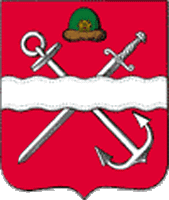 ПЕЧАТНОЕ СРЕДСТВО МАССОВОЙ ИНФОРМАЦИИИНФОРМАЦИОННЫЙ БЮЛЛЕТЕНЬ МУНИЦИПАЛЬНОГО ОБРАЗОВАНИЯ –ШИЛОВСКИЙ МУНИЦИПАЛЬНЫЙ РАЙОН РЯЗАНСКОЙ ОБЛАСТИ(от 03.12.2021 г. № 45)р.п. Шилово(издается с 25.12.2006 г.)СОДЕРЖАНИЕАДМИНИСТРАЦИЯмуниципального образования – Шиловский муниципальный район Рязанской областиПОСТАНОВЛЕНИЕот  29.11.2021  № 561О внесении изменений в постановление администрации муниципального образования – Шиловский муниципальный район Рязанской области  от 25.02.2020 № 65 «Об утверждении Положения о комиссии по освидетельствованию проведения основных работ по строительству (реконструкции) объекта индивидуального жилищного строительства, осуществляемому с привлечением средств материнского (семейного) капитала»  В соответствии с Федеральным законом от 06.10.2003 № 131-ФЗ «Об общих принципах организации местного самоуправления в Российской Федерации», Уставом муниципального образования – Шиловский муниципальный район Рязанской области администрация муниципального образования – Шиловский муниципальный район Рязанской области ПОСТАНОВЛЯЕТ:Внести следующие изменения в постановление администрации муниципального образования – Шиловский муниципальный район Рязанской области от 25.02.2020 № 65 «Об утверждении Положения о комиссии по освидетельствованию проведения основных работ по строительству (реконструкции) объекта индивидуального жилищного строительства, осуществляемому с привлечением средств материнского (семейного) капитала» (в редакции постановлений администрации муниципального образования – Шиловский муниципальный район Рязанской области от 27.11.2020 № 529, от 05.04.2021 № 135, от 27.09.2021 № 406):1) пункт 5 приложения 1 изложить в следующей редакции:«5. Комиссия правомочна осуществлять работу, если присутствует не менее половины её членов. Работу Комиссии организует ее председатель, который также осуществляет общее руководство деятельностью Комиссии.»;2) в приложении 2 слова «Пыхтина Татьяна Николаевна – главный специалист отдела правового обеспечения администрации муниципального образования – Шиловский муниципальный район Рязанской области» заменить словами «Ефремкина Екатерина Сергеевна – консультант отдела правового обеспечения администрации муниципального образования – Шиловский муниципальный район Рязанской области». Опубликовать настоящее постановление в Информационном бюллетене муниципального образования – Шиловский муниципальный район Рязанской области и на официальном сайте администрации муниципального образования – Шиловский муниципальный район Рязанской области в информационно-телекоммуникационной сети «Интернет» (www.shilovoadm.ryazangov.ru).Настоящее постановление вступает в силу после его подписания.Контроль за исполнением настоящего постановления возложить на первого заместителя главы администрации муниципального образования – Шиловский муниципальный район Рязанской области Ерошину Я.А.Думамуниципального образования – Шиловский муниципальный район Рязанской областиР Е Ш Е Н И Еот 30 ноября 2021 г.  № 9/53Об утверждении проекта решения Думы муниципального образования – Шиловский муниципальный район Рязанской области «О внесении изменений в Устав муниципального образования – Шиловский муниципальный район Рязанской области»	В соответствии с Федеральным законом «Об общих принципах организации местного самоуправления в Российской Федерации» от 6 октября . № 131- ФЗ Дума муниципального образования – Шиловский муниципальный район Рязанской области РЕШИЛА:Утвердить проект решения Думы муниципального образования – Шиловский муниципальный район Рязанской области  «О внесении изменений в Устав муниципального образования – Шиловский муниципальный район Рязанской области».Вынести проект решения Думы муниципального образования – Шиловский муниципальный район Рязанской области «О внесении изменений в Устав муниципального образования – Шиловский муниципальный район Рязанской области» на публичные слушания.Глава муниципального образования – Шиловский муниципальный район Рязанской области                                                                                                                 Е.И. Синетова
ПРОЕКТДума муниципального образования - Шиловский муниципальный район Рязанской областиР Е Ш Е Н И Еот ___________ № _____О внесении  изменений в Устав муниципального образования – Шиловский муниципальный район Рязанской областиВ соответствии с Федеральным законом от 06.10.2003 № 131-ФЗ  «Об общих принципах организации местного самоуправления в Российской Федерации», руководствуясь Уставом муниципального образования – Шиловский муниципальный район Рязанской области, Дума муниципального образования – Шиловский муниципальный район Рязанской области РЕШИЛА:1. Внести в Устав муниципального образования – Шиловский муниципальный район Рязанской области, утвержденный решением Думы муниципального образования – Шиловский муниципальный район Рязанской области от 13.11.2020 № 9/52 «Об утверждении Устава муниципального образования – Шиловский муниципальный район Рязанской области» следующие изменения:1) в статье 9:а) дополнить пунктом 8.1 следующего содержания:«8.1. Порядок установления и оценки применения содержащихся в муниципальных нормативных правовых актах обязательных требований, которые связаны с осуществлением предпринимательской и иной экономической деятельности и оценка соблюдения которых осуществляется в рамках муниципального контроля, привлечения к административной ответственности, предоставления лицензий и иных разрешений, аккредитации, иных форм оценки и экспертизы (далее - обязательные требования), определяется муниципальными нормативными правовыми актами с учетом принципов установления и оценки применения обязательных требований, определенных Федеральным законом от 31.07.2020 № 247-ФЗ «Об обязательных требованиях в Российской Федерации».»;б) пункт 9 изложить в следующей редакции:«9) Проекты муниципальных нормативных правовых актов, устанавливающие новые или изменяющие ранее предусмотренные муниципальными нормативными правовыми актами обязательные требования для субъектов предпринимательской и иной экономической деятельности, обязанности для субъектов инвестиционной деятельности, подлежат оценке регулирующего воздействия, проводимой органами местного самоуправления муниципального района, в порядке, установленном муниципальными нормативными правовыми актами в соответствии с законом Рязанской области, за исключением:1) проектов нормативных правовых актов Думы муниципального района, устанавливающих, изменяющих, приостанавливающих, отменяющих местные налоги и сборы;2) проектов нормативных правовых актов Думы муниципального района, регулирующих бюджетные правоотношения;3) проектов нормативных правовых актов, разработанных в целях ликвидации чрезвычайных ситуаций природного и техногенного характера на период действия режимов чрезвычайных ситуаций.»;2) в статье 11:а) в части 1:- в пункте 5 слова «за сохранностью автомобильных дорог местного значения» заменить словами «на автомобильном транспорте, городском наземном электрическом транспорте и в дорожном хозяйстве»;- дополнить пунктом 9.1 следующего содержания: «9.1) обеспечение первичных мер пожарной безопасности в границах муниципальных районов за границами городских и сельских населенных пунктов;»;- в пункте 28 слова «использования и охраны» заменить словами «охраны и использования»;- пункт 38 изложить в следующей редакции:«38) организация в соответствии с федеральным законом выполнения комплексных кадастровых работ и утверждение карты-плана территории.»;б) в части 2:- пункт 2 изложить в следующей редакции:«2) осуществление муниципального контроля за исполнением единой теплоснабжающей организацией обязательств по строительству, реконструкции и (или) модернизации объектов теплоснабжения;»;- пункт 11 изложить в следующей редакции:«11) участие в соответствии с федеральным законом в выполнении комплексных кадастровых работ;»;- дополнить пунктами 12, 13, 14 следующего содержания:«12) принятие решений и проведение на территории поселения мероприятий по выявлению правообладателей ранее учтенных объектов недвижимости, направление сведений о правообладателях данных объектов недвижимости для внесения в Единый государственный реестр недвижимости;13) принятие решений о создании, об упразднении лесничеств, создаваемых в их составе участковых лесничеств, расположенных на землях населенных пунктов поселения, установлении и изменении их границ, а также осуществление разработки и утверждения лесохозяйственных регламентов лесничеств, расположенных на землях населенных пунктов поселения;14) осуществление мероприятий по лесоустройству в отношении лесов, расположенных на землях населенных пунктов поселения.»;3) часть 1 статьи 12 дополнить пунктами 16, 17 следующего содержания:«16) осуществление мероприятий по оказанию помощи лицам, находящимся в состоянии алкогольного, наркотического или иного токсического опьянения;17) создание муниципальной пожарной охраны.»;4) часть 2 статьи 14 изложить в следующей редакции:«2. Организация и осуществление видов муниципального контроля регулируются Федеральным законом от 31.10.2020 № 248-ФЗ «О государственном контроле (надзоре) и муниципальном контроле в Российской Федерации».»;5) пункт 7 части 1 статьи 37 изложить в следующей редакции:«7) прекращения гражданства Российской Федерации либо гражданства иностранного государства - участника международного договора Российской Федерации, в соответствии с которым иностранный гражданин имеет право быть избранным в органы местного самоуправления, наличия гражданства (подданства) иностранного государства либо вида на жительство или иного документа, подтверждающего право на постоянное проживание на территории иностранного государства гражданина Российской Федерации либо иностранного гражданина, имеющего право на основании международного договора Российской Федерации быть избранным в органы местного самоуправления, если иное не предусмотрено международным договором Российской Федерации;»;6) пункт 9 части 3 статьи 39 изложить в следующей редакции:«9) прекращения гражданства Российской Федерации либо гражданства иностранного государства - участника международного договора Российской Федерации, в соответствии с которым иностранный гражданин имеет право быть избранным в органы местного самоуправления, наличия гражданства (подданства) иностранного государства либо вида на жительство или иного документа, подтверждающего право на постоянное проживание на территории иностранного государства гражданина Российской Федерации либо иностранного гражданина, имеющего право на основании международного договора Российской Федерации быть избранным в органы местного самоуправления, если иное не предусмотрено международным договором Российской Федерации;»;7) часть 3 статьи 43 дополнить абзацем следующего содержания:«- обязан сообщить в письменной форме главе муниципального района о прекращении гражданства Российской Федерации либо гражданства иностранного государства - участника международного договора Российской Федерации, в соответствии с которым иностранный гражданин имеет право быть избранным в органы местного самоуправления, или приобретении гражданства (подданства) иностранного государства либо получении вида на жительство или иного документа, подтверждающего право на постоянное проживание на территории иностранного государства гражданина Российской Федерации либо иностранного гражданина, имеющего право на основании международного договора Российской Федерации быть избранным в органы местного самоуправления, в день, когда ему стало известно об этом, но не позднее пяти рабочих дней со дня прекращения гражданства Российской Федерации либо гражданства иностранного государства или приобретения гражданства (подданства) иностранного государства либо получения вида на жительство или иного документа, предусмотренного настоящим пунктом.»;8) абзац десятый части 2 статьи 44 изложить в следующей редакции:«- прекращения гражданства Российской Федерации либо гражданства иностранного государства - участника международного договора Российской Федерации, в соответствии с которым иностранный гражданин имеет право быть избранным в органы местного самоуправления, наличия гражданства (подданства) иностранного государства либо вида на жительство или иного документа, подтверждающего право на постоянное проживание на территории иностранного государства гражданина Российской Федерации либо иностранного гражданина, имеющего право на основании международного договора Российской Федерации быть избранным в органы местного самоуправления, если иное не предусмотрено международным договором Российской Федерации;»;9) в статье 45:а) часть 1 изложить в следующей редакции:«1. Контрольно – счетную комиссию муниципального района возглавляет председатель, назначаемый на должность Думой муниципального района. Должность председателя контрольно - счетной комиссии муниципального района относится к муниципальной должности.Предложения о кандидатурах на должность председателя контрольно – счетной комиссии муниципального района вносятся в Думу муниципального района:1) главой муниципального района;2) депутатами Думы муниципального района – не менее одной трети от установленного числа депутатов Думы муниципального района.Порядок рассмотрения кандидатур на должность председателя контрольно – счетной комиссии муниципального района устанавливается решением Думы муниципального района.Право внесения предложений о кандидатурах на должность председателя контрольно – счетной комиссии муниципального района в Думу муниципального района в соответствии с решением Думы муниципального района может быть представлено также комитетам и комиссиям Думы муниципального района.»;б) в части 3:- в абзаце первом  после слова «независимости» дополнить словом   «, открытости»;- в абзаце втором после слов «иными нормативными правовыми актами  Российской Федерации» дополнить словами «, Законом Рязанской области от 12.10.2011  № 86 - ОЗ «Об отдельных вопросах организации и деятельности контрольно-счетных органов муниципальных образований Рязанской области»;в) часть 4 изложить в следующей редакции:«4. Контрольно-счетная комиссия муниципального района осуществляет следующие основные полномочия:1) организация и осуществление контроля за законностью и эффективностью использования средств бюджета муниципального района, а также иных средств в случаях, предусмотренных законодательством Российской Федерации;2) экспертиза проектов бюджета муниципального района, проверка и анализ обоснованности его показателей;3) внешняя проверка годового отчета об исполнении бюджета муниципального района;4) проведение аудита в сфере закупок товаров, работ и услуг в соответствии с Федеральным законом от 05.04.2013 № 44-ФЗ «О контрактной системе в сфере закупок товаров, работ, услуг для обеспечения государственных и муниципальных нужд»;5) оценка эффективности формирования муниципальной собственности, управления и распоряжения такой собственностью и контроль за соблюдением установленного порядка формирования такой собственности, управления и распоряжения такой собственностью (включая исключительные права на результаты интеллектуальной деятельности);6) оценка эффективности предоставления налоговых и иных льгот и преимуществ, бюджетных кредитов за счет средств бюджета муниципального района, а также оценка законности предоставления муниципальных гарантий и поручительств или обеспечения исполнения обязательств другими способами по сделкам, совершаемым юридическими лицами и индивидуальными предпринимателями за счет средств бюджета муниципального района и имущества, находящегося в муниципальной собственности;7) экспертиза проектов муниципальных правовых актов в части, касающейся расходных обязательств муниципального района, экспертиза проектов муниципальных правовых актов, приводящих к изменению доходов бюджета муниципального района, а также муниципальных программ (проектов муниципальных программ);8) анализ и мониторинг бюджетного процесса в муниципальном районе, в том числе подготовка предложений по устранению выявленных отклонений в бюджетном процессе и совершенствованию бюджетного законодательства Российской Федерации;9) проведение оперативного анализа исполнения и контроля за организацией исполнения бюджета муниципального района в текущем финансовом году, ежеквартальное представление информации о ходе исполнения бюджета муниципального района, о результатах проведенных контрольных и экспертно-аналитических мероприятий в Думу муниципального района и главе муниципального района;10) осуществление контроля за состоянием муниципального внутреннего и внешнего долга;11) оценка реализуемости, рисков и результатов достижения целей социально-экономического развития муниципального района, предусмотренных документами стратегического планирования муниципального района, в пределах компетенции контрольно-счетной комиссии муниципального района;12) участие в пределах полномочий в мероприятиях, направленных на противодействие коррупции;13) иные полномочия в сфере внешнего муниципального финансового контроля, установленные федеральными законами, законами Рязанской области, Уставом и решениями Думы муниципального района.»;г) часть 5 изложить в следующей редакции:«5. Контрольно-счетная комиссия муниципального района наряду с полномочиями, предусмотренными частью 4 настоящей статьи, осуществляет контроль за законностью и эффективностью использования средств бюджета муниципального района, поступивших соответственно в бюджеты поселений, входящих в состав муниципального района.»;10) часть 4 статьи 62 дополнить абзацем следующего содержания:«Проведение проверки соответствия кандидатов на замещение должности руководителя финансового органа муниципального района квалификационным требованиям осуществляется с участием финансового органа Рязанской области.»;11) абзац второй части 4 статьи 75 изложить в следующей редакции:  «Глава муниципального района обязан опубликовать (обнародовать) зарегистрированные Устав, решения Думы муниципального района о внесении изменений и дополнений в Устав в течение семи дней со дня поступления из территориального органа уполномоченного федерального органа исполнительной власти в сфере регистрации уставов муниципальных образований уведомления о включении сведений об Уставе, решении Думы муниципального района о внесении изменений в Устав в государственный реестр уставов муниципальных образований Рязанской области, предусмотренного частью 6 статьи 4 Федерального закона от 21.07.2005          № 97-ФЗ «О государственной регистрации уставов муниципальных образований.».2. Направить настоящее решение в Управление Министерства юстиции Российской Федерации по Рязанской области для государственной регистрации изменений в  Устав муниципального образования – Шиловский муниципальный район Рязанской области.3. Опубликовать настоящее решение в Информационном бюллетене муниципального образования – Шиловский муниципальный район Рязанской области.4. Настоящее решение вступает в силу после его государственной регистрации и официального опубликования.5. Контроль за исполнением настоящего решения оставляю за собой.Глава муниципального образования – Шиловский муниципальный районРязанской области	                                                                                   Е.И. СинетоваДумамуниципального образования – Шиловский муниципальный район Рязанской областиР Е Ш Е Н И Еот 30 ноября 2021 г.  № 9/54О проведении публичных слушаний по проекту решения Думы муниципального образования – Шиловский муниципальный район Рязанской области «О внесении изменений в Устав муниципального образования – Шиловский муниципальный район Рязанской области»В соответствии с Федеральным законом от 06.10.2003 № 131 – ФЗ «Об общих принципах организации местного самоуправления в Российской Федерации», Уставом муниципального образования – Шиловский муниципальный район Рязанской области Дума муниципального образования – Шиловский муниципальный район РЕШИЛА:Провести публичные слушания по проекту решения Думы муниципального образования – Шиловский муниципальный район «О внесении изменений в Устав муниципального образования – Шиловский муниципальный район Рязанской области». Обсуждение проекта решения проводится с 17 до 18 часов:Шиловское городское поселение, здание администрации Шиловского городского поселения, адрес: р.п. Шилово, ул. Советская, д.9  – 14.12.2021;Аделинское сельское поселение, здание администрации Аделинского сельского поселения, адрес: с. Аделино, ул. Школьная; Инякинское сельское поселение, здание администрации Инякинского сельского поселения, адрес: с. Инякино, ул. Центральная, д. 138; Тырновское сельское поселение, здание администрации Тырновского сельского поселения, адрес: с. Тырново; Борковское сельское поселение, здание администрации Борковского сельского поселения, адрес: с. Борки, ул. Славянская, д. 11; Занино - Починковское сельское поселение, здание администрации Занино – Починковского сельского поселения, адрес: с. Занино – Починки, ул. Молодежная, д. 14; Ерахтурское сельское поселение, здание администрации Ерахтурского сельского поселения, адрес: с. Ерахтур, пл. Советская, д. 15 – 15.12.2021;- Тимошкинское сельское поселение, здание администрации Тимошкинского сельского поселения, адрес: с. Тимошкино, ул. Хлопоталовка, д. 88; Санское сельское  поселение, здание администрации Санского сельского поселения, адрес: с. Санское, ул. Кооперативная, д. 23; Мосоловское сельское поселение, здание администрации Мосоловского сельского поселения, адрес: с. Мосолово, ул. Совхозная –  17.12.2021;Лесновское городское поселение, здание администрации Лесновского городского поселения, адрес: р.п. Лесной, ул. Зеленая, д. 21; Желудевское сельское поселение, здание администрации Желудевского сельского поселения, адрес: с.Желудево, ул. Центральная; Ибредское сельское поселение, здание администрации Ибредского сельского поселения, адрес: д. Ибредь, ул. Центральная; Задубровское сельское поселение, здание администрации Задубровского сельского поселения, адрес: с. Задубровье – 21.12.2021.Итоговые публичные слушания провести 24.12.2021 в 17.00 в здании администрации Шиловского городского поселения, адрес: р.п. Шилово, ул. Советская, д.9Главам поселений предоставить помещения для проведения публичных слушаний.С проектом решения жители района могут ознакомиться в Информационном бюллетене муниципального образования – Шиловский муниципальный район от  03.12.2021. Проект решения, Положение «О публичных слушаниях», настоящее решение будут находиться в местах проведения публичных слушаний с 14.12.2021 по 24.12.2021.Главе муниципального образования -  Шиловский муниципальный район Рязанской области (Е. И. Синетова) образовать из состава депутатов Думы муниципального образования рабочую группу для обобщения и учета предложений граждан.Предложения и замечания по проекту решения, внесенные жителями муниципального района, фиксируются депутатом рабочей группы в протоколе проведения публичных слушаний или направляются гражданами в Думу муниципального образования по адресу: р.п. Шилово, ул. Советская, д. 14а, 391500.Опубликовать настоящее решение в Информационном бюллетене муниципального образования – Шиловский муниципальный район от  03.12.2021. Глава муниципального образования – Шиловский муниципальный район  Рязанской области                                                                                                                   Е.И. СинетоваДумамуниципального образования – Шиловский муниципальный район Рязанской областиР Е Ш Е Н И Еот 30 ноября 2021 г.  № 9/55О внесении изменений в решение Думы муниципального образования - Шиловский муниципальный район Рязанской области от 28.08.2017 № 10/70 «Об утверждении Положения о публичных слушаниях в муниципальном образовании - Шиловский муниципальный район Рязанской области»В соответствии с Федеральным законом от 06 октября 2003 г. № 131-ФЗ «Об общих принципах организации местного самоуправления в Российской Федерации», Уставом муниципального образования - Шиловский муниципальный район Рязанской области Дума муниципального образования - Шиловский муниципальный район Рязанской области РЕШИЛА:1.	Внести в приложение к решению Думы муниципального образования - Шиловский муниципальный район Рязанской области от 28.08.2017 № 10/70 «Об утверждении Положения о публичных слушаниях в муниципальном образовании - Шиловский муниципальный район Рязанской области» (в редакции решений Думы муниципального образования - Шиловский муниципальный район Рязанской области от 27.02.2018 № 3/22, 10.04.2019  № 3/20, 29.04.2020 № 3/21) следующие изменения:1) в разделе 1:- в подпункте 4 пункта 1.2 слово «района» заменить словами «муниципального образования»;- в пункте 1.3.2:подпункт 1 изложить в следующей редакции:«1) проект устава муниципального образования, а также проект муниципального нормативного правового акта о внесении изменений и дополнений в данный Устав, кроме случаев, когда в Устав муниципального образования вносятся изменения в форме точного воспроизведения положений Конституции Российской Федерации, федеральных законов, Устава (Основного Закона) Рязанской области или законов Рязанской области в целях приведения Устава муниципального образования в соответствие с этими нормативными правовыми актами;»;подпункт  3 изложить в следующей редакции:«3) проекты муниципальных правовых актов, предусмотренных статьей 5.1 Градостроительного кодекса Российской Федерации, при осуществлении органами местного самоуправления муниципального образования соответствующих полномочий;»;- дополнить пунктом 1.6 следующего содержания:«1.6. Публичные слушания по муниципальным правовым актам, указанным в подпункте 3 пункта 1.3.2 настоящего Положения, проводятся с учетом особенностей, установленных статьей 5.1 Градостроительного кодекса Российской Федерации.»;  2) в разделе 4:- в пункте 4.2:подпункт 2 изложить в следующей редакции:«2) обеспечивает заблаговременное оповещение населения о времени и месте проведения публичных слушаний, заблаговременное ознакомление с проектом муниципального правового акта, в том числе посредством его размещения на официальном сайте администрации муниципального образования в информационно-телекоммуникационной сети «Интернет»;»;в подпункте 4 после слов «анализ предложений» дополнить словами «и замечаний»;- пункт 4.3 изложить в следующей редакции:«4.3. Жители муниципального образования могут представлять свои замечания и предложения по вынесенному на обсуждение проекту муниципального правового акта в письменном виде, в том числе посредством официального сайта администрации муниципального образования:1) через платформу «Единое окно цифровой обратной связи с населением», перейдя на официальный сайт администрации муниципального образования в информационной-телекоммуникационной сети «Интернет», на котором размещен виджет платформы «Единое окно цифровой обратной связи с населением»;2) на электронную почту либо почтовым отправлением по адресу, указанному в решении (постановлении) о назначении публичных слушаний;3) лично по адресу, указанному в решении (постановлении) о назначении публичных слушаний. Порядок представления замечаний и предложений  по вынесенному на обсуждение проекту муниципального правового акта определяется решением (постановлением) о назначении публичных слушаний.»;- пункт 4.4 изложить в следующей редакции:«4.4. Предложения и замечания должны быть подписаны их автором с указанием фамилии, имени, отчества, адреса (для физических лиц) и информации о полном наименовании юридического лица и его местонахождении (для юридических лиц).Предложения и замечания должны касаться вопроса публичных слушаний и  содержать мотивированное обоснование.В предложениях и замечаниях запрещается употреблять грубые и оскорбительные выражения, наносящие ущерб чести и достоинству других лиц, допускать необоснованные обвинения в чей-либо адрес, использовать заведомо ложную и непроверенную информацию, призывать к незаконным действиям.Электронный образ предложений и замечаний, представленный через платформу «Единое окно цифровой обратной связи с населением» или направленный на электронную почту, должен быть в формате PDF, обеспечивающем сохранение всех реквизитов и аутентичных признаков подлинности (графической подписи, дат, печати и углового штампа бланка (при наличии), и позволять в полном объеме прочитать текст документа. Электронный образ предложений и замечаний, состоящих из двух и более листов, формируется в виде одного файла.»;3) в разделе 5:- пункт 5.5 изложить в следующей редакции:«5.5. Председатель публичных слушаний открывает публичные слушания вступительным словом, знакомит присутствующих с темой публичных слушаний, перечнем вопросов, выносимых на публичные слушания, основаниями и причинами их проведения, предлагает регламент публичных слушаний, представляет докладчиков.Далее слово предоставляется докладчикам, указанным в решении (постановлении) о назначении публичных слушаний либо определенным органом, ответственным за организацию и проведение публичных слушаний. После каждого доклада следуют вопросы и ответы на них.Затем заслушиваются выступления в соответствии со списком выступающих, а также лиц, подавших письменные заявки на выступления. Очередность выступлений определяется председателем. Выступающий вправе снять свои предложения и (или) присоединиться к предложениям, выдвинутым другими участниками публичных слушаний. Решение об изменении позиции выступающих по рассматриваемому вопросу отражается в протоколе и итоговом документе публичных слушаний.Каждому выступающему  на доклад отводится не более 10 минут. Длительность выступлений определяется председательствующим на публичных слушаниях.Участники слушаний получают слово только с разрешения председателя.Право на внеочередное выступление на публичных слушаниях имеют прокурор, представители органов юстиции, представители правовых служб органов государственной власти и органов местного самоуправления, если их выступления посвящены оценке соответствия обсуждаемого проекта муниципального правового акта действующему законодательству.После выступлений лиц, участвующий в публичных слушаниях,  обсуждаются предложения и замечания по проекту муниципального правового акта, поступившие в порядке, установленном пунктом 4.3 настоящего Положения, последовательно по мере их поступления в орган, ответственный за организацию и проведение публичных слушаний.Председатель может объявить перерыв в публичных слушаниях с указанием времени перерыва.»;- пункт 5.10 дополнить подпунктом «г» следующего содержания:«г) предложения и замечания участников публичных слушаний, поступившие в порядке, установленном пунктом 4.3 настоящего Положения.»;- в абзаце пятом пункта 5.9 слова «- Шиловский муниципальный район Рязанской области» исключить;4) в разделе 5(1):- пункт 5(1)2 изложить в следующей редакции:«5(1)2. Участники публичных слушаний, проводимых в заочной форме, направляют свои замечания и предложения по предмету публичных слушаний в соответствии с пунктом 4.3 настоящего Положения.»;- пункт 5(1)3 признать утратившим силу;- подпункт «г» пункта 5(1)6 изложить в следующей редакции:«г) обращения участников публичных слушаний, поступившие в порядке, установленном пунктом 4.3 настоящего Положения.»;5) в пункте 6.2 слова «сети Интернет» заменить словами «информационно-телекоммуникационной сети «Интернет».2.	 Опубликовать настоящее решение в Информационном бюллетене муниципального образования - Шиловский муниципальный район Рязанской области.3.	Настоящее решение вступает в силу после его официального опубликования.Глава муниципального образования –Шиловский муниципальный район Рязанской области                                                                                                                         Е.И. СинетоваДумамуниципального образования – Шиловский муниципальный район Рязанской областиР Е Ш Е Н И Еот 30 ноября 2021 г.  № 9/56Об утверждении Положения о порядке назначения и проведения собраний, конференций граждан (собраний делегатов) в целях рассмотрения и обсуждения вопросов внесения инициативных проектов В соответствии с Федеральным законом от 06.10.2003 № 131 - ФЗ   «Об общих принципах организации местного самоуправления в Российской Федерации», Уставом муниципального образования – Шиловский муниципальный район Рязанской области, решением Думы муниципального образования - Шиловский муниципальный район Рязанской области от 19.03.2021 № 2/8 «Об утверждении Положения об инициативных проектах на территории муниципального образования - Шиловский муниципальный район Рязанской области» Дума муниципального образования – Шиловский муниципальный район Рязанской области РЕШИЛА:1. Утвердить Положение о порядке назначения и проведения собраний, конференций граждан (собраний делегатов) в целях рассмотрения и обсуждения вопросов внесения инициативных проектов согласно приложению к настоящему решению.2. Опубликовать настоящее решение в Информационном бюллетене муниципального образования – Шиловский муниципальный район Рязанской области и на официальном сайте администрации муниципального образования – Шиловский муниципальный район Рязанской области .3. Настоящее решение вступает в силу со дня его официального опубликования.Глава муниципального образования – Шиловский муниципальный районРязанской области                                                                                                                 Е.И. СинетоваПриложениек решению Думымуниципального образования –Шиловский муниципальныйрайон Рязанской областиот 30.11.2021 № 9/56Положение  о порядке назначения и проведения собраний, конференций граждан (собраний делегатов) в целях рассмотрения и обсуждения вопросов внесения инициативных проектовI. Общие положения1. Настоящее Положение в соответствии с Федеральным законом от 06.10.2003 № 131 – ФЗ «Об общих принципах организации местного самоуправления в Российской Федерации», Уставом муниципального образования – Шиловский муниципальный район Рязанской области, решением Думы муниципального образования - Шиловский муниципальный район Рязанской области от 19.03.2021 № 2/8 «Об утверждении Положения об инициативных проектах на территории муниципального образования - Шиловский муниципальный район Рязанской области» определяет на территории муниципального образования – Шиловский муниципальный район Рязанской области (далее – муниципальный район) порядок назначения и проведения, а также полномочия собраний, конференций граждан (собраний делегатов) в целях рассмотрения и обсуждения вопросов внесения инициативных проектов.2.      В целях настоящего Положения:под собранием понимается совместное обсуждение гражданами вопросов внесения инициативных  проектов  и  их  рассмотрения, проводимое на части территории муниципального района;под  конференцией  (собранием  делегатов)  понимается совместное обсуждение делегатами  вопросов  внесения  инициативных  проектов  и  их рассмотрения, проводимое  на  части  территории  муниципального района; под  делегатом понимается гражданин, уполномоченный в порядке, определенном настоящим   Положением,   представлять   интересы  граждан  соответствующей территории на конференции (собрании делегатов).3. В собрании, конференции граждан (собрании делегатов) имеют право принимать участие граждане, постоянно или преимущественно проживающие на территории муниципального района, достигшие шестнадцатилетнего возраста.Граждане Российской Федерации, не проживающие  на территории муниципального района, но имеющие на его территории недвижимое имущество, принадлежащее им на праве собственности, также могут участвовать в работе собрания с правом совещательного голоса.4. Никто не вправе оказывать принудительное воздействие на граждан с целью  участия или неучастия в собрании, конференции граждан (собрании делегатов), а также на их свободное волеизъявление.  Право граждан на участие в собрании, конференции граждан (собрании делегатов) не может быть ограничено в зависимости от происхождения, социального или имущественного положения, расовой и национальной принадлежности к общественным объединениям, политических и иных взглядов, рода и характера занятий, времени проживания в данной местности и других подобных обстоятельств.5. Собрание, конференция граждан (собрание делегатов)  может принимать обращения к органам местного самоуправления и должностным лицам местного самоуправления, а также избирать лиц, уполномоченных представлять собрание, конференцию граждан (собрание делегатов) во взаимоотношениях с органами местного самоуправления и должностными лицами местного самоуправления.II. Общие принципы проведения собраний, конференций граждан (собраний делегатов)6. Граждане участвуют в собраниях, конференциях граждан (собраниях делегатов) лично.7. Участие в собраниях, конференциях граждан (собраниях делегатов)  является свободным и добровольным.8. Принятие решения на собраниях, конференциях граждан (собраниях делегатов) осуществляется в соответствии с порядком, определенным участниками собрания, конференции (собрания делегатов).9. Каждый гражданин, участвующий в собрании, конференции (собрании делегатов), имеет один голос.10. Не участвуют в собраниях, конференциях граждан (собраниях делегатов) граждане признанные судом недееспособными, а также граждане, содержащиеся в местах лишения свободы по приговору суда.11. В собраниях, конференциях граждан (собраниях делегатов) могут принимать участие  должностные лица органов местного самоуправления, а также представители организаций, расположенных на территории муниципального района, органов территориального общественного самоуправления и средств массовой информации  (далее – заинтересованные лица).III. Инициатива проведения и порядок назначения собраний, конференций граждан (собрания делегатов)12. Собрания, конференции граждан (собрания делегатов)  проводятся по инициативе населения муниципального  района.Инициатором проведения собраний, конференций граждан (собраний делегатов) от имени населения муниципального района может выступать инициативная группа жителей численностью не менее 10 человек.13. Инициатива населения муниципального района о проведении собрания, конференции граждан (собрания делегатов) оформляется протоколом собрания инициативной группы, выдвинувшей инициативу.Протокол собрания инициативной группы должен содержать следующие данные:- инициативный проект (проекты), который (которые) предлагается обсудить;- территория проведения собрания, конференции граждан (собрания делегатов);-  время, дата и место проведения собрания, конференции граждан (собрания делегатов);- количество граждан, имеющих право на участие в собрании, конференции граждан (собрании делегатов);- фамилии, имена, отчества уполномоченных инициативной группы граждан по проведению собрания, конференции граждан (собрания делегатов), которые от имени инициативной группы  вправе осуществлять действия, необходимые для подготовки и проведения собрания, конференции граждан (собрания делегатов) ;- информацию, предусмотренную частью 3 статьи 26.1 Федерального закона от 06.10.2003 № 131-ФЗ «Об общих принципах организации местного самоуправления в Российской Федерации».14. При выдвижении инициативы о проведении собрания, конференции граждан (собрания делегатов), инициативная группа направляет  обращение в Думу муниципального образования – Шиловский муниципальный район Рязанской области (далее – Дума муниципального района).15. Обращение направляется в письменном виде с приложением протокола собрания инициативной группы. Обращение должно быть подписано всеми представителями инициативной группы.16. Вопрос  о  назначении  собрания,  конференции граждан (собрания делегатов)  рассматривается на очередном заседании  Думы муниципального района в   соответствии   с   регламентом  Думы муниципального района.Дума муниципального района вправе  провести консультации с инициативной группой о целесообразности проведения собрания, конференции граждан (собрания делегатов)  по соответствующему вопросу (вопросам), направить инициативной группе свои замечания, предложения или мотивированные возражения.17. Собрания, конференции граждан (собрания делегатов)  назначаются Думой муниципального района и проводятся в порядке,  установленном настоящим Положением. Дума муниципального района вправе отказать инициативной группе в назначении собрания, конференции граждан (собрания делегатов)  . Основанием для отказа может быть только нарушение инициативной группой федеральных  законов, законов Рязанской области, Устава муниципального образования – Шиловский муниципальный район Рязанской области и муниципальных правовых актов.18. Подготовку и проведение собраний, конференций граждан (собраний делегатов)   осуществляет инициативная группа.19. В решении Думы муниципального района о назначении собрания, конференции граждан (собрания делегатов)  указываются:- инициатор проведения собрания, конференции граждан (собрания делегатов);- дата, место и время проведения собрания, конференции граждан (собрания делегатов);- повестка собрания, конференции граждан (собрания делегатов);- территория муниципального района, на которой проводится собрание, конференция граждан (собрание делегатов);- лица, ответственные за подготовку и проведение собрания, конференции граждан (собрания делегатов).20. Решение о назначении собрания, конференции граждан (собрания делегатов) подлежит официальному опубликованию (обнародованию).IV. Оповещение граждан о собраниях, конференциях граждан (собраниях делегатов)21. Инициатор проведения собрания, конференции граждан (собрания делегатов) не позднее чем через 5 дней со дня принятия решения о проведении собрания, конференции граждан (собрания делегатов) обязан составить список участников собрания, конференции граждан (собрания делегатов) и оповестить граждан, имеющих право на участие в собрании, конференции граждан (собрании делегатов), о месте, дате и времени проведения собрания, конференции граждан (собрания делегатов), выносимом на рассмотрение вопросе (вопросах), а также об инициаторе не менее чем за 10 дней до проведения собрания, конференции граждан (собрания делегатов).22. Инициатор проведения собрания, конференции граждан (собрания делегатов) самостоятельно, с учетом местных условий, определяет способ оповещения граждан. V. Порядок проведения собрания23.  Регистрация  участников собрания проводится непосредственно перед его проведением ответственными лицами.24. Собрание открывается ответственным за его проведение лицом, либо одним из членов инициативной группы.Для  ведения  собрания  избирается  президиум,  состоящий  из председателя, секретаря  собрания  и других лиц по усмотрению участников собрания. Выборы состава   президиума,   утверждение  повестки  дня,  регламента  проведения собрания  производятся  простым большинством голосов участников собрания по представлению лица, открывающего собрание.25.  Для  подсчета  голосов при проведении голосования из числа участников собрания избирается счетная комиссия.26.   В   голосовании  участвуют  только  граждане,  включенные  в  список участников собрания, зарегистрированные в качестве участников собрания.27.   Секретарь  собрания  ведет  протокол  собрания,  записывает  краткоесодержание   выступлений   по   рассматриваемому(-ым)  вопросу  (вопросам), принятое решение (обращение).28.  Протокол  собрания оформляется в соответствии с настоящим Положением.Решение собрания в течение 5 дней доводится до сведения органов местного самоуправления  муниципального района и заинтересованных лиц.VI.  Основания проведения конференции граждан (собрания делегатов), норма представительства29.  При  вынесении  на  рассмотрение  инициативного  проекта  (проектов), непосредственно затрагивающего(-их) интересы более 1000 граждан инициатором проведения  собрания  проводится конференция граждан (собрание делегатов). При этом инициатор проведения собрания считается инициатором проведения конференции граждан (собрания делегатов).30.  Норма  представительства  делегатов  на конференцию граждан (собрание делегатов), имеющих право на участие  в  конференции граждан (собрании делегатов),  не  может  быть  больше,  чем  один делегат от  50 граждан, имеющих право на участие в собрании.VII. Порядок проведения выборов делегатов на конференцию граждан (собрание делегатов)31.   Выборы  делегатов  на  конференцию граждан (собрание делегатов)  проводятся  от  дома или группы домов, улиц, населенных пунктов, городских и сельских поселений.32.  Выдвижение  и  выборы  делегатов  проходят в форме сбора подписей граждан под подписными листами.33. По инициативе граждан, от которых выдвигается делегат на конференцию граждан (собрание делегатов) в соответствии   с   установленной   нормой  представительства,  предлагаемая кандидатура   вносится  в  подписной  лист.  Граждане,  поддерживающие  эту кандидатуру, расписываются в подписном листе.34.  Кандидат  считается  избранным  для  участия в конференции граждан (собрании делегатов) в качестве делегата, если в подписных листах оказалось более половины подписей граждан в его поддержку.VIII. Порядок проведения конференции граждан (собрания делегатов)35.   Конференция граждан (собрание делегатов)   проводится   в   соответствии  с  регламентом  работы, утверждаемым ее делегатами.36.  Конференция граждан (собрание делегатов)  правомочна,  если  в  ней  приняли  участие не менее 2/3 делегатов, уполномоченных для участия в конференции (собрании делегатов).37.  Решения  конференции граждан (собрания делегатов) принимаются  большинством голосов от списочного состава делегатов.38.   Протокол   конференции граждан (собрания делегатов)   оформляется   в  соответствии  с  настоящим Положением.  Решение  конференции граждан (собрания делегатов)  в  течение 5 дней доводится до сведения органов  местного  самоуправления муниципального района и заинтересованных лиц.IX. Полномочия собрания, конференции граждан (собрания делегатов)39. К полномочиям собрания, конференции граждан (собрания делегатов) относятся:    - обсуждение вопросов внесения инициативных проектов и их рассмотрения;    -  внесение  предложений  и  рекомендаций  по  обсуждаемым  вопросам на    собрании;    -  осуществление   иных   полномочий,   предусмотренных  законодательством Российской Федерации, Рязанской области.X. Итоги собраний, конференций граждан (собраний делегатов)40. Ход и итоги собрания, конференции граждан (собрания делегатов) оформляются протоколом.Протокол должен содержать следующие данные:    - дата, время и место проведения собрания, конференции граждан (собрания делегатов);    - инициатор проведения собрания, конференции граждан (собрания делегатов);    - состав президиума собрания, конференции граждан (собрания делегатов);    - состав счетной комиссии собрания, конференции граждан (собрания делегатов);    - количество граждан, имеющих право на участие в собрании или    делегатов, избранных на конференцию граждан (собрание делегатов);    - количество граждан, зарегистрированных в качестве участников собрания или делегатов конференции граждан (собрания делегатов);    - полная формулировка рассматриваемого инициативного проекта     (проектов), выносимого(-ых) на голосование;    - результаты голосования и принятое решение;    - подпись председателя и секретаря собрания, конференции граждан (собрания делегатов).К  протоколу  должны  прилагаться  материалы собрания, конференции граждан (собрания делегатов), а также списки   участников  собрания  или  делегатов  конференции граждан (собрания делегатов),  представителей органов местного самоуправления и других заинтересованных лиц.41.  Собрание,  конференция граждан (собрание делегатов)  также  принимает  решение  об  избрании лиц, уполномоченных  представлять  собрание,  конференцию граждан (собрание делегатов)  во взаимоотношениях с органами   местного   самоуправления   и   должностными   лицами   местного                самоуправления муниципального района.42.  Решения,  принятые  собранием,  конференцией граждан (собранием делегатов), подлежат обязательному рассмотрению   органами   местного  самоуправления  и  должностными  лицами     местного   самоуправления   муниципального района  к компетенции  которых отнесено решение содержащихся в обращениях вопросов, в течение 30 дней со дня направления указанных решений в органы местного самоуправления.43.  Итоги  собраний,  конференций граждан (собраний делегатов) подлежат  официальному  опубликованию (обнародованию).XI. Финансирование проведения собраний, конференций  граждан (собраний делегатов)44.   Финансовое  обеспечение  мероприятий,  связанных  с  подготовкой  и проведением   собраний,   конференций граждан (собраний делегатов)  является  расходным  обязательством муниципального района.Думамуниципального образования – Шиловский муниципальный район Рязанской областиР Е Ш Е Н И Еот 30 ноября 2021 г.  № 9/57О внесении изменений в решение Совета депутатов муниципального образования - Шиловский муниципальный район Рязанской области от 25.06.2009 № 7/74 «Об утверждении Положения о бюджетном процессе в муниципальном образовании - Шиловский муниципальный район»В соответствии с Уставом муниципального образования – Шиловский муниципальный район Рязанской области Дума муниципального образования – Шиловский муниципальный район Рязанской области РЕШИЛА:1. Внести в Положение о бюджетном процессе в муниципальном образовании - Шиловский муниципальный район, утвержденное решением Совета депутатов муниципального образования - Шиловский муниципальный район Рязанской области от 25.06.2009 № 7/74 «Об утверждении Положения о бюджетном процессе в муниципальном образовании - Шиловский муниципальный район» (в редакции решений Совета депутатов муниципального образования - Шиловский муниципальный район Рязанской области от 21.05.2010 № 7/68, от 28.10.2010   № 12/119, от 26.05.2011 № 5/34, от 31.05.2012 № 7/34, от 25.10.2012 № 16/79, от 28.11.2013 № 4/28, от 27.03.2014 № 2/14, решений Думы муниципального образования - Шиловский муниципальный район Рязанской области от 29.09.2015 № 10/52, от 26.05.2017 № 7/40, от 28.09.2017 № 11/72, от 03.12.2018 №  4/38, от 31.01.2019 № 1/4, от 29.11.2019 № 10/85, от 19.12.2019 № 12/108, от 26.03.2020  № 2/7, от 29.04.2020             № 3/23, от 26.06.2020 № 4/28, от 12.10.2020 № 8/49, от 19.03.2021 № 2/11  с изменениями, внесенными решениями Думы муниципального образования - Шиловский муниципальный район Рязанской области от 29.10.2015 № 11/58, от 22.09.2016 № 11/84) следующие изменения:1) часть 2 статьи 6  дополнить пунктами 11.1 и 11.2 следующего содержания:«11.1) утверждение перечня главных администраторов доходов бюджета муниципального района, в соответствии с общими требованиями, установленными Правительством Российской Федерации;11.2) утверждение перечня главных администраторов источников финансирования дефицита бюджета муниципального района, в соответствии с общими требованиями, установленными Правительством Российской Федерации;»;2) пункты 1 и 2 части 3 статьи 10 признать утратившими силу;3) пункт 4  части 3 статьи 13 признать утратившим силу;4) в абзаце первом части 3 статьи 29 слова «пунктами 3 и 4 части 2 статьи 14» заменить словами «пунктами 2,3 части 3  статьи 13».2. Опубликовать настоящее решение в Информационном бюллетене муниципального образования – Шиловский муниципальный район Рязанской области и на официальном сайте администрации муниципального  образования – Шиловский муниципальный район Рязанской области в информационно-телекоммуникационной сети «Интернет» .3. Настоящее решение вступает в силу со дня его официального опубликования.4. Положения решения Совета депутатов муниципального образования - Шиловский муниципальный район Рязанской области от 25.06.2009 № 7/74 «Об утверждении Положения о бюджетном процессе в муниципальном образовании - Шиловский муниципальный район» (в редакции настоящего решения) применяются к правоотношениям, возникающим при составлении и исполнении бюджета муниципального образования – Шиловский муниципальный район Рязанской области, начиная с бюджетов на 2022 год и на плановый период 2023 и 2024 годов.Глава муниципального образования – Шиловский муниципальный районРязанской области                                                                                                                 Е.И. СинетоваДумамуниципального образования – Шиловский муниципальный район Рязанской областиР Е Ш Е Н И Еот 30 ноября 2021 г.  № 9/58О рассмотрении отчета об исполнении бюджета муниципального образования – Шиловский муниципальный район Рязанской области за 9 месяцев 2021 года, отчета об использовании бюджетных ассигнований резервного фонда администрации муниципального образования – Шиловский муниципальный район Рязанской области за 9 месяцев 2021 года Рассмотрев отчет администрации муниципального образования – Шиловский муниципальный район Рязанской области об исполнении бюджета муниципального образования – Шиловский муниципальный район Рязанской области за 9 месяцев 2021 года, отчет об использовании бюджетных ассигнований резервного фонда администрации муниципального образования – Шиловский муниципальный район Рязанской области за 9 месяцев  2021 года,  направленные сопроводительным письмом от 02.11.2021 № 62/1-4706, руководствуясь Бюджетным кодексом Российской Федерации, Уставом муниципального образования  - Шиловский муниципальный район Рязанской области, Положением о бюджетном процессе в муниципальном образовании – Шиловский муниципальный район, утвержденным решением Совета депутатов муниципального образования  - Шиловский муниципальный район Рязанской области от 25.06.2009 № 7/74, Дума муниципального образования - Шиловский муниципальный район Рязанской области РЕШИЛА: 1. Отчет администрации муниципального образования - Шиловский муниципальный район Рязанской области об исполнении бюджета муниципального образования - Шиловский муниципальный район Рязанской области за 9 месяцев 2021 года принять к сведению (Приложение  1).  2. Отчет об использовании бюджетных ассигнований резервного фонда администрации муниципального образования - Шиловский муниципальный район Рязанской области за  9 месяцев 2021 года принять к сведению (Приложение  2).3. Опубликовать данное решение в Информационном бюллетене муниципального                     образования – Шиловский муниципальный район Рязанской области. 4.  Настоящее решение вступает в силу на следующий день после дня его официального опубликования.     Глава муниципального образования – Шиловский муниципальный районРязанской области                                                                                                                 Е.И. Синетова                                                                                                      Приложение  1                                                                                к решению Думы муниципального                                                                    образования - Шиловский                                                              муниципальный район                                                       Рязанской области                                                           от 30.11.2021 № 9/58ОТЧЕТ ОБ ИСПОЛНЕНИИ БЮДЖЕТА 
МУНИЦИПАЛЬНОГО ОБРАЗОВАНИЯ – ШИЛОВСКИЙ МУНИЦИПАЛЬНЫЙ РАЙОНРЯЗАНСКОЙ ОБЛАСТИза 9 месяцев 2021 годаОтчетоб использовании бюджетных ассигнований резервного фонда администрации муниципального образования - Шиловский муниципальный район Рязанской области за 9 месяцев 2021 года       Размер резервного фонда администрации муниципального образования - Шиловский муниципальный район  Рязанской области на 2021 год составляет      350 тыс. рублей.        Бюджетные ассигнования из резервного фонда за 9 месяцев  2021 года выделялись в сумме                 20,0 тыс. рублей,  для  оказания единовременной материальной помощи гражданам, пострадавшим от пожара в соответствии с постановлением администрации муниципального образования - Шиловский муниципальный район  Рязанской области от 11 сентября 2017 г. № 499 «О порядке предоставления гражданам, пострадавшим от пожара единовременной материальной помощи».Думамуниципального образования – Шиловский муниципальный район Рязанской областиР Е Ш Е Н И Еот 30 ноября 2021 г.  № 9/59О внесении изменений  в решение Думы муниципального образования – Шиловский муниципальный район Рязанской области «О бюджете муниципального образования – Шиловский муниципальный район Рязанской области на 2021 год и на плановый период 2022 и 2023 годов»Дума муниципального образования - Шиловский муниципальный район Рязанской области РЕШИЛА: 1. Внести в решение Думы муниципального образования - Шиловский муниципальный район Рязанской области от 21.12.2020 № 11/65 «О бюджете муниципального образования – Шиловский муниципальный район Рязанской области  на 2021 год и на плановый период 2022 и 2023 годов» (в редакции решений Думы муниципального образования – Шиловский муниципальный район Рязанской области от 29.04.2021 № 3/18, от 30.06.2021 № 5/26) следующие изменения:    1.1. В статье 1:1) в части 1:а) абзац второй изложить в следующей редакции:«прогнозируемый общий объем доходов бюджета Шиловского муниципального района в сумме 867 367 973,73 рубля, в том числе объем безвозмездных поступлений (получаемых межбюджетных трансфертов) в сумме     586 948 002,46 рубля;»;                  б) абзац третий изложить в следующей редакции:«общий объем расходов бюджета Шиловского муниципального района в сумме    906 017 501,96 рубля;».2) в части 2:а) абзац второй изложить в следующей редакции:«прогнозируемый общий объем доходов бюджета Шиловского муниципального района в сумме 779 713 863,93 рубля, в том числе объем безвозмездных поступлений (получаемых межбюджетных трансфертов) в сумме 490 875 151,77 рубля;»;    б) абзац третий изложить в следующей редакции:«общий объем расходов бюджета Шиловского муниципального района в сумме    806 770 584,23рубля;».           3) в части 3:а) абзац второй изложить в следующей редакции:«прогнозируемый общий объем доходов бюджета Шиловского муниципального района в сумме 788 495 094,43 рубля, в том числе объем безвозмездных поступлений (получаемых межбюджетных трансфертов) в сумме 479 676 000,72 рубля;»;  б) абзац третий изложить в следующей редакции:«общий объем расходов бюджета Шиловского муниципального района в сумме    817 672 472,63 рубля;».                          1.2. Статью 9 изложить в следующей редакции:        «Статья 9. Резервные фонды Шиловского муниципального района       Установить размер резервного фонда администрации Шиловского муниципального района на 2021 год в сумме 1590 000,00 рубля, на 2022 год в сумме 350 000,00 рубля, на 2023 год в сумме 350 000,00 рубля».1.3. Приложение 1 «Прогнозируемые доходы бюджета Шиловского муниципального района на 2021 год» изложить  в редакции согласно приложению 1  к настоящему решению.1.4. Приложение 2 «Прогнозируемые доходы бюджета Шиловского муниципального района на плановый период 2022 и 2023 годов» изложить  в редакции согласно приложению 2  к настоящему решению.1.5. Приложение 6 «Распределение бюджетных ассигнований бюджета Шиловского муниципального района по  целевым статьям    (муниципальным программам Шиловского муниципального района и непрограммным направлениям деятельности), группам и подгруппам видов расходов классификации расходов бюджетов на 2021 год» изложить в редакции согласно приложению 3 к настоящему решению.1.6. Приложение 7 «Распределение бюджетных ассигнований бюджета Шиловского муниципального района по  целевым статьям    (муниципальным программам Шиловского муниципального района и непрограммным направлениям деятельности), группам и подгруппам видов расходов классификации расходов бюджетов на плановый период 2022 и 2023 годов» изложить  в редакции согласно приложению  4 к настоящему решению.1.7. Приложение 8 «Распределение бюджетных ассигнований бюджета Шиловского муниципального района по разделам и подразделам классификации расходов бюджетов на 2021 год» изложить в редакции согласно приложению  5 к настоящему решению.1.8. Приложение 9 «Распределение бюджетных ассигнований бюджета Шиловского муниципального района по разделам и подразделам классификации расходов бюджетов на  плановый период 2022 и 2023 годов» изложить  в редакции согласно приложению  6 к настоящему решению.1.9. Приложение 10 «Ведомственная структура расходов бюджета Шиловского муниципального района  на 2021 год» изложить в редакции согласно приложению 7 к настоящему решению.1.10 Приложение  11 «Ведомственная структура расходов бюджета Шиловского муниципального района  на плановый период 2022 и 2023   годов» изложить  в редакции согласно приложению  8 к настоящему решению.1.11. Приложение  15 «Распределение иных межбюджетных трансфертов на поддержку мер по обеспечению сбалансированности бюджетов поселений   на 2021 год» изложить  в редакции согласно приложению  9 к настоящему решению.1.12. Приложение 17 «Источники внутреннего финансирования дефицита бюджета Шиловского муниципального района на       2021 год» изложить в редакции согласно приложению  10   к  настоящему решению.1.13. Приложение 18 «Источники внутреннего финансирования дефицита бюджета Шиловского муниципального района на  плановый период     2022 и 2023 годов» изложить в редакции согласно приложению  11   к  настоящему решению.2. Настоящее решение вступает в силу после его официального опубликования в Информационном  бюллетене муниципального образования – Шиловский муниципальный район Рязанской области.Глава муниципального образования – Шиловский муниципальный район Рязанской области                                                                                                                        Е.И. СинетоваПриложение  1                                                                                        к решению Думы муниципального образования -                                                                                                                                                                                                                                          Шиловский муниципальный районРязанской области от 30.11.2021  № 9/59«Приложение 1к решению Думы муниципального образования - Шиловский муниципальный район  Рязанской области «О бюджете муниципального образования - Шиловский муниципальный район Рязанской области на 2021 год  и на плановый период 2022 и 2023 годов»                                                                                                                                                                               »Приложение  2к решению Думымуниципального образования - Шиловский муниципальный районРязанской области от  30.11.2021   № 9/59 «Приложение 2к решению Думы муниципального образования - Шиловский муниципальный район Рязанской области «О бюджете муниципального образования - Шиловский муниципальный район Рязанской области на 2021 год  и на плановый период 2022 и 2023 годов»ПРОГНОЗИРУЕМЫЕ ДОХОДЫ  БЮДЖЕТА ШИЛОВСКОГО МУНИЦИПАЛЬНОГО РАЙОНА  НА  ПЛАНОВЫЙ ПЕРИОД 2022 и 2023 ГОДОВрублей»Приложение  3к решению Думымуниципального образования - Шиловский муниципальный районРязанской области от  30.11.2021   № 9/59                                                                                                  «Приложение  6к решению Думы муниципальногообразования - Шиловский муниципальный район Рязанской области  «О бюджете муниципального образования - Шиловский муниципальный район Рязанской области  на 2021 год и на плановый период 2022 и 2023 годов»Распределение бюджетных ассигнований бюджета Шиловского муниципального района по целевым статьям (муниципальным программам Шиловского муниципального района и непрограммным направлениям деятельности), группам и подгруппам видов расходов классификации расходов бюджетов на 2021 год                                                                                                                            рублей                                                                                                                                                                          »Приложение  4к решению Думымуниципального образования - Шиловский муниципальный районРязанской области от 30.11.2021   № 9/59«Приложение 7к решению Думы муниципального образования - Шиловский муниципальный район  Рязанской области «О бюджете муниципального образования - Шиловский муниципальный район Рязанской области на 2021 год и на плановый период 2022 и 2023 годов»Распределение бюджетных ассигнований бюджета Шиловского муниципального района  по целевым статьям (муниципальным программам Шиловского муниципального района  и непрограммным направлениям деятельности), группам и подгруппам видов расходов классификации расходов бюджетов на плановый период 2022 и 2023 годов                                                                                                                              рублей                                                                                                                                                                        »Приложение  5к решению Думымуниципального образования - Шиловский муниципальный районРязанской области от  30.11.2021  № 9/59                                                                                                  «Приложение  8к решению Думы муниципальногообразования - Шиловский муниципальный район Рязанской области  «О бюджете муниципального образования - Шиловский муниципальный район Рязанской области  на 2021 год и на плановый период 2022 и 2023 годов»Распределение бюджетных ассигнований бюджета Шиловского муниципального  района по разделам и подразделам классификации расходов бюджетов на 2021 год рублей                                                                                                                                                                                »Приложение  6к решению Думымуниципального образования - Шиловский муниципальный районРязанской области от  30.11.2021   № 9/59 «Приложение 9к решению Думы муниципального образования - Шиловский муниципальный район Рязанской области «О бюджете муниципального образования - Шиловский муниципальный район Рязанской области на 2021 год и на плановый период 2022 и 2023 годов»Распределение бюджетных ассигнований бюджета  Шиловского муниципального  района по разделам и подразделам классификации расходов бюджетов на плановый период 2022 и 2023 годов                                                                         В рублях                                                                                                                                                                               »Приложение  7к решению Думы муниципального образования - Шиловский муниципальный район Рязанской области от  30.11.2021   № 9/59                                                                    «Приложение  10к решению Думы муниципального образования - Шиловский муниципальный район Рязанской области «О бюджете муниципального образования - Шиловский муниципальный район Рязанской области на 2021 год и на плановый период 2022 и 2023 годов»Ведомственная структура расходов бюджета Шиловского муниципального района на 2021 год рублей                                                                                                                                                                        »        Приложение  8к решению Думымуниципального образования - Шиловский муниципальный районРязанской области от  30.11.2021   № 9/59  «Приложение 11к решению Думы муниципального образования - Шиловский муниципальный район Рязанской области «О бюджете муниципального образования - Шиловский муниципальный район Рязанской области на 2021 год и на плановый период 2022 и 2023 годов»Ведомственная структура расходов бюджета Шиловского муниципального  района на плановый период 2022 и 2023 годов рублей                                                                                                                                                                           »Приложение  9к решению Думымуниципального образования – Шиловский муниципальный районРязанской области                                                                                                                                            от  30.11.2021   № 9/59  «Приложение 15к решению Думы муниципального образования - Шиловский муниципальный район  Рязанской области «О бюджете муниципального образования - Шиловский муниципальный район Рязанской области на 2021 год и на плановый период 2022 и 2023 годов»Распределение иных межбюджетных трансфертов на поддержку мер по обеспечению сбалансированности бюджетов поселений на 2021 годИсточники  внутреннего финансирования дефицита бюджета Шиловского муниципального района  на 2021 год                                                                                                                         рублей                                                                                                                                                       »Источники  внутреннего финансирования дефицита бюджета Шиловского муниципального района на   плановый период  2022 и 2023 годовруб.                                                                                                                                                                         »Думамуниципального образования – Шиловский муниципальный район Рязанской областиР Е Ш Е Н И Еот 30 ноября 2021 г.  № 9/60Об утверждении Порядка определения платы за использование земельных участков, находящихся в собственности муниципального образования -  Шиловский муниципальный район Рязанской области для возведения гражданами гаражей, являющихся некапитальными сооружениямиВ соответствии с пунктом 3 части 2 статьи  39.36-1  Земельного кодекса Российской Федерации, Уставом муниципального  образования – Шиловский муниципальный район Рязанской области, Дума муниципального образования – Шиловский  муниципальный район Рязанской области  РЕШИЛА: 1. Утвердить прилагаемый Порядок определения платы за использование земельных участков, находящихся в собственности муниципального образования - Шиловский муниципальный район Рязанской области для возведения гражданами гаражей, являющихся некапитальными сооружениями.2. Опубликовать настоящее решение в Информационном бюллетене муниципального образования - Шиловский муниципальный район Рязанской области и на официальном сайте администрации муниципального образования – Шиловский муниципальный район Рязанской области в информационно-телекоммуникационной сети «Интернет».3. Решение вступает в законную силу после его официального опубликования.Глава муниципального образования – Шиловский муниципальный район Рязанской области                               	                                                                                      Е. И. Синетова УТВЕРЖДЕНрешением Думы муниципальногообразования - Шиловскиймуниципальный район Рязанской областиот 30.11.2021 № 9/60Порядок определения платы за использование земельных участков находящихся в собственности муниципального образования – Шиловский муниципальный район Рязанской области при размещении объектов, для возведения гражданами гаражей, являющихся некапитальными сооружениями1. Настоящий Порядок устанавливает правила определения платы за использование земельных участков, находящихся в собственности муниципального образования – Шиловский муниципальный район Рязанской области, для возведения гражданами гаражей, являющихся некапитальными сооружениями.2. Размер платы за использование земельных участков, находящихся в собственности муниципального образования – Шиловский муниципальный район Рязанской области для возведения гражданами гаражей, являющихся некапитальными сооружениями, определяется в расчете на год по формуле:  РПл = КС х Ст/100% х КЧs x Кд/Кг,где:РПл - размер платы (руб.);КС - кадастровая стоимость земельного участка (руб.);Ст - налоговая ставка, установленная нормативными правовыми актами представительных органов муниципальных образований, в зависимости от категории земель и (или) разрешенного использования земельного участка (%);КЧs - коэффициент площади земельного участка применяется равный 1.В случае, если для возведения гаража, являющегося некапитальным сооружением, используется часть земельного участка, коэффициент рассчитывается по формуле:КЧs = Sч/Sобщ,где:Sч - площадь части земельного участка, для возведения гаража, являющегося некапитальным сооружением (кв.м.);Sобщ - общая площадь земельного участка (кв.м.);Кд - количество дней использования земельного участка для возведения  гаража, являющегося некапитальным сооружением, в течение календарного года (дни);Кг - количество дней в году (365 или 366 дней);3. Размер платы за использование земельных участков, находящихся в собственности муниципального образования – Шиловский муниципальный район Рязанской области для возведения гражданами гаражей, являющихся некапитальными сооружениями (в случае если не определена кадастровая стоимость), определяется в расчете на год по формуле:  РПл = Су х  S х Ст/100% х КЧs x Кд/Кг,где:РПл - размер платы (руб.);Су - средний уровень кадастровой стоимости земель населенных пунктов по Шиловскому муниципальному району Рязанской области, утвержденный нормативным правовым актом Рязанской области (руб. на 1 кв.м.);S - площадь используемых земельных участков (части земельного участка) для возведения гаража, являющегося некапитальным сооружением (%);Ст - налоговая ставка, установленная нормативными правовыми актами представительных органов муниципальных образований, в зависимости от категории земель и (или) разрешенного использования земельного участка (%);Кд - количество дней использования земельных участков для возведения гражданами гаражей, являющихся некапитальными сооружениями в течение календарного года (дни);Кг - количество дней в году (365 или 366 дней).4. Пересчет размера платы за использование земельных участков, находящихся в собственности муниципального образования – Шиловский муниципальный район Рязанской области для возведения гражданами гаражей, являющихся некапитальными сооружениями (далее - пересчет размера платы), производится:1) в отношении земельных участков, указанных в пункте 2 настоящего Порядка – с 1 января и не позднее 1 февраля календарного года, следующего за годом, в котором утверждены новые результаты определения кадастровой стоимости земельных участков.Основанием для пересчета размера платы является принятие  нормативного правового  акта об утверждении результатов определения кадастровой стоимости земельных участков. Перерасчет размера платы производится с даты вступления в силу такого нормативного правового акта;2) в отношении земельных участков, указанных в пункте 3 настоящего Порядка, - с даты внесения в Единый государственный реестр недвижимости  сведений о кадастровой стоимости земельного участка и не позднее 30 дней с даты поступления в администрацию муниципального образования – Шиловский муниципальный район Рязанской области выписки из Единого государственного реестра недвижимости о кадастровой стоимости объекта недвижимости.Основанием для пересчета размера платы является   выписка из Единого государственного реестра недвижимости, которая запрашивается администрацией муниципального образования – Шиловский муниципальный район Рязанской области ежемесячно (не позднее 5 числа), начиная со следующего месяца, когда администрацией муниципального образования – Шиловский муниципальный район Рязанской области был произведен расчет размера платы за использование за использование земельных участков, находящихся собственности муниципального образования – Шиловский муниципальный район Рязанской области для возведения гражданами гаражей, являющихся некапитальными сооружениями. Пересчет размера платы производится с даты внесения в Единый государственный реестр недвижимости сведений о кадастровой стоимости земельного участка.Уведомление о пересчете размера платы в случаях, предусмотренных подпунктами 1-2 настоящего пункта, направляется администрацией муниципального образования – Шиловский муниципальный район Рязанской заказным письмом с уведомлением о вручении или вручается под роспись лицу, которому произведен пересечет размера платы, в течение 10 дней с даты перерасчета размера платы. Думамуниципального образования – Шиловский муниципальный район Рязанской областиР Е Ш Е Н И Еот 30 ноября 2021 г.  № 9/61О проекте решения Думы муниципального образования – Шиловский муниципальный район Рязанской области  «О бюджете муниципального образования – Шиловский муниципальный район Рязанской области на 2022 год и на плановый период 2023 и 2024 годов»На основании заключения постоянной комиссии по бюджету и налогам Думы  муниципального образования – Шиловский муниципальный район Рязанской области от 12.11.2021, в соответствии со  статьями 10, 11 Положения о бюджетном процессе в муниципальном образовании – Шиловский муниципальный район, утвержденного решением Совета депутатов муниципального образования от 25.06.2009  № 7/74, Дума муниципального образования – Шиловский муниципальный район    РЕШИЛА:1. Принять к рассмотрению проект решения Думы муниципального образования–Шиловский муниципальный район Рязанской области «О бюджете муниципального образования–Шиловский муниципальный район Рязанской области на 2022 год и на плановый период 2023 и 2024 годов».          2. Направить проект решения Думы муниципального образования – Шиловский муниципальный район Рязанской области о бюджете муниципального района на очередной финансовый год и плановый период в постоянные комиссии Думы муниципального образования - Шиловский муниципальный район Рязанской области и в Контрольно - счетную комиссию муниципального образования – Шиловский муниципальный район Рязанской области для подготовки предложений и заключения.          3. Вынести проект решения Думы муниципального образования – Шиловский муниципальный район Рязанской области «О бюджете муниципального образования – Шиловский муниципальный район Рязанской области на 2022 год и на плановый период 2023 и 2024 годов» на публичные слушания.            4. Настоящее решение вступает в силу со дня его подписания.Глава муниципального образования – Шиловский муниципальный район Рязанской области                                                                                                                       Е. И. СинетоваПЕРЕЧЕНЬнормативных правовых актов муниципального образования – Шиловский муниципальный район  Рязанской области, подлежащих признанию утратившими силу, приостановлению, изменению, дополнению или разработке в связи с принятием проекта решения «О бюджете муниципального образования – Шиловский муниципальный район  Рязанской области на 2022 год и на плановый период 2023 и 2024 годов»            Принятие проекта решения Думы муниципального образования – Шиловский муниципальный район Рязанской области «О бюджете муниципального образования – Шиловский муниципальный район  Рязанской области на 2022 год и на плановый период 2023 и 2024 годов» потребует: Внесения изменений в нормативные правовые акты муниципального образования – Шиловский муниципальный район Рязанской области:         постановления администрации муниципального образования - Шиловский муниципальный район Рязанской области в части приведения объемов финансирования муниципальных программ муниципального образования – Шиловский муниципальный район Рязанской области в соответствии с решением «О бюджете муниципального образования – Шиловский муниципальный район  Рязанской области на 2022 год и на плановый период 2023 и 2024 годов»:         от 11.10.2017 № 562 «Об утверждении муниципальной программы Шиловского муниципального района Рязанской области «Дорожное хозяйство и транспорт»;         от 30.09.2019 № 567 «Об утверждении муниципальной программы  муниципального образования - Шиловский муниципальный район Рязанской области «Модернизация коммунального комплекса, энергосбережение и повышение энергетической эффективности»;         от 05.11.2014 № 1003 «Об утверждении муниципальной программы Шиловского муниципального района Рязанской области «Обеспечение общественного порядка и безопасности населения»;         от 07.11.2018 № 639 «Об утверждении муниципальной программы Шиловского муниципального района Рязанской области «Обеспечение деятельности администрации муниципального образования - Шиловский муниципальный район Рязанской области»;         от 02.11.2018 № 633 «Об утверждении муниципальной программы  «Повышение эффективности управления муниципальным имуществом муниципального образования - Шиловский муниципальный район Рязанской области»;         от 05.11.2014 № 1006 «Об утверждении муниципальной программы муниципального образования - Шиловский муниципальный район Рязанской области «Повышение эффективности управления муниципальными финансами и создание условий для эффективного и ответственного управления муниципальными финансами»;         от 09.10.2013 № 885 «Об утверждении муниципальной программы Шиловского муниципального района Рязанской области «Развитие малого и среднего предпринимательства»;         от 13.11.2014 № 1046 «Об утверждении муниципальной программы Шиловского муниципального района Рязанской области «Развитие культуры и туризма»;         от 28.12.2017 № 732 «Об утверждении муниципальной программы Шиловского муниципального района Рязанской области «Развитие образования»;         от 05.11.2014 № 1005 «Об утверждении муниципальной программы Шиловского муниципального района Рязанской области «Развитие физической культуры, спорта и молодежной политики»;         от 05.11.2014 № 1002 «Об утверждении муниципальной программы Шиловского муниципального района Рязанской области «Социальная поддержка отдельных категорий граждан Шиловского муниципального района».Начальник Финансово - казначейскогоуправления администрации муниципальногообразования – Шиловский муниципальныйрайон Рязанской области                                                                                                            Е.А.МедведеваФинансово-экономическое обоснование к проекту решения Думы муниципального образования – Шиловский муниципальный район Рязанской области «О бюджете муниципального образования – Шиловский муниципальный район  Рязанской области на 2022 год и на плановый период 2023 и 2024 годов»            Проект решения Думы муниципального образования – Шиловский муниципальный район Рязанской области «О бюджете муниципального образования – Шиловский муниципальный район  Рязанской области на 2022 год и на плановый период 2023 и 2024 годов» подготовлен в соответствии с Бюджетным кодексом Российской Федерации, Законом Рязанской области  «О межбюджетных отношениях в Рязанской области» от 14.10.2015 № 102-ОЗ и решением Думы Шиловского муниципального района «Об утверждении положения о бюджетном процессе в муниципальном образовании - Шиловский муниципальный район» от 25.06.2009 № 7/74.Проектом решения Думы муниципального образования – Шиловский муниципальный район Рязанской области «О бюджете муниципального образования – Шиловский муниципальный район Рязанской области на 2022 год и на плановый период 2023 и 2024 годов» предлагается утвердить прогнозируемый общий объем доходов бюджета на 2022 год в сумме 885 677,0 тыс. рублей на 2023 год в сумме 875 803,0 тыс. рублей, на 2024 год в сумме 877 839,9 тыс. рублей.Налоговые доходы бюджета муниципального образования – Шиловский муниципальный район Рязанской области прогнозируются на 2022 год в сумме 317 801,8 тыс. рублей, на 2023 год – 338 791,0 тыс. рублей, на 2024 год – 361 595,2 тыс. рублей.
          Неналоговые доходы бюджета муниципального образования – Шиловский муниципальный район Рязанской области прогнозируются на 2022 год в сумме 7 044,5 тыс. рублей, на 2023 год – 7 034,1 тыс. рублей, на 2024 год – 7 034,0 тыс. рублей.Безвозмездные поступления предлагается утвердить на 2022 год в сумме 560 830,7 тыс. рублей, на 2023 год – 529 977,8 тыс. рублей, на 2024 год – 509 210,6 тыс. рублей. Общий объем безвозмездных поступлений бюджету муниципального образования – Шиловский муниципальный район Рязанской области характеризуется следующими данными:тыс. рублейПроектом решения Думы муниципального образования – Шиловский муниципальный район Рязанской области «О бюджете муниципального образования – Шиловский муниципальный район  Рязанской области на 2022 год и на плановый период 2023 и 2024 годов»  предлагается утвердить общий объем расходов бюджета муниципального образования – Шиловский муниципальный район Рязанской области на 2022 год в объеме 885 677,0 тыс. рублей и на плановый период: на 2023 год – 887 006,2 тыс. рубля , на 2024 год – 901 054,3 тыс. рублей. Дефицит бюджета Шиловского муниципального района составит в 2022 году  0,0 тыс. рублей, в 2023 году – 11 203,2 тыс. рублей, в 2024 году –23 214,4тыс рублей.Совокупное сальдо по источникам финансирования дефицита бюджета Шиловского муниципального района составит в 2022 году 0,0 тыс. рублей, в 2023 году – 11 203,2 тыс. рублей, в 2024 году – 23 214,4 тыс рублей.Таким образом, предусмотренные  проектом решения Думы муниципального образования – Шиловский муниципальный район Рязанской области «О бюджете муниципального образования – Шиловский муниципальный район  Рязанской области на 2022 год и на плановый период 2023 и 2024 годов» показатели  бюджета муниципального образования на 2022 год и на плановый период 2023 и 2024 годов сбалансированы.Начальник Финансово-казначейского управления администрациимуниципального образования –Шиловский муниципальный районРязанской области                                                                                                                  Е.А.МедведеваПРОЕКТ                                                                            внесен  главой администрации                                                                                     муниципального образования –   Шиловский муниципальный район                                                           Рязанской области              Р Е Ш Е Н И ЕО бюджете муниципального образования – Шиловский муниципальный район  Рязанской области на 2022 год и на плановый период 2023 и 2024 годовСтатья 1. Основные характеристики бюджета муниципального образования – Шиловский муниципальный район Рязанской области (далее – бюджет Шиловского муниципального района) на 2022 год и на плановый период 2023 и 2024 годов1. Утвердить основные характеристики бюджета Шиловского муниципального района на 2022 год:прогнозируемый общий объем доходов бюджета Шиловского муниципального района в сумме 885 677 003,59 рубля, в том числе объем безвозмездных поступлений (получаемых межбюджетных трансфертов) в сумме 560 830 725,59 рубля;общий объем расходов бюджета Шиловского муниципального района в сумме 885 677 003,59 рубля;дефицит бюджета Шиловского муниципального района в сумме  0,00 рубля.2. Утвердить основные характеристики бюджета Шиловского муниципального района на 2023 год:прогнозируемый общий объем доходов бюджета Шиловского муниципального района в сумме 875 802 998,89 рубля, в том числе объем безвозмездных поступлений (получаемых межбюджетных трансфертов) в сумме 529 977 840,89 рубля;общий объем расходов бюджета Шиловского муниципального района в сумме 887 006 231,04 рубля, в том числе условно утвержденные расходы в сумме 11 203 232,15 рубля;дефицит бюджета Шиловского муниципального района в сумме 11 203 232,15 рубля.3. Утвердить основные характеристики бюджета Шиловского муниципального района на 2024 год:прогнозируемый общий объем доходов бюджета Шиловского муниципального района в сумме 877 839 875,50 рубля, в том числе объем безвозмездных поступлений (получаемых межбюджетных трансфертов) в сумме 509 210 631,50 рубля; общий объем расходов бюджета Шиловского муниципального района в сумме 901 054 313,63 рубля, в том числе условно утвержденные расходы в сумме 23 214 438,13 рубля;дефицит бюджета Шиловского муниципального района в сумме  23 214 438,13 рубля.Статья 2. Прогнозируемые доходы бюджета Шиловского муниципального района на 2022 год и на плановый период 2023 и 2024 годовУтвердить прогнозируемые доходы бюджета Шиловского муниципального района:на 2022 год согласно приложению 1 к настоящему решению;на плановый период 2023 и 2024 годов согласно приложению 2 к настоящему решению.Статья 3. Нормативы распределения доходов между бюджетом Шиловского муниципального района и бюджетами поселений, входящих в состав Шиловского муниципального района, на 2022 год и на плановый период 2023 и 2024 годов1. Доходы бюджета Шиловского муниципального района формируются за счет:доходов – в соответствии с нормативами отчислений, установленными Бюджетным кодексом Российской Федерации, Законом Рязанской области от         __________№____ «Об областном  бюджете на 2022 год и на плановый период 2023 и 2024 годов», Законом Рязанской области от 13 ноября 2006 г. № 137-ОЗ «Об установлении единых нормативов отчислений от налога на доходы физических лиц в бюджеты муниципальных районов и городских округов Рязанской области», Законом Рязанской области от 16 ноября 2018 г. № 69-ОЗ «Об установлении единых нормативов отчислений в бюджеты муниципальных образований Рязанской области от налога, взимаемого в связи с применением упрощенной системы налогообложения», настоящим решением;10 процентов прибыли муниципальных унитарных предприятий Шиловского муниципального района, остающейся после уплаты налогов и иных обязательных платежей.2. Утвердить в соответствии с пунктом 2 статьи 184.1 Бюджетного кодекса Российской Федерации нормативы распределения доходов между бюджетом Шиловского муниципального района и бюджетами поселений, входящих в состав Шиловского муниципального района, на 2022 год и на плановый период 2023 и 2024 годов согласно приложению 3 к настоящему решению.Статья 4. Бюджетные ассигнования бюджета Шиловского муниципального района1. Утвердить в пределах общего объема расходов, утвержденного статьей 1 настоящего решения, распределение бюджетных ассигнований бюджета Шиловского муниципального района по целевым статьям (муниципальным программам Шиловского муниципального района и непрограммным направлениям деятельности), группам и подгруппам видов расходов классификации расходов бюджетов:на 2022 год согласно приложению 4 к настоящему решению;на плановый период 2023 и 2024 годов согласно приложению 5 к настоящему решению.2. Утвердить распределение бюджетных ассигнований бюджета Шиловского муниципального района по разделам и подразделам классификации расходов бюджетов:на 2022 год согласно приложению 6 к настоящему решению;на плановый период 2023 и 2024 годов согласно приложению 7 к настоящему решению.3. Утвердить ведомственную структуру расходов бюджета Шиловского муниципального района:на 2022 год согласно приложению 8 к настоящему решению;на плановый период 2023 и 2024 годов согласно приложению 9 к настоящему решению.Статья 5. Межбюджетные трансферты, предоставляемые из бюджета Шиловского муниципального района бюджетам поселений 1. Утвердить объем межбюджетных трансфертов, предоставляемых из бюджета Шиловского муниципального района бюджетам поселений в 2022 году в сумме  40 584 685,00 рубля, в 2023 году  в сумме  39 809 630,00 рубля, в 2024 году в сумме 36 329 861,00 рубля.2. Утвердить объем дотаций на выравнивание бюджетной обеспеченности поселений:на 2022 год в сумме 10 895 178,00 рубля, в том числе за счет субвенций на исполнение государственных полномочий по расчету и предоставлению дотаций на выравнивание бюджетной обеспеченности поселений, входящих в состав муниципального образования - Шиловской муниципальный район Рязанской области ( далее – Шиловский муниципальный район)  в сумме 9 688 525,08 рубля; на 2023 год в сумме 10 895 178,00 рубля, в том числе за счет субвенций на исполнение государственных полномочий по расчету и предоставлению дотаций на выравнивание бюджетной обеспеченности поселений, входящих в состав Шиловского муниципального района в сумме 10 075 893,60 рубля;на 2024 год в сумме 10 895 178,00 рубля, в том числе за счет субвенций на исполнение государственных полномочий по расчету и предоставлению дотаций на выравнивание бюджетной обеспеченности поселений, входящих в состав Шиловского муниципального района в сумме   10 479 073,08 рубля.При определении объема дотаций на выравнивание бюджетной обеспеченности поселений установить значения критерия выравнивания финансовых возможностей поселений по осуществлению органами местного самоуправления поселений полномочий по решению вопросов местного значения на 2022 год – 1,0, на 2023 год – 1,0, на 2024 год – 1,0.Утвердить распределение дотаций на выравнивание бюджетной обеспеченности поселений между поселениями Шиловского муниципального района:на 2022 год согласно приложению 10 к настоящему решению;на плановый период 2023 и 2024 годов согласно приложению 11 к настоящему решению.3. Утвердить объем иных межбюджетных трансфертов на поддержку мер по обеспечению  сбалансированности   бюджетов   поселений  на  2022 год  в   сумме 29 689 507,00 рубля, на 2023 год в сумме 28 914 452,00 рубля, на 2024 год в сумме 25 434 683,00 рубля.Утвердить методику расчета объема иных межбюджетных трансфертов на поддержку мер по обеспечению сбалансированности бюджетов поселений согласно приложению 12 к настоящему решению.Утвердить распределение иных межбюджетных трансфертов на поддержку мер по обеспечению сбалансированности бюджетов поселений:на 2022 год согласно приложению 13 к настоящему решению;на плановый период 2023 и 2024 годов согласно приложению 14 к настоящему решению.Установить, что иные межбюджетные трансферты направляются на расходы бюджетов поселений в пределах бюджетных ассигнований 2022 года и  планового периода 2023 и 2024 годов, установленных соответствующими муниципальными правовыми актами об утверждении бюджетов поселений.Статья 6. Дорожный фонд Шиловского муниципального района1. Утвердить объем бюджетных ассигнований дорожного фонда Шиловского муниципального района на 2022 год в сумме 4 458 484,00 рубля, на 2023 год в сумме 4 700 080,00 рубля, на 2024 год в сумме 4 887 226,00 рубля.2. Установить, что за счет средств дорожного фонда Шиловского муниципального района предусмотрены бюджетные ассигнования на реализацию муниципальной программы Шиловского муниципального района Рязанской области  «Дорожное хозяйство и транспорт».Статья 7. Резервный фонд администрации муниципального образования – Шиловский муниципальный район Рязанской области Установить размер резервного фонда администрации муниципального образования - Шиловский муниципальный район Рязанской области на 2022 год в сумме 300 000,00 рубля, на 2023 год в сумме 300 000,00 рубля, на 2024 год в сумме 300 000,00 рубля.Статья 8. Предоставление субсидий юридическим лицам (за исключением субсидий государственным (муниципальным) учреждениям), индивидуальным предпринимателям, а также физическим лицам – производителям товаров, работ и услуг и некоммерческим организациям, не являющимся казенными учреждениями1. Субсидии юридическим лицам (за исключением субсидий государственным (муниципальным) учреждениям), индивидуальным предпринимателям, а также физическим лицам – производителям товаров, работ, услуг предоставляются в случаях и в порядке, предусмотренных настоящей статьей и принимаемыми в соответствии с настоящим решением муниципальными правовыми актами администрации муниципального  образования - Шиловский муниципальный район Рязанской области.2. Установить, что за счет средств бюджета Шиловского муниципального района предоставляются субсидии юридическим лицам, индивидуальным предпринимателям, а также физическим лицам:1) на возмещение затрат по капитальному ремонту объектов коммунальной инфраструктуры;2) в целях финансового обеспечения затрат в связи с оказанием услуг населению в сфере водоснабжения (водоотведения).3. Установить, что за счет средств бюджета Шиловского муниципального района предоставляются субсидии некоммерческим организациям, не являющимся государственными (муниципальными) учреждениями:1) некоммерческим организациям системы поддержки субъектов малого и среднего предпринимательства, осуществляющим мероприятия в рамках муниципальной программы «Развитие малого и среднего предпринимательства»;2) социально ориентированным некоммерческим организациям,  осуществляющим мероприятия в рамках подпрограммы 2 «Поддержка социально ориентированных некоммерческих организаций» муниципальной программы Шиловского муниципального района Рязанской области «Социальная поддержка отдельных категорий граждан Шиловского муниципального района».Статья 9. Источники внутреннего финансирования дефицита бюджета Шиловского муниципального районаУтвердить источники внутреннего финансирования дефицита бюджета Шиловского муниципального района: на 2022 год согласно приложению 15 к настоящему решению;на плановый период 2023 и 2024 годов согласно приложению 16 к настоящему решению.Статья 10. Предоставление бюджетных кредитов1. Бюджетные кредиты предоставляются бюджетам поселений из бюджета Шиловского муниципального района в 2022 году и плановом периоде 2023 и 2024 годов на следующие цели и сроки:1) для покрытия временных кассовых разрывов, возникающих при исполнении бюджетов поселений Шиловского муниципального района , – на срок, не выходящий за пределы соответствующего финансового года;2) для частичного покрытия дефицитов бюджетов поселений Шиловского муниципального района  – на срок до трех лет;3) для подготовки к отопительному периоду – на срок до трех лет.2. Бюджетные кредиты предоставляются поселениям Шиловского муниципального района, которые не имеют просроченной (неурегулированной) задолженности по ранее полученным бюджетным кредитам.Бюджетные кредиты предоставляются бюджетам поселений Шиловского муниципального района  без предоставления ими обеспечения исполнения своих обязательств по возврату указанных кредитов, уплате процентных и иных платежей, предусмотренных соответствующим договором.3. Установить плату за пользование бюджетными кредитами для покрытия временных кассовых разрывов, возникающих при исполнении бюджетов поселений, частичного покрытия дефицитов бюджетов поселений, подготовки к отопительному периоду в размере 0,1 процента годовых.4. Утвердить Программу предоставления бюджетных кредитов:на 2022 год согласно приложению 17 к настоящему решению;на плановый период 2023 и 2024 годов согласно приложению 18 к настоящему решению.Статья 11. Муниципальный  внутренний долг Шиловского муниципального района1. Установить верхний предел муниципального внутреннего долга Шиловского муниципального района:на 1 января 2023 года в сумме 32 524 000,00 рубля, в том числе верхний предел муниципального внутреннего долга по муниципальным гарантиям Шиловского муниципального района в сумме 0,00 рубля;на 1 января 2024 года в сумме 43 501 232,15 рубля, в том числе верхний предел муниципального внутреннего долга по муниципальным гарантиям Шиловского муниципального района в сумме 0,00 рубля;на 1 января 2025 года в сумме 66 715 670,28 рубля, в том числе верхний предел муниципального внутреннего долга по муниципальным гарантиям Шиловского муниципального района в сумме 0,00 рубля;2. Утвердить структуру муниципального внутреннего долга Шиловского муниципального района:на 2022 год согласно приложению 19 к настоящему решению;на плановый период 2023 и 2024 годов согласно приложению 20 к настоящему решению.3. Утвердить Программу муниципальных внутренних заимствований Шиловского муниципального района:на 2022 год согласно приложению 21 к настоящему решению;на плановый период 2023 и 2024 годов согласно приложению 22 к настоящему решению.Статья 12. Средства, подлежащие казначейскому сопровождению  1.  Установить, что в 2022 году, казначейскому сопровождению подлежатследующие средства:                  - авансовые платежи, получаемые юридическими лицами по муниципальным  контрактам (контрактам) на поставку товаров, выполнение работ, оказание услуг, заключаемым в 2022 году получателями средств бюджета  Шиловского муниципального района, муниципальными бюджетными и казенными учреждениями  Шиловского муниципального района, на сумму 50 000 000,00 рубля и более, источником финансового обеспечения которых являются средства бюджета Шиловского муниципального района, предоставляемые в рамках реализации национальных проектов;          - расчеты по муниципальным контрактам (контрактам) на поставку товаров, выполнение работ, оказание услуг, заключаемым в 2022 году получателями средств бюджета Шиловского муниципального района, муниципальными бюджетными и казенными учреждениями  Шиловского муниципального района на сумму 500 000 000,00 рубля и более, предметом которых является строительство (реконструкция) объектов муниципальной собственности, источником финансового обеспечения которых являются средства бюджета  Шиловского муниципального района, предоставляемые в рамках реализации национальных проектов;- авансовые платежи, получаемые юридическими лицами по контрактам (договорам) на поставку товаров, выполнение работ, оказание услуг, заключаемым исполнителями и соисполнителями в рамках исполнения муниципальных контрактов, предусмотренных абзацами вторым и третьим настоящего пункта.Статья 13. Особенности организации исполнения бюджета Шиловского муниципального района в 2022 году1. Установить, в соответствии со статьей 217 Бюджетного кодекса Российской Федерации и статьей 20.1 решения Совета депутатов муниципального образования – Шиловский муниципальный район от 25.06.2009 № 7/74 «Об утверждении Положения о бюджетном процессе в муниципальном образовании – Шиловский муниципальный район», что основанием для внесения изменений в показатели сводной бюджетной росписи бюджета Шиловского муниципального района является:1) перераспределение бюджетных ассигнований в пределах общего объема бюджетных ассигнований, предусмотренных в бюджете муниципального образования – Шиловский муниципальный район на реализацию муниципальной программы муниципального образования – Шиловский муниципальный  район, в соответствии с изменениями, внесенными в муниципальные правовые акты  Шиловского муниципального района об утверждении муниципальной программы;2) перераспределение бюджетных ассигнований между главными распорядителями средств бюджета Шиловского муниципального района, муниципальными программами Шиловского муниципального района, а также непрограммными направлениями деятельности в целях обеспечения софинансирования поступающих из областного бюджета межбюджетных субсидий и иных межбюджетных трансфертов, имеющих целевое назначение, в соответствии с нормативными правовыми актами Рязанской области, а также мероприятий, связанных с предотвращением влияния ухудшения экономической ситуации на развитие экономики, профилактикой и устранением последствий распространения новой коронавирусной инфекции, ликвидаций чрезвычайных ситуаций; 3) увеличение бюджетных ассигнований на 2022 год на реализацию муниципальной программы  Шиловского муниципального района за счет остатка средств дорожного фонда  Шиловского муниципального района, сложившегося на счетах бюджета Шиловского муниципального района на    1 января 2022 г., в соответствии с муниципальными правовыми актами администрации муниципального образования – Шиловский муниципальный район.2. Установить, что получатели средств бюджета Шиловского муниципального района при заключении договоров (муниципальных контрактов) на поставку товаров, выполнение работ, оказание услуг в пределах доведенных им в установленном порядке соответствующих лимитов бюджетных обязательств на 2022 год  вправе предусматривать авансовые платежи:1) в размере 100 процентов суммы договора (муниципального контракта), но не более лимитов бюджетных обязательств, доведенных на 2022 год, по договорам (муниципальным контрактам) о предоставлении услуг связи, о подписке на печатные издания и об их приобретении,  оплату расходов, связанных с обслуживанием программных продуктов, на приобретение горюче-смазочных материалов, об обучении на курсах повышения квалификации, об участии в научных, методических, научно-практических и иных конференциях, о проведении государственной экспертизы проектной документации и результатов инженерных изысканий, о приобретении авиа - и железнодорожных билетов, билетов для проезда городским и пригородным транспортом, путевок на санаторно-курортное лечение, путевок в загородные стационарные детские оздоровительные учреждения Рязанской области, по договорам (муниципальным контрактам) на организацию отдыха и оздоровление детей в сменах профильных лагерей, в том числе палаточных, по договорам на оплату дорогостоящего лечения, по договорам обязательного страхования гражданской ответственности владельцев транспортных средств, по договорам (муниципальным контрактам) о проведении мероприятий по тушению пожаров, по договорам (муниципальным контрактам) о проведении мероприятий по предупреждению и ликвидации чрезвычайной ситуации,  в том числе связанной с угрозой распространения новой коронавирусной инфекции, оплату расходов, связанных со служебными командировками с последующим документальным подтверждением по фактически произведенным расходам, по мероприятиям, проводимым за пределами Шиловского муниципального района и иным мероприятиям в соответствии с распоряжениями администрации муниципального образования -  Шиловский муниципальный район Рязанской области, а также по договорам на оказание услуг на рынке ценных бумаг;2) в размере до 30 процентов суммы договора (муниципального контракта), но не более лимитов бюджетных обязательств, доведенных на 2022 год, в случае, если предметами договора (муниципального контракта) являются выполнение работ, оказание услуг, длительность производственного цикла выполнения, оказания которых составляет более одного года, если иное не предусмотрено законодательством Российской Федерации, законодательством Рязанской области, муниципальными правовыми актами;3) в размере до 30 процентов суммы договора (муниципального контракта), но не более 30 процентов лимитов бюджетных обязательств, доведенных на 2022 год, по остальным договорам (муниципальным контрактам), если иное не предусмотрено законодательством Российской Федерации и законодательством Рязанской области, муниципальными правовыми актами.Статья 14. Вступление в силу настоящего решенияНастоящее решение вступает в силу с 1 января 2022 г. и подлежит опубликованию в Информационном бюллетене муниципального образования – Шиловский муниципальный район Рязанской области.  Глава муниципального  образования -  Шиловский   муниципальный район  Рязанской области                                                                                                                     Е.И.Синетова                                                  Приложение 1                                                                                       к решению Думы муниципального образования -                                                                                                                                                                                                                      Шиловский муниципальный район  Рязанской                                                                              области «О бюджете муниципального образования –                                                                               Шиловский муниципальный район Рязанской области на 2022 год  и на плановый период 2023 и 2024 годов»Приложение 2                                                                                        к решению Думы муниципального образования -                                                                                                                                                                                     Шиловский муниципальный район Рязанской области                                                                                        «О бюджете муниципального образования - Шиловский                                                                              муниципальный район Рязанской области на 2022 год  и на плановый период 2023 и 2024 годов»ПРОГНОЗИРУЕМЫЕ ДОХОДЫ  БЮДЖЕТА ШИЛОВСКОГО МУНИЦИПАЛЬНОГО РАЙОНА  НА  ПЛАНОВЫЙ ПЕРИОД 2023 и 2024 ГОДОВрублей  Приложение 3                                                                             к решению Думы муниципального образования –                                                                 Шиловский муниципальный район  Рязанской области                                                                                   «О бюджете муниципального образования – Шиловский                                                                      муниципальный район Рязанской области  на 2022  год и на плановый период 2023 и 2024 годов» Нормативы распределения доходов между бюджетом Шиловского муниципального района и бюджетами поселений, входящих в состав Шиловского муниципального района, на 2022 год                  и на плановый период 2023 и 2024 годов  в процентах Приложение 4                                                             к решению Думы муниципального образования - Шиловский                                                                                                                                                                                    муниципальный район Рязанской области «О бюджете                                                                                                                                                     муниципального образования - Шиловский муниципальный                                                                                                                                                                                                    район Рязанской области на 2022 год  и                        на плановый период 2023 и 2024 годов»Распределение бюджетных ассигнований бюджета Шиловского муниципального района по целевым статьям (муниципальным программам Шиловского муниципального района и непрограммным направлениям деятельности), группам и подгруппам видов расходов классификации расходов бюджетов на 2022 год                                                                                                                                      рублейПриложение 5                                                          к решению Думы муниципального образования - Шиловский                                                                                                                                                        муниципальный район  Рязанской области «О бюджете                                                                 муниципального образования - Шиловский муниципальный                                                                                                                                                        район Рязанской области на 2022 год и на плановый период 2023 и 2024 годов»Распределение бюджетных ассигнований бюджета Шиловского муниципального района  по целевым статьям (муниципальным программам Шиловского муниципального района  и непрограммным направлениям деятельности), группам и подгруппам видов расходов классификации расходов бюджетов на плановый период 2023 и 2024 годов                                                                                                                              рублейПриложение 6                                                              к решению Думы муниципального образования - Шиловский                                                              муниципальный район Рязанской области «О бюджете                                                                       муниципального образования - Шиловский муниципальный                                                                                      район Рязанской области на 2022 год и на плановый период 2023 и 2024 годов»   Распределение бюджетных ассигнований бюджета Шиловского муниципального  района по разделам и подразделам классификации расходов бюджетов на 2022 год рублей Приложение 7                                                              к решению Думы муниципального образования - Шиловский                                                              муниципальный район Рязанской области «О бюджете                                                                       муниципального образования - Шиловский муниципальный                                                                                      район Рязанской области на 2022 год и на плановый период 2023 и 2024 годов»   Распределение бюджетных ассигнований бюджета  Шиловского муниципального  района по разделам и подразделам классификации расходов бюджетов на плановый период 2023 и 2024 годов                                                                         В рубляхПриложение 8                                                              к решению Думы муниципального образования - Шиловский                                                              муниципальный район Рязанской области «О бюджете                                                                       муниципального образования - Шиловский муниципальный                                                                                      район Рязанской области на 2022 год и на плановый период 2023 и 2024 годов»   Ведомственная структура расходов бюджета Шиловского муниципального района на 2022 год                                                                                                                                     В рубляхПриложение 9                                                              к решению Думы муниципального образования - Шиловский                                                              муниципальный район Рязанской области «О бюджете                                                                       муниципального образования - Шиловский муниципальный                                                                                      район Рязанской области на 2022 год и на плановый период 2023 и 2024 годов»   Ведомственная структура расходов бюджета Шиловского муниципального  района на плановый период 2023 и 2024 годов рублей  Приложение 10                                                              к решению Думы муниципального образования - Шиловский                                                              муниципальный район Рязанской области «О бюджете                                                                       муниципального образования - Шиловский муниципальный                                                                                      район Рязанской области на 2022 год и на плановый период 2023 и 2024 годов»   Распределение дотаций на выравнивание бюджетной обеспеченности  поселений  на 2022 год Приложение 11                                                              к решению Думы муниципального образования - Шиловский                                                              муниципальный район Рязанской области «О бюджете                                                                       муниципального образования - Шиловский муниципальный                                                                                      район Рязанской области на 2022 год и на плановый период 2023 и 2024 годов»   Распределение дотаций  на выравнивание бюджетной обеспеченности  поселений  на плановый период  2023 и 2024 годов Приложение 12                                                              к решению Думы муниципального образования - Шиловский                                                              муниципальный район Рязанской области «О бюджете                                                                       муниципального образования - Шиловский муниципальный                                                                                      район Рязанской области на 2022 год и на плановый период 2023 и 2024 годов»   Методика расчета объема иных межбюджетных трансфертов на поддержку мер по обеспечению сбалансированности бюджетов поселений1. С целях финансового обеспечения исполнения расходных обязательств поселений при недостаточности собственных доходов бюджетов поселений в составе бюджета Шиловского муниципального района предусматриваются иные межбюджетные трансферты на поддержку мер по обеспечению сбалансированности бюджетов поселений.2. Право на получение иных межбюджетных трансфертов на поддержку мер по обеспечению сбалансированности бюджетов поселений имеют поселения Шиловского муниципального района в следующих случаях:1) прогноз расчетных расходов бюджета поселения, связанных с решением вопросов местного значения, превышает прогноз налоговых и неналоговых доходов бюджета поселения с учетом распределения дотаций на выравнивание бюджетной обеспеченности поселений;2) При недостаточности доходов бюджета поселения (в том числе в связи со снижением поступлений собственных доходов по сравнению с прогнозом поступлений) для финансирования социально  значимых расходов по вопросам местного значения с учетом ожидаемого исполнения бюджета поселения по доходам в текущем финансовом году и возможности привлечения источников финансирования дефицита бюджета.3. В случае если отношение расчетных доходов поселения в очередном финансовом году с учетом дотации на выравнивание уровня бюджетной обеспеченности поселений из бюджета Шиловского муниципального района и расчетных расходов, связанных с решением вопросов местного значения поселений, в очередном финансовом году превышает указанный максимальный уровень, иные межбюджетные трансферты из бюджета Шиловского муниципального района на обеспечение сбалансированности бюджетов поселений не предоставляются.4. Распределение иных межбюджетных трансфертов на поддержку мер по обеспечению сбалансированности бюджетов поселений между бюджетами поселений в случаях, указанных в пункте 2 настоящей методики, утверждается настоящим решением.5. Объем иных межбюджетных трансфертов на поддержку мер по обеспечению сбалансированности бюджета i-го поселения указанных в подпункте 1 пункта 2 рассчитывается по формуле:ИМТ1 сбi = Расхi - (Дохi + Дффпi),где:Расхi - расчетный объем расходов бюджета i-го поселения по вопросам местного значения в очередном  финансовом году;Дохi - прогноз налоговых и неналоговых доходов бюджета i-го поселения в очередном финансовом году;Дффпi - объем дотаций на выравнивание бюджетной обеспеченности поселений, предоставляемых бюджету i-го поселения в очередном финансовом году.6. Распределение иных межбюджетных трансфертов на поддержку мер по обеспечению сбалансированности бюджетов поселений между бюджетами поселений в случаях, указанных в подпункте 2 пункта 2 настоящей методики осуществляется в течение 2022 года путем внесения соответствующих изменений в настоящее решение.7. Объем иных межбюджетных трансфертов на поддержку мер по обеспечению сбалансированности бюджета i-го поселения указанных в подпункте 2 пункта 2 рассчитывается по формуле:ИМТ2 сбi = Рi - (Дналi + Дненалi +Дффпi+ИМТ1соглi + Истдi)где:Рi – оценка социально значимых расходов бюджета i-го поселения по   вопросам местного значения в текущем финансовом году;Дналi – оценка поступлений объема налоговых доходов в бюджет i-го поселения в текущем финансовом году;Дненалi - оценка поступлений объема неналоговых доходов в бюджет i-го поселения в текущем финансовом году;Дффпi – оценка поступления объема дотации на выравнивание бюджетной обеспеченности поселений, предоставляемых бюджету i-го поселения в текущем финансовом году;ИМТ1соглi – оценка поступления иных межбюджетных трансфертов на поддержку мер по обеспечению сбалансированности бюджета i-го поселения в текущем финансовом году; Истдi – оценка источников финансирования дефицита бюджета i-го  поселения, возможных к привлечению в соответствии с нормами Бюджетного кодекса Российской Федерации в текущем финансовом году.8. Для настоящей методики в составе социально значимых расходов бюджета поселения в текущем финансовом году в полном объеме учитываются расходы на оплату труда работников учреждений и органов местного самоуправления, взносы по обязательному социальному страхованию на выплаты по оплате труда работников, коммунальные услуги, услуги связи, транспортные услуги, работы и услуги по содержанию имущества, прочие работы и услуги, обслуживание муниципального долга, расходы на социальное обеспечение, расходы на предоставление иных межбюджетных трансфертов бюджету Шиловского муниципального района, увеличение стоимости материальных запасов, прочие расходы, расходы на погашение бюджетных кредитов, полученных из бюджета Шиловского муниципального района, расходы на уплату налогов, расходы на софинансирование государственных программ Рязанской области.Приложение 13                                                              к решению Думы муниципального образования - Шиловский                                                              муниципальный район Рязанской области «О бюджете                                                                       муниципального образования - Шиловский муниципальный                                                                                      район Рязанской области на 2022 год и на плановый период 2023 и 2024 годов»   Распределение иных межбюджетных трансфертов на поддержку мер по обеспечению сбалансированности бюджетов поселений   на 2022 годПриложение 14                                                              к решению Думы муниципального образования - Шиловский                                                              муниципальный район Рязанской области «О бюджете                                                                       муниципального образования - Шиловский муниципальный                                                                                      район Рязанской области на 2022 год и на плановый период 2023 и 2024 годов»   Распределение иных межбюджетных трансфертов на поддержку мер по обеспечению сбалансированности бюджетов поселений на плановый период  2023 и 2024 годовИсточники  внутреннего финансирования дефицита бюджета Шиловского муниципального района на 2022 годруб.Источники  внутреннего финансирования дефицита бюджета Шиловского муниципального района на   плановый период 2023 и 2024 годовруб.Приложение 17                                                                           к решению Думы муниципального образования –                                                                         Шиловский муниципальный район Рязанской области                                                                                 «О бюджете муниципального образования - Шиловский                                                                                  муниципальный  район Рязанской области на 2022  год и на плановый период 2023  и 2024 годов»ПРОГРАММА 
предоставления бюджетных кредитов на 2022 годПриложение 18                                                    к решению Думы муниципального образования – Шиловский                                                             муниципальный район Рязанской области «О бюджете                                                                 муниципального образования - Шиловский муниципальный                                                                    район Рязанской области на 2022 год и на плановый период 2023 и 2024 годов»ПРОГРАММА 
предоставления бюджетных кредитов на плановый период 2023 и  2024 годовСтруктура муниципального внутреннего долга Шиловского  муниципального района на 2022 годСводная информацияВ рублях2. Перечень муниципальных внутренних заимствований в валюте Российской Федерации на 1 января 2022 года:                                                                                                                                                                                 В рубляхСтруктура муниципального внутреннего долга Шиловского  муниципального района на плановый период 2023 и 2024 годов                                                                                                                         руб.Думамуниципального образования – Шиловский муниципальный район Рязанской областиР Е Ш Е Н И Еот 30 ноября 2021 г.  № 9/62О проведении публичных слушаний по проекту решения Думы муниципального образования – Шиловский муниципальный район Рязанской области «О бюджете муниципального образования – Шиловский муниципальный район  Рязанской области на 2022 год и на плановый период                              2023 и 2024 годов»В соответствии с Федеральным законом «Об общих принципах организации местного самоуправления в Российской Федерации» от 6 октября 2003  № 131 - ФЗ Дума муниципального образования–Шиловский муниципальный район РЕШИЛА :           1. Провести публичные слушания по проекту решения Думы муниципального образования–Шиловский муниципальный район «О бюджете муниципального образования – Шиловский муниципальный район  Рязанской области на 2022 год и на плановый период 2023 и 2024 годов»        (далее – решение) в соответствии с Положением о публичных слушаниях в  муниципальном образовании- Шиловский муниципальный район Рязанской области, утвержденного решением Думы муниципального образования-Шиловский муниципальный район Рязанской области от 28.08.2017                № 10/70.              2. Обсуждение проекта решения  проводится  с 18 до 20 часов:             - Шиловское городское поселение, здание администрации Шиловского городского поселения, адрес: р.п. Шилово, ул. Советская, д.9 –  14.12.2021 ;             -  Аделинское сельское поселение, здание администрации Аделинского сельского поселения, адрес: с. Аделино; Инякинское сельское поселение, здание администрации Инякинского сельского поселения, адрес: с.Инякино; Тырновское сельское поселение, здание администрации Тырновского сельского поселения, адрес: с. Тырново; Борковское сельское поселение, здание администрации Борковского сельского поселения, адрес: с. Борки; Занино - Починковское сельское поселение, здание администрации Занино - Починковского сельского поселения, адрес: с. Занино-Починки; Ерахтурское сельское поселение, здание администрации Ерахтурского сельского поселения, адрес: с. Ерахтур – 15.12.2021 ;             - Тимошкинское сельское поселение, здание администрации Тимошкинского сельского поселения, адрес: с. Тимошкино; Санское сельское  поселение, здание администрации Санского сельского поселения, адрес: с. Санское; Мосоловское сельское поселение, здание администрации Мосоловского сельского поселения, адрес: с. Мосолово – 16.12.2021;             - Лесновское городское поселение, здание администрации Лесновского городского поселения, адрес: р.п. Лесной,  ул. Зеленая; Желудевское сельское поселение, здание администрации Желудевского сельского поселения, адрес: с. Желудево; Ибредское сельское поселение, здание администрации Ибредского сельского поселения, адрес: д.Ибредь; Задубровское сельское поселение, здание администрации Задубровского сельского поселения, адрес: с. Задубровье  – 17.12.2021.            3. Итоговые публичные слушания провести 20.12.2021  в 17 час. 15 мин.  в здании администрации Шиловского городского поселения, адрес: р.п. Шилово, ул. Советская, д. 9.            4. Главам поселений предоставить помещения для проведения публичных слушаний.            5. С проектом решения жители района могут ознакомиться в Информационном бюллетене муниципального образования – Шиловский муниципальный район Рязанской области.             6. Проект решения, Положение о публичных слушаниях в муниципальном образовании –Шиловский муниципальный район Рязанской области и настоящее решение будут находиться в местах проведения публичных слушаний с 14.12.2021 по 20.12.2021.             7. Главе муниципального образования-Шиловский муниципальный район Рязанской области  (Е. И. Синетова) образовать из состава депутатов Думы муниципального образования рабочую группу  для обобщения и учета предложений граждан.            8. Предложения и замечания по проекту решения, внесенные жителями муниципального района, фиксируются депутатом рабочей группы в протоколе проведения публичных слушаний или направляются гражданами в Думу муниципального образования по адресу: р.п. Шилово, ул. Советская, д. 14 а, 391500.             9. Опубликовать настоящее решение в Информационном бюллетене муниципального образования – Шиловский муниципальный район Рязанской области.            Глава муниципального образования – Шиловский муниципальный район Рязанской области                                                                                                           Е. И. СинетоваАДМИНИСТРАЦИЯмуниципального образования – Шиловский муниципальный район Рязанской областиПОСТАНОВЛЕНИЕот 01.12.2021 № 567О внесении изменений в постановление  администрации муниципального образования – Шиловский муниципальный район Рязанской области  от 05.11.2014  № 1002 «Об утверждении муниципальной программы Шиловского муниципального  района Рязанской области   «Социальная поддержка отдельных категорий граждан Шиловского муниципального района» В целях уточнения мероприятий муниципальной программы Шиловского муниципального района Рязанской области «Социальная поддержка отдельных категорий граждан Шиловского муниципального района», утвержденной постановлением  администрации муниципального образования – Шиловский муниципальный район Рязанской области от 05.11.2014 № 1002 «Об утверждении муниципальной программы Шиловского муниципального  района Рязанской области «Социальная поддержка отдельных категорий граждан Шиловского муниципального района», администрация  муниципального                   образования – Шиловский муниципальный район Рязанской области ПОСТАНОВЛЯЕТ:1. Внести в приложение к постановлению администрации муниципального образования - Шиловский муниципальный район Рязанской области от 05.11.2014 № 1002 «Об утверждении муниципальной программы Шиловского муниципального района Рязанской области «Социальная поддержка отдельных категорий граждан Шиловского муниципального района» (в редакции постановлений администрации муниципального образования – Шиловский муниципальный район Рязанской области от 17.12.2015 № 710, от 08.04.2016 № 139, от 19.05.2016 № 186, от 03.10.2016                № 407, от 26.12.2016 № 548, от 19.06.2017  № 291, от 06.12.2017 № 666, от 03.04.2018  № 178,                          от 28.09.2018 № 520, от 31.10.2018 № 614, от 19.11.2018 №  669, от 12.12.2019 № 785, от 18.05.2020 № 174, от 24.07.2020 № 310, от 03.09.2020 № 400, от 22.12.2020 № 570, от 09.03.2021 № 81, от 18.05.2021              № 179, от 09.07.2021 № 264, от 04.10.2021 № 424, от 08.11.2021 № 525)    (далее – Программа) следующие изменения:1) в приложении № 1 к Программе:а) раздел 5 «Система программных мероприятий» изложить в редакции согласно приложению 1 к настоящему постановлению;б) раздел 6 «Целевые индикаторы эффективности исполнения подпрограммы» изложить в редакции согласно приложению 2 к настоящему постановлению.2. Настоящее постановление вступает в силу после его официального опубликования.   3. Контроль  за  исполнением   настоящего   постановления  возложить  на заместителя главы администрации муниципального образования – Шиловский  муниципальный район Рязанской области Агафонову Л.Н.      «5. Система программных мероприятий                                                                                                                                                                                  ».«6. Целевые индикаторы эффективности исполнения подпрограммыАДМИНИСТРАЦИЯмуниципального образования – Шиловский муниципальный район Рязанской областиПОСТАНОВЛЕНИЕот 01.12.2021 № 571О признании утратившим силу постановления администрации муниципального  образования – Шиловский муниципальный район Рязанской области от 13.02.2020 № 52 «Об утверждении административного регламента осуществления муниципального земельного контроля на территории муниципального образования – Шиловский муниципальный район Рязанской области»В соответствии со статьей 72 Земельного кодекса Российской Федерации, Федеральным законом от 31.07.2020 № 248-ФЗ «О государственном контроле (надзоре) и муниципальном контроле в Российской Федерации», Федеральным законом от 06.10.2003 № 131-ФЗ «Об общих принципах организации местного самоуправления в Российской Федерации», Уставом муниципального  образования – Шиловский муниципальный район Рязанской области администрация муниципального образования – Шиловский муниципальный район Рязанской области ПОСТАНОВЛЯЕТ:1. Признать утратившим силу постановление администрации муниципального  образования – Шиловский муниципальный район Рязанской области от 13.02.2020 № 52 «Об утверждении административного регламента осуществления муниципального земельного контроля на территории муниципального образования – Шиловский муниципальный район Рязанской области».2. Опубликовать настоящее постановление на официальном сайте администрации муниципального образования – Шиловский муниципальный район Рязанской области в информационно-телекоммуникационной сети «Интернет» (shilovoadm.ryazangov.ru) и в Информационном бюллетене муниципального образования – Шиловский муниципальный район Рязанской области.3. Настоящее постановление вступает в силу с 1 января 2022 года.4. Контроль  за  исполнением  настоящего  постановления   возложить   на первого заместителя главы администрации муниципального образования – Шиловский муниципальный район Рязанской области Ерошину Я.А.Глава администрации муниципального образования – Шиловский муниципальный район Рязанской области							                                       В.В. Луканцов                                  Пояснительная записка  к проекту  постановления«О признании утратившим силу постановления администрациимуниципального  образования – Шиловский муниципальный районРязанской области от 13.02.2020 № 52 «Об утвержденииадминистративного регламента осуществления муниципальногоземельного контроля на территории муниципального образования –Шиловский муниципальный район Рязанской области»Проект постановления администрация муниципального образования – Шиловский муниципальный район Рязанской области «О признании утратившим силу постановления администрации муниципального  образования – Шиловский муниципальный район Рязанской области от 13.02.2020 № 52 «Об утверждении административного регламента осуществления муниципального земельного контроля на территории муниципального образования – Шиловский муниципальный район Рязанской области» (далее – проект постановления) подготовлен в соответствии со статьей 72 Земельного кодекса Российской Федерации, Федеральным законом от 06.10.2003 № 131-ФЗ «Об общих принципах организации местного самоуправления в Российской Федерации» и Федеральным законом от 31.07.2020 № 248-ФЗ «О государственном контроле (надзоре) и муниципальном контроле в Российской Федерации» (далее – Федеральный закон № 248-ФЗ).Проектом постановления признается утратившим силу с 01.01.2022 административный	регламент осуществления муниципального земельного контроля на территории муниципального образования – Шиловский муниципальный район Рязанской области в связи с тем, что в соответствии со статьей 3 Федерального закона № 248-ФЗ порядок организации и осуществления муниципального земельного контроля устанавливается положением о виде муниципального контроля, утверждаемым представительным органом муниципального образования. Положение о муниципальном земельном контроле в границах муниципального образования –Шиловский муниципальный район Рязанской области утверждено Думой муниципального образования – Шиловский муниципальный район Рязанской области от 28.10.2021 № 8/51.Начальник управленияимущественных и земельныхотношений администрации				                                                                 А.Б. КрюковПечатное средство массовой информации «Информационный бюллетень муниципального образования – Шиловский муниципальный район Рязанской области» учреждено решением Думы муниципального образования – Шиловский муниципальный район Рязанской области № 9/55 от 13.11.2020 г.Подготовлено к печати администрацией муниципального образования – Шиловский муниципальный район Рязанской области.Тираж - 17 экз.Отпечатано и размножено с помощью оргтехники администрации муниципального образования – Шиловский муниципальный район Рязанской области                           (адрес: 391500, Рязанская область, р.п. Шилово, ул. Советская, д. 14а).Постановлениеадминистрацииот 29.11.2021 № 561Решение Думыот 30.11.2021 № 9/53Решение Думыот 30.11.2021 № 9/54Решение Думыот 30.11.2021 № 9/55Решение Думыот 30.11.2021 № 9/56Решение Думыот 30.11.2021 № 9/57Решение Думыот 30.11.2021 № 9/58Решение Думыот 30.11.2021 № 9/59Решение Думыот 30.11.2021 № 9/60Решение Думыот 30.11.2021 № 9/61Решение Думыот 30.11.2021 № 9/62Постановлениеадминистрацииот 01.12.2021 № 567Постановлениеадминистрацииот 01.12.2021 № 571О внесении изменений в постановление администрации муниципального образования – Шиловский муниципальный район Рязанской области  от 25.02.2020 № 65 «Об утверждении Положения о комиссии по освидетельствованию проведения основных работ                        по строительству (реконструкции) объекта индивидуального жилищного строительства, осуществляемому с привлечением средств материнского (семейного) капитала»  Об утверждении проекта решения Думы муниципального образования – Шиловский муниципальный район Рязанской области «О внесении изменений в Устав муниципального образования – Шиловский муниципальный район Рязанской области»О проведении публичных слушаний по проекту решения Думы муниципального образования – Шиловский муниципальный район Рязанской области «О внесении изменений в Устав муниципального образования – Шиловский муниципальный район Рязанской области»О внесении изменений в решение Думы муниципального образования - Шиловский муниципальный район Рязанской области от 28.08.2017 № 10/70 «Об утверждении Положения о публичных слушаниях в муниципальном образовании - Шиловский муниципальный район Рязанской области»Об утверждении Положения о порядке назначения и проведения собраний, конференций граждан (собраний делегатов) в целях рассмотрения и обсуждения вопросов внесения инициативных проектов О внесении изменений в решение Совета депутатов муниципального образования - Шиловский муниципальный район Рязанской области от 25.06.2009 № 7/74 «Об утверждении Положения о бюджетном процессе в муниципальном образовании - Шиловский муниципальный район»О рассмотрении отчета об исполнении бюджета муниципального образования – Шиловский муниципальный район Рязанской области за 9 месяцев 2021 года, отчета об использовании бюджетных ассигнований резервного фонда администрации муниципального образования – Шиловский муниципальный район Рязанской области за 9 месяцев 2021 года О внесении изменений  в решение Думы муниципального образования – Шиловский муниципальный район Рязанской области «О бюджете муниципального образования – Шиловский муниципальный район Рязанской области на 2021 год и на плановый период 2022 и 2023 годов»Об утверждении Порядка определения платы за использование земельных участков, находящихся в собственности муниципального образования -  Шиловский муниципальный район Рязанской области для возведения гражданами гаражей, являющихся некапитальными сооружениямиО проекте решения Думы муниципального образования – Шиловский муниципальный район Рязанской области                  «О бюджете муниципального образования – Шиловский муниципальный район Рязанской области на 2022 год и на плановый период 2023 и 2024 годов»О проведении публичных слушаний по проекту решения Думы муниципального образования – Шиловский муниципальный район Рязанской области «О бюджете муниципального образования – Шиловский муниципальный район  Рязанской области на 2022 год и на плановый период                              2023 и 2024 годов»О внесении изменений в постановление  администрации муниципального образования – Шиловский муниципальный район Рязанской области  от 05.11.2014  № 1002 «Об утверждении муниципальной программы Шиловского муниципального  района Рязанской области   «Социальная поддержка отдельных категорий граждан Шиловского муниципального района» О признании утратившим силу постановления администрации муниципального  образования – Шиловский муниципальный район Рязанской области от 13.02.2020             № 52 «Об утверждении административного регламента осуществления муниципального земельного контроля на территории муниципального образования – Шиловский муниципальный район Рязанской области»Глава администрации муниципального образования –                            Шиловский муниципальный районРязанской областиВ.В. ЛуканцовНаименование показателяКод строкиКод дохода по бюджетной классификацииУтверждённые бюджетные 
назначенияИсполненоНеисполненные назначенияНаименование показателяКод строкиКод дохода по бюджетной классификацииУтверждённые бюджетные 
назначенияИсполненоНеисполненные назначения123456Доходы бюджета - всего
в том числе:010X853359802642991762,7210368039,4Плата за выбросы загрязняющих веществ в атмосферный воздух стационарными объектами010048112010100100001202838300283830Плата за выбросы загрязняющих веществ в атмосферный воздух стационарными объектами01004811201010016000120060318,54-60318,54Плата за сбросы загрязняющих веществ в водные объекты010048112010300100001202803710280371Плата за сбросы загрязняющих веществ в водные объекты010048112010300160001200743123,57-743123,57Плата за размещение отходов производства010048112010410100001204333780433378Плата за размещение отходов производства010048112010410160001200102080,4-102080,4Плата за размещение твердых коммунальных отходов0100481120104201000012028874028874Плата за размещение твердых коммунальных отходов01004811201042016000120071,82-71,82Платежи по искам о возмещении вреда, причиненного окружающей среде, а также платежи, уплачиваемые при добровольном возмещении вреда, причиненного окружающей среде (за исключением вреда, причиненного окружающей среде на особо охраняемых природных территориях, а также вреда, причиненного водным объектам),подлежащие зачислению в бюджет муниципального образования010048116110500100001400101400-101400Доходы от уплаты акцизов на дизельное топливо, подлежащие распределению между бюджетами субъектов Российской Федерации и местными бюджетами с учетом установленных дифференцированных нормативов отчислений в местные бюджеты (по нормативам, установленным Федеральным законом о федеральном бюджете в целях формирования дорожных фондов субъектов Российской Федерации)0101001030223101000011020320131508638,68523374,32Доходы от уплаты акцизов на моторные масла для дизельных и (или) карбюраторных (инжекторных) двигателей, подлежащие распределению между бюджетами субъектов Российской Федерации и местными бюджетами с учетом установленных дифференцированных нормативов отчислений в местные бюджеты (по нормативам, установленным Федеральным законом о федеральном бюджете в целях формирования дорожных фондов субъектов Российской Федерации)010100103022410100001101525110783,254467,75Доходы от уплаты акцизов на автомобильный бензин, подлежащие распределению между бюджетами субъектов Российской Федерации и местными бюджетами с учетом установленных дифференцированных нормативов отчислений в местные бюджеты (по нормативам, установленным Федеральным законом о федеральном бюджете в целях формирования дорожных фондов субъектов Российской Федерации)0101001030225101000011024384162073035,88365380,12Доходы от уплаты акцизов на прямогонный бензин, подлежащие распределению между бюджетами субъектов Российской Федерации и местными бюджетами с учетом установленных дифференцированных нормативов отчислений в местные бюджеты (по нормативам, установленным Федеральным законом о федеральном бюджете в целях формирования дорожных фондов субъектов Российской Федерации)010100103022610100001100-266327,94266327,94Налог на доходы физических лиц с доходов, источником которых является налоговый агент, за исключением доходов, в отношении которых исчисление и уплата налога осуществляются в соответствии со статьями 227, 2271 и 228 Налогового кодекса Российской Федерации010182101020100100001102320414850232041485Налог на доходы физических лиц с доходов, источником которых является налоговый агент, за исключением доходов, в отношении которых исчисление и уплата налога осуществляются в соответствии со статьями 227, 2271 и 228 Налогового кодекса Российской Федерации010182101020100110001100177377536,3-177377536,3Налог на доходы физических лиц с доходов, источником которых является налоговый агент, за исключением доходов, в отношении которых исчисление и уплата налога осуществляются в соответствии со статьями 227, 2271 и 228 Налогового кодекса Российской Федерации0101821010201001210011001555,88-1555,88Налог на доходы физических лиц с доходов, источником которых является налоговый агент, за исключением доходов, в отношении которых исчисление и уплата налога осуществляются в соответствии со статьями 227, 2271 и 228 Налогового кодекса Российской Федерации010182101020100130001100200612,42-200612,42Налог на доходы физических лиц с доходов, источником которых является налоговый агент, за исключением доходов, в отношении которых исчисление и уплата налога осуществляются в соответствии со статьями 227, 2271 и 228 Налогового кодекса Российской Федерации010182101020100140001100-655,18655,18Налог на доходы физических лиц с доходов, полученных от осуществления деятельности физическими лицами, зарегистрированными в качестве индивидуальных предпринимателей, нотариусов, занимающихся частной практикой, адвокатов, учредивших адвокатские кабинеты, и других лиц, занимающихся частной практикой в соответствии со статьей 227 Налогового кодекса Российской Федерации01018210102020010000110140483601404836Налог на доходы физических лиц с доходов, полученных от осуществления деятельности физическими лицами, зарегистрированными в качестве индивидуальных предпринимателей, нотариусов, занимающихся частной практикой, адвокатов, учредивших адвокатские кабинеты0101821010202001100011003237750,52-3237750,52Налог на доходы физических лиц с доходов, полученных от осуществления деятельности физическими лицами, зарегистрированными в качестве индивидуальных предпринимателей, нотариусов, занимающихся частной практикой, адвокатов, учредивших адвокатские кабинеты0101821010202001210011004605,41-4605,41Налог на доходы физических лиц с доходов, полученных от осуществления деятельности физическими лицами, зарегистрированными в качестве индивидуальных предпринимателей, нотариусов, занимающихся частной практикой, адвокатов, учредивших адвокатские кабинеты0101821010202001300011002354,37-2354,37Налог на доходы физических лиц с доходов, полученных физическими лицами в соответствии со статьей 228 Налогового Кодекса Российской Федерации01018210102030010000110156643901566439Налог на доходы физических лиц с доходов, полученных физическими лицами в соответствии со статьей 228 Налогового Кодекса Российской Федерации0101821010203001100011002620950,88-2620950,88Налог на доходы физических лиц с доходов, полученных физическими лицами в соответствии со статьей 228 Налогового Кодекса Российской Федерации01018210102030012100110038920,84-38920,84Налог на доходы физических лиц с доходов, полученных физическими лицами в соответствии со статьей 228 Налогового Кодекса Российской Федерации0101821010203001300011003682,44-3682,44Налог на доходы физических лиц в виде фиксированных авансовых платежей с доходов, полученных физическими лицами, являющимися иностранными гражданами, осуществляющими трудовую деятельность по найму на основании патента в соответствии со статьей 227.1 Налогового кодекса Российской Федерации01018210102040010000110817800008178000Налог на доходы физических лиц в виде фиксированных авансовых платежей с доходов, полученных физическими лицами, являющимися иностранными гражданами, осуществляющими трудовую деятельность по найму у физических лиц на основании патента0101821010204001100011003091448,47-3091448,47Налог на доходы физических лиц с сумм прибыли контролируемой иностранной компании, полученной физическими лицами, признаваемыми контролирующими лицами этой компании0101821010205001210011001261,76-1261,76Налог на доходы физических лиц в  части суммы налога, превышающей 650 000 рублей, относящейся к части налоговой базы, превышающей 5000 000 рублей(за исключением налога  на доходы  физических лиц с сумм прибыли контролируемой иностранной компании, в том  числе фиксированной прибыли контролируемой иностранной компании)010182101020800110001100370749,66-370749,66Налог, взимаемый с налогоплательщиков, выбравших в качестве объекта налогообложения доходы01018210501011010000110273840002738400Налог, взимаемый с налогоплательщиков, выбравших в качестве объекта налогообложения доходы0101821050101101100011002559382,1-2559382,1Налог, взимаемый с налогоплательщиков, выбравших в качестве объекта налогообложения доходы01018210501011012100110011932,08-11932,08Налог, взимаемый с налогоплательщиков, выбравших в качестве объекта налогообложения доходы0101821050101101300011001182,25-1182,25Налог, взимаемый с налогоплательщиков, выбравших в качестве объекта налогообложения доходы010182105010110140001100-40004000Налог, взимаемый с налогоплательщиков, выбравших в качестве объекта налогообложения доходы (за налоговые периоды, истекшие до 1 января 2011 года)010182105010120110001100-0,520,52Налог, взимаемый с налогоплательщиков, выбравших в качестве объекта налогообложения доходы(за налоговые периоды, истекшие до 1 января 2011года)0101821050101201210011000,52-0,52Налог, взимаемый с налогоплательщиков, выбравших в качестве объекта налогообложения доходы, уменьшенные на величину расходов010182105010210100001109916000991600Налог, взимаемый с налогоплательщиков, выбравших в качестве объекта налогообложения доходы, уменьшенные на величину расходов (в том числе минимальный налог, зачисляемый в бюджеты субъектов Российской Федерации)0101821050102101100011001343679,98-1343679,98Налог, взимаемый с налогоплательщиков, выбравших в качестве объекта налогообложения доходы, уменьшенные на величину расходов (в том числе минимальный налог, зачисляемый в бюджеты субъектов Российской Федерации)0101821050102101210011007519,98-7519,98Налог, взимаемый с налогоплательщиков, выбравших в качестве объекта налогообложения доходы, уменьшенные на величину расходов (в том числе минимальный налог, зачисляемый в бюджеты субъектов Российской Федерации)010182105010210130001100510,12-510,12Налог, взимаемый с налогоплательщиков, выбравших в качестве объекта налогообложения доходы, уменьшенные на величину расходов (в том числе минимальный налог, зачисляемый в бюджеты субъектов Российской Федерации)010182105010210140001100-20002000Налог, взимаемый с налогоплательщиков, выбравших в качестве объекта налогообложения доходы, уменьшенные на величину расходов (за налоговые периоды, истекшие до 1 января 2011 года)0101821050102201100011002498,47-2498,47Единый налог на вмененный доход для отдельных видов деятельности01018210502010020000110357000003570000Единый налог на вмененный доход для отдельных видов деятельности0101821050201002100011002299001,1-2299001,1Единый налог на вмененный доход для отдельных видов деятельности01018210502010022100110022897,84-22897,84Единый налог на вмененный доход для отдельных видов деятельности01018210502010023000110032565,1-32565,1Единый налог на вмененный доход для отдельных видов деятельности (за налоговые периоды, истекшие до 1 января 2011 года)010182105020200210001100-4230,334230,33Единый налог на вмененный доход для отдельных видов деятельности (за налоговые периоды, истекшие до 1 января 2011 года)01018210502020022100110018,35-18,35Единый сельскохозяйственный налог010182105030100100001102213000221300Единый сельскохозяйственный налог010182105030100110001100108219,44-108219,44Единый сельскохозяйственный налог010182105030100121001100-81,5381,53Налог, взимаемый в связи с применением патентной системы налогообложения, зачисляемый в бюджеты муниципальных районов01018210504020020000110165000001650000Налог, взимаемый в связи с применением патентной системы налогообложения, зачисляемый в бюджеты муниципальных районов0101821050402002100011003756474,42-3756474,42Налог, взимаемый в связи с применением патентной системы налогообложения, зачисляемый в бюджеты муниципальных районов0101821050402002210011002126,22-2126,22Государственная пошлина по делам, рассматриваемым в судах общей юрисдикции, мировыми судьями (за исключением Верховного Суда Российской Федерации)01018210803010010000110382500003825000Государственная пошлина по делам, рассматриваемым в судах общей юрисдикции, мировыми судьями (за исключением Верховного Суда Российской Федерации)0101821080301001105011002418604,31-2418604,31Государственная пошлина по делам, рассматриваемым в судах общей юрисдикции, мировыми судьями (за исключением Верховного Суда Российской Федерации)01018210803010011060110076726,65-76726,65Государственная пошлина по делам, рассматриваемым в судах общей юрисдикции, мировыми судьями (за исключением Верховного Суда Российской Федерации)01018210803010014000110023,08-23,08Доходы от денежных взысканий (штрафов),поступающие в счет погашения задолженности, образовавшейся до 1 января 2020 года, подлежащие зачислению в федеральный бюджет и бюджет муниципального образования по нормативам, действовавшим в 2019 году0101821161012901000014009930,82-9930,82Доходы от денежных взысканий (штрафов),поступающие в счет погашения задолженности ,образовавшейся до 1 января 2020 года, подлежащие зачислению в бюджет муниципального образования по нормативам ,действовавшим в 2019 году0101881161012301005114001367-1367Платежи по искам о возмещении вреда, причиненного окружающей среде, а также платежи, уплачиваемые при добровольном возмещении вреда, причиненного окружающей среде (за исключением вреда, причиненного окружающей среде на особо охраняемых природных территориях), подлежащие зачислению в бюджет муниципального образования0102511161105001000214003042536-3042536Доходы от денежных взысканий (штрафов), поступающие в счет погашения задолженности, образовавшейся до 1 января 2020 года, подлежащие зачислению в бюджет муниципального образования по нормативам, действующим в 2019 году0102811161012301005114001403,73-1403,73Доходы от денежных взысканий (штрафов), поступающие в счет погашения задолженности, образовавшейся до 1 января 2020 года, подлежащие зачислению в бюджет муниципального образования по нормативам, действующим в 2019 году0103211161012301005114001600-1600Административные штрафы, установленные главой 5 Кодекса Российской Федерации об административных правонарушениях, за административные правонарушения, посягающие на права граждан, налагаемые мировыми судьями, комиссиями по делам несовершеннолетних и защите их прав010743116010530100001401000100Административные штрафы, установленные главой 5 Кодекса Российской Федерации об административных правонарушениях, за административные правонарушения, посягающие на права граждан, налагаемые мировыми судьями, комиссиями по делам несовершеннолетних и защите их прав0107431160105301003514001950,05-1950,05Административные штрафы, установленные главой 6 Кодекса Российской Федерации об административных правонарушениях, за административные правонарушения, посягающие на здоровье ,санитарно-эпидемиологическое благополучие населения и общественную нравственность, налагаемые мировыми судьями ,комиссиями по делам несовершеннолетних и защите их прав01074311601063010000140262802628Административные штрафы, установленные главой 6 Кодекса Российской Федерации об административных правонарушениях, за административные правонарушения, посягающие на здоровье, санитарно-эпидемиологическое благополучие населения и общественную нравственность, налагаемые мировыми судьями, комиссиями по делам несовершеннолетних и защите их прав0107431160106301900014002050-2050Административные штрафы, установленные главой 8 Кодекса Российской Федерации об административных правонарушениях, за административные правонарушения в области охраны окружающей среды и природопользования, налагаемые мировыми судьями, комиссиями по делам несовершеннолетних и защите их прав01074311601083010281140015000-15000Административные штрафы, установленные Главой 12 Кодекса Российской Федерации об административных правонарушениях, за административные правонарушения в области дорожного движения, налагаемые мировыми судьями, комиссиями по делам несовершеннолетних защите их прав01074311601123010000140500005000Административные штрафы, установленные Главой 12 Кодекса Российской Федерации об административных правонарушениях, за административные правонарушения в области дорожного движения, налагаемые мировыми судьями, комиссиями по делам несовершеннолетних защите их прав01074311601123019000140050000-50000Административные штрафы, установленные Главой 13 Кодекса Российской Федерации об административных правонарушениях, за административные правонарушения в области связи  и информации, налагаемые мировыми судьями, комиссиями по делам несовершеннолетних защите их прав 0107431160113301900014007500-7500Административные штрафы, установленные Главой 14 Кодекса Российской Федерации об административных правонарушениях, за административные правонарушения в области предпринимательской  деятельности и деятельности саморегулируемых организаций, налагаемые мировыми судьями, комиссиями по делам несовершеннолетних защите их прав0107431160114301900014001000-1000Административные штрафы, установленные главой 15 Кодекса Российской Федерации об административных правонарушениях ,за административные правонарушения в области финансов, налогов и сборов, страхования, рынка ценных бумаг (за исключением штрафов, указанных в пункте 6 статьи 46 Бюджетного кодекса Российской Федерации),налагаемые мировыми судьями, комиссиями по делам несовершеннолетних и защите их прав01074311601153010000140300003000Административные штрафы, установленные главой 15 Кодекса Российской Федерации об административных правонарушениях ,за административные правонарушения в области финансов, налогов и сборов, страхования, рынка ценных бумаг (за исключением штрафов, указанных в пункте 6 статьи 46 Бюджетного кодекса Российской Федерации),налагаемые мировыми судьями, комиссиями по делам несовершеннолетних и защите их прав010743116011530100051400150-150Административные штрафы, установленные главой 15 Кодекса Российской Федерации об административных правонарушениях ,за административные правонарушения в области финансов, налогов и сборов, страхования, рынка ценных бумаг (за исключением штрафов, указанных в пункте 6 статьи 46 Бюджетного кодекса Российской Федерации),налагаемые мировыми судьями, комиссиями по делам несовершеннолетних и защите их прав010743116011530100061400650-650Административные штрафы, установленные главой 15 Кодекса Российской Федерации об административных правонарушениях ,за административные правонарушения в области финансов, налогов и сборов, страхования, рынка ценных бумаг (за исключением штрафов, указанных в пункте 6 статьи 46 Бюджетного кодекса Российской Федерации),налагаемые мировыми судьями, комиссиями по делам несовершеннолетних и защите их прав010743116011530190001400150-150Административные штрафы, установленные Главой 17 Кодекса Российской Федерации об административных правонарушениях, за административные правонарушения, посягающие на институты государственной власти, налагаемые мировыми судьями, комиссиями по делам несовершеннолетних и защите их прав0107431160117301000814002565,44-2565,44Административные штрафы, установленные Главой 17 Кодекса Российской Федерации об административных правонарушениях, за административные правонарушения, посягающие на институты государственной власти, налагаемые мировыми судьями, комиссиями по делам несовершеннолетних и защите их прав010743116011730190001400272,46-272,46Административные штрафы, установленные Главой 19 Кодекса Российской Федерации об административных правонарушениях, за административные правонарушения против порядка управления, налагаемые мировыми судьями, комиссиями по делам несовершеннолетних и защите их прав0107431160119301002014007500-7500Административные штрафы, установленные Главой 19 Кодекса Российской Федерации об административных правонарушениях, за административные правонарушения против порядка управления, налагаемые мировыми судьями, комиссиями по делам несовершеннолетних и защите их прав01074311601193010029140030000-30000Административные штрафы, установленные Главой 19 Кодекса Российской Федерации об административных правонарушениях, за административные правонарушения против порядка управления, налагаемые мировыми судьями, комиссиями по делам несовершеннолетних и защите их прав010743116011930104011400250-250Административные штрафы, установленные Главой 20 Кодекса Российской Федерации об административных правонарушениях, за административные правонарушения посягающие на общественный порядок и общественную безопасность, налагаемые мировыми судьями, комиссиями по делам несовершеннолетних и защите их прав0107431160120301000014029500029500Административные штрафы, установленные Главой 20 Кодекса Российской Федерации об административных правонарушениях, за административные правонарушения посягающие на общественный порядок и общественную безопасность, налагаемые мировыми судьями, комиссиями по делам несовершеннолетних и защите их прав01074311601203010013140010000-10000Административные штрафы, установленные Главой 20 Кодекса Российской Федерации об административных правонарушениях, за административные правонарушения посягающие на общественный порядок и общественную безопасность, налагаемые мировыми судьями, комиссиями по делам несовершеннолетних и защите их прав010743116012030190001400117986,72-117986,72Государственная пошлина за выдачу разрешения на установку рекламной конструкции010820108071500100001101000060000-50000Доходы, получаемые в виде арендной платы за земельные участки, государственная собственность на которые не разграничена и которые расположены в границах сельских поселений и межселенных территорий муниципальных районов, а также средства от продажи права на заключение договоров аренды указанных земельных участков0108201110501305000012021000001925826,52174173,48Доходы. получаемые в виде арендной платы за земельные участки. государственная собственность на которые не разграничена и которые расположены в границах городских поселений. а также средства от продажи права на заключение договоров аренды указанных земел010820111050131300001201900000793117,731106882,27Доходы, получаемые в виде арендной платы, а также средства от продажи права на заключение договоров аренды за земли, находящиеся в собственности муниципальных районов (за исключением земельных участков муниципальных бюджетных и автономных учреждений)010820111050250500001202173,272165,218,06Доходы от сдачи в аренду имущества, находящегося в оперативном управлении органов управления муниципальных районов и созданных ими учреждений (за исключением имущества муниципальных бюджетных и автономных учреждений)010820111050350500001204358911053,2132535,79Доходы от сдачи в аренду имущества, составляющего казну муниципальных районов (за исключением земельных участков)01082011105075050000120860000723084,23136915,77Плата по соглашениям об установлении сервитута, заключенным органами местного самоуправления муниципальных районов, государственными или муниципальными предприятиями либо государственными или муниципальными учреждениями в отношении земельных участков, государственная собственность на которые не разграничена и которые расположены в границах городских поселений010820111053131300001200103,16-103,16Плата по соглашениям об установлении сервитута, заключенным органами местного самоуправления сельских поселений, государственными или муниципальными предприятиями либо государственными или муниципальными учреждениями в отношении земельных участков, государственная собственность на которые не разграничена и которые расположены в границах сельских поселений010820111053141000001200127,07-127,07Доходы от перечисления части прибыли, остающейся после уплаты налогов и иных обязательных платежей муниципальных унитарных предприятий, созданных муниципальными районами010820111070150500001200113798,54-113798,54Прочие поступления от использования имущества, находящегося в собственности муниципальных районов (за исключением имущества муниципальных бюджетных и автономных учреждений, а также имущества муниципальных унитарных предприятий, в том числе казенных)01082011109045050000120016228,76-16228,76Доходы от реализации иного имущества, находящегося в собственности муниципальных районов (за исключением имущества муниципальных бюджетных и автономных учреждений, а также имущества муниципальных унитарных предприятий, в том числе казенных), в части реализации основных средств по указанному имуществу0108201140205305000041011213825107267,3811106557,62Доходы от продажи земельных участков, государственная собственность на которые не разграничена и которые расположены в границах сельских поселений и межселенных территорий муниципальных районов0108201140601305000043018500001724692,56125307,44Доходы от продажи земельных участков, государственная собственность на которые не разграничена и которые расположены в границах городских поселений01082011406013130000430200000247213,6-47213,6Плата за увеличение площади земельных участков, находящихся в частной собственности, в результате перераспределения таких земельных участков и земель (или) земельных участков, государственная собственность на которые не разграничена и которые расположены в границах межселенных территорий муниципальных районов010820114063130500004305000001002364,83-502364,83Плата за увеличение площади земельных участков, находящихся в частной собственности, в результате перераспределения таких земельных участков и земель (или) земельных участков, государственная собственность на которые не разграничена и которые расположены в границах городских поселений010820114063131300004300201510,69-201510,69Административные штрафы, установленные главой 7 Кодекса Российской Федерации об административных правонарушениях, за административные правонарушения в области охраны собственности, выявленные должностными лицами органов муниципального контроля0108201160107401000014005000-5000Административные штрафы, установленные главой 8 Кодекса Российской Федерации об административных правонарушениях, за административные правонарушения в области охраны окружающей среды и природопользования, выявленные должностными лицами органов муниципального контроля010820116010840100001400388425,92-388425,92Штрафы, неустойки, пени, уплаченные в случае просрочки исполнения поставщиком (подрядчиком, исполнителем) обязательств, предусмотренных муниципальным контрактом, заключенным муниципальным органом ,казенным учреждением муниципального района0108201160701005000014002036,93-2036,93Поступления от денежных пожертвований, предоставляемых негосударственными организациями получателям средств бюджетов муниципальных районов01082020405020050000150020000-20000Прочие доходы от компенсации затрат бюджетов муниципальных районов0108221130299505000013007,98-7,98Проценты, полученные от предоставления бюджетных кредитов внутри страны за счет средств бюджетов муниципальных районов0108921110305005000012096399,32863,68Невыясненные поступления, зачисляемые в бюджеты муниципальных районов010892117010500500001800-850850Дотации бюджетам муниципальных районов на выравнивание бюджетной обеспеченности из бюджета субъекта Российской Федерации0108922021500105000015056215823,894216186814053955,89Дотации бюджетам муниципальных районов на поддержку мер по обеспечению сбалансированности бюджетов0108922021500205000015020143669,84151077515035918,84Субсидии бюджетам муниципальных районов на создание в общеобразовательных организациях, расположенных в сельской местности, условий для занятий физической культурой и спортом010892202250970500001501028615,611028615,610Субсидии бюджетам муниципальных районов на создание (обновление) материально-технической базы для реализации основных и дополнительных общеобразовательных программ цифрового и гуманитарного профилей в общеобразовательных организациях, расположенных в сельской местности и малых городах010892202251690500001503505561,383505561,380Субсидии бюджетам муниципальных районов на внедрение целевой модели цифровой образовательной среды в общеобразовательных организациях и профессиональных образовательных организациях010892202252100500001505698658,475698658,470Субсидии бюджетам муниципальных районов на организацию бесплатного горячего питания обучающихся, получающих начальное общее образование в государственных и муниципальных образовательных организациях0108922022530405000015011525631,268232593,093293038,17Субсидии бюджетам муниципальных районов на обеспечение развития и укрепление материально-технической базы домов культуры в населенных пунктах с числом жителей до 50 тысяч человек010892202254670500001502558112,861403594,191154518,67Субсидии бюджетам муниципальных районов на реализацию мероприятий по обеспечению жильем молодых семей010892202254970500001502778302778300Прочие субсидии бюджетам муниципальных районов0108922022999905000015015153777,444775210,810378566,64Субвенции бюджетам муниципальных районов на выполнение передаваемых полномочий субъектов Российской Федерации01089220230024050000150394346561,4304109566,490236994,98Субвенции бюджетам муниципальных районов на содержание ребенка в семье опекуна и приемной семье, а также вознаграждение, причитающееся приемному родителю0108922023002705000015014055102,198393422,475661679,72Субвенции бюджетам муниципальных районов на компенсацию части платы, взимаемой с родителей (законных представителей) за присмотр и уход за детьми, посещающими образовательные организации, реализующие образовательные программы дошкольного образования010892202300290500001503512454,251067105,92445348,35Субвенции бюджетам муниципальных районов на осуществление полномочий по составлению (изменению) списков кандидатов в присяжные заседатели федеральных судов общей юрисдикции в Российской Федерации0108922023512005000015027457,15027457,15Субвенции бюджетам муниципальных районов на проведение Всероссийской переписи населения 2020 года010892202354690500001505635680563568Межбюджетные трансферты, передаваемые бюджетам муниципальных районов из бюджетов поселений на осуществление части полномочий по решению вопросов местного значения в соответствии с заключенными соглашениями0108922024001405000015028156167189713409184827Межбюджетные трансферты, передаваемые бюджетам муниципальных районов на ежемесячное денежное вознаграждение за классное руководство педагогическим работникам государственных и муниципальных общеобразовательных организаций010892202453030500001501617084013694561,872476278,13Расходы бюджета - всего
    в том числе:200x892009330,3641742257,3250267073Уплата иных платежей200366011302100021508531000750250Фонд оплаты труда государственных (муниципальных) органов200819010302100020401211014512728878,43285633,57Взносы по обязательному социальному страхованию на выплаты денежного содержания и иные выплаты работникам государственных (муниципальных) органов20081901030210002040129306383208155,3498227,66Прочая закупка товаров, работ и услуг2008190103021000204024418930032739,13156560,87Уплата прочих налогов, сборов200819010302100020408524700466832Прочая закупка товаров, работ и услуг200819011302100021502441100003039079610Премии и гранты2008190113021000215035080000747415259Фонд оплаты труда государственных (муниципальных) органов2008200104620010202012121787201389542,84789177,16Взносы по обязательному социальному страхованию на выплаты денежного содержания и иные выплаты работникам государственных (муниципальных) органов20082001046200102020129626373383429,41242943,59Фонд оплаты труда государственных (муниципальных) органов200820010462001020401212748300518883311,28599693,8Иные выплаты персоналу государственных (муниципальных) органов, за исключением фонда оплаты труда200820010462001020401226500056119,138880,87Взносы по обязательному социальному страхованию на выплаты денежного содержания и иные выплаты работникам государственных (муниципальных) органов2008200104620010204012983390175305200,653033816,35Прочая закупка товаров, работ и услуг20082001046200102040244450001483930161Уплата налога на имущество организаций и земельного налога200820010462001020408511500067888212Фонд оплаты труда государственных (муниципальных) органов20082001046200105040121336941231171,42105769,58Взносы по обязательному социальному страхованию на выплаты денежного содержания и иные выплаты работникам государственных (муниципальных) органов2008200104620010504012910175665482,7836273,22Прочая закупка товаров, работ и услуг2008200105701005120024427457,15027457,15Прочая закупка товаров, работ и услуг2008200113620020234024418600015553830462Премии и гранты200820011362002023403505700053594,613405,39Иные выплаты населению2008200113620020234036024000024000Исполнение судебных актов Российской Федерации и мировых соглашений по возмещению вреда, причиненного в результате незаконных действий (бездействия) органов государственной власти (государственных органов), органов местного самоуправления либо должностных лиц этих органов, а также в результате деятельности казенных учреждений2008200113620020234083185000850000Уплата иных платежей2008200113620020234085350000500000Фонд оплаты труда учреждений20082001136200402920111107364587304554,663431903,34Иные выплаты персоналу учреждений, за исключением фонда оплаты труда200820011362004029201128394,1210207374,12Взносы по обязательному социальному страхованию на выплаты по оплате труда работников и иные выплаты работникам учреждений2008200113620040292011932203702015689,911204680,09Прочая закупка товаров, работ и услуг2008200113620040292024444801943162064,51318129,5Закупка энергетических ресурсов2008200113620040292024721186001444118,26674481,74Уплата налога на имущество организаций и земельного налога200820011362004029208511136189282433Уплата прочих налогов, сборов20082001136200402920852353522534610006Прочая закупка товаров, работ и услуг2008200113630010243024410000100000Прочая закупка товаров, работ и услуг200820011364002021302441000001000090000Закупка энергетических ресурсов200820011364004023202477785021666,7656183,24Прочая закупка товаров, работ и услуг200820011370100546902445635680563568Иные выплаты населению200820011372101023003601800000180000Иные выплаты, за исключением фонда оплаты труда государственных (муниципальных) органов, лицам, привлекаемым согласно законодательству для выполнения отдельных полномочий200820011372102851101231710008426086740Иные выплаты, за исключением фонда оплаты труда государственных (муниципальных) органов, лицам, привлекаемым согласно законодательству для выполнения отдельных полномочий200820011372102Я511012316980120004980Взносы по обязательному социальному страхованию на выплаты денежного содержания и иные выплаты работникам государственных (муниципальных) органов200820011372102Я5110129302003020Прочая закупка товаров, работ и услуг2008200113723010228024410000010000Фонд оплаты труда государственных (муниципальных) органов20082001137240189100121295370221604,6673765,34Взносы по обязательному социальному страхованию на выплаты денежного содержания и иные выплаты работникам государственных (муниципальных) органов200820011372401891001298920264722,7824479,22Прочая закупка товаров, работ и услуг200820011372401891002447603,2107603,21Фонд оплаты труда государственных (муниципальных) органов20082001137240189110121370889276315,594573,5Взносы по обязательному социальному страхованию на выплаты денежного содержания и иные выплаты работникам государственных (муниципальных) органов2008200113724018911012911200875535,1136472,89Прочая закупка товаров, работ и услуг20082001137240189110244104264,713491,8890772,82Прочая закупка товаров, работ и услуг2008200113725010244024410000010000Фонд оплаты труда государственных (муниципальных) органов200820031062003050401211235401,43766548,3468853,13Иные выплаты персоналу государственных (муниципальных) органов, за исключением фонда оплаты труда200820031062003050401223910,573910,570Взносы по обязательному социальному страхованию на выплаты денежного содержания и иные выплаты работникам государственных (муниципальных) органов20082003106200305040129374272216991,67157280,33Фонд оплаты труда государственных (муниципальных) органов200820031062003269901211074032667972,04406059,96Иные выплаты персоналу государственных (муниципальных) органов, за исключением фонда оплаты труда200820031062003269901221000018278173Взносы по обязательному социальному страхованию на выплаты денежного содержания и иные выплаты работникам государственных (муниципальных) органов20082003106200326990129324358193355,68131002,32Прочая закупка товаров, работ и услуг2008200310620032699024418026688221,8692044,14Прочая закупка товаров, работ и услуг20082004057020089470244494244,670494244,67Прочая закупка товаров, работ и услуг200820040875004865Б024430281962226818,18801377,82Прочая закупка товаров, работ и услуг200820040875004Я65Б024453547793937697,251417081,75Прочая закупка товаров, работ и услуг200820040975002999902446134208,23303200,315831007,92Гранты в форме субсидий для иных некоммерческих организаций2008200412560010583063310000010000Прочая закупка товаров, работ и услуг200820041264003021202441000003200068000Прочая закупка товаров, работ и услуг20082005016400406060244416646306889,54109756,46Прочая закупка товаров, работ и услуг200820050215001Я191024455400055400Субсидии на возмещение недополученных доходов или возмещение фактически понесенных затрат в связи с производством (реализацией) товаров, выполнением работ, оказанием услуг20082005021500202450811200000020000000Прочая закупка товаров, работ и услуг2008200701711010220024469984,8869984,880Прочая закупка товаров, работ и услуг200820070774201023602443400017185,8916814,11Прочая закупка товаров, работ и услуг2008200707742020237024432000032000Прочая закупка товаров, работ и услуг20082007077440202400244150001500Прочая закупка товаров, работ и услуг20082007077440302410244250002500Прочая закупка товаров, работ и услуг20082007097220102290244500005000Иные пенсии, социальные доплаты к пенсиям2008201001791020401031251186443784323,161334320,84Иные выплаты населению2008201003027001001036020000200000Пособия, компенсации и иные социальные выплаты гражданам, кроме публичных нормативных обязательств20082010037410489270321144287,16128291,8115995,35Субсидии гражданам на приобретение жилья20082010037430104970322500005000Субсидии гражданам на приобретение жилья200820100374301L49703223969003969000Прочая закупка товаров, работ и услуг2008201003791010242024410500028552,7576447,25Пособия, компенсации и иные социальные выплаты гражданам, кроме публичных нормативных обязательств20082010037910304020321700005100019000Гранты в форме субсидий для иных некоммерческих организаций2008201003792010222063330000300000Бюджетные инвестиции на приобретение объектов недвижимого имущества в государственную (муниципальную) собственность200820100471302891304127032928,656751178,27281750,38Фонд оплаты труда государственных (муниципальных) органов2008201006713028913012112680467678,1359125,87Взносы по обязательному социальному страхованию на выплаты денежного содержания и иные выплаты работникам государственных (муниципальных) органов200820100671302891301293829520438,7917856,21Прочая закупка товаров, работ и услуг2008201006713028913024462561,12062561,12Прочая закупка товаров, работ и услуг200820110272201Я512024420500020500Иные выплаты, за исключением фонда оплаты труда государственных (муниципальных) органов, лицам, привлекаемым согласно законодательству для выполнения отдельных полномочий2008201102741010698012321200085200126800Прочая закупка товаров, работ и услуг20082011027410106980244113400107380,096019,91Иные выплаты, за исключением фонда оплаты труда государственных (муниципальных) органов, лицам, привлекаемым согласно законодательству для выполнения отдельных полномочий20082011027410202350123580002300035000Прочая закупка товаров, работ и услуг200820110274102023502447433047654,0126675,99Субсидии бюджетным учреждениям на финансовое обеспечение государственного (муниципального) задания на оказание государственных (муниципальных) услуг (выполнение работ)20082011037410306970611508737836633781424000Обслуживание муниципального долга200820130178104021907304600000460000Прочая закупка товаров, работ и услуг200822010602100020402446491518393,6446521,36Закупка энергетических ресурсов200822010602100020402472890013276,4915623,51Фонд оплаты труда государственных (муниципальных) органов20082201060210002080121734609433998,67300610,33Взносы по обязательному социальному страхованию на выплаты денежного содержания и иные выплаты работникам государственных (муниципальных) органов2008220106021000208012922185286368,6135483,4Фонд оплаты труда государственных (муниципальных) органов20082201060240005040121377720241124,89136595,11Взносы по обязательному социальному страхованию на выплаты денежного содержания и иные выплаты работникам государственных (муниципальных) органов2008220106024000504012911407268847,0745224,93Прочая закупка товаров, работ и услуг2008570412761010221024440000040000Субсидии бюджетным учреждениям на финансовое обеспечение государственного (муниципального) задания на оказание государственных (муниципальных) услуг (выполнение работ)20085707037120402453611126228,960126228,96Субсидии бюджетным учреждениям на иные цели2008570703762010211061275600756000Субсидии бюджетным учреждениям на финансовое обеспечение государственного (муниципального) задания на оказание государственных (муниципальных) услуг (выполнение работ)2008570703762010699061124252427,21177909006461527,21Субсидии бюджетным учреждениям на иные цели200857070376207029806122980002980000Субсидии бюджетным учреждениям на финансовое обеспечение государственного (муниципального) задания на оказание государственных (муниципальных) услуг (выполнение работ)200857070376211Я925061118343,83018343,83Субсидии бюджетным учреждениям на финансовое обеспечение государственного (муниципального) задания на оказание государственных (муниципальных) услуг (выполнение работ)2008570801762031399061129344451,84225000006844451,84Субсидии бюджетным учреждениям на финансовое обеспечение государственного (муниципального) задания на оказание государственных (муниципальных) услуг (выполнение работ)200857080176204149906118754748,158000002954748,1Субсидии бюджетным учреждениям на финансовое обеспечение государственного (муниципального) задания на оказание государственных (муниципальных) услуг (выполнение работ)2008570801762051599061128184260186500009534260Субсидии бюджетным учреждениям на иные цели20085708017620702980612493335,41493335,410Субсидии бюджетным учреждениям на иные цели200857080176207L46706124346050,512196758,892149291,62Фонд оплаты труда государственных (муниципальных) органов2008570804763010204012120524701456543,6595926,4Взносы по обязательному социальному страхованию на выплаты денежного содержания и иные выплаты работникам государственных (муниципальных) органов20085708047630102040129619846402728,44217117,56Прочая закупка товаров, работ и услуг20085708047630102040244448844880Фонд оплаты труда учреждений200857080476301029201111800724012640604,495366635,51Иные выплаты персоналу учреждений, за исключением фонда оплаты труда2008570804763010292011256000056000Взносы по обязательному социальному страхованию на выплаты по оплате труда работников и иные выплаты работникам учреждений2008570804763010292011954381223599986,171838135,83Прочая закупка товаров, работ и услуг20085708047630102920244495012218839,01276172,99Уплата прочих налогов, сборов20085708047630102920852700618,481,6Уплата иных платежей200857080476301029208535005000Пособия, компенсации и иные социальные выплаты гражданам, кроме публичных нормативных обязательств2008571003762068927032188929975177187,373715809,63Субсидии бюджетным учреждениям на финансовое обеспечение государственного (муниципального) задания на оказание государственных (муниципальных) услуг (выполнение работ)2008740701711010199061142678521,5232116849,910561671,62Субсидии бюджетным учреждениям на иные цели2008740701711010220061223471202039369,8307750,2Субсидии бюджетным учреждениям на иные цели20087407017110184220612700000007000000Субсидии бюджетным учреждениям на финансовое обеспечение государственного (муниципального) задания на оказание государственных (муниципальных) услуг (выполнение работ)2008740701711018928061179502977,0762418587,7317084389,34Субсидии бюджетным учреждениям на иные цели200874070171101Я4220612368421,10368421,1Субсидии бюджетным учреждениям на финансовое обеспечение государственного (муниципального) задания на оказание государственных (муниципальных) услуг (выполнение работ)200874070171101Я92606113766,803766,8Субсидии бюджетным учреждениям на иные цели2008740701716010226061214234142340Субсидии бюджетным учреждениям на иные цели20087407017160199990612750075000Субсидии бюджетным учреждениям на иные цели200874070171702022706121276963,2907302,2369661Субсидии бюджетным учреждениям на иные цели2008740702711020220061260000051300087000Субсидии бюджетным учреждениям на финансовое обеспечение государственного (муниципального) задания на оказание государственных (муниципальных) услуг (выполнение работ)2008740702711020299061155969780,8834709457,7621260323,12Субсидии бюджетным учреждениям на иные цели20087407027110284240612507231,33433682,8273548,51Субсидии бюджетным учреждениям на финансовое обеспечение государственного (муниципального) задания на оказание государственных (муниципальных) услуг (выполнение работ)20087407027110289010611249472343,7198948585,450523758,33Субсидии бюджетным учреждениям на иные цели200874070271102893106121905709,81905709,80Субсидии бюджетным учреждениям на иные цели200874070271102Я424061256359,0448186,988172,06Субсидии бюджетным учреждениям на иные цели2008740702711E1516916123540971,13540971,10Субсидии бюджетным учреждениям на иные цели2008740702711E4521006125756220,685756220,680Субсидии бюджетным учреждениям на иные цели2008740702714020231061212955,112955,10Субсидии бюджетным учреждениям на иные цели20087407027150102250612394700,85379700,8515000Субсидии бюджетным учреждениям на иные цели200874070271501842Д06124373000437300Субсидии бюджетным учреждениям на иные цели200874070271501893106121968260,3101968260,31Субсидии бюджетным учреждениям на иные цели200874070271501Я42Д061223015,79023015,79Субсидии бюджетным учреждениям на иные цели200874070271502L304161211642051,788315750,623326301,16Субсидии бюджетным учреждениям на иные цели2008740702715E2509706121039005,671039005,670Субсидии бюджетным учреждениям на иные цели200874070271601022606122134092066096800Субсидии бюджетным учреждениям на иные цели2008740702716029999061222500225000Субсидии бюджетным учреждениям на иные цели200874070271603530306121617084013694561,872476278,13Субсидии бюджетным учреждениям на иные цели2008740702717010227061289037,0289037,020Субсидии бюджетным учреждениям на иные цели2008740702717020227061219878831422349,75565533,25Субсидии бюджетным учреждениям на финансовое обеспечение государственного (муниципального) задания на оказание государственных (муниципальных) услуг (выполнение работ)2008740703712010699061122908726,36174531705455556,36Субсидии бюджетным учреждениям на финансовое обеспечение государственного (муниципального) задания на оказание государственных (муниципальных) услуг (выполнение работ)200874070371201Я923061119617,92019617,92Субсидии бюджетным учреждениям на финансовое обеспечение государственного (муниципального) задания на оказание государственных (муниципальных) услуг (выполнение работ)200874070371204024516116337905,083040731,333297173,75Гранты в форме субсидий для бюджетных учреждений2008740703712040245461378000078000Гранты в форме субсидий для автономных учреждений2008740703712040245562325000025000Гранты в форме субсидий для иных некоммерческих организаций2008740703712040245663325000025000Гранты в форме субсидий для коммерческих организаций2008740703712040245781320345,96020345,96Прочая закупка товаров, работ и услуг200874070771901891502446241200624120Субсидии бюджетным учреждениям на иные цели200874070771901891506122856889,918320001024889,9Субсидии бюджетным учреждениям на иные цели2008740707719018931061213608012300013080Прочая закупка товаров, работ и услуг20087407077440102390244900009000Прочая закупка товаров, работ и услуг200874070774402024002448020013563,7466636,26Прочая закупка товаров, работ и услуг200874070774403024102441000003430065700Прочая закупка товаров, работ и услуг20087407077440499990244350003500Прочая закупка товаров, работ и услуг2008740709714010224024415000041550108450Премии и гранты2008740709714010224035058000489509050Иные выплаты населению200874070971401022403601000005000050000Иные выплаты, за исключением фонда оплаты труда государственных (муниципальных) органов, лицам, привлекаемым согласно законодательству для выполнения отдельных полномочий200874070971402023101232044,902044,9Прочая закупка товаров, работ и услуг20087407097140202310244126984,2118351,32108632,89Прочая закупка товаров, работ и услуг200874070971601022602441073570107357Прочая закупка товаров, работ и услуг2008740709716019999024467000655351465Прочая закупка товаров, работ и услуг2008740709716039999024412500078480,146519,9Фонд оплаты труда государственных (муниципальных) органов2008740709718010204012136344002531434,491102965,51Иные выплаты персоналу государственных (муниципальных) органов, за исключением фонда оплаты труда2008740709718010204012274184507,52910,5Взносы по обязательному социальному страхованию на выплаты денежного содержания и иные выплаты работникам государственных (муниципальных) органов200874070971801020401291090171704161,23386009,77Прочая закупка товаров, работ и услуг20087407097180102040244844008440Фонд оплаты труда учреждений2008740709718010292011141486782847486,11301191,9Взносы по обязательному социальному страхованию на выплаты по оплате труда работников и иные выплаты работникам учреждений200874070971801029201191252900,76821717,6431183,16Прочая закупка товаров, работ и услуг20087407097180102920244585135,15402709,86182425,29Закупка энергетических ресурсов20087407097180102920247253164,85179223,1573941,7Уплата прочих налогов, сборов20087407097180102920852833400433Фонд оплаты труда государственных (муниципальных) органов20087407097190189150121165116112223,4452892,56Взносы по обязательному социальному страхованию на выплаты денежного содержания и иные выплаты работникам государственных (муниципальных) органов200874070971901891501294986532381,4917483,51Прочая закупка товаров, работ и услуг2008740709719018915024423784,661053013254,66Пособия, компенсации и иные социальные выплаты гражданам, кроме публичных нормативных обязательств200874100371103892703213050802818276128,7312231899,27Пособия, компенсации и иные социальные выплаты гражданам, кроме публичных нормативных обязательств2008741003712028927032122152801436675,97778604,03Прочая закупка товаров, работ и услуг20087410047110189060244250008413,1716586,83Приобретение товаров, работ, услуг в пользу граждан в целях их социального обеспечения200874100471101890603233487454,251058692,732428761,52Пособия, компенсации и иные социальные выплаты гражданам, кроме публичных нормативных обязательств2008741004713018907032111836875,127544421,244292453,88Пособия, компенсации и иные социальные выплаты гражданам, кроме публичных нормативных обязательств20087410047130189080321150000102768,247231,8Приобретение товаров, работ, услуг в пользу граждан в целях их социального обеспечения200874100471301890803232068227,07746233,031321994,04Фонд оплаты труда государственных (муниципальных) органов200874100671301891801211032939767289,34265649,66Иные выплаты персоналу государственных (муниципальных) органов, за исключением фонда оплаты труда20087410067130189180122600006000Взносы по обязательному социальному страхованию на выплаты денежного содержания и иные выплаты работникам государственных (муниципальных) органов20087410067130189180129311948214734,8997213,11Прочая закупка товаров, работ и услуг20087410067130189180244216866,0998750118116,09Фонд оплаты труда государственных (муниципальных) органов200874100671302891301213623012393,5123836,49Взносы по обязательному социальному страхованию на выплаты денежного содержания и иные выплаты работникам государственных (муниципальных) органов20087410067130289130129109413695,417245,59Прочая закупка товаров, работ и услуг2008741006713028913024462561,538289,0824272,42Прочая закупка товаров, работ и услуг200874110274101069802448000044465,8535534,15Фонд оплаты труда государственных (муниципальных) органов20089201067830102040121127574439620411,313137031,69Иные выплаты персоналу государственных (муниципальных) органов, за исключением фонда оплаты труда20089201067830102040122100000925117489Взносы по обязательному социальному страхованию на выплаты денежного содержания и иные выплаты работникам государственных (муниципальных) органов2008920106783010204012938527482766378,091086369,91Прочая закупка товаров, работ и услуг200892010678301020402441828985725932,041103052,96Закупка энергетических ресурсов20089201067830102040247130007881,815118,19Уплата прочих налогов, сборов20089201067830102040852400013422658Уплата иных платежей2008920106783010204085330000252504750Фонд оплаты труда государственных (муниципальных) органов20089201067830105040121821240775813,2345426,77Взносы по обязательному социальному страхованию на выплаты денежного содержания и иные выплаты работникам государственных (муниципальных) органов20089201067830105040129248010223485,8724524,13Прочая закупка товаров, работ и услуг200892010678301050402443163420316342Резервные средства200892011102700100108703300000330000Прочая закупка товаров, работ и услуг20089201137810102160244880000276100603900Прочая закупка товаров, работ и услуг200892011378102021702442050000205000Прочая закупка товаров, работ и услуг200892011378103021802441000000100000Обслуживание муниципального долга2008921301781040219073020050001700,112003299,89Дотации на выравнивание бюджетной обеспеченности200892140178201050205111089517894169321478246Иные межбюджетные трансферты20089214037820105030540381660142774970010416314Результат исполнения бюджета (дефицит / профицит)450x-38649528,231249505,43-37400022,8Источники финансирования дефицита бюджета - всего500x38 649 528,23-1 249 505,4337400022,8в том числе:
    источники внутреннего финансирования бюджета
    из них:520x27 450 000,0061 299 634,240,00Получение кредитов от кредитных организаций бюджетами муниципальных районов в валюте Российской Федерации5208200102000005000071027 600 000,000,0027 600 000,00Получение бюджетами муниципальных районов кредитов от других бюджетов бюджетной системы РФ в валюте РФ520892010301000500007100,002 000 000,002000000,00Получение кредитов от других бюджетов бюджетной системы Российской Федерации бюджетами муниципальных районов в валюте Российской Федерации, не связанных с пополнением остатков средств на счетах бюджетов муниципальных районов Российской Федерации520892010301000500027102 000 000,000,000,00Погашение бюджетами муниципальных районов кредитов от других бюджетов бюджетной системы Российской Федерации в валюте Российской Федерации, не связанных с пополнением остатков средств на счетах бюджетов муниципальных районов Российской Федерации52089201030100050002810-2 400 000,00-1 250 000,001150000,00Предоставление бюджетных кредитов другим бюджетам бюджетной системы РФ в валюте РФ52089201060502050000540-1 000 000,00-1000000,000,00Возврат бюджетных кредитов, предоставленных другим бюджетам бюджетной системы Российской Федерации из бюджетов муниципальных районов в валюте Российской Федерации520892010605020500006401 250 000,00250 000,001 000 000,00Увеличение финансовых активов в собственности муниципальных районов за счет средств организаций, учредителями которых являются муниципальные районы и лицевые счета которым открыты в территориальных органах федерального казначейства или финансовых органах муниципальных образований в соответствии с законодательством Российской Федерации520892010610020500005500,0061299634,240,00Изменение остатков средств70011 199 528,23-62549 139,6773748667,90увеличение остатков средств, всего710- 884209802,03-853359802,03-30850000,00Увеличение прочих остатков денежных средств бюджетов муниципальных районов71089201050201050000510-884209802,03-853359802,03-30850000,00уменьшение остатков средств, всего720895409330,26892009330,263400000,00Уменьшение прочих остатков денежных средств бюджетов муниципальных районов7208920105020105000061089 409330,26892009330,263400000,00Приложение 2к решению Думы муниципального образования - Шиловский муниципальный район Рязанской областиот 30.11.2021 № 9/58ПРОГНОЗИРУЕМЫЕ ДОХОДЫ  БЮДЖЕТА ШИЛОВСКОГО МУНИЦИПАЛЬНОГО РАЙОНА  НА 2021 ГОДрублейПРОГНОЗИРУЕМЫЕ ДОХОДЫ  БЮДЖЕТА ШИЛОВСКОГО МУНИЦИПАЛЬНОГО РАЙОНА  НА 2021 ГОДрублейПРОГНОЗИРУЕМЫЕ ДОХОДЫ  БЮДЖЕТА ШИЛОВСКОГО МУНИЦИПАЛЬНОГО РАЙОНА  НА 2021 ГОДрублейКод бюджетной классификации Российской ФедерацииНаименование доходовСумма1 00 00000 00 0000 000НАЛОГОВЫЕ И НЕНАЛОГОВЫЕ ДОХОДЫ280 419 971,271 01 00000 00 0000 000НАЛОГИ НА ПРИБЫЛЬ, ДОХОДЫ243 190 760,001 01 02000 01 0000 110 НАЛОГ НА ДОХОДЫ ФИЗИЧЕСКИХ ЛИЦ243 190 760,001 01 02010 01 0000 110Налог на доходы физических лиц с доходов,  источником которых является налоговый агент, за исключением доходов, в отношении которых исчисление и уплата налога осуществляются в соответствии со статьями 227, 227.1 и 228 Налогового кодекса Российской Федерации232 041 485,001 01 02020 01 0000 110Налог на доходы физических лиц с доходов, полученных от осуществления деятельности физическими лицами, зарегистрированными в качестве индивидуальных предпринимателей, нотариусов, занимающихся частной практикой, адвокатов, учредивших адвокатские кабинеты, и других лиц, занимающихся частной практикой в соответствии со статьей 227 Налогового кодекса Российской Федерации1 404 836,001 01 02030 01 0000 110Налог на доходы физических лиц с доходов,  полученных физическими лицами  в соответствии со статьей 228 Налогового кодекса Российской Федерации1 566 439,001 01 02040 01 0000 110 Налог на доходы физических лиц  в виде фиксированных авансовых платежей с доходов, полученных физическими лицами, являющимися иностранными гражданами, осуществляющими трудовую деятельность по найму на основании патента в соответствии со статьей 227.1 Налогового кодекса Российской Федерации8 178 000,001 03 00000 00 0000 000НАЛОГИ НА ТОВАРЫ (РАБОТЫ, УСЛУГИ), РЕАЛИЗУЕМЫЕ НА ТЕРРИТОРИИ РОССИЙСКОЙ ФЕДЕРАЦИИ4 485 680,001 03 02000 01 0000 110Акцизы по подакцизным товарам (продукции), производимым на территории Российской Федерации4 485 680,001 03 02230 01 0000 110Доходы от уплаты акцизов на дизельное топливо, подлежащие распределению между бюджетами субъектов Российской Федерации и местными бюджетами с учетом установленных дифференцированных нормативов отчислений в местные бюджеты2 032 013,001 03 02231 01 0000 110Доходы от уплаты акцизов на дизельное топливо, подлежащие распределению между бюджетами субъектов Российской Федерации и местными бюджетами с учетом установленных дифференцированных нормативов отчислений в местные бюджеты (по нормативам, установленным Федеральным законом о федеральном бюджете в целях формирования дорожных фондов субъектов Российской Федерации)2 032 013,001 03 02240 01 0000 110Доходы от уплаты акцизов на моторные масла для дизельных и (или) карбюраторных (инжекторных) двигателей, подлежащие распределению между бюджетами субъектов Российской Федерации и местными бюджетами с учетом установленных дифференцированных нормативов отчислений в местные бюджеты15 251,001 03 02241 01 0000 110Доходы от уплаты акцизов на моторные масла для дизельных и (или) карбюраторных (инжекторных) двигателей, подлежащие распределению между бюджетами субъектов Российской Федерации и местными бюджетами с учетом установленных дифференцированных нормативов отчислений в местные бюджеты (по нормативам, установленным Федеральным законом о федеральном бюджете в целях формирования дорожных фондов субъектов Российской Федерации)15 251,001 03 02250 01 0000 110Доходы от уплаты акцизов на автомобильный бензин, подлежащие распределению между бюджетами субъектов Российской Федерации и местными бюджетами с учетом установленных дифференцированных нормативов отчислений в местные бюджеты2 438 416,001 03 02251 01 0000 110Доходы от уплаты акцизов на автомобильный бензин, подлежащие распределению между бюджетами субъектов Российской Федерации и местными бюджетами с учетом установленных дифференцированных нормативов отчислений в местные бюджеты (по нормативам, установленным Федеральным законом о федеральном бюджете в целях формирования дорожных фондов субъектов Российской Федерации)2 438 416,001 05 00000 00 0000 000НАЛОГИ НА СОВОКУПНЫЙ ДОХОД9 171 300,001 05 01000 00 0000 110Налог, взимаемый в связи с применением упрощенной системы налогообложения3 730 000,001 05 01010 01 0000 110Налог, взимаемый с налогоплательщиков, выбравших в качестве объекта налогообложения доходы2 738 400,001 05 01011 01 0000 110Налог, взимаемый с налогоплательщиков, выбравших в качестве объекта налогообложения доходы2 738 400,001 05 01020 01 0000 110Налог, взимаемый с налогоплательщиков, выбравших в качестве объекта налогообложения доходы, уменьшенные на величину расходов991 600,001 05 01021 01 0000 110Налог, взимаемый с налогоплательщиков, выбравших в качестве объекта налогообложения доходы, уменьшенные на величину расходов (в том числе минимальный налог, зачисляемый в бюджеты субъектов Российской Федерации)991 600,001 05 02000 02 0000 110 Единый налог на вмененный доход для отдельных видов деятельности3 570 000,001 05 02010 02 0000 110 Единый налог на вмененный доход для отдельных видов деятельности3 570 000,001 05 03000 01 0000 110 Единый сельскохозяйственный налог221 300,001 05 03010 01 0000 110 Единый сельскохозяйственный налог221 300,001 05 04000 02 0000 110 Налог, взимаемый в связи с применением патентной системы налогообложения1 650 000,001 05 04020 02 0000 110 Налог, взимаемый в связи с применением патентной системы налогообложения, зачисляемый в бюджеты муниципальных районов1 650 000,001 08 00000 00 0000 000ГОСУДАРСТВЕННАЯ ПОШЛИНА3 835 000,001 11 00000 00 0000 000ДОХОДЫ ОТ ИСПОЛЬЗОВАНИЯ ИМУЩЕСТВА, НАХОДЯЩЕГОСЯ В ГОСУДАРСТВЕННОЙ И МУНИЦИПАЛЬНОЙ СОБСТВЕННОСТИ4 906 725,271 11 03000 00 0000 120Проценты, полученные от предоставления бюджетных кредитов внутри страны963,001 11 03050 05 0000 120Проценты, полученные от предоставления бюджетных кредитов внутри страны за счет средств бюджетов муниципальных районов963,001 11 05000 00 0000 120Доходы, получаемые в виде арендной  либо иной платы  за  передачу в возмездное пользование государственного и муниципального имущества (за исключением имущества бюджетных и автономных учреждений, а также имущества государственных и муниципальных унитарных предприятий в том числе  казенных)4 905 762,271 11 05010 00 0000 120Доходы, получаемые в виде арендной платы  за земельные участки,  государственная собственность на которые не разграничена, а также средства от  продажи права на заключение договоров аренды указанных земельных участков4 000 000,001 11 05013 05 0000 120Доходы, получаемые в виде арендной платы  за земельные участки,  государственная собственность на которые не разграничена и которые расположены в границах сельских поселений и межселенных территорий муниципальных районов, а также средства от  продажи права на заключение договоров аренды указанных земельных участков2 100 000,001 11 05013 13 0000 120Доходы, получаемые в виде арендной платы  за земельные участки,  государственная собственность на которые не разграничена и которые расположены в границах городских поселений, а также средства от  продажи права на заключение договоров аренды указанных земельных участков1 900 000,00 111 05020 00 0000 120Доходы, получаемые в виде арендной платы за земли после разграничения государственной собственности на землю, а также средства  от продажи права на заключение договоров аренды указанных земельных участков (за исключением земельных участков бюджетных и автономных учреждений)2 173,27 111 05025 05 0000 120Доходы, получаемые в виде арендной платы, а также средства от продажи права на заключение договоров аренды за земли, находящиеся в собственности муниципальных районов (за исключением земельных участков муниципальных  бюджетных и автономных учреждений)2 173,271 11 05030 00 0000 120Доходы от сдачи в аренду имущества, находящегося в оперативном управлении органов  государственной власти, органов местного самоуправления, органов управления государственными внебюджетными  фондами  и созданных ими учреждений  (за исключением имущества  бюджетных и автономных учреждений)43 589,001 11 05035 05 0000 120Доходы от сдачи в аренду имущества, находящегося в оперативном управлении органов управления муниципальных районов  и созданных ими учреждений  (за исключением имущества  муниципальных бюджетных и автономных учреждений)43 589,001 11 05070 00 0000 120Доходы от сдачи в аренду имущества, составляющего государственную (муниципальную) казну (за исключением земельных участков)860 000,001 11 05075 05 0000 120Доходы от сдачи в аренду имущества, составляющего казну муниципальных районов  (за исключением земельных участков)860 000,001 12 00000 00 0000 000ПЛАТЕЖИ ПРИ ПОЛЬЗОВАНИИ ПРИРОДНЫМИ РЕСУРСАМИ1 026 453,001 12 01000 01 0000 120Плата за негативное воздействие на окружающую среду1 026 453,001 12 01010 01 0000 120Плата за выбросы загрязняющих веществ в атмосферный воздух стационарными объектами283 830,001 12 01030 01 0000 120Плата за сбросы загрязняющих веществ в водные объекты280 371,001 12 01040 01 0000 120Плата за размещение отходов производства и потребления462 252,001 12 01041 01 0000 120Плата за размещение отходов производства433 378,001 12 01042 01 0000 120Плата за размещение твердых коммунальных отходов28 874,001 14 00000 00 0000 000ДОХОДЫ ОТ ПРОДАЖИ МАТЕРИАЛЬНЫХ И НЕМАТЕРИАЛЬНЫХ АКТИВОВ13 763 825,001 14 02000 00 0000 000Доходы от реализации имущества, находящегося в государственной и муниципальной собственности (за исключением движимого имущества  бюджетных и автономных учреждений, а также имущества государственных и муниципальных унитарных предприятий, в том числе казенных)11 213 825,001 14 02050 05 0000 410Доходы от реализации имущества, находящегося в  собственности муниципальных районов (за исключением движимого имущества  муниципальных  бюджетных и автономных учреждений, а также имущества муниципальных унитарных предприятий, в том числе казенных), в части реализации основных средств по указанному имуществу11 213 825,001 14 02053 05 0000 410Доходы от реализации  иного имущества, находящегося в собственности муниципальных районов (за исключением имущества  муниципальных  бюджетных и автономных учреждений, а также имущества муниципальных унитарных предприятий, в том числе казенных), в части реализации основных средств по указанному имуществу11 213 825,001 14 06000 00 0000 430Доходы от продажи земельных участков, находящихся в государственной и муниципальной собственности2 550 000,001 14 06010 00 0000 430Доходы от продажи земельных участков, государственная собственность на которые не разграничена2 050 000,001 14 06013 05 0000 430Доходы от продажи земельных участков, государственная собственность на которые не разграничена и которые расположены в границах сельских поселений и межселенных территорий муниципальных районов1 850 000,001 14 06013 13 0000 430Доходы от продажи земельных участков, государственная собственность на которые не разграничена и которые расположены в границах городских поселений200 000,001 14 06300 00 0000 430Плата за увеличение площади земельных участков, находящихся в частной собственности, в результате перераспределения таких земельных участков и земель (или) земельных участков, находящихся в государственной или муниципальной собственности500 000,001 14 06310 00 0000 430Плата за увеличение площади земельных участков, находящихся в частной собственности, в результате перераспределения таких земельных участков и земель (или) земельных участков, государственная собственность на которые не разграничена500 000,001 14 06313 05 0000 430Плата за увеличение площади земельных участков, находящихся в частной собственности, в результате перераспределения таких земельных участков и земель (или) земельных участков, государственная собственность на которые не разграничена и которые расположены в границах сельских поселений и межселенных территорий муниципальных районов500 000,001 16 00000 00 0000 000ШТРАФЫ, САНКЦИИ, ВОЗМЕЩЕНИЕ УЩЕРБА40 228,002 00 00000 00 0000 000БЕЗВОЗМЕЗДНЫЕ  ПОСТУПЛЕНИЯ586 948 002,462 02 00000 00 0000 000Безвозмездные поступления от других бюджетов бюджетной системы Российской Федерации586 928 002,462 02 10000 00 0000 150Дотации  бюджетам  бюджетной системы Российской Федерации76 359 493,732 02 15001 00 0000 150Дотации на выравнивание  бюджетной обеспеченности56 215 823 ,892 02 15001 05 0000 150Дотации   бюджетам муниципальных районов на выравнивание  бюджетной обеспеченности из бюджета субъекта Российской  Федерации56 215 823 ,892 02 15002 00 0000 150Дотации бюджетам на поддержку мер по обеспечению сбалансированности бюджетов20 143 669,842 02 15002 05 0000 150Дотации бюджетам  муниципальных районов  на поддержку мер по обеспечению сбалансированности бюджетов20 143 669,842 02 19999 00 0000 150Прочие дотации633 400,002 02 19999 05 0000 150Прочие дотации бюджетам  муниципальных районов 633 400,002 02 20000 00 0000 150Субсидии  бюджетам бюджетной системы Российской Федерации (межбюджетные субсидии)43 770 312,472 02 25097 00 0000 150Субсидии бюджетам на создание в общеобразовательных организациях, расположенных в сельской местности и малых городах, условий для занятий физической культурой и спортом1 028 615,612 02 25097 05 0000 150Субсидии бюджетам муниципальных районов на создание в общеобразовательных организациях, расположенных в сельской местности и малых городах, условий для занятий физической культурой и спортом1 028 615,612 02 25169 00 0000 150Субсидии бюджетам на обновление материально-технической базы для формирования у обучающихся современных технологических и гуманитарных навыков3 505 561,382 02 25169 05 0000 150 Субсидии бюджетам муниципальных районов на обновление материально-технической базы для формирования у обучающихся современных технологических и гуманитарных навыков3 505 561,382 02 25210 00 0000 150Субсидии бюджетам на внедрение целевой модели цифровой образовательной среды в общеобразовательных организациях и профессиональных образовательных организациях5 698 658,472 02 25210 05 0000 150Субсидии бюджетам муниципальных районов на внедрение целевой модели цифровой образовательной среды в общеобразовательных организациях и профессиональных образовательных организациях5 698 658,47202 25304 00 0000 150Субсидии бюджетам на организацию бесплатного горячего питания обучающихся, получающих начальное общее образование в государственных и муниципальных образовательных организациях11 525 631,26202 25304 05 0000 150Субсидии бюджетам муниципальных районов на организацию бесплатного горячего питания обучающихся, получающих начальное общее образование в государственных и муниципальных образовательных организациях11 525 631,262 02 25467 00 0000 150Субсидии бюджетам на обеспечение развития и укрепления материально-технической базы домов культуры в населенных пунктах с числом жителей до 50 тысяч человек2 558 112,862 02 25467 05 0000 150Субсидии бюджетам муниципальных районов на обеспечение развития и укрепление материально-технической базы домов культуры в населенных пунктах с числом жителей до 50 тысяч человек2 558 112,862 02 25497 00 0000 150Субсидии бюджетам на реализацию мероприятий по обеспечению жильем молодых семей277 830,002 02 25497 05 0000 150Субсидии бюджетам муниципальных районов на реализацию мероприятий по обеспечению жильем молодых семей277 830,002 02 29999 00 0000 150Прочие субсидии19 175 902,892 02 29999 05 0000 150Прочие субсидии бюджетам муниципальных районов19 175 902,892 02 30000 00 0000 150Субвенции  бюджетам бюджетной системы Российской Федерации418 947 189,262 02 30024 00 0000 150Субвенции местным бюджетам на выполнение передаваемых полномочий субъектов Российской Федерации400 788 607,672 02 30024 05 0000 150Субвенции  бюджетам муниципальных районов  на выполнение передаваемых полномочий субъектов Российской Федерации400 788 607,672 02 30027 00 0000 150Субвенции  бюджетам на содержание ребенка в семье опекуна и приемной семье, а также вознаграждение, причитающееся приемному родителю14 055 102,192 02 30027 05 0000 150Субвенции  бюджетам муниципальных районов на содержание ребенка в семье опекуна и приемной семье, а также  вознаграждение,  причитающееся приемному родителю14 055 102,192 02 30029 00 0000 150Субвенции бюджетам на  компенсацию части  платы, взимаемой с родителей  (законных представителей) за присмотр и уход за детьми, посещаемыми образовательные организации, реализующие образовательные программы дошкольного образования3 512 454,252 02 30029 05 0000 150Субвенции бюджетам  муниципальных районов на компенсацию части  платы, взимаемой с родителей (законных представителей) за присмотр и уход за детьми, посещаемыми  образовательные организации, реализующие образовательные программы дошкольного образования3 512 454,252 02 35120 00 0000 150Субвенции бюджетам  на осуществление полномочий по составлению (изменению) списков кандидатов в  присяжные  заседатели федеральных судов общей юрисдикции  в Российской  Федерации27 457,152 02 35120 05 0000 150Субвенции бюджетам  муниципальных районов на осуществление полномочий по составлению (изменению) списков кандидатов в  присяжные  заседатели федеральных судов общей юрисдикции  в Российской  Федерации27 457,152 02 35469 00 0000 150Субвенции бюджетам на проведение Всероссийской  переписи населения 2020 года563 568,002 02 35469 05 0000 150Субвенции бюджетам муниципальных районов на проведение Всероссийской  переписи населения 2020 года563 568,002 02 40000 00 0000 150Иные межбюджетные трансферты47 217 607,002 02 40014 00 0000 150Межбюджетные трансферты,  передаваемые бюджетам  муниципальных образований на осуществление части полномочий по решению вопросов местного значения в соответствии с заключенными  соглашениями30 656 167,002 02 40014 05 0000 150Межбюджетные трансферты,  передаваемые бюджетам муниципальных районов из бюджетов поселений на осуществление части полномочий по решению вопросов местного значения в соответствии с заключенными  соглашениями30 656 167,002 02 45303 00 0000 150Межбюджетные трансферты, передаваемые бюджетам на ежемесячное денежное вознаграждение за классное руководство педагогическим работникам государственных и муниципальных общеобразовательных организаций16 561 440,002 02 45303 05 0000 150Межбюджетные трансферты, передаваемые бюджетам муниципальных районов на ежемесячное денежное вознаграждение за классное руководство педагогическим работникам государственных и муниципальных общеобразовательных организаций16 561 440,002 04 00000 00 0000 150Безвозмездные поступления от негосударственных организаций20 000,002 04 05000 05 0000 150Безвозмездные поступления от негосударственных организаций в бюджеты муниципальных районов20 000,002 04 05020 05 0000 150Поступления от денежных пожертвований, предоставляемых негосударственными организациями получателям средств бюджетов муниципальных районов20 000,00ВСЕГО ДОХОДОВ867 367 973,73Код бюджетной классификации Российской ФедерацииНАИМЕНОВАНИЕ  ДОХОДОВСумма на        2022 годСумма на2023 год1 00 00000 00 0000 000НАЛОГОВЫЕ И НЕНАЛОГОВЫЕ ДОХОДЫ288 838 712,16308 819 093,711 01 00000 00 0000 000НАЛОГИ НА ПРИБЫЛЬ, ДОХОДЫ255 108 030,00272 198 490,001 01 02000 01 0000 110 НАЛОГ НА ДОХОДЫ ФИЗИЧЕСКИХ ЛИЦ255 108 030,00272 198 490,001 01 02010 01 0000 110Налог на доходы физических лиц с доходов,  источником которых является налоговый агент, за исключением доходов, в отношении которых исчисление и уплата налога осуществляются в соответствии со статьями 227, 227.1 и 228 Налогового кодекса Российской Федерации243 268 001,00259 277 461,001 01 02020 01 0000 110Налог на доходы физических лиц с доходов, полученных от осуществления деятельности физическими лицами, зарегистрированными в качестве индивидуальных предпринимателей, нотариусов, занимающихся частной практикой, адвокатов, учредивших адвокатские кабинеты, и других лиц, занимающихся частной практикой в соответствии со статьей 227  Налогового кодекса Российской Федерации1 472 804,001 569 729,001 01 02030 01 0000 110Налог на доходы физических лиц с доходов,  полученных физическими лицами  в соответствии со статьей 228 Налогового кодекса Российской Федерации1 642 225,001 750 300,001 01 02040 01 0000 110 Налог на доходы физических лиц  в виде фиксированных авансовых платежей с доходов, полученных физическими лицами, являющимися иностранными гражданами, осуществляющими трудовую деятельность по найму на основании патента в соответствии со статьей 227.1 Налогового кодекса Российской Федерации8 725 000,009 601 000,001 03 00000 00 0000 000НАЛОГИ НА ТОВАРЫ (РАБОТЫ, УСЛУГИ), РЕАЛИЗУЕМЫЕ НА ТЕРРИТОРИИ РОССИЙСКОЙ ФЕДЕРАЦИИ4 706 243,005 043 316,001 03 02000 01 0000 110Акцизы по подакцизным товарам (продукции), производимым на территории Российской Федерации4 706 243,005 043 316,001 03 02230 01 0000 110Доходы от уплаты акцизов на дизельное топливо, подлежащие распределению между бюджетами субъектов Российской Федерации и местными бюджетами с учетом установленных дифференцированных нормативов отчислений в местные бюджеты2 131 928,002 284 622,001 03 02231 01 0000 110Доходы от уплаты акцизов на дизельное топливо, подлежащие распределению между бюджетами субъектов Российской Федерации и местными бюджетами с учетом установленных дифференцированных нормативов отчислений в местные бюджеты (по нормативам, установленным Федеральным законом о федеральном бюджете в целях формирования дорожных фондов субъектов Российской Федерации)2 131 928,002 284 622,001 03 02240 01 0000 110Доходы от уплаты акцизов на моторные масла для дизельных и (или) карбюраторных (инжекторных) двигателей, подлежащие распределению между бюджетами субъектов Российской Федерации и местными бюджетами с учетом установленных дифференцированных нормативов отчислений в местные бюджеты16 001,0017 147,001 03 0224101 0000 110Доходы от уплаты акцизов на моторные масла для дизельных и (или) карбюраторных (инжекторных) двигателей, подлежащие распределению между бюджетами субъектов Российской Федерации и местными бюджетами с учетом установленных дифференцированных нормативов отчислений в местные бюджеты (по нормативам, установленным Федеральным законом о федеральном бюджете в целях формирования дорожных фондов субъектов Российской Федерации)16 001,0017 147,001 03 02250 01 0000 110Доходы от уплаты акцизов на автомобильный бензин, подлежащие распределению между бюджетами субъектов Российской Федерации и местными бюджетами с учетом установленных дифференцированных нормативов отчислений в местные бюджеты2 558 314,002 741 547,001 03 02251 01 0000 110Доходы от уплаты акцизов на автомобильный бензин, подлежащие распределению между бюджетами субъектов Российской Федерации и местными бюджетами с учетом установленных дифференцированных нормативов отчислений в местные бюджеты (по нормативам, установленным Федеральным законом о федеральном бюджете в целях формирования дорожных фондов субъектов Российской Федерации)2 558 314,002 741 547,001 05 00000 00 0000 000НАЛОГИ НА СОВОКУПНЫЙ ДОХОД6 443 400,006 895 400,001 05 01000 00 0000 110Налог, взимаемый в связи с применением упрощенной системы налогообложения4 010 000,004 309 000,001 05 01010 01 0000 110Налог, взимаемый с налогоплательщиков, выбравших в качестве объекта налогообложения доходы2 944 600,003 157 500,001 05 01011 01 0000 110Налог, взимаемый с налогоплательщиков, выбравших в качестве объекта налогообложения доходы2 944 600,003 157 500,001 05 01020 01 0000 110Налог, взимаемый с налогоплательщиков, выбравших в качестве объекта налогообложения доходы, уменьшенные на величину расходов1 065 400,001 151 500,001 05 01021 01 0000 110Налог, взимаемый с налогоплательщиков, выбравших в качестве объекта налогообложения доходы, уменьшенные на величину расходов (в том числе минимальный налог, зачисляемый в бюджеты субъектов Российской Федерации)1 065 400,001 151 500,001 05 03000 01 0000 110 Единый сельскохозяйственный налог236 400,00251 400,001 05 03010 01 0000 110 Единый сельскохозяйственный налог236 400,00251 400,001 05 04000 02 0000 110 Налог, взимаемый в связи с применением патентной системы налогообложения2 197 000,002 335 000,001 05 04020 02 0000 110 Налог, взимаемый в связи с применением патентной системы налогообложения, зачисляемый в бюджеты муниципальных районов2 197 000,002 335 000,001 08 00000 00 0000 000ГОСУДАРСТВЕННАЯ ПОШЛИНА4 138 000,004 465 000,001 11 00000 00 0000 000ДОХОДЫ ОТ ИСПОЛЬЗОВАНИЯ ИМУЩЕСТВА, НАХОДЯЩЕГОСЯ В ГОСУДАРСТВЕННОЙ И МУНИЦИПАЛЬНОЙ СОБСТВЕННОСТИ4 725 955,165 499 401,711 11 03000 00 0000 120Проценты, полученные от предоставления бюджетных кредитов внутри страны446,0090,001 11 03050 05 0000 120Проценты, полученные от предоставления бюджетных кредитов внутри страны за счет средств бюджетов муниципальных районов446,0090,001 11 05000 00 0000 120Доходы, получаемые в виде арендной  либо иной платы  за  передачу в возмездное пользование государственного и муниципального имущества (за исключением имущества бюджетных и автономных учреждений, а также имущества государственных и муниципальных унитарных предприятий в том числе казенных)4 724 000,005 494 000,001 11 05010 00 0000 120Доходы, получаемые в виде арендной платы  за земельные участки,  государственная собственность на которые не разграничена, а также средства от  продажи права на заключение договоров аренды указанных земельных участков3 820 000,004 590 000,001 11 05013 05 0000 120Доходы, получаемые в виде арендной платы  за земельные участки,  государственная собственность на которые не разграничена и которые расположены в границах сельских поселений и межселенных территорий муниципальных районов, а также средства от  продажи права на заключение договоров аренды указанных земельных участков2 370 000,003 140 000,001 11 05013 13 0000 120Доходы, получаемые в виде арендной платы  за земельные участки,  государственная собственность на которые не разграничена и которые расположены в границах городских поселений, а также средства от  продажи права на заключение договоров аренды указанных земельных участков1 450 000,001 450 000,00 111 05020 00 0000 120Доходы, получаемые в виде арендной платы за земли после разграничения государственной собственности на землю, а также средства  от продажи права на заключение договоров аренды указанных земельных участков (за исключением земельных участков бюджетных и автономных учреждений)1 509 ,165 311,71111 05025 05 0000 120Доходы, получаемые в виде арендной платы, а также средства от продажи права на заключение договоров аренды за земли, находящиеся в собственности муниципальных районов (за исключением земельных участков муниципальных  бюджетных и автономных учреждений)1 509 ,165 311,711 11 05030 00 0000 120Доходы от сдачи в аренду имущества, находящегося в оперативном управлении органов  государственной власти, органов местного самоуправления, органов управления государственными внебюджетными  фондами  и созданных ими учреждений  (за исключением имущества  бюджетных и автономных учреждений)44 000,0044 000,001 11 05035 05 0000 120Доходы от сдачи в аренду имущества, находящегося в оперативном управлении органов управления муниципальных районов  и созданных ими учреждений  (за исключением имущества  муниципальных бюджетных и автономных учреждений)44 000,0044 000,001 11 05070 00 0000 120Доходы от сдачи в аренду имущества, составляющего государственную (муниципальную) казну (за исключением земельных участков)860 000,00860 000,001 11 05075 05 0000 120Доходы от сдачи в аренду имущества, составляющего казну муниципальных районов  (за исключением земельных участков)860 000,00860 000,001 12 00000 00 0000 000ПЛАТЕЖИ ПРИ ПОЛЬЗОВАНИИ ПРИРОДНЫМИ РЕСУРСАМИ1 026 453,001 026 453,001 12 01000 01 0000 120Плата за негативное воздействие на окружающую среду1 026 453,001 026 453,001 12 01010 01 0000 120Плата за выбросы загрязняющих веществ в атмосферный воздух стационарными объектами283 830,00283 830,001 12 01030 01 0000 120Плата за выбросы загрязняющих веществ в водные объекты280 371,00280 371,001 12 01040 01 0000 120Плата за размещение отходов производства и потребления462 252,00462 252,001 12 01041 01 0000 120Плата за размещение отходов производства433 378,00433 378,001 12 01042 01 0000 120Плата за размещение твердых коммунальных отходов28 874,0028 874,001 14 00000 00 0000 000ДОХОДЫ ОТ ПРОДАЖИ МАТЕРИАЛЬНЫХ И НЕМАТЕРИАЛЬНЫХ АКТИВОВ12 650 000,00 13 650 000,001 14 02000 00 0000 000Доходы от реализации имущества, находящегося в государственной и муниципальной собственности (за исключением движимого имущества  бюджетных и автономных учреждений, а также имущества государственных и муниципальных унитарных предприятий, в том числе казенных)9 900 000,0010 900 000,001 14 02050 05 0000 410Доходы от реализации имущества, находящегося в  собственности муниципальных районов (за исключением движимого имущества  муниципальных  бюджетных и автономных учреждений, а также имущества муниципальных унитарных предприятий, в том числе казенных), в части реализации основных средств по указанному имуществу9 900 000,0010 900 000,001 14 02053 05 0000 410Доходы от реализации  иного имущества, находящегося в   собственности муниципальных районов (за исключением имущества  муниципальных  бюджетных и автономных учреждений, а также имущества муниципальных унитарных предприятий, в том числе казенных), в части реализации основных средств по указанному имуществу9 900 000,0010 900 000,001 14 06000 00 0000 430Доходы от продажи земельных участков, находящихся в государственной и муниципальной собственности2 750 000,002 750 000,001 14 06010 00 0000 430Доходы от продажи земельных участков, государственная собственность на которые не разграничена2 250 000,002 250 000,001 14 06013 05 0000 430Доходы от продажи земельных участков, государственная собственность на которые не разграничена и которые расположены в границах сельских поселений и межселенных территорий муниципальных районов2 050 000,002 050 000,001 14 06013 13 0000 430Доходы от продажи земельных участков, государственная собственность на которые не разграничена и которые расположены в границах городских поселений200 000,00200 000,001 14 06300 00 0000 430Плата за увеличение площади земельных участков, находящихся в частной собственности, в результате перераспределения таких земельных участков и земель (или) земельных участков, находящихся в государственной или муниципальной собственности500 000,00500 000,001 14 06310 00 0000 430Плата за увеличение площади земельных участков, находящихся в частной собственности, в результате перераспределения таких земельных участков и земель (или) земельных участков, государственная собственность на которые не разграничена500 000,00500 000,001 14 06313 05 0000 430Плата за увеличение площади земельных участков, находящихся в частной собственности, в результате перераспределения таких земельных участков и земель (или) земельных участков, государственная собственность на которые не разграничена и которые расположены в границах сельских поселений и межселенных территорий муниципальных районов500 000,00500 000,001 16 00000 00 0000 000ШТРАФЫ, САНКЦИИ, ВОЗМЕЩЕНИЕ УЩЕРБА40 631,0041 033,002 00 00000 00 0000 000БЕЗВОЗМЕЗДНЫЕ  ПОСТУПЛЕНИЯ490 875 151,77479 676 000,722 02 00000 00 0000 000Безвозмездные поступления от других бюджетов бюджетной системы Российской Федерации490 875 151,77479 676 000,722 02 10000 00 0000 150Дотации  бюджетам  бюджетной системы Российской Федерации50 390 355,8641 902 653,492 02 15001 00 0000 150Дотации на выравнивание  бюджетной обеспеченности50 390 355,8641 902 653,492 02 15001 05 0000 150Дотации   бюджетам муниципальных районов на выравнивание  бюджетной обеспеченности из бюджета субъекта Российской Федерации50 390 355,8641 902 653,192 02 20000 00 0000 150Субсидии  бюджетам бюджетной системы Российской Федерации (межбюджетные субсидии)2 761 604,002 625 518,002 02 29999 00 0000 150Прочие субсидии2 761 604,002 625 518,002 02 29999 05 0000 150Прочие субсидии бюджетам муниципальных районов2 761 604,002 625 518,002 02 30000 00 0000 150Субвенции  бюджетам бюджетной системы Российской Федерации401 867 024,91403 991 662,232 02 30024 00 0000 150Субвенции местным бюджетам на выполнение передаваемых полномочий субъектов Российской Федерации383 716 357,07385 298 335,722 02 30024 05 0000 150Субвенции  бюджетам муниципальных районов  на выполнение передаваемых полномочий субъектов Российской Федерации383 716 357,07385 298 335,722 02 30027 00 0000 150Субвенции  бюджетам на содержание ребенка в семье опекуна и приемной семье, а также вознаграждение, причитающееся приемному родителю14 585 968,5115 169 414,222 02 30027 05 0000 150Субвенции  бюджетам муниципальных районов на содержание ребенка в семье опекуна и приемной семье, а также  вознаграждение,  причитающееся приемному родителю14 585 968,5115 169 414,222 02 30029 00 0000 150Субвенции бюджетам  на   компенсацию части  платы, взимаемой с родителей           (законных представителей) за присмотр и уход за детьми, посещаемыми  образовательные организации, реализующие образовательные программы дошкольного образования3 512 454,253 512 454,252 02 30029 05 0000 150Субвенции бюджетам  муниципальных районов на   компенсацию части  платы, взимаемой с родителей          (законных представителей) за присмотр и уход за детьми, посещаемыми  образовательные организации, реализующие образовательные программы дошкольного образования3 512 454,253 512 454,252 02 35120 00 0000 150Субвенции бюджетам  на осуществление полномочий по составлению (изменению) списков кандидатов в  присяжные  заседатели федеральных судов общей юрисдикции  в Российской  Федерации52 245,0811 458,042 02 35120 05 0000 150Субвенции бюджетам  муниципальных районов на осуществление полномочий по составлению (изменению) списков кандидатов в  присяжные  заседатели федеральных судов общей юрисдикции  в Российской  Федерации52 245,0811 458,042 02 40000 00 0000 150Иные межбюджетные трансферты35 856 167,0031 156 167,002 02 40014 00 0000 150Межбюджетные трансферты,  передаваемые бюджетам  муниципальных образований на осуществление части полномочий по решению вопросов местного значения в соответствии с заключенными  соглашениями35 856 167,0031 156 167,002 02 40014 05 0000 150Межбюджетные трансферты,  передаваемые бюджетам  муниципальных районов из бюджетов поселений на осуществление части полномочий по решению вопросов местного значения в соответствии с заключенными  соглашениями35 856 167,0031 156 167,00ВСЕГО ДОХОДОВ779 713 863,93788 495 094,43Наименование показателяЦСРВРУточненная роспись/планНаименование показателяЦСРВРУточненная роспись/планНаименование показателяЦСРВРУточненная роспись/планВсего расходов:                              906 017 501,96Муниципальная программа муниципального образования - Шиловский муниципальный район Рязанской области «Модернизация коммунального комплекса, энергосбережение и повышение энергетической эффективности»Муниципальная программа муниципального образования - Шиловский муниципальный район Рязанской области «Модернизация коммунального комплекса, энергосбережение и повышение энергетической эффективности»15000000002 055 400,00Модернизация систем водоснабжения на территории муниципального образования - Шиловский муниципальный район Рязанской областиМодернизация систем водоснабжения на территории муниципального образования - Шиловский муниципальный район Рязанской области150010000055 400,00Софинансирование мероприятий подпрограммы «Модернизация коммунального комплекса» государственной программы Рязанской области «Развитие коммунальной инфраструктуры, энергосбережение и повышение энергетической эффективности»Софинансирование мероприятий подпрограммы «Модернизация коммунального комплекса» государственной программы Рязанской области «Развитие коммунальной инфраструктуры, энергосбережение и повышение энергетической эффективности»15001Я191055 400,00Закупка товаров, работ и услуг для государственных (муниципальных) нуждЗакупка товаров, работ и услуг для государственных (муниципальных) нужд15001Я191020055 400,00Иные закупки товаров, работ и услуг для обеспечения государственных (муниципальных) нуждИные закупки товаров, работ и услуг для обеспечения государственных (муниципальных) нужд15001Я191024055 400,00Модернизация тепловых сетейМодернизация тепловых сетей15002000002 000 000,00Капитальный ремонт тепловых сетейКапитальный ремонт тепловых сетей15002024502 000 000,00Иные бюджетные ассигнованияИные бюджетные ассигнования15002024508002 000 000,00Субсидии юридическим лицам (кроме некоммерческих организаций), индивидуальным предпринимателям, физическим лицамСубсидии юридическим лицам (кроме некоммерческих организаций), индивидуальным предпринимателям, физическим лицам15002024508102 000 000,00Муниципальная программа Шиловского муниципального района Рязанской области «Развитие малого и среднего предпринимательства»Муниципальная программа Шиловского муниципального района Рязанской области «Развитие малого и среднего предпринимательства»560000000010 000,00Формирование и осуществление муниципальной политики развития малого и среднего предпринимательстваФормирование и осуществление муниципальной политики развития малого и среднего предпринимательства560010000010 000,00Субсидии на реализацию мероприятия «Обеспечение деятельности Фонда «Шиловский Центр поддержки предпринимательства бизнес-инкубатор»Субсидии на реализацию мероприятия «Обеспечение деятельности Фонда «Шиловский Центр поддержки предпринимательства бизнес-инкубатор»560010583010 000,00Предоставление субсидий бюджетным, автономным учреждениям и иным некоммерческим организациямПредоставление субсидий бюджетным, автономным учреждениям и иным некоммерческим организациям560010583060010 000,00Субсидии некоммерческим организациям (за исключением государственных (муниципальных) учреждений)Субсидии некоммерческим организациям (за исключением государственных (муниципальных) учреждений)560010583063010 000,00Муниципальная программа Шиловского муниципального района Рязанской области «Обеспечение деятельности администрации муниципального образования - Шиловский муниципальный район Рязанской области»Муниципальная программа Шиловского муниципального района Рязанской области «Обеспечение деятельности администрации муниципального образования - Шиловский муниципальный район Рязанской области»620000000066 061 533,12Обеспечение осуществления управленческих функций администрацииОбеспечение осуществления управленческих функций администрации620010000040 557 564,00Глава администрации муниципального района по контрактуГлава администрации муниципального района по контракту62001020202 981 273,00Расходы на выплаты персоналу в целях обеспечения выполнения функций государственными (муниципальными) органами, казенными учреждениями, органами управления государственными внебюджетными фондамиРасходы на выплаты персоналу в целях обеспечения выполнения функций государственными (муниципальными) органами, казенными учреждениями, органами управления государственными внебюджетными фондами62001020201002 981 273,00Расходы на выплаты персоналу государственных (муниципальных) органовРасходы на выплаты персоналу государственных (муниципальных) органов62001020201202 981 273,00Центральный аппаратЦентральный аппарат620010204037 137 594,00Расходы на выплаты персоналу в целях обеспечения выполнения функций государственными (муниципальными) органами, казенными учреждениями, органами управления государственными внебюджетными фондамиРасходы на выплаты персоналу в целях обеспечения выполнения функций государственными (муниципальными) органами, казенными учреждениями, органами управления государственными внебюджетными фондами620010204010037 107 252,00Расходы на выплаты персоналу государственных (муниципальных) органовРасходы на выплаты персоналу государственных (муниципальных) органов620010204012037 107 252,00Закупка товаров, работ и услуг для государственных (муниципальных) нуждЗакупка товаров, работ и услуг для государственных (муниципальных) нужд620010204020021 500,00Иные закупки товаров, работ и услуг для обеспечения государственных (муниципальных) нуждИные закупки товаров, работ и услуг для обеспечения государственных (муниципальных) нужд620010204024021 500,00Иные бюджетные ассигнованияИные бюджетные ассигнования62001020408008 842,00Уплата налогов, сборов и иных платежейУплата налогов, сборов и иных платежей62001020408508 842,00Расходы на исполнение переданных полномочий в соответствии с заключенными соглашениямиРасходы на исполнение переданных полномочий в соответствии с заключенными соглашениями6200105040438 697,00Расходы на выплаты персоналу в целях обеспечения выполнения функций государственными (муниципальными) органами, казенными учреждениями, органами управления государственными внебюджетными фондамиРасходы на выплаты персоналу в целях обеспечения выполнения функций государственными (муниципальными) органами, казенными учреждениями, органами управления государственными внебюджетными фондами6200105040100438 697,00Расходы на выплаты персоналу государственных (муниципальных) органовРасходы на выплаты персоналу государственных (муниципальных) органов6200105040120438 697,00Осуществление прочих организационных вопросов администрацииОсуществление прочих организационных вопросов администрации6200200000408 369,61Осуществление прочих организационных вопросов администрации муниципального образования - Шиловский муниципальный районОсуществление прочих организационных вопросов администрации муниципального образования - Шиловский муниципальный район6200202340408 369,61Закупка товаров, работ и услуг для государственных (муниципальных) нуждЗакупка товаров, работ и услуг для государственных (муниципальных) нужд6200202340200186 000,00Иные закупки товаров, работ и услуг для обеспечения государственных (муниципальных) нуждИные закупки товаров, работ и услуг для обеспечения государственных (муниципальных) нужд6200202340240186 000,00Социальное обеспечение и иные выплаты населениюСоциальное обеспечение и иные выплаты населению620020234030087 369,61Премии и грантыПремии и гранты620020234035063 369,61Иные выплаты населениюИные выплаты населению620020234036024 000,00Иные бюджетные ассигнованияИные бюджетные ассигнования6200202340800135 000,00Исполнение судебных актовИсполнение судебных актов620020234083085 000,00Уплата налогов, сборов и иных платежейУплата налогов, сборов и иных платежей620020234085050 000,00Обеспечение деятельности единой дежурно-диспетчерской службы администрацииОбеспечение деятельности единой дежурно-диспетчерской службы администрации62003000003 271 240,00Расходы на исполнение переданных полномочий в соответствии с заключенными соглашениямиРасходы на исполнение переданных полномочий в соответствии с заключенными соглашениями62003050401 613 584,00Расходы на выплаты персоналу в целях обеспечения выполнения функций государственными (муниципальными) органами, казенными учреждениями, органами управления государственными внебюджетными фондамиРасходы на выплаты персоналу в целях обеспечения выполнения функций государственными (муниципальными) органами, казенными учреждениями, органами управления государственными внебюджетными фондами62003050401001 583 584,00Расходы на выплаты персоналу государственных (муниципальных) органовРасходы на выплаты персоналу государственных (муниципальных) органов62003050401201 583 584,00Закупка товаров, работ и услуг для государственных (муниципальных) нуждЗакупка товаров, работ и услуг для государственных (муниципальных) нужд620030504020030 000,00Иные закупки товаров, работ и услуг для обеспечения государственных (муниципальных) нуждИные закупки товаров, работ и услуг для обеспечения государственных (муниципальных) нужд620030504024030 000,00Учреждения в сфере гражданской обороны, защиты населения и территорий от чрезвычайных ситуаций природного и техногенного характераУчреждения в сфере гражданской обороны, защиты населения и территорий от чрезвычайных ситуаций природного и техногенного характера62003269901 657 656,00Расходы на выплаты персоналу в целях обеспечения выполнения функций государственными (муниципальными) органами, казенными учреждениями, органами управления государственными внебюджетными фондамиРасходы на выплаты персоналу в целях обеспечения выполнения функций государственными (муниципальными) органами, казенными учреждениями, органами управления государственными внебюджетными фондами62003269901001 477 390,00Расходы на выплаты персоналу государственных (муниципальных) органовРасходы на выплаты персоналу государственных (муниципальных) органов62003269901201 477 390,00Закупка товаров, работ и услуг для государственных (муниципальных) нуждЗакупка товаров, работ и услуг для государственных (муниципальных) нужд6200326990200180 266,00Иные закупки товаров, работ и услуг для обеспечения государственных (муниципальных) нуждИные закупки товаров, работ и услуг для обеспечения государственных (муниципальных) нужд6200326990240180 266,00Обеспечение деятельности муниципального казенного учреждения «Центр по обеспечению деятельности администрации муниципального образования - Шиловский муниципальный район Рязанской области»Обеспечение деятельности муниципального казенного учреждения «Центр по обеспечению деятельности администрации муниципального образования - Шиловский муниципальный район Рязанской области»620040000021 824 359,51Финансовое обеспечение деятельности казенного учреждения «Центр по обеспечению деятельности администрации муниципального образования - Шиловский муниципальный район Рязанской области»Финансовое обеспечение деятельности казенного учреждения «Центр по обеспечению деятельности администрации муниципального образования - Шиловский муниципальный район Рязанской области»620040292021 824 359,51Расходы на выплаты персоналу в целях обеспечения выполнения функций государственными (муниципальными) органами, казенными учреждениями, органами управления государственными внебюджетными фондамиРасходы на выплаты персоналу в целях обеспечения выполнения функций государственными (муниципальными) органами, казенными учреждениями, органами управления государственными внебюджетными фондами620040292010014 466 222,12Расходы на выплаты персоналу казенных учрежденийРасходы на выплаты персоналу казенных учреждений620040292011014 466 222,12Закупка товаров, работ и услуг для государственных (муниципальных) нуждЗакупка товаров, работ и услуг для государственных (муниципальных) нужд62004029202007 311 461,39Иные закупки товаров, работ и услуг для обеспечения государственных (муниципальных) нуждИные закупки товаров, работ и услуг для обеспечения государственных (муниципальных) нужд62004029202407 311 461,39Иные бюджетные ассигнованияИные бюджетные ассигнования620040292080046 676,00Уплата налогов, сборов и иных платежейУплата налогов, сборов и иных платежей620040292085046 676,00Муниципальная программа Шиловского муниципального района Рязанской области «Противодействие терроризму и экстремизму на территории муниципального образования - Шиловский муниципальный район Рязанской области»Муниципальная программа Шиловского муниципального района Рязанской области «Противодействие терроризму и экстремизму на территории муниципального образования - Шиловский муниципальный район Рязанской области»630000000010 000,00Проведение профилактических мероприятий по противодействию терроризму и экстремизмуПроведение профилактических мероприятий по противодействию терроризму и экстремизму630010000010 000,00Мероприятия профилактических действий по проявлению терроризма и экстремизмаМероприятия профилактических действий по проявлению терроризма и экстремизма630010243010 000,00Закупка товаров, работ и услуг для государственных (муниципальных) нуждЗакупка товаров, работ и услуг для государственных (муниципальных) нужд630010243020010 000,00Иные закупки товаров, работ и услуг для обеспечения государственных (муниципальных) нуждИные закупки товаров, работ и услуг для обеспечения государственных (муниципальных) нужд630010243024010 000,00Муниципальная программа Шиловского муниципального района Рязанской области «Повышение эффективности управления муниципальным имуществом муниципального образования - Шиловский муниципальный район Рязанской области»Муниципальная программа Шиловского муниципального района Рязанской области «Повышение эффективности управления муниципальным имуществом муниципального образования - Шиловский муниципальный район Рязанской области»6400000000694 496,00Проведение оценки муниципального имущества и земельных участков либо права арендыПроведение оценки муниципального имущества и земельных участков либо права аренды6400200000100 000,00Оценка муниципального имущества и земельных участков либо права арендыОценка муниципального имущества и земельных участков либо права аренды6400202130100 000,00Закупка товаров, работ и услуг для государственных (муниципальных) нуждЗакупка товаров, работ и услуг для государственных (муниципальных) нужд6400202130200100 000,00Иные закупки товаров, работ и услуг для обеспечения государственных (муниципальных) нуждИные закупки товаров, работ и услуг для обеспечения государственных (муниципальных) нужд6400202130240100 000,00Постановка на кадастровый учет границ населенных пунктов и объектов недвижимости в т.ч. земельных участков, проведение экспертных работПостановка на кадастровый учет границ населенных пунктов и объектов недвижимости в т.ч. земельных участков, проведение экспертных работ6400300000100 000,00Мероприятия по формированию и постановке не кадастровый учет земельных участковМероприятия по формированию и постановке не кадастровый учет земельных участков6400302120100 000,00Закупка товаров, работ и услуг для государственных (муниципальных) нуждЗакупка товаров, работ и услуг для государственных (муниципальных) нужд6400302120200100 000,00Иные закупки товаров, работ и услуг для обеспечения государственных (муниципальных) нуждИные закупки товаров, работ и услуг для обеспечения государственных (муниципальных) нужд6400302120240100 000,00Содержание и капитальный ремонт муниципального имуществаСодержание и капитальный ремонт муниципального имущества6400400000494 496,00Содержание муниципального имуществаСодержание муниципального имущества640040232077 850,00Закупка товаров, работ и услуг для государственных (муниципальных) нуждЗакупка товаров, работ и услуг для государственных (муниципальных) нужд640040232020077 850,00Иные закупки товаров, работ и услуг для обеспечения государственных (муниципальных) нуждИные закупки товаров, работ и услуг для обеспечения государственных (муниципальных) нужд640040232024077 850,00Мероприятия по капитальному ремонту многоквартирных домов, муниципального жилищного фондаМероприятия по капитальному ремонту многоквартирных домов, муниципального жилищного фонда6400406060416 646,00Закупка товаров, работ и услуг для государственных (муниципальных) нуждЗакупка товаров, работ и услуг для государственных (муниципальных) нужд6400406060200416 646,00Иные закупки товаров, работ и услуг для обеспечения государственных (муниципальных) нуждИные закупки товаров, работ и услуг для обеспечения государственных (муниципальных) нужд6400406060240416 646,00Муниципальная программа Шиловского муниципального района Рязанской области «Развитие образования»Муниципальная программа Шиловского муниципального района Рязанской области «Развитие образования»7100000000597 482 255,84Подпрограмма «Развитие общего образования»Подпрограмма «Развитие общего образования»7110000000490 620 904,64Подпрограмма «Развитие общего образования»Подпрограмма «Развитие общего образования»7110000000481 323 712,86Формирование образовательной сети и финансово-экономических механизмов, обеспечивающих равный доступ населения к услугам общего образованияФормирование образовательной сети и финансово-экономических механизмов, обеспечивающих равный доступ населения к услугам общего образования7110100000137 842 753,28Реализация моделей получения качественного дошкольного образования детей и создание условий для осуществления присмотра и ухода детей в муниципальных образовательных организацияхРеализация моделей получения качественного дошкольного образования детей и создание условий для осуществления присмотра и ухода детей в муниципальных образовательных организациях711010199043 227 405,11Предоставление субсидий бюджетным, автономным учреждениям и иным некоммерческим организациямПредоставление субсидий бюджетным, автономным учреждениям и иным некоммерческим организациям711010199060043 227 405,11Субсидии бюджетным учреждениямСубсидии бюджетным учреждениям711010199061043 227 405,11Развитие материально-технической базы учреждений дошкольного образованияРазвитие материально-технической базы учреждений дошкольного образования71101022002 548 627,28Закупка товаров, работ и услуг для государственных (муниципальных) нуждЗакупка товаров, работ и услуг для государственных (муниципальных) нужд711010220020069 984,88Иные закупки товаров, работ и услуг для обеспечения государственных (муниципальных) нуждИные закупки товаров, работ и услуг для обеспечения государственных (муниципальных) нужд711010220024069 984,88Предоставление субсидий бюджетным, автономным учреждениям и иным некоммерческим организациямПредоставление субсидий бюджетным, автономным учреждениям и иным некоммерческим организациям71101022006002 478 642,40Субсидии бюджетным учреждениямСубсидии бюджетным учреждениям71101022006102 478 642,40Субсидии бюджетам муниципальных образований Рязанской области на проведение ремонтных работ в дошкольных образовательных организацияхСубсидии бюджетам муниципальных образований Рязанской области на проведение ремонтных работ в дошкольных образовательных организациях71101842207 000 000,00Предоставление субсидий бюджетным, автономным учреждениям и иным некоммерческим организациямПредоставление субсидий бюджетным, автономным учреждениям и иным некоммерческим организациям71101842206007 000 000,00Субсидии бюджетным учреждениямСубсидии бюджетным учреждениям71101842206107 000 000,00Закон Рязанской области от 04.12.2008 № 185-ОЗ «О наделении органов местного самоуправления отдельными государственными полномочиями Рязанской области по выплате компенсации родительской платы за присмотр и уход за детьми в образовательных организациях, реализующих образовательную программу дошкольного образования»Закон Рязанской области от 04.12.2008 № 185-ОЗ «О наделении органов местного самоуправления отдельными государственными полномочиями Рязанской области по выплате компенсации родительской платы за присмотр и уход за детьми в образовательных организациях, реализующих образовательную программу дошкольного образования»71101890603 512 454,25Закупка товаров, работ и услуг для государственных (муниципальных) нуждЗакупка товаров, работ и услуг для государственных (муниципальных) нужд711018906020025 000,00Иные закупки товаров, работ и услуг для обеспечения государственных (муниципальных) нуждИные закупки товаров, работ и услуг для обеспечения государственных (муниципальных) нужд711018906024025 000,00Социальное обеспечение и иные выплаты населениюСоциальное обеспечение и иные выплаты населению71101890603003 487 454,25Социальные выплаты гражданам, кроме публичных нормативных социальных выплатСоциальные выплаты гражданам, кроме публичных нормативных социальных выплат71101890603203 487 454,25Субсидии бюджетам муниципальных районов (городских округов) на поддержание достигнутых уровней заработной платы определенных указом Президента Российской Федерации отдельных категорий работников муниципальных дошкольных образовательных учрежденийСубсидии бюджетам муниципальных районов (городских округов) на поддержание достигнутых уровней заработной платы определенных указом Президента Российской Федерации отдельных категорий работников муниципальных дошкольных образовательных учреждений7110189260263 912,80Предоставление субсидий бюджетным, автономным учреждениям и иным некоммерческим организациямПредоставление субсидий бюджетным, автономным учреждениям и иным некоммерческим организациям7110189260600263 912,80Субсидии бюджетным учреждениямСубсидии бюджетным учреждениям7110189260610263 912,80Обеспечение государственных гарантий реализации прав на получение общедоступного и бесплатного дошкольного образования в муниципальных дошкольных образовательных организациях, включая расходы на оплату труда, приобретение учебников и учебных пособий, средств обучения, игр, игрушек (за исключением расходов на содержание зданий и оплату коммунальных услуг)Обеспечение государственных гарантий реализации прав на получение общедоступного и бесплатного дошкольного образования в муниципальных дошкольных образовательных организациях, включая расходы на оплату труда, приобретение учебников и учебных пособий, средств обучения, игр, игрушек (за исключением расходов на содержание зданий и оплату коммунальных услуг)711018928080 974 154,85Предоставление субсидий бюджетным, автономным учреждениям и иным некоммерческим организациямПредоставление субсидий бюджетным, автономным учреждениям и иным некоммерческим организациям711018928060080 974 154,85Субсидии бюджетным учреждениямСубсидии бюджетным учреждениям711018928061080 974 154,85Софинансирование на проведение ремонтных работ в дошкольных образовательных организацияхСофинансирование на проведение ремонтных работ в дошкольных образовательных организациях71101Я4220311 315,78Предоставление субсидий бюджетным, автономным учреждениям и иным некоммерческим организациямПредоставление субсидий бюджетным, автономным учреждениям и иным некоммерческим организациям71101Я4220600311 315,78Субсидии бюджетным учреждениямСубсидии бюджетным учреждениям71101Я4220610311 315,78Софинансирование на поддержание достигнутых уровней заработной платы,определенных указом Президента Российской Федерации, отдельных категорий работников муниципальных дошкольных образовательных учрежденийСофинансирование на поддержание достигнутых уровней заработной платы,определенных указом Президента Российской Федерации, отдельных категорий работников муниципальных дошкольных образовательных учреждений71101Я92604 883,21Предоставление субсидий бюджетным, автономным учреждениям и иным некоммерческим организациямПредоставление субсидий бюджетным, автономным учреждениям и иным некоммерческим организациям71101Я92606004 883,21Субсидии бюджетным учреждениямСубсидии бюджетным учреждениям71101Я92606104 883,21Модернизация содержания образования и образовательной среды для обеспечения готовности выпускников общеобразовательных организаций к дальнейшему обучению и деятельности в высокотехнологичной экономикеМодернизация содержания образования и образовательной среды для обеспечения готовности выпускников общеобразовательных организаций к дальнейшему обучению и деятельности в высокотехнологичной экономике7110200000313 026 643,03Развитие материально-технической базы учреждений общего образованияРазвитие материально-технической базы учреждений общего образования7110202200600 000,00Предоставление субсидий бюджетным, автономным учреждениям и иным некоммерческим организациямПредоставление субсидий бюджетным, автономным учреждениям и иным некоммерческим организациям7110202200600600 000,00Субсидии бюджетным учреждениямСубсидии бюджетным учреждениям7110202200610600 000,00Реализация моделей получения качественного образования детей и предоставление дошкольного, начального общего, основного общего, среднего общего образования по основным общеобразовательным программам дополнительного образования и создание условий для осуществления присмотра и ухода за детьми в общеобразовательных школахРеализация моделей получения качественного образования детей и предоставление дошкольного, начального общего, основного общего, среднего общего образования по основным общеобразовательным программам дополнительного образования и создание условий для осуществления присмотра и ухода за детьми в общеобразовательных школах711020299054 031 580,44Предоставление субсидий бюджетным, автономным учреждениям и иным некоммерческим организациямПредоставление субсидий бюджетным, автономным учреждениям и иным некоммерческим организациям711020299060054 031 580,44Субсидии бюджетным учреждениямСубсидии бюджетным учреждениям711020299061054 031 580,44Субсидии бюджетам муниципальных районов (городских округов) Рязанской области на проведение ремонтных работ в муниципальных общеобразовательных организациях в рамках подготовки к началу учебного годаСубсидии бюджетам муниципальных районов (городских округов) Рязанской области на проведение ремонтных работ в муниципальных общеобразовательных организациях в рамках подготовки к началу учебного года7110284240507 231,33Предоставление субсидий бюджетным, автономным учреждениям и иным некоммерческим организациямПредоставление субсидий бюджетным, автономным учреждениям и иным некоммерческим организациям7110284240600507 231,33Субсидии бюджетным учреждениямСубсидии бюджетным учреждениям7110284240610507 231,33Обеспечение государственных гарантий реализации прав на получение общедоступного и бесплатного дошкольного, начального общего, основного общего, среднего общего образования в муниципальных общеобразовательных организациях, обеспечение дополнительного образования детей в муниципальных общеобразовательных организациях, включая расходы на оплату труда, приобретение учебников и учебных пособий, средств обучения, игр, игрушек (за исключением расходов на содержание зданий и оплату коммунальных услуг)Обеспечение государственных гарантий реализации прав на получение общедоступного и бесплатного дошкольного, начального общего, основного общего, среднего общего образования в муниципальных общеобразовательных организациях, обеспечение дополнительного образования детей в муниципальных общеобразовательных организациях, включая расходы на оплату труда, приобретение учебников и учебных пособий, средств обучения, игр, игрушек (за исключением расходов на содержание зданий и оплату коммунальных услуг)7110289010255 933 934,48Предоставление субсидий бюджетным, автономным учреждениям и иным некоммерческим организациямПредоставление субсидий бюджетным, автономным учреждениям и иным некоммерческим организациям7110289010600255 933 934,48Субсидии бюджетным учреждениямСубсидии бюджетным учреждениям7110289010610255 933 934,48Субсидии на реализацию мероприятий за счет средств Резервного фонда Правительства Рязанской областиСубсидии на реализацию мероприятий за счет средств Резервного фонда Правительства Рязанской области71102893101 905 709,80Предоставление субсидий бюджетным, автономным учреждениям и иным некоммерческим организациямПредоставление субсидий бюджетным, автономным учреждениям и иным некоммерческим организациям71102893106001 905 709,80Субсидии бюджетным учреждениямСубсидии бюджетным учреждениям71102893106101 905 709,80Софинансирование на проведение ремонтных работ в муниципальных общеобразовательных организациях в рамках подготовки к новому учебному годуСофинансирование на проведение ремонтных работ в муниципальных общеобразовательных организациях в рамках подготовки к новому учебному году71102Я424048 186,98Предоставление субсидий бюджетным, автономным учреждениям и иным некоммерческим организациямПредоставление субсидий бюджетным, автономным учреждениям и иным некоммерческим организациям71102Я424060048 186,98Субсидии бюджетным учреждениямСубсидии бюджетным учреждениям71102Я424061048 186,98Реализация мер по поддержке педагогов в образовательных организациях общего образованияРеализация мер по поддержке педагогов в образовательных организациях общего образования711030000030 454 316,55Закон Рязанской области от 13.09.2006 № 101-ОЗ «О предоставлении компенсаций по оплате жилых помещений и коммунальных услуг отдельным категориям специалистов в сельской местности и рабочих поселках (поселках городского типа)»Закон Рязанской области от 13.09.2006 № 101-ОЗ «О предоставлении компенсаций по оплате жилых помещений и коммунальных услуг отдельным категориям специалистов в сельской местности и рабочих поселках (поселках городского типа)»711038927030 454 316,55Социальное обеспечение и иные выплаты населениюСоциальное обеспечение и иные выплаты населению711038927030030 454 316,55Социальные выплаты гражданам, кроме публичных нормативных социальных выплатСоциальные выплаты гражданам, кроме публичных нормативных социальных выплат711038927032030 454 316,55Национальный проект Российской Федерации «Образование»Национальный проект Российской Федерации «Образование»711E0000009 297 191,78Национальный проект «Современная школа»Национальный проект «Современная школа»711E1000003 540 971,10Создание и обеспечение функционирования центров образования естественно-научной и технологической направленностей в общеобразовательных организациях, расположенных в сельской местности и малых городахСоздание и обеспечение функционирования центров образования естественно-научной и технологической направленностей в общеобразовательных организациях, расположенных в сельской местности и малых городах711E1516913 540 971,10Предоставление субсидий бюджетным, автономным учреждениям и иным некоммерческим организациямПредоставление субсидий бюджетным, автономным учреждениям и иным некоммерческим организациям711E1516916003 540 971,10Субсидии бюджетным учреждениямСубсидии бюджетным учреждениям711E1516916103 540 971,10Национальный проект «Цифровая образовательная среда»Национальный проект «Цифровая образовательная среда»711E4000005 756 220,68Обеспечение образовательных организаций материально-технической базой для внедрения цифровой образовательной средыОбеспечение образовательных организаций материально-технической базой для внедрения цифровой образовательной среды711E4521005 756 220,68Предоставление субсидий бюджетным, автономным учреждениям и иным некоммерческим организациямПредоставление субсидий бюджетным, автономным учреждениям и иным некоммерческим организациям711E4521006005 756 220,68Субсидии бюджетным учреждениямСубсидии бюджетным учреждениям711E4521006105 756 220,68Подпрограмма «Развитие дополнительного образования»Подпрограмма «Развитие дополнительного образования»712000000033 698 278,41Создание условий для развития и вовлечения детей в социальную практикуСоздание условий для развития и вовлечения детей в социальную практику712010000025 811 271,74Предоставление детям дополнительного образования в учреждениях, реализующих дополнительные образовательные программыПредоставление детям дополнительного образования в учреждениях, реализующих дополнительные образовательные программы712010699023 845 324,53Предоставление субсидий бюджетным, автономным учреждениям и иным некоммерческим организациямПредоставление субсидий бюджетным, автономным учреждениям и иным некоммерческим организациям712010699060023 845 324,53Субсидии бюджетным учреждениямСубсидии бюджетным учреждениям712010699061023 845 324,53Субсидии бюджетам муниципальных районов (городских округов) на поддержание достигнутых уровней заработной платы определенных указами Президента Российской Федерации отдельных категорий работников муниципальных учреждений дополнительного образования детей в сфере образованияСубсидии бюджетам муниципальных районов (городских округов) на поддержание достигнутых уровней заработной платы определенных указами Президента Российской Федерации отдельных категорий работников муниципальных учреждений дополнительного образования детей в сфере образования71201892301 942 174,13Предоставление субсидий бюджетным, автономным учреждениям и иным некоммерческим организациямПредоставление субсидий бюджетным, автономным учреждениям и иным некоммерческим организациям71201892306001 942 174,13Субсидии бюджетным учреждениямСубсидии бюджетным учреждениям71201892306101 942 174,13Софинансирование на поддержание достигнутых уровней заработной платы, определенных указами Президента Российской Федерации, отдельных категорий работников муниципальных учреждений дополнительного образования детей в сфере образованияСофинансирование на поддержание достигнутых уровней заработной платы, определенных указами Президента Российской Федерации, отдельных категорий работников муниципальных учреждений дополнительного образования детей в сфере образования71201Я923023 773,08Предоставление субсидий бюджетным, автономным учреждениям и иным некоммерческим организациямПредоставление субсидий бюджетным, автономным учреждениям и иным некоммерческим организациям71201Я923060023 773,08Субсидии бюджетным учреждениямСубсидии бюджетным учреждениям71201Я923061023 773,08Реализация мер по поддержке педагогов в образовательных организациях дополнительного образованияРеализация мер по поддержке педагогов в образовательных организациях дополнительного образования71202000002 215 280,00Закон Рязанской области от 13.09.2006 № 101-ОЗ «О предоставлении компенсаций по оплате жилых помещений и коммунальных услуг отдельным категориям специалистов в сельской местности и рабочих поселках (поселках городского типа)»Закон Рязанской области от 13.09.2006 № 101-ОЗ «О предоставлении компенсаций по оплате жилых помещений и коммунальных услуг отдельным категориям специалистов в сельской местности и рабочих поселках (поселках городского типа)»71202892702 215 280,00Социальное обеспечение и иные выплаты населениюСоциальное обеспечение и иные выплаты населению71202892703002 215 280,00Социальные выплаты гражданам, кроме публичных нормативных социальных выплатСоциальные выплаты гражданам, кроме публичных нормативных социальных выплат71202892703202 215 280,00Обеспечение функционирования системы персонифицированного финансирования,обеспечивающей свободу выбора образовательных программ, равенство доступа к дополнительному образованию за счет средств бюджетов бюджетной системы, легкость и оперативность смены осваиваемых образовательных программОбеспечение функционирования системы персонифицированного финансирования,обеспечивающей свободу выбора образовательных программ, равенство доступа к дополнительному образованию за счет средств бюджетов бюджетной системы, легкость и оперативность смены осваиваемых образовательных программ71204000005 671 726,67Мероприятие на обеспечение функционирования модели персонифицированного финансирования дополнительного образования детей в сфере образованияМероприятие на обеспечение функционирования модели персонифицированного финансирования дополнительного образования детей в сфере образования71204024515 545 497,71Предоставление субсидий бюджетным, автономным учреждениям и иным некоммерческим организациямПредоставление субсидий бюджетным, автономным учреждениям и иным некоммерческим организациям71204024516005 545 497,71Субсидии бюджетным учреждениямСубсидии бюджетным учреждениям71204024516105 545 497,71Мероприятие на обеспечение функционирования модели персонифицированного финансирования дополнительного образования детей в сфере культурыМероприятие на обеспечение функционирования модели персонифицированного финансирования дополнительного образования детей в сфере культуры7120402453126 228,96Предоставление субсидий бюджетным, автономным учреждениям и иным некоммерческим организациямПредоставление субсидий бюджетным, автономным учреждениям и иным некоммерческим организациям7120402453600126 228,96Субсидии бюджетным учреждениямСубсидии бюджетным учреждениям7120402453610126 228,96Подпрограмма «Реализация современных моделей успешной социализации детей»Подпрограмма «Реализация современных моделей успешной социализации детей»713000000022 711 426,17Реализация мер, направленных на развитие форм семейного устройства детей-сирот, детей, оставшихся без попечения родителей, профилактику социального сиротства, успешную социализацию детей-сиротРеализация мер, направленных на развитие форм семейного устройства детей-сирот, детей, оставшихся без попечения родителей, профилактику социального сиротства, успешную социализацию детей-сирот713010000015 622 855,28Содержание детей в семьях опекунов (попечителей), приемных семьях, патронатных семьяхСодержание детей в семьях опекунов (попечителей), приемных семьях, патронатных семьях713018907011 836 875,12Социальное обеспечение и иные выплаты населениюСоциальное обеспечение и иные выплаты населению713018907030011 836 875,12Социальные выплаты гражданам, кроме публичных нормативных социальных выплатСоциальные выплаты гражданам, кроме публичных нормативных социальных выплат713018907032011 836 875,12Выплаты денежных средств на вознаграждение, причитающееся приемным родителям, патронатным воспитателям, на предоставление мер социальной поддержки приемным семьямВыплаты денежных средств на вознаграждение, причитающееся приемным родителям, патронатным воспитателям, на предоставление мер социальной поддержки приемным семьям71301890802 218 227,07Социальное обеспечение и иные выплаты населениюСоциальное обеспечение и иные выплаты населению71301890803002 218 227,07Социальные выплаты гражданам, кроме публичных нормативных социальных выплатСоциальные выплаты гражданам, кроме публичных нормативных социальных выплат71301890803202 218 227,07Осуществление органами местного самоуправления государственных полномочий по организации и осуществлению деятельности по опеке и попечительствуОсуществление органами местного самоуправления государственных полномочий по организации и осуществлению деятельности по опеке и попечительству71301891801 567 753,09Расходы на выплаты персоналу в целях обеспечения выполнения функций государственными (муниципальными) органами, казенными учреждениями, органами управления государственными внебюджетными фондамиРасходы на выплаты персоналу в целях обеспечения выполнения функций государственными (муниципальными) органами, казенными учреждениями, органами управления государственными внебюджетными фондами71301891801001 350 887,00Расходы на выплаты персоналу государственных (муниципальных) органовРасходы на выплаты персоналу государственных (муниципальных) органов71301891801201 350 887,00Закупка товаров, работ и услуг для государственных (муниципальных) нуждЗакупка товаров, работ и услуг для государственных (муниципальных) нужд7130189180200216 866,09Иные закупки товаров, работ и услуг для обеспечения государственных (муниципальных) нуждИные закупки товаров, работ и услуг для обеспечения государственных (муниципальных) нужд7130189180240216 866,09Предоставление благоустроенных жилых помещений специализированного жилищного фонда по договорам найма специализированных жилых помещений детям - сиротам и детям, оставшихся без попечения родителей, лицам из числа детей-сирот и детей, оставшихся без попечения родителей, которые не являются нанимателями жилых помещений по договорам социального найма или членами семьи нанимателя жилого помещения по договору социального найма либо собственниками жилых помещений, а также детям-сиротам и детям, оставшихся без попечения родителей лицам из числа детей-сирот и детей, оставшихся без попечения родителей, которые являются нанимателями жилых помещений по договорам социального найма или членами семьи нанимателя жилого помещения по договору социального найма либо собственниками жилых помещений в случае, если их проживание в ранее занимаемых жилых помещениях признается невозможнымПредоставление благоустроенных жилых помещений специализированного жилищного фонда по договорам найма специализированных жилых помещений детям - сиротам и детям, оставшихся без попечения родителей, лицам из числа детей-сирот и детей, оставшихся без попечения родителей, которые не являются нанимателями жилых помещений по договорам социального найма или членами семьи нанимателя жилого помещения по договору социального найма либо собственниками жилых помещений, а также детям-сиротам и детям, оставшихся без попечения родителей лицам из числа детей-сирот и детей, оставшихся без попечения родителей, которые являются нанимателями жилых помещений по договорам социального найма или членами семьи нанимателя жилого помещения по договору социального найма либо собственниками жилых помещений в случае, если их проживание в ранее занимаемых жилых помещениях признается невозможным71302000007 088 570,89Закон Рязанской области от 16.08.2007 № 105-ОЗ «О наделении органов местного самоуправления отдельными государственными полномочиями Рязанской области по обеспечению жилыми помещениями детей-сирот и детей, оставшихся без попечения родителей, лиц из числа детей-сирот и детей, оставшихся без попечения родителей»Закон Рязанской области от 16.08.2007 № 105-ОЗ «О наделении органов местного самоуправления отдельными государственными полномочиями Рязанской области по обеспечению жилыми помещениями детей-сирот и детей, оставшихся без попечения родителей, лиц из числа детей-сирот и детей, оставшихся без попечения родителей»71302891307 088 570,89Расходы на выплаты персоналу в целях обеспечения выполнения функций государственными (муниципальными) органами, казенными учреждениями, органами управления государственными внебюджетными фондамиРасходы на выплаты персоналу в целях обеспечения выполнения функций государственными (муниципальными) органами, казенными учреждениями, органами управления государственными внебюджетными фондами7130289130100182 642,43Расходы на выплаты персоналу государственных (муниципальных) органовРасходы на выплаты персоналу государственных (муниципальных) органов7130289130120182 642,43Закупка товаров, работ и услуг для государственных (муниципальных) нуждЗакупка товаров, работ и услуг для государственных (муниципальных) нужд7130289130200154 750,19Иные закупки товаров, работ и услуг для обеспечения государственных (муниципальных) нуждИные закупки товаров, работ и услуг для обеспечения государственных (муниципальных) нужд7130289130240154 750,19Капитальные вложения в объекты государственной (муниципальной) собственностиКапитальные вложения в объекты государственной (муниципальной) собственности71302891304006 751 178,27Бюджетные инвестицииБюджетные инвестиции71302891304106 751 178,27Подпрограмма «Одаренные дети»Подпрограмма «Одаренные дети»7140000000341 534,21Развитие форм выявления и поддержки одаренных детейРазвитие форм выявления и поддержки одаренных детей7140100000199 550,00Проведение мероприятий с одаренными детьми. Резервирование мест в высших учебных заведенияхПроведение мероприятий с одаренными детьми. Резервирование мест в высших учебных заведениях7140102240199 550,00Закупка товаров, работ и услуг для государственных (муниципальных) нуждЗакупка товаров, работ и услуг для государственных (муниципальных) нужд714010224020041 550,00Иные закупки товаров, работ и услуг для обеспечения государственных (муниципальных) нуждИные закупки товаров, работ и услуг для обеспечения государственных (муниципальных) нужд714010224024041 550,00Социальное обеспечение и иные выплаты населениюСоциальное обеспечение и иные выплаты населению7140102240300158 000,00Премии и грантыПремии и гранты714010224035058 000,00Иные выплаты населениюИные выплаты населению7140102240360100 000,00Участие в мероприятиях регионального уровня, проведение муниципальных мероприятий с одаренными детьмиУчастие в мероприятиях регионального уровня, проведение муниципальных мероприятий с одаренными детьми7140200000141 984,21Проведение мероприятий с одаренными детьми на региональных и муниципальных мероприятияхПроведение мероприятий с одаренными детьми на региональных и муниципальных мероприятиях7140202310141 984,21Расходы на выплаты персоналу в целях обеспечения выполнения функций государственными (муниципальными) органами, казенными учреждениями, органами управления государственными внебюджетными фондамиРасходы на выплаты персоналу в целях обеспечения выполнения функций государственными (муниципальными) органами, казенными учреждениями, органами управления государственными внебюджетными фондами71402023101002 044,90Расходы на выплаты персоналу государственных (муниципальных) органовРасходы на выплаты персоналу государственных (муниципальных) органов71402023101202 044,90Закупка товаров, работ и услуг для государственных (муниципальных) нуждЗакупка товаров, работ и услуг для государственных (муниципальных) нужд7140202310200126 984,21Иные закупки товаров, работ и услуг для обеспечения государственных (муниципальных) нуждИные закупки товаров, работ и услуг для обеспечения государственных (муниципальных) нужд7140202310240126 984,21Предоставление субсидий бюджетным, автономным учреждениям и иным некоммерческим организациямПредоставление субсидий бюджетным, автономным учреждениям и иным некоммерческим организациям714020231060012 955,10Субсидии бюджетным учреждениямСубсидии бюджетным учреждениям714020231061012 955,10Подпрограмма «Укрепление здоровья школьников»Подпрограмма «Укрепление здоровья школьников»715000000015 493 196,03Подпрограмма «Укрепление здоровья школьников»Подпрограмма «Укрепление здоровья школьников»715000000014 454 190,36Укрепление здоровья школьников, развитие физкультуры и спорта в общеобразовательных организацияхУкрепление здоровья школьников, развитие физкультуры и спорта в общеобразовательных организациях71501000002 812 138,58Оснащение школьных столовых, спортивных залов, медицинских кабинетов в соответствии современным требованиямОснащение школьных столовых, спортивных залов, медицинских кабинетов в соответствии современным требованиям7150102250394 700,85Предоставление субсидий бюджетным, автономным учреждениям и иным некоммерческим организациямПредоставление субсидий бюджетным, автономным учреждениям и иным некоммерческим организациям7150102250600394 700,85Субсидии бюджетным учреждениямСубсидии бюджетным учреждениям7150102250610394 700,85Субсидии бюджетам муниципальных образований Рязанской области на оснащение школьных столовых в соответствии с СанПиН технологическим оборудованием, а также посудой и мебельюСубсидии бюджетам муниципальных образований Рязанской области на оснащение школьных столовых в соответствии с СанПиН технологическим оборудованием, а также посудой и мебелью71501842Д0437 300,00Предоставление субсидий бюджетным, автономным учреждениям и иным некоммерческим организациямПредоставление субсидий бюджетным, автономным учреждениям и иным некоммерческим организациям71501842Д0600437 300,00Субсидии бюджетным учреждениямСубсидии бюджетным учреждениям71501842Д0610437 300,00Субсидии бюджетам муниципальных образований на реализацию мероприятий за счет средств резервного фонда Правительства Рязанской областиСубсидии бюджетам муниципальных образований на реализацию мероприятий за счет средств резервного фонда Правительства Рязанской области71501893101 968 260,31Предоставление субсидий бюджетным, автономным учреждениям и иным некоммерческим организациямПредоставление субсидий бюджетным, автономным учреждениям и иным некоммерческим организациям71501893106001 968 260,31Субсидии бюджетным учреждениямСубсидии бюджетным учреждениям71501893106101 968 260,31Софинансирование на оснащение школьных столовых в соответствии с СанПиН технологическим оборудованием, а также посудой и мебельюСофинансирование на оснащение школьных столовых в соответствии с СанПиН технологическим оборудованием, а также посудой и мебелью71501Я42Д011 877,42Предоставление субсидий бюджетным, автономным учреждениям и иным некоммерческим организациямПредоставление субсидий бюджетным, автономным учреждениям и иным некоммерческим организациям71501Я42Д060011 877,42Субсидии бюджетным учреждениямСубсидии бюджетным учреждениям71501Я42Д061011 877,42Организация бесплатного горячего питания обучающихся, получающих начальное общее образование в муниципальных образовательных организацияхОрганизация бесплатного горячего питания обучающихся, получающих начальное общее образование в муниципальных образовательных организациях715020000011 642 051,78Субсидии бюджетам муниципальных образований Рязанской области на организацию бесплатного горячего питания обучающихся, получающих начальное общее образование в муниципальных образовательных организациях, на условиях софинансирования из федерального бюджетаСубсидии бюджетам муниципальных образований Рязанской области на организацию бесплатного горячего питания обучающихся, получающих начальное общее образование в муниципальных образовательных организациях, на условиях софинансирования из федерального бюджета71502L304111 642 051,78Предоставление субсидий бюджетным, автономным учреждениям и иным некоммерческим организациямПредоставление субсидий бюджетным, автономным учреждениям и иным некоммерческим организациям71502L304160011 642 051,78Субсидии бюджетным учреждениямСубсидии бюджетным учреждениям71502L304161011 642 051,78Федеральный проект Российской Федерации «Образование»Федеральный проект Российской Федерации «Образование»715E0000001 039 005,67Федеральный  проект «Успех каждого ребенка»Федеральный  проект «Успех каждого ребенка»715E2000001 039 005,67Создание в общеобразовательных организациях, расположенных в сельской местности и малых городах, условий для занятий физической культурой и спортомСоздание в общеобразовательных организациях, расположенных в сельской местности и малых городах, условий для занятий физической культурой и спортом715E2509701 039 005,67Предоставление субсидий бюджетным, автономным учреждениям и иным некоммерческим организациямПредоставление субсидий бюджетным, автономным учреждениям и иным некоммерческим организациям715E2509706001 039 005,67Субсидии бюджетным учреждениямСубсидии бюджетным учреждениям715E2509706101 039 005,67Подпрограмма «Развитие кадрового потенциала системы образования Шиловского муниципального района»Подпрограмма «Развитие кадрового потенциала системы образования Шиловского муниципального района»716000000017 048 333,35Повышение профессионального уровня педагоговПовышение профессионального уровня педагогов7160100000339 393,35Организация работы предметных, профессиональных сообществ педагогов. Осуществление курсовой подготовки специалистов Управления образования, методистов и педагогов образовательных учрежденийОрганизация работы предметных, профессиональных сообществ педагогов. Осуществление курсовой подготовки специалистов Управления образования, методистов и педагогов образовательных учреждений7160102260264 893,35Закупка товаров, работ и услуг для государственных (муниципальных) нуждЗакупка товаров, работ и услуг для государственных (муниципальных) нужд716010226020035 555,35Иные закупки товаров, работ и услуг для обеспечения государственных (муниципальных) нуждИные закупки товаров, работ и услуг для обеспечения государственных (муниципальных) нужд716010226024035 555,35Предоставление субсидий бюджетным, автономным учреждениям и иным некоммерческим организациямПредоставление субсидий бюджетным, автономным учреждениям и иным некоммерческим организациям7160102260600229 338,00Субсидии бюджетным учреждениямСубсидии бюджетным учреждениям7160102260610229 338,00Иные мероприятияИные мероприятия716019999074 500,00Закупка товаров, работ и услуг для государственных (муниципальных) нуждЗакупка товаров, работ и услуг для государственных (муниципальных) нужд716019999020067 000,00Иные закупки товаров, работ и услуг для обеспечения государственных (муниципальных) нуждИные закупки товаров, работ и услуг для обеспечения государственных (муниципальных) нужд716019999024067 000,00Предоставление субсидий бюджетным, автономным учреждениям и иным некоммерческим организациямПредоставление субсидий бюджетным, автономным учреждениям и иным некоммерческим организациям71601999906007 500,00Субсидии бюджетным учреждениямСубсидии бюджетным учреждениям71601999906107 500,00Методическое сопровождение и обеспечение профессиональной адаптации молодых педагоговМетодическое сопровождение и обеспечение профессиональной адаптации молодых педагогов716020000022 500,00Иные мероприятияИные мероприятия716029999022 500,00Предоставление субсидий бюджетным, автономным учреждениям и иным некоммерческим организациямПредоставление субсидий бюджетным, автономным учреждениям и иным некоммерческим организациям716029999060022 500,00Субсидии бюджетным учреждениямСубсидии бюджетным учреждениям716029999061022 500,00Создание условий для поддержки и стимулирования педагогических работниковСоздание условий для поддержки и стимулирования педагогических работников716030000016 686 440,00Ежемесячное денежное вознаграждение за классное руководство педагогическим работникам государственных и муниципальных общеобразовательных организацийЕжемесячное денежное вознаграждение за классное руководство педагогическим работникам государственных и муниципальных общеобразовательных организаций716035303016 561 440,00Предоставление субсидий бюджетным, автономным учреждениям и иным некоммерческим организациямПредоставление субсидий бюджетным, автономным учреждениям и иным некоммерческим организациям716035303060016 561 440,00Субсидии бюджетным учреждениямСубсидии бюджетным учреждениям716035303061016 561 440,00Иные мероприятияИные мероприятия7160399990125 000,00Закупка товаров, работ и услуг для государственных (муниципальных) нуждЗакупка товаров, работ и услуг для государственных (муниципальных) нужд7160399990200125 000,00Иные закупки товаров, работ и услуг для обеспечения государственных (муниципальных) нуждИные закупки товаров, работ и услуг для обеспечения государственных (муниципальных) нужд7160399990240125 000,00Подпрограмма «Комплексная безопасность образовательной организации»Подпрограмма «Комплексная безопасность образовательной организации»71700000003 353 883,22Оснащение образовательных организаций современными комплексами инженерно - технических систем обеспечения безопасностиОснащение образовательных организаций современными комплексами инженерно - технических систем обеспечения безопасности717010000089 037,02Установка и модернизация ограждения по периметру территории образовательной организацииУстановка и модернизация ограждения по периметру территории образовательной организации717010227089 037,02Предоставление субсидий бюджетным, автономным учреждениям и иным некоммерческим организациямПредоставление субсидий бюджетным, автономным учреждениям и иным некоммерческим организациям717010227060089 037,02Субсидии бюджетным учреждениямСубсидии бюджетным учреждениям717010227061089 037,02Создание безопасных условий для проведения учебно - воспитательного процесса в образовательных организацияхСоздание безопасных условий для проведения учебно - воспитательного процесса в образовательных организациях71702000003 264 846,20Создание безопасных условий для проведения учебно - воспитательного процесса в образовательных организацияхСоздание безопасных условий для проведения учебно - воспитательного процесса в образовательных организациях71702022703 264 846,20Предоставление субсидий бюджетным, автономным учреждениям и иным некоммерческим организациямПредоставление субсидий бюджетным, автономным учреждениям и иным некоммерческим организациям71702022706003 264 846,20Субсидии бюджетным учреждениямСубсидии бюджетным учреждениям71702022706103 264 846,20Подпрограмма «Обеспечение создания условий для реализации мероприятий муниципальной программы»Подпрограмма «Обеспечение создания условий для реализации мероприятий муниципальной программы»718000000011 567 816,19Обеспечение эффективного исполнения муниципальных функций в сфере реализации ПрограммыОбеспечение эффективного исполнения муниципальных функций в сфере реализации Программы718010000011 567 816,19Центральный аппаратЦентральный аппарат71801020405 218 654,43Расходы на выплаты персоналу в целях обеспечения выполнения функций государственными (муниципальными) органами, казенными учреждениями, органами управления государственными внебюджетными фондамиРасходы на выплаты персоналу в целях обеспечения выполнения функций государственными (муниципальными) органами, казенными учреждениями, органами управления государственными внебюджетными фондами71801020401005 218 654,43Расходы на выплаты персоналу государственных (муниципальных) органовРасходы на выплаты персоналу государственных (муниципальных) органов71801020401205 218 654,43Обеспечение деятельности Муниципального казенного учреждения «Центр по обеспечению деятельности управления образования администрации муниципального образования - Шиловский муниципальный район Рязанской области и муниципальных образовательных учреждений»Обеспечение деятельности Муниципального казенного учреждения «Центр по обеспечению деятельности управления образования администрации муниципального образования - Шиловский муниципальный район Рязанской области и муниципальных образовательных учреждений»71801029206 349 161,76Расходы на выплаты персоналу в целях обеспечения выполнения функций государственными (муниципальными) органами, казенными учреждениями, органами управления государственными внебюджетными фондамиРасходы на выплаты персоналу в целях обеспечения выполнения функций государственными (муниципальными) органами, казенными учреждениями, органами управления государственными внебюджетными фондами71801029201005 401 578,76Расходы на выплаты персоналу казенных учрежденийРасходы на выплаты персоналу казенных учреждений71801029201105 401 578,76Закупка товаров, работ и услуг для государственных (муниципальных) нуждЗакупка товаров, работ и услуг для государственных (муниципальных) нужд7180102920200946 750,00Иные закупки товаров, работ и услуг для обеспечения государственных (муниципальных) нуждИные закупки товаров, работ и услуг для обеспечения государственных (муниципальных) нужд7180102920240946 750,00Иные бюджетные ассигнованияИные бюджетные ассигнования7180102920800833,00Уплата налогов, сборов и иных платежейУплата налогов, сборов и иных платежей7180102920850833,00Подпрограмма «Организация отдыха, оздоровления и занятости детей»Подпрограмма «Организация отдыха, оздоровления и занятости детей»71900000002 646 883,62Совершенствование форм организации отдыха, оздоровления и занятости детей в Шиловском муниципальном районеСовершенствование форм организации отдыха, оздоровления и занятости детей в Шиловском муниципальном районе71901000002 646 883,62Закон Рязанской области от 29.12.2010 № 170-ОЗ «О наделении органов местного самоуправления отдельными государственными полномочиями Рязанской области по организации и обеспечению отдыха и оздоровления детей»Закон Рязанской области от 29.12.2010 № 170-ОЗ «О наделении органов местного самоуправления отдельными государственными полномочиями Рязанской области по организации и обеспечению отдыха и оздоровления детей»71901891502 510 803,62Расходы на выплаты персоналу в целях обеспечения выполнения функций государственными (муниципальными) органами, казенными учреждениями, органами управления государственными внебюджетными фондамиРасходы на выплаты персоналу в целях обеспечения выполнения функций государственными (муниципальными) органами, казенными учреждениями, органами управления государственными внебюджетными фондами7190189150100214 981,00Расходы на выплаты персоналу государственных (муниципальных) органовРасходы на выплаты персоналу государственных (муниципальных) органов7190189150120214 981,00Закупка товаров, работ и услуг для государственных (муниципальных) нуждЗакупка товаров, работ и услуг для государственных (муниципальных) нужд719018915020096 598,66Иные закупки товаров, работ и услуг для обеспечения государственных (муниципальных) нуждИные закупки товаров, работ и услуг для обеспечения государственных (муниципальных) нужд719018915024096 598,66Предоставление субсидий бюджетным, автономным учреждениям и иным некоммерческим организациямПредоставление субсидий бюджетным, автономным учреждениям и иным некоммерческим организациям71901891506002 199 223,96Субсидии бюджетным учреждениямСубсидии бюджетным учреждениям71901891506102 199 223,96Субсидии бюджетам муниципальных образований на реализацию мероприятий за счет средств резервного фонда Правительства Рязанской областиСубсидии бюджетам муниципальных образований на реализацию мероприятий за счет средств резервного фонда Правительства Рязанской области7190189310136 080,00Предоставление субсидий бюджетным, автономным учреждениям и иным некоммерческим организациямПредоставление субсидий бюджетным, автономным учреждениям и иным некоммерческим организациям7190189310600136 080,00Субсидии бюджетным учреждениямСубсидии бюджетным учреждениям7190189310610136 080,00Муниципальная программа Шиловского муниципального района Рязанской области «Обеспечение общественного порядка и безопасности населения»Муниципальная программа Шиловского муниципального района Рязанской области «Обеспечение общественного порядка и безопасности населения»72000000001 395 836,91Подпрограмма «Профилактика правонарушений и борьбы с преступностью»Подпрограмма «Профилактика правонарушений и борьбы с преступностью»7210000000371 000,00Обеспечение занятости, трудовой деятельностью подростков в период школьных каникулОбеспечение занятости, трудовой деятельностью подростков в период школьных каникул7210100000180 000,00Мероприятия по профилактике правонарушений в отдельных отраслях, сферах социального управления и жизнедеятельности, профилактике правонарушений несовершеннолетних и молодежиМероприятия по профилактике правонарушений в отдельных отраслях, сферах социального управления и жизнедеятельности, профилактике правонарушений несовершеннолетних и молодежи7210102300180 000,00Социальное обеспечение и иные выплаты населениюСоциальное обеспечение и иные выплаты населению7210102300300180 000,00Иные выплаты населениюИные выплаты населению7210102300360180 000,00Привлечение государственных институтов, общественных организаций и граждан к решению проблем борьбы с преступностью, формированию законопослушного поведения гражданПривлечение государственных институтов, общественных организаций и граждан к решению проблем борьбы с преступностью, формированию законопослушного поведения граждан7210200000191 000,00Субсидии на реализацию мероприятий подпрограммы «Обеспечение правопорядка и профилактики правонарушений» государственной программы Рязанской области «Профилактика правонарушений и предупреждение чрезвычайных ситуаций»Субсидии на реализацию мероприятий подпрограммы «Обеспечение правопорядка и профилактики правонарушений» государственной программы Рязанской области «Профилактика правонарушений и предупреждение чрезвычайных ситуаций»7210285110171 000,00Расходы на выплаты персоналу в целях обеспечения выполнения функций государственными (муниципальными) органами, казенными учреждениями, органами управления государственными внебюджетными фондамиРасходы на выплаты персоналу в целях обеспечения выполнения функций государственными (муниципальными) органами, казенными учреждениями, органами управления государственными внебюджетными фондами7210285110100171 000,00Расходы на выплаты персоналу государственных (муниципальных) органовРасходы на выплаты персоналу государственных (муниципальных) органов7210285110120171 000,00Софинансирование на реализацию мероприятий подпрограммы «Обеспечение правопорядка и профилактики правонарушений»  государственной программы Рязанской области «Профилактика правонарушений и предупреждение чрезвычайных ситуаций»Софинансирование на реализацию мероприятий подпрограммы «Обеспечение правопорядка и профилактики правонарушений»  государственной программы Рязанской области «Профилактика правонарушений и предупреждение чрезвычайных ситуаций»72102Я511020 000,00Расходы на выплаты персоналу в целях обеспечения выполнения функций государственными (муниципальными) органами, казенными учреждениями, органами управления государственными внебюджетными фондамиРасходы на выплаты персоналу в целях обеспечения выполнения функций государственными (муниципальными) органами, казенными учреждениями, органами управления государственными внебюджетными фондами72102Я511010020 000,00Расходы на выплаты персоналу государственных (муниципальных) органовРасходы на выплаты персоналу государственных (муниципальных) органов72102Я511012020 000,00Подпрограмма «Комплексные меры профилактики немедицинского потребления наркотиков»Подпрограмма «Комплексные меры профилактики немедицинского потребления наркотиков»722000000025 500,00Профилактика наркомании и антинаркотическая пропагандаПрофилактика наркомании и антинаркотическая пропаганда722010000025 500,00Проведение выездных акций, мероприятий, семинаров в сельских и городских поселениях района по проблемам профилактики наркоманииПроведение выездных акций, мероприятий, семинаров в сельских и городских поселениях района по проблемам профилактики наркомании72201022905 000,00Закупка товаров, работ и услуг для государственных (муниципальных) нуждЗакупка товаров, работ и услуг для государственных (муниципальных) нужд72201022902005 000,00Иные закупки товаров, работ и услуг для обеспечения государственных (муниципальных) нуждИные закупки товаров, работ и услуг для обеспечения государственных (муниципальных) нужд72201022902405 000,00Софинансирование подпрограммы « Комплексные меры профилактики немедицинского потребления наркотиков» государственной программы Рязанской области «Профилактика правонарушений и предупреждение чрезвычайных ситуаций» на популяризацию физической культуры и спорта среди детей, подростков и молодежиСофинансирование подпрограммы « Комплексные меры профилактики немедицинского потребления наркотиков» государственной программы Рязанской области «Профилактика правонарушений и предупреждение чрезвычайных ситуаций» на популяризацию физической культуры и спорта среди детей, подростков и молодежи72201Я512020 500,00Закупка товаров, работ и услуг для государственных (муниципальных) нуждЗакупка товаров, работ и услуг для государственных (муниципальных) нужд72201Я512020020 500,00Иные закупки товаров, работ и услуг для обеспечения государственных (муниципальных) нуждИные закупки товаров, работ и услуг для обеспечения государственных (муниципальных) нужд72201Я512024020 500,00Подпрограмма «Профилактика безнадзорности и правонарушений несовершеннолетних»Подпрограмма «Профилактика безнадзорности и правонарушений несовершеннолетних»723000000010 000,00Совершенствование работы системы профилактики безнадзорности и правонарушений несовершеннолетнихСовершенствование работы системы профилактики безнадзорности и правонарушений несовершеннолетних723010000010 000,00Проведение спортивных мероприятийПроведение спортивных мероприятий723010228010 000,00Закупка товаров, работ и услуг для государственных (муниципальных) нуждЗакупка товаров, работ и услуг для государственных (муниципальных) нужд723010228020010 000,00Иные закупки товаров, работ и услуг для обеспечения государственных (муниципальных) нуждИные закупки товаров, работ и услуг для обеспечения государственных (муниципальных) нужд723010228024010 000,00Подпрограмма «Обеспечение эффективного исполнения переданных государственных полномочий»Подпрограмма «Обеспечение эффективного исполнения переданных государственных полномочий»7240000000979 336,91Обеспечение эффективного исполнения, переданных государственных полномочийОбеспечение эффективного исполнения, переданных государственных полномочий7240100000979 336,91Закон Рязанской области от 06.12.2010 № 152-ОЗ «О наделении органов местного самоуправления муниципальных образований Рязанской области отдельными государственными полномочиями по созданию административных комиссий и определению перечня должностных лиц, уполномоченных составлять протоколы об административных правонарушениях»Закон Рязанской области от 06.12.2010 № 152-ОЗ «О наделении органов местного самоуправления муниципальных образований Рязанской области отдельными государственными полномочиями по созданию административных комиссий и определению перечня должностных лиц, уполномоченных составлять протоколы об административных правонарушениях»7240189100392 175,21Расходы на выплаты персоналу в целях обеспечения выполнения функций государственными (муниципальными) органами, казенными учреждениями, органами управления государственными внебюджетными фондамиРасходы на выплаты персоналу в целях обеспечения выполнения функций государственными (муниципальными) органами, казенными учреждениями, органами управления государственными внебюджетными фондами7240189100100374 066,04Расходы на выплаты персоналу государственных (муниципальных) органовРасходы на выплаты персоналу государственных (муниципальных) органов7240189100120374 066,04Закупка товаров, работ и услуг для государственных (муниципальных) нуждЗакупка товаров, работ и услуг для государственных (муниципальных) нужд724018910020018 109,17Иные закупки товаров, работ и услуг для обеспечения государственных (муниципальных) нуждИные закупки товаров, работ и услуг для обеспечения государственных (муниципальных) нужд724018910024018 109,17Закон Рязанской области от 02.12.2005 № 132-ОЗ «О наделении органов местного самоуправления отдельными государственными полномочиями Рязанской области по созданию комиссий по делам несовершеннолетних и защите их прав и организации деятельности этих комиссий»Закон Рязанской области от 02.12.2005 № 132-ОЗ «О наделении органов местного самоуправления отдельными государственными полномочиями Рязанской области по созданию комиссий по делам несовершеннолетних и защите их прав и организации деятельности этих комиссий»7240189110587 161,70Расходы на выплаты персоналу в целях обеспечения выполнения функций государственными (муниципальными) органами, казенными учреждениями, органами управления государственными внебюджетными фондамиРасходы на выплаты персоналу в целях обеспечения выполнения функций государственными (муниципальными) органами, казенными учреждениями, органами управления государственными внебюджетными фондами7240189110100490 737,73Расходы на выплаты персоналу государственных (муниципальных) органовРасходы на выплаты персоналу государственных (муниципальных) органов7240189110120490 737,73Закупка товаров, работ и услуг для государственных (муниципальных) нуждЗакупка товаров, работ и услуг для государственных (муниципальных) нужд724018911020096 423,97Иные закупки товаров, работ и услуг для обеспечения государственных (муниципальных) нуждИные закупки товаров, работ и услуг для обеспечения государственных (муниципальных) нужд724018911024096 423,97Подпрограмма «Гармонизация межнациональных (межэтнических), межконфессиональных и межкультурных отношений»Подпрограмма «Гармонизация межнациональных (межэтнических), межконфессиональных и межкультурных отношений»725000000010 000,00Совершенствование работы по укреплению и гармонизации межэтнических и межконфессиональных отношенийСовершенствование работы по укреплению и гармонизации межэтнических и межконфессиональных отношений725010000010 000,00Проведение мероприятий, направленных на гармонизацию межнациональных, межконфессиональных и межкультурных отношенийПроведение мероприятий, направленных на гармонизацию межнациональных, межконфессиональных и межкультурных отношений725010244010 000,00Закупка товаров, работ и услуг для государственных (муниципальных) нуждЗакупка товаров, работ и услуг для государственных (муниципальных) нужд725010244020010 000,00Иные закупки товаров, работ и услуг для обеспечения государственных (муниципальных) нуждИные закупки товаров, работ и услуг для обеспечения государственных (муниципальных) нужд725010244024010 000,00Муниципальная программа Шиловского муниципального района Рязанской области «Развитие физической культуры и спорта и молодежной политики»Муниципальная программа Шиловского муниципального района Рязанской области «Развитие физической культуры и спорта и молодежной политики»74000000006 620 706,61Подпрограмма «Развитие физической культуры и спорта»Подпрограмма «Развитие физической культуры и спорта»74100000005 956 106,61Развитие массового спорта, формирование здорового образа жизниРазвитие массового спорта, формирование здорового образа жизни7410100000405 400,00Проведение спортивно-массовых мероприятий, спартакиад, президентских игр, туристических слетовПроведение спортивно-массовых мероприятий, спартакиад, президентских игр, туристических слетов7410106980405 400,00Расходы на выплаты персоналу в целях обеспечения выполнения функций государственными (муниципальными) органами, казенными учреждениями, органами управления государственными внебюджетными фондамиРасходы на выплаты персоналу в целях обеспечения выполнения функций государственными (муниципальными) органами, казенными учреждениями, органами управления государственными внебюджетными фондами7410106980100212 000,00Расходы на выплаты персоналу государственных (муниципальных) органовРасходы на выплаты персоналу государственных (муниципальных) органов7410106980120212 000,00Закупка товаров, работ и услуг для государственных (муниципальных) нуждЗакупка товаров, работ и услуг для государственных (муниципальных) нужд7410106980200193 400,00Иные закупки товаров, работ и услуг для обеспечения государственных (муниципальных) нуждИные закупки товаров, работ и услуг для обеспечения государственных (муниципальных) нужд7410106980240193 400,00Подготовка спортивного резерваПодготовка спортивного резерва7410200000132 330,00Мероприятия в рамках подготовки спортивного резерваМероприятия в рамках подготовки спортивного резерва7410202350132 330,00Расходы на выплаты персоналу в целях обеспечения выполнения функций государственными (муниципальными) органами, казенными учреждениями, органами управления государственными внебюджетными фондамиРасходы на выплаты персоналу в целях обеспечения выполнения функций государственными (муниципальными) органами, казенными учреждениями, органами управления государственными внебюджетными фондами741020235010058 000,00Расходы на выплаты персоналу государственных (муниципальных) органовРасходы на выплаты персоналу государственных (муниципальных) органов741020235012058 000,00Закупка товаров, работ и услуг для государственных (муниципальных) нуждЗакупка товаров, работ и услуг для государственных (муниципальных) нужд741020235020074 330,00Иные закупки товаров, работ и услуг для обеспечения государственных (муниципальных) нуждИные закупки товаров, работ и услуг для обеспечения государственных (муниципальных) нужд741020235024074 330,00Муниципальное заданиеМуниципальное задание74103000005 220 378,00Муниципальное заданиеМуниципальное задание74103069705 220 378,00Предоставление субсидий бюджетным, автономным учреждениям и иным некоммерческим организациямПредоставление субсидий бюджетным, автономным учреждениям и иным некоммерческим организациям74103069706005 220 378,00Субсидии бюджетным учреждениямСубсидии бюджетным учреждениям74103069706105 220 378,00Реализация Закона Рязанской области от 13.09.2006 №101-ОЗ «О предоставлении компенсаций по оплате жилых помещений и коммунальных услуг отдельным категориям специалистов в сельской местности рабочих поселках (поселках городского типа)»Реализация Закона Рязанской области от 13.09.2006 №101-ОЗ «О предоставлении компенсаций по оплате жилых помещений и коммунальных услуг отдельным категориям специалистов в сельской местности рабочих поселках (поселках городского типа)»7410400000197 998,61Закон Рязанской области от 13.09.2006 № 101-ОЗ «О предоставлении компенсаций по оплате жилых помещений и коммунальных услуг отдельным категориям специалистов в сельской местности и рабочих поселках (поселках городского типа)»Закон Рязанской области от 13.09.2006 № 101-ОЗ «О предоставлении компенсаций по оплате жилых помещений и коммунальных услуг отдельным категориям специалистов в сельской местности и рабочих поселках (поселках городского типа)»7410489270197 998,61Социальное обеспечение и иные выплаты населениюСоциальное обеспечение и иные выплаты населению7410489270300197 998,61Социальные выплаты гражданам, кроме публичных нормативных социальных выплатСоциальные выплаты гражданам, кроме публичных нормативных социальных выплат7410489270320197 998,61Подпрограмма «Создание условий для развития, социализации и самореализации молодежи»Подпрограмма «Создание условий для развития, социализации и самореализации молодежи»742000000066 000,00Обеспечение эффективной социализации и вовлечения молодежи в активную общественную деятельность, поддержка детских и молодежных общественных организацийОбеспечение эффективной социализации и вовлечения молодежи в активную общественную деятельность, поддержка детских и молодежных общественных организаций742010000034 000,00Обеспечение организационных мероприятий и проведение массовых мероприятий для молодежи и детейОбеспечение организационных мероприятий и проведение массовых мероприятий для молодежи и детей742010236034 000,00Закупка товаров, работ и услуг для государственных (муниципальных) нуждЗакупка товаров, работ и услуг для государственных (муниципальных) нужд742010236020034 000,00Иные закупки товаров, работ и услуг для обеспечения государственных (муниципальных) нуждИные закупки товаров, работ и услуг для обеспечения государственных (муниципальных) нужд742010236024034 000,00Создание условий для проявления и развития инновационного потенциала молодых людей, поддержка талантливой молодежиСоздание условий для проявления и развития инновационного потенциала молодых людей, поддержка талантливой молодежи742020000032 000,00Проведение творческих, интеллектуальных, молодежных фестивалей, конкурсов. Организация участия представителей и делегаций в межрайонных, региональных, всероссийских мероприятияхПроведение творческих, интеллектуальных, молодежных фестивалей, конкурсов. Организация участия представителей и делегаций в межрайонных, региональных, всероссийских мероприятиях742020237032 000,00Закупка товаров, работ и услуг для государственных (муниципальных) нуждЗакупка товаров, работ и услуг для государственных (муниципальных) нужд742020237020032 000,00Иные закупки товаров, работ и услуг для обеспечения государственных (муниципальных) нуждИные закупки товаров, работ и услуг для обеспечения государственных (муниципальных) нужд742020237024032 000,00Подпрограмма «Обеспечение жильем молодых семей»Подпрограмма «Обеспечение жильем молодых семей»7430000000401 900,00Предоставление молодым семьям - участникам подпрограммы социальных выплат на приобретение жилья или строительство индивидуального жилого дома (далее -социальная выплата), дополнительной социальной выплаты по рождению(усыновлению)Предоставление молодым семьям - участникам подпрограммы социальных выплат на приобретение жилья или строительство индивидуального жилого дома (далее -социальная выплата), дополнительной социальной выплаты по рождению(усыновлению)7430100000401 900,00Предоставление дополнительной социальной выплаты по рождению(усыновлению) одного ребенкаПредоставление дополнительной социальной выплаты по рождению(усыновлению) одного ребенка74301049705 000,00Социальное обеспечение и иные выплаты населениюСоциальное обеспечение и иные выплаты населению74301049703005 000,00Социальные выплаты гражданам, кроме публичных нормативных социальных выплатСоциальные выплаты гражданам, кроме публичных нормативных социальных выплат74301049703205 000,00Реализаций мероприятий по обеспечению жильем молодых семей на условиях софинансирования из федерального бюджетаРеализаций мероприятий по обеспечению жильем молодых семей на условиях софинансирования из федерального бюджета74301L4970396 900,00Социальное обеспечение и иные выплаты населениюСоциальное обеспечение и иные выплаты населению74301L4970300396 900,00Социальные выплаты гражданам, кроме публичных нормативных социальных выплатСоциальные выплаты гражданам, кроме публичных нормативных социальных выплат74301L4970320396 900,00Подпрограмма «Совершенствование системы патриотического воспитания»Подпрограмма «Совершенствование системы патриотического воспитания»7440000000196 700,00Внедрение современных форм, методов, средств и технологий воспитательной деятельности и функционирование системы патриотического воспитания населенияВнедрение современных форм, методов, средств и технологий воспитательной деятельности и функционирование системы патриотического воспитания населения74401000009 000,00Проведение мероприятий по внедрению современных форм, методов, средств и технологий воспитательной деятельности и функционирование системы патриотического воспитания населенияПроведение мероприятий по внедрению современных форм, методов, средств и технологий воспитательной деятельности и функционирование системы патриотического воспитания населения74401023909 000,00Закупка товаров, работ и услуг для государственных (муниципальных) нуждЗакупка товаров, работ и услуг для государственных (муниципальных) нужд74401023902009 000,00Иные закупки товаров, работ и услуг для обеспечения государственных (муниципальных) нуждИные закупки товаров, работ и услуг для обеспечения государственных (муниципальных) нужд74401023902409 000,00Воспитание подрастающего поколения в ходе подготовки и проведения мероприятий, посвященных юбилейным и памятным датам в истории страны, области и района на примере жизни и деятельности знаменитых людейВоспитание подрастающего поколения в ходе подготовки и проведения мероприятий, посвященных юбилейным и памятным датам в истории страны, области и района на примере жизни и деятельности знаменитых людей744020000081 700,00Проведение мероприятий по воспитанию подрастающего поколения на основе юбилейных и памятных дат в истории страны, области и района на примере жизни и деятельности знаменитых людейПроведение мероприятий по воспитанию подрастающего поколения на основе юбилейных и памятных дат в истории страны, области и района на примере жизни и деятельности знаменитых людей744020240081 700,00Закупка товаров, работ и услуг для государственных (муниципальных) нуждЗакупка товаров, работ и услуг для государственных (муниципальных) нужд744020240020081 700,00Иные закупки товаров, работ и услуг для обеспечения государственных (муниципальных) нуждИные закупки товаров, работ и услуг для обеспечения государственных (муниципальных) нужд744020240024081 700,00Совершенствование военно-патриотического воспитания молодежи и повышение мотивации к военной службе в современных условияхСовершенствование военно-патриотического воспитания молодежи и повышение мотивации к военной службе в современных условиях7440300000102 500,00Проведение мероприятий для совершенствования военно-патриотического воспитания молодежи и повышение мотивации к военной службе в современных условияхПроведение мероприятий для совершенствования военно-патриотического воспитания молодежи и повышение мотивации к военной службе в современных условиях7440302410102 500,00Закупка товаров, работ и услуг для государственных (муниципальных) нуждЗакупка товаров, работ и услуг для государственных (муниципальных) нужд7440302410200102 500,00Иные закупки товаров, работ и услуг для обеспечения государственных (муниципальных) нуждИные закупки товаров, работ и услуг для обеспечения государственных (муниципальных) нужд7440302410240102 500,00Проведение патриотических акций совместно с детскими и молодежными общественными объединениями, активное вовлечение населения Шиловского муниципального района в проведение историко-патриотических мероприятийПроведение патриотических акций совместно с детскими и молодежными общественными объединениями, активное вовлечение населения Шиловского муниципального района в проведение историко-патриотических мероприятий74404000003 500,00Иные мероприятияИные мероприятия74404999903 500,00Закупка товаров, работ и услуг для государственных (муниципальных) нуждЗакупка товаров, работ и услуг для государственных (муниципальных) нужд74404999902003 500,00Иные закупки товаров, работ и услуг для обеспечения государственных (муниципальных) нуждИные закупки товаров, работ и услуг для обеспечения государственных (муниципальных) нужд74404999902403 500,00Муниципальная программа Шиловского муниципального района Рязанской области «Дорожное хозяйство и транспорт»Муниципальная программа Шиловского муниципального района Рязанской области «Дорожное хозяйство и транспорт»750000000014 517 183,23Проектирование, строительство, реконструкция, капитальный ремонт, ремонт автомобильных дорог общего пользования местного значения и искусственных сооружений на них с применением принципиально новой или с новыми потребительскими свойствами продукции, новых или модернизированных технологий (результатов инновационной деятельности)Проектирование, строительство, реконструкция, капитальный ремонт, ремонт автомобильных дорог общего пользования местного значения и искусственных сооружений на них с применением принципиально новой или с новыми потребительскими свойствами продукции, новых или модернизированных технологий (результатов инновационной деятельности)75002000006 134 208,23Иные мероприятияИные мероприятия75002999906 134 208,23Закупка товаров, работ и услуг для государственных (муниципальных) нуждЗакупка товаров, работ и услуг для государственных (муниципальных) нужд75002999902006 134 208,23Иные закупки товаров, работ и услуг для обеспечения государственных (муниципальных) нуждИные закупки товаров, работ и услуг для обеспечения государственных (муниципальных) нужд75002999902406 134 208,23Выполнение работ, связанных с осуществлением регулярных перевозок пассажиров и багажа автомобильным транспортом по регулируемым тарифам по муниципальным маршрутамВыполнение работ, связанных с осуществлением регулярных перевозок пассажиров и багажа автомобильным транспортом по регулируемым тарифам по муниципальным маршрутам75004000008 382 975,00Субсидии бюджетам муниципальных образований Рязанской области на выполнение работ, связанных с осуществлением регулярных перевозок пассажиров и багажа автомобильным транспортом по регулируемым тарифам по муниципальным маршрутамСубсидии бюджетам муниципальных образований Рязанской области на выполнение работ, связанных с осуществлением регулярных перевозок пассажиров и багажа автомобильным транспортом по регулируемым тарифам по муниципальным маршрутам75004865Б03 028 196,00Закупка товаров, работ и услуг для государственных (муниципальных) нуждЗакупка товаров, работ и услуг для государственных (муниципальных) нужд75004865Б02003 028 196,00Иные закупки товаров, работ и услуг для обеспечения государственных (муниципальных) нуждИные закупки товаров, работ и услуг для обеспечения государственных (муниципальных) нужд75004865Б02403 028 196,00Софинансирование на выполнение работ, связанных с осуществлением регулярных перевозок пассажиров и багажа автомобильным транспортом по регулируемым тарифам по муниципальным маршрутамСофинансирование на выполнение работ, связанных с осуществлением регулярных перевозок пассажиров и багажа автомобильным транспортом по регулируемым тарифам по муниципальным маршрутам75004Я65Б05 354 779,00Закупка товаров, работ и услуг для государственных (муниципальных) нуждЗакупка товаров, работ и услуг для государственных (муниципальных) нужд75004Я65Б02005 354 779,00Иные закупки товаров, работ и услуг для обеспечения государственных (муниципальных) нуждИные закупки товаров, работ и услуг для обеспечения государственных (муниципальных) нужд75004Я65Б02405 354 779,00Муниципальная программа Шиловского муниципального района Рязанской области «Развитие культуры и туризма»Муниципальная программа Шиловского муниципального района Рязанской области «Развитие культуры и туризма»7600000000136 405 561,49Подпрограмма «Развитие внутреннего и въездного туризма»Подпрограмма «Развитие внутреннего и въездного туризма»761000000040 000,00Анализ состояния туристской отрасли и создание условий для продвижения туристских ресурсовАнализ состояния туристской отрасли и создание условий для продвижения туристских ресурсов761010000040 000,00Исследование и анализ состояния туристской отрасли и создание условий для продвижения туристских ресурсов районаИсследование и анализ состояния туристской отрасли и создание условий для продвижения туристских ресурсов района761010221040 000,00Закупка товаров, работ и услуг для государственных (муниципальных) нуждЗакупка товаров, работ и услуг для государственных (муниципальных) нужд761010221020040 000,00Иные закупки товаров, работ и услуг для обеспечения государственных (муниципальных) нуждИные закупки товаров, работ и услуг для обеспечения государственных (муниципальных) нужд761010221024040 000,00Подпрограмма «Развитие культуры»Подпрограмма «Развитие культуры»7620000000109 068 252,42Подпрограмма «Развитие культуры»Подпрограмма «Развитие культуры»7620000000107 229 055,84Предоставление детям дополнительного образования в учреждениях, реализующих дополнительные образовательные программыПредоставление детям дополнительного образования в учреждениях, реализующих дополнительные образовательные программы762010000025 873 212,98Профессиональное обучение, повышение квалификации работников бюджетных учрежденийПрофессиональное обучение, повышение квалификации работников бюджетных учреждений762010211075 600,00Предоставление субсидий бюджетным, автономным учреждениям и иным некоммерческим организациямПредоставление субсидий бюджетным, автономным учреждениям и иным некоммерческим организациям762010211060075 600,00Субсидии бюджетным учреждениямСубсидии бюджетным учреждениям762010211061075 600,00Предоставление детям дополнительного образования в учреждениях, реализующих дополнительные образовательные программыПредоставление детям дополнительного образования в учреждениях, реализующих дополнительные образовательные программы762010699025 797 612,98Предоставление субсидий бюджетным, автономным учреждениям и иным некоммерческим организациямПредоставление субсидий бюджетным, автономным учреждениям и иным некоммерческим организациям762010699060025 797 612,98Субсидии бюджетным учреждениямСубсидии бюджетным учреждениям762010699061025 797 612,98Организация досуга и обеспечение населения услугами в сфере культурно-досуговой деятельностиОрганизация досуга и обеспечение населения услугами в сфере культурно-досуговой деятельности762030000030 061 694,66Организация досуга и обеспечение населения услугами в сфере культурно-досуговой деятельностиОрганизация досуга и обеспечение населения услугами в сфере культурно-досуговой деятельности762031399030 061 694,66Предоставление субсидий бюджетным, автономным учреждениям и иным некоммерческим организациямПредоставление субсидий бюджетным, автономным учреждениям и иным некоммерческим организациям762031399060030 061 694,66Субсидии бюджетным учреждениямСубсидии бюджетным учреждениям762031399061030 061 694,66Предоставление доступа к музейным коллекциям (фондам) и сохранение памятников материальной и духовной культуры обществаПредоставление доступа к музейным коллекциям (фондам) и сохранение памятников материальной и духовной культуры общества76204000008 754 748,10Предоставление доступа к музейным коллекциям (фондам) и сохранение памятников материальной и духовной культуры обществаПредоставление доступа к музейным коллекциям (фондам) и сохранение памятников материальной и духовной культуры общества76204149908 754 748,10Предоставление субсидий бюджетным, автономным учреждениям и иным некоммерческим организациямПредоставление субсидий бюджетным, автономным учреждениям и иным некоммерческим организациям76204149906008 754 748,10Субсидии бюджетным учреждениямСубсидии бюджетным учреждениям76204149906108 754 748,10Библиотечное, библиографическое и информационное обслуживание населенияБиблиотечное, библиографическое и информационное обслуживание населения762050000028 159 260,00Библиотечное, библиографическое и информационное обслуживание населенияБиблиотечное, библиографическое и информационное обслуживание населения762051599028 159 260,00Предоставление субсидий бюджетным, автономным учреждениям и иным некоммерческим организациямПредоставление субсидий бюджетным, автономным учреждениям и иным некоммерческим организациям762051599060028 159 260,00Субсидии бюджетным учреждениямСубсидии бюджетным учреждениям762051599061028 159 260,00Реализация Закона Рязанской области от 13.09.2006 №101-ОЗ «О предоставлении компенсаций по оплате жилых помещений и коммунальных услуг отдельным категориям специалистов в сельской местности рабочих поселках (поселках городского типа)»Реализация Закона Рязанской области от 13.09.2006 №101-ОЗ «О предоставлении компенсаций по оплате жилых помещений и коммунальных услуг отдельным категориям специалистов в сельской местности рабочих поселках (поселках городского типа)»76206000008 892 997,00Закон Рязанской области от 13.09.2006 № 101-ОЗ «О предоставлении компенсаций по оплате жилых помещений и коммунальных услуг отдельным категориям специалистов в сельской местности и рабочих поселках (поселках городского типа)»Закон Рязанской области от 13.09.2006 № 101-ОЗ «О предоставлении компенсаций по оплате жилых помещений и коммунальных услуг отдельным категориям специалистов в сельской местности и рабочих поселках (поселках городского типа)»76206892708 892 997,00Социальное обеспечение и иные выплаты населениюСоциальное обеспечение и иные выплаты населению76206892703008 892 997,00Социальные выплаты гражданам, кроме публичных нормативных социальных выплатСоциальные выплаты гражданам, кроме публичных нормативных социальных выплат76206892703208 892 997,00Модернизация и развитие материально-технической базы учреждений культуры, искусства и образования в сфере культурыМодернизация и развитие материально-технической базы учреждений культуры, искусства и образования в сфере культуры76207000005 487 143,10Проведение мероприятий по развитию материально-технической базы учреждений культурыПроведение мероприятий по развитию материально-технической базы учреждений культуры76207029801 125 335,41Предоставление субсидий бюджетным, автономным учреждениям и иным некоммерческим организациямПредоставление субсидий бюджетным, автономным учреждениям и иным некоммерческим организациям76207029806001 125 335,41Субсидии бюджетным учреждениямСубсидии бюджетным учреждениям76207029806101 125 335,41Субсидии бюджетам муниципальных образований Рязанской области на ремонтные работы (текущий ремонт) зданий домов культуры (и их филиалов), расположенных в населенных пунктах с числом жителей до 50 тысяч человекСубсидии бюджетам муниципальных образований Рязанской области на ремонтные работы (текущий ремонт) зданий домов культуры (и их филиалов), расположенных в населенных пунктах с числом жителей до 50 тысяч человек76207L46704 336 807,69Предоставление субсидий бюджетным, автономным учреждениям и иным некоммерческим организациямПредоставление субсидий бюджетным, автономным учреждениям и иным некоммерческим организациям76207L46706004 336 807,69Субсидии бюджетным учреждениямСубсидии бюджетным учреждениям76207L46706104 336 807,69Расходы на поддержку отрасли культуры, осуществляемые на условиях софинансирования из федерального бюджета (комплектование книжных фондов муниципальных общедоступных библиотек и государственных центральных библиотек субъектов Российской Федерации)Расходы на поддержку отрасли культуры, осуществляемые на условиях софинансирования из федерального бюджета (комплектование книжных фондов муниципальных общедоступных библиотек и государственных центральных библиотек субъектов Российской Федерации)76207L519125 000,00Предоставление субсидий бюджетным, автономным учреждениям и иным некоммерческим организациямПредоставление субсидий бюджетным, автономным учреждениям и иным некоммерческим организациям76207L519160025 000,00Субсидии бюджетным учреждениямСубсидии бюджетным учреждениям76207L519161025 000,00На повышение заработной платы работникам муниципальных учреждений культуры в соответствии с указами Президента Российской ФедерацииНа повышение заработной платы работникам муниципальных учреждений культуры в соответствии с указами Президента Российской Федерации76210000001 839 196,58На повышение заработной платы отдельным категориям работников муниципальных учреждений дополнительного образования детей в сфере культуры в соответствии с указами Президента Российской ФедерацииНа повышение заработной платы отдельным категориям работников муниципальных учреждений дополнительного образования детей в сфере культуры в соответствии с указами Президента Российской Федерации76211000001 839 196,58Субсидии бюджетам муниципальных образований на поддержание достигнутых уровней заработной платы определенных указом Президента Российской Федерации отдельных категорий работников муниципальных учреждений дополнительного образования детей в сфере культурыСубсидии бюджетам муниципальных образований на поддержание достигнутых уровней заработной платы определенных указом Президента Российской Федерации отдельных категорий работников муниципальных учреждений дополнительного образования детей в сфере культуры76211892501 816 038,52Предоставление субсидий бюджетным, автономным учреждениям и иным некоммерческим организациямПредоставление субсидий бюджетным, автономным учреждениям и иным некоммерческим организациям76211892506001 816 038,52Субсидии бюджетным учреждениямСубсидии бюджетным учреждениям76211892506101 816 038,52Софинансирование на поддержание достигнутых уровней заработной платы определенных указом Президента Российской Федерации отдельных категорий работников муниципальных учреждений дополнительного образования детей в сфере культурыСофинансирование на поддержание достигнутых уровней заработной платы определенных указом Президента Российской Федерации отдельных категорий работников муниципальных учреждений дополнительного образования детей в сфере культуры76211Я925023 158,06Предоставление субсидий бюджетным, автономным учреждениям и иным некоммерческим организациямПредоставление субсидий бюджетным, автономным учреждениям и иным некоммерческим организациям76211Я925060023 158,06Субсидии бюджетным учреждениямСубсидии бюджетным учреждениям76211Я925061023 158,06Подпрограмма «Обеспечение условий реализации Программы»Подпрограмма «Обеспечение условий реализации Программы»763000000027 297 309,07Обеспечение эффективного исполнения муниципальных функций в сфере реализации ПрограммыОбеспечение эффективного исполнения муниципальных функций в сфере реализации Программы763010000027 297 309,07Центральный аппаратЦентральный аппарат76301020402 893 735,07Расходы на выплаты персоналу в целях обеспечения выполнения функций государственными (муниципальными) органами, казенными учреждениями, органами управления государственными внебюджетными фондамиРасходы на выплаты персоналу в целях обеспечения выполнения функций государственными (муниципальными) органами, казенными учреждениями, органами управления государственными внебюджетными фондами76301020401002 885 247,07Расходы на выплаты персоналу государственных (муниципальных) органовРасходы на выплаты персоналу государственных (муниципальных) органов76301020401202 885 247,07Закупка товаров, работ и услуг для государственных (муниципальных) нуждЗакупка товаров, работ и услуг для государственных (муниципальных) нужд76301020402008 488,00Иные закупки товаров, работ и услуг для обеспечения государственных (муниципальных) нуждИные закупки товаров, работ и услуг для обеспечения государственных (муниципальных) нужд76301020402408 488,00Обеспечение деятельности Муниципального казенного учреждения «Центр по обеспечению деятельности отдела культуры администрации муниципального образования-Шиловский муниципальный район Рязанской области и муниципальных учреждений культуры»Обеспечение деятельности Муниципального казенного учреждения «Центр по обеспечению деятельности отдела культуры администрации муниципального образования-Шиловский муниципальный район Рязанской области и муниципальных учреждений культуры»763010292024 403 574,00Расходы на выплаты персоналу в целях обеспечения выполнения функций государственными (муниципальными) органами, казенными учреждениями, органами управления государственными внебюджетными фондамиРасходы на выплаты персоналу в целях обеспечения выполнения функций государственными (муниципальными) органами, казенными учреждениями, органами управления государственными внебюджетными фондами763010292010023 855 362,00Расходы на выплаты персоналу казенных учрежденийРасходы на выплаты персоналу казенных учреждений763010292011023 855 362,00Закупка товаров, работ и услуг для государственных (муниципальных) нуждЗакупка товаров, работ и услуг для государственных (муниципальных) нужд7630102920200546 886,00Иные закупки товаров, работ и услуг для обеспечения государственных (муниципальных) нуждИные закупки товаров, работ и услуг для обеспечения государственных (муниципальных) нужд7630102920240546 886,00Иные бюджетные ассигнованияИные бюджетные ассигнования76301029208001 326,00Уплата налогов, сборов и иных платежейУплата налогов, сборов и иных платежей76301029208501 326,00Муниципальная программа Шиловского муниципального района «Повышение эффективности управления муниципальными финансами и создание условий для эффективного и ответственного управления муниципальными финансами»Муниципальная программа Шиловского муниципального района «Повышение эффективности управления муниципальными финансами и создание условий для эффективного и ответственного управления муниципальными финансами»780000000069 710 670,00Подпрограмма «Повышение эффективности бюджетных расходов»Подпрограмма «Повышение эффективности бюджетных расходов»78100000002 410 000,00Обеспечение сбалансированности бюджета муниципального образования - Шиловский муниципальный районОбеспечение сбалансированности бюджета муниципального образования - Шиловский муниципальный район7810100000880 000,00Развитие единой информационно системы управления средствами бюджета муниципального образования - Шиловский муниципальный районРазвитие единой информационно системы управления средствами бюджета муниципального образования - Шиловский муниципальный район7810102160880 000,00Закупка товаров, работ и услуг для государственных (муниципальных) нуждЗакупка товаров, работ и услуг для государственных (муниципальных) нужд7810102160200880 000,00Иные закупки товаров, работ и услуг для обеспечения государственных (муниципальных) нуждИные закупки товаров, работ и услуг для обеспечения государственных (муниципальных) нужд7810102160240880 000,00Развитие программно-целевого метода организации деятельности органов местного самоуправления, отраслевых (функциональных) органов администрации муниципального образования - Шиловский муниципальный район, формирование системы бюджетирования, ориентированного на результат, и переход к «программному бюджету»Развитие программно-целевого метода организации деятельности органов местного самоуправления, отраслевых (функциональных) органов администрации муниципального образования - Шиловский муниципальный район, формирование системы бюджетирования, ориентированного на результат, и переход к «программному бюджету»7810200000205 000,00Создание единой информационной системы управленческого учета в части расходов и показателей реализации муниципальных программ в рамках «программного» бюджетаСоздание единой информационной системы управленческого учета в части расходов и показателей реализации муниципальных программ в рамках «программного» бюджета7810202170205 000,00Закупка товаров, работ и услуг для государственных (муниципальных) нуждЗакупка товаров, работ и услуг для государственных (муниципальных) нужд7810202170200205 000,00Иные закупки товаров, работ и услуг для обеспечения государственных (муниципальных) нуждИные закупки товаров, работ и услуг для обеспечения государственных (муниципальных) нужд7810202170240205 000,00Развитие новых форм оказания и финансового обеспечения муниципальных услуг и работРазвитие новых форм оказания и финансового обеспечения муниципальных услуг и работ7810300000100 000,00Приобретение, внедрение и сопровождение программного продуктаПриобретение, внедрение и сопровождение программного продукта7810302180100 000,00Закупка товаров, работ и услуг для государственных (муниципальных) нуждЗакупка товаров, работ и услуг для государственных (муниципальных) нужд7810302180200100 000,00Иные закупки товаров, работ и услуг для обеспечения государственных (муниципальных) нуждИные закупки товаров, работ и услуг для обеспечения государственных (муниципальных) нужд7810302180240100 000,00Эффективное управление муниципальным долгом муниципального образования - Шиловский муниципальный районЭффективное управление муниципальным долгом муниципального образования - Шиловский муниципальный район78104000001 225 000,00Обслуживание муниципального долга муниципального образования - Шиловский муниципальный районОбслуживание муниципального долга муниципального образования - Шиловский муниципальный район78104021901 225 000,00Обслуживание государственного (муниципального) долгаОбслуживание государственного (муниципального) долга78104021907001 225 000,00Обслуживание муниципального долгаОбслуживание муниципального долга78104021907301 225 000,00Подпрограмма «Создание условий для повышения финансовой устойчивости местных бюджетов»Подпрограмма «Создание условий для повышения финансовой устойчивости местных бюджетов»782000000046 761 192,00Выравнивание бюджетной обеспеченности муниципальных образований сельских и городских поселений муниципального образования - Шиловский муниципальный район и поддержка мер по обеспечению сбалансированности местных бюджетов в рамках содействия органам местного самоуправления сельских и городских поселений муниципального образования - Шиловский муниципальный район в осуществлении полномочий по решению вопросов местного значенияВыравнивание бюджетной обеспеченности муниципальных образований сельских и городских поселений муниципального образования - Шиловский муниципальный район и поддержка мер по обеспечению сбалансированности местных бюджетов в рамках содействия органам местного самоуправления сельских и городских поселений муниципального образования - Шиловский муниципальный район в осуществлении полномочий по решению вопросов местного значения782010000046 761 192,00Предоставление дотаций из бюджета муниципального образования - Шиловский муниципальный район на выравнивание бюджетной обеспеченности сельских и городских поселенийПредоставление дотаций из бюджета муниципального образования - Шиловский муниципальный район на выравнивание бюджетной обеспеченности сельских и городских поселений782010502010 895 178,00Межбюджетные трансфертыМежбюджетные трансферты782010502050010 895 178,00ДотацииДотации782010502051010 895 178,00Иные межбюджетные трансферты поселенийИные межбюджетные трансферты поселений782010503035 866 014,00Межбюджетные трансфертыМежбюджетные трансферты782010503050035 866 014,00Иные межбюджетные трансфертыИные межбюджетные трансферты782010503054035 866 014,00Подпрограмма «Обеспечение создания условий для реализации мероприятий муниципальной программы Шиловского муниципального района «Повышение эффективности управления муниципальными финансами и создание условий для эффективного и ответственного управления муниципальными финансами»Подпрограмма «Обеспечение создания условий для реализации мероприятий муниципальной программы Шиловского муниципального района «Повышение эффективности управления муниципальными финансами и создание условий для эффективного и ответственного управления муниципальными финансами»783000000020 539 478,00Обеспечение эффективной деятельности Финансово-казначейского управления администрации муниципального образования - Шиловский муниципальный район как заказчика Программы и главного распорядителя средств бюджета муниципального образования - Шиловский муниципальный район, направленных на реализацию мероприятий ПрограммыОбеспечение эффективной деятельности Финансово-казначейского управления администрации муниципального образования - Шиловский муниципальный район как заказчика Программы и главного распорядителя средств бюджета муниципального образования - Шиловский муниципальный район, направленных на реализацию мероприятий Программы783010000020 539 478,00Центральный аппаратЦентральный аппарат783010204019 153 886,00Расходы на выплаты персоналу в целях обеспечения выполнения функций государственными (муниципальными) органами, казенными учреждениями, органами управления государственными внебюджетными фондамиРасходы на выплаты персоналу в целях обеспечения выполнения функций государственными (муниципальными) органами, казенными учреждениями, органами управления государственными внебюджетными фондами783010204010017 701 886,00Расходы на выплаты персоналу государственных (муниципальных) органовРасходы на выплаты персоналу государственных (муниципальных) органов783010204012017 701 886,00Закупка товаров, работ и услуг для государственных (муниципальных) нуждЗакупка товаров, работ и услуг для государственных (муниципальных) нужд78301020402001 423 000,00Иные закупки товаров, работ и услуг для обеспечения государственных (муниципальных) нуждИные закупки товаров, работ и услуг для обеспечения государственных (муниципальных) нужд78301020402401 423 000,00Иные бюджетные ассигнованияИные бюджетные ассигнования783010204080029 000,00Уплата налогов, сборов и иных платежейУплата налогов, сборов и иных платежей783010204085029 000,00Расходы на исполнение переданных полномочий в соответствии с заключенными соглашениямиРасходы на исполнение переданных полномочий в соответствии с заключенными соглашениями78301050401 385 592,00Расходы на выплаты персоналу в целях обеспечения выполнения функций государственными (муниципальными) органами, казенными учреждениями, органами управления государственными внебюджетными фондамиРасходы на выплаты персоналу в целях обеспечения выполнения функций государственными (муниципальными) органами, казенными учреждениями, органами управления государственными внебюджетными фондами78301050401001 385 592,00Расходы на выплаты персоналу государственных (муниципальных) органовРасходы на выплаты персоналу государственных (муниципальных) органов78301050401201 385 592,00Муниципальная программа Шиловского муниципального района Рязанской области «Социальная поддержка отдельных категорий граждан Шиловского муниципального района»Муниципальная программа Шиловского муниципального района Рязанской области «Социальная поддержка отдельных категорий граждан Шиловского муниципального района»79000000005 293 644,00Подпрограмма «Развитие мер социальной поддержки»Подпрограмма «Развитие мер социальной поддержки»79100000005 263 644,00Совершенствование мер социальной поддержки граждан, в том числе оказавшихся в трудной жизненной ситуацииСовершенствование мер социальной поддержки граждан, в том числе оказавшихся в трудной жизненной ситуации7910100000105 000,00Меры социальной поддержки граждан, в том числе оказавшихся в трудной жизненной ситуацииМеры социальной поддержки граждан, в том числе оказавшихся в трудной жизненной ситуации7910102420105 000,00Закупка товаров, работ и услуг для государственных (муниципальных) нуждЗакупка товаров, работ и услуг для государственных (муниципальных) нужд7910102420200105 000,00Иные закупки товаров, работ и услуг для обеспечения государственных (муниципальных) нуждИные закупки товаров, работ и услуг для обеспечения государственных (муниципальных) нужд7910102420240105 000,00Обеспечение лицам, замещавшим должности муниципальной службы права на пенсию за выслугу лет или доплаты к пенсиямОбеспечение лицам, замещавшим должности муниципальной службы права на пенсию за выслугу лет или доплаты к пенсиям79102000005 088 644,00Пенсия за выслугу лет, доплаты к государственной пенсии муниципальным служащимПенсия за выслугу лет, доплаты к государственной пенсии муниципальным служащим79102040105 088 644,00Социальное обеспечение и иные выплаты населениюСоциальное обеспечение и иные выплаты населению79102040103005 088 644,00Публичные нормативные социальные выплаты гражданамПубличные нормативные социальные выплаты гражданам79102040103105 088 644,00Реализация постановления администрации муниципального образования - Шиловский муниципальный район Рязанской области от 13.02.2014 года № 119 «Об оказании адресной материальной помощи отдельным категориям граждан»Реализация постановления администрации муниципального образования - Шиловский муниципальный район Рязанской области от 13.02.2014 года № 119 «Об оказании адресной материальной помощи отдельным категориям граждан»791030000070 000,00Оказание адресной материальной помощи семьям, оказавшимся в трудной жизненной ситуации, многодетным, малообеспеченным семьям, детям сиротам и детям, оставшимся без попечения родителей, воспитывающимся в семьях опекунов (попечителей), приемных семьяхОказание адресной материальной помощи семьям, оказавшимся в трудной жизненной ситуации, многодетным, малообеспеченным семьям, детям сиротам и детям, оставшимся без попечения родителей, воспитывающимся в семьях опекунов (попечителей), приемных семьях791030402070 000,00Социальное обеспечение и иные выплаты населениюСоциальное обеспечение и иные выплаты населению791030402030070 000,00Социальные выплаты гражданам, кроме публичных нормативных социальных выплатСоциальные выплаты гражданам, кроме публичных нормативных социальных выплат791030402032070 000,00Подпрограмма «Поддержка социально ориентированных некоммерческих организаций»Подпрограмма «Поддержка социально ориентированных некоммерческих организаций»792000000030 000,00Обеспечение поддержки СОНКО на муниципальном уровнеОбеспечение поддержки СОНКО на муниципальном уровне792010000030 000,00Предоставление социально ориентированным некоммерческим организациям субсидий на реализацию социально значимых мероприятийПредоставление социально ориентированным некоммерческим организациям субсидий на реализацию социально значимых мероприятий792010222030 000,00Предоставление субсидий бюджетным, автономным учреждениям и иным некоммерческим организациямПредоставление субсидий бюджетным, автономным учреждениям и иным некоммерческим организациям792010222060030 000,00Субсидии некоммерческим организациям (за исключением государственных (муниципальных) учреждений)Субсидии некоммерческим организациям (за исключением государственных (муниципальных) учреждений)792010222063030 000,00Непрограммные направления расходов бюджета муниципального районаНепрограммные направления расходов бюджета муниципального района02000000004 654 944,94Обеспечение муниципального управленияОбеспечение муниципального управления02100000002 573 152,94Центральный аппаратЦентральный аппарат02100020401 594 707,17Расходы на выплаты персоналу в целях обеспечения выполнения функций государственными (муниципальными) органами, казенными учреждениями, органами управления государственными внебюджетными фондамиРасходы на выплаты персоналу в целях обеспечения выполнения функций государственными (муниципальными) органами, казенными учреждениями, органами управления государственными внебюджетными фондами02100020401001 415 724,17Расходы на выплаты персоналу государственных (муниципальных) органовРасходы на выплаты персоналу государственных (муниципальных) органов02100020401201 415 724,17Закупка товаров, работ и услуг для государственных (муниципальных) нуждЗакупка товаров, работ и услуг для государственных (муниципальных) нужд0210002040200174 315,00Иные закупки товаров, работ и услуг для обеспечения государственных (муниципальных) нуждИные закупки товаров, работ и услуг для обеспечения государственных (муниципальных) нужд0210002040240174 315,00Иные бюджетные ассигнованияИные бюджетные ассигнования02100020408004 668,00Уплата налогов, сборов и иных платежейУплата налогов, сборов и иных платежей02100020408504 668,00Руководитель контрольно - счетного органа и его заместителиРуководитель контрольно - счетного органа и его заместители0210002080787 445,77Расходы на выплаты персоналу в целях обеспечения выполнения функций государственными (муниципальными) органами, казенными учреждениями, органами управления государственными внебюджетными фондамиРасходы на выплаты персоналу в целях обеспечения выполнения функций государственными (муниципальными) органами, казенными учреждениями, органами управления государственными внебюджетными фондами0210002080100787 445,77Расходы на выплаты персоналу государственных (муниципальных) органовРасходы на выплаты персоналу государственных (муниципальных) органов0210002080120787 445,77Выполнение других обязательствВыполнение других обязательств0210002150191 000,00Закупка товаров, работ и услуг для государственных (муниципальных) нуждЗакупка товаров, работ и услуг для государственных (муниципальных) нужд021000215020080 000,00Иные закупки товаров, работ и услуг для обеспечения государственных (муниципальных) нуждИные закупки товаров, работ и услуг для обеспечения государственных (муниципальных) нужд021000215024080 000,00Социальное обеспечение и иные выплаты населениюСоциальное обеспечение и иные выплаты населению0210002150300110 000,00Премии и грантыПремии и гранты0210002150350110 000,00Иные бюджетные ассигнованияИные бюджетные ассигнования02100021508001 000,00Уплата налогов, сборов и иных платежейУплата налогов, сборов и иных платежей02100021508501 000,00Межбюджетные трансферты непрограммного характераМежбюджетные трансферты непрограммного характера0240000000491 792,00Расходы на исполнение переданных полномочий в соответствии с заключенными соглашениямиРасходы на исполнение переданных полномочий в соответствии с заключенными соглашениями0240005040491 792,00Расходы на выплаты персоналу в целях обеспечения выполнения функций государственными (муниципальными) органами, казенными учреждениями, органами управления государственными внебюджетными фондамиРасходы на выплаты персоналу в целях обеспечения выполнения функций государственными (муниципальными) органами, казенными учреждениями, органами управления государственными внебюджетными фондами0240005040100491 792,00Расходы на выплаты персоналу государственных (муниципальных) органовРасходы на выплаты персоналу государственных (муниципальных) органов0240005040120491 792,00Резервные фондыРезервные фонды02700000001 590 000,00Резервный фонд администрации муниципального районаРезервный фонд администрации муниципального района02700100101 590 000,00Закупка товаров, работ и услуг для государственных (муниципальных) нуждЗакупка товаров, работ и услуг для государственных (муниципальных) нужд02700100102001 540 000,00Иные закупки товаров, работ и услуг для обеспечения государственных (муниципальных) нуждИные закупки товаров, работ и услуг для обеспечения государственных (муниципальных) нужд02700100102401 540 000,00Социальное обеспечение и иные выплаты населениюСоциальное обеспечение и иные выплаты населению027001001030030 000,00Иные выплаты населениюИные выплаты населению027001001036030 000,00Иные бюджетные ассигнованияИные бюджетные ассигнования027001001080020 000,00Резервные средстваРезервные средства027001001087020 000,00Расходы за счет межбюджетных трансфертов из бюджетов других уровнейРасходы за счет межбюджетных трансфертов из бюджетов других уровней70000000001 105 269,82Расходы за счет межбюджетных трансфертов из федерального бюджетаРасходы за счет межбюджетных трансфертов из федерального бюджета7010000000591 025,15Составление (изменение) списков кандидатов в присяжные заседатели федеральных судов общей юрисдикции в Российской ФедерацииСоставление (изменение) списков кандидатов в присяжные заседатели федеральных судов общей юрисдикции в Российской Федерации701005120027 457,15Закупка товаров, работ и услуг для государственных (муниципальных) нуждЗакупка товаров, работ и услуг для государственных (муниципальных) нужд701005120020027 457,15Иные закупки товаров, работ и услуг для обеспечения государственных (муниципальных) нуждИные закупки товаров, работ и услуг для обеспечения государственных (муниципальных) нужд701005120024027 457,15Подготовка и проведение Всероссийской переписи населения 2020 годаПодготовка и проведение Всероссийской переписи населения 2020 года7010054690563 568,00Закупка товаров, работ и услуг для государственных (муниципальных) нуждЗакупка товаров, работ и услуг для государственных (муниципальных) нужд7010054690200563 568,00Иные закупки товаров, работ и услуг для обеспечения государственных (муниципальных) нуждИные закупки товаров, работ и услуг для обеспечения государственных (муниципальных) нужд7010054690240563 568,00Расходы за счет межбюджетных трансфертов из областного бюджетаРасходы за счет межбюджетных трансфертов из областного бюджета7020000000494 244,67Субвенции на исполнение отдельных государственных полномочий по организации мероприятий при осуществлении деятельности по обращению с животными без владельцевСубвенции на исполнение отдельных государственных полномочий по организации мероприятий при осуществлении деятельности по обращению с животными без владельцев7020089470494 244,67Закупка товаров, работ и услуг для государственных (муниципальных) нуждЗакупка товаров, работ и услуг для государственных (муниципальных) нужд7020089470200494 244,67Иные закупки товаров, работ и услуг для обеспечения государственных (муниципальных) нуждИные закупки товаров, работ и услуг для обеспечения государственных (муниципальных) нужд7020089470240494 244,67Расходы за счет безвозмездных поступлений от юридических и физических лицРасходы за счет безвозмездных поступлений от юридических и физических лиц703000000020 000,00Расходы на социальную поддержку граждан за счет безвозмездных поступлений от юридических и физических лицРасходы на социальную поддержку граждан за счет безвозмездных поступлений от юридических и физических лиц703000242020 000,00Социальное обеспечение и иные выплаты населениюСоциальное обеспечение и иные выплаты населению703000242030020 000,00Иные выплаты населениюИные выплаты населению703000242036020 000,00НаименованиеЦСРВРСумма на 2022 годСумма на 2023 годВсего расходов:806 770 584,23817 672 472,63Условно-утвержденные расходы:10 831 557,0021 205 428,00Муниципальная программа муниципального образования -Шиловский муниципальный район Рязанской области «Модернизация коммунального комплекса, энергосбережение и повышение энергетической эффективности»150000000027 700,0027 700,00Модернизация систем водоснабжения на территории муниципального образования - Шиловский муниципальный район Рязанской области150010000027 700,0027 700,00Софинансирование мероприятий подпрограммы «Модернизация коммунального комплекса» государственной программы Рязанской области «Развитие коммунальной инфраструктуры, энергосбережение и повышение энергетической эффективности»15001Я191027 700,0027 700,00Закупка товаров, работ и услуг для государственных (муниципальных) нужд15001Я191020027 700,0027 700,00Иные закупки товаров, работ и услуг для обеспечения государственных (муниципальных) нужд15001Я191024027 700,0027 700,00Муниципальная программа Шиловского муниципального района Рязанской области «Развитие малого и среднего предпринимательства»560000000010 000,0010 000,00Формирование и осуществление муниципальной политики развития малого и среднего предпринимательства560010000010 000,0010 000,00Субсидии на реализацию мероприятия «Обеспечение деятельности Фонда «Шиловский Центр поддержки предпринимательства бизнес-инкубатор»560010583010 000,0010 000,00Предоставление субсидий бюджетным, автономным учреждениям и иным некоммерческим организациям560010583060010 000,0010 000,00Субсидии некоммерческим организациям (за исключением государственных (муниципальных) учреждений)560010583063010 000,0010 000,00Муниципальная программа Шиловского муниципального района Рязанской области «Обеспечение деятельности администрации муниципального образования - Шиловский муниципальный район Рязанской области»620000000060 858 484,1361 076 569,00Обеспечение осуществления управленческих функций администрации620010000038 749 725,0038 749 725,00Глава администрации муниципального района по контракту62001020201 795 093,001 795 093,00Расходы на выплаты персоналу в целях обеспечения выполнения функций государственными (муниципальными) органами, казенными учреждениями, органами управления государственными внебюджетными фондами62001020201001 795 093,001 795 093,00Расходы на выплаты персоналу государственных (муниципальных) органов62001020201201 795 093,001 795 093,00Центральный аппарат620010204036 515 935,0036 515 935,00Расходы на выплаты персоналу в целях обеспечения выполнения функций государственными (муниципальными) органами, казенными учреждениями, органами управления государственными внебюджетными фондами620010204010036 455 935,0036 455 935,00Расходы на выплаты персоналу государственных (муниципальных) органов620010204012036 455 935,0036 455 935,00Закупка товаров, работ и услуг для государственных (муниципальных) нужд620010204020045 000,0045 000,00Иные закупки товаров, работ и услуг для обеспечения государственных (муниципальных) нужд620010204024045 000,0045 000,00Иные бюджетные ассигнования620010204080015 000,0015 000,00Уплата налогов, сборов и иных платежей620010204085015 000,0015 000,00Расходы на исполнение переданных полномочий в соответствии с заключенными соглашениями6200105040438 697,00438 697,00Расходы на выплаты персоналу в целях обеспечения выполнения функций государственными (муниципальными) органами, казенными учреждениями, органами управления государственными внебюджетными фондами6200105040100438 697,00438 697,00Расходы на выплаты персоналу государственных (муниципальных) органов6200105040120438 697,00438 697,00Осуществление прочих организационных вопросов администрации6200200000237 000,00237 000,00Осуществление прочих организационных вопросов администрации муниципального образования - Шиловский муниципальный район6200202340237 000,00237 000,00Закупка товаров, работ и услуг для государственных (муниципальных) нужд620020234020070 000,0070 000,00Иные закупки товаров, работ и услуг для обеспечения государственных (муниципальных) нужд620020234024070 000,0070 000,00Социальное обеспечение и иные выплаты населению6200202340300117 000,00117 000,00Премии и гранты620020234035057 000,0057 000,00Иные выплаты населению620020234036060 000,0060 000,00Иные бюджетные ассигнования620020234080050 000,0050 000,00Исполнение судебных актов62002023408300,000,00Уплата налогов, сборов и иных платежей620020234085050 000,0050 000,00Обеспечение деятельности единой дежурно-диспетчерской службы администрации62003000003 202 240,003 202 240,00Расходы на исполнение переданных полномочий в соответствии с заключенными соглашениями62003050401 613 584,001 613 584,00Расходы на выплаты персоналу в целях обеспечения выполнения функций государственными (муниципальными) органами, казенными учреждениями, органами управления государственными внебюджетными фондами62003050401001 613 584,001 613 584,00Расходы на выплаты персоналу государственных (муниципальных) органов62003050401201 613 584,001 613 584,00Учреждения в сфере гражданской обороны, защиты населения и территорий от чрезвычайных ситуаций природного и техногенного характера62003269901 588 656,001 588 656,00Расходы на выплаты персоналу в целях обеспечения выполнения функций государственными (муниципальными) органами, казенными учреждениями, органами управления государственными внебюджетными фондами62003269901001 408 390,001 408 390,00Расходы на выплаты персоналу государственных (муниципальных) органов62003269901201 408 390,001 408 390,00Закупка товаров, работ и услуг для государственных (муниципальных) нужд6200326990200180 266,00180 266,00Иные закупки товаров, работ и услуг для обеспечения государственных (муниципальных) нужд6200326990240180 266,00180 266,00Обеспечение деятельности муниципального казенного учреждения «Центр по обеспечению деятельности администрации муниципального образования - Шиловский муниципальный район Рязанской области»620040000018 669 519,1318 887 604,00Финансовое обеспечение деятельности казенного учреждения «Центр по обеспечению деятельности администрации муниципального образования - Шиловский муниципальный район Рязанской области»620040292018 669 519,1318 887 604,00Расходы на выплаты персоналу в целях обеспечения выполнения функций государственными (муниципальными) органами, казенными учреждениями, органами управления государственными внебюджетными фондами620040292010014 633 828,0014 633 828,00Расходы на выплаты персоналу казенных учреждений620040292011014 633 828,0014 633 828,00Закупка товаров, работ и услуг для государственных (муниципальных) нужд62004029202004 010 691,134 228 776,00Иные закупки товаров, работ и услуг для обеспечения государственных (муниципальных) нужд62004029202404 010 691,134 228 776,00Иные бюджетные ассигнования620040292080025 000,0025 000,00Уплата налогов, сборов и иных платежей620040292085025 000,0025 000,00Муниципальная программа Шиловского муниципального района Рязанской области «Противодействие терроризму и экстремизму на территории муниципального образования - Шиловский муниципальный район Рязанской области»630000000010 000,0010 000,00Проведение профилактических мероприятий по противодействию терроризму и экстремизму630010000010 000,0010 000,00Мероприятия профилактических действий по проявлению терроризма и экстремизма630010243010 000,0010 000,00Закупка товаров, работ и услуг для государственных (муниципальных) нужд630010243020010 000,0010 000,00Иные закупки товаров, работ и услуг для обеспечения государственных (муниципальных) нужд630010243024010 000,0010 000,00Муниципальная программа Шиловского муниципального района Рязанской области «Повышение эффективности управления муниципальным имуществом муниципального образования - Шиловский муниципальный район Рязанской области»6400000000694 496,00694 496,00Проведение оценки муниципального имущества и земельных участков либо права аренды6400200000100 000,00100 000,00Оценка муниципального имущества и земельных участков либо права аренды6400202130100 000,00100 000,00Закупка товаров, работ и услуг для государственных (муниципальных) нужд6400202130200100 000,00100 000,00Иные закупки товаров, работ и услуг для обеспечения государственных (муниципальных) нужд6400202130240100 000,00100 000,00Постановка на кадастровый учет границ населенных пунктов и объектов недвижимости в т.ч. земельных участков, проведение экспертных работ6400300000100 000,00100 000,00Мероприятия по формированию и постановке не кадастровый учет земельных участков6400302120100 000,00100 000,00Закупка товаров, работ и услуг для государственных (муниципальных) нужд6400302120200100 000,00100 000,00Иные закупки товаров, работ и услуг для обеспечения государственных (муниципальных) нужд6400302120240100 000,00100 000,00Содержание и капитальный ремонт муниципального имущества6400400000494 496,00494 496,00Содержание муниципального имущества640040232077 850,0077 850,00Закупка товаров, работ и услуг для государственных (муниципальных) нужд640040232020077 850,0077 850,00Иные закупки товаров, работ и услуг для обеспечения государственных (муниципальных) нужд640040232024077 850,0077 850,00Мероприятия по капитальному ремонту многоквартирных домов, муниципального жилищного фонда6400406060416 646,00416 646,00Закупка товаров, работ и услуг для государственных (муниципальных) нужд6400406060200416 646,00416 646,00Иные закупки товаров, работ и услуг для обеспечения государственных (муниципальных) нужд6400406060240416 646,00416 646,00Расходы за счет межбюджетных трансфертов из областного бюджета7020000000494 244,67494 244,67Субвенции на исполнение отдельных государственных полномочий по организации мероприятий при осуществлении деятельности по обращению с животными без владельцев7020089470494 244,67494 244,67Закупка товаров, работ и услуг для государственных (муниципальных) нужд7020089470200494 244,67494 244,67Иные закупки товаров, работ и услуг для обеспечения государственных (муниципальных) нужд7020089470240494 244,67494 244,67Муниципальная программа Шиловского муниципального района Рязанской области «Развитие образования»7100000000506 015 413,01507 543 097,68Подпрограмма «Развитие общего образования»7110000000435 245 449,31435 773 661,62Подпрограмма «Развитие общего образования»7110000000435 245 449,31435 773 661,62Формирование образовательной сети и финансово-экономических механизмов, обеспечивающих равный доступ населения к услугам общего образования7110100000121 597 573,44121 556 488,57Реализация моделей получения качественного дошкольного образования детей и создание условий для осуществления присмотра и ухода детей в муниципальных образовательных организациях711010199041 700 659,5241 700 659,52Предоставление субсидий бюджетным, автономным учреждениям и иным некоммерческим организациям711010199060041 700 659,5241 700 659,52Субсидии бюджетным учреждениям711010199061041 700 659,5241 700 659,52Развитие материально-технической базы учреждений дошкольного образования7110102200641 084,87600 000,00Закупка товаров, работ и услуг для государственных (муниципальных) нужд711010220020041 084,870,00Иные закупки товаров, работ и услуг для обеспечения государственных (муниципальных) нужд711010220024041 084,870,00Предоставление субсидий бюджетным, автономным учреждениям и иным некоммерческим организациям7110102200600600 000,00600 000,00Субсидии бюджетным учреждениям7110102200610600 000,00600 000,00Закон Рязанской области от 04.12.2008 № 185-ОЗ «О наделении органов местного самоуправления отдельными государственными полномочиями Рязанской области по выплате компенсации родительской платы за присмотр и уход за детьми в образовательных организациях, реализующих образовательную программу дошкольного образования»71101890603 512 454,253 512 454,25Закупка товаров, работ и услуг для государственных (муниципальных) нужд711018906020030 000,0030 000,00Иные закупки товаров, работ и услуг для обеспечения государственных (муниципальных) нужд711018906024030 000,0030 000,00Социальное обеспечение и иные выплаты населению71101890603003 482 454,253 482 454,25Социальные выплаты гражданам, кроме публичных нормативных социальных выплат71101890603203 482 454,253 482 454,25Обеспечение государственных гарантий реализации прав на получение общедоступного и бесплатного дошкольного образования в муниципальных дошкольных образовательных организациях, включая расходы на оплату труда, приобретение учебников и учебных пособий, средств обучения, игр, игрушек (за исключением расходов на содержание зданий и оплату коммунальных услуг)711018928075 493 374,8075 493 374,80Предоставление субсидий бюджетным, автономным учреждениям и иным некоммерческим организациям711018928060075 493 374,8075 493 374,80Субсидии бюджетным учреждениям711018928061075 493 374,8075 493 374,80Софинансирование на проведение ремонтных работ в дошкольных образовательных организациях71101Я4210250 000,00250 000,00Предоставление субсидий бюджетным, автономным учреждениям и иным некоммерческим организациям71101Я4210600250 000,00250 000,00Субсидии бюджетным учреждениям71101Я4210610250 000,00250 000,00Модернизация содержания образования и образовательной среды для обеспечения готовности выпускников общеобразовательных организаций к дальнейшему обучению и деятельности в высокотехнологичной экономике7110200000282 652 924,87282 677 601,05Развитие материально-технической базы учреждений общего образования7110202200330 000,00275 000,00Предоставление субсидий бюджетным, автономным учреждениям и иным некоммерческим организациям7110202200600330 000,00275 000,00Субсидии бюджетным учреждениям7110202200610330 000,00275 000,00Реализация моделей получения качественного образования детей и предоставление дошкольного, начального общего, основного общего, среднего общего образования по основным общеобразовательным программам дополнительного образования и создание условий для осуществления присмотра и ухода за детьми в общеобразовательных школах711020299040 994 061,2241 073 737,40Предоставление субсидий бюджетным, автономным учреждениям и иным некоммерческим организациям711020299060040 994 061,2241 073 737,40Субсидии бюджетным учреждениям711020299061040 994 061,2241 073 737,40Обеспечение государственных гарантий реализации прав на получение общедоступного и бесплатного дошкольного, начального общего, основного общего, среднего общего образования в муниципальных общеобразовательных организациях, обеспечение дополнительного образования детей в муниципальных общеобразовательных организациях, включая расходы на оплату труда, приобретение учебников и учебных пособий, средств обучения, игр, игрушек (за исключением расходов на содержание зданий и оплату коммунальных услуг)7110289010241 328 863,65241 328 863,65Предоставление субсидий бюджетным, автономным учреждениям и иным некоммерческим организациям7110289010600241 328 863,65241 328 863,65Субсидии бюджетным учреждениям7110289010610241 328 863,65241 328 863,65Реализация мер по поддержке педагогов в образовательных организациях общего образования711030000030 994 951,0031 539 572,00Закон Рязанской области от 13.09.2006 № 101-ОЗ «О предоставлении компенсаций по оплате жилых помещений и коммунальных услуг отдельным категориям специалистов в сельской местности и рабочих поселках (поселках городского типа)»711038927030 994 951,0031 539 572,00Социальное обеспечение и иные выплаты населению711038927030030 994 951,0031 539 572,00Социальные выплаты гражданам, кроме публичных нормативных социальных выплат711038927032030 994 951,0031 539 572,00Подпрограмма «Развитие дополнительного образования»712000000030 795 632,3230 839 019,32Создание условий для развития и вовлечения детей в социальную практику712010000028 500 646,3228 500 646,32Предоставление детям дополнительного образования в учреждениях, реализующих дополнительные образовательные программы712010699028 500 646,3228 500 646,32Предоставление субсидий бюджетным, автономным учреждениям и иным некоммерческим организациям712010699060028 500 646,3228 500 646,32Субсидии бюджетным учреждениям712010699061028 500 646,3228 500 646,32Реализация мер по поддержке педагогов в образовательных организациях дополнительного образования71202000002 294 986,002 338 373,00Закон Рязанской области от 13.09.2006 № 101-ОЗ «О предоставлении компенсаций по оплате жилых помещений и коммунальных услуг отдельным категориям специалистов в сельской местности и рабочих поселках (поселках городского типа)»71202892702 294 986,002 338 373,00Социальное обеспечение и иные выплаты населению71202892703002 294 986,002 338 373,00Социальные выплаты гражданам, кроме публичных нормативных социальных выплат71202892703202 294 986,002 338 373,00Подпрограмма «Реализация современных моделей успешной социализации детей»713000000023 805 360,0224 681 375,56Реализация мер, направленных на развитие форм семейного устройства детей-сирот, детей, оставшихся без попечения родителей, профилактику социального сиротства, успешную социализацию детей-сирот713010000016 153 721,6016 737 167,31Содержание детей в семьях опекунов (попечителей), приемных семьях, патронатных семьях713018907012 283 955,7612 775 318,32Социальное обеспечение и иные выплаты населению713018907030012 283 955,7612 775 318,32Социальные выплаты гражданам, кроме публичных нормативных социальных выплат713018907032012 283 955,7612 775 318,32Выплаты денежных средств на вознаграждение, причитающееся приемным родителям, патронатным воспитателям, на предоставление мер социальной поддержки приемным семьям71301890802 302 012,752 394 095,90Социальное обеспечение и иные выплаты населению71301890803002 302 012,752 394 095,90Социальные выплаты гражданам, кроме публичных нормативных социальных выплат71301890803202 302 012,752 394 095,90Осуществление органами местного самоуправления государственных полномочий по организации и осуществлению деятельности по опеке и попечительству71301891801 567 753,091 567 753,09Расходы на выплаты персоналу в целях обеспечения выполнения функций государственными (муниципальными) органами, казенными учреждениями, органами управления государственными внебюджетными фондами71301891801001 350 887,001 350 887,00Расходы на выплаты персоналу государственных (муниципальных) органов71301891801201 350 887,001 350 887,00Закупка товаров, работ и услуг для государственных (муниципальных) нужд7130189180200216 866,09216 866,09Иные закупки товаров, работ и услуг для обеспечения государственных (муниципальных) нужд7130189180240216 866,09216 866,09Предоставление благоустроенных жилых помещений специализированного жилищного фонда по договорам найма специализированных жилых помещений детям - сиротам и детям, оставшихся без попечения родителей, лицам из числа детей-сирот и детей, оставшихся без попечения родителей, которые не являются нанимателями жилых помещений по договорам социального найма или членами семьи нанимателя жилого помещения по договору социального найма либо собственниками жилых помещений, а также детям-сиротам и детям, оставшихся без попечения родителей лицам из числа детей-сирот и детей, оставшихся без попечения родителей, которые являются нанимателями жилых помещений по договорам социального найма или членами семьи нанимателя жилого помещения по договору социального найма либо собственниками жилых помещений в случае, если их проживание в ранее занимаемых жилых помещениях признается невозможным71302000007 651 638,427 944 208,25Закон Рязанской области от 16.08.2007 № 105-ОЗ «О наделении органов местного самоуправления отдельными государственными полномочиями Рязанской области по обеспечению жилыми помещениями детей-сирот и детей, оставшихся без попечения родителей, лиц из числа детей-сирот и детей, оставшихся без попечения родителей»71302891307 651 638,427 944 208,25Расходы на выплаты персоналу в целях обеспечения выполнения функций государственными (муниципальными) органами, казенными учреждениями, органами управления государственными внебюджетными фондами7130289130100212 270,00212 270,00Расходы на выплаты персоналу государственных (муниципальных) органов7130289130120212 270,00212 270,00Закупка товаров, работ и услуг для государственных (муниципальных) нужд7130289130200125 122,62125 122,62Иные закупки товаров, работ и услуг для обеспечения государственных (муниципальных) нужд7130289130240125 122,62125 122,62Капитальные вложения в объекты государственной (муниципальной) собственности71302891304007 314 245,807 606 815,63Бюджетные инвестиции71302891304107 314 245,807 606 815,63Подпрограмма «Одаренные дети»7140000000473 000,00473 000,00Развитие форм выявления и поддержки одаренных детей7140100000308 000,00308 000,00Проведение мероприятий с одаренными детьми. Резервирование мест в высших учебных заведениях7140102240308 000,00308 000,00Закупка товаров, работ и услуг для государственных (муниципальных) нужд7140102240200150 000,00150 000,00Иные закупки товаров, работ и услуг для обеспечения государственных (муниципальных) нужд7140102240240150 000,00150 000,00Социальное обеспечение и иные выплаты населению7140102240300158 000,00158 000,00Премии и гранты714010224035058 000,0058 000,00Иные выплаты населению7140102240360100 000,00100 000,00Участие в мероприятиях регионального уровня, проведение муниципальных мероприятий с одаренными детьми7140200000165 000,00165 000,00Проведение мероприятий с одаренными детьми на региональных и муниципальных мероприятиях7140202310165 000,00165 000,00Расходы на выплаты персоналу в целях обеспечения выполнения функций государственными (муниципальными) органами, казенными учреждениями, органами управления государственными внебюджетными фондами714020231010015 000,0015 000,00Расходы на выплаты персоналу государственных (муниципальных) органов714020231012015 000,0015 000,00Закупка товаров, работ и услуг для государственных (муниципальных) нужд7140202310200150 000,00150 000,00Иные закупки товаров, работ и услуг для обеспечения государственных (муниципальных) нужд7140202310240150 000,00150 000,00Подпрограмма «Укрепление здоровья школьников»7150000000213 779,18159 000,00Подпрограмма «Укрепление здоровья школьников»7150000000213 779,18159 000,00Укрепление здоровья школьников, развитие физкультуры и спорта в общеобразовательных организациях715010000094 000,00159 000,00Оснащение школьных столовых, спортивных залов, медицинских кабинетов в соответствии современным требованиям715010225094 000,00159 000,00Предоставление субсидий бюджетным, автономным учреждениям и иным некоммерческим организациям715010225060094 000,00159 000,00Субсидии бюджетным учреждениям715010225061094 000,00159 000,00Организация бесплатного горячего питания обучающихся, получающих начальное общее образование в муниципальных образовательных организациях7150200000119 779,180,00Субсидии бюджетам муниципальных образований Рязанской области на организацию бесплатного горячего питания обучающихся, получающих начальное общее образование в муниципальных образовательных организациях, на условиях софинансирования из федерального бюджета71502L3041119 779,180,00Предоставление субсидий бюджетным, автономным учреждениям и иным некоммерческим организациям71502L3041600119 779,180,00Субсидии бюджетным учреждениям71502L3041610119 779,180,00Подпрограмма «Развитие кадрового потенциала системы образования Шиловского муниципального района»7160000000557 000,00557 000,00Повышение профессионального уровня педагогов7160100000402 000,00402 000,00Организация работы предметных, профессиональных сообществ педагогов. Осуществление курсовой подготовки специалистов Управления образования, методистов и педагогов образовательных учреждений7160102260335 000,00335 000,00Закупка товаров, работ и услуг для государственных (муниципальных) нужд7160102260200335 000,00335 000,00Иные закупки товаров, работ и услуг для обеспечения государственных (муниципальных) нужд7160102260240335 000,00335 000,00Иные мероприятия716019999067 000,0067 000,00Закупка товаров, работ и услуг для государственных (муниципальных) нужд716019999020067 000,0067 000,00Иные закупки товаров, работ и услуг для обеспечения государственных (муниципальных) нужд716019999024067 000,0067 000,00Методическое сопровождение и обеспечение профессиональной адаптации молодых педагогов716020000030 000,0030 000,00Иные мероприятия716029999030 000,0030 000,00Закупка товаров, работ и услуг для государственных (муниципальных) нужд716029999020030 000,0030 000,00Иные закупки товаров, работ и услуг для обеспечения государственных (муниципальных) нужд716029999024030 000,0030 000,00Создание условий для поддержки и стимулирования педагогических работников7160300000125 000,00125 000,00Иные мероприятия7160399990125 000,00125 000,00Закупка товаров, работ и услуг для государственных (муниципальных) нужд7160399990200125 000,00125 000,00Иные закупки товаров, работ и услуг для обеспечения государственных (муниципальных) нужд7160399990240125 000,00125 000,00Подпрограмма «Комплексная безопасность образовательной организации»717000000085 000,0075 000,00Оснащение образовательных организаций современными комплексами инженерно - технических систем обеспечения безопасности717010000085 000,0075 000,00Установка и модернизация ограждения по периметру территории образовательной организации717010227085 000,0075 000,00Предоставление субсидий бюджетным, автономным учреждениям и иным некоммерческим организациям717010227060085 000,0075 000,00Субсидии бюджетным учреждениям717010227061085 000,0075 000,00Подпрограмма «Обеспечение создания условий для реализации мероприятий муниципальной программы»718000000010 981 140,7610 981 140,76Обеспечение эффективного исполнения муниципальных функций в сфере реализации Программы718010000010 981 140,7610 981 140,76Центральный аппарат71801020404 740 429,004 740 429,00Расходы на выплаты персоналу в целях обеспечения выполнения функций государственными (муниципальными) органами, казенными учреждениями, органами управления государственными внебюджетными фондами71801020401004 731 989,004 731 989,00Расходы на выплаты персоналу государственных (муниципальных) органов71801020401204 731 989,004 731 989,00Закупка товаров, работ и услуг для государственных (муниципальных) нужд71801020402008 440,008 440,00Иные закупки товаров, работ и услуг для обеспечения государственных (муниципальных) нужд71801020402408 440,008 440,00Обеспечение деятельности Муниципального казенного учреждения «Центр по обеспечению деятельности управления образования администрации муниципального образования - Шиловский муниципальный район Рязанской области и муниципальных образовательных учреждений»71801029206 240 711,766 240 711,76Расходы на выплаты персоналу в целях обеспечения выполнения функций государственными (муниципальными) органами, казенными учреждениями, органами управления государственными внебюджетными фондами71801029201005 401 578,765 401 578,76Расходы на выплаты персоналу казенных учреждений71801029201105 401 578,765 401 578,76Закупка товаров, работ и услуг для государственных (муниципальных) нужд7180102920200838 300,00838 300,00Иные закупки товаров, работ и услуг для обеспечения государственных (муниципальных) нужд7180102920240838 300,00838 300,00Иные бюджетные ассигнования7180102920800833,00833,00Уплата налогов, сборов и иных платежей7180102920850833,00833,00Подпрограмма «Организация отдыха, оздоровления и занятости детей»71900000003 859 051,424 003 900,42Совершенствование форм организации отдыха, оздоровления и занятости детей в Шиловском муниципальном районе71901000003 859 051,424 003 900,42Закон Рязанской области от 29.12.2010 № 170-ОЗ «О наделении органов местного самоуправления отдельными государственными полномочиями Рязанской области по организации и обеспечению отдыха и оздоровления детей»71901891503 859 051,424 003 900,42Расходы на выплаты персоналу в целях обеспечения выполнения функций государственными (муниципальными) органами, казенными учреждениями, органами управления государственными внебюджетными фондами7190189150100214 981,00214 981,00Расходы на выплаты персоналу государственных (муниципальных) органов7190189150120214 981,00214 981,00Закупка товаров, работ и услуг для государственных (муниципальных) нужд7190189150200647 476,26672 424,26Иные закупки товаров, работ и услуг для обеспечения государственных (муниципальных) нужд7190189150240647 476,26672 424,26Предоставление субсидий бюджетным, автономным учреждениям и иным некоммерческим организациям71901891506002 996 594,163 116 495,16Субсидии бюджетным учреждениям71901891506102 996 594,163 116 495,16Муниципальная программа Шиловского муниципального района Рязанской области «Обеспечение общественного порядка и безопасности населения»72000000001 224 836,911 224 836,91Подпрограмма «Профилактика правонарушений и борьбы с преступностью»7210000000200 000,00200 000,00Обеспечение занятости, трудовой деятельностью подростков в период школьных каникул7210100000180 000,00180 000,00Мероприятия по профилактике правонарушений в отдельных отраслях, сферах социального управления и жизнедеятельности, профилактике правонарушений несовершеннолетних и молодежи7210102300180 000,00180 000,00Социальное обеспечение и иные выплаты населению7210102300300180 000,00180 000,00Иные выплаты населению7210102300360180 000,00180 000,00Привлечение государственных институтов, общественных организаций и граждан к решению проблем борьбы с преступностью, формированию законопослушного поведения граждан721020000020 000,0020 000,00Софинансирование на реализацию мероприятий подпрограммы «Обеспечение правопорядка и профилактики правонарушений»  государственной программы Рязанской области «Профилактика правонарушений и предупреждение чрезвычайных ситуаций»72102Я511020 000,0020 000,00Социальное обеспечение и иные выплаты населению72102Я511030020 000,0020 000,00Иные выплаты населению72102Я511036020 000,0020 000,00Подпрограмма «Комплексные меры профилактики немедицинского потребления наркотиков»722000000025 500,0025 500,00Профилактика наркомании и антинаркотическая пропаганда722010000025 500,0025 500,00Проведение выездных акций, мероприятий, семинаров в сельских и городских поселениях района по проблемам профилактики наркомании72201022905 000,005 000,00Закупка товаров, работ и услуг для государственных (муниципальных) нужд72201022902005 000,005 000,00Иные закупки товаров, работ и услуг для обеспечения государственных (муниципальных) нужд72201022902405 000,005 000,00Софинансирование подпрограммы « Комплексные меры профилактики немедицинского потребления наркотиков» государственной программы Рязанской области «Профилактика правонарушений и предупреждение чрезвычайных ситуаций» на популяризацию физической культуры и спорта среди детей, подростков и молодежи72201Я512020 500,0020 500,00Закупка товаров, работ и услуг для государственных (муниципальных) нужд72201Я512020020 500,0020 500,00Иные закупки товаров, работ и услуг для обеспечения государственных (муниципальных) нужд72201Я512024020 500,0020 500,00Подпрограмма «Профилактика безнадзорности и правонарушений несовершеннолетних»723000000010 000,0010 000,00Совершенствование работы системы профилактики безнадзорности и правонарушений несовершеннолетних723010000010 000,0010 000,00Проведение спортивных мероприятий723010228010 000,0010 000,00Закупка товаров, работ и услуг для государственных (муниципальных) нужд723010228020010 000,0010 000,00Иные закупки товаров, работ и услуг для обеспечения государственных (муниципальных) нужд723010228024010 000,0010 000,00Подпрограмма «Обеспечение эффективного исполнения переданных государственных полномочий»7240000000979 336,91979 336,91Обеспечение эффективного исполнения, переданных государственных полномочий7240100000979 336,91979 336,91Закон Рязанской области от 06.12.2010 № 152-ОЗ «О наделении органов местного самоуправления муниципальных образований Рязанской области отдельными государственными полномочиями по созданию административных комиссий и определению перечня должностных лиц, уполномоченных составлять протоколы об административных правонарушениях»7240189100392 175,21392 175,21Расходы на выплаты персоналу в целях обеспечения выполнения функций государственными (муниципальными) органами, казенными учреждениями, органами управления государственными внебюджетными фондами7240189100100384 572,00384 572,00Расходы на выплаты персоналу государственных (муниципальных) органов7240189100120384 572,00384 572,00Закупка товаров, работ и услуг для государственных (муниципальных) нужд72401891002007 603,217 603,21Иные закупки товаров, работ и услуг для обеспечения государственных (муниципальных) нужд72401891002407 603,217 603,21Закон Рязанской области от 02.12.2005 № 132-ОЗ «О наделении органов местного самоуправления отдельными государственными полномочиями Рязанской области по созданию комиссий по делам несовершеннолетних и защите их прав и организации деятельности этих комиссий»7240189110587 161,70587 161,70Расходы на выплаты персоналу в целях обеспечения выполнения функций государственными (муниципальными) органами, казенными учреждениями, органами управления государственными внебюджетными фондами7240189110100482 897,00482 897,00Расходы на выплаты персоналу государственных (муниципальных) органов7240189110120482 897,00482 897,00Закупка товаров, работ и услуг для государственных (муниципальных) нужд7240189110200104 264,70104 264,70Иные закупки товаров, работ и услуг для обеспечения государственных (муниципальных) нужд7240189110240104 264,70104 264,70Подпрограмма «Гармонизация межнациональных (межэтнических), межконфессиональных и межкультурных отношений»725000000010 000,0010 000,00Совершенствование работы по укреплению и гармонизации межэтнических и межконфессиональных отношений725010000010 000,0010 000,00Проведение мероприятий, направленных на гармонизацию межнациональных, межконфессиональных и межкультурных отношений725010244010 000,0010 000,00Закупка товаров, работ и услуг для государственных (муниципальных) нужд725010244020010 000,0010 000,00Иные закупки товаров, работ и услуг для обеспечения государственных (муниципальных) нужд725010244024010 000,0010 000,00Муниципальная программа Шиловского муниципального района Рязанской области «Развитие физической культуры и спорта и молодежной политики»74000000006 158 663,436 161 256,33Подпрограмма «Развитие физической культуры и спорта»74100000005 732 163,435 734 756,33Развитие массового спорта, формирование здорового образа жизни7410100000405 400,00405 400,00Проведение спортивно-массовых мероприятий, спартакиад, президентских игр, туристических слетов7410106980405 400,00405 400,00Расходы на выплаты персоналу в целях обеспечения выполнения функций государственными (муниципальными) органами, казенными учреждениями, органами управления государственными внебюджетными фондами7410106980100212 000,00212 000,00Расходы на выплаты персоналу государственных (муниципальных) органов7410106980120212 000,00212 000,00Закупка товаров, работ и услуг для государственных (муниципальных) нужд7410106980200193 400,00193 400,00Иные закупки товаров, работ и услуг для обеспечения государственных (муниципальных) нужд7410106980240193 400,00193 400,00Подготовка спортивного резерва741020000092 600,0092 600,00Мероприятия в рамках подготовки спортивного резерва741020235092 600,0092 600,00Расходы на выплаты персоналу в целях обеспечения выполнения функций государственными (муниципальными) органами, казенными учреждениями, органами управления государственными внебюджетными фондами741020235010058 000,0058 000,00Расходы на выплаты персоналу государственных (муниципальных) органов741020235012058 000,0058 000,00Закупка товаров, работ и услуг для государственных (муниципальных) нужд741020235020034 600,0034 600,00Иные закупки товаров, работ и услуг для обеспечения государственных (муниципальных) нужд741020235024034 600,0034 600,00Муниципальное задание74103000005 087 378,005 087 378,00Муниципальное задание74103069705 087 378,005 087 378,00Предоставление субсидий бюджетным, автономным учреждениям и иным некоммерческим организациям74103069706005 087 378,005 087 378,00Субсидии бюджетным учреждениям74103069706105 087 378,005 087 378,00Реализация Закона Рязанской области от 13.09.2006 №101-ОЗ «О предоставлении компенсаций по оплате жилых помещений и коммунальных услуг отдельным категориям специалистов в сельской местности рабочих поселках (поселках городского типа)»7410400000146 785,43149 378,33Закон Рязанской области от 13.09.2006 № 101-ОЗ «О предоставлении компенсаций по оплате жилых помещений и коммунальных услуг отдельным категориям специалистов в сельской местности и рабочих поселках (поселках городского типа)»7410489270146 785,43149 378,33Социальное обеспечение и иные выплаты населению7410489270300146 785,43149 378,33Социальные выплаты гражданам, кроме публичных нормативных социальных выплат7410489270320146 785,43149 378,33Подпрограмма «Создание условий для развития, социализации и самореализации молодежи»742000000066 000,0066 000,00Обеспечение эффективной социализации и вовлечения молодежи в активную общественную деятельность, поддержка детских и молодежных общественных организаций742010000034 000,0034 000,00Обеспечение организационных мероприятий и проведение массовых мероприятий для молодежи и детей742010236034 000,0034 000,00Закупка товаров, работ и услуг для государственных (муниципальных) нужд742010236020034 000,0034 000,00Иные закупки товаров, работ и услуг для обеспечения государственных (муниципальных) нужд742010236024034 000,0034 000,00Создание условий для проявления и развития инновационного потенциала молодых людей, поддержка талантливой молодежи742020000032 000,0032 000,00Проведение творческих, интеллектуальных, молодежных фестивалей, конкурсов. Организация участия представителей и делегаций в межрайонных, региональных, всероссийских мероприятиях742020237032 000,0032 000,00Закупка товаров, работ и услуг для государственных (муниципальных) нужд742020237020032 000,0032 000,00Иные закупки товаров, работ и услуг для обеспечения государственных (муниципальных) нужд742020237024032 000,0032 000,00Подпрограмма «Обеспечение жильем молодых семей»7430000000163 800,00163 800,00Предоставление молодым семьям - участникам подпрограммы социальных выплат на приобретение жилья или строительство индивидуального жилого дома (далее -социальная выплата), дополнительной социальной выплаты по рождению(усыновлению)7430100000163 800,00163 800,00Предоставление дополнительной социальной выплаты по рождению(усыновлению) одного ребенка7430104970163 800,00163 800,00Социальное обеспечение и иные выплаты населению7430104970300163 800,00163 800,00Социальные выплаты гражданам, кроме публичных нормативных социальных выплат7430104970320163 800,00163 800,00Подпрограмма «Совершенствование системы патриотического воспитания»7440000000196 700,00196 700,00Внедрение современных форм, методов, средств и технологий воспитательной деятельности и функционирование системы патриотического воспитания населения74401000009 000,009 000,00Проведение мероприятий по внедрению современных форм, методов, средств и технологий воспитательной деятельности и функционирование системы патриотического воспитания населения74401023909 000,009 000,00Закупка товаров, работ и услуг для государственных (муниципальных) нужд74401023902009 000,009 000,00Иные закупки товаров, работ и услуг для обеспечения государственных (муниципальных) нужд74401023902409 000,009 000,00Воспитание подрастающего поколения в ходе подготовки и проведения мероприятий, посвященных юбилейным и памятным датам в истории страны, области и района на примере жизни и деятельности знаменитых людей744020000081 700,0081 700,00Проведение мероприятий по воспитанию подрастающего поколения на основе юбилейных и памятных дат в истории страны, области и района на примере жизни и деятельности знаменитых людей744020240081 700,0081 700,00Закупка товаров, работ и услуг для государственных (муниципальных) нужд744020240020081 700,0081 700,00Иные закупки товаров, работ и услуг для обеспечения государственных (муниципальных) нужд744020240024081 700,0081 700,00Совершенствование военно-патриотического воспитания молодежи и повышение мотивации к военной службе в современных условиях7440300000102 500,00102 500,00Проведение мероприятий для совершенствования военно-патриотического воспитания молодежи и повышение мотивации к военной службе в современных условиях7440302410102 500,00102 500,00Закупка товаров, работ и услуг для государственных (муниципальных) нужд7440302410200102 500,00102 500,00Иные закупки товаров, работ и услуг для обеспечения государственных (муниципальных) нужд7440302410240102 500,00102 500,00Проведение патриотических акций совместно с детскими и молодежными общественными объединениями, активное вовлечение населения Шиловского муниципального района в проведение историко-патриотических мероприятий74404000003 500,003 500,00Иные мероприятия74404999903 500,003 500,00Закупка товаров, работ и услуг для государственных (муниципальных) нужд74404999902003 500,003 500,00Иные закупки товаров, работ и услуг для обеспечения государственных (муниципальных) нужд74404999902403 500,003 500,00Муниципальная программа Шиловского муниципального района Рязанской области «Дорожное хозяйство и транспорт»750000000014 498 932,0014 916 522,00Проектирование, строительство, реконструкция, капитальный ремонт, ремонт автомобильных дорог общего пользования местного значения и искусственных сооружений на них с применением принципиально новой или с новыми потребительскими свойствами продукции, новых или модернизированных технологий (результатов инновационной деятельности)75002000004 706 243,005 043 316,00Иные мероприятия75002999904 706 243,005 043 316,00Закупка товаров, работ и услуг для государственных (муниципальных) нужд75002999902004 706 243,005 043 316,00Иные закупки товаров, работ и услуг для обеспечения государственных (муниципальных) нужд75002999902404 706 243,005 043 316,00Выполнение работ, связанных с осуществлением регулярных перевозок пассажиров и багажа автомобильным транспортом по регулируемым тарифам по муниципальным маршрутам75004000009 792 689,009 873 206,00Субсидии бюджетам муниципальных образований Рязанской области на выполнение работ, связанных с осуществлением регулярных перевозок пассажиров и багажа автомобильным транспортом по регулируемым тарифам по муниципальным маршрутам75004865Б02 761 604,002 625 518,00Закупка товаров, работ и услуг для государственных (муниципальных) нужд75004865Б02002 761 604,002 625 518,00Иные закупки товаров, работ и услуг для обеспечения государственных (муниципальных) нужд75004865Б02402 761 604,002 625 518,00Софинансирование на выполнение работ, связанных с осуществлением регулярных перевозок пассажиров и багажа автомобильным транспортом по регулируемым тарифам по муниципальным маршрутам75004Я65Б07 031 085,007 247 688,00Закупка товаров, работ и услуг для государственных (муниципальных) нужд75004Я65Б02007 031 085,007 247 688,00Иные закупки товаров, работ и услуг для обеспечения государственных (муниципальных) нужд75004Я65Б02407 031 085,007 247 688,00Муниципальная программа Шиловского муниципального района Рязанской области «Развитие культуры и туризма»7600000000127 670 097,00127 829 896,00Подпрограмма «Развитие внутреннего и въездного туризма»761000000040 000,0040 000,00Анализ состояния туристской отрасли и создание условий для продвижения туристских ресурсов761010000040 000,0040 000,00Исследование и анализ состояния туристской отрасли и создание условий для продвижения туристских ресурсов района761010221040 000,0040 000,00Закупка товаров, работ и услуг для государственных (муниципальных) нужд761010221020040 000,0040 000,00Иные закупки товаров, работ и услуг для обеспечения государственных (муниципальных) нужд761010221024040 000,0040 000,00Подпрограмма «Развитие культуры»762000000099 565 819,0099 725 618,00Подпрограмма «Развитие культуры»762000000099 565 819,0099 725 618,00Предоставление детям дополнительного образования в учреждениях, реализующих дополнительные образовательные программы762010000023 765 625,0023 765 625,00Предоставление детям дополнительного образования в учреждениях, реализующих дополнительные образовательные программы762010699023 765 625,0023 765 625,00Предоставление субсидий бюджетным, автономным учреждениям и иным некоммерческим организациям762010699060023 765 625,0023 765 625,00Субсидии бюджетным учреждениям762010699061023 765 625,0023 765 625,00Организация досуга и обеспечение населения услугами в сфере культурно-досуговой деятельности762030000031 593 463,0031 593 463,00Организация досуга и обеспечение населения услугами в сфере культурно-досуговой деятельности762031399031 593 463,0031 593 463,00Предоставление субсидий бюджетным, автономным учреждениям и иным некоммерческим организациям762031399060031 593 463,0031 593 463,00Субсидии бюджетным учреждениям762031399061031 593 463,0031 593 463,00Предоставление доступа к музейным коллекциям (фондам) и сохранение памятников материальной и духовной культуры общества76204000008 149 145,008 149 145,00Предоставление доступа к музейным коллекциям (фондам) и сохранение памятников материальной и духовной культуры общества76204149908 149 145,008 149 145,00Предоставление субсидий бюджетным, автономным учреждениям и иным некоммерческим организациям76204149906008 149 145,008 149 145,00Субсидии бюджетным учреждениям76204149906108 149 145,008 149 145,00Библиотечное, библиографическое и информационное обслуживание населения762050000026 766 600,0026 766 600,00Библиотечное, библиографическое и информационное обслуживание населения762051599026 766 600,0026 766 600,00Предоставление субсидий бюджетным, автономным учреждениям и иным некоммерческим организациям762051599060026 766 600,0026 766 600,00Субсидии бюджетным учреждениям762051599061026 766 600,0026 766 600,00Реализация Закона Рязанской области от 13.09.2006 №101-ОЗ «О предоставлении компенсаций по оплате жилых помещений и коммунальных услуг отдельным категориям специалистов в сельской местности рабочих поселках (поселках городского типа)»76206000009 046 986,009 206 785,00Закон Рязанской области от 13.09.2006 № 101-ОЗ «О предоставлении компенсаций по оплате жилых помещений и коммунальных услуг отдельным категориям специалистов в сельской местности и рабочих поселках (поселках городского типа)»76206892709 046 986,009 206 785,00Социальное обеспечение и иные выплаты населению76206892703009 046 986,009 206 785,00Социальные выплаты гражданам, кроме публичных нормативных социальных выплат76206892703209 046 986,009 206 785,00Модернизация и развитие материально-технической базы учреждений культуры, искусства и образования в сфере культуры7620700000244 000,00244 000,00Проведение мероприятий по развитию материально-технической базы учреждений культуры7620702980244 000,00244 000,00Предоставление субсидий бюджетным, автономным учреждениям и иным некоммерческим организациям7620702980600244 000,00244 000,00Субсидии бюджетным учреждениям7620702980610244 000,00244 000,00Подпрограмма «Обеспечение условий реализации Программы»763000000028 064 278,0028 064 278,00Обеспечение эффективного исполнения муниципальных функций в сфере реализации Программы763010000028 064 278,0028 064 278,00Центральный аппарат76301020402 672 316,002 672 316,00Расходы на выплаты персоналу в целях обеспечения выполнения функций государственными (муниципальными) органами, казенными учреждениями, органами управления государственными внебюджетными фондами76301020401002 672 316,002 672 316,00Расходы на выплаты персоналу государственных (муниципальных) органов76301020401202 672 316,002 672 316,00Обеспечение деятельности Муниципального казенного учреждения «Центр по обеспечению деятельности отдела культуры администрации муниципального образования - Шиловский муниципальный район Рязанской области и муниципальных учреждений культуры»763010292025 391 962,0025 391 962,00Расходы на выплаты персоналу в целях обеспечения выполнения функций государственными (муниципальными) органами, казенными учреждениями, органами управления государственными внебюджетными фондами763010292010024 891 962,0024 891 962,00Расходы на выплаты персоналу казенных учреждений763010292011024 891 962,0024 891 962,00Закупка товаров, работ и услуг для государственных (муниципальных) нужд7630102920200500 000,00500 000,00Иные закупки товаров, работ и услуг для обеспечения государственных (муниципальных) нужд7630102920240500 000,00500 000,00Муниципальная программа Шиловского муниципального района «Повышение эффективности управления муниципальными финансами и создание условий для эффективного и ответственного управления муниципальными финансами»780000000068 080 221,0066 165 274,00Подпрограмма «Повышение эффективности бюджетных расходов»78100000003 018 486,002 683 486,00Обеспечение сбалансированности бюджета муниципального образования - Шиловский муниципальный район7810100000880 000,00880 000,00Развитие единой информационно системы управления средствами бюджета муниципального образования - Шиловский муниципальный район7810102160880 000,00880 000,00Закупка товаров, работ и услуг для государственных (муниципальных) нужд7810102160200880 000,00880 000,00Иные закупки товаров, работ и услуг для обеспечения государственных (муниципальных) нужд7810102160240880 000,00880 000,00Развитие программно-целевого метода организации деятельности органов местного самоуправления, отраслевых (функциональных) органов администрации муниципального образования - Шиловский муниципальный район, формирование системы бюджетирования, ориентированного на результат, и переход к «программному бюджету»7810200000205 000,00205 000,00Создание единой информационной системы управленческого учета в части расходов и показателей реализации муниципальных программ в рамках «программного» бюджета7810202170205 000,00205 000,00Закупка товаров, работ и услуг для государственных (муниципальных) нужд7810202170200205 000,00205 000,00Иные закупки товаров, работ и услуг для обеспечения государственных (муниципальных) нужд7810202170240205 000,00205 000,00Развитие новых форм оказания и финансового обеспечения муниципальных услуг и работ7810300000100 000,00100 000,00Приобретение, внедрение и сопровождение программного продукта7810302180100 000,00100 000,00Закупка товаров, работ и услуг для государственных (муниципальных) нужд7810302180200100 000,00100 000,00Иные закупки товаров, работ и услуг для обеспечения государственных (муниципальных) нужд7810302180240100 000,00100 000,00Эффективное управление муниципальным долгом муниципального образования - Шиловский муниципальный район78104000001 833 486,001 498 486,00Обслуживание муниципального долга муниципального образования - Шиловский муниципальный район78104021901 833 486,001 498 486,00Обслуживание государственного (муниципального) долга78104021907001 833 486,001 498 486,00Обслуживание муниципального долга78104021907301 833 486,001 498 486,00Подпрограмма «Создание условий для повышения финансовой устойчивости местных бюджетов»782000000045 089 967,0043 510 020,00Выравнивание бюджетной обеспеченности муниципальных образований сельских и городских поселений муниципального образования - Шиловский муниципальный район и поддержка мер по обеспечению сбалансированности местных бюджетов в рамках содействия органам местного самоуправления сельских и городских поселений муниципального образования - Шиловский муниципальный район в осуществлении полномочий по решению вопросов местного значения782010000045 089 967,0043 510 020,00Предоставление дотаций из бюджета муниципального образования - Шиловский муниципальный район на выравнивание бюджетной обеспеченности сельских и городских поселений782010502016 630 906,0017 310 490,00Межбюджетные трансферты782010502050016 630 906,0017 310 490,00Дотации782010502051016 630 906,0017 310 490,00Иные межбюджетные трансферты поселений782010503028 459 061,0026 199 530,00Межбюджетные трансферты782010503050028 459 061,0026 199 530,00Иные межбюджетные трансферты782010503054028 459 061,0026 199 530,00Подпрограмма «Обеспечение создания условий для реализации мероприятий муниципальной программы Шиловского муниципального района «Повышение эффективности управления муниципальными финансами и создание условий для эффективного и ответственного управления муниципальными финансами»783000000019 971 768,0019 971 768,00Обеспечение эффективной деятельности Финансово-казначейского управления администрации муниципального образования - Шиловский муниципальный район как заказчика Программы и главного распорядителя средств бюджета муниципального образования - Шиловский муниципальный район, направленных на реализацию мероприятий Программы783010000019 971 768,0019 971 768,00Центральный аппарат783010204018 586 176,0018 586 176,00Расходы на выплаты персоналу в целях обеспечения выполнения функций государственными (муниципальными) органами, казенными учреждениями, органами управления государственными внебюджетными фондами783010204010016 710 191,0016 710 191,00Расходы на выплаты персоналу государственных (муниципальных) органов783010204012016 710 191,0016 710 191,00Закупка товаров, работ и услуг для государственных (муниципальных) нужд78301020402001 841 985,001 841 985,00Иные закупки товаров, работ и услуг для обеспечения государственных (муниципальных) нужд78301020402401 841 985,001 841 985,00Иные бюджетные ассигнования783010204080034 000,0034 000,00Уплата налогов, сборов и иных платежей783010204085034 000,0034 000,00Расходы на исполнение переданных полномочий в соответствии с заключенными соглашениями78301050401 385 592,001 385 592,00Расходы на выплаты персоналу в целях обеспечения выполнения функций государственными (муниципальными) органами, казенными учреждениями, органами управления государственными внебюджетными фондами78301050401001 069 250,001 069 250,00Расходы на выплаты персоналу государственных (муниципальных) органов78301050401201 069 250,001 069 250,00Закупка товаров, работ и услуг для государственных (муниципальных) нужд7830105040200316 342,00316 342,00Иные закупки товаров, работ и услуг для обеспечения государственных (муниципальных) нужд7830105040240316 342,00316 342,00Муниципальная программа Шиловского муниципального района Рязанской области «Социальная поддержка отдельных категорий граждан Шиловского муниципального района»79000000006 105 644,006 263 644,00Подпрограмма «Развитие мер социальной поддержки»79100000006 075 644,006 233 644,00Совершенствование мер социальной поддержки граждан, в том числе оказавшихся в трудной жизненной ситуации791010000060 000,0060 000,00Меры социальной поддержки граждан, в том числе оказавшихся в трудной жизненной ситуации791010242060 000,0060 000,00Закупка товаров, работ и услуг для государственных (муниципальных) нужд791010242020060 000,0060 000,00Иные закупки товаров, работ и услуг для обеспечения государственных (муниципальных) нужд791010242024060 000,0060 000,00Обеспечение лицам, замещавшим должности муниципальной службы права на пенсию за выслугу лет или доплаты к пенсиям79102000005 945 644,006 103 644,00Пенсия за выслугу лет, доплаты к государственной пенсии муниципальным служащим79102040105 945 644,006 103 644,00Социальное обеспечение и иные выплаты населению79102040103005 945 644,006 103 644,00Публичные нормативные социальные выплаты гражданам79102040103105 945 644,006 103 644,00Реализация постановления администрации муниципального образования - Шиловский муниципальный район Рязанской области от 13.02.2014 года № 119 «Об оказании адресной материальной помощи отдельным категориям граждан»791030000070 000,0070 000,00Оказание адресной материальной помощи семьям, оказавшимся в трудной жизненной ситуации, многодетным, малообеспеченным семьям, детям сиротам и детям, оставшимся без попечения родителей, воспитывающимся в семьях опекунов (попечителей), приемных семьях791030402070 000,0070 000,00Социальное обеспечение и иные выплаты населению791030402030070 000,0070 000,00Социальные выплаты гражданам, кроме публичных нормативных социальных выплат791030402032070 000,0070 000,00Подпрограмма «Поддержка социально ориентированных некоммерческих организаций»792000000030 000,0030 000,00Обеспечение поддержки СОНКО на муниципальном уровне792010000030 000,0030 000,00Предоставление социально ориентированным некоммерческим организациям субсидий на реализацию социально значимых мероприятий792010222030 000,0030 000,00Предоставление субсидий бюджетным, автономным учреждениям и иным некоммерческим организациям792010222060030 000,0030 000,00Субсидии некоммерческим организациям (за исключением государственных (муниципальных) учреждений)792010222063030 000,0030 000,00Непрограммные направления расходов бюджета муниципального района02000000004 038 050,004 038 050,00Обеспечение муниципального управления02100000003 196 258,003 196 258,00Центральный аппарат02100020402 049 797,002 049 797,00Расходы на выплаты персоналу в целях обеспечения выполнения функций государственными (муниципальными) органами, казенными учреждениями, органами управления государственными внебюджетными фондами02100020401001 761 982,001 761 982,00Расходы на выплаты персоналу государственных (муниципальных) органов02100020401201 761 982,001 761 982,00Закупка товаров, работ и услуг для государственных (муниципальных) нужд0210002040200283 115,00283 115,00Иные закупки товаров, работ и услуг для обеспечения государственных (муниципальных) нужд0210002040240283 115,00283 115,00Иные бюджетные ассигнования02100020408004 700,004 700,00Уплата налогов, сборов и иных платежей02100020408504 700,004 700,00Руководитель контрольно - счетного органа и его заместители0210002080956 461,00956 461,00Расходы на выплаты персоналу в целях обеспечения выполнения функций государственными (муниципальными) органами, казенными учреждениями, органами управления государственными внебюджетными фондами0210002080100956 461,00956 461,00Расходы на выплаты персоналу государственных (муниципальных) органов0210002080120956 461,00956 461,00Выполнение других обязательств0210002150190 000,00190 000,00Закупка товаров, работ и услуг для государственных (муниципальных) нужд0210002150200110 000,00110 000,00Иные закупки товаров, работ и услуг для обеспечения государственных (муниципальных) нужд0210002150240110 000,00110 000,00Социальное обеспечение и иные выплаты населению021000215030080 000,0080 000,00Премии и гранты021000215035080 000,0080 000,00Межбюджетные трансферты непрограммного характера0240000000491 792,00491 792,00Расходы на исполнение переданных полномочий в соответствии с заключенными соглашениями0240005040491 792,00491 792,00Расходы на выплаты персоналу в целях обеспечения выполнения функций государственными (муниципальными) органами, казенными учреждениями, органами управления государственными внебюджетными фондами0240005040100491 792,00491 792,00Расходы на выплаты персоналу государственных (муниципальных) органов0240005040120491 792,00491 792,00Резервные фонды0270000000350 000,00350 000,00Резервный фонд администрации муниципального района0270010010350 000,00350 000,00Иные бюджетные ассигнования0270010010800350 000,00350 000,00Резервные средства0270010010870350 000,00350 000,00Расходы за счет межбюджетных трансфертов из бюджетов других уровней7000000000546 489,75505 702,71Расходы за счет межбюджетных трансфертов из федерального бюджета701000000052 245,0811 458,04Составление (изменение) списков кандидатов в присяжные заседатели федеральных судов общей юрисдикции в Российской Федерации701005120052 245,0811 458,04Закупка товаров, работ и услуг для государственных (муниципальных) нужд701005120020052 245,0811 458,04Иные закупки товаров, работ и услуг для обеспечения государственных (муниципальных) нужд701005120024052 245,0811 458,04НаименованиеРз ПрСумма ВСЕГО РАСХОДОВ 906 017 501,96ОБЩЕГОСУДАРСТВЕННЫЕ ВОПРОСЫ010089 748 928,12Функционирование законодательных (представительных) органов государственной власти и представительных органов муниципальных образований0103         1 500 892,17Функционирование Правительства Российской Федерации, высших исполнительных органов государственной власти субъектов Российской Федерации, местных администраций010440 557 564,00Судебная система010527 457,15Обеспечение деятельности финансовых, налоговых и таможенных органов и органов финансового (финансово-бюджетного) надзора010621  912 530,77Резервные фонды011120 000,00Другие общегосударственные вопросы011325730484,03НАЦИОНАЛЬНАЯ БЕЗОПАСНОСТЬ И ПРАВООХРАНИТЕЛЬНАЯ ДЕЯТЕЛЬНОСТЬ03004 811 240,00Защита населения и территории от чрезвычайных ситуаций природного и техногенного характера, пожарная безопасность03104 811 240,00НАЦИОНАЛЬНАЯ ЭКОНОМИКА040015 161 427,90Сельское хозяйство и рыболовство0405494 244,67Транспорт04088 382 975,00Дорожное хозяйство (дорожные фонды)04096 134 208,23Другие вопросы в области национальной экономики0412150 000,00ЖИЛИЩНО-КОММУНАЛЬНОЕ ХОЗЯЙСТВО05002 472 046,00Жилищное хозяйство0501416 646,00Коммунальное хозяйство05022 055 400,00ОБРАЗОВАНИЕ0700567 200 888,43Дошкольное образование0701135 628 996,23Общее образование0702356 705 949,96Дополнительное образование детей070359 827 407,97Молодежная политика07072 670 817,96Другие вопросы в области образования070912 367 716,31КУЛЬТУРА, КИНЕМАТОГРАФИЯ080099 128 154,93Культура080171 830 845,86Другие вопросы в области культуры, кинематографии080427 297 309,07СОЦИАЛЬНАЯ ПОЛИТИКА100073 730 016,58Пенсионное обеспечение10015 088 644,00Социальное обеспечение населения100342 417 492,16Охрана семьи и детства100424 318 734,71Другие вопросы в области социальной политики10061 905 145,71ФИЗИЧЕСКАЯ КУЛЬТУРА И СПОРТ11005 778 608,00Массовый спорт1102558230,00Спорт высших достижений11035 220 378,00ОБСЛУЖИВАНИЕ ГОСУДАРСТВЕННОГО И МУНИЦИПАЛЬНОГО ДОЛГА13001 225 000,00Обслуживание государственного внутреннего и муниципального долга13011 225 000,00МЕЖБЮДЖЕТНЫЕ ТРАНСФЕРТЫ ОБЩЕГО ХАРАКТЕРА БЮДЖЕТАМ БЮДЖЕТНОЙ СИСТЕМЫ РОССИЙСКОЙ ФЕДЕРАЦИИ140046 761 192,00Дотации на выравнивание бюджетной обеспеченности субъектов Российской Федерации и муниципальных образований140110 895 178,00Прочие межбюджетные трансферты общего характера140335 866 014,00НаименованиеРз ПрСумма на 2022 годСумма на 2023 годВСЕГО РАСХОДОВ:806 770 584,23817 672 472,63Условно утвержденные расходы:10 831 557,0021 205 428,00ОБЩЕГОСУДАРСТВЕННЫЕ ВОПРОСЫ010084 290 494,1284 467 791,95Функционирование законодательных (представительных) органов государственной власти и представительных органов муниципальных образований01031 955 982,001 955 982,00Функционирование Правительства Российской Федерации, высших исполнительных органов государственной власти субъектов Российской Федерации, местных администраций010438 749 725,0038 749 725,00Судебная система010552 245,0811 458,04Обеспечение деятельности финансовых, налоговых и таможенных органов и органов финансового (финансово-бюджетного) надзора010621 513 836,0021 513 836,00Резервные фонды0111350 000,00350 000,00Другие общегосударственные вопросы011321 668 706,0421 886 790,91НАЦИОНАЛЬНАЯ БЕЗОПАСНОСТЬ И ПРАВООХРАНИТЕЛЬНАЯ ДЕЯТЕЛЬНОСТЬ03003 202 240,003 202 240,00Защита населения и территории от чрезвычайных ситуаций природного и техногенного характера, пожарная безопасность03103 202 240,003 202 240,00НАЦИОНАЛЬНАЯ ЭКОНОМИКА040015 143 176,6715 560 766,67Сельское хозяйство и рыболовство0405494 244,67494 244,67Транспорт04089 792 689,009 873 206,00Дорожное хозяйство (дорожные фонды)04094 706 243,005 043 316,00Другие вопросы в области национальной экономики0412150 000,00150 000,00ЖИЛИЩНО-КОММУНАЛЬНОЕ ХОЗЯЙСТВО0500444 346,00444 346,00Жилищное хозяйство0501416 646,00416 646,00Коммунальное хозяйство050227 700,0027 700,00ОБРАЗОВАНИЕ0700469 440 986,74469 504 647,87Дошкольное образование0701118 085 119,19118 044 034,32Общее образование0702282 889 204,05282 836 601,05Дополнительное образование детей070352 328 771,3252 341 271,32Молодежная политика07073 882 985,764 027 834,76Другие вопросы в области образования070912 254 906,4212 254 906,42КУЛЬТУРА, КИНЕМАТОГРАФИЯ080094 817 486,0094 817 486,00Культура080166 753 208,0066 753 208,00Другие вопросы в области культуры, кинематографии080428 064 278,0028 064 278,00СОЦИАЛЬНАЯ ПОЛИТИКА100076 070 966,7077 855 382,14Пенсионное обеспечение10015 945 644,006 103 644,00Социальное обеспечение населения100342 807 508,4343 557 908,33Охрана семьи и детства100425 412 668,5626 288 684,10Другие вопросы в области социальной политики10061 905 145,711 905 145,71ФИЗИЧЕСКАЯ КУЛЬТУРА И СПОРТ11005 605 878,005 605 878,00Массовый спорт1102518 500,00518 500,00Спорт высших достижений11035 087 378,005 087 378,00ОБСЛУЖИВАНИЕ ГОСУДАРСТВЕННОГО И МУНИЦИПАЛЬНОГО ДОЛГА13001 833 486,001 498 486,00Обслуживание государственного внутреннего и муниципального долга13011 833 486,001 498 486,00МЕЖБЮДЖЕТНЫЕ ТРАНСФЕРТЫ ОБЩЕГО ХАРАКТЕРА БЮДЖЕТАМ БЮДЖЕТНОЙ СИСТЕМЫ РОССИЙСКОЙ ФЕДЕРАЦИИ140045 089 967,0043 510 020,00Дотации на выравнивание бюджетной обеспеченности субъектов Российской Федерации и муниципальных образований140116 630 906,0017 310 490,00Прочие межбюджетные трансферты общего характера140328 459 061,0026 199 530,00Наименование показателяВед.ЦСРВРУточненная роспись/планНаименование показателяВед.ЦСРВРУточненная роспись/планНаименование показателяВед.ЦСРВРУточненная роспись/планВсего расходов:906  017  501,96Управление имущественных и земельных отношений администрации муниципального образования - Шиловский муниципальный район Рязанской области3661 000,00Непрограммные направления расходов бюджета муниципального района36602000000001 000,00Обеспечение муниципального управления36602100000001 000,00Выполнение других обязательств36602100021501 000,00Иные бюджетные ассигнования36602100021508001 000,00Уплата налогов, сборов и иных платежей36602100021508501 000,00Дума муниципального образования - Шиловский муниципальный район Рязанской области8191 690 892,17Непрограммные направления расходов бюджета муниципального района81902000000001 690 892,17Обеспечение муниципального управления81902100000001 690 892,17Центральный аппарат81902100020401 500 892,17Расходы на выплаты персоналу в целях обеспечения выполнения функций государственными (муниципальными) органами, казенными учреждениями, органами управления государственными внебюджетными фондами81902100020401001 415 724,17Расходы на выплаты персоналу государственных (муниципальных) органов81902100020401201 415 724,17Закупка товаров, работ и услуг для государственных (муниципальных) нужд819021000204020080 500,00Иные закупки товаров, работ и услуг для обеспечения государственных (муниципальных) нужд819021000204024080 500,00Иные бюджетные ассигнования81902100020408004 668,00Уплата налогов, сборов и иных платежей81902100020408504 668,00Выполнение других обязательств8190210002150190 000,00Закупка товаров, работ и услуг для государственных (муниципальных) нужд819021000215020080 000,00Иные закупки товаров, работ и услуг для обеспечения государственных (муниципальных) нужд819021000215024080 000,00Социальное обеспечение и иные выплаты населению8190210002150300110 000,00Премии и гранты8190210002150350110 000,00Администрация муниципального образования - Шиловский муниципальный район Рязанской области820106 570 192,96Непрограммные направления расходов бюджета муниципального района82002000000001 570 000,00Резервные фонды82002700000001 570 000,00Резервный фонд администрации муниципального района82002700100101 570 000,00Закупка товаров, работ и услуг для государственных (муниципальных) нужд82002700100102001 540 000,00Иные закупки товаров, работ и услуг для обеспечения государственных (муниципальных) нужд82002700100102401 540 000,00Социальное обеспечение и иные выплаты населению820027001001030030 000,00Иные выплаты населению820027001001036030 000,00Муниципальная программа муниципального образования - Шиловский муниципальный район Рязанской области «Модернизация коммунального комплекса, энергосбережение и повышение энергетической эффективности»82015000000002 055 400,00Модернизация систем водоснабжения на территории муниципального образования - Шиловский муниципальный район Рязанской области820150010000055 400,00Софинансирование мероприятий подпрограммы «Модернизация коммунального комплекса» государственной программы Рязанской области «Развитие коммунальной инфраструктуры, энергосбережение и повышение энергетической эффективности»82015001Я191055 400,00Закупка товаров, работ и услуг для государственных (муниципальных) нужд82015001Я191020055 400,00Иные закупки товаров, работ и услуг для обеспечения государственных (муниципальных) нужд82015001Я191024055 400,00Модернизация тепловых сетей82015002000002 000 000,00Капитальный ремонт тепловых сетей82015002024502 000 000,00Иные бюджетные ассигнования82015002024508002 000 000,00Субсидии юридическим лицам (кроме некоммерческих организаций), индивидуальным предпринимателям, физическим лицам82015002024508102 000 000,00Муниципальная программа Шиловского муниципального района Рязанской области «Развитие малого и среднего предпринимательства»820560000000010 000,00Формирование и осуществление муниципальной политики развития малого и среднего предпринимательства820560010000010 000,00Субсидии на реализацию мероприятия «Обеспечение деятельности Фонда «Шиловский Центр поддержки предпринимательства бизнес-инкубатор»820560010583010 000,00Предоставление субсидий бюджетным, автономным учреждениям и иным некоммерческим организациям820560010583060010 000,00Субсидии некоммерческим организациям (за исключением государственных (муниципальных) учреждений)820560010583063010 000,00Муниципальная программа Шиловского муниципального района Рязанской области «Обеспечение деятельности администрации муниципального образования - Шиловский муниципальный район Рязанской области»820620000000066 061 533,12Обеспечение осуществления управленческих функций администрации820620010000040 557 564,00Глава администрации муниципального района по контракту82062001020202 981 273,00Расходы на выплаты персоналу в целях обеспечения выполнения функций государственными (муниципальными) органами, казенными учреждениями, органами управления государственными внебюджетными фондами82062001020201002 981 273,00Расходы на выплаты персоналу государственных (муниципальных) органов82062001020201202 981 273,00Центральный аппарат820620010204037 137 594,00Расходы на выплаты персоналу в целях обеспечения выполнения функций государственными (муниципальными) органами, казенными учреждениями, органами управления государственными внебюджетными фондами820620010204010037 107 252,00Расходы на выплаты персоналу государственных (муниципальных) органов820620010204012037 107 252,00Закупка товаров, работ и услуг для государственных (муниципальных) нужд820620010204020021 500,00Иные закупки товаров, работ и услуг для обеспечения государственных (муниципальных) нужд820620010204024021 500,00Иные бюджетные ассигнования82062001020408008 842,00Уплата налогов, сборов и иных платежей82062001020408508 842,00Расходы на исполнение переданных полномочий в соответствии с заключенными соглашениями8206200105040438 697,00Расходы на выплаты персоналу в целях обеспечения выполнения функций государственными (муниципальными) органами, казенными учреждениями, органами управления государственными внебюджетными фондами8206200105040100438 697,00Расходы на выплаты персоналу государственных (муниципальных) органов8206200105040120438 697,00Осуществление прочих организационных вопросов администрации8206200200000408 369,61Осуществление прочих организационных вопросов администрации муниципального образования - Шиловский муниципальный район8206200202340408 369,61Закупка товаров, работ и услуг для государственных (муниципальных) нужд8206200202340200186 000,00Иные закупки товаров, работ и услуг для обеспечения государственных (муниципальных) нужд8206200202340240186 000,00Социальное обеспечение и иные выплаты населению820620020234030087 369,61Премии и гранты820620020234035063 369,61Иные выплаты населению820620020234036024 000,00Иные бюджетные ассигнования8206200202340800135 000,00Исполнение судебных актов820620020234083085 000,00Уплата налогов, сборов и иных платежей820620020234085050 000,00Обеспечение деятельности единой дежурно-диспетчерской службы администрации82062003000003 271 240,00Расходы на исполнение переданных полномочий в соответствии с заключенными соглашениями82062003050401 613 584,00Расходы на выплаты персоналу в целях обеспечения выполнения функций государственными (муниципальными) органами, казенными учреждениями, органами управления государственными внебюджетными фондами82062003050401001 583 584,00Расходы на выплаты персоналу государственных (муниципальных) органов82062003050401201 583 584,00Закупка товаров, работ и услуг для государственных (муниципальных) нужд820620030504020030 000,00Иные закупки товаров, работ и услуг для обеспечения государственных (муниципальных) нужд820620030504024030 000,00Учреждения в сфере гражданской обороны, защиты населения и территорий от чрезвычайных ситуаций природного и техногенного характера82062003269901 657 656,00Расходы на выплаты персоналу в целях обеспечения выполнения функций государственными (муниципальными) органами, казенными учреждениями, органами управления государственными внебюджетными фондами82062003269901001 477 390,00Расходы на выплаты персоналу государственных (муниципальных) органов82062003269901201 477 390,00Закупка товаров, работ и услуг для государственных (муниципальных) нужд8206200326990200180 266,00Иные закупки товаров, работ и услуг для обеспечения государственных (муниципальных) нужд8206200326990240180 266,00Обеспечение деятельности муниципального казенного учреждения «Центр по обеспечению деятельности администрации муниципального образования - Шиловский муниципальный район Рязанской области»820620040000021 824 359,51Финансовое обеспечение деятельности казенного учреждения «Центр по обеспечению деятельности администрации муниципального образования - Шиловский муниципальный район Рязанской области»820620040292021 824 359,51Расходы на выплаты персоналу в целях обеспечения выполнения функций государственными (муниципальными) органами, казенными учреждениями, органами управления государственными внебюджетными фондами820620040292010014 466 222,12Расходы на выплаты персоналу казенных учреждений820620040292011014 466 222,12Закупка товаров, работ и услуг для государственных (муниципальных) нужд82062004029202007 311 461,39Иные закупки товаров, работ и услуг для обеспечения государственных (муниципальных) нужд82062004029202407 311 461,39Иные бюджетные ассигнования820620040292080046 676,00Уплата налогов, сборов и иных платежей820620040292085046 676,00Муниципальная программа Шиловского муниципального района Рязанской области «Противодействие терроризму и экстремизму на территории муниципального образования - Шиловский муниципальный район Рязанской области»820630000000010 000,00Проведение профилактических мероприятий по противодействию терроризму и экстремизму820630010000010 000,00Мероприятия профилактических действий по проявлению терроризма и экстремизма820630010243010 000,00Закупка товаров, работ и услуг для государственных (муниципальных) нужд820630010243020010 000,00Иные закупки товаров, работ и услуг для обеспечения государственных (муниципальных) нужд820630010243024010 000,00Муниципальная программа Шиловского муниципального района Рязанской области «Повышение эффективности управления муниципальным имуществом муниципального образования - Шиловский муниципальный район Рязанской области»8206400000000694 496,00Проведение оценки муниципального имущества и земельных участков либо права аренды8206400200000100 000,00Оценка муниципального имущества и земельных участков либо права аренды8206400202130100 000,00Закупка товаров, работ и услуг для государственных (муниципальных) нужд8206400202130200100 000,00Иные закупки товаров, работ и услуг для обеспечения государственных (муниципальных) нужд8206400202130240100 000,00Постановка на кадастровый учет границ населенных пунктов и объектов недвижимости в т.ч. земельных участков, проведение экспертных работ8206400300000100 000,00Мероприятия по формированию и постановке не кадастровый учет земельных участков8206400302120100 000,00Закупка товаров, работ и услуг для государственных (муниципальных) нужд8206400302120200100 000,00Иные закупки товаров, работ и услуг для обеспечения государственных (муниципальных) нужд8206400302120240100 000,00Содержание и капитальный ремонт муниципального имущества8206400400000494 496,00Содержание муниципального имущества820640040232077 850,00Закупка товаров, работ и услуг для государственных (муниципальных) нужд820640040232020077 850,00Иные закупки товаров, работ и услуг для обеспечения государственных (муниципальных) нужд820640040232024077 850,00Мероприятия по капитальному ремонту многоквартирных домов, муниципального жилищного фонда8206400406060416 646,00Закупка товаров, работ и услуг для государственных (муниципальных) нужд8206400406060200416 646,00Иные закупки товаров, работ и услуг для обеспечения государственных (муниципальных) нужд8206400406060240416 646,00Расходы за счет межбюджетных трансфертов из бюджетов других уровней82070000000001 105 269,82Расходы за счет межбюджетных трансфертов из федерального бюджета8207010000000591 025,15Составление (изменение) списков кандидатов в присяжные заседатели федеральных судов общей юрисдикции в Российской Федерации820701005120027 457,15Закупка товаров, работ и услуг для государственных (муниципальных) нужд820701005120020027 457,15Иные закупки товаров, работ и услуг для обеспечения государственных (муниципальных) нужд820701005120024027 457,15Подготовка и проведение Всероссийской переписи населения 2020 года8207010054690563 568,00Закупка товаров, работ и услуг для государственных (муниципальных) нужд8207010054690200563 568,00Иные закупки товаров, работ и услуг для обеспечения государственных (муниципальных) нужд8207010054690240563 568,00Расходы за счет межбюджетных трансфертов из областного бюджета8207020000000494 244,67Субвенции на исполнение отдельных государственных полномочий по организации мероприятий при осуществлении деятельности по обращению с животными без владельцев8207020089470494 244,67Закупка товаров, работ и услуг для государственных (муниципальных) нужд8207020089470200494 244,67Иные закупки товаров, работ и услуг для обеспечения государственных (муниципальных) нужд8207020089470240494 244,67Расходы за счет безвозмездных поступлений от юридических и физических лиц820703000000020 000,00Расходы на социальную поддержку граждан за счет безвозмездных поступлений от юридических и физических лиц820703000242020 000,00Социальное обеспечение и иные выплаты населению820703000242030020 000,00Иные выплаты населению820703000242036020 000,00Муниципальная программа Шиловского муниципального района Рязанской области «Развитие образования»82071000000007 048 823,27Подпрограмма «Развитие общего образования»820711000000069 984,88Формирование образовательной сети и финансово-экономических механизмов, обеспечивающих равный доступ населения к услугам общего образования820711010000069 984,88Развитие материально-технической базы учреждений дошкольного образования820711010220069 984,88Закупка товаров, работ и услуг для государственных (муниципальных) нужд820711010220020069 984,88Иные закупки товаров, работ и услуг для обеспечения государственных (муниципальных) нужд820711010220024069 984,88Подпрограмма «Реализация современных моделей успешной социализации детей»82071300000006 978 838,39Предоставление благоустроенных жилых помещений специализированного жилищного фонда по договорам найма специализированных жилых помещений детям - сиротам и детям, оставшихся без попечения родителей, лицам из числа детей-сирот и детей, оставшихся без попечения родителей, которые не являются нанимателями жилых помещений по договорам социального найма или членами семьи нанимателя жилого помещения по договору социального найма либо собственниками жилых помещений, а также детям-сиротам и детям, оставшихся без попечения родителей лицам из числа детей-сирот и детей, оставшихся без попечения родителей, которые являются нанимателями жилых помещений по договорам социального найма или членами семьи нанимателя жилого помещения по договору социального найма либо собственниками жилых помещений в случае, если их проживание в ранее занимаемых жилых помещениях признается невозможным82071302000006 978 838,39Закон Рязанской области от 16.08.2007 № 105-ОЗ «О наделении органов местного самоуправления отдельными государственными полномочиями Рязанской области по обеспечению жилыми помещениями детей-сирот и детей, оставшихся без попечения родителей, лиц из числа детей-сирот и детей, оставшихся без попечения родителей»82071302891306 978 838,39Расходы на выплаты персоналу в целях обеспечения выполнения функций государственными (муниципальными) органами, казенными учреждениями, органами управления государственными внебюджетными фондами8207130289130100135 471,43Расходы на выплаты персоналу государственных (муниципальных) органов8207130289130120135 471,43Закупка товаров, работ и услуг для государственных (муниципальных) нужд820713028913020092 188,69Иные закупки товаров, работ и услуг для обеспечения государственных (муниципальных) нужд820713028913024092 188,69Капитальные вложения в объекты государственной (муниципальной) собственности82071302891304006 751 178,27Бюджетные инвестиции82071302891304106 751 178,27Муниципальная программа Шиловского муниципального района Рязанской области «Обеспечение общественного порядка и безопасности населения»82072000000001 395 836,91Подпрограмма «Профилактика правонарушений и борьбы с преступностью»8207210000000371 000,00Обеспечение занятости, трудовой деятельностью подростков в период школьных каникул8207210100000180 000,00Мероприятия по профилактике правонарушений в отдельных отраслях, сферах социального управления и жизнедеятельности, профилактике правонарушений несовершеннолетних и молодежи8207210102300180 000,00Социальное обеспечение и иные выплаты населению8207210102300300180 000,00Иные выплаты населению8207210102300360180 000,00Привлечение государственных институтов, общественных организаций и граждан к решению проблем борьбы с преступностью, формированию законопослушного поведения граждан8207210200000191 000,00Субсидии на реализацию мероприятий подпрограммы «Обеспечение правопорядка и профилактики правонарушений» государственной программы Рязанской области «Профилактика правонарушений и предупреждение чрезвычайных ситуаций»8207210285110171 000,00Расходы на выплаты персоналу в целях обеспечения выполнения функций государственными (муниципальными) органами, казенными учреждениями, органами управления государственными внебюджетными фондами8207210285110100171 000,00Расходы на выплаты персоналу государственных (муниципальных) органов8207210285110120171 000,00Софинансирование на реализацию мероприятий подпрограммы «Обеспечение правопорядка и профилактики правонарушений»  государственной программы Рязанской области «Профилактика правонарушений и предупреждение чрезвычайных ситуаций»82072102Я511020 000,00Расходы на выплаты персоналу в целях обеспечения выполнения функций государственными (муниципальными) органами, казенными учреждениями, органами управления государственными внебюджетными фондами82072102Я511010020 000,00Расходы на выплаты персоналу государственных (муниципальных) органов82072102Я511012020 000,00Подпрограмма «Комплексные меры профилактики немедицинского потребления наркотиков»820722000000025 500,00Профилактика наркомании и антинаркотическая пропаганда820722010000025 500,00Проведение выездных акций, мероприятий, семинаров в сельских и городских поселениях района по проблемам профилактики наркомании82072201022905 000,00Закупка товаров, работ и услуг для государственных (муниципальных) нужд82072201022902005 000,00Иные закупки товаров, работ и услуг для обеспечения государственных (муниципальных) нужд82072201022902405 000,00Софинансирование подпрограммы « Комплексные меры профилактики немедицинского потребления наркотиков» государственной программы Рязанской области «Профилактика правонарушений и предупреждение чрезвычайных ситуаций» на популяризацию физической культуры и спорта среди детей, подростков и молодежи82072201Я512020 500,00Закупка товаров, работ и услуг для государственных (муниципальных) нужд82072201Я512020020 500,00Иные закупки товаров, работ и услуг для обеспечения государственных (муниципальных) нужд82072201Я512024020 500,00Подпрограмма «Профилактика безнадзорности и правонарушений несовершеннолетних»820723000000010 000,00Совершенствование работы системы профилактики безнадзорности и правонарушений несовершеннолетних820723010000010 000,00Проведение спортивных мероприятий820723010228010 000,00Закупка товаров, работ и услуг для государственных (муниципальных) нужд820723010228020010 000,00Иные закупки товаров, работ и услуг для обеспечения государственных (муниципальных) нужд820723010228024010 000,00Подпрограмма «Обеспечение эффективного исполнения переданных государственных полномочий»8207240000000979 336,91Обеспечение эффективного исполнения, переданных государственных полномочий8207240100000979 336,91Закон Рязанской области от 06.12.2010 № 152-ОЗ «О наделении органов местного самоуправления муниципальных образований Рязанской области отдельными государственными полномочиями по созданию административных комиссий и определению перечня должностных лиц, уполномоченных составлять протоколы об административных правонарушениях»8207240189100392 175,21Расходы на выплаты персоналу в целях обеспечения выполнения функций государственными (муниципальными) органами, казенными учреждениями, органами управления государственными внебюджетными фондами8207240189100100374 066,04Расходы на выплаты персоналу государственных (муниципальных) органов8207240189100120374 066,04Закупка товаров, работ и услуг для государственных (муниципальных) нужд820724018910020018 109,17Иные закупки товаров, работ и услуг для обеспечения государственных (муниципальных) нужд820724018910024018 109,17Закон Рязанской области от 02.12.2005 № 132-ОЗ «О наделении органов местного самоуправления отдельными государственными полномочиями Рязанской области по созданию комиссий по делам несовершеннолетних и защите их прав и организации деятельности этих комиссий»8207240189110587 161,70Расходы на выплаты персоналу в целях обеспечения выполнения функций государственными (муниципальными) органами, казенными учреждениями, органами управления государственными внебюджетными фондами8207240189110100490 737,73Расходы на выплаты персоналу государственных (муниципальных) органов8207240189110120490 737,73Закупка товаров, работ и услуг для государственных (муниципальных) нужд820724018911020096 423,97Иные закупки товаров, работ и услуг для обеспечения государственных (муниципальных) нужд820724018911024096 423,97Подпрограмма «Гармонизация межнациональных (межэтнических), межконфессиональных и межкультурных отношений»820725000000010 000,00Совершенствование работы по укреплению и гармонизации межэтнических и межконфессиональных отношений820725010000010 000,00Проведение мероприятий, направленных на гармонизацию межнациональных, межконфессиональных и межкультурных отношений820725010244010 000,00Закупка товаров, работ и услуг для государственных (муниципальных) нужд820725010244020010 000,00Иные закупки товаров, работ и услуг для обеспечения государственных (муниципальных) нужд820725010244024010 000,00Муниципальная программа Шиловского муниципального района Рязанской области «Развитие физической культуры и спорта и молодежной политики»82074000000006 348 006,61Подпрограмма «Развитие физической культуры и спорта»82074100000005 876 106,61Развитие массового спорта, формирование здорового образа жизни8207410100000325 400,00Проведение спортивно-массовых мероприятий, спартакиад, президентских игр, туристических слетов8207410106980325 400,00Расходы на выплаты персоналу в целях обеспечения выполнения функций государственными (муниципальными) органами, казенными учреждениями, органами управления государственными внебюджетными фондами8207410106980100212 000,00Расходы на выплаты персоналу государственных (муниципальных) органов8207410106980120212 000,00Закупка товаров, работ и услуг для государственных (муниципальных) нужд8207410106980200113 400,00Иные закупки товаров, работ и услуг для обеспечения государственных (муниципальных) нужд8207410106980240113 400,00Подготовка спортивного резерва8207410200000132 330,00Мероприятия в рамках подготовки спортивного резерва8207410202350132 330,00Расходы на выплаты персоналу в целях обеспечения выполнения функций государственными (муниципальными) органами, казенными учреждениями, органами управления государственными внебюджетными фондами820741020235010058 000,00Расходы на выплаты персоналу государственных (муниципальных) органов820741020235012058 000,00Закупка товаров, работ и услуг для государственных (муниципальных) нужд820741020235020074 330,00Иные закупки товаров, работ и услуг для обеспечения государственных (муниципальных) нужд820741020235024074 330,00Муниципальное задание82074103000005 220 378,00Муниципальное задание82074103069705 220 378,00Предоставление субсидий бюджетным, автономным учреждениям и иным некоммерческим организациям82074103069706005 220 378,00Субсидии бюджетным учреждениям82074103069706105 220 378,00Реализация Закона Рязанской области от 13.09.2006 №101-ОЗ «О предоставлении компенсаций по оплате жилых помещений и коммунальных услуг отдельным категориям специалистов в сельской местности рабочих поселках (поселках городского типа)»8207410400000197 998,61Закон Рязанской области от 13.09.2006 № 101-ОЗ «О предоставлении компенсаций по оплате жилых помещений и коммунальных услуг отдельным категориям специалистов в сельской местности и рабочих поселках (поселках городского типа)»8207410489270197 998,61Социальное обеспечение и иные выплаты населению8207410489270300197 998,61Социальные выплаты гражданам, кроме публичных нормативных социальных выплат8207410489270320197 998,61Подпрограмма «Создание условий для развития, социализации и самореализации молодежи»820742000000066 000,00Обеспечение эффективной социализации и вовлечения молодежи в активную общественную деятельность, поддержка детских и молодежных общественных организаций820742010000034 000,00Обеспечение организационных мероприятий и проведение массовых мероприятий для молодежи и детей820742010236034 000,00Закупка товаров, работ и услуг для государственных (муниципальных) нужд820742010236020034 000,00Иные закупки товаров, работ и услуг для обеспечения государственных (муниципальных) нужд820742010236024034 000,00Создание условий для проявления и развития инновационного потенциала молодых людей, поддержка талантливой молодежи820742020000032 000,00Проведение творческих, интеллектуальных, молодежных фестивалей, конкурсов. Организация участия представителей и делегаций в межрайонных, региональных, всероссийских мероприятиях820742020237032 000,00Закупка товаров, работ и услуг для государственных (муниципальных) нужд820742020237020032 000,00Иные закупки товаров, работ и услуг для обеспечения государственных (муниципальных) нужд820742020237024032 000,00Подпрограмма «Обеспечение жильем молодых семей»8207430000000401 900,00Предоставление молодым семьям - участникам подпрограммы социальных выплат на приобретение жилья или строительство индивидуального жилого дома (далее - социальная выплата), дополнительной социальной выплаты по рождению(усыновлению)8207430100000401 900,00Предоставление дополнительной социальной выплаты по рождению(усыновлению) одного ребенка82074301049705 000,00Социальное обеспечение и иные выплаты населению82074301049703005 000,00Социальные выплаты гражданам, кроме публичных нормативных социальных выплат82074301049703205 000,00Реализаций мероприятий по обеспечению жильем молодых семей на условиях софинансирования из федерального бюджета82074301L4970396 900,00Социальное обеспечение и иные выплаты населению82074301L4970300396 900,00Социальные выплаты гражданам, кроме публичных нормативных социальных выплат82074301L4970320396 900,00Подпрограмма «Совершенствование системы патриотического воспитания»82074400000004 000,00Воспитание подрастающего поколения в ходе подготовки и проведения мероприятий, посвященных юбилейным и памятным датам в истории страны, области и района на примере жизни и деятельности знаменитых людей82074402000001 500,00Проведение мероприятий по воспитанию подрастающего поколения на основе юбилейных и памятных дат в истории страны, области и района на примере жизни и деятельности знаменитых людей82074402024001 500,00Закупка товаров, работ и услуг для государственных (муниципальных) нужд82074402024002001 500,00Иные закупки товаров, работ и услуг для обеспечения государственных (муниципальных) нужд82074402024002401 500,00Совершенствование военно-патриотического воспитания молодежи и повышение мотивации к военной службе в современных условиях82074403000002 500,00Проведение мероприятий для совершенствования военно-патриотического воспитания молодежи и повышение мотивации к военной службе в современных условиях82074403024102 500,00Закупка товаров, работ и услуг для государственных (муниципальных) нужд82074403024102002 500,00Иные закупки товаров, работ и услуг для обеспечения государственных (муниципальных) нужд82074403024102402 500,00Муниципальная программа Шиловского муниципального района Рязанской области «Дорожное хозяйство и транспорт»820750000000014 517 183,23Проектирование, строительство, реконструкция, капитальный ремонт, ремонт автомобильных дорог общего пользования местного значения и искусственных сооружений на них с применением принципиально новой или с новыми потребительскими свойствами продукции, новых или модернизированных технологий (результатов инновационной деятельности)82075002000006 134 208,23Иные мероприятия82075002999906 134 208,23Закупка товаров, работ и услуг для государственных (муниципальных) нужд82075002999902006 134 208,23Иные закупки товаров, работ и услуг для обеспечения государственных (муниципальных) нужд82075002999902406 134 208,23Выполнение работ, связанных с осуществлением регулярных перевозок пассажиров и багажа автомобильным транспортом по регулируемым тарифам по муниципальным маршрутам82075004000008 382 975,00Субсидии бюджетам муниципальных образований Рязанской области на выполнение работ, связанных с осуществлением регулярных перевозок пассажиров и багажа автомобильным транспортом по регулируемым тарифам по муниципальным маршрутам82075004865Б03 028 196,00Закупка товаров, работ и услуг для государственных (муниципальных) нужд82075004865Б02003 028 196,00Иные закупки товаров, работ и услуг для обеспечения государственных (муниципальных) нужд82075004865Б02403 028 196,00Софинансирование на выполнение работ, связанных с осуществлением регулярных перевозок пассажиров и багажа автомобильным транспортом по регулируемым тарифам по муниципальным маршрутам82075004Я65Б05 354 779,00Закупка товаров, работ и услуг для государственных (муниципальных) нужд82075004Я65Б02005 354 779,00Иные закупки товаров, работ и услуг для обеспечения государственных (муниципальных) нужд82075004Я65Б02405 354 779,00Муниципальная программа Шиловского муниципального района «Повышение эффективности управления муниципальными финансами и создание условий для эффективного и ответственного управления муниципальными финансами»8207800000000460 000,00Подпрограмма «Повышение эффективности бюджетных расходов»8207810000000460 000,00Эффективное управление муниципальным долгом муниципального образования - Шиловский муниципальный район8207810400000460 000,00Обслуживание муниципального долга муниципального образования - Шиловский муниципальный район8207810402190460 000,00Обслуживание государственного (муниципального) долга8207810402190700460 000,00Обслуживание муниципального долга8207810402190730460 000,00Муниципальная программа Шиловского муниципального района Рязанской области «Социальная поддержка отдельных категорий граждан Шиловского муниципального района»82079000000005 293 644,00Подпрограмма «Развитие мер социальной поддержки»82079100000005 263 644,00Совершенствование мер социальной поддержки граждан, в том числе оказавшихся в трудной жизненной ситуации8207910100000105 000,00Меры социальной поддержки граждан, в том числе оказавшихся в трудной жизненной ситуации8207910102420105 000,00Закупка товаров, работ и услуг для государственных (муниципальных) нужд8207910102420200105 000,00Иные закупки товаров, работ и услуг для обеспечения государственных (муниципальных) нужд8207910102420240105 000,00Обеспечение лицам, замещавшим должности муниципальной службы права на пенсию за выслугу лет или доплаты к пенсиям82079102000005 088 644,00Пенсия за выслугу лет, доплаты к государственной пенсии муниципальным служащим82079102040105 088 644,00Социальное обеспечение и иные выплаты населению82079102040103005 088 644,00Публичные нормативные социальные выплаты гражданам82079102040103105 088 644,00Реализация постановления администрации муниципального образования - Шиловский муниципальный район Рязанской области от 13.02.2014 года № 119 «Об оказании адресной материальной помощи отдельным категориям граждан»820791030000070 000,00Оказание адресной материальной помощи семьям, оказавшимся в трудной жизненной ситуации, многодетным, малообеспеченным семьям, детям сиротам и детям, оставшимся без попечения родителей, воспитывающимся в семьях опекунов (попечителей), приемных семьях820791030402070 000,00Социальное обеспечение и иные выплаты населению820791030402030070 000,00Социальные выплаты гражданам, кроме публичных нормативных социальных выплат820791030402032070 000,00Подпрограмма «Поддержка социально ориентированных некоммерческих организаций»820792000000030 000,00Обеспечение поддержки СОНКО на муниципальном уровне820792010000030 000,00Предоставление социально ориентированным некоммерческим организациям субсидий на реализацию социально значимых мероприятий820792010222030 000,00Предоставление субсидий бюджетным, автономным учреждениям и иным некоммерческим организациям820792010222060030 000,00Субсидии некоммерческим организациям (за исключением государственных (муниципальных) учреждений)820792010222063030 000,00Контрольно-счетная комиссия муниципального образования - Шиловский муниципальный район Рязанской области8221 373 052,77Непрограммные направления расходов бюджета муниципального района82202000000001 373 052,77Обеспечение муниципального управления8220210000000881 260,77Центральный аппарат822021000204093 815,00Закупка товаров, работ и услуг для государственных (муниципальных) нужд822021000204020093 815,00Иные закупки товаров, работ и услуг для обеспечения государственных (муниципальных) нужд822021000204024093 815,00Руководитель контрольно - счетного органа и его заместители8220210002080787 445,77Расходы на выплаты персоналу в целях обеспечения выполнения функций государственными (муниципальными) органами, казенными учреждениями, органами управления государственными внебюджетными фондами8220210002080100787 445,77Расходы на выплаты персоналу государственных (муниципальных) органов8220210002080120787 445,77Межбюджетные трансферты непрограммного характера8220240000000491 792,00Расходы на исполнение переданных полномочий в соответствии с заключенными соглашениями8220240005040491 792,00Расходы на выплаты персоналу в целях обеспечения выполнения функций государственными (муниципальными) органами, казенными учреждениями, органами управления государственными внебюджетными фондами8220240005040100491 792,00Расходы на выплаты персоналу государственных (муниципальных) органов8220240005040120491 792,00Отдел культуры администрации муниципального образования - Шиловский муниципальный район Рязанской области857136 531 790,45Муниципальная программа Шиловского муниципального района Рязанской области «Развитие образования»8577100000000126 228,96Подпрограмма «Развитие дополнительного образования»8577120000000126 228,96Обеспечение функционирования системы персонифицированного финансирования, обеспечивающей свободу выбора образовательных программ, равенство доступа к дополнительному образованию за счет средств бюджетов бюджетной системы, легкость и оперативность смены осваиваемых образовательных программ8577120400000126 228,96Мероприятие на обеспечение функционирования модели персонифицированного финансирования дополнительного образования детей в сфере культуры8577120402453126 228,96Предоставление субсидий бюджетным, автономным учреждениям и иным некоммерческим организациям8577120402453600126 228,96Субсидии бюджетным учреждениям8577120402453610126 228,96Муниципальная программа Шиловского муниципального района Рязанской области «Развитие культуры и туризма»8577600000000136 405 561,49Подпрограмма «Развитие внутреннего и въездного туризма»857761000000040 000,00Анализ состояния туристской отрасли и создание условий для продвижения туристских ресурсов857761010000040 000,00Исследование и анализ состояния туристской отрасли и создание условий для продвижения туристских ресурсов района857761010221040 000,00Закупка товаров, работ и услуг для государственных (муниципальных) нужд857761010221020040 000,00Иные закупки товаров, работ и услуг для обеспечения государственных (муниципальных) нужд857761010221024040 000,00Подпрограмма «Развитие культуры»8577620000000109 068 252,42Подпрограмма «Развитие культуры»8577620000000107 229 055,84Предоставление детям дополнительного образования в учреждениях, реализующих дополнительные образовательные программы857762010000025 873 212,98Профессиональное обучение, повышение квалификации работников бюджетных учреждений857762010211075 600,00Предоставление субсидий бюджетным, автономным учреждениям и иным некоммерческим организациям857762010211060075 600,00Субсидии бюджетным учреждениям857762010211061075 600,00Предоставление детям дополнительного образования в учреждениях, реализующих дополнительные образовательные программы857762010699025 797 612,98Предоставление субсидий бюджетным, автономным учреждениям и иным некоммерческим организациям857762010699060025 797 612,98Субсидии бюджетным учреждениям857762010699061025 797 612,98Организация досуга и обеспечение населения услугами в сфере культурно-досуговой деятельности857762030000030 061 694,66Организация досуга и обеспечение населения услугами в сфере культурно-досуговой деятельности857762031399030 061 694,66Предоставление субсидий бюджетным, автономным учреждениям и иным некоммерческим организациям857762031399060030 061 694,66Субсидии бюджетным учреждениям857762031399061030 061 694,66Предоставление доступа к музейным коллекциям (фондам) и сохранение памятников материальной и духовной культуры общества85776204000008 754 748,10Предоставление доступа к музейным коллекциям (фондам) и сохранение памятников материальной и духовной культуры общества85776204149908 754 748,10Предоставление субсидий бюджетным, автономным учреждениям и иным некоммерческим организациям85776204149906008 754 748,10Субсидии бюджетным учреждениям85776204149906108 754 748,10Библиотечное, библиографическое и информационное обслуживание населения857762050000028 159 260,00Библиотечное, библиографическое и информационное обслуживание населения857762051599028 159 260,00Предоставление субсидий бюджетным, автономным учреждениям и иным некоммерческим организациям857762051599060028 159 260,00Субсидии бюджетным учреждениям857762051599061028 159 260,00Реализация Закона Рязанской области от 13.09.2006 №101-ОЗ «О предоставлении компенсаций по оплате жилых помещений и коммунальных услуг отдельным категориям специалистов в сельской местности рабочих поселках (поселках городского типа)»85776206000008 892 997,00Закон Рязанской области от 13.09.2006 № 101-ОЗ «О предоставлении компенсаций по оплате жилых помещений и коммунальных услуг отдельным категориям специалистов в сельской местности и рабочих поселках (поселках городского типа)»85776206892708 892 997,00Социальное обеспечение и иные выплаты населению85776206892703008 892 997,00Социальные выплаты гражданам, кроме публичных нормативных социальных выплат85776206892703208 892 997,00Модернизация и развитие материально-технической базы учреждений культуры, искусства и образования в сфере культуры85776207000005 487 143,10Проведение мероприятий по развитию материально-технической базы учреждений культуры85776207029801 125 335,41Предоставление субсидий бюджетным, автономным учреждениям и иным некоммерческим организациям85776207029806001 125 335,41Субсидии бюджетным учреждениям85776207029806101 125 335,41Субсидии бюджетам муниципальных образований Рязанской области на ремонтные работы (текущий ремонт) зданий домов культуры (и их филиалов), расположенных в населенных пунктах с числом жителей до 50 тысяч человек85776207L46704 336 807,69Предоставление субсидий бюджетным, автономным учреждениям и иным некоммерческим организациям85776207L46706004 336 807,69Субсидии бюджетным учреждениям85776207L46706104 336 807,69Расходы на поддержку отрасли культуры, осуществляемые на условиях софинансирования из федерального бюджета (комплектование книжных фондов муниципальных общедоступных библиотек и государственных центральных библиотек субъектов Российской Федерации)85776207L519125 000,00Предоставление субсидий бюджетным, автономным учреждениям и иным некоммерческим организациям85776207L519160025 000,00Субсидии бюджетным учреждениям85776207L519161025 000,00На повышение заработной платы работникам муниципальных учреждений культуры в соответствии с указами Президента Российской Федерации85776210000001 839 196,58На повышение заработной платы отдельным категориям работников муниципальных учреждений дополнительного образования детей в сфере культуры в соответствии с указами Президента Российской Федерации85776211000001 839 196,58Субсидии бюджетам муниципальных образований на поддержание достигнутых уровней заработной платы определенных указом Президента Российской Федерации отдельных категорий работников муниципальных учреждений дополнительного образования детей в сфере культуры85776211892501 816 038,52Предоставление субсидий бюджетным, автономным учреждениям и иным некоммерческим организациям85776211892506001 816 038,52Субсидии бюджетным учреждениям85776211892506101 816 038,52Софинансирование на поддержание достигнутых уровней заработной платы определенных указом Президента Российской Федерации отдельных категорий работников муниципальных учреждений дополнительного образования детей в сфере культуры85776211Я925023 158,06Предоставление субсидий бюджетным, автономным учреждениям и иным некоммерческим организациям85776211Я925060023 158,06Субсидии бюджетным учреждениям85776211Я925061023 158,06Подпрограмма «Обеспечение условий реализации Программы»857763000000027 297 309,07Обеспечение эффективного исполнения муниципальных функций в сфере реализации Программы857763010000027 297 309,07Центральный аппарат85776301020402 893 735,07Расходы на выплаты персоналу в целях обеспечения выполнения функций государственными (муниципальными) органами, казенными учреждениями, органами управления государственными внебюджетными фондами85776301020401002 885 247,07Расходы на выплаты персоналу государственных (муниципальных) органов85776301020401202 885 247,07Закупка товаров, работ и услуг для государственных (муниципальных) нужд85776301020402008 488,00Иные закупки товаров, работ и услуг для обеспечения государственных (муниципальных) нужд85776301020402408 488,00Обеспечение деятельности Муниципального казенного учреждения «Центр по обеспечению деятельности отдела культуры администрации муниципального образования - Шиловский муниципальный район Рязанской области и муниципальных учреждений культуры»857763010292024 403 574,00Расходы на выплаты персоналу в целях обеспечения выполнения функций государственными (муниципальными) органами, казенными учреждениями, органами управления государственными внебюджетными фондами857763010292010023 855 362,00Расходы на выплаты персоналу казенных учреждений857763010292011023 855 362,00Закупка товаров, работ и услуг для государственных (муниципальных) нужд8577630102920200546 886,00Иные закупки товаров, работ и услуг для обеспечения государственных (муниципальных) нужд8577630102920240546 886,00Иные бюджетные ассигнования85776301029208001 326,00Уплата налогов, сборов и иных платежей85776301029208501 326,00Управление образования администрации муниципального образования - Шиловский муниципальный район Рязанской области874590 579 903,61Муниципальная программа Шиловского муниципального района Рязанской области «Развитие образования»8747100000000590 307 203,61Подпрограмма «Развитие общего образования»8747110000000490 550 919,76Подпрограмма «Развитие общего образования»8747110000000481 253 727,98Формирование образовательной сети и финансово-экономических механизмов, обеспечивающих равный доступ населения к услугам общего образования8747110100000137 772 768,40Реализация моделей получения качественного дошкольного образования детей и создание условий для осуществления присмотра и ухода детей в муниципальных образовательных организациях874711010199043 227 405,11Предоставление субсидий бюджетным, автономным учреждениям и иным некоммерческим организациям874711010199060043 227 405,11Субсидии бюджетным учреждениям874711010199061043 227 405,11Развитие материально-технической базы учреждений дошкольного образования87471101022002 478 642,40Предоставление субсидий бюджетным, автономным учреждениям и иным некоммерческим организациям87471101022006002 478 642,40Субсидии бюджетным учреждениям87471101022006102 478 642,40Субсидии бюджетам муниципальных образований Рязанской области на проведение ремонтных работ в дошкольных образовательных организациях87471101842207 000 000,00Предоставление субсидий бюджетным, автономным учреждениям и иным некоммерческим организациям87471101842206007 000 000,00Субсидии бюджетным учреждениям87471101842206107 000 000,00Закон Рязанской области от 04.12.2008 № 185-ОЗ «О наделении органов местного самоуправления отдельными государственными полномочиями Рязанской области по выплате компенсации родительской платы за присмотр и уход за детьми в образовательных организациях, реализующих образовательную программу дошкольного образования»87471101890603 512 454,25Закупка товаров, работ и услуг для государственных (муниципальных) нужд874711018906020025 000,00Иные закупки товаров, работ и услуг для обеспечения государственных (муниципальных) нужд874711018906024025 000,00Социальное обеспечение и иные выплаты населению87471101890603003 487 454,25Социальные выплаты гражданам, кроме публичных нормативных социальных выплат87471101890603203 487 454,25Субсидии бюджетам муниципальных районов (городских округов) на поддержание достигнутых уровней заработной платы определенных указом Президента Российской Федерации отдельных категорий работников муниципальных дошкольных образовательных учреждений8747110189260263 912,80Предоставление субсидий бюджетным, автономным учреждениям и иным некоммерческим организациям8747110189260600263 912,80Субсидии бюджетным учреждениям8747110189260610263 912,80Обеспечение государственных гарантий реализации прав на получение общедоступного и бесплатного дошкольного образования в муниципальных дошкольных образовательных организациях, включая расходы на оплату труда, приобретение учебников и учебных пособий, средств обучения, игр, игрушек (за исключением расходов на содержание зданий и оплату коммунальных услуг)874711018928080 974 154,85Предоставление субсидий бюджетным, автономным учреждениям и иным некоммерческим организациям874711018928060080 974 154,85Субсидии бюджетным учреждениям874711018928061080 974 154,85Софинансирование на проведение ремонтных работ в дошкольных образовательных организациях87471101Я4220311 315,78Предоставление субсидий бюджетным, автономным учреждениям и иным некоммерческим организациям87471101Я4220600311 315,78Субсидии бюджетным учреждениям87471101Я4220610311 315,78Софинансирование на поддержание достигнутых уровней заработной платы,определенных указом Президента Российской Федерации, отдельных категорий работников муниципальных дошкольных образовательных учреждений87471101Я92604 883,21Предоставление субсидий бюджетным, автономным учреждениям и иным некоммерческим организациям87471101Я92606004 883,21Субсидии бюджетным учреждениям87471101Я92606104 883,21Модернизация содержания образования и образовательной среды для обеспечения готовности выпускников общеобразовательных организаций к дальнейшему обучению и деятельности в высокотехнологичной экономике8747110200000313 026 643,03Развитие материально-технической базы учреждений общего образования8747110202200600 000,00Предоставление субсидий бюджетным, автономным учреждениям и иным некоммерческим организациям8747110202200600600 000,00Субсидии бюджетным учреждениям8747110202200610600 000,00Реализация моделей получения качественного образования детей и предоставление дошкольного, начального общего, основного общего, среднего общего образования по основным общеобразовательным программам дополнительного образования и создание условий для осуществления присмотра и ухода за детьми в общеобразовательных школах874711020299054 031 580,44Предоставление субсидий бюджетным, автономным учреждениям и иным некоммерческим организациям874711020299060054 031 580,44Субсидии бюджетным учреждениям874711020299061054 031 580,44Субсидии бюджетам муниципальных районов (городских округов) Рязанской области на проведение ремонтных работ в муниципальных общеобразовательных организациях в рамках подготовки к началу учебного года8747110284240507 231,33Предоставление субсидий бюджетным, автономным учреждениям и иным некоммерческим организациям8747110284240600507 231,33Субсидии бюджетным учреждениям8747110284240610507 231,33Обеспечение государственных гарантий реализации прав на получение общедоступного и бесплатного дошкольного, начального общего, основного общего, среднего общего образования в муниципальных общеобразовательных организациях, обеспечение дополнительного образования детей в муниципальных общеобразовательных организациях, включая расходы на оплату труда, приобретение учебников и учебных пособий, средств обучения, игр, игрушек (за исключением расходов на содержание зданий и оплату коммунальных услуг)8747110289010255 933 934,48Предоставление субсидий бюджетным, автономным учреждениям и иным некоммерческим организациям8747110289010600255 933 934,48Субсидии бюджетным учреждениям8747110289010610255 933 934,48Субсидии на реализацию мероприятий за счет средств Резервного фонда Правительства Рязанской области87471102893101 905 709,80Предоставление субсидий бюджетным, автономным учреждениям и иным некоммерческим организациям87471102893106001 905 709,80Субсидии бюджетным учреждениям87471102893106101 905 709,80Софинансирование на проведение ремонтных работ в муниципальных общеобразовательных организациях в рамках подготовки к новому учебному году87471102Я424048 186,98Предоставление субсидий бюджетным, автономным учреждениям и иным некоммерческим организациям87471102Я424060048 186,98Субсидии бюджетным учреждениям87471102Я424061048 186,98Реализация мер по поддержке педагогов в образовательных организациях общего образования874711030000030 454 316,55Закон Рязанской области от 13.09.2006 № 101-ОЗ «О предоставлении компенсаций по оплате жилых помещений и коммунальных услуг отдельным категориям специалистов в сельской местности и рабочих поселках (поселках городского типа)»874711038927030 454 316,55Социальное обеспечение и иные выплаты населению874711038927030030 454 316,55Социальные выплаты гражданам, кроме публичных нормативных социальных выплат874711038927032030 454 316,55Национальный проект Российской Федерации «Образование»874711E0000009 297 191,78Национальный проект «Современная школа»874711E1000003 540 971,10Создание и обеспечение функционирования центров образования естественно - научной и технологической направленностей в общеобразовательных организациях, расположенных в сельской местности и малых городах874711E1516913 540 971,10Предоставление субсидий бюджетным, автономным учреждениям и иным некоммерческим организациям874711E1516916003 540 971,10Субсидии бюджетным учреждениям874711E1516916103 540 971,10Национальный проект «Цифровая образовательная среда»874711E4000005 756 220,68Обеспечение образовательных организаций материально-технической базой для внедрения цифровой образовательной среды874711E4521005 756 220,68Предоставление субсидий бюджетным, автономным учреждениям и иным некоммерческим организациям874711E4521006005 756 220,68Субсидии бюджетным учреждениям874711E4521006105 756 220,68Подпрограмма «Развитие дополнительного образования»874712000000033 572 049,45Создание условий для развития и вовлечения детей в социальную практику874712010000025 811 271,74Предоставление детям дополнительного образования в учреждениях, реализующих дополнительные образовательные программы874712010699023 845 324,53Предоставление субсидий бюджетным, автономным учреждениям и иным некоммерческим организациям874712010699060023 845 324,53Субсидии бюджетным учреждениям874712010699061023 845 324,53Субсидии бюджетам муниципальных районов (городских округов) на поддержание достигнутых уровней заработной платы определенных указами Президента Российской Федерации отдельных категорий работников муниципальных учреждений дополнительного образования детей в сфере образования87471201892301 942 174,13Предоставление субсидий бюджетным, автономным учреждениям и иным некоммерческим организациям87471201892306001 942 174,13Субсидии бюджетным учреждениям87471201892306101 942 174,13Софинансирование на поддержание достигнутых уровней заработной платы, определенных указами Президента Российской Федерации, отдельных категорий работников муниципальных учреждений дополнительного образования детей в сфере образования87471201Я923023 773,08Предоставление субсидий бюджетным, автономным учреждениям и иным некоммерческим организациям87471201Я923060023 773,08Субсидии бюджетным учреждениям87471201Я923061023 773,08Реализация мер по поддержке педагогов в образовательных организациях дополнительного образования87471202000002 215 280,00Закон Рязанской области от 13.09.2006 № 101-ОЗ «О предоставлении компенсаций по оплате жилых помещений и коммунальных услуг отдельным категориям специалистов в сельской местности и рабочих поселках (поселках городского типа)»87471202892702 215 280,00Социальное обеспечение и иные выплаты населению87471202892703002 215 280,00Социальные выплаты гражданам, кроме публичных нормативных социальных выплат87471202892703202 215 280,00Обеспечение функционирования системы персонифицированного финансирования,обеспечивающей свободу выбора образовательных программ, равенство доступа к дополнительному образованию за счет средств бюджетов бюджетной системы, легкость и оперативность смены осваиваемых образовательных программ87471204000005 545 497,71Мероприятие на обеспечение функционирования модели персонифицированного финансирования дополнительного образования детей в сфере образования87471204024515 545 497,71Предоставление субсидий бюджетным, автономным учреждениям и иным некоммерческим организациям87471204024516005 545 497,71Субсидии бюджетным учреждениям87471204024516105 545 497,71Подпрограмма «Реализация современных моделей успешной социализации детей»874713000000015 732 587,78Реализация мер, направленных на развитие форм семейного устройства детей-сирот, детей, оставшихся без попечения родителей, профилактику социального сиротства, успешную социализацию детей-сирот874713010000015 622 855,28Содержание детей в семьях опекунов (попечителей), приемных семьях, патронатных семьях874713018907011 836 875,12Социальное обеспечение и иные выплаты населению874713018907030011 836 875,12Социальные выплаты гражданам, кроме публичных нормативных социальных выплат874713018907032011 836 875,12Выплаты денежных средств на вознаграждение, причитающееся приемным родителям, патронатным воспитателям, на предоставление мер социальной поддержки приемным семьям87471301890802 218 227,07Социальное обеспечение и иные выплаты населению87471301890803002 218 227,07Социальные выплаты гражданам, кроме публичных нормативных социальных выплат87471301890803202 218 227,07Осуществление органами местного самоуправления государственных полномочий по организации и осуществлению деятельности по опеке и попечительству87471301891801 567 753,09Расходы на выплаты персоналу в целях обеспечения выполнения функций государственными (муниципальными) органами, казенными учреждениями, органами управления государственными внебюджетными фондами87471301891801001 350 887,00Расходы на выплаты персоналу государственных (муниципальных) органов87471301891801201 350 887,00Закупка товаров, работ и услуг для государственных (муниципальных) нужд8747130189180200216 866,09Иные закупки товаров, работ и услуг для обеспечения государственных (муниципальных) нужд8747130189180240216 866,09Предоставление благоустроенных жилых помещений специализированного жилищного фонда по договорам найма специализированных жилых помещений детям - сиротам и детям, оставшихся без попечения родителей, лицам из числа детей-сирот и детей, оставшихся без попечения родителей, которые не являются нанимателями жилых помещений по договорам социального найма или членами семьи нанимателя жилого помещения по договору социального найма либо собственниками жилых помещений, а также детям-сиротам и детям, оставшихся без попечения родителей лицам из числа детей-сирот и детей, оставшихся без попечения родителей, которые являются нанимателями жилых помещений по договорам социального найма или членами семьи нанимателя жилого помещения по договору социального найма либо собственниками жилых помещений в случае, если их проживание в ранее занимаемых жилых помещениях признается невозможным8747130200000109 732,50Закон Рязанской области от 16.08.2007 № 105-ОЗ «О наделении органов местного самоуправления отдельными государственными полномочиями Рязанской области по обеспечению жилыми помещениями детей-сирот и детей, оставшихся без попечения родителей, лиц из числа детей-сирот и детей, оставшихся без попечения родителей»8747130289130109 732,50Расходы на выплаты персоналу в целях обеспечения выполнения функций государственными (муниципальными) органами, казенными учреждениями, органами управления государственными внебюджетными фондами874713028913010047 171,00Расходы на выплаты персоналу государственных (муниципальных) органов874713028913012047 171,00Закупка товаров, работ и услуг для государственных (муниципальных) нужд874713028913020062 561,50Иные закупки товаров, работ и услуг для обеспечения государственных (муниципальных) нужд874713028913024062 561,50Подпрограмма «Одаренные дети»8747140000000341 534,21Развитие форм выявления и поддержки одаренных детей8747140100000199 550,00Проведение мероприятий с одаренными детьми. Резервирование мест в высших учебных заведениях8747140102240199 550,00Закупка товаров, работ и услуг для государственных (муниципальных) нужд874714010224020041 550,00Иные закупки товаров, работ и услуг для обеспечения государственных (муниципальных) нужд874714010224024041 550,00Социальное обеспечение и иные выплаты населению8747140102240300158 000,00Премии и гранты874714010224035058 000,00Иные выплаты населению8747140102240360100 000,00Участие в мероприятиях регионального уровня, проведение муниципальных мероприятий с одаренными детьми8747140200000141 984,21Проведение мероприятий с одаренными детьми на региональных и муниципальных мероприятиях8747140202310141 984,21Расходы на выплаты персоналу в целях обеспечения выполнения функций государственными (муниципальными) органами, казенными учреждениями, органами управления государственными внебюджетными фондами87471402023101002 044,90Расходы на выплаты персоналу государственных (муниципальных) органов87471402023101202 044,90Закупка товаров, работ и услуг для государственных (муниципальных) нужд8747140202310200126 984,21Иные закупки товаров, работ и услуг для обеспечения государственных (муниципальных) нужд8747140202310240126 984,21Предоставление субсидий бюджетным, автономным учреждениям и иным некоммерческим организациям874714020231060012 955,10Субсидии бюджетным учреждениям874714020231061012 955,10Подпрограмма «Укрепление здоровья школьников»874715000000015 493 196,03Подпрограмма «Укрепление здоровья школьников»874715000000014 454 190,36Укрепление здоровья школьников, развитие физкультуры и спорта в общеобразовательных организациях87471501000002 812 138,58Оснащение школьных столовых, спортивных залов, медицинских кабинетов в соответствии современным требованиям8747150102250394 700,85Предоставление субсидий бюджетным, автономным учреждениям и иным некоммерческим организациям8747150102250600394 700,85Субсидии бюджетным учреждениям8747150102250610394 700,85Субсидии бюджетам муниципальных образований Рязанской области на оснащение школьных столовых в соответствии с СанПиН технологическим оборудованием, а также посудой и мебелью87471501842Д0437 300,00Предоставление субсидий бюджетным, автономным учреждениям и иным некоммерческим организациям87471501842Д0600437 300,00Субсидии бюджетным учреждениям87471501842Д0610437 300,00Субсидии бюджетам муниципальных образований на реализацию мероприятий за счет средств резервного фонда Правительства Рязанской области87471501893101 968 260,31Предоставление субсидий бюджетным, автономным учреждениям и иным некоммерческим организациям87471501893106001 968 260,31Субсидии бюджетным учреждениям87471501893106101 968 260,31Софинансирование на оснащение школьных столовых в соответствии с СанПиН технологическим оборудованием, а также посудой и мебелью87471501Я42Д011 877,42Предоставление субсидий бюджетным, автономным учреждениям и иным некоммерческим организациям87471501Я42Д060011 877,42Субсидии бюджетным учреждениям87471501Я42Д061011 877,42Организация бесплатного горячего питания обучающихся, получающих начальное общее образование в муниципальных образовательных организациях874715020000011 642 051,78Субсидии бюджетам муниципальных образований Рязанской области на организацию бесплатного горячего питания обучающихся, получающих начальное общее образование в муниципальных образовательных организациях, на условиях софинансирования из федерального бюджета87471502L304111 642 051,78Предоставление субсидий бюджетным, автономным учреждениям и иным некоммерческим организациям87471502L304160011 642 051,78Субсидии бюджетным учреждениям87471502L304161011 642 051,78Федеральный проект Российской Федерации «Образование»874715E0000001 039 005,67Федеральный  проект «Успех каждого ребенка»874715E2000001 039 005,67Создание в общеобразовательных организациях, расположенных в сельской местности и малых городах, условий для занятий физической культурой и спортом874715E2509701 039 005,67Предоставление субсидий бюджетным, автономным учреждениям и иным некоммерческим организациям874715E2509706001 039 005,67Субсидии бюджетным учреждениям874715E2509706101 039 005,67Подпрограмма «Развитие кадрового потенциала системы образования Шиловского муниципального района»874716000000017 048 333,35Повышение профессионального уровня педагогов8747160100000339 393,35Организация работы предметных, профессиональных сообществ педагогов. Осуществление курсовой подготовки специалистов Управления образования, методистов и педагогов образовательных учреждений8747160102260264 893,35Закупка товаров, работ и услуг для государственных (муниципальных) нужд874716010226020035 555,35Иные закупки товаров, работ и услуг для обеспечения государственных (муниципальных) нужд874716010226024035 555,35Предоставление субсидий бюджетным, автономным учреждениям и иным некоммерческим организациям8747160102260600229 338,00Субсидии бюджетным учреждениям8747160102260610229 338,00Иные мероприятия874716019999074 500,00Закупка товаров, работ и услуг для государственных (муниципальных) нужд874716019999020067 000,00Иные закупки товаров, работ и услуг для обеспечения государственных (муниципальных) нужд874716019999024067 000,00Предоставление субсидий бюджетным, автономным учреждениям и иным некоммерческим организациям87471601999906007 500,00Субсидии бюджетным учреждениям87471601999906107 500,00Методическое сопровождение и обеспечение профессиональной адаптации молодых педагогов874716020000022 500,00Иные мероприятия874716029999022 500,00Предоставление субсидий бюджетным, автономным учреждениям и иным некоммерческим организациям874716029999060022 500,00Субсидии бюджетным учреждениям874716029999061022 500,00Создание условий для поддержки и стимулирования педагогических работников874716030000016 686 440,00Ежемесячное денежное вознаграждение за классное руководство педагогическим работникам государственных и муниципальных общеобразовательных организаций874716035303016 561 440,00Предоставление субсидий бюджетным, автономным учреждениям и иным некоммерческим организациям874716035303060016 561 440,00Субсидии бюджетным учреждениям874716035303061016 561 440,00Иные мероприятия8747160399990125 000,00Закупка товаров, работ и услуг для государственных (муниципальных) нужд8747160399990200125 000,00Иные закупки товаров, работ и услуг для обеспечения государственных (муниципальных) нужд8747160399990240125 000,00Подпрограмма «Комплексная безопасность образовательной организации»87471700000003 353 883,22Оснащение образовательных организаций современными комплексами инженерно - технических систем обеспечения безопасности874717010000089 037,02Установка и модернизация ограждения по периметру территории образовательной организации874717010227089 037,02Предоставление субсидий бюджетным, автономным учреждениям и иным некоммерческим организациям874717010227060089 037,02Субсидии бюджетным учреждениям874717010227061089 037,02Создание безопасных условий для проведения учебно - воспитательного процесса в образовательных организациях87471702000003 264 846,20Создание безопасных условий для проведения учебно - воспитательного процесса в образовательных организациях87471702022703 264 846,20Предоставление субсидий бюджетным, автономным учреждениям и иным некоммерческим организациям87471702022706003 264 846,20Субсидии бюджетным учреждениям87471702022706103 264 846,20Подпрограмма «Обеспечение создания условий для реализации мероприятий муниципальной программы»874718000000011 567 816,19Обеспечение эффективного исполнения муниципальных функций в сфере реализации Программы874718010000011 567 816,19Центральный аппарат87471801020405 218 654,43Расходы на выплаты персоналу в целях обеспечения выполнения функций государственными (муниципальными) органами, казенными учреждениями, органами управления государственными внебюджетными фондами87471801020401005 218 654,43Расходы на выплаты персоналу государственных (муниципальных) органов87471801020401205 218 654,43Обеспечение деятельности Муниципального казенного учреждения «Центр по обеспечению деятельности управления образования администрации муниципального образования - Шиловский муниципальный район Рязанской области и муниципальных образовательных учреждений»87471801029206 349 161,76Расходы на выплаты персоналу в целях обеспечения выполнения функций государственными (муниципальными) органами, казенными учреждениями, органами управления государственными внебюджетными фондами87471801029201005 401 578,76Расходы на выплаты персоналу казенных учреждений87471801029201105 401 578,76Закупка товаров, работ и услуг для государственных (муниципальных) нужд8747180102920200946 750,00Иные закупки товаров, работ и услуг для обеспечения государственных (муниципальных) нужд8747180102920240946 750,00Иные бюджетные ассигнования8747180102920800833,00Уплата налогов, сборов и иных платежей8747180102920850833,00Подпрограмма «Организация отдыха, оздоровления и занятости детей»87471900000002 646 883,62Совершенствование форм организации отдыха, оздоровления и занятости детей в Шиловском муниципальном районе87471901000002 646 883,62Закон Рязанской области от 29.12.2010 № 170-ОЗ «О наделении органов местного самоуправления отдельными государственными полномочиями Рязанской области по организации и обеспечению отдыха и оздоровления детей»87471901891502 510 803,62Расходы на выплаты персоналу в целях обеспечения выполнения функций государственными (муниципальными) органами, казенными учреждениями, органами управления государственными внебюджетными фондами8747190189150100214 981,00Расходы на выплаты персоналу государственных (муниципальных) органов8747190189150120214 981,00Закупка товаров, работ и услуг для государственных (муниципальных) нужд874719018915020096 598,66Иные закупки товаров, работ и услуг для обеспечения государственных (муниципальных) нужд874719018915024096 598,66Предоставление субсидий бюджетным, автономным учреждениям и иным некоммерческим организациям87471901891506002 199 223,96Субсидии бюджетным учреждениям87471901891506102 199 223,96Субсидии бюджетам муниципальных образований на реализацию мероприятий за счет средств резервного фонда Правительства Рязанской области8747190189310136 080,00Предоставление субсидий бюджетным, автономным учреждениям и иным некоммерческим организациям8747190189310600136 080,00Субсидии бюджетным учреждениям8747190189310610136 080,00Муниципальная программа Шиловского муниципального района Рязанской области «Развитие физической культуры и спорта и молодежной политики»8747400000000272 700,00Подпрограмма «Развитие физической культуры и спорта»874741000000080 000,00Развитие массового спорта, формирование здорового образа жизни874741010000080 000,00Проведение спортивно-массовых мероприятий, спартакиад, президентских игр, туристических слетов874741010698080 000,00Закупка товаров, работ и услуг для государственных (муниципальных) нужд874741010698020080 000,00Иные закупки товаров, работ и услуг для обеспечения государственных (муниципальных) нужд874741010698024080 000,00Подпрограмма «Совершенствование системы патриотического воспитания»8747440000000192 700,00Внедрение современных форм, методов, средств и технологий воспитательной деятельности и функционирование системы патриотического воспитания населения87474401000009 000,00Проведение мероприятий по внедрению современных форм, методов, средств и технологий воспитательной деятельности и функционирование системы патриотического воспитания населения87474401023909 000,00Закупка товаров, работ и услуг для государственных (муниципальных) нужд87474401023902009 000,00Иные закупки товаров, работ и услуг для обеспечения государственных (муниципальных) нужд87474401023902409 000,00Воспитание подрастающего поколения в ходе подготовки и проведения мероприятий, посвященных юбилейным и памятным датам в истории страны, области и района на примере жизни и деятельности знаменитых людей874744020000080 200,00Проведение мероприятий по воспитанию подрастающего поколения на основе юбилейных и памятных дат в истории страны, области и района на примере жизни и деятельности знаменитых людей874744020240080 200,00Закупка товаров, работ и услуг для государственных (муниципальных) нужд874744020240020080 200,00Иные закупки товаров, работ и услуг для обеспечения государственных (муниципальных) нужд874744020240024080 200,00Совершенствование военно-патриотического воспитания молодежи и повышение мотивации к военной службе в современных условиях8747440300000100 000,00Проведение мероприятий для совершенствования военно-патриотического воспитания молодежи и повышение мотивации к военной службе в современных условиях8747440302410100 000,00Закупка товаров, работ и услуг для государственных (муниципальных) нужд8747440302410200100 000,00Иные закупки товаров, работ и услуг для обеспечения государственных (муниципальных) нужд8747440302410240100 000,00Проведение патриотических акций совместно с детскими и молодежными общественными объединениями, активное вовлечение населения Шиловского муниципального района в проведение историко-патриотических мероприятий87474404000003 500,00Иные мероприятия87474404999903 500,00Закупка товаров, работ и услуг для государственных (муниципальных) нужд87474404999902003 500,00Иные закупки товаров, работ и услуг для обеспечения государственных (муниципальных) нужд87474404999902403 500,00Финансово-казначейское управление администрации муниципального образования - Шиловский муниципальный район Рязанской области89269 270 670,00Непрограммные направления расходов бюджета муниципального района892020000000020 000,00Резервные фонды892027000000020 000,00Резервный фонд администрации муниципального района892027001001020 000,00Иные бюджетные ассигнования892027001001080020 000,00Резервные средства892027001001087020 000,00Муниципальная программа Шиловского муниципального района «Повышение эффективности управления муниципальными финансами и создание условий для эффективного и ответственного управления муниципальными финансами»892780000000069 250 670,00Подпрограмма «Повышение эффективности бюджетных расходов»89278100000001 950 000,00Обеспечение сбалансированности бюджета муниципального образования - Шиловский муниципальный район8927810100000880 000,00Развитие единой информационно системы управления средствами бюджета муниципального образования - Шиловский муниципальный район8927810102160880 000,00Закупка товаров, работ и услуг для государственных (муниципальных) нужд8927810102160200880 000,00Иные закупки товаров, работ и услуг для обеспечения государственных (муниципальных) нужд8927810102160240880 000,00Развитие программно-целевого метода организации деятельности органов местного самоуправления, отраслевых (функциональных) органов администрации муниципального образования - Шиловский муниципальный район, формирование системы бюджетирования, ориентированного на результат, и переход к «программному бюджету»8927810200000205 000,00Создание единой информационной системы управленческого учета в части расходов и показателей реализации муниципальных программ в рамках «программного» бюджета8927810202170205 000,00Закупка товаров, работ и услуг для государственных (муниципальных) нужд8927810202170200205 000,00Иные закупки товаров, работ и услуг для обеспечения государственных (муниципальных) нужд8927810202170240205 000,00Развитие новых форм оказания и финансового обеспечения муниципальных услуг и работ8927810300000100 000,00Приобретение, внедрение и сопровождение программного продукта8927810302180100 000,00Закупка товаров, работ и услуг для государственных (муниципальных) нужд8927810302180200100 000,00Иные закупки товаров, работ и услуг для обеспечения государственных (муниципальных) нужд8927810302180240100 000,00Эффективное управление муниципальным долгом муниципального образования - Шиловский муниципальный район8927810400000765 000,00Обслуживание муниципального долга муниципального образования - Шиловский муниципальный район8927810402190765 000,00Обслуживание государственного (муниципального) долга8927810402190700765 000,00Обслуживание муниципального долга8927810402190730765 000,00Подпрограмма «Создание условий для повышения финансовой устойчивости местных бюджетов»892782000000046 761 192,00Выравнивание бюджетной обеспеченности муниципальных образований сельских и городских поселений муниципального образования - Шиловский муниципальный район и поддержка мер по обеспечению сбалансированности местных бюджетов в рамках содействия органам местного самоуправления сельских и городских поселений муниципального образования - Шиловский муниципальный район в осуществлении полномочий по решению вопросов местного значения892782010000046 761 192,00Предоставление дотаций из бюджета муниципального образования - Шиловский муниципальный район на выравнивание бюджетной обеспеченности сельских и городских поселений892782010502010 895 178,00Межбюджетные трансферты892782010502050010 895 178,00Дотации892782010502051010 895 178,00Иные межбюджетные трансферты поселений892782010503035 866 014,00Межбюджетные трансферты892782010503050035 866 014,00Иные межбюджетные трансферты892782010503054035 866 014,00Подпрограмма «Обеспечение создания условий для реализации мероприятий муниципальной программы Шиловского муниципального района «Повышение эффективности управления муниципальными финансами и создание условий для эффективного и ответственного управления муниципальными финансами»892783000000020 539 478,00Обеспечение эффективной деятельности Финансово-казначейского управления администрации муниципального образования - Шиловский муниципальный район как заказчика Программы и главного распорядителя средств бюджета муниципального образования - Шиловский муниципальный район, направленных на реализацию мероприятий Программы892783010000020 539 478,00Центральный аппарат892783010204019 153 886,00Расходы на выплаты персоналу в целях обеспечения выполнения функций государственными (муниципальными) органами, казенными учреждениями, органами управления государственными внебюджетными фондами892783010204010017 701 886,00Расходы на выплаты персоналу государственных (муниципальных) органов892783010204012017 701 886,00Закупка товаров, работ и услуг для государственных (муниципальных) нужд89278301020402001 423 000,00Иные закупки товаров, работ и услуг для обеспечения государственных (муниципальных) нужд89278301020402401 423 000,00Иные бюджетные ассигнования892783010204080029 000,00Уплата налогов, сборов и иных платежей892783010204085029 000,00Расходы на исполнение переданных полномочий в соответствии с заключенными соглашениями89278301050401 385 592,00Расходы на выплаты персоналу в целях обеспечения выполнения функций государственными (муниципальными) органами, казенными учреждениями, органами управления государственными внебюджетными фондами89278301050401001 385 592,00Расходы на выплаты персоналу государственных (муниципальных) органов89278301050401201 385 592,00НаименованиеВед.ЦСРВРСумма на 2022 годСумма на 2023 годВсего расходов:806 770 584,23817 672 472,63Условно-утвержденные расходы:10 831 557,0021 205 428,00Дума муниципального образования- Шиловский муниципальный район Рязанской области8192 145 982,002 145 982,00Непрограммные направления расходов бюджета муниципального района81902000000002 145 982,002 145 982,00Обеспечение муниципального управления81902100000002 145 982,002 145 982,00Центральный аппарат81902100020401 955 982,001 955 982,00Расходы на выплаты персоналу в целях обеспечения выполнения функций государственными (муниципальными) органами, казенными учреждениями, органами управления государственными внебюджетными фондами81902100020401001 761 982,001 761 982,00Расходы на выплаты персоналу государственных (муниципальных) органов81902100020401201 761 982,001 761 982,00Закупка товаров, работ и услуг для государственных (муниципальных) нужд8190210002040200189 300,00189 300,00Иные закупки товаров, работ и услуг для обеспечения государственных (муниципальных) нужд8190210002040240189 300,00189 300,00Иные бюджетные ассигнования81902100020408004 700,004 700,00Уплата налогов, сборов и иных платежей81902100020408504 700,004 700,00Выполнение других обязательств8190210002150190 000,00190 000,00Закупка товаров, работ и услуг для государственных (муниципальных) нужд8190210002150200110 000,00110 000,00Иные закупки товаров, работ и услуг для обеспечения государственных (муниципальных) нужд8190210002150240110 000,00110 000,00Социальное обеспечение и иные выплаты населению819021000215030080 000,0080 000,00Премии и гранты819021000215035080 000,0080 000,00Администрация муниципального образования - Шиловский муниципальный район Рязанской области82098 280 537,0198 952 502,70Муниципальная программа Шиловского муниципального района Рязанской области «Обеспечение деятельности администрации муниципального образования - Шиловский муниципальный район Рязанской области»820620000000038 749 725,0038 749 725,00Обеспечение осуществления управленческих функций администрации820620010000038 749 725,0038 749 725,00Глава администрации муниципального района по контракту82062001020201 795 093,001 795 093,00Расходы на выплаты персоналу в целях обеспечения выполнения функций государственными (муниципальными) органами, казенными учреждениями, органами управления государственными внебюджетными фондами82062001020201001 795 093,001 795 093,00Расходы на выплаты персоналу государственных (муниципальных) органов82062001020201201 795 093,001 795 093,00Центральный аппарат820620010204036 515 935,0036 515 935,00Расходы на выплаты персоналу в целях обеспечения выполнения функций государственными (муниципальными) органами, казенными учреждениями, органами управления государственными внебюджетными фондами820620010204010036 455 935,0036 455 935,00Расходы на выплаты персоналу государственных (муниципальных) органов820620010204012036 455 935,0036 455 935,00Закупка товаров, работ и услуг для государственных (муниципальных) нужд820620010204020045 000,0045 000,00Иные закупки товаров, работ и услуг для обеспечения государственных (муниципальных) нужд820620010204024045 000,0045 000,00Иные бюджетные ассигнования820620010204080015 000,0015 000,00Уплата налогов, сборов и иных платежей820620010204085015 000,0015 000,00Расходы на исполнение переданных полномочий в соответствии с заключенными соглашениями8206200105040438 697,00438 697,00Расходы на выплаты персоналу в целях обеспечения выполнения функций государственными (муниципальными) органами, казенными учреждениями, органами управления государственными внебюджетными фондами8206200105040100438 697,00438 697,00Расходы на выплаты персоналу государственных (муниципальных) органов8206200105040120438 697,00438 697,00Расходы за счет межбюджетных трансфертов из бюджетов других уровней820700000000052 245,0811 458,04Расходы за счет межбюджетных трансфертов из федерального бюджета820701000000052 245,0811 458,04Составление (изменение) списков кандидатов в присяжные заседатели федеральных судов общей юрисдикции в Российской Федерации820701005120052 245,0811 458,04Закупка товаров, работ и услуг для государственных (муниципальных) нужд820701005120020052 245,0811 458,04Иные закупки товаров, работ и услуг для обеспечения государственных (муниципальных) нужд820701005120024052 245,0811 458,04Муниципальная программа Шиловского муниципального района Рязанской области «Обеспечение деятельности администрации муниципального образования - Шиловский муниципальный район Рязанской области»820620000000018 906 519,1319 124 604,00Осуществление прочих организационных вопросов администрации8206200200000237 000,00237 000,00Осуществление прочих организационных вопросов администрации муниципального образования - Шиловский муниципальный район8206200202340237 000,00237 000,00Закупка товаров, работ и услуг для государственных (муниципальных) нужд820620020234020070 000,0070 000,00Иные закупки товаров, работ и услуг для обеспечения государственных (муниципальных) нужд820620020234024070 000,0070 000,00Социальное обеспечение и иные выплаты населению8206200202340300117 000,00117 000,00Премии и гранты820620020234035057 000,0057 000,00Иные выплаты населению820620020234036060 000,0060 000,00Иные бюджетные ассигнования820620020234080050 000,0050 000,00Уплата налогов, сборов и иных платежей820620020234085050 000,0050 000,00Обеспечение деятельности муниципального казенного учреждения «Центр по обеспечению деятельности администрации муниципального образования - Шиловский муниципальный район Рязанской области»820620040000018 669 519,1318 887 604,00Финансовое обеспечение деятельности казенного учреждения «Центр по обеспечению деятельности администрации муниципального образования - Шиловский муниципальный район Рязанской области»820620040292018 669 519,1318 887 604,00Расходы на выплаты персоналу в целях обеспечения выполнения функций государственными (муниципальными) органами, казенными учреждениями, органами управления государственными внебюджетными фондами820620040292010014 633 828,0014 633 828,00Расходы на выплаты персоналу казенных учреждений820620040292011014 633 828,0014 633 828,00Закупка товаров, работ и услуг для государственных (муниципальных) нужд82062004029202004 010 691,134 228 776,00Иные закупки товаров, работ и услуг для обеспечения государственных (муниципальных) нужд82062004029202404 010 691,134 228 776,00Иные бюджетные ассигнования820620040292080025 000,0025 000,00Уплата налогов, сборов и иных платежей820620040292085025 000,0025 000,00Муниципальная программа Шиловского муниципального района Рязанской области «Противодействие терроризму и экстремизму на территории муниципального образования - Шиловский муниципальный район Рязанской области»820630000000010 000,0010 000,00Проведение профилактических мероприятий по противодействию терроризму и экстремизму820630010000010 000,0010 000,00Мероприятия профилактических действий по проявлению терроризма и экстремизма820630010243010 000,0010 000,00Закупка товаров, работ и услуг для государственных (муниципальных) нужд820630010243020010 000,0010 000,00Иные закупки товаров, работ и услуг для обеспечения государственных (муниципальных) нужд820630010243024010 000,0010 000,00Муниципальная программа Шиловского муниципального района Рязанской области «Повышение эффективности управления муниципальным имуществом муниципального образования - Шиловский муниципальный район Рязанской области»8206400000000177 850,00177 850,00Проведение оценки муниципального имущества и земельных участков либо права аренды8206400200000100 000,00100 000,00Оценка муниципального имущества и земельных участков либо права аренды8206400202130100 000,00100 000,00Закупка товаров, работ и услуг для государственных (муниципальных) нужд8206400202130200100 000,00100 000,00Иные закупки товаров, работ и услуг для обеспечения государственных (муниципальных) нужд8206400202130240100 000,00100 000,00Содержание и капитальный ремонт муниципального имущества820640040000077 850,0077 850,00Содержание муниципального имущества820640040232077 850,0077 850,00Закупка товаров, работ и услуг для государственных (муниципальных) нужд820640040232020077 850,0077 850,00Иные закупки товаров, работ и услуг для обеспечения государственных (муниципальных) нужд820640040232024077 850,0077 850,00Муниципальная программа Шиловского муниципального района Рязанской области «Обеспечение общественного порядка и безопасности населения»82072000000001 199 336,911 199 336,91Подпрограмма «Профилактика правонарушений и борьбы с преступностью»8207210000000200 000,00200 000,00Обеспечение занятости, трудовой деятельностью подростков в период школьных каникул8207210100000180 000,00180 000,00Мероприятия по профилактике правонарушений в отдельных отраслях, сферах социального управления и жизнедеятельности, профилактике правонарушений несовершеннолетних и молодежи8207210102300180 000,00180 000,00Социальное обеспечение и иные выплаты населению8207210102300300180 000,00180 000,00Иные выплаты населению8207210102300360180 000,00180 000,00Привлечение государственных институтов, общественных организаций и граждан к решению проблем борьбы с преступностью, формированию законопослушного поведения граждан820721020000020 000,0020 000,00Софинансирование на реализацию мероприятий подпрограммы «Обеспечение правопорядка и профилактики правонарушений»  государственной программы Рязанской области «Профилактика правонарушений и предупреждение чрезвычайных ситуаций»82072102Я511020 000,0020 000,00Социальное обеспечение и иные выплаты населению82072102Я511030020 000,0020 000,00Иные выплаты населению82072102Я511036020 000,0020 000,00Подпрограмма «Профилактика безнадзорности и правонарушений несовершеннолетних»820723000000010 000,0010 000,00Совершенствование работы системы профилактики безнадзорности и правонарушений несовершеннолетних820723010000010 000,0010 000,00Проведение спортивных мероприятий820723010228010 000,0010 000,00Закупка товаров, работ и услуг для государственных (муниципальных) нужд820723010228020010 000,0010 000,00Иные закупки товаров, работ и услуг для обеспечения государственных (муниципальных) нужд820723010228024010 000,0010 000,00Подпрограмма «Обеспечение эффективного исполнения переданных государственных полномочий»8207240000000979 336,91979 336,91Обеспечение эффективного исполнения, переданных государственных полномочий8207240100000979 336,91979 336,91Закон Рязанской области от 06.12.2010 № 152-ОЗ «О наделении органов местного самоуправления муниципальных образований Рязанской области отдельными государственными полномочиями по созданию административных комиссий и определению перечня должностных лиц, уполномоченных составлять протоколы об административных правонарушениях»8207240189100392 175,21392 175,21Расходы на выплаты персоналу в целях обеспечения выполнения функций государственными (муниципальными) органами, казенными учреждениями, органами управления государственными внебюджетными фондами8207240189100100384 572,00384 572,00Расходы на выплаты персоналу государственных (муниципальных) органов8207240189100120384 572,00384 572,00Закупка товаров, работ и услуг для государственных (муниципальных) нужд82072401891002007 603,217 603,21Иные закупки товаров, работ и услуг для обеспечения государственных (муниципальных) нужд82072401891002407 603,217 603,21Закон Рязанской области от 02.12.2005 № 132-ОЗ «О наделении органов местного самоуправления отдельными государственными полномочиями Рязанской области по созданию комиссий по делам несовершеннолетних и защите их прав и организации деятельности этих комиссий»8207240189110587 161,70587 161,70Расходы на выплаты персоналу в целях обеспечения выполнения функций государственными (муниципальными) органами, казенными учреждениями, органами управления государственными внебюджетными фондами8207240189110100482 897,00482 897,00Расходы на выплаты персоналу государственных (муниципальных) органов8207240189110120482 897,00482 897,00Закупка товаров, работ и услуг для государственных (муниципальных) нужд8207240189110200104 264,70104 264,70Иные закупки товаров, работ и услуг для обеспечения государственных (муниципальных) нужд8207240189110240104 264,70104 264,70Подпрограмма «Гармонизация межнациональных (межэтнических), межконфессиональных и межкультурных отношений»820725000000010 000,0010 000,00Совершенствование работы по укреплению и гармонизации межэтнических и межконфессиональных отношений820725010000010 000,0010 000,00Проведение мероприятий, направленных на гармонизацию межнациональных, межконфессиональных и межкультурных отношений820725010244010 000,0010 000,00Закупка товаров, работ и услуг для государственных (муниципальных) нужд820725010244020010 000,0010 000,00Иные закупки товаров, работ и услуг для обеспечения государственных (муниципальных) нужд820725010244024010 000,0010 000,00Муниципальная программа Шиловского муниципального района Рязанской области «Обеспечение деятельности администрации муниципального образования - Шиловский муниципальный район Рязанской области»82062000000003 202 240,003 202 240,00Обеспечение деятельности единой дежурно-диспетчерской службы администрации82062003000003 202 240,003 202 240,00Расходы на исполнение переданных полномочий в соответствии с заключенными соглашениями82062003050401 613 584,001 613 584,00Расходы на выплаты персоналу в целях обеспечения выполнения функций государственными (муниципальными) органами, казенными учреждениями, органами управления государственными внебюджетными фондами82062003050401001 613 584,001 613 584,00Расходы на выплаты персоналу государственных (муниципальных) органов82062003050401201 613 584,001 613 584,00Учреждения в сфере гражданской обороны, защиты населения и территорий от чрезвычайных ситуаций природного и техногенного характера82062003269901 588 656,001 588 656,00Расходы на выплаты персоналу в целях обеспечения выполнения функций государственными (муниципальными) органами, казенными учреждениями, органами управления государственными внебюджетными фондами82062003269901001 408 390,001 408 390,00Расходы на выплаты персоналу государственных (муниципальных) органов82062003269901201 408 390,001 408 390,00Закупка товаров, работ и услуг для государственных (муниципальных) нужд8206200326990200180 266,00180 266,00Иные закупки товаров, работ и услуг для обеспечения государственных (муниципальных) нужд8206200326990240180 266,00180 266,00Расходы за счет межбюджетных трансфертов из бюджетов других уровней8207000000000494 244,67494 244,67Расходы за счет межбюджетных трансфертов из областного бюджета8207020000000494 244,67494 244,67Субвенции на исполнение отдельных государственных полномочий по организации мероприятий при осуществлении деятельности по обращению с животными без владельцев8207020089470494 244,67494 244,67Закупка товаров, работ и услуг для государственных (муниципальных) нужд8207020089470200494 244,67494 244,67Иные закупки товаров, работ и услуг для обеспечения государственных (муниципальных) нужд8207020089470240494 244,67494 244,67Муниципальная программа Шиловского муниципального района Рязанской области «Дорожное хозяйство и транспорт»820750000000014 498 932,0014 916 522,00Выполнение работ, связанных с осуществлением регулярных перевозок пассажиров и багажа автомобильным транспортом по регулируемым тарифам по муниципальным маршрутам82075004000009 792 689,009 873 206,00Субсидии бюджетам муниципальных образований Рязанской области на выполнение работ, связанных с осуществлением регулярных перевозок пассажиров и багажа автомобильным транспортом по регулируемым тарифам по муниципальным маршрутам82075004865Б02 761 604,002 625 518,00Закупка товаров, работ и услуг для государственных (муниципальных) нужд82075004865Б02002 761 604,002 625 518,00Иные закупки товаров, работ и услуг для обеспечения государственных (муниципальных) нужд82075004865Б02402 761 604,002 625 518,00Софинансирование на выполнение работ, связанных с осуществлением регулярных перевозок пассажиров и багажа автомобильным транспортом по регулируемым тарифам по муниципальным маршрутам82075004Я65Б07 031 085,007 247 688,00Закупка товаров, работ и услуг для государственных (муниципальных) нужд82075004Я65Б02007 031 085,007 247 688,00Иные закупки товаров, работ и услуг для обеспечения государственных (муниципальных) нужд82075004Я65Б02407 031 085,007 247 688,00Проектирование, строительство, реконструкция, капитальный ремонт, ремонт автомобильных дорог общего пользования местного значения и искусственных сооружений на них с применением принципиально новой или с новыми потребительскими свойствами продукции, новых или модернизированных технологий (результатов инновационной деятельности)82075002000004 706 243,005 043 316,00Иные мероприятия82075002999904 706 243,005 043 316,00Закупка товаров, работ и услуг для государственных (муниципальных) нужд82075002999902004 706 243,005 043 316,00Иные закупки товаров, работ и услуг для обеспечения государственных (муниципальных) нужд82075002999902404 706 243,005 043 316,00Муниципальная программа Шиловского муниципального района Рязанской области «Развитие малого и среднего предпринимательства»820560000000010 000,0010 000,00Формирование и осуществление муниципальной политики развития малого и среднего предпринимательства820560010000010 000,0010 000,00Субсидии на реализацию мероприятия «Обеспечение деятельности Фонда «Шиловский Центр поддержки предпринимательства бизнес-инкубатор»820560010583010 000,0010 000,00Предоставление субсидий бюджетным, автономным учреждениям и иным некоммерческим организациям820560010583060010 000,0010 000,00Субсидии некоммерческим организациям (за исключением государственных (муниципальных) учреждений)820560010583063010 000,0010 000,00Муниципальная программа Шиловского муниципального района Рязанской области «Повышение эффективности управления муниципальным имуществом муниципального образования - Шиловский муниципальный район Рязанской области»8206400000000516 646,00516 646,00Постановка на кадастровый учет границ населенных пунктов и объектов недвижимости в т.ч. земельных участков, проведение экспертных работ8206400300000100 000,00100 000,00Мероприятия по формированию и постановке не кадастровый учет земельных участков8206400302120100 000,00100 000,00Закупка товаров, работ и услуг для государственных (муниципальных) нужд8206400302120200100 000,00100 000,00Иные закупки товаров, работ и услуг для обеспечения государственных (муниципальных) нужд8206400302120240100 000,00100 000,00Содержание и капитальный ремонт муниципального имущества8206400400000416 646,00416 646,00Мероприятия по капитальному ремонту многоквартирных домов, муниципального жилищного фонда8206400406060416 646,00416 646,00Закупка товаров, работ и услуг для государственных (муниципальных) нужд8206400406060200416 646,00416 646,00Иные закупки товаров, работ и услуг для обеспечения государственных (муниципальных) нужд8206400406060240416 646,00416 646,00Муниципальная программа муниципального образования -Шиловский муниципальный район Рязанской области «Модернизация коммунального комплекса, энергосбережение и повышение энергетической эффективности»820150000000027 700,0027 700,00Модернизация систем водоснабжения на территории муниципального образования - Шиловский муниципальный район Рязанской области820150010000027 700,0027 700,00Софинансирование мероприятий подпрограммы «Модернизация коммунального комплекса» государственной программы Рязанской области «Развитие коммунальной инфраструктуры, энергосбережение и повышение энергетической эффективности»82015001Я191027 700,0027 700,00Закупка товаров, работ и услуг для государственных (муниципальных) нужд82015001Я191020027 700,0027 700,00Иные закупки товаров, работ и услуг для обеспечения государственных (муниципальных) нужд82015001Я191024027 700,0027 700,00Муниципальная программа Шиловского муниципального района Рязанской области «Развитие образования»820710000000041 084,870,00Подпрограмма «Развитие общего образования»820711000000041 084,870,00Формирование образовательной сети и финансово-экономических механизмов, обеспечивающих равный доступ населения к услугам общего образования820711010000041 084,870,00Развитие материально-технической базы учреждений дошкольного образования820711010220041 084,870,00Закупка товаров, работ и услуг для государственных (муниципальных) нужд820711010220020041 084,870,00Иные закупки товаров, работ и услуг для обеспечения государственных (муниципальных) нужд820711010220024041 084,870,00Муниципальная программа Шиловского муниципального района Рязанской области «Развитие физической культуры и спорта и молодежной политики»820740000000070 000,0070 000,00Подпрограмма «Создание условий для развития, социализации и самореализации молодежи»820742000000066 000,0066 000,00Обеспечение эффективной социализации и вовлечения молодежи в активную общественную деятельность, поддержка детских и молодежных общественных организаций820742010000034 000,0034 000,00Обеспечение организационных мероприятий и проведение массовых мероприятий для молодежи и детей820742010236034 000,0034 000,00Закупка товаров, работ и услуг для государственных (муниципальных) нужд820742010236020034 000,0034 000,00Иные закупки товаров, работ и услуг для обеспечения государственных (муниципальных) нужд820742010236024034 000,0034 000,00Создание условий для проявления и развития инновационного потенциала молодых людей, поддержка талантливой молодежи820742020000032 000,0032 000,00Проведение творческих, интеллектуальных, молодежных фестивалей, конкурсов. Организация участия представителей и делегаций в межрайонных, региональных, всероссийских мероприятиях820742020237032 000,0032 000,00Закупка товаров, работ и услуг для государственных (муниципальных) нужд820742020237020032 000,0032 000,00Иные закупки товаров, работ и услуг для обеспечения государственных (муниципальных) нужд820742020237024032 000,0032 000,00Подпрограмма «Совершенствование системы патриотического воспитания»82074400000004 000,004 000,00Воспитание подрастающего поколения в ходе подготовки и проведения мероприятий, посвященных юбилейным и памятным датам в истории страны, области и района на примере жизни и деятельности знаменитых людей82074402000001 500,001 500,00Проведение мероприятий по воспитанию подрастающего поколения на основе юбилейных и памятных дат в истории страны, области и района на примере жизни и деятельности знаменитых людей82074402024001 500,001 500,00Закупка товаров, работ и услуг для государственных (муниципальных) нужд82074402024002001 500,001 500,00Иные закупки товаров, работ и услуг для обеспечения государственных (муниципальных) нужд82074402024002401 500,001 500,00Совершенствование военно-патриотического воспитания молодежи и повышение мотивации к военной службе в современных условиях82074403000002 500,002 500,00Проведение мероприятий для совершенствования военно-патриотического воспитания молодежи и повышение мотивации к военной службе в современных условиях82074403024102 500,002 500,00Закупка товаров, работ и услуг для государственных (муниципальных) нужд82074403024102002 500,002 500,00Иные закупки товаров, работ и услуг для обеспечения государственных (муниципальных) нужд82074403024102402 500,002 500,00Муниципальная программа Шиловского муниципального района Рязанской области «Обеспечение общественного порядка и безопасности населения»82072000000005 000,005 000,00Подпрограмма «Комплексные меры профилактики немедицинского потребления наркотиков»82072200000005 000,005 000,00Профилактика наркомании и антинаркотическая пропаганда82072201000005 000,005 000,00Проведение выездных акций, мероприятий, семинаров в сельских и городских поселениях района по проблемам профилактики наркомании82072201022905 000,005 000,00Закупка товаров, работ и услуг для государственных (муниципальных) нужд82072201022902005 000,005 000,00Иные закупки товаров, работ и услуг для обеспечения государственных (муниципальных) нужд82072201022902405 000,005 000,00Муниципальная программа Шиловского муниципального района Рязанской области «Социальная поддержка отдельных категорий граждан Шиловского муниципального района»82079000000005 945 644,006 103 644,00Подпрограмма «Развитие мер социальной поддержки»82079100000005 945 644,006 103 644,00Обеспечение лицам, замещавшим должности муниципальной службы права на пенсию за выслугу лет или доплаты к пенсиям82079102000005 945 644,006 103 644,00Пенсия за выслугу лет, доплаты к государственной пенсии муниципальным служащим82079102040105 945 644,006 103 644,00Социальное обеспечение и иные выплаты населению82079102040103005 945 644,006 103 644,00Публичные нормативные социальные выплаты гражданам82079102040103105 945 644,006 103 644,00Муниципальная программа Шиловского муниципального района Рязанской области «Развитие физической культуры и спорта и молодежной политики»8207400000000310 585,43313 178,33Подпрограмма «Развитие физической культуры и спорта»8207410000000146 785,43149 378,33Реализация Закона Рязанской области от 13.09.2006 №101-ОЗ «О предоставлении компенсаций по оплате жилых помещений и коммунальных услуг отдельным категориям специалистов в сельской местности рабочих поселках (поселках городского типа)»8207410400000146 785,43149 378,33Закон Рязанской области от 13.09.2006 № 101-ОЗ «О предоставлении компенсаций по оплате жилых помещений и коммунальных услуг отдельным категориям специалистов в сельской местности и рабочих поселках (поселках городского типа)»8207410489270146 785,43149 378,33Социальное обеспечение и иные выплаты населению8207410489270300146 785,43149 378,33Социальные выплаты гражданам, кроме публичных нормативных социальных выплат8207410489270320146 785,43149 378,33Подпрограмма «Обеспечение жильем молодых семей»8207430000000163 800,00163 800,00Предоставление молодым семьям - участникам Подпрограммы социальных выплат на приобретение жилья или строительство индивидуального жилого дома (далее -социальная выплата), дополнительной социальной выплаты по рождению(усыновлению)8207430100000163 800,00163 800,00Предоставление дополнительной социальной выплаты по рождению(усыновлению) одного ребенка8207430104970163 800,00163 800,00Социальное обеспечение и иные выплаты населению8207430104970300163 800,00163 800,00Социальные выплаты гражданам, кроме публичных нормативных социальных выплат8207430104970320163 800,00163 800,00Муниципальная программа Шиловского муниципального района Рязанской области «Социальная поддержка отдельных категорий граждан Шиловского муниципального района»8207900000000160 000,00160 000,00Подпрограмма «Развитие мер социальной поддержки»8207910000000130 000,00130 000,00Совершенствование мер социальной поддержки граждан, в том числе оказавшихся в трудной жизненной ситуации820791010000060 000,0060 000,00Меры социальной поддержки граждан, в том числе оказавшихся в трудной жизненной ситуации820791010242060 000,0060 000,00Закупка товаров, работ и услуг для государственных (муниципальных) нужд820791010242020060 000,0060 000,00Иные закупки товаров, работ и услуг для обеспечения государственных (муниципальных) нужд820791010242024060 000,0060 000,00Реализация постановления администрации муниципального образования - Шиловский муниципальный район Рязанской области от 13.02.2014 года № 119 «Об оказании адресной материальной помощи отдельным категориям граждан»820791030000070 000,0070 000,00Оказание адресной материальной помощи семьям, оказавшимся в трудной жизненной ситуации, многодетным, малообеспеченным семьям, детям сиротам и детям, оставшимся без попечения родителей, воспитывающимся в семьях опекунов (попечителей), приемных семьях820791030402070 000,0070 000,00Социальное обеспечение и иные выплаты населению820791030402030070 000,0070 000,00Социальные выплаты гражданам, кроме публичных нормативных социальных выплат820791030402032070 000,0070 000,00Подпрограмма «Поддержка социально ориентированных некоммерческих организаций»820792000000030 000,0030 000,00Обеспечение поддержки СОНКО на муниципальном уровне820792010000030 000,0030 000,00Предоставление социально ориентированным некоммерческим организациям субсидий на реализацию социально значимых мероприятий820792010222030 000,0030 000,00Предоставление субсидий бюджетным, автономным учреждениям и иным некоммерческим организациям820792010222060030 000,0030 000,00Субсидии некоммерческим организациям (за исключением государственных (муниципальных) учреждений)820792010222063030 000,0030 000,00Муниципальная программа Шиловского муниципального района Рязанской области «Развитие образования»82071000000007 541 905,927 834 475,75Подпрограмма «Реализация современных моделей успешной социализации детей»82071300000007 541 905,927 834 475,75Предоставление благоустроенных жилых помещений специализированного жилищного фонда по договорам найма специализированных жилых помещений детям - сиротам и детям, оставшихся без попечения родителей, лицам из числа детей-сирот и детей, оставшихся без попечения родителей, которые не являются нанимателями жилых помещений по договорам социального найма или членами семьи нанимателя жилого помещения по договору социального найма либо собственниками жилых помещений, а также детям-сиротам и детям, оставшихся без попечения родителей лицам из числа детей-сирот и детей, оставшихся без попечения родителей, которые являются нанимателями жилых помещений по договорам социального найма или членами семьи нанимателя жилого помещения по договору социального найма либо собственниками жилых помещений в случае, если их проживание в ранее занимаемых жилых помещениях признается невозможным82071302000007 541 905,927 834 475,75Закон Рязанской области от 16.08.2007 № 105-ОЗ «О наделении органов местного самоуправления отдельными государственными полномочиями Рязанской области по обеспечению жилыми помещениями детей-сирот и детей, оставшихся без попечения родителей, лиц из числа детей-сирот и детей, оставшихся без попечения родителей»82071302891307 541 905,927 834 475,75Капитальные вложения в объекты государственной (муниципальной) собственности82071302891304007 314 245,807 606 815,63Бюджетные инвестиции82071302891304107 314 245,807 606 815,63Расходы на выплаты персоналу в целях обеспечения выполнения функций государственными (муниципальными) органами, казенными учреждениями, органами управления государственными внебюджетными фондами8207130289130100165 099,00165 099,00Расходы на выплаты персоналу государственных (муниципальных) органов8207130289130120165 099,00165 099,00Закупка товаров, работ и услуг для государственных (муниципальных) нужд820713028913020062 561,1262 561,12Иные закупки товаров, работ и услуг для обеспечения государственных (муниципальных) нужд820713028913024062 561,1262 561,12Муниципальная программа Шиловского муниципального района Рязанской области «Обеспечение общественного порядка и безопасности населения»820720000000020 500,0020 500,00Подпрограмма «Комплексные меры профилактики немедицинского потребления наркотиков»820722000000020 500,0020 500,00Профилактика наркомании и антинаркотическая пропаганда820722010000020 500,0020 500,00Софинансирование подпрограммы « Комплексные меры профилактики немедицинского потребления наркотиков» государственной программы Рязанской области «Профилактика правонарушений и предупреждение чрезвычайных ситуаций» на популяризацию физической культуры и спорта среди детей, подростков и молодежи82072201Я512020 500,0020 500,00Закупка товаров, работ и услуг для государственных (муниципальных) нужд82072201Я512020020 500,0020 500,00Иные закупки товаров, работ и услуг для обеспечения государственных (муниципальных) нужд82072201Я512024020 500,0020 500,00Муниципальная программа Шиловского муниципального района Рязанской области «Развитие физической культуры и спорта и молодежной политики»82074000000005 505 378,005 505 378,00Подпрограмма «Развитие физической культуры и спорта»82074100000005 505 378,005 505 378,00Развитие массового спорта, формирование здорового образа жизни8207410100000325 400,00325 400,00Проведение спортивно-массовых мероприятий, спартакиад, президентских игр, туристических слетов8207410106980325 400,00325 400,00Расходы на выплаты персоналу в целях обеспечения выполнения функций государственными (муниципальными) органами, казенными учреждениями, органами управления государственными внебюджетными фондами8207410106980100212 000,00212 000,00Расходы на выплаты персоналу государственных (муниципальных) органов8207410106980120212 000,00212 000,00Закупка товаров, работ и услуг для государственных (муниципальных) нужд8207410106980200113 400,00113 400,00Иные закупки товаров, работ и услуг для обеспечения государственных (муниципальных) нужд8207410106980240113 400,00113 400,00Подготовка спортивного резерва820741020000092 600,0092 600,00Мероприятия в рамках подготовки спортивного резерва820741020235092 600,0092 600,00Расходы на выплаты персоналу в целях обеспечения выполнения функций государственными (муниципальными) органами, казенными учреждениями, органами управления государственными внебюджетными фондами820741020235010058 000,0058 000,00Расходы на выплаты персоналу государственных (муниципальных) органов820741020235012058 000,0058 000,00Закупка товаров, работ и услуг для государственных (муниципальных) нужд820741020235020034 600,0034 600,00Иные закупки товаров, работ и услуг для обеспечения государственных (муниципальных) нужд820741020235024034 600,0034 600,00Муниципальное задание82074103000005 087 378,005 087 378,00Муниципальное задание82074103069705 087 378,005 087 378,00Предоставление субсидий бюджетным, автономным учреждениям и иным некоммерческим организациям82074103069706005 087 378,005 087 378,00Субсидии бюджетным учреждениям82074103069706105 087 378,005 087 378,00Муниципальная программа Шиловского муниципального района «Повышение эффективности управления муниципальными финансами и создание условий для эффективного и ответственного управления муниципальными финансами»8207800000000835 000,00500 000,00Подпрограмма «Повышение эффективности бюджетных расходов»8207810000000835 000,00500 000,00Эффективное управление муниципальным долгом муниципального образования - Шиловский муниципальный район8207810400000835 000,00500 000,00Обслуживание муниципального долга муниципального образования - Шиловский муниципальный район8207810402190835 000,00500 000,00Обслуживание государственного (муниципального) долга8207810402190700835 000,00500 000,00Обслуживание муниципального долга8207810402190730835 000,00500 000,00Контрольно-счетная комиссия муниципального образования - Шиловский муниципальный район Рязанской области8221 542 068,001 542 068,00Непрограммные направления расходов бюджета муниципального района82202000000001 542 068,001 542 068,00Обеспечение муниципального управления82202100000001 050 276,001 050 276,00Центральный аппарат822021000204093 815,0093 815,00Закупка товаров, работ и услуг для государственных (муниципальных) нужд822021000204020093 815,0093 815,00Иные закупки товаров, работ и услуг для обеспечения государственных (муниципальных) нужд822021000204024093 815,0093 815,00Руководитель контрольно - счетного органа и его заместители8220210002080956 461,00956 461,00Расходы на выплаты персоналу в целях обеспечения выполнения функций государственными (муниципальными) органами, казенными учреждениями, органами управления государственными внебюджетными фондами8220210002080100956 461,00956 461,00Расходы на выплаты персоналу государственных (муниципальных) органов8220210002080120956 461,00956 461,00Межбюджетные трансферты непрограммного характера8220240000000491 792,00491 792,00Расходы на исполнение переданных полномочий в соответствии с заключенными соглашениями8220240005040491 792,00491 792,00Расходы на выплаты персоналу в целях обеспечения выполнения функций государственными (муниципальными) органами, казенными учреждениями, органами управления государственными внебюджетными фондами8220240005040100491 792,00491 792,00Расходы на выплаты персоналу государственных (муниципальных) органов8220240005040120491 792,00491 792,00Отдел культуры администрации муниципального образования - Шиловский муниципальный район Рязанской области857127 670 097,00127 829 896,00Муниципальная программа Шиловского муниципального района Рязанской области «Развитие культуры и туризма»857760000000040 000,0040 000,00Подпрограмма «Развитие внутреннего и въездного туризма»857761000000040 000,0040 000,00Анализ состояния туристской отрасли и создание условий для продвижения туристских ресурсов857761010000040 000,0040 000,00Исследование и анализ состояния туристской отрасли и создание условий для продвижения туристских ресурсов района857761010221040 000,0040 000,00Закупка товаров, работ и услуг для государственных (муниципальных) нужд857761010221020040 000,0040 000,00Иные закупки товаров, работ и услуг для обеспечения государственных (муниципальных) нужд857761010221024040 000,0040 000,00Муниципальная программа Шиловского муниципального района Рязанской области «Развитие культуры и туризма»8577600000000127 630 097,00127 789 896,00Подпрограмма «Развитие культуры»857762000000090 518 833,0090 518 833,00Подпрограмма «Развитие культуры»857762000000023 765 625,0023 765 625,00Предоставление детям дополнительного образования в учреждениях, реализующих дополнительные образовательные программы857762010000023 765 625,0023 765 625,00Предоставление детям дополнительного образования в учреждениях, реализующих дополнительные образовательные программы857762010699023 765 625,0023 765 625,00Предоставление субсидий бюджетным, автономным учреждениям и иным некоммерческим организациям857762010699060023 765 625,0023 765 625,00Субсидии бюджетным учреждениям857762010699061023 765 625,0023 765 625,00Подпрограмма «Развитие культуры»857762000000066 753 208,0066 753 208,00Организация досуга и обеспечение населения услугами в сфере культурно-досуговой деятельности857762030000031 593 463,0031 593 463,00Организация досуга и обеспечение населения услугами в сфере культурно-досуговой деятельности857762031399031 593 463,0031 593 463,00Предоставление субсидий бюджетным, автономным учреждениям и иным некоммерческим организациям857762031399060031 593 463,0031 593 463,00Субсидии бюджетным учреждениям857762031399061031 593 463,0031 593 463,00Предоставление доступа к музейным коллекциям (фондам) и сохранение памятников материальной и духовной культуры общества85776204000008 149 145,008 149 145,00Предоставление доступа к музейным коллекциям (фондам) и сохранение памятников материальной и духовной культуры общества85776204149908 149 145,008 149 145,00Предоставление субсидий бюджетным, автономным учреждениям и иным некоммерческим организациям85776204149906008 149 145,008 149 145,00Субсидии бюджетным учреждениям85776204149906108 149 145,008 149 145,00Библиотечное, библиографическое и информационное обслуживание населения857762050000026 766 600,0026 766 600,00Библиотечное, библиографическое и информационное обслуживание населения857762051599026 766 600,0026 766 600,00Предоставление субсидий бюджетным, автономным учреждениям и иным некоммерческим организациям857762051599060026 766 600,0026 766 600,00Субсидии бюджетным учреждениям857762051599061026 766 600,0026 766 600,00Модернизация и развитие материально-технической базы учреждений культуры, искусства и образования в сфере культуры8577620700000244 000,00244 000,00Проведение мероприятий по развитию материально-технической базы учреждений культуры8577620702980244 000,00244 000,00Предоставление субсидий бюджетным, автономным учреждениям и иным некоммерческим организациям8577620702980600244 000,00244 000,00Субсидии бюджетным учреждениям8577620702980610244 000,00244 000,00Подпрограмма «Обеспечение условий реализации Программы»857763000000028 064 278,0028 064 278,00Обеспечение эффективного исполнения муниципальных функций в сфере реализации Программы857763010000028 064 278,0028 064 278,00Центральный аппарат85776301020402 672 316,002 672 316,00Расходы на выплаты персоналу в целях обеспечения выполнения функций государственными (муниципальными) органами, казенными учреждениями, органами управления государственными внебюджетными фондами85776301020401002 672 316,002 672 316,00Расходы на выплаты персоналу государственных (муниципальных) органов85776301020401202 672 316,002 672 316,00Обеспечение деятельности Муниципального казенного учреждения «Центр по обеспечению деятельности отдела культуры администрации муниципального образования -Шиловский муниципальный район Рязанской области и муниципальных учреждений культуры»857763010292025 391 962,0025 391 962,00Расходы на выплаты персоналу в целях обеспечения выполнения функций государственными (муниципальными) органами, казенными учреждениями, органами управления государственными внебюджетными фондами857763010292010024 891 962,0024 891 962,00Расходы на выплаты персоналу казенных учреждений857763010292011024 891 962,0024 891 962,00Закупка товаров, работ и услуг для государственных (муниципальных) нужд8577630102920200500 000,00500 000,00Иные закупки товаров, работ и услуг для обеспечения государственных (муниципальных) нужд8577630102920240500 000,00500 000,00Подпрограмма «Развитие культуры»85776200000009 046 986,009 206 785,00Реализация Закона Рязанской области от 13.09.2006 №101-ОЗ «О предоставлении компенсаций по оплате жилых помещений и коммунальных услуг отдельным категориям специалистов в сельской местности рабочих поселках (поселках городского типа)»85776206000009 046 986,009 206 785,00Закон Рязанской области от 13.09.2006 № 101-ОЗ «О предоставлении компенсаций по оплате жилых помещений и коммунальных услуг отдельным категориям специалистов в сельской местности и рабочих поселках (поселках городского типа)»85776206892709 046 986,009 206 785,00Социальное обеспечение и иные выплаты населению85776206892703009 046 986,009 206 785,00Социальные выплаты гражданам, кроме публичных нормативных социальных выплат85776206892703209 046 986,009 206 785,00Управление образования администрации муниципального образования - Шиловский муниципальный район Рязанской области874498 705 122,22499 981 321,93Муниципальная программа Шиловского муниципального района Рязанской области «Развитие образования»8747100000000433 116 670,45433 221 416,45Подпрограмма «Развитие общего образования»8747110000000118 044 034,32118 044 034,32Формирование образовательной сети и финансово-экономических механизмов, обеспечивающих равный доступ населения к услугам общего образования8747110100000118 044 034,32118 044 034,32Реализация моделей получения качественного дошкольного образования детей и создание условий для осуществления присмотра и ухода детей в муниципальных образовательных организациях874711010199041 700 659,5241 700 659,52Предоставление субсидий бюджетным, автономным учреждениям и иным некоммерческим организациям874711010199060041 700 659,5241 700 659,52Субсидии бюджетным учреждениям874711010199061041 700 659,5241 700 659,52Развитие материально-технической базы учреждений дошкольного образования8747110102200600 000,00600 000,00Предоставление субсидий бюджетным, автономным учреждениям и иным некоммерческим организациям8747110102200600600 000,00600 000,00Субсидии бюджетным учреждениям8747110102200610600 000,00600 000,00Обеспечение государственных гарантий реализации прав на получение общедоступного и бесплатного дошкольного образования в муниципальных дошкольных образовательных организациях, включая расходы на оплату труда, приобретение учебников и учебных пособий, средств обучения, игр, игрушек (за исключением расходов на содержание зданий и оплату коммунальных услуг)874711018928075 493 374,8075 493 374,80Предоставление субсидий бюджетным, автономным учреждениям и иным некоммерческим организациям874711018928060075 493 374,8075 493 374,80Субсидии бюджетным учреждениям874711018928061075 493 374,8075 493 374,80Софинансирование на проведение ремонтных работ в дошкольных образовательных организациях87471101Я4210250 000,00250 000,00Предоставление субсидий бюджетным, автономным учреждениям и иным некоммерческим организациям87471101Я4210600250 000,00250 000,00Субсидии бюджетным учреждениям87471101Я4210610250 000,00250 000,00Подпрограмма «Развитие общего образования»8747110000000282 652 924,87282 677 601,05Подпрограмма «Развитие общего образования»8747110000000282 652 924,87282 677 601,05Модернизация содержания образования и образовательной среды для обеспечения готовности выпускников общеобразовательных организаций к дальнейшему обучению и деятельности в высокотехнологичной экономике8747110200000282 652 924,87282 677 601,05Развитие материально-технической базы учреждений общего образования8747110202200330 000,00275 000,00Предоставление субсидий бюджетным, автономным учреждениям и иным некоммерческим организациям8747110202200600330 000,00275 000,00Субсидии бюджетным учреждениям8747110202200610330 000,00275 000,00Реализация моделей получения качественного образования детей и предоставление дошкольного, начального общего, основного общего, среднего общего образования по основным общеобразовательным программам дополнительного образования и создание условий для осуществления присмотра и ухода за детьми в общеобразовательных школах874711020299040 994 061,2241 073 737,40Предоставление субсидий бюджетным, автономным учреждениям и иным некоммерческим организациям874711020299060040 994 061,2241 073 737,40Субсидии бюджетным учреждениям874711020299061040 994 061,2241 073 737,40Обеспечение государственных гарантий реализации прав на получение общедоступного и бесплатного дошкольного, начального общего, основного общего, среднего общего образования в муниципальных общеобразовательных организациях, обеспечение дополнительного образования детей в муниципальных общеобразовательных организациях, включая расходы на оплату труда, приобретение учебников и учебных пособий, средств обучения, игр, игрушек (за исключением расходов на содержание зданий и оплату коммунальных услуг)8747110289010241 328 863,65241 328 863,65Предоставление субсидий бюджетным, автономным учреждениям и иным некоммерческим организациям8747110289010600241 328 863,65241 328 863,65Субсидии бюджетным учреждениям8747110289010610241 328 863,65241 328 863,65Подпрограмма «Укрепление здоровья школьников»8747150000000213 779,18159 000,00Подпрограмма «Укрепление здоровья школьников»8747150000000213 779,18159 000,00Укрепление здоровья школьников, развитие физкультуры и спорта в общеобразовательных организациях874715010000094 000,00159 000,00Оснащение школьных столовых, спортивных залов, медицинских кабинетов в соответствии современным требованиям874715010225094 000,00159 000,00Предоставление субсидий бюджетным, автономным учреждениям и иным некоммерческим организациям874715010225060094 000,00159 000,00Субсидии бюджетным учреждениям874715010225061094 000,00159 000,00Организация бесплатного горячего питания обучающихся, получающих начальное общее образование в муниципальных образовательных организациях8747150200000119 779,180,00Субсидии бюджетам муниципальных образований Рязанской области на организацию бесплатного горячего питания обучающихся, получающих начальное общее образование в муниципальных образовательных организациях, на условиях софинансирования из федерального бюджета87471502L3041119 779,180,00Предоставление субсидий бюджетным, автономным учреждениям и иным некоммерческим организациям87471502L3041600119 779,180,00Субсидии бюджетным учреждениям87471502L3041610119 779,180,00Подпрограмма «Комплексная безопасность образовательной организации»874717000000022 500,000,00Оснащение образовательных организаций современными комплексами инженерно - технических систем обеспечения безопасности874717010000022 500,000,00Установка и модернизация ограждения по периметру территории образовательной организации874717010227022 500,000,00Предоставление субсидий бюджетным, автономным учреждениям и иным некоммерческим организациям874717010227060022 500,000,00Субсидии бюджетным учреждениям874717010227061022 500,000,00Подпрограмма «Развитие дополнительного образования»874712000000028 500 646,3228 500 646,32Создание условий для развития и вовлечения детей в социальную практику874712010000028 500 646,3228 500 646,32Предоставление детям дополнительного образования в учреждениях, реализующих дополнительные образовательные программы874712010699028 500 646,3228 500 646,32Предоставление субсидий бюджетным, автономным учреждениям и иным некоммерческим организациям874712010699060028 500 646,3228 500 646,32Субсидии бюджетным учреждениям874712010699061028 500 646,3228 500 646,32Подпрограмма «Комплексная безопасность образовательной организации»874717000000062 500,0075 000,00Оснащение образовательных организаций современными комплексами инженерно - технических систем обеспечения безопасности874717010000062 500,0075 000,00Установка и модернизация ограждения по периметру территории образовательной организации874717010227062 500,0075 000,00Предоставление субсидий бюджетным, автономным учреждениям и иным некоммерческим организациям874717010227060062 500,0075 000,00Субсидии бюджетным учреждениям874717010227061062 500,0075 000,00Подпрограмма «Организация отдыха, оздоровления и занятости детей»87471900000003 620 285,763 765 134,76Совершенствование форм организации отдыха, оздоровления и занятости детей в Шиловском муниципальном районе87471901000003 620 285,763 765 134,76Закон Рязанской области от 29.12.2010 № 170-ОЗ «О наделении органов местного самоуправления отдельными государственными полномочиями Рязанской области по организации и обеспечению отдыха и оздоровления детей»87471901891503 620 285,763 765 134,76Закупка товаров, работ и услуг для государственных (муниципальных) нужд8747190189150200623 691,60648 639,60Иные закупки товаров, работ и услуг для обеспечения государственных (муниципальных) нужд8747190189150240623 691,60648 639,60Предоставление субсидий бюджетным, автономным учреждениям и иным некоммерческим организациям87471901891506002 996 594,163 116 495,16Субсидии бюджетным учреждениям87471901891506102 996 594,163 116 495,16Муниципальная программа Шиловского муниципального района Рязанской области «Развитие физической культуры и спорта и молодежной политики»8747400000000192 700,00192 700,00Подпрограмма «Совершенствование системы патриотического воспитания»8747440000000192 700,00192 700,00Внедрение современных форм, методов, средств и технологий воспитательной деятельности и функционирование системы патриотического воспитания населения87474401000009 000,009 000,00Проведение мероприятий по внедрению современных форм, методов, средств и технологий воспитательной деятельности и функционирование системы патриотического воспитания населения87474401023909 000,009 000,00Закупка товаров, работ и услуг для государственных (муниципальных) нужд87474401023902009 000,009 000,00Иные закупки товаров, работ и услуг для обеспечения государственных (муниципальных) нужд87474401023902409 000,009 000,00Воспитание подрастающего поколения в ходе подготовки и проведения мероприятий, посвященных юбилейным и памятным датам в истории страны, области и района на примере жизни и деятельности знаменитых людей874744020000080 200,0080 200,00Проведение мероприятий по воспитанию подрастающего поколения на основе юбилейных и памятных дат в истории страны, области и района на примере жизни и деятельности знаменитых людей874744020240080 200,0080 200,00Закупка товаров, работ и услуг для государственных (муниципальных) нужд874744020240020080 200,0080 200,00Иные закупки товаров, работ и услуг для обеспечения государственных (муниципальных) нужд874744020240024080 200,0080 200,00Совершенствование военно-патриотического воспитания молодежи и повышение мотивации к военной службе в современных условиях8747440300000100 000,00100 000,00Проведение мероприятий для совершенствования военно-патриотического воспитания молодежи и повышение мотивации к военной службе в современных условиях8747440302410100 000,00100 000,00Закупка товаров, работ и услуг для государственных (муниципальных) нужд8747440302410200100 000,00100 000,00Иные закупки товаров, работ и услуг для обеспечения государственных (муниципальных) нужд8747440302410240100 000,00100 000,00Проведение патриотических акций совместно с детскими и молодежными общественными объединениями, активное вовлечение населения Шиловского муниципального района в проведение историко-патриотических мероприятий87474404000003 500,003 500,00Иные мероприятия87474404999903 500,003 500,00Закупка товаров, работ и услуг для государственных (муниципальных) нужд87474404999902003 500,003 500,00Иные закупки товаров, работ и услуг для обеспечения государственных (муниципальных) нужд87474404999902403 500,003 500,00Муниципальная программа Шиловского муниципального района Рязанской области «Развитие образования»874710000000065 315 751,7766 487 205,48Подпрограмма «Одаренные дети»8747140000000473 000,00473 000,00Развитие форм выявления и поддержки одаренных детей8747140100000308 000,00308 000,00Проведение мероприятий с одаренными детьми. Резервирование мест в высших учебных заведениях8747140102240308 000,00308 000,00Закупка товаров, работ и услуг для государственных (муниципальных) нужд8747140102240200150 000,00150 000,00Иные закупки товаров, работ и услуг для обеспечения государственных (муниципальных) нужд8747140102240240150 000,00150 000,00Социальное обеспечение и иные выплаты населению8747140102240300158 000,00158 000,00Премии и гранты874714010224035058 000,0058 000,00Иные выплаты населению8747140102240360100 000,00100 000,00Участие в мероприятиях регионального уровня, проведение муниципальных мероприятий с одаренными детьми8747140200000165 000,00165 000,00Проведение мероприятий с одаренными детьми на региональных и муниципальных мероприятиях8747140202310165 000,00165 000,00Расходы на выплаты персоналу в целях обеспечения выполнения функций государственными (муниципальными) органами, казенными учреждениями, органами управления государственными внебюджетными фондами874714020231010015 000,0015 000,00Расходы на выплаты персоналу государственных (муниципальных) органов874714020231012015 000,0015 000,00Закупка товаров, работ и услуг для государственных (муниципальных) нужд8747140202310200150 000,00150 000,00Иные закупки товаров, работ и услуг для обеспечения государственных (муниципальных) нужд8747140202310240150 000,00150 000,00Подпрограмма «Развитие кадрового потенциала системы образования Шиловского муниципального района»8747160000000557 000,00557 000,00Повышение профессионального уровня педагогов8747160100000402 000,00402 000,00Организация работы предметных, профессиональных сообществ педагогов. Осуществление курсовой подготовки специалистов Управления образования, методистов и педагогов образовательных учреждений8747160102260335 000,00335 000,00Закупка товаров, работ и услуг для государственных (муниципальных) нужд8747160102260200335 000,00335 000,00Иные закупки товаров, работ и услуг для обеспечения государственных (муниципальных) нужд8747160102260240335 000,00335 000,00Иные мероприятия874716019999067 000,0067 000,00Закупка товаров, работ и услуг для государственных (муниципальных) нужд874716019999020067 000,0067 000,00Иные закупки товаров, работ и услуг для обеспечения государственных (муниципальных) нужд874716019999024067 000,0067 000,00Методическое сопровождение и обеспечение профессиональной адаптации молодых педагогов874716020000030 000,0030 000,00Иные мероприятия874716029999030 000,0030 000,00Закупка товаров, работ и услуг для государственных (муниципальных) нужд874716029999020030 000,0030 000,00Иные закупки товаров, работ и услуг для обеспечения государственных (муниципальных) нужд874716029999024030 000,0030 000,00Создание условий для поддержки и стимулирования педагогических работников8747160300000125 000,00125 000,00Иные мероприятия8747160399990125 000,00125 000,00Закупка товаров, работ и услуг для государственных (муниципальных) нужд8747160399990200125 000,00125 000,00Иные закупки товаров, работ и услуг для обеспечения государственных (муниципальных) нужд8747160399990240125 000,00125 000,00Подпрограмма «Обеспечение создания условий для реализации мероприятий муниципальной программы»874718000000010 981 140,7610 981 140,76Обеспечение эффективного исполнения муниципальных функций в сфере реализации Программы874718010000010 981 140,7610 981 140,76Центральный аппарат87471801020404 740 429,004 740 429,00Расходы на выплаты персоналу в целях обеспечения выполнения функций государственными (муниципальными) органами, казенными учреждениями, органами управления государственными внебюджетными фондами87471801020401004 731 989,004 731 989,00Расходы на выплаты персоналу государственных (муниципальных) органов87471801020401204 731 989,004 731 989,00Закупка товаров, работ и услуг для государственных (муниципальных) нужд87471801020402008 440,008 440,00Иные закупки товаров, работ и услуг для обеспечения государственных (муниципальных) нужд87471801020402408 440,008 440,00Обеспечение деятельности Муниципального казенного учреждения «Центр по обеспечению деятельности управления образования администрации муниципального образования - Шиловский муниципальный район Рязанской области и муниципальных образовательных учреждений»87471801029206 240 711,766 240 711,76Расходы на выплаты персоналу в целях обеспечения выполнения функций государственными (муниципальными) органами, казенными учреждениями, органами управления государственными внебюджетными фондами87471801029201005 401 578,765 401 578,76Расходы на выплаты персоналу казенных учреждений87471801029201105 401 578,765 401 578,76Закупка товаров, работ и услуг для государственных (муниципальных) нужд8747180102920200838 300,00838 300,00Иные закупки товаров, работ и услуг для обеспечения государственных (муниципальных) нужд8747180102920240838 300,00838 300,00Иные бюджетные ассигнования8747180102920800833,00833,00Уплата налогов, сборов и иных платежей8747180102920850833,00833,00Подпрограмма «Организация отдыха, оздоровления и занятости детей»8747190000000238 765,66238 765,66Совершенствование форм организации отдыха, оздоровления и занятости детей в Шиловском муниципальном районе8747190100000238 765,66238 765,66Закон Рязанской области от 29.12.2010 № 170-ОЗ «О наделении органов местного самоуправления отдельными государственными полномочиями Рязанской области по организации и обеспечению отдыха и оздоровления детей»8747190189150238 765,66238 765,66Расходы на выплаты персоналу в целях обеспечения выполнения функций государственными (муниципальными) органами, казенными учреждениями, органами управления государственными внебюджетными фондами8747190189150100214 981,00214 981,00Расходы на выплаты персоналу государственных (муниципальных) органов8747190189150120214 981,00214 981,00Закупка товаров, работ и услуг для государственных (муниципальных) нужд874719018915020023 784,6623 784,66Иные закупки товаров, работ и услуг для обеспечения государственных (муниципальных) нужд874719018915024023 784,6623 784,66Подпрограмма «Развитие общего образования»874711000000030 994 951,0031 539 572,00Реализация мер по поддержке педагогов в образовательных организациях общего образования874711030000030 994 951,0031 539 572,00Закон Рязанской области от 13.09.2006 № 101-ОЗ «О предоставлении компенсаций по оплате жилых помещений и коммунальных услуг отдельным категориям специалистов в сельской местности и рабочих поселках (поселках городского типа)»874711038927030 994 951,0031 539 572,00Социальное обеспечение и иные выплаты населению874711038927030030 994 951,0031 539 572,00Социальные выплаты гражданам, кроме публичных нормативных социальных выплат874711038927032030 994 951,0031 539 572,00Подпрограмма «Развитие дополнительного образования»87471200000002 294 986,002 338 373,00Реализация мер по поддержке педагогов в образовательных организациях дополнительного образования87471202000002 294 986,002 338 373,00Закон Рязанской области от 13.09.2006 № 101-ОЗ «О предоставлении компенсаций по оплате жилых помещений и коммунальных услуг отдельным категориям специалистов в сельской местности и рабочих поселках (поселках городского типа)»87471202892702 294 986,002 338 373,00Социальное обеспечение и иные выплаты населению87471202892703002 294 986,002 338 373,00Социальные выплаты гражданам, кроме публичных нормативных социальных выплат87471202892703202 294 986,002 338 373,00Подпрограмма «Развитие общего образования»87471100000003 512 454,253 512 454,25Формирование образовательной сети и финансово-экономических механизмов, обеспечивающих равный доступ населения к услугам общего образования87471101000003 512 454,253 512 454,25Закон Рязанской области от 04.12.2008 № 185-ОЗ «О наделении органов местного самоуправления отдельными государственными полномочиями Рязанской области по выплате компенсации родительской платы за присмотр и уход за детьми в образовательных организациях, реализующих образовательную программу дошкольного образования»87471101890603 512 454,253 512 454,25Закупка товаров, работ и услуг для государственных (муниципальных) нужд874711018906020030 000,0030 000,00Иные закупки товаров, работ и услуг для обеспечения государственных (муниципальных) нужд874711018906024030 000,0030 000,00Социальное обеспечение и иные выплаты населению87471101890603003 482 454,253 482 454,25Социальные выплаты гражданам, кроме публичных нормативных социальных выплат87471101890603203 482 454,253 482 454,25Подпрограмма «Реализация современных моделей успешной социализации детей»874713000000016 263 454,1016 846 899,81Реализация мер, направленных на развитие форм семейного устройства детей-сирот, детей, оставшихся без попечения родителей, профилактику социального сиротства, успешную социализацию детей-сирот874713010000016 153 721,6016 737 167,31Содержание детей в семьях опекунов (попечителей), приемных семьях, патронатных семьях874713018907012 283 955,7612 775 318,32Социальное обеспечение и иные выплаты населению874713018907030012 283 955,7612 775 318,32Социальные выплаты гражданам, кроме публичных нормативных социальных выплат874713018907032012 283 955,7612 775 318,32Выплаты денежных средств на вознаграждение, причитающееся приемным родителям, патронатным воспитателям, на предоставление мер социальной поддержки приемным семьям87471301890802 302 012,752 394 095,90Социальное обеспечение и иные выплаты населению87471301890803002 302 012,752 394 095,90Социальные выплаты гражданам, кроме публичных нормативных социальных выплат87471301890803202 302 012,752 394 095,90Осуществление органами местного самоуправления государственных полномочий по организации и осуществлению деятельности по опеке и попечительству87471301891801 567 753,091 567 753,09Расходы на выплаты персоналу в целях обеспечения выполнения функций государственными (муниципальными) органами, казенными учреждениями, органами управления государственными внебюджетными фондами87471301891801001 350 887,001 350 887,00Расходы на выплаты персоналу государственных (муниципальных) органов87471301891801201 350 887,001 350 887,00Закупка товаров, работ и услуг для государственных (муниципальных) нужд8747130189180200216 866,09216 866,09Иные закупки товаров, работ и услуг для обеспечения государственных (муниципальных) нужд8747130189180240216 866,09216 866,09Предоставление благоустроенных жилых помещений специализированного жилищного фонда по договорам найма специализированных жилых помещений детям - сиротам и детям, оставшихся без попечения родителей, лицам из числа детей-сирот и детей, оставшихся без попечения родителей, которые не являются нанимателями жилых помещений по договорам социального найма или членами семьи нанимателя жилого помещения по договору социального найма либо собственниками жилых помещений, а также детям-сиротам и детям, оставшихся без попечения родителей лицам из числа детей-сирот и детей, оставшихся без попечения родителей, которые являются нанимателями жилых помещений по договорам социального найма или членами семьи нанимателя жилого помещения по договору социального найма либо собственниками жилых помещений в случае, если их проживание в ранее занимаемых жилых помещениях признается невозможным8747130200000109 732,50109 732,50Закон Рязанской области от 16.08.2007 № 105-ОЗ «О наделении органов местного самоуправления отдельными государственными полномочиями Рязанской области по обеспечению жилыми помещениями детей-сирот и детей, оставшихся без попечения родителей, лиц из числа детей-сирот и детей, оставшихся без попечения родителей»8747130289130109 732,50109 732,50Расходы на выплаты персоналу в целях обеспечения выполнения функций государственными (муниципальными) органами, казенными учреждениями, органами управления государственными внебюджетными фондами874713028913010047 171,0047 171,00Расходы на выплаты персоналу государственных (муниципальных) органов874713028913012047 171,0047 171,00Закупка товаров, работ и услуг для государственных (муниципальных) нужд874713028913020062 561,5062 561,50Иные закупки товаров, работ и услуг для обеспечения государственных (муниципальных) нужд874713028913024062 561,5062 561,50Муниципальная программа Шиловского муниципального района Рязанской области «Развитие физической культуры и спорта и молодежной политики»874740000000080 000,0080 000,00Подпрограмма «Развитие физической культуры и спорта»874741000000080 000,0080 000,00Развитие массового спорта, формирование здорового образа жизни874741010000080 000,0080 000,00Проведение спортивно-массовых мероприятий, спартакиад, президентских игр, туристических слетов874741010698080 000,0080 000,00Закупка товаров, работ и услуг для государственных (муниципальных) нужд874741010698020080 000,0080 000,00Иные закупки товаров, работ и услуг для обеспечения государственных (муниципальных) нужд874741010698024080 000,0080 000,00Финансово-казначейское управление администрации муниципального образования -Шиловский муниципальный район Рязанской области89267 595 221,0066 015 274,00Муниципальная программа Шиловского муниципального района «Повышение эффективности управления муниципальными финансами и создание условий для эффективного и ответственного управления муниципальными финансами»892780000000019 971 768,0019 971 768,00Подпрограмма «Обеспечение создания условий для реализации мероприятий муниципальной программы Шиловского муниципального района «Повышение эффективности управления муниципальными финансами и создание условий для эффективного и ответственного управления муниципальными финансами»892783000000019 971 768,0019 971 768,00Обеспечение эффективной деятельности Финансово-казначейского управления администрации муниципального образования - Шиловский муниципальный район как заказчика Программы и главного распорядителя средств бюджета муниципального образования - Шиловский муниципальный район, направленных на реализацию мероприятий Программы892783010000019 971 768,0019 971 768,00Центральный аппарат892783010204018 586 176,0018 586 176,00Расходы на выплаты персоналу в целях обеспечения выполнения функций государственными (муниципальными) органами, казенными учреждениями, органами управления государственными внебюджетными фондами892783010204010016 710 191,0016 710 191,00Расходы на выплаты персоналу государственных (муниципальных) органов892783010204012016 710 191,0016 710 191,00Закупка товаров, работ и услуг для государственных (муниципальных) нужд89278301020402001 841 985,001 841 985,00Иные закупки товаров, работ и услуг для обеспечения государственных (муниципальных) нужд89278301020402401 841 985,001 841 985,00Иные бюджетные ассигнования892783010204080034 000,0034 000,00Уплата налогов, сборов и иных платежей892783010204085034 000,0034 000,00Расходы на исполнение переданных полномочий в соответствии с заключенными соглашениями89278301050401 385 592,001 385 592,00Расходы на выплаты персоналу в целях обеспечения выполнения функций государственными (муниципальными) органами, казенными учреждениями, органами управления государственными внебюджетными фондами89278301050401001 069 250,001 069 250,00Расходы на выплаты персоналу государственных (муниципальных) органов89278301050401201 069 250,001 069 250,00Закупка товаров, работ и услуг для государственных (муниципальных) нужд8927830105040200316 342,00316 342,00Иные закупки товаров, работ и услуг для обеспечения государственных (муниципальных) нужд8927830105040240316 342,00316 342,00Непрограммные направления расходов бюджета муниципального района8920200000000350 000,00350 000,00Резервные фонды8920270000000350 000,00350 000,00Резервный фонд администрации муниципального района8920270010010350 000,00350 000,00Иные бюджетные ассигнования8920270010010800350 000,00350 000,00Резервные средства8920270010010870350 000,00350 000,00Муниципальная программа Шиловского муниципального района «Повышение эффективности управления муниципальными финансами и создание условий для эффективного и ответственного управления муниципальными финансами»892780000000047 273 453,0045 693 506,00Подпрограмма «Повышение эффективности бюджетных расходов»89278100000002 183 486,002 183 486,00Обеспечение сбалансированности бюджета муниципального образования - Шиловский муниципальный район8927810100000880 000,00880 000,00Развитие единой информационно системы управления средствами бюджета муниципального образования - Шиловский муниципальный район8927810102160880 000,00880 000,00Закупка товаров, работ и услуг для государственных (муниципальных) нужд8927810102160200880 000,00880 000,00Иные закупки товаров, работ и услуг для обеспечения государственных (муниципальных) нужд8927810102160240880 000,00880 000,00Развитие программно-целевого метода организации деятельности органов местного самоуправления, отраслевых (функциональных) органов администрации муниципального образования - Шиловский муниципальный район, формирование системы бюджетирования, ориентированного на результат, и переход к «программному бюджету»8927810200000205 000,00205 000,00Создание единой информационной системы управленческого учета в части расходов и показателей реализации муниципальных программ в рамках «программного» бюджета8927810202170205 000,00205 000,00Закупка товаров, работ и услуг для государственных (муниципальных) нужд8927810202170200205 000,00205 000,00Иные закупки товаров, работ и услуг для обеспечения государственных (муниципальных) нужд8927810202170240205 000,00205 000,00Развитие новых форм оказания и финансового обеспечения муниципальных услуг и работ8927810300000100 000,00100 000,00Приобретение, внедрение и сопровождение программного продукта8927810302180100 000,00100 000,00Закупка товаров, работ и услуг для государственных (муниципальных) нужд8927810302180200100 000,00100 000,00Иные закупки товаров, работ и услуг для обеспечения государственных (муниципальных) нужд8927810302180240100 000,00100 000,00Эффективное управление муниципальным долгом муниципального образования - Шиловский муниципальный район8927810400000998 486,00998 486,00Обслуживание муниципального долга муниципального образования - Шиловский муниципальный район8927810402190998 486,00998 486,00Обслуживание государственного (муниципального) долга8927810402190700998 486,00998 486,00Обслуживание муниципального долга8927810402190730998 486,00998 486,00Подпрограмма «Создание условий для повышения финансовой устойчивости местных бюджетов»892782000000045 089 967,0043 510 020,00Выравнивание бюджетной обеспеченности муниципальных образований сельских и городских поселений муниципального образования - Шиловский муниципальный район и поддержка мер по обеспечению сбалансированности местных бюджетов в рамках содействия органам местного самоуправления сельских и городских поселений муниципального образования - Шиловский муниципальный район в осуществлении полномочий по решению вопросов местного значения892782010000045 089 967,0043 510 020,00Предоставление дотаций из бюджета муниципального образования - Шиловский муниципальный район на выравнивание бюджетной обеспеченности сельских и городских поселений892782010502016 630 906,0017 310 490,00Межбюджетные трансферты892782010502050016 630 906,0017 310 490,00Дотации892782010502051016 630 906,0017 310 490,00Иные межбюджетные трансферты поселений892782010503028 459 061,0026 199 530,00Межбюджетные трансферты892782010503050028 459 061,0026 199 530,00Иные межбюджетные трансферты892782010503054028 459 061,0026 199 530,00№№Наименование поселенийСумма (руб.)1Аделинское1 156 097,002Борковское1 528 051,003Ерахтурское3 380 952,004Желудевское1 540 400,005Задубровское1 985 583,006Занино-Починковское683 714,007Ибредское2 799 726,008Инякинское5 283 584,009Санское1 239 975,0010Тимошкинское2 152 813,0011Тырновское1 322 036,0012Лесновское12 793 083,00ИТОГО:35 866 014,00Приложение  10к решению Думымуниципального образования – Шиловский муниципальный район Рязанской областиот  30.11.2021   № 9/59  «Приложение  17к решению Думы муниципального образования - Шиловский муниципальный район Рязанской области «О бюджете муниципального образования - Шиловский муниципальный район Рязанской области на 2021 год и на плановый период 2022 и 2023 годов»Код бюджетной классификации Российской Федерации Код бюджетной классификации Российской Федерации Код бюджетной классификации Российской Федерации НаименованиеСумма01 00 00 00 00 0000 00001 00 00 00 00 0000 00001 00 00 00 00 0000 000ИСТОЧНИКИ ВНУТРЕННЕГО ФИНАНСИРОВАНИЯ ДЕФИЦИТОВ БЮДЖЕТОВ   38 649 528,2301 02 00 00 00 0000 00001 02 00 00 00 0000 00001 02 00 00 00 0000 000Кредиты кредитных организаций в валюте Российской Федерации27 600 000,0001 02 00 00 00 0000 70001 02 00 00 00 0000 70001 02 00 00 00 0000 700Привлечение кредитов от кредитных организаций в валюте Российской Федерации27 600 000,0001 02 00 00 05 0000 71001 02 00 00 05 0000 71001 02 00 00 05 0000 710Привлечение кредитов от кредитных организаций  бюджетами  муниципальных районов  в валюте Российской Федерации27 600 000,0001 03 00 00 00 0000 000Бюджетные кредиты от других бюджетов бюджетной системы Российской ФедерацииБюджетные кредиты от других бюджетов бюджетной системы Российской Федерации-400 000,0001 03 01 00 00 0000 000Бюджетные кредиты из других бюджетов бюджетной системы Российской Федерации в валюте Российской ФедерацииБюджетные кредиты из других бюджетов бюджетной системы Российской Федерации в валюте Российской Федерации-400 000,0001 03 01 00 00 0000 700Получение бюджетных кредитов из других бюджетов бюджетной системы Российской Федерации в валюте Российской ФедерацииПолучение бюджетных кредитов из других бюджетов бюджетной системы Российской Федерации в валюте Российской Федерации2 000 000,0001 03 01 00 05 0002 710Получение  кредитов из других бюджетов бюджетной системы Российской Федерации бюджетами муниципальных районов в валюте Российской Федерации, не связанных с  пополнением остатков средств на  счетах бюджетов муниципальных районов Российской ФедерацииПолучение  кредитов из других бюджетов бюджетной системы Российской Федерации бюджетами муниципальных районов в валюте Российской Федерации, не связанных с  пополнением остатков средств на  счетах бюджетов муниципальных районов Российской Федерации2 000 000,0001 03 01 00 00 0000 80001 03 01 00 00 0000 80001 03 01 00 00 0000 800Погашение   бюджетных кредитов, полученных от других бюджетов бюджетной системы Российской Федерации в валюте Российской Федерации2 400 000,0001 03 01 00 05 0000 81001 03 01 00 05 0000 81001 03 01 00 05 0000 810Погашение  бюджетами муниципальных районов кредитов от других бюджетов бюджетной системы Российской Федерации в валюте Российской Федерации2 400 000,0001 05 00 00 00 0000 00001 05 00 00 00 0000 00001 05 00 00 00 0000 000Изменение остатков средств на счетах по учету средств бюджета11 199 528,2301 05 00 00 00 0000 50001 05 00 00 00 0000 50001 05 00 00 00 0000 500Увеличение остатков средств бюджетов898 217 973,7301 05 02 00 00 0000 50001 05 02 00 00 0000 50001 05 02 00 00 0000 500Увеличение прочих остатков средств бюджетов898 217 973,7301 05 02 01 00 0000 51001 05 02 01 00 0000 51001 05 02 01 00 0000 510Увеличение прочих остатков денежных средств бюджетов898 217 973,7301 05 02 01 05 0000 51001 05 02 01 05 0000 51001 05 02 01 05 0000 510Увеличение прочих остатков денежных средств бюджетов муниципальных районов898 217 973,7301 05 00 00 00 0000 60001 05 00 00 00 0000 60001 05 00 00 00 0000 600Уменьшение остатков средств бюджетов909 417 501,9601 05 02 00 00 0000 60001 05 02 00 00 0000 60001 05 02 00 00 0000 600Уменьшение прочих остатков средств бюджетов909 417 501,9601 05 02 01 00 0000 61001 05 02 01 00 0000 61001 05 02 01 00 0000 610Уменьшение прочих остатков денежных средств бюджетов909 417 501,9601 05 02 01 05 0000 61001 05 02 01 05 0000 61001 05 02 01 05 0000 610Уменьшение прочих остатков денежных средств бюджетов муниципальных районов909 417 501,9601 06 00 00 00 0000 00001 06 00 00 00 0000 00001 06 00 00 00 0000 000Иные источники внутреннего финансирования дефицитов бюджетов250 000,0001 06 05 00 00 0000 00001 06 05 00 00 0000 00001 06 05 00 00 0000 000Бюджетные кредиты предоставленные внутри страны в валюте Российской Федерации250 000,0001 06 05 00 00 0000 60001 06 05 00 00 0000 60001 06 05 00 00 0000 600Возврат бюджетных кредитов предоставленных внутри страны в валюте Российской Федерации1 250 000,0001 06 05 02 00 0000 60001 06 05 02 00 0000 60001 06 05 02 00 0000 600Возврат бюджетных кредитов предоставленных  другим  бюджетам бюджетной системы  Российской Федерации в валюте Российской Федерации1 250 000,0001 06 05 02 05 0000 64001 06 05 02 05 0000 64001 06 05 02 05 0000 640Возврат бюджетных кредитов предоставленных  другим  бюджетам бюджетной системы  Российской Федерации из бюджетов муниципальных районов в валюте Российской Федерации1 250 000,0001 06 05 00 00 0000 50001 06 05 00 00 0000 50001 06 05 00 00 0000 500Предоставление бюджетных кредитов, внутри страны в валюте Российской Федерации1000  000,0001 06 05 02 00 0000 50001 06 05 02 00 0000 50001 06 05 02 00 0000 500Предоставление бюджетных кредитов другим бюджетам бюджетной системы в валюте Российской Федерации1000  000,0001 06 05 02 05 0000 54001 06 05 02 05 0000 54001 06 05 02 05 0000 540Предоставление бюджетных кредитов другим бюджетам бюджетной системы Российской Федерации из бюджетов муниципальных районов в валюте Российской Федерации1000  000,00Приложение  11к решению Думымуниципального образования – Шиловский муниципальный район Рязанской областиот  30.11.2021   № 9/59  «Приложение  18к решению Думы муниципального образования - Шиловский муниципальный район Рязанской области «О бюджете муниципального образования - Шиловский муниципальный район Рязанской области на 2021 год и на плановый период 2022 и 2023 годов»Код бюджетной классификации Российской Федерации НаименованиеСумма   2022 годСумма2023 год01 00 00 00 00 0000 000ИСТОЧНИКИ ВНУТРЕННЕГО ФИНАНСИРОВАНИЯ ДЕФИЦИТОВ БЮДЖЕТОВ27056720,329177378,201 02 00 00 00 0000 000Кредиты кредитных организаций в валюте Российской Федерации28980720,3029951378,2001 02 00 00 00 0000 700Привлечение кредитов от кредитных организаций в валюте Российской Федерации56580720,3086532098,5001 02 00 00 05 0000 710Привлечение кредитов от кредитных организаций  бюджетами  муниципальных районов  в валюте Российской Федерации56580720,3086532098,5001 02 00 00 00 0000 800Погашение кредитов от кредитных организаций в валюте Российской Федерации27600000,0056580720,3001 02 00 00 05 0000 800Погашение  бюджетами муниципальных районов  кредитов от кредитных организаций в валюте Российской Федерации27600000,0056580720,3001 03 00 00 00 0000 000Бюджетные кредиты от других бюджетов бюджетной системы Российской Федерации-2150000,00-1000000,0001 03 01 00 00 0000 000Бюджетные кредиты от других бюджетов бюджетной системы Российской Федерации в валюте Российской Федерации2150000,001000000,0001 03 01 00 00 0000 800Погашение   бюджетных кредитов, полученных от других бюджетов бюджетной системы Российской Федерации в валюте Российской Федерации2150000,001000000,0001 03 01 00 05 0002 810Погашение  бюджетами муниципальных районов кредитов от других бюджетов бюджетной системы Российской Федерации в валюте Российской Федерации2150000,001000000,0001 05 00 00 00 0000 000Изменение остатков средств на счетах по учету средств бюджета           0,00,001 05 00 00 00 0000 500Увеличение остатков средств бюджетов837520584,23876253192,9301 05 02 00 00 0000 500Увеличение прочих остатков средств бюджетов837520584,23876253192,9301 05 02 01 00 0000 510Увеличение прочих остатков денежных средств бюджетов837520584,23876253192,9301 05 02 01 05 0000 510Увеличение прочих остатков денежных средств бюджетов муниципальных районов837520584,23876253192,9301 05 00 00 00 0000 600Уменьшение остатков средств бюджетов837520584,23876253192,9301 05 02 00 00 0000 600Уменьшение прочих остатков средств бюджетов837520584,23876253192,9301 05 02 01 00 0000 610Уменьшение прочих остатков денежных средств бюджетов837520584,23876253192,9301 05 02 01 05 0000 610Уменьшение прочих остатков денежных средств бюджетов муниципальных районов837520584,23876253192,9301 06 00 00 00 0000 000Иные источники внутреннего финансирования дефицитов бюджетов226000,00226000,0001 06 05 00 00 0000 000Бюджетные кредиты предоставленные внутри страны в валюте Российской Федерации226000,00226000,0001 06 05 00 00 0000 600Возврат бюджетных кредитов предоставленных внутри страны в валюте Российской Федерации1226000,001226000,0001 06 05 02 00 0000 640Возврат бюджетных кредитов предоставленных  другим  бюджетам бюджетной системы  Российской Федерации в валюте Российской Федерации1226000,001226000,0001 06 05 02 05 0000 640Возврат бюджетных кредитов предоставленных  другим  бюджетам бюджетной системы  Российской Федерации из бюджетов муниципальных районов в валюте Российской Федерации1226000,001226000,0001 06 05 00 00 0000 500Предоставление бюджетных кредитов, внутри страны в валюте Российской Федерации1000000,001000000,0001 06 05 02 00 0000 540Предоставление бюджетных кредитов другим бюджетам бюджетной системы в валюте Российской Федерации1000000,001000000,0001 06 05 02 05 0000 540Предоставление бюджетных кредитов другим бюджетам бюджетной системы Российской Федерации из бюджетов муниципальных районов в валюте Российской Федерации1000000,001000000,00№ п/пНаименование безвозмездных поступлений2022 год2023 год2024 годБезвозмездные поступления, всего 560 830,7529 977,8509 210,6в том числе:1дотации бюджетам  муниципальных районов Российской Федерации76 150,241 902,724 910,12субсидии бюджетам муниципальных районов Российской Федерации15 622,92 625,53субвенции бюджетам муниципальных районов Российской Федерации444 067,8452 359,8450 310,74иные межбюджетные трансферты24 989,833 089,833 989,8ПРОГНОЗИРУЕМЫЕ ДОХОДЫ  БЮДЖЕТА ШИЛОВСКОГО МУНИЦИПАЛЬНОГО РАЙОНА  НА 2022 ГОД  рублейПРОГНОЗИРУЕМЫЕ ДОХОДЫ  БЮДЖЕТА ШИЛОВСКОГО МУНИЦИПАЛЬНОГО РАЙОНА  НА 2022 ГОД  рублейПРОГНОЗИРУЕМЫЕ ДОХОДЫ  БЮДЖЕТА ШИЛОВСКОГО МУНИЦИПАЛЬНОГО РАЙОНА  НА 2022 ГОД  рублейКод бюджетной классификации Российской ФедерацииНаименование доходовСумма1 00 00000 00 0000 000НАЛОГОВЫЕ И НЕНАЛОГОВЫЕ ДОХОДЫ324 846 278,001 01 00000 00 0000 000НАЛОГИ НА ПРИБЫЛЬ, ДОХОДЫ291 721 910,001 01 02000 01 0000 110 НАЛОГ НА ДОХОДЫ ФИЗИЧЕСКИХ ЛИЦ291 721 910,001 01 02010 01 0000 110Налог на доходы физических лиц с доходов,  источником которых является налоговый агент, за исключением доходов, в отношении которых исчисление и уплата налога осуществляются в соответствии со статьями 227, 227.1 и 228 Налогового кодекса Российской Федерации282 437 629,001 01 02020 01 0000 110Налог на доходы физических лиц с доходов, полученных от осуществления деятельности физическими лицами, зарегистрированными в качестве индивидуальных предпринимателей, нотариусов, занимающихся частной практикой, адвокатов, учредивших адвокатские кабинеты, и других лиц, занимающихся частной практикой в соответствии со статьей 227 Налогового кодекса Российской Федерации3 633 756,001 01 02030 01 0000 110Налог на доходы физических лиц с доходов,  полученных физическими лицами  в соответствии со статьей 228 Налогового кодекса Российской Федерации1 614 391,001 01 02040 01 0000 110 Налог на доходы физических лиц  в виде фиксированных авансовых платежей с доходов, полученных физическими лицами, являющимися иностранными гражданами, осуществляющими трудовую деятельность по найму на основании патента в соответствии со статьей 227.1 Налогового кодекса Российской Федерации3 593 000,001 01 02080 01 0000 110 Налог на доходы физических лиц части суммы налога, превышающей 650 000 рублей, относящейся к части налоговой базы, превышающей 5 000 000 рублей (за исключением налога на доходы физических лиц с сумм прибыли контролируемой иностранной компании, в том числе фиксированной прибыли  контролируемой иностранной компании)443 134,001 03 00000 00 0000 000НАЛОГИ НА ТОВАРЫ (РАБОТЫ, УСЛУГИ), РЕАЛИЗУЕМЫЕ НА ТЕРРИТОРИИ РОССИЙСКОЙ ФЕДЕРАЦИИ4 458 484,001 03 02000 01 0000 110Акцизы по подакцизным товарам (продукции), производимым на территории Российской Федерации4 458 484,001 03 02230 01 0000 110Доходы от уплаты акцизов на дизельное топливо, подлежащие распределению между бюджетами субъектов Российской Федерации и местными бюджетами с учетом установленных дифференцированных нормативов отчислений в местные бюджеты2 015 829,001 03 02231 01 0000 110Доходы от уплаты акцизов на дизельное топливо, подлежащие распределению между бюджетами субъектов Российской Федерации и местными бюджетами с учетом установленных дифференцированных нормативов отчислений в местные бюджеты (по нормативам, установленным Федеральным законом о федеральном бюджете в целях формирования дорожных фондов субъектов Российской Федерации)2 015 829,001 03 02240 01 0000 110Доходы от уплаты акцизов на моторные масла для дизельных и (или) карбюраторных (инжекторных) двигателей, подлежащие распределению между бюджетами субъектов Российской Федерации и местными бюджетами с учетом установленных дифференцированных нормативов отчислений в местные бюджеты11 205,001 03 02241 01 0000 110Доходы от уплаты акцизов на моторные масла для дизельных и (или) карбюраторных (инжекторных) двигателей, подлежащие распределению между бюджетами субъектов Российской Федерации и местными бюджетами с учетом установленных дифференцированных нормативов отчислений в местные бюджеты (по нормативам, установленным Федеральным законом о федеральном бюджете в целях формирования дорожных фондов субъектов Российской Федерации)11 205,001 03 02250 01 0000 110Доходы от уплаты акцизов на автомобильный бензин, подлежащие распределению между бюджетами субъектов Российской Федерации и местными бюджетами с учетом установленных дифференцированных нормативов отчислений в местные бюджеты2 684 303,001 03 02251 01 0000 110Доходы от уплаты акцизов на автомобильный бензин, подлежащие распределению между бюджетами субъектов Российской Федерации и местными бюджетами с учетом установленных дифференцированных нормативов отчислений в местные бюджеты (по нормативам, установленным Федеральным законом о федеральном бюджете в целях формирования дорожных фондов субъектов Российской Федерации)2 684 303,001 03 02260 01 0000 110Доходы от уплаты акцизов на прямогонный бензин, подлежащие распределению между бюджетами субъектов Российской Федерации и местными бюджетами с учетом установленных дифференцированных нормативов отчислений в местные бюджеты-252 853,001 03 02261 01 0000 110Доходы от уплаты акцизов на прямогонный бензин, подлежащие распределению между бюджетами субъектов Российской Федерации и местными бюджетами с учетом установленных дифференцированных нормативов отчислений в местные бюджеты (по нормативам, установленным Федеральным законом о федеральном бюджете в целях формирования дорожных фондов субъектов Российской Федерации)-252 853,001 05 00000 00 0000 000НАЛОГИ НА СОВОКУПНЫЙ ДОХОД17 814 400,001 05 01000 00 0000 110Налог, взимаемый в связи с применением упрощенной системы налогообложения12 579 000,001 05 01010 01 0000 110Налог, взимаемый с налогоплательщиков, выбравших в качестве объекта налогообложения доходы7 553 000,001 05 01011 01 0000 110Налог, взимаемый с налогоплательщиков, выбравших в качестве объекта налогообложения доходы7 553 000,001 05 01020 01 0000 110Налог, взимаемый с налогоплательщиков, выбравших в качестве объекта налогообложения доходы, уменьшенные на величину расходов5 026 000,001 05 01021 01 0000 110Налог, взимаемый с налогоплательщиков, выбравших в качестве объекта налогообложения доходы, уменьшенные на величину расходов (в том числе минимальный налог, зачисляемый в бюджеты субъектов Российской Федерации)5 022 000,001 05 01022 01 0000 110Налог, взимаемый с налогоплательщиков, выбравших в качестве объекта налогообложения доходы, уменьшенные на величину расходов (за налоговые периоды, истекшие до 1 января 2011 года)4 000,001 05 03000 01 0000 110 Единый сельскохозяйственный налог124 400,001 05 03010 01 0000 110 Единый сельскохозяйственный налог124 400,001 05 04000 02 0000 110 Налог, взимаемый в связи с применением патентной системы налогообложения5 111 000,001 05 04020 02 0000 110 Налог, взимаемый в связи с применением патентной системы налогообложения, зачисляемый в бюджеты муниципальных районов5 111 000,001 08 00000 00 0000 000ГОСУДАРСТВЕННАЯ ПОШЛИНА3 807 000,001 11 00000 00 0000 000ДОХОДЫ ОТ ИСПОЛЬЗОВАНИЯ ИМУЩЕСТВА, НАХОДЯЩЕГОСЯ В ГОСУДАРСТВЕННОЙ И МУНИЦИПАЛЬНОЙ СОБСТВЕННОСТИ4 237 546,001 11 03000 00 0000 120Проценты, полученные от предоставления бюджетных кредитов внутри страны446,001 11 03050 05 0000 120Проценты, полученные от предоставления бюджетных кредитов внутри страны за счет средств бюджетов муниципальных районов446,001 11 05000 00 0000 120Доходы, получаемые в виде арендной  либо иной платы  за  передачу в возмездное пользование государственного и муниципального имущества (за исключением имущества бюджетных и автономных учреждений, а также имущества государственных и муниципальных унитарных предприятий в том числе  казенных)4 232 100,001 11 05010 00 0000 120Доходы, получаемые в виде арендной платы  за земельные участки,  государственная собственность на которые не разграничена, а также средства от  продажи права на заключение договоров аренды указанных земельных участков3 350 000,001 11 05013 05 0000 120Доходы, получаемые в виде арендной платы  за земельные участки,  государственная собственность на которые не разграничена и которые расположены в границах сельских поселений и межселенных территорий муниципальных районов, а также средства от  продажи права на заключение договоров аренды указанных земельных участков2 000 000,001 11 05013 13 0000 120Доходы, получаемые в виде арендной платы  за земельные участки,  государственная собственность на которые не разграничена и которые расположены в границах городских поселений, а также средства от  продажи права на заключение договоров аренды указанных земельных участков1 350 000,00 111 05020 00 0000 120Доходы, получаемые в виде арендной платы за земли после разграничения государственной собственности на землю, а также средства  от продажи права на заключение договоров аренды указанных земельных участков (за исключением земельных участков бюджетных и автономных учреждений)2 100,00 111 05025 05 0000 120Доходы, получаемые в виде арендной платы, а также средства от продажи права на заключение договоров аренды за земли, находящиеся в собственности муниципальных районов (за исключением земельных участков муниципальных  бюджетных и автономных учреждений)2 100,001 11 05030 00 0000 120Доходы от сдачи в аренду имущества, находящегося в оперативном управлении органов  государственной власти, органов местного самоуправления, органов управления государственными внебюджетными  фондами  и созданных ими учреждений  (за исключением имущества  бюджетных и автономных учреждений)10 000,001 11 05035 05 0000 120Доходы от сдачи в аренду имущества, находящегося в оперативном управлении органов управления муниципальных районов  и созданных ими учреждений  (за исключением имущества  муниципальных бюджетных и автономных учреждений)10 000,001 11 05070 00 0000 120Доходы от сдачи в аренду имущества, составляющего государственную (муниципальную) казну (за исключением земельных участков)870 000,001 11 05075 05 0000 120Доходы от сдачи в аренду имущества, составляющего казну муниципальных районов  (за исключением земельных участков)870 000,001 11 09040 00 0000 120Прочие поступления  от использования имущества,  находящегося в государственной и муниципальной собственности (за исключением имущества бюджетных и автономных учреждений, а также имущества государственных и муниципальных унитарных предприятий, в том числе казенных5 000,001 11 09045 05 0000 120Прочие поступления  от использования имущества,  находящегося в собственности муниципальных районов  (за исключением имущества  муниципальных бюджетных и автономных учреждений, а также имущества муниципальных унитарных предприятий, в том числе казенных)5 000,001 12 00000 00 0000 000ПЛАТЕЖИ ПРИ ПОЛЬЗОВАНИИ ПРИРОДНЫМИ РЕСУРСАМИ945 638,001 12 01000 01 0000 120Плата за негативное воздействие на окружающую среду945 638,001 12 01010 01 0000 120Плата за выбросы загрязняющих веществ в атмосферный воздух стационарными объектами66 059,001 12 01030 01 0000 120Плата за сбросы загрязняющих веществ в водные объекты773 835,001 12 01040 01 0000 120Плата за размещение отходов производства и потребления105 744,001 12 01041 01 0000 120Плата за размещение отходов производства105 636,001 12 01042 01 0000 120Плата за размещение твердых коммунальных отходов108,001 14 00000 00 0000 000ДОХОДЫ ОТ ПРОДАЖИ МАТЕРИАЛЬНЫХ И НЕМАТЕРИАЛЬНЫХ АКТИВОВ1 565 500,001 14 06000 00 0000 430Доходы от продажи земельных участков, находящихся в государственной и муниципальной собственности1 565 500,001 14 06010 00 0000 430Доходы от продажи земельных участков, государственная собственность на которые не разграничена1 075 500,001 14 06013 05 0000 430Доходы от продажи земельных участков, государственная собственность на которые не разграничена и которые расположены в границах сельских поселений и межселенных территорий муниципальных районов1 000 000,001 14 06013 13 0000 430Доходы от продажи земельных участков, государственная собственность на которые не разграничена и которые расположены в границах городских поселений75 500,001 14 06300 00 0000 430Плата за увеличение площади земельных участков, находящихся в частной собственности, в результате перераспределения таких земельных участков и земель (или) земельных участков, находящихся в государственной или муниципальной собственности490 000,001 14 06310 00 0000 430Плата за увеличение площади земельных участков, находящихся в частной собственности, в результате перераспределения таких земельных участков и земель (или) земельных участков, государственная собственность на которые не разграничена490 000,001 14 06313 05 0000 430Плата за увеличение площади земельных участков, находящихся в частной собственности, в результате перераспределения таких земельных участков и земель (или) земельных участков, государственная собственность на которые не разграничена и которые расположены в границах сельских поселений и межселенных территорий муниципальных районов450 000,001 14 06313 13 0000 430Плата за увеличение площади земельных участков, находящихся в частной собственности, в результате перераспределения таких земельных участков и земель (или) земельных участков, государственная собственность на которые не разграничена и которые расположены в границах городских поселений 40 000,001 16 00000 00 0000 000ШТРАФЫ, САНКЦИИ, ВОЗМЕЩЕНИЕ УЩЕРБА295 800,002 00 00000 00 0000 000БЕЗВОЗМЕЗДНЫЕ  ПОСТУПЛЕНИЯ560 830 725,592 02 00000 00 0000 000Безвозмездные поступления от других бюджетов бюджетной системы Российской Федерации560 830 725,592 02 10000 00 0000 150Дотации  бюджетам  бюджетной системы Российской Федерации76 150 185,652 02 15001 00 0000 150Дотации на выравнивание  бюджетной обеспеченности53 719 686,062 02 15001 05 0000 150Дотации   бюджетам муниципальных районов на выравнивание  бюджетной обеспеченности из бюджета субъекта Российской  Федерации53 719 686,062 02 15002 00 0000 150Дотации бюджетам на поддержку мер по обеспечению сбалансированности бюджетов22 430 499,592 02 15002 05 0000 150Дотации бюджетам  муниципальных районов  на поддержку мер по обеспечению сбалансированности бюджетов22 430 499,592 02 20000 00 0000 150Субсидии  бюджетам бюджетной системы Российской Федерации (межбюджетные субсидии)15 622 922,072 02 25097 00 0000 150Субсидии бюджетам на создание в общеобразовательных организациях, расположенных в сельской местности и малых городах, условий для занятий физической культурой и спортом832 179,682 02 25097 05 0000 150Субсидии бюджетам муниципальных районов на создание в общеобразовательных организациях, расположенных в сельской местности и малых городах, условий для занятий физической культурой и спортом832 179,682 02 25304 00 0000 150Субсидии бюджетам на организацию бесплатного горячего питания обучающихся, получающих начальное общее образование в государственных и муниципальных образовательных организациях11 858 138,39 2 02 25304 05 0000 150Субсидии бюджетам муниципальных районов на организацию бесплатного горячего питания обучающихся, получающих начальное общее образование в государственных и муниципальных образовательных организациях11 858 138,392 02 29999 00 0000 150Прочие субсидии2 932 604,002 02 29999 05 0000 150Прочие субсидии бюджетам муниципальных районов2 932 604,002 02 30000 00 0000 150Субвенции  бюджетам бюджетной системы Российской Федерации444 067 778,872 02 30024 00 0000 150Субвенции местным бюджетам на выполнение передаваемых полномочий субъектов Российской Федерации425 870 347,412 02 30024 05 0000 150Субвенции  бюджетам муниципальных районов  на выполнение передаваемых полномочий субъектов Российской Федерации425 870 347,412 02 30027 00 0000 150Субвенции  бюджетам на содержание ребенка в семье опекуна и приемной семье, а также вознаграждение, причитающееся приемному родителю14 585 968,512 02 30027 05 0000 150Субвенции  бюджетам муниципальных районов на содержание ребенка в семье опекуна и приемной семье, а также  вознаграждение,  причитающееся приемному родителю14 585 968,512 02 30029 00 0000 150Субвенции бюджетам на  компенсацию части  платы, взимаемой с родителей  (законных представителей) за присмотр и уход за детьми, посещаемыми образовательные организации, реализующие образовательные программы дошкольного образования3 512 454,252 02 30029 05 0000 150Субвенции бюджетам  муниципальных районов на компенсацию части  платы, взимаемой с родителей (законных представителей) за присмотр и уход за детьми, посещаемыми  образовательные организации, реализующие образовательные программы дошкольного образования3 512 454,252 02 35120 00 0000 150Субвенции бюджетам  на осуществление полномочий по составлению (изменению) списков кандидатов в  присяжные  заседатели федеральных судов общей юрисдикции  в Российской  Федерации99 008,702 02 35120 05 0000 150Субвенции бюджетам  муниципальных районов на осуществление полномочий по составлению (изменению) списков кандидатов в  присяжные  заседатели федеральных судов общей юрисдикции  в Российской  Федерации99 008,702 02 40000 00 0000 150Иные межбюджетные трансферты24 989 839,002 02 40014 00 0000 150Межбюджетные трансферты,  передаваемые бюджетам  муниципальных образований на осуществление части полномочий по решению вопросов местного значения в соответствии с заключенными  соглашениями24 989 839,002 02 40014 05 0000 150Межбюджетные трансферты,  передаваемые бюджетам муниципальных районов из бюджетов поселений на осуществление части полномочий по решению вопросов местного значения в соответствии с заключенными  соглашениями24 989 839,00ВСЕГО ДОХОДОВ885 677 003,59Код бюджетной классификации Российской ФедерацииНАИМЕНОВАНИЕ  ДОХОДОВСумма на        2023 годСумма на2024 год1 00 00000 00 0000 000НАЛОГОВЫЕ И НЕНАЛОГОВЫЕ ДОХОДЫ345 825 158,00368 629 244,001 01 00000 00 0000 000НАЛОГИ НА ПРИБЫЛЬ, ДОХОДЫ311 451 850,00332 972 180,001 01 02000 01 0000 110 НАЛОГ НА ДОХОДЫ ФИЗИЧЕСКИХ ЛИЦ311 451 850,00332 972 180,001 01 02010 01 0000 110Налог на доходы физических лиц с доходов,  источником которых является налоговый агент, за исключением доходов, в отношении которых исчисление и уплата налога осуществляются в соответствии со статьями 227, 227.1 и 228 Налогового кодекса Российской Федерации301 745 675,00322 803 909,001 01 02020 01 0000 110Налог на доходы физических лиц с доходов, полученных от осуществления деятельности физическими лицами, зарегистрированными в качестве индивидуальных предпринимателей, нотариусов, занимающихся частной практикой, адвокатов, учредивших адвокатские кабинеты, и других лиц, занимающихся частной практикой в соответствии со статьей 227  Налогового кодекса Российской Федерации3 672 263,003 715 460,001 01 02030 01 0000 110Налог на доходы физических лиц с доходов,  полученных физическими лицами  в соответствии со статьей 228 Налогового кодекса Российской Федерации1 724 586,001 845 372,001 01 02040 01 0000 110 Налог на доходы физических лиц  в виде фиксированных авансовых платежей с доходов, полученных физическими лицами, являющимися иностранными гражданами, осуществляющими трудовую деятельность по найму на основании патента в соответствии со статьей 227.1 Налогового кодекса Российской Федерации3 836 000,004 101 000,001 01 02080 01 0000 110 Налог на доходы физических лиц части суммы налога, превышающей 650 000 рублей, относящейся к части налоговой базы, превышающей 5 000 000 рублей (за исключением налога на доходы физических лиц с сумм прибыли контролируемой иностранной компании, в том числе фиксированной прибыли  контролируемой иностранной компании)473 326,00506 439,001 03 00000 00 0000 000НАЛОГИ НА ТОВАРЫ (РАБОТЫ, УСЛУГИ), РЕАЛИЗУЕМЫЕ НА ТЕРРИТОРИИ РОССИЙСКОЙ ФЕДЕРАЦИИ4 700 080,004 887 226,001 03 02000 01 0000 110Акцизы по подакцизным товарам (продукции), производимым на территории Российской Федерации4 700 080,004 887 226,001 03 02230 01 0000 110Доходы от уплаты акцизов на дизельное топливо, подлежащие распределению между бюджетами субъектов Российской Федерации и местными бюджетами с учетом установленных дифференцированных нормативов отчислений в местные бюджеты2 102 763,002 151 732,001 03 02231 01 0000 110Доходы от уплаты акцизов на дизельное топливо, подлежащие распределению между бюджетами субъектов Российской Федерации и местными бюджетами с учетом установленных дифференцированных нормативов отчислений в местные бюджеты (по нормативам, установленным Федеральным законом о федеральном бюджете в целях формирования дорожных фондов субъектов Российской Федерации)2 102 763,002 151 732,001 03 02240 01 0000 110Доходы от уплаты акцизов на моторные масла для дизельных и (или) карбюраторных (инжекторных) двигателей, подлежащие распределению между бюджетами субъектов Российской Федерации и местными бюджетами с учетом установленных дифференцированных нормативов отчислений в местные бюджеты11 886,0012 507,001 03 0224101 0000 110Доходы от уплаты акцизов на моторные масла для дизельных и (или) карбюраторных (инжекторных) двигателей, подлежащие распределению между бюджетами субъектов Российской Федерации и местными бюджетами с учетом установленных дифференцированных нормативов отчислений в местные бюджеты (по нормативам, установленным Федеральным законом о федеральном бюджете в целях формирования дорожных фондов субъектов Российской Федерации)11 886,0012 507,001 03 02250 01 0000 110Доходы от уплаты акцизов на автомобильный бензин, подлежащие распределению между бюджетами субъектов Российской Федерации и местными бюджетами с учетом установленных дифференцированных нормативов отчислений в местные бюджеты2 845 991,002 999 200,001 03 02251 01 0000 110Доходы от уплаты акцизов на автомобильный бензин, подлежащие распределению между бюджетами субъектов Российской Федерации и местными бюджетами с учетом установленных дифференцированных нормативов отчислений в местные бюджеты (по нормативам, установленным Федеральным законом о федеральном бюджете в целях формирования дорожных фондов субъектов Российской Федерации)2 845 991,002 999 200,001 03 02260 01 0000 110Доходы от уплаты акцизов на прямогонный бензин, подлежащие распределению между бюджетами субъектов Российской Федерации и местными бюджетами с учетом установленных дифференцированных нормативов отчислений в местные бюджеты-260 560,00-276 213,001 03 02261 01 0000 110Доходы от уплаты акцизов на прямогонный бензин, подлежащие распределению между бюджетами субъектов Российской Федерации и местными бюджетами с учетом установленных дифференцированных нормативов отчислений в местные бюджеты (по нормативам, установленным Федеральным законом о федеральном бюджете в целях формирования дорожных фондов субъектов Российской Федерации)-260 560,00-276 213,001 05 00000 00 0000 000НАЛОГИ НА СОВОКУПНЫЙ ДОХОД18 353 100,0018 910 800,001 05 01000 00 0000 110Налог, взимаемый в связи с применением упрощенной системы налогообложения12 817 000,0013 053 000,001 05 01010 01 0000 110Налог, взимаемый с налогоплательщиков, выбравших в качестве объекта налогообложения доходы7 135 000,006 767 200,001 05 01011 01 0000 110Налог, взимаемый с налогоплательщиков, выбравших в качестве объекта налогообложения доходы7 135 000,006 767 200,001 05 01020 01 0000 110Налог, взимаемый с налогоплательщиков, выбравших в качестве объекта налогообложения доходы, уменьшенные на величину расходов5 682 000,006 285 800,001 05 01021 01 0000 110Налог, взимаемый с налогоплательщиков, выбравших в качестве объекта налогообложения доходы, уменьшенные на величину расходов (в том числе минимальный налог, зачисляемый в бюджеты субъектов Российской Федерации)5 678 000,006 281 800,001 05 01022 01 0000 110Налог, взимаемый с налогоплательщиков, выбравших в качестве объекта налогообложения доходы, уменьшенные на величину расходов (за налоговые периоды, истекшие до 1 января 2011 года)4 000,004 000,001 05 03000 01 0000 110 Единый сельскохозяйственный налог132 100,00139 800,001 05 03010 01 0000 110 Единый сельскохозяйственный налог132 100,00139 800,001 05 04000 02 0000 110 Налог, взимаемый в связи с применением патентной системы налогообложения5 404 000,005 718 000,001 05 04020 02 0000 110 Налог, взимаемый в связи с применением патентной системы налогообложения, зачисляемый в бюджеты муниципальных районов5 404 000,005 718 000,001 08 00000 00 0000 000ГОСУДАРСТВЕННАЯ ПОШЛИНА4 286 000,004 825 000,001 11 00000 00 0000 000ДОХОДЫ ОТ ИСПОЛЬЗОВАНИЯ ИМУЩЕСТВА, НАХОДЯЩЕГОСЯ В ГОСУДАРСТВЕННОЙ И МУНИЦИПАЛЬНОЙ СОБСТВЕННОСТИ4 227 190,004 227 100,001 11 03000 00 0000 120Проценты, полученные от предоставления бюджетных кредитов внутри страны90,001 11 03050 05 0000 120Проценты, полученные от предоставления бюджетных кредитов внутри страны за счет средств бюджетов муниципальных районов90,001 11 05000 00 0000 120Доходы, получаемые в виде арендной  либо иной платы  за  передачу в возмездное пользование государственного и муниципального имущества (за исключением имущества бюджетных и автономных учреждений, а также имущества государственных и муниципальных унитарных предприятий в том числе казенных)4 222 100,004 222 100,001 11 05010 00 0000 120Доходы, получаемые в виде арендной платы  за земельные участки,  государственная собственность на которые не разграничена, а также средства от  продажи права на заключение договоров аренды указанных земельных участков3 350 000,003 350 000,001 11 05013 05 0000 120Доходы, получаемые в виде арендной платы  за земельные участки,  государственная собственность на которые не разграничена и которые расположены в границах сельских поселений и межселенных территорий муниципальных районов, а также средства от  продажи права на заключение договоров аренды указанных земельных участков2 000 000,002 000 000,001 11 05013 13 0000 120Доходы, получаемые в виде арендной платы  за земельные участки,  государственная собственность на которые не разграничена и которые расположены в границах городских поселений, а также средства от  продажи права на заключение договоров аренды указанных земельных участков1 350 000,001 350 000,00 111 05020 00 0000 120Доходы, получаемые в виде арендной платы за земли после разграничения государственной собственности на землю, а также средства  от продажи права на заключение договоров аренды указанных земельных участков (за исключением земельных участков бюджетных и автономных учреждений)2 100,002 100,00111 05025 05 0000 120Доходы, получаемые в виде арендной платы, а также средства от продажи права на заключение договоров аренды за земли, находящиеся в собственности муниципальных районов (за исключением земельных участков муниципальных  бюджетных и автономных учреждений)2 100,002 100,001 11 05070 00 0000 120Доходы от сдачи в аренду имущества, составляющего государственную (муниципальную) казну (за исключением земельных участков)870 000,00870 000,001 11 05075 05 0000 120Доходы от сдачи в аренду имущества, составляющего казну муниципальных районов  (за исключением земельных участков)870 000,00870 000,001 11 09040 00 0000 120Прочие поступления  от использования имущества,  находящегося в государственной и муниципальной собственности (за исключением имущества бюджетных и автономных учреждений, а также имущества государственных и муниципальных унитарных предприятий, в том числе казенных5 000,005 000,001 11 09045 05 0000 120Прочие поступления  от использования имущества,  находящегося в собственности муниципальных районов  (за исключением имущества  муниципальных бюджетных и автономных учреждений, а также имущества муниципальных унитарных предприятий, в том числе казенных)5 000,005 000,001 12 00000 00 0000 000ПЛАТЕЖИ ПРИ ПОЛЬЗОВАНИИ ПРИРОДНЫМИ РЕСУРСАМИ945 638,00945 638,001 12 01000 01 0000 120Плата за негативное воздействие на окружающую среду945 638,00945 638,001 12 01010 01 0000 120Плата за выбросы загрязняющих веществ в атмосферный воздух стационарными объектами66 059,0066 059,001 12 01030 01 0000 120Плата за выбросы загрязняющих веществ в водные объекты773 835,00773 835,001 12 01040 01 0000 120Плата за размещение отходов производства и потребления105 744,00105 744,001 12 01041 01 0000 120Плата за размещение отходов производства105 636,00105 636,001 12 01042 01 0000 120Плата за размещение твердых коммунальных отходов108,00108,001 14 00000 00 0000 000ДОХОДЫ ОТ ПРОДАЖИ МАТЕРИАЛЬНЫХ И НЕМАТЕРИАЛЬНЫХ АКТИВОВ1 565 500,001 565 500,001 14 06000 00 0000 430Доходы от продажи земельных участков, находящихся в государственной и муниципальной собственности1 565 500,001 565 500,001 14 06010 00 0000 430Доходы от продажи земельных участков, государственная собственность на которые не разграничена1 075 500,001 075 500,001 14 06013 05 0000 430Доходы от продажи земельных участков, государственная собственность на которые не разграничена и которые расположены в границах сельских поселений и межселенных территорий муниципальных районов1 000 000,001 000 000,001 14 06013 13 0000 430Доходы от продажи земельных участков, государственная собственность на которые не разграничена и которые расположены в границах городских поселений75 500,0075 500,001 14 06300 00 0000 430Плата за увеличение площади земельных участков, находящихся в частной собственности, в результате перераспределения таких земельных участков и земель (или) земельных участков, находящихся в государственной или муниципальной собственности490 000,00490 000,001 14 06310 00 0000 430Плата за увеличение площади земельных участков, находящихся в частной собственности, в результате перераспределения таких земельных участков и земель (или) земельных участков, государственная собственность на которые не разграничена490 000,00490 000,001 14 06313 05 0000 430Плата за увеличение площади земельных участков, находящихся в частной собственности, в результате перераспределения таких земельных участков и земель (или) земельных участков, государственная собственность на которые не разграничена и которые расположены в границах сельских поселений и межселенных территорий муниципальных районов450 000,00450 000,001 14 06313 13 0000 430Плата за увеличение площади земельных участков, находящихся в частной собственности, в результате перераспределения таких земельных участков и земель (или) земельных участков, государственная собственность на которые не разграничена и которые расположены в границах городских поселений 40 000,0040 000,001 16 00000 00 0000 000ШТРАФЫ, САНКЦИИ, ВОЗМЕЩЕНИЕ УЩЕРБА295 800,00295 800,002 00 00000 00 0000 000БЕЗВОЗМЕЗДНЫЕ  ПОСТУПЛЕНИЯ529 977 840,89509 210 631,502 02 00000 00 0000 000Безвозмездные поступления от других бюджетов бюджетной системы Российской Федерации529 977 840,89509 210 631,502 02 10000 00 0000 150Дотации  бюджетам  бюджетной системы Российской Федерации41 902 653,4924 910 110,452 02 15001 00 0000 150Дотации на выравнивание  бюджетной обеспеченности41 902 653,4924 910 110,452 02 15001 05 0000 150Дотации   бюджетам муниципальных районов на выравнивание  бюджетной обеспеченности из бюджета субъекта Российской Федерации41 902 653,4924 910 110,452 02 20000 00 0000 150Субсидии  бюджетам бюджетной системы Российской Федерации (межбюджетные субсидии)2 625 518,002 02 29999 00 0000 150Прочие субсидии2 625 518,002 02 29999 05 0000 150Прочие субсидии бюджетам муниципальных районов2 625 518,002 02 30000 00 0000 150Субвенции  бюджетам бюджетной системы Российской Федерации452 359 830,40450 310 682,052 02 30024 00 0000 150Субвенции местным бюджетам на выполнение передаваемых полномочий субъектов Российской Федерации433 660 087,50 431 006 073,092 02 30024 05 0000 150Субвенции  бюджетам муниципальных районов  на выполнение передаваемых полномочий субъектов Российской Федерации433 660 087,50431 006 073,092 02 30027 00 0000 150Субвенции  бюджетам на содержание ребенка в семье опекуна и приемной семье, а также вознаграждение, причитающееся приемному родителю15 169 414,2215 776 190,762 02 30027 05 0000 150Субвенции  бюджетам муниципальных районов на содержание ребенка в семье опекуна и приемной семье, а также  вознаграждение,  причитающееся приемному родителю15 169 414,2215 776 190,762 02 30029 00 0000 150Субвенции бюджетам  на   компенсацию части  платы, взимаемой с родителей           (законных представителей) за присмотр и уход за детьми, посещаемыми  образовательные организации, реализующие образовательные программы дошкольного образования3 512 454,253 512 454,252 02 30029 05 0000 150Субвенции бюджетам  муниципальных районов на   компенсацию части  платы, взимаемой с родителей          (законных представителей) за присмотр и уход за детьми, посещаемыми  образовательные организации, реализующие образовательные программы дошкольного образования3 512 454,253 512 454,252 02 35120 00 0000 150Субвенции бюджетам  на осуществление полномочий по составлению (изменению) списков кандидатов в  присяжные  заседатели федеральных судов общей юрисдикции  в Российской  Федерации17 874,4315 963,952 02 35120 05 0000 150Субвенции бюджетам  муниципальных районов на осуществление полномочий по составлению (изменению) списков кандидатов в  присяжные  заседатели федеральных судов общей юрисдикции  в Российской  Федерации17 874,4315 963,952 02 40000 00 0000 150Иные межбюджетные трансферты33 089 839,0033 989 839,002 02 40014 00 0000 150Межбюджетные трансферты,  передаваемые бюджетам  муниципальных образований на осуществление части полномочий по решению вопросов местного значения в соответствии с заключенными  соглашениями33 089 839,0033 989 839,002 02 40014 05 0000 150Межбюджетные трансферты,  передаваемые бюджетам  муниципальных районов из бюджетов поселений на осуществление части полномочий по решению вопросов местного значения в соответствии с заключенными  соглашениями33 089 839,0033 989 839,00ВСЕГО ДОХОДОВ875 802 998,89877 839 875,50Код бюджетной классификации Российской ФедерацииНаименование доходовНормативы отчислений в бюджет Шиловского муниципального районаНормативы отчислений в бюджеты поселений 1 09 00000 00 0000 000ЗАДОЛЖЕННОСТЬ И ПЕРЕРАСЧЕТЫ ПО ОТМЕНЕННЫМ НАЛОГАМ, СБОРАМ И ИНЫМ ОБЯЗАТЕЛЬНЫМ ПЛАТЕЖАМ 1 09 04053 05 0000 110Земельный налог (по обязательствам, возникшим до 1 января 2006 года),  мобилизуемый на  межселенных территориях 1001 09 07013 05 0000 110Налог на рекламу, мобилизуемый на территориях муниципальных районов 1001 09 07033 05 0000 110Целевые сборы с граждан и предприятий, учреждений, организаций на содержание  милиции,   на  благоустройство  территорий,   на  нужды образования и другие цели, мобилизуемые на территориях муниципальных районов 1001 09 07053 05 0000  1 10Прочие местные налоги и сборы, мобилизуемые на территориях муниципальных районов1001 13 00000 00 0000 000ДОХОДЫ ОТ ОКАЗАНИЯ ПЛАТНЫХ УСЛУГ (РАБОТ) И КОМПЕНСАЦИИ ЗАТРАТ ГОСУДАРСТВА1 13 01075 05 0000 130Доходы от оказания информационных услуг органами местного самоуправления муниципальных районов, казенными учреждениями муниципальных районов1001 13 01995 05 0000 130Прочие доходы от оказания платных услуг (работ) получателями средств бюджетов  муниципальных районов1001 13 01995 10 0000 130Прочие доходы от оказания платных услуг (работ) получателями средств бюджетов  сельских поселений1001 13 01995 13 0000 130Прочие доходы от оказания платных услуг (работ) получателями средств бюджетов городских поселений1001 13 02065 05 0000 130Доходы, поступающие в порядке возмещения расходов, понесенных в связи с эксплуатацией имущества муниципальных районов1001 13 02065 10 0000 130Доходы, поступающие в порядке возмещения расходов, понесенных в связи с эксплуатацией имущества сельских поселений1001 13 02065 13 0000 130Доходы, поступающие в порядке возмещения расходов, понесенных в связи с эксплуатацией имущества городских поселений1001 13 02995 05 0000 130Прочие доходы от компенсации затрат бюджетов муниципальных районов1001 13 02995 10 0000 130Прочие доходы от компенсации затрат бюджетов сельских поселений1001 13 02995 13 0000 130Прочие доходы от компенсации затрат бюджетов городских поселений1001 16 00000 00 0000 000ШТРАФЫ, САНКЦИИ, ВОЗМЕЩЕНИЕ УЩЕРБА1 16 01074 01 0000 140Административные штрафы, установленные Главой 7 Кодекса Российской Федерации об административных правонарушениях, за административные правонарушения в области охраны собственности, выявленные должностными лицами  органов  муниципального  контроля1001 16 01084 01 0000 140Административные штрафы, установленные Главой 8 Кодекса Российской Федерации об административных правонарушениях, за административные правонарушения в области охраны окружающей среды и природопользования, выявленные должностными лицами  органов  муниципального  контроля1001 16 07010 05 0000 140Штрафы, неустойки, пени, уплаченные в случае просрочки исполнения поставщиком (подрядчиком, исполнителем) обязательств, предусмотренных муниципальным контрактом, заключенным муниципальным органом, казенным учреждением муниципального района1001 16 07010 10 0000 140Штрафы, неустойки, пени, уплаченные в случае просрочки исполнения поставщиком (подрядчиком, исполнителем) обязательств, предусмотренных муниципальным контрактом, заключенным муниципальным органом, казенным учреждением сельского  поселения1001 16 07010 13 0000 140Штрафы, неустойки, пени, уплаченные в случае просрочки исполнения поставщиком (подрядчиком, исполнителем) обязательств, предусмотренных муниципальным контрактом, заключенным муниципальным органом, казенным учреждением городского  поселения1001 16 07090 05 0000 140Иные  штрафы, неустойки, пени, уплаченные в соответствии с законом или  договором в случае неисполнения или  ненадлежащего исполнения обязательств перед муниципальным органом, (муниципальным казенным учреждением) муниципального района1001 16 07090 10 0000 140Иные  штрафы, неустойки, пени, уплаченные в соответствии с законом или  договором в случае  неисполнения или  ненадлежащего исполнения обязательств перед муниципальным  органом, (муниципальным казенным учреждением) сельского поселения1001 16 07090 13 0000 140Иные  штрафы, неустойки, пени, уплаченные в соответствии с законом или  договором в случае  неисполнения или  ненадлежащего исполнения обязательств перед муниципальным  органом, (муниципальным казенным учреждением) городского поселения1001 16 10030 05 0000 140Платежи по искам о возмещении ущерба, а также платежи, уплачиваемые при добровольном возмещении ущерба, причиненного муниципальному имуществу муниципального района  (за исключением имущества, закрепленного за муниципальными бюджетными (автономными) учреждениями, унитарными предприятиями)1001 16 10030 10 0000 140Платежи по искам о возмещении ущерба, а также платежи, уплачиваемые при добровольном возмещении ущерба, причиненного муниципальному имуществу сельского поселения  (за исключением имущества, закрепленного за муниципальными бюджетными (автономными) учреждениями, унитарными предприятиями)1001 16 10030 13 0000 140Платежи по искам о возмещении ущерба, а также платежи, уплачиваемые при добровольном возмещении ущерба, причиненного муниципальному имуществу городского поселения  (за исключением имущества, закрепленного за муниципальными бюджетными (автономными) учреждениями, унитарными предприятиями)1001 16 10031 05 0000 140Возмещение ущерба при возникновении страховых случаев, когда выгодоприобретателями выступают получатели средств бюджета муниципального района1001 16 10031 10 0000 140Возмещение ущерба при возникновении страховых случаев, когда выгодоприобретателями выступают получатели средств бюджета сельского поселения1001 16 10031 13 0000 140Возмещение ущерба при возникновении страховых случаев, когда выгодоприобретателями выступают получатели средств бюджета городского поселения1001 16 10032 05 0000 140Прочее возмещение  ущерба, причиненного муниципальному имуществу муниципального района (за исключением имущества, закрепленного  за  муниципальными  бюджетными (автономными) учреждениями, унитарными  предприятиями) 1001 16 10032 10 0000 140Прочее возмещение  ущерба, причиненного муниципальному имуществу сельского поселения (за исключением имущества, закрепленного  за  муниципальными  бюджетными (автономными) учреждениями, унитарными  предприятиями) 1001 16 10032 13 0000 140Прочее возмещение  ущерба, причиненного муниципальному имуществу городского поселения (за исключением имущества, закрепленного  за  муниципальными  бюджетными (автономными) учреждениями, унитарными  предприятиями) 1001 16 10061 05 0000 140Платежи в целях возмещения убытков, причиненных уклонением от заключения с муниципальным  органом муниципального района (муниципальным казенным учреждением) муниципального  контракта, а также иные денежные средства, подлежащие зачислению в бюджет муниципального района за  нарушение законодательства Российской Федерации о контрактной системе в сфере закупок  товаров, работ, услуг для  обеспечения государственных и муниципальных нужд (за исключением муниципального  контракта, финансируемого за счет средств муниципального  дорожного фонда)1001 16 10061 10 0000 140Платежи в целях возмещения убытков, причиненных уклонением от заключения с муниципальным  органом сельского поселения (муниципальным казенным учреждением) муниципального  контракта, а также иные денежные средства, подлежащие зачислению в бюджет сельского поселения за  нарушение законодательства Российской Федерации о контрактной системе в сфере закупок  товаров, работ, услуг для  обеспечения государственных и муниципальных нужд (за исключением муниципального  контракта, финансируемого за счет средств муниципального  дорожного фонда)1001 16 10061 13 0000 140Платежи в целях возмещения убытков, причиненных уклонением от заключения с муниципальным  органом городского поселения (муниципальным казенным учреждением) муниципального  контракта, а также иные денежные средства, подлежащие зачислению в бюджет городского поселения за  нарушение законодательства Российской Федерации о контрактной системе в сфере закупок  товаров, работ, услуг для  обеспечения государственных и муниципальных нужд (за исключением муниципального  контракта, финансируемого за счет средств муниципального  дорожного фонда)1001 16 10062 05 0000 140Платежи в целях возмещения убытков, причиненных уклонением от заключения с муниципальным органом  муниципального района (муниципальным  казенным учреждением) муниципального контракта, финансируемого за счет средств муниципального дорожного фонда, а также иные денежные средства, подлежащие зачислению в бюджет муниципального  района за  нарушение законодательства Российской  Федерации о контрактной системе в сфере закупок товаров, работ, услуг для обеспечения государственных и муниципальных нужд1001 16 10062 10 0000 140Платежи в целях возмещения убытков, причиненных уклонением от заключения с муниципальным органом  сельского поселения (муниципальным  казенным учреждением) муниципального контракта, финансируемого за счет средств муниципального дорожного фонда, а также иные денежные средства, подлежащие зачислению в бюджет сельского поселения за  нарушение законодательства Российской  Федерации о контрактной системе в сфере закупок товаров, работ, услуг для обеспечения государственных и муниципальных нужд1001 16 10062 13 0000 140Платежи в целях возмещения убытков, причиненных уклонением от заключения с муниципальным органом  городского поселения (муниципальным  казенным учреждением) муниципального контракта, финансируемого за счет средств муниципального дорожного фонда, а также иные денежные средства, подлежащие зачислению в бюджет городского поселения за  нарушение законодательства Российской  Федерации о контрактной системе в сфере закупок товаров, работ, услуг для обеспечения государственных и муниципальных нужд1001 16 10100 05 0000 140Денежные взыскания, налагаемые в возмещение ущерба, причиненного в результате незаконного или нецелевого использования бюджетных средств (в части бюджетов муниципальных районов)1001 16 10100 10 0000 140Денежные взыскания, налагаемые в возмещение ущерба, причиненного в результате незаконного или нецелевого использования бюджетных средств (в части бюджетов сельских поселений)1001 16 10100 13 0000 140Денежные взыскания, налагаемые в возмещение ущерба, причиненного в результате незаконного или нецелевого использования бюджетных средств (в части бюджетов городских поселений)1001 17 00000 00 0000 000ПРОЧИЕ НЕНАЛОГОВЫЕ ДОХОДЫ1 17 01050 05 0000 180Невыясненные поступления, зачисляемые в бюджеты муниципальных районов1001 17 01050 10 0000 180Невыясненные поступления, зачисляемые в бюджеты сельских поселений1001 17 01050 13 0000 180Невыясненные поступления, зачисляемые в бюджеты городских поселений1001 17 05050 05 0000 180Прочие неналоговые доходы бюджетов муниципальных районов1001 17 05050 10 0000 180Прочие неналоговые доходы бюджетов сельских поселений1001 17 05050 13 0000 180Прочие неналоговые доходы бюджетов городских поселений1001 18 00000 00 0000 000ПОСТУПЛЕНИЯ (ПЕРЕЧИСЛЕНИЯ) ПО УРЕГУЛИРОВАНИЮ РАСЧЕТОВ МЕЖДУ БЮДЖЕТАМИ БЮДЖЕТНОЙ СИСТЕМЫ РОССИЙСКОЙ ФЕДЕРАЦИИ1 18 02500 05 0000 150Поступления в бюджеты муниципальных районов (перечисления из бюджетов муниципальных районов) по урегулированию расчетов между бюджетами бюджетной системы Российской Федерации по распределенным доходам1001 18 02500 10 0000 150Поступления в бюджеты сельских поселений (перечисления из бюджетов сельских поселений) по урегулированию расчетов между бюджетами бюджетной системы Российской Федерации по распределенным доходам1001 18 02500 13 0000 150Поступления в бюджеты городских поселений (перечисления из бюджетов городских поселений) по урегулированию расчетов между бюджетами бюджетной системы Российской Федерации по распределенным доходам1002 18 00000 00 0000 000ДОХОДЫ БЮДЖЕТОВ БЮДЖЕТНОЙ СИСТЕМЫ РОССИЙСКОЙ ФЕДЕРАЦИИ ОТ ВОЗВРАТА ОСТАТКОВ СУБСИДИЙ, СУБВЕНЦИЙ И ИНЫХ МЕЖБЮДЖЕТНЫХ ТРАНСФЕРТОВ, ИМЕЮЩИХ ЦЕЛЕВОЕ НАЗНАЧЕНИЕ, ПРОШЛЫХ ЛЕТ2 18 00000 05 0000 150Доходы бюджетов муниципальных районов от возврата бюджетами бюджетной системы Российской Федерации остатков субсидий, субвенций и иных межбюджетных трансфертов, имеющих целевое назначение, прошлых лет, а также от возврата организациями остатков субсидий прошлых лет1002 18 00000 10 0000 150Доходы бюджетов сельских поселений от возврата бюджетами бюджетной системы Российской Федерации остатков субсидий, субвенций и иных межбюджетных трансфертов, имеющих целевое назначение, прошлых лет, а также от возврата организациями остатков субсидий прошлых лет1002 18 00000 13 0000 150Доходы бюджетов городских поселений от возврата бюджетами бюджетной системы Российской Федерации остатков субсидий, субвенций и иных межбюджетных трансфертов, имеющих целевое назначение, прошлых лет, а также от возврата организациями остатков субсидий прошлых лет100НаименованиеЦСРВРСумма Всего расходов:885 677 003,59Муниципальная программа муниципального образования-Шиловский муниципальный район Рязанской области «Модернизация коммунального комплекса, энергосбережение и повышение энергетической эффективности»150000000027 700,00Модернизация систем водоснабжения на территории муниципального образования - Шиловский муниципальный район Рязанской области150010000027 700,00Софинансирование мероприятий подпрограммы «Модернизация коммунального комплекса» государственной программы Рязанской области «Развитие коммунальной инфраструктуры, энергосбережение и повышение энергетической эффективности»15001Я191027 700,00Закупка товаров, работ и услуг для государственных (муниципальных) нужд15001Я191020027 700,00Иные закупки товаров, работ и услуг для обеспечения государственных (муниципальных) нужд15001Я191024027 700,00Муниципальная программа Шиловского муниципального района Рязанской области «Развитие малого и среднего предпринимательства»560000000010 000,00Формирование и осуществление муниципальной политики развития малого и среднего предпринимательства560010000010 000,00Субсидии на реализацию мероприятия «Обеспечение деятельности Фонда «Шиловский Центр поддержки предпринимательства бизнес-инкубатор»560010583010 000,00Предоставление субсидий бюджетным, автономным учреждениям и иным некоммерческим организациям560010583060010 000,00Субсидии некоммерческим организациям (за исключением государственных (муниципальных) учреждений)560010583063010 000,00Муниципальная программа Шиловского муниципального района Рязанской области «Обеспечение деятельности администрации муниципального образования - Шиловский муниципальный район Рязанской области»620000000065 100 821,00Обеспечение осуществления управленческих функций администрации620010000039 865 689,00Глава администрации муниципального района по контракту62001020201 795 093,00Расходы на выплаты персоналу в целях обеспечения выполнения функций государственными (муниципальными) органами, казенными учреждениями, органами управления государственными внебюджетными фондами62001020201001 795 093,00Расходы на выплаты персоналу государственных (муниципальных) органов62001020201201 795 093,00Центральный аппарат620010204037 631 899,00Расходы на выплаты персоналу в целях обеспечения выполнения функций государственными (муниципальными) органами, казенными учреждениями, органами управления государственными внебюджетными фондами620010204010037 571 899,00Расходы на выплаты персоналу государственных (муниципальных) органов620010204012037 571 899,00Закупка товаров, работ и услуг для государственных (муниципальных) нужд620010204020051 000,00Иные закупки товаров, работ и услуг для обеспечения государственных (муниципальных) нужд620010204024051 000,00Иные бюджетные ассигнования62001020408009 000,00Уплата налогов, сборов и иных платежей62001020408509 000,00Расходы на исполнение переданных полномочий в соответствии с заключенными соглашениями6200105040438 697,00Расходы на выплаты персоналу в целях обеспечения выполнения функций государственными (муниципальными) органами, казенными учреждениями, органами управления государственными внебюджетными фондами6200105040100438 697,00Расходы на выплаты персоналу государственных (муниципальных) органов6200105040120438 697,00Осуществление прочих организационных вопросов администрации6200200000306 615,00Осуществление прочих организационных вопросов администрации муниципального образования - Шиловский муниципальный район6200202340306 615,00Закупка товаров, работ и услуг для государственных (муниципальных) нужд6200202340200126 615,00Иные закупки товаров, работ и услуг для обеспечения государственных (муниципальных) нужд6200202340240126 615,00Социальное обеспечение и иные выплаты населению6200202340300130 000,00Премии и гранты620020234035070 000,00Иные выплаты населению620020234036060 000,00Иные бюджетные ассигнования620020234080050 000,00Уплата налогов, сборов и иных платежей620020234085050 000,00Обеспечение деятельности единой дежурно-диспетчерской службы администрации62003000003 202 240,00Расходы на исполнение переданных полномочий в соответствии с заключенными соглашениями62003050401 613 584,00Расходы на выплаты персоналу в целях обеспечения выполнения функций государственными (муниципальными) органами, казенными учреждениями, органами управления государственными внебюджетными фондами62003050401001 613 584,00Расходы на выплаты персоналу государственных (муниципальных) органов62003050401201 613 584,00Учреждения в сфере гражданской обороны, защиты населения и территорий от чрезвычайных ситуаций природного и техногенного характера62003269901 588 656,00Расходы на выплаты персоналу в целях обеспечения выполнения функций государственными (муниципальными) органами, казенными учреждениями, органами управления государственными внебюджетными фондами62003269901001 408 390,00Расходы на выплаты персоналу государственных (муниципальных) органов62003269901201 408 390,00Закупка товаров, работ и услуг для государственных (муниципальных) нужд6200326990200180 266,00Иные закупки товаров, работ и услуг для обеспечения государственных (муниципальных) нужд6200326990240180 266,00Обеспечение деятельности муниципального казенного учреждения «Центр по обеспечению деятельности администрации муниципального образования - Шиловский муниципальный район Рязанской области»620040000021 726 277,00Финансовое обеспечение деятельности казенного учреждения «Центр по обеспечению деятельности администрации муниципального образования - Шиловский муниципальный район Рязанской области»620040292021 726 277,00Расходы на выплаты персоналу в целях обеспечения выполнения функций государственными (муниципальными) органами, казенными учреждениями, органами управления государственными внебюджетными фондами620040292010014 705 801,00Расходы на выплаты персоналу казенных учреждений620040292011014 705 801,00Закупка товаров, работ и услуг для государственных (муниципальных) нужд62004029202006 969 453,00Иные закупки товаров, работ и услуг для обеспечения государственных (муниципальных) нужд62004029202406 969 453,00Иные бюджетные ассигнования620040292080051 023,00Уплата налогов, сборов и иных платежей620040292085051 023,00Муниципальная программа Шиловского муниципального района Рязанской области «Противодействие терроризму и экстремизму на территории муниципального образования - Шиловский муниципальный район Рязанской области»630000000010 000,00Проведение профилактических мероприятий по противодействию терроризму и экстремизму630010000010 000,00Мероприятия профилактических действий по проявлению терроризма и экстремизма630010243010 000,00Закупка товаров, работ и услуг для государственных (муниципальных) нужд630010243020010 000,00Иные закупки товаров, работ и услуг для обеспечения государственных (муниципальных) нужд630010243024010 000,00Муниципальная программа Шиловского муниципального района Рязанской области «Повышение эффективности управления муниципальным имуществом муниципального образования - Шиловский муниципальный район Рязанской области»6400000000778 300,00Проведение оценки муниципального имущества и земельных участков либо права аренды6400200000100 000,00Оценка муниципального имущества и земельных участков либо права аренды6400202130100 000,00Закупка товаров, работ и услуг для государственных (муниципальных) нужд6400202130200100 000,00Иные закупки товаров, работ и услуг для обеспечения государственных (муниципальных) нужд6400202130240100 000,00Постановка на кадастровый учет границ населенных пунктов и объектов недвижимости в т.ч. земельных участков, проведение экспертных работ6400300000100 000,00Мероприятия по формированию и постановке не кадастровый учет земельных участков6400302120100 000,00Закупка товаров, работ и услуг для государственных (муниципальных) нужд6400302120200100 000,00Иные закупки товаров, работ и услуг для обеспечения государственных (муниципальных) нужд6400302120240100 000,00Содержание и капитальный ремонт муниципального имущества6400400000578 300,00Содержание муниципального имущества6400402320160 000,00Закупка товаров, работ и услуг для государственных (муниципальных) нужд6400402320200160 000,00Иные закупки товаров, работ и услуг для обеспечения государственных (муниципальных) нужд6400402320240160 000,00Мероприятия по капитальному ремонту многоквартирных домов, муниципального жилищного фонда6400406060418 300,00Закупка товаров, работ и услуг для государственных (муниципальных) нужд6400406060200418 300,00Иные закупки товаров, работ и услуг для обеспечения государственных (муниципальных) нужд6400406060240418 300,00Муниципальная программа Шиловского муниципального района Рязанской области «Развитие образования»7100000000584 584 519,05Подпрограмма «Развитие общего образования»7110000000488 617 318,66Подпрограмма «Развитие общего образования»7110000000488 575 021,19Формирование образовательной сети и финансово-экономических механизмов, обеспечивающих равный доступ населения к услугам общего образования7110100000134 289 564,39Реализация моделей получения качественного дошкольного образования детей и создание условий для осуществления присмотра и ухода детей в муниципальных образовательных организациях711010199045 341 168,20Предоставление субсидий бюджетным, автономным учреждениям и иным некоммерческим организациям711010199060045 341 168,20Субсидии бюджетным учреждениям711010199061045 341 168,20Развитие материально-технической базы учреждений дошкольного образования7110102200548 787,53Закупка товаров, работ и услуг для государственных (муниципальных) нужд711010220020041 085,00Иные закупки товаров, работ и услуг для обеспечения государственных (муниципальных) нужд711010220024041 085,00Предоставление субсидий бюджетным, автономным учреждениям и иным некоммерческим организациям7110102200600507 702,53Субсидии бюджетным учреждениям7110102200610507 702,53Закон Рязанской области от 04.12.2008 № 185-ОЗ «О наделении органов местного самоуправления отдельными государственными полномочиями Рязанской области по выплате компенсации родительской платы за присмотр и уход за детьми в образовательных организациях, реализующих образовательную программу дошкольного образования»71101890603 512 454,25Закупка товаров, работ и услуг для государственных (муниципальных) нужд711018906020025 000,00Иные закупки товаров, работ и услуг для обеспечения государственных (муниципальных) нужд711018906024025 000,00Социальное обеспечение и иные выплаты населению71101890603003 487 454,25Социальные выплаты гражданам, кроме публичных нормативных социальных выплат71101890603203 487 454,25Обеспечение государственных гарантий реализации прав на получение общедоступного и бесплатного дошкольного образования в муниципальных дошкольных образовательных организациях, включая расходы на оплату труда, приобретение учебников и учебных пособий, средств обучения, игр, игрушек (за исключением расходов на содержание зданий и оплату коммунальных услуг)711018928084 887 154,41Предоставление субсидий бюджетным, автономным учреждениям и иным некоммерческим организациям711018928060084 887 154,41Субсидии бюджетным учреждениям711018928061084 887 154,41Модернизация содержания образования и образовательной среды для обеспечения готовности выпускников общеобразовательных организаций к дальнейшему обучению и деятельности в высокотехнологичной экономике7110200000322 923 203,80Развитие материально-технической базы учреждений общего образования7110202200330 000,00Предоставление субсидий бюджетным, автономным учреждениям и иным некоммерческим организациям7110202200600330 000,00Субсидии бюджетным учреждениям7110202200610330 000,00Реализация моделей получения качественного образования детей и предоставление дошкольного, начального общего, основного общего, среднего общего образования по основным общеобразовательным программам дополнительного образования и создание условий для осуществления присмотра и ухода за детьми в общеобразовательных школах711020299048 948 886,00Предоставление субсидий бюджетным, автономным учреждениям и иным некоммерческим организациям711020299060048 948 886,00Субсидии бюджетным учреждениям711020299061048 948 886,00Обеспечение государственных гарантий реализации прав на получение общедоступного и бесплатного дошкольного, начального общего, основного общего, среднего общего образования в муниципальных общеобразовательных организациях, обеспечение дополнительного образования детей в муниципальных общеобразовательных организациях, включая расходы на оплату труда, приобретение учебников и учебных пособий, средств обучения, игр, игрушек (за исключением расходов на содержание зданий и оплату коммунальных услуг)7110289010273 644 317,80Предоставление субсидий бюджетным, автономным учреждениям и иным некоммерческим организациям7110289010600273 644 317,80Субсидии бюджетным учреждениям7110289010610273 644 317,80Реализация мер по поддержке педагогов в образовательных организациях общего образования711030000031 362 253,00Закон Рязанской области от 13.09.2006 № 101-ОЗ «О предоставлении компенсаций по оплате жилых помещений и коммунальных услуг отдельным категориям специалистов в сельской местности и рабочих поселках (поселках городского типа)»711038927031 362 253,00Социальное обеспечение и иные выплаты населению711038927030031 362 253,00Социальные выплаты гражданам, кроме публичных нормативных социальных выплат711038927032031 362 253,00Национальный проект Российской Федерации «Образование»711E00000042 297,47Национальный проект «Современная школа»711E10000014 230,05Создание и обеспечение функционирования центров образования естественно-научной и технологической направленностей в общеобразовательных организациях, расположенных в сельской местности и малых городах711E15169114 230,05Предоставление субсидий бюджетным, автономным учреждениям и иным некоммерческим организациям711E15169160014 230,05Субсидии бюджетным учреждениям711E15169161014 230,05Национальный проект «Цифровая образовательная среда»711E40000028 067,42Обеспечение образовательных организаций материально-технической базой для внедрения цифровой образовательной среды711E45210028 067,42Предоставление субсидий бюджетным, автономным учреждениям и иным некоммерческим организациям711E45210060028 067,42Субсидии бюджетным учреждениям711E45210061028 067,42Подпрограмма «Развитие дополнительного образования»712000000035 271 615,67Создание условий для развития и вовлечения детей в социальную практику712010000025 883 125,42Предоставление детям дополнительного образования в учреждениях, реализующих дополнительные образовательные программы712010699025 883 125,42Предоставление субсидий бюджетным, автономным учреждениям и иным некоммерческим организациям712010699060025 883 125,42Субсидии бюджетным учреждениям712010699061025 883 125,42Реализация мер по поддержке педагогов в образовательных организациях дополнительного образования71202000002 288 319,00Закон Рязанской области от 13.09.2006 № 101-ОЗ «О предоставлении компенсаций по оплате жилых помещений и коммунальных услуг отдельным категориям специалистов в сельской местности и рабочих поселках (поселках городского типа)»71202892702 288 319,00Социальное обеспечение и иные выплаты населению71202892703002 288 319,00Социальные выплаты гражданам, кроме публичных нормативных социальных выплат71202892703202 288 319,00Обеспечение функционирования системы персонифицированного финансирования,обеспечивающей свободу выбора образовательных программ, равенство доступа к дополнительному образованию за счет средств бюджетов бюджетной системы, легкость и оперативность смены осваиваемых образовательных программ71204000007 100 171,25Мероприятие на обеспечение функционирования модели персонифицированного финансирования дополнительного образования детей в сфере образования71204024516 829 954,56Предоставление субсидий бюджетным, автономным учреждениям и иным некоммерческим организациям71204024516006 829 954,56Субсидии бюджетным учреждениям71204024516106 829 954,56Мероприятие на обеспечение функционирования модели персонифицированного финансирования дополнительного образования детей в сфере культуры7120402453127 491,25Предоставление субсидий бюджетным, автономным учреждениям и иным некоммерческим организациям7120402453600127 491,25Субсидии бюджетным учреждениям7120402453610127 491,25Гранты в форме субсидий для бюджетных учреждений712040245478 000,00Предоставление субсидий бюджетным, автономным учреждениям и иным некоммерческим организациям712040245460078 000,00Субсидии бюджетным учреждениям712040245461078 000,00Гранты в форме субсидий для автономных учреждений712040245525 000,00Предоставление субсидий бюджетным, автономным учреждениям и иным некоммерческим организациям712040245560025 000,00Субсидии автономным учреждениям712040245562025 000,00Гранты в форме субсидий для иных некоммерческих организаций712040245625 000,00Предоставление субсидий бюджетным, автономным учреждениям и иным некоммерческим организациям712040245660025 000,00Субсидии некоммерческим организациям (за исключением государственных (муниципальных) учреждений)712040245663025 000,00Гранты в форме субсидий для коммерческих организаций712040245714 725,44Иные бюджетные ассигнования712040245780014 725,44Субсидии юридическим лицам (кроме некоммерческих организаций), индивидуальным предпринимателям, физическим лицам712040245781014 725,44Подпрограмма «Реализация современных моделей успешной социализации детей»713000000023 653 840,58Реализация мер, направленных на развитие форм семейного устройства детей-сирот, детей, оставшихся без попечения родителей, профилактику социального сиротства, успешную социализацию детей-сирот713010000016 169 689,95Содержание детей в семьях опекунов (попечителей), приемных семьях, патронатных семьях713018907012 283 955,76Социальное обеспечение и иные выплаты населению713018907030012 283 955,76Социальные выплаты гражданам, кроме публичных нормативных социальных выплат713018907032012 283 955,76Выплаты денежных средств на вознаграждение, причитающееся приемным родителям, патронатным воспитателям, на предоставление мер социальной поддержки приемным семьям71301890802 302 012,75Социальное обеспечение и иные выплаты населению71301890803002 302 012,75Социальные выплаты гражданам, кроме публичных нормативных социальных выплат71301890803202 302 012,75Осуществление органами местного самоуправления государственных полномочий по организации и осуществлению деятельности по опеке и попечительству71301891801 583 721,44Расходы на выплаты персоналу в целях обеспечения выполнения функций государственными (муниципальными) органами, казенными учреждениями, органами управления государственными внебюджетными фондами71301891801001 348 356,00Расходы на выплаты персоналу государственных (муниципальных) органов71301891801201 348 356,00Закупка товаров, работ и услуг для государственных (муниципальных) нужд7130189180200235 365,44Иные закупки товаров, работ и услуг для обеспечения государственных (муниципальных) нужд7130189180240235 365,44Предоставление благоустроенных жилых помещений специализированного жилищного фонда по договорам найма специализированных жилых помещений детям - сиротам и детям, оставшихся без попечения родителей, лицам из числа детей-сирот и детей, оставшихся без попечения родителей, которые не являются нанимателями жилых помещений по договорам социального найма или членами семьи нанимателя жилого помещения по договору социального найма либо собственниками жилых помещений, а также детям-сиротам и детям, оставшихся без попечения родителей лицам из числа детей-сирот и детей, оставшихся без попечения родителей, которые являются нанимателями жилых помещений по договорам социального найма или членами семьи нанимателя жилого помещения по договору социального найма либо собственниками жилых помещений в случае, если их проживание в ранее занимаемых жилых помещениях признается невозможным71302000007 484 150,63Закон Рязанской области от 16.08.2007 № 105-ОЗ «О наделении органов местного самоуправления отдельными государственными полномочиями Рязанской области по обеспечению жилыми помещениями детей-сирот и детей, оставшихся без попечения родителей, лиц из числа детей-сирот и детей, оставшихся без попечения родителей»71302891307 484 150,63Расходы на выплаты персоналу в целях обеспечения выполнения функций государственными (муниципальными) органами, казенными учреждениями, органами управления государственными внебюджетными фондами7130289130100212 269,81Расходы на выплаты персоналу государственных (муниципальных) органов7130289130120212 269,81Закупка товаров, работ и услуг для государственных (муниципальных) нужд7130289130200128 516,02Иные закупки товаров, работ и услуг для обеспечения государственных (муниципальных) нужд7130289130240128 516,02Капитальные вложения в объекты государственной (муниципальной) собственности71302891304007 143 364,80Бюджетные инвестиции71302891304107 143 364,80Подпрограмма «Одаренные дети»7140000000323 000,00Развитие форм выявления и поддержки одаренных детей7140100000158 000,00Проведение мероприятий с одаренными детьми. Резервирование мест в высших учебных заведениях7140102240158 000,00Социальное обеспечение и иные выплаты населению7140102240300158 000,00Премии и гранты714010224035058 000,00Иные выплаты населению7140102240360100 000,00Участие в мероприятиях регионального уровня, проведение муниципальных мероприятий с одаренными детьми7140200000165 000,00Проведение мероприятий с одаренными детьми на региональных и муниципальных мероприятиях7140202310165 000,00Расходы на выплаты персоналу в целях обеспечения выполнения функций государственными (муниципальными) органами, казенными учреждениями, органами управления государственными внебюджетными фондами714020231010015 000,00Расходы на выплаты персоналу государственных (муниципальных) органов714020231012015 000,00Закупка товаров, работ и услуг для государственных (муниципальных) нужд7140202310200150 000,00Иные закупки товаров, работ и услуг для обеспечения государственных (муниципальных) нужд7140202310240150 000,00Подпрограмма «Укрепление здоровья школьников»715000000012 904 097,25Подпрограмма «Укрепление здоровья школьников»715000000012 063 511,71Укрепление здоровья школьников, развитие физкультуры и спорта в общеобразовательных организациях715010000085 594,14Оснащение школьных столовых, спортивных залов, медицинских кабинетов в соответствии современным требованиям715010225085 594,14Предоставление субсидий бюджетным, автономным учреждениям и иным некоммерческим организациям715010225060085 594,14Субсидии бюджетным учреждениям715010225061085 594,14Организация бесплатного горячего питания обучающихся, получающих начальное общее образование в муниципальных образовательных организациях715020000011 977 917,57Субсидии бюджетам муниципальных образований Рязанской области на организацию бесплатного горячего питания обучающихся, получающих начальное общее образование в муниципальных образовательных организациях, на условиях софинансирования из федерального бюджета71502L304111 977 917,57Предоставление субсидий бюджетным, автономным учреждениям и иным некоммерческим организациям71502L304160011 977 917,57Субсидии бюджетным учреждениям71502L304161011 977 917,57Федеральный проект Российской Федерации «Образование»715E000000840 585,54Национальный проект «Успех каждого ребенка»715E200000840 585,54Создание в общеобразовательных организациях, расположенных в сельской местности и малых городах, условий для занятий физической культурой и спортом715E250970840 585,54Предоставление субсидий бюджетным, автономным учреждениям и иным некоммерческим организациям715E250970600840 585,54Субсидии бюджетным учреждениям715E250970610840 585,54Подпрограмма «Развитие кадрового потенциала системы образования Шиловского муниципального района»7160000000557 000,00Повышение профессионального уровня педагогов7160100000402 000,00Организация работы предметных, профессиональных сообществ педагогов. Осуществление курсовой подготовки специалистов Управления образования, методистов и педагогов образовательных учреждений7160102260335 000,00Закупка товаров, работ и услуг для государственных (муниципальных) нужд7160102260200335 000,00Иные закупки товаров, работ и услуг для обеспечения государственных (муниципальных) нужд7160102260240335 000,00Иные мероприятия716019999067 000,00Закупка товаров, работ и услуг для государственных (муниципальных) нужд716019999020067 000,00Иные закупки товаров, работ и услуг для обеспечения государственных (муниципальных) нужд716019999024067 000,00Методическое сопровождение и обеспечение профессиональной адаптации молодых педагогов716020000030 000,00Иные мероприятия716029999030 000,00Закупка товаров, работ и услуг для государственных (муниципальных) нужд716029999020030 000,00Иные закупки товаров, работ и услуг для обеспечения государственных (муниципальных) нужд716029999024030 000,00Создание условий для поддержки и стимулирования педагогических работников7160300000125 000,00Иные мероприятия7160399990125 000,00Закупка товаров, работ и услуг для государственных (муниципальных) нужд7160399990200125 000,00Иные закупки товаров, работ и услуг для обеспечения государственных (муниципальных) нужд7160399990240125 000,00Подпрограмма «Комплексная безопасность образовательной организации»71700000007 619 316,20Оснащение образовательных организаций современными комплексами инженерно - технических систем обеспечения безопасности717010000062 500,00Софинансирование на оснащение образовательных организаций охранно-пожарным оборудованием, средствами технической защиты от терроризма (их монтаж и наладка)71701Я429062 500,00Предоставление субсидий бюджетным, автономным учреждениям и иным некоммерческим организациям71701Я429060062 500,00Субсидии бюджетным учреждениям71701Я429061062 500,00Создание безопасных условий для проведения учебно - воспитательного процесса в образовательных организациях71702000007 556 816,20Создание безопасных условий для проведения учебно - воспитательного процесса в образовательных организациях71702022707 234 316,20Предоставление субсидий бюджетным, автономным учреждениям и иным некоммерческим организациям71702022706007 234 316,20Субсидии бюджетным учреждениям71702022706107 234 316,20Оснащение охранно-пожарным оборудованием, средствами защиты от терроризма (их монтаж и наладка)71702Я4290322 500,00Предоставление субсидий бюджетным, автономным учреждениям и иным некоммерческим организациям71702Я4290600322 500,00Субсидии бюджетным учреждениям71702Я4290610322 500,00Подпрограмма «Обеспечение создания условий для реализации мероприятий муниципальной программы»718000000011 770 828,00Обеспечение эффективного исполнения муниципальных функций в сфере реализации Программы718010000011 770 828,00Центральный аппарат71801020404 744 700,00Расходы на выплаты персоналу в целях обеспечения выполнения функций государственными (муниципальными) органами, казенными учреждениями, органами управления государственными внебюджетными фондами71801020401004 734 700,00Расходы на выплаты персоналу государственных (муниципальных) органов71801020401204 734 700,00Закупка товаров, работ и услуг для государственных (муниципальных) нужд718010204020010 000,00Иные закупки товаров, работ и услуг для обеспечения государственных (муниципальных) нужд718010204024010 000,00Обеспечение деятельности Муниципального казенного учреждения «Центр по обеспечению деятельности управления образования администрации муниципального образования - Шиловский муниципальный район Рязанской области и муниципальных образовательных учреждений»71801029207 026 128,00Расходы на выплаты персоналу в целях обеспечения выполнения функций государственными (муниципальными) органами, казенными учреждениями, органами управления государственными внебюджетными фондами71801029201006 009 095,00Расходы на выплаты персоналу казенных учреждений71801029201106 009 095,00Закупка товаров, работ и услуг для государственных (муниципальных) нужд71801029202001 016 200,00Иные закупки товаров, работ и услуг для обеспечения государственных (муниципальных) нужд71801029202401 016 200,00Иные бюджетные ассигнования7180102920800833,00Уплата налогов, сборов и иных платежей7180102920850833,00Подпрограмма «Организация отдыха, оздоровления и занятости детей»71900000003 867 502,69Совершенствование форм организации отдыха, оздоровления и занятости детей в Шиловском муниципальном районе71901000003 867 502,69Закон Рязанской области от 29.12.2010 № 170-ОЗ «О наделении органов местного самоуправления отдельными государственными полномочиями Рязанской области по организации и обеспечению отдыха и оздоровления детей»71901891503 867 502,69Расходы на выплаты персоналу в целях обеспечения выполнения функций государственными (муниципальными) органами, казенными учреждениями, органами управления государственными внебюджетными фондами7190189150100213 380,22Расходы на выплаты персоналу государственных (муниципальных) органов7190189150120213 380,22Закупка товаров, работ и услуг для государственных (муниципальных) нужд7190189150200620 522,47Иные закупки товаров, работ и услуг для обеспечения государственных (муниципальных) нужд7190189150240620 522,47Предоставление субсидий бюджетным, автономным учреждениям и иным некоммерческим организациям71901891506003 033 600,00Субсидии бюджетным учреждениям71901891506103 033 600,00Муниципальная программа Шиловского муниципального района Рязанской области «Обеспечение общественного порядка и безопасности населения»72000000001 385 307,14Подпрограмма «Профилактика правонарушений и борьбы с преступностью»7210000000371 000,00Обеспечение занятости, трудовой деятельностью подростков в период школьных каникул7210100000180 000,00Мероприятия по профилактике правонарушений в отдельных отраслях, сферах социального управления и жизнедеятельности, профилактике правонарушений несовершеннолетних и молодежи7210102300180 000,00Социальное обеспечение и иные выплаты населению7210102300300180 000,00Иные выплаты населению7210102300360180 000,00Привлечение государственных институтов, общественных организаций и граждан к решению проблем борьбы с преступностью, формированию законопослушного поведения граждан7210200000191 000,00Субсидии на реализацию мероприятий подпрограммы «Обеспечение правопорядка и профилактики правонарушений» государственной программы Рязанской области «Профилактика правонарушений и предупреждение чрезвычайных ситуаций»7210285110171 000,00Расходы на выплаты персоналу в целях обеспечения выполнения функций государственными (муниципальными) органами, казенными учреждениями, органами управления государственными внебюджетными фондами7210285110100171 000,00Расходы на выплаты персоналу государственных (муниципальных) органов7210285110120171 000,00Софинансирование на реализацию мероприятий подпрограммы «Обеспечение правопорядка и профилактики правонарушений»  государственной программы Рязанской области «Профилактика правонарушений и предупреждение чрезвычайных ситуаций»72102Я511020 000,00Расходы на выплаты персоналу в целях обеспечения выполнения функций государственными (муниципальными) органами, казенными учреждениями, органами управления государственными внебюджетными фондами72102Я511010020 000,00Расходы на выплаты персоналу государственных (муниципальных) органов72102Я511012020 000,00Подпрограмма «Комплексные меры профилактики немедицинского потребления наркотиков»72200000005 000,00Профилактика наркомании и антинаркотическая пропаганда72201000005 000,00Проведение выездных акций, мероприятий, семинаров в сельских и городских поселениях района по проблемам профилактики наркомании72201022905 000,00Закупка товаров, работ и услуг для государственных (муниципальных) нужд72201022902005 000,00Иные закупки товаров, работ и услуг для обеспечения государственных (муниципальных) нужд72201022902405 000,00Подпрограмма «Профилактика безнадзорности и правонарушений несовершеннолетних»723000000010 000,00Совершенствование работы системы профилактики безнадзорности и правонарушений несовершеннолетних723010000010 000,00Проведение спортивных мероприятий723010228010 000,00Закупка товаров, работ и услуг для государственных (муниципальных) нужд723010228020010 000,00Иные закупки товаров, работ и услуг для обеспечения государственных (муниципальных) нужд723010228024010 000,00Подпрограмма «Обеспечение эффективного исполнения переданных государственных полномочий»7240000000989 307,14Обеспечение эффективного исполнения, переданных государственных полномочий7240100000989 307,14Закон Рязанской области от 06.12.2010 № 152-ОЗ «О наделении органов местного самоуправления муниципальных образований Рязанской области отдельными государственными полномочиями по созданию административных комиссий и определению перечня должностных лиц, уполномоченных составлять протоколы об административных правонарушениях»7240189100396 132,28Расходы на выплаты персоналу в целях обеспечения выполнения функций государственными (муниципальными) органами, казенными учреждениями, органами управления государственными внебюджетными фондами7240189100100384 572,00Расходы на выплаты персоналу государственных (муниципальных) органов7240189100120384 572,00Закупка товаров, работ и услуг для государственных (муниципальных) нужд724018910020011 560,28Иные закупки товаров, работ и услуг для обеспечения государственных (муниципальных) нужд724018910024011 560,28Закон Рязанской области от 02.12.2005 № 132-ОЗ «О наделении органов местного самоуправления отдельными государственными полномочиями Рязанской области по созданию комиссий по делам несовершеннолетних и защите их прав и организации деятельности этих комиссий»7240189110593 174,86Расходы на выплаты персоналу в целях обеспечения выполнения функций государственными (муниципальными) органами, казенными учреждениями, органами управления государственными внебюджетными фондами7240189110100482 897,00Расходы на выплаты персоналу государственных (муниципальных) органов7240189110120482 897,00Закупка товаров, работ и услуг для государственных (муниципальных) нужд7240189110200110 277,86Иные закупки товаров, работ и услуг для обеспечения государственных (муниципальных) нужд7240189110240110 277,86Подпрограмма «Гармонизация межнациональных (межэтнических), межконфессиональных и межкультурных отношений»725000000010 000,00Совершенствование работы по укреплению и гармонизации межэтнических и межконфессиональных отношений725010000010 000,00Проведение мероприятий, направленных на гармонизацию межнациональных, межконфессиональных и межкультурных отношений725010244010 000,00Закупка товаров, работ и услуг для государственных (муниципальных) нужд725010244020010 000,00Иные закупки товаров, работ и услуг для обеспечения государственных (муниципальных) нужд725010244024010 000,00Муниципальная программа Шиловского муниципального района Рязанской области «Развитие физической культуры и спорта и молодежной политики»74000000006 599 250,37Подпрограмма «Развитие физической культуры и спорта»74100000006 151 330,37Развитие массового спорта, формирование здорового образа жизни7410100000405 400,00Проведение спортивно-массовых мероприятий, спартакиад, президентских игр, туристических слетов7410106980405 400,00Расходы на выплаты персоналу в целях обеспечения выполнения функций государственными (муниципальными) органами, казенными учреждениями, органами управления государственными внебюджетными фондами7410106980100212 000,00Расходы на выплаты персоналу государственных (муниципальных) органов7410106980120212 000,00Закупка товаров, работ и услуг для государственных (муниципальных) нужд7410106980200193 400,00Иные закупки товаров, работ и услуг для обеспечения государственных (муниципальных) нужд7410106980240193 400,00Подготовка спортивного резерва741020000092 600,00Мероприятия в рамках подготовки спортивного резерва741020235092 600,00Расходы на выплаты персоналу в целях обеспечения выполнения функций государственными (муниципальными) органами, казенными учреждениями, органами управления государственными внебюджетными фондами741020235010058 000,00Расходы на выплаты персоналу государственных (муниципальных) органов741020235012058 000,00Закупка товаров, работ и услуг для государственных (муниципальных) нужд741020235020034 600,00Иные закупки товаров, работ и услуг для обеспечения государственных (муниципальных) нужд741020235024034 600,00Муниципальное задание74103000005 320 000,00Муниципальное задание74103069705 320 000,00Предоставление субсидий бюджетным, автономным учреждениям и иным некоммерческим организациям74103069706005 320 000,00Субсидии бюджетным учреждениям74103069706105 320 000,00Реализация Закона Рязанской области от 13.09.2006 №101-ОЗ «О предоставлении компенсаций по оплате жилых помещений и коммунальных услуг отдельным категориям специалистов в сельской местности рабочих поселках (поселках городского типа)»7410400000333 330,37Закон Рязанской области от 13.09.2006 № 101-ОЗ «О предоставлении компенсаций по оплате жилых помещений и коммунальных услуг отдельным категориям специалистов в сельской местности и рабочих поселках (поселках городского типа)»7410489270333 330,37Социальное обеспечение и иные выплаты населению7410489270300333 330,37Социальные выплаты гражданам, кроме публичных нормативных социальных выплат7410489270320333 330,37Подпрограмма «Создание условий для развития, социализации и самореализации молодежи»742000000066 000,00Обеспечение эффективной социализации и вовлечения молодежи в активную общественную деятельность, поддержка детских и молодежных общественных организаций742010000034 000,00Обеспечение организационных мероприятий и проведение массовых мероприятий для молодежи и детей742010236034 000,00Закупка товаров, работ и услуг для государственных (муниципальных) нужд742010236020034 000,00Иные закупки товаров, работ и услуг для обеспечения государственных (муниципальных) нужд742010236024034 000,00Создание условий для проявления и развития инновационного потенциала молодых людей, поддержка талантливой молодежи742020000032 000,00Проведение творческих, интеллектуальных, молодежных фестивалей, конкурсов. Организация участия представителей и делегаций в межрайонных, региональных, всероссийских мероприятиях742020237032 000,00Закупка товаров, работ и услуг для государственных (муниципальных) нужд742020237020032 000,00Иные закупки товаров, работ и услуг для обеспечения государственных (муниципальных) нужд742020237024032 000,00Подпрограмма «Обеспечение жильем молодых семей»7430000000185 220,00Предоставление молодым семьям - участникам Подпрограммы социальных выплат на приобретение жилья или строительство индивидуального жилого дома (далее -социальная выплата), дополнительной социальной выплаты по рождению(усыновлению)7430100000185 220,00Предоставление дополнительной социальной выплаты по рождению(усыновлению) одного ребенка7430104970185 220,00Социальное обеспечение и иные выплаты населению7430104970300185 220,00Социальные выплаты гражданам, кроме публичных нормативных социальных выплат7430104970320185 220,00Подпрограмма «Совершенствование системы патриотического воспитания»7440000000196 700,00Внедрение современных форм, методов, средств и технологий воспитательной деятельности и функционирование системы патриотического воспитания населения74401000009 000,00Проведение мероприятий по внедрению современных форм, методов, средств и технологий воспитательной деятельности и функционирование системы патриотического воспитания населения74401023909 000,00Закупка товаров, работ и услуг для государственных (муниципальных) нужд74401023902009 000,00Иные закупки товаров, работ и услуг для обеспечения государственных (муниципальных) нужд74401023902409 000,00Воспитание подрастающего поколения в ходе подготовки и проведения мероприятий, посвященных юбилейным и памятным датам в истории страны, области и района на примере жизни и деятельности знаменитых людей744020000081 700,00Проведение мероприятий по воспитанию подрастающего поколения на основе юбилейных и памятных дат в истории страны, области и района на примере жизни и деятельности знаменитых людей744020240081 700,00Закупка товаров, работ и услуг для государственных (муниципальных) нужд744020240020081 700,00Иные закупки товаров, работ и услуг для обеспечения государственных (муниципальных) нужд744020240024081 700,00Совершенствование военно-патриотического воспитания молодежи и повышение мотивации к военной службе в современных условиях7440300000102 500,00Проведение мероприятий для совершенствования военно-патриотического воспитания молодежи и повышение мотивации к военной службе в современных условиях7440302410102 500,00Закупка товаров, работ и услуг для государственных (муниципальных) нужд7440302410200102 500,00Иные закупки товаров, работ и услуг для обеспечения государственных (муниципальных) нужд7440302410240102 500,00Проведение патриотических акций совместно с детскими и молодежными общественными объединениями, активное вовлечение населения Шиловского муниципального района в проведение историко-патриотических мероприятий74404000003 500,00Иные мероприятия74404999903 500,00Закупка товаров, работ и услуг для государственных (муниципальных) нужд74404999902003 500,00Иные закупки товаров, работ и услуг для обеспечения государственных (муниципальных) нужд74404999902403 500,00Муниципальная программа Шиловского муниципального района Рязанской области «Дорожное хозяйство и транспорт»750000000014 251 173,00Проектирование, строительство, реконструкция, капитальный ремонт, ремонт и содержание автомобильных дорог общего пользования местного значения и искусственных сооружений на них75002000004 458 484,00Иные мероприятия75002999904 458 484,00Закупка товаров, работ и услуг для государственных (муниципальных) нужд75002999902004 458 484,00Иные закупки товаров, работ и услуг для обеспечения государственных (муниципальных) нужд75002999902404 458 484,00Выполнение работ, связанных с осуществлением регулярных перевозок пассажиров и багажа автомобильным транспортом по регулируемым тарифам по муниципальным маршрутам75004000009 792 689,00Субсидии бюджетам муниципальных образований Рязанской области на выполнение работ, связанных с осуществлением регулярных перевозок пассажиров и багажа автомобильным транспортом по регулируемым тарифам по муниципальным маршрутам75004865Б02 761 604,00Закупка товаров, работ и услуг для государственных (муниципальных) нужд75004865Б02002 761 604,00Иные закупки товаров, работ и услуг для обеспечения государственных (муниципальных) нужд75004865Б02402 761 604,00Софинансирование на выполнение работ, связанных с осуществлением регулярных перевозок пассажиров и багажа автомобильным транспортом по регулируемым тарифам по муниципальным маршрутам75004Я65Б07 031 085,00Закупка товаров, работ и услуг для государственных (муниципальных) нужд75004Я65Б02007 031 085,00Иные закупки товаров, работ и услуг для обеспечения государственных (муниципальных) нужд75004Я65Б02407 031 085,00Муниципальная программа Шиловского муниципального района Рязанской области «Развитие культуры и туризма»7600000000136 337 270,75Подпрограмма «Развитие внутреннего и въездного туризма»761000000040 000,00Анализ состояния туристской отрасли761010000040 000,00Исследование и анализ состояния туристской отрасли и создание условий для продвижения туристских ресурсов района761010221040 000,00Закупка товаров, работ и услуг для государственных (муниципальных) нужд761010221020040 000,00Иные закупки товаров, работ и услуг для обеспечения государственных (муниципальных) нужд761010221024040 000,00Подпрограмма «Развитие культуры»7620000000107 678 636,75Предоставление детям дополнительного образования в учреждениях, реализующих дополнительные образовательные программы762010000028 722 234,75Предоставление детям дополнительного образования в учреждениях, реализующих дополнительные образовательные программы762010699028 722 234,75Предоставление субсидий бюджетным, автономным учреждениям и иным некоммерческим организациям762010699060028 722 234,75Субсидии бюджетным учреждениям762010699061028 722 234,75Организация досуга и обеспечение населения услугами в сфере культурно-досуговой деятельности762030000032 566 774,00Организация досуга и обеспечение населения услугами в сфере культурно-досуговой деятельности762031399032 566 774,00Предоставление субсидий бюджетным, автономным учреждениям и иным некоммерческим организациям762031399060032 566 774,00Субсидии бюджетным учреждениям762031399061032 566 774,00Предоставление доступа к музейным коллекциям (фондам) и сохранение памятников материальной и духовной культуры общества76204000008 449 700,00Предоставление доступа к музейным коллекциям (фондам) и сохранение памятников материальной и духовной культуры общества76204149908 449 700,00Предоставление субсидий бюджетным, автономным учреждениям и иным некоммерческим организациям76204149906008 449 700,00Субсидии бюджетным учреждениям76204149906108 449 700,00Библиотечное, библиографическое и информационное обслуживание населения762050000028 534 900,00Библиотечное, библиографическое и информационное обслуживание населения762051599028 534 900,00Предоставление субсидий бюджетным, автономным учреждениям и иным некоммерческим организациям762051599060028 534 900,00Субсидии бюджетным учреждениям762051599061028 534 900,00Реализация Закона Рязанской области от 13.09.2006 №101-ОЗ «О предоставлении компенсаций по оплате жилых помещений и коммунальных услуг отдельным категориям специалистов в сельской местности рабочих поселках (поселках городского типа)»76206000009 161 028,00Закон Рязанской области от 13.09.2006 № 101-ОЗ «О предоставлении компенсаций по оплате жилых помещений и коммунальных услуг отдельным категориям специалистов в сельской местности и рабочих поселках (поселках городского типа)»76206892709 161 028,00Социальное обеспечение и иные выплаты населению76206892703009 161 028,00Социальные выплаты гражданам, кроме публичных нормативных социальных выплат76206892703209 161 028,00Модернизация и развитие материально-технической базы учреждений культуры, искусства и образования в сфере культуры7620700000244 000,00Проведение мероприятий по развитию материально-технической базы учреждений культуры7620702980244 000,00Предоставление субсидий бюджетным, автономным учреждениям и иным некоммерческим организациям7620702980600244 000,00Субсидии бюджетным учреждениям7620702980610244 000,00Подпрограмма «Обеспечение условий реализации Программы»763000000028 618 634,00Обеспечение эффективного исполнения муниципальных функций в сфере реализации Программы763010000028 618 634,00Центральный аппарат76301020402 680 534,00Расходы на выплаты персоналу в целях обеспечения выполнения функций государственными (муниципальными) органами, казенными учреждениями, органами управления государственными внебюджетными фондами76301020401002 675 534,00Расходы на выплаты персоналу государственных (муниципальных) органов76301020401202 675 534,00Закупка товаров, работ и услуг для государственных (муниципальных) нужд76301020402005 000,00Иные закупки товаров, работ и услуг для обеспечения государственных (муниципальных) нужд76301020402405 000,00Обеспечение деятельности Муниципального казенного учреждения «Центр по обеспечению деятельности отдела культуры администрации муниципального образования-Шиловский муниципальный район Рязанской области и муниципальных учреждений культуры»763010292025 938 100,00Расходы на выплаты персоналу в целях обеспечения выполнения функций государственными (муниципальными) органами, казенными учреждениями, органами управления государственными внебюджетными фондами763010292010025 247 100,00Расходы на выплаты персоналу казенных учреждений763010292011025 247 100,00Закупка товаров, работ и услуг для государственных (муниципальных) нужд7630102920200690 200,00Иные закупки товаров, работ и услуг для обеспечения государственных (муниципальных) нужд7630102920240690 200,00Иные бюджетные ассигнования7630102920800800,00Уплата налогов, сборов и иных платежей7630102920850800,00Муниципальная программа Шиловского муниципального района «Повышение эффективности управления муниципальными финансами и создание условий для эффективного и ответственного управления муниципальными финансами»780000000066 991 695,73Подпрограмма «Повышение эффективности бюджетных расходов»78100000005 247 292,73Обеспечение сбалансированности бюджета муниципального образования - Шиловский муниципальный район7810100000880 000,00Развитие единой информационно системы управления средствами бюджета муниципального образования - Шиловский муниципальный район7810102160880 000,00Закупка товаров, работ и услуг для государственных (муниципальных) нужд7810102160200880 000,00Иные закупки товаров, работ и услуг для обеспечения государственных (муниципальных) нужд7810102160240880 000,00Развитие программно-целевого метода организации деятельности органов местного самоуправления, отраслевых (функциональных) органов администрации муниципального образования - Шиловский муниципальный район, формирование системы бюджетирования, ориентированного на результат, и переход к «программному бюджету»7810200000205 000,00Создание единой информационной системы управленческого учета в части расходов и показателей реализации муниципальных программ в рамках «программного» бюджета7810202170205 000,00Закупка товаров, работ и услуг для государственных (муниципальных) нужд7810202170200205 000,00Иные закупки товаров, работ и услуг для обеспечения государственных (муниципальных) нужд7810202170240205 000,00Развитие новых форм оказания и финансового обеспечения муниципальных услуг и работ7810300000100 000,00Приобретение, внедрение и сопровождение программного продукта7810302180100 000,00Закупка товаров, работ и услуг для государственных (муниципальных) нужд7810302180200100 000,00Иные закупки товаров, работ и услуг для обеспечения государственных (муниципальных) нужд7810302180240100 000,00Эффективное управление муниципальным долгом муниципального образования - Шиловский муниципальный район78104000004 062 292,73Обслуживание муниципального долга муниципального образования - Шиловский муниципальный район78104021904 062 292,73Обслуживание государственного (муниципального) долга78104021907004 062 292,73Обслуживание муниципального долга78104021907304 062 292,73Подпрограмма «Создание условий для повышения финансовой устойчивости местных бюджетов»782000000040 584 685,00Выравнивание бюджетной обеспеченности муниципальных образований сельских и городских поселений муниципального образования - Шиловский муниципальный район и поддержка мер по обеспечению сбалансированности местных бюджетов в рамках содействия органам местного самоуправления сельских и городских поселений муниципального образования - Шиловский муниципальный район в осуществлении полномочий по решению вопросов местного значения782010000040 584 685,00Предоставление дотаций из бюджета муниципального образования - Шиловский муниципальный район на выравнивание бюджетной обеспеченности сельских и городских поселений782010502010 895 178,00Межбюджетные трансферты782010502050010 895 178,00Дотации782010502051010 895 178,00Иные межбюджетные трансферты поселений782010503029 689 507,00Межбюджетные трансферты782010503050029 689 507,00Иные межбюджетные трансферты782010503054029 689 507,00Подпрограмма «Обеспечение создания условий для реализации мероприятий муниципальной программы Шиловского муниципального района «Повышение эффективности управления муниципальными финансами и создание условий для эффективного и ответственного управления муниципальными финансами»783000000021 159 718,00Обеспечение эффективной деятельности Финансово-казначейского управления администрации муниципального образования - Шиловский муниципальный район как заказчика Программы и главного распорядителя средств бюджета муниципального образования - Шиловский муниципальный район, направленных на реализацию мероприятий Программы783010000021 159 718,00Центральный аппарат783010204019 774 126,00Расходы на выплаты персоналу в целях обеспечения выполнения функций государственными (муниципальными) органами, казенными учреждениями, органами управления государственными внебюджетными фондами783010204010017 102 600,00Расходы на выплаты персоналу государственных (муниципальных) органов783010204012017 102 600,00Закупка товаров, работ и услуг для государственных (муниципальных) нужд78301020402002 642 526,00Иные закупки товаров, работ и услуг для обеспечения государственных (муниципальных) нужд78301020402402 642 526,00Иные бюджетные ассигнования783010204080029 000,00Уплата налогов, сборов и иных платежей783010204085029 000,00Расходы на исполнение переданных полномочий в соответствии с заключенными соглашениями78301050401 385 592,00Расходы на выплаты персоналу в целях обеспечения выполнения функций государственными (муниципальными) органами, казенными учреждениями, органами управления государственными внебюджетными фондами78301050401001 112 650,00Расходы на выплаты персоналу государственных (муниципальных) органов78301050401201 112 650,00Закупка товаров, работ и услуг для государственных (муниципальных) нужд7830105040200272 942,00Иные закупки товаров, работ и услуг для обеспечения государственных (муниципальных) нужд7830105040240272 942,00Муниципальная программа Шиловского муниципального района Рязанской области «Социальная поддержка отдельных категорий граждан Шиловского муниципального района»79000000005 430 746,00Подпрограмма «Развитие мер социальной поддержки»79100000005 400 746,00Совершенствование мер социальной поддержки граждан, в том числе оказавшихся в трудной жизненной ситуации7910100000105 000,00Меры социальной поддержки граждан, в том числе оказавшихся в трудной жизненной ситуации7910102420105 000,00Закупка товаров, работ и услуг для государственных (муниципальных) нужд7910102420200105 000,00Иные закупки товаров, работ и услуг для обеспечения государственных (муниципальных) нужд7910102420240105 000,00Обеспечение лицам, замещавшим должности муниципальной службы права на пенсию за выслугу лет или доплаты к пенсиям79102000005 180 746,00Пенсия за выслугу лет, доплаты к государственной пенсии муниципальным служащим79102040105 180 746,00Социальное обеспечение и иные выплаты населению79102040103005 180 746,00Публичные нормативные социальные выплаты гражданам79102040103105 180 746,00Реализация постановления администрации муниципального образования - Шиловский муниципальный район Рязанской области от 13.02.2014 года № 119 «Об оказании адресной материальной помощи отдельным категориям граждан»7910300000115 000,00Оказание адресной материальной помощи семьям, оказавшимся в трудной жизненной ситуации, многодетным, малообеспеченным семьям, детям сиротам и детям, оставшимся без попечения родителей, воспитывающимся в семьях опекунов (попечителей), приемных семьях7910304020115 000,00Социальное обеспечение и иные выплаты населению7910304020300115 000,00Социальные выплаты гражданам, кроме публичных нормативных социальных выплат7910304020320115 000,00Подпрограмма «Поддержка социально ориентированных некоммерческих организаций»792000000030 000,00Обеспечение поддержки СОНКО на муниципальном уровне792010000030 000,00Предоставление социально ориентированным некоммерческим организациям субсидий на реализацию социально значимых мероприятий792010222030 000,00Предоставление субсидий бюджетным, автономным учреждениям и иным некоммерческим организациям792010222060030 000,00Субсидии некоммерческим организациям (за исключением государственных (муниципальных) учреждений)792010222063030 000,00Непрограммные направления расходов бюджета муниципального района02000000003 490 474,00Обеспечение муниципального управления02100000002 698 682,00Центральный аппарат02100020401 542 254,00Расходы на выплаты персоналу в целях обеспечения выполнения функций государственными (муниципальными) органами, казенными учреждениями, органами управления государственными внебюджетными фондами02100020401001 279 084,00Расходы на выплаты персоналу государственных (муниципальных) органов02100020401201 279 084,00Закупка товаров, работ и услуг для государственных (муниципальных) нужд0210002040200263 170,00Иные закупки товаров, работ и услуг для обеспечения государственных (муниципальных) нужд0210002040240263 170,00Руководитель контрольно - счетного органа и его заместители0210002080966 428,00Расходы на выплаты персоналу в целях обеспечения выполнения функций государственными (муниципальными) органами, казенными учреждениями, органами управления государственными внебюджетными фондами0210002080100966 428,00Расходы на выплаты персоналу государственных (муниципальных) органов0210002080120966 428,00Выполнение других обязательств0210002150190 000,00Закупка товаров, работ и услуг для государственных (муниципальных) нужд021000215020080 000,00Иные закупки товаров, работ и услуг для обеспечения государственных (муниципальных) нужд021000215024080 000,00Социальное обеспечение и иные выплаты населению0210002150300110 000,00Премии и гранты0210002150350110 000,00Межбюджетные трансферты непрограммного характера0240000000491 792,00Расходы на исполнение переданных полномочий в соответствии с заключенными соглашениями0240005040491 792,00Расходы на выплаты персоналу в целях обеспечения выполнения функций государственными (муниципальными) органами, казенными учреждениями, органами управления государственными внебюджетными фондами0240005040100491 792,00Расходы на выплаты персоналу государственных (муниципальных) органов0240005040120491 792,00Резервные фонды0270000000300 000,00Резервный фонд администрации муниципального района0270010010300 000,00Иные бюджетные ассигнования0270010010800300 000,00Резервные средства0270010010870300 000,00Расходы за счет межбюджетных трансфертов из бюджетов других уровней7000000000679 746,55Расходы за счет межбюджетных трансфертов из федерального бюджета701000000099 008,70Составление (изменение) списков кандидатов в присяжные заседатели федеральных судов общей юрисдикции в Российской Федерации701005120099 008,70Закупка товаров, работ и услуг для государственных (муниципальных) нужд701005120020099 008,70Иные закупки товаров, работ и услуг для обеспечения государственных (муниципальных) нужд701005120024099 008,70Расходы за счет межбюджетных трансфертов из областного бюджета7020000000580 737,85Субвенции на исполнение отдельных государственных полномочий по организации мероприятий при осуществлении деятельности по обращению с животными без владельцев7020089470580 737,85Закупка товаров, работ и услуг для государственных (муниципальных) нужд7020089470200580 737,85Иные закупки товаров, работ и услуг для обеспечения государственных (муниципальных) нужд7020089470240580 737,85НаименованиеЦСРВРСумма на 2023 годСумма на 2024 годВсего расходов:887 006 231,04901 054 313,63Условно-утвержденные расходы:11 203 232,1523 214 438,13Муниципальная программа муниципального образования -Шиловский муниципальный район Рязанской области «Модернизация коммунального комплекса, энергосбережение и повышение энергетической эффективности»150000000027 700,0055 400,00Модернизация систем водоснабжения на территории муниципального образования - Шиловский муниципальный район Рязанской области150010000027 700,0055 400,00Софинансирование мероприятий подпрограммы «Модернизация коммунального комплекса» государственной программы Рязанской области «Развитие коммунальной инфраструктуры, энергосбережение и повышение энергетической эффективности»15001Я191027 700,0055 400,00Закупка товаров, работ и услуг для государственных (муниципальных) нужд15001Я191020027 700,0055 400,00Иные закупки товаров, работ и услуг для обеспечения государственных (муниципальных) нужд15001Я191024027 700,0055 400,00Муниципальная программа Шиловского муниципального района Рязанской области «Развитие малого и среднего предпринимательства»560000000010 000,0010 000,00Формирование и осуществление муниципальной политики развития малого и среднего предпринимательства560010000010 000,0010 000,00Субсидии на реализацию мероприятия «Обеспечение деятельности Фонда «Шиловский Центр поддержки предпринимательства бизнес-инкубатор»560010583010 000,0010 000,00Предоставление субсидий бюджетным, автономным учреждениям и иным некоммерческим организациям560010583060010 000,0010 000,00Субсидии некоммерческим организациям (за исключением государственных (муниципальных) учреждений)560010583063010 000,0010 000,00Муниципальная программа Шиловского муниципального района Рязанской области «Обеспечение деятельности администрации муниципального образования - Шиловский муниципальный район Рязанской области»620000000065 163 326,0067 385 626,00Обеспечение осуществления управленческих функций администрации620010000039 865 689,0039 865 689,00Глава администрации муниципального района по контракту62001020201 795 093,001 795 093,00Расходы на выплаты персоналу в целях обеспечения выполнения функций государственными (муниципальными) органами, казенными учреждениями, органами управления государственными внебюджетными фондами62001020201001 795 093,001 795 093,00Расходы на выплаты персоналу государственных (муниципальных) органов62001020201201 795 093,001 795 093,00Центральный аппарат620010204037 631 899,0037 631 899,00Расходы на выплаты персоналу в целях обеспечения выполнения функций государственными (муниципальными) органами, казенными учреждениями, органами управления государственными внебюджетными фондами620010204010037 571 899,0037 571 899,00Расходы на выплаты персоналу государственных (муниципальных) органов620010204012037 571 899,0037 571 899,00Закупка товаров, работ и услуг для государственных (муниципальных) нужд620010204020051 000,0051 000,00Иные закупки товаров, работ и услуг для обеспечения государственных (муниципальных) нужд620010204024051 000,0051 000,00Иные бюджетные ассигнования62001020408009 000,009 000,00Уплата налогов, сборов и иных платежей62001020408509 000,009 000,00Расходы на исполнение переданных полномочий в соответствии с заключенными соглашениями6200105040438 697,00438 697,00Расходы на выплаты персоналу в целях обеспечения выполнения функций государственными (муниципальными) органами, казенными учреждениями, органами управления государственными внебюджетными фондами6200105040100438 697,00438 697,00Расходы на выплаты персоналу государственных (муниципальных) органов6200105040120438 697,00438 697,00Осуществление прочих организационных вопросов администрации6200200000369 120,00341 420,00Осуществление прочих организационных вопросов администрации муниципального образования - Шиловский муниципальный район6200202340369 120,00341 420,00Закупка товаров, работ и услуг для государственных (муниципальных) нужд6200202340200189 120,00161 420,00Иные закупки товаров, работ и услуг для обеспечения государственных (муниципальных) нужд6200202340240189 120,00161 420,00Социальное обеспечение и иные выплаты населению6200202340300130 000,00130 000,00Премии и гранты620020234035070 000,0070 000,00Иные выплаты населению620020234036060 000,0060 000,00Иные бюджетные ассигнования620020234080050 000,0050 000,00Уплата налогов, сборов и иных платежей620020234085050 000,0050 000,00Обеспечение деятельности единой дежурно-диспетчерской службы администрации62003000003 202 240,003 202 240,00Расходы на исполнение переданных полномочий в соответствии с заключенными соглашениями62003050401 613 584,001 613 584,00Расходы на выплаты персоналу в целях обеспечения выполнения функций государственными (муниципальными) органами, казенными учреждениями, органами управления государственными внебюджетными фондами62003050401001 613 584,001 613 584,00Расходы на выплаты персоналу государственных (муниципальных) органов62003050401201 613 584,001 613 584,00Учреждения в сфере гражданской обороны, защиты населения и территорий от чрезвычайных ситуаций природного и техногенного характера62003269901 588 656,001 588 656,00Расходы на выплаты персоналу в целях обеспечения выполнения функций государственными (муниципальными) органами, казенными учреждениями, органами управления государственными внебюджетными фондами62003269901001 408 390,001 408 390,00Расходы на выплаты персоналу государственных (муниципальных) органов62003269901201 408 390,001 408 390,00Закупка товаров, работ и услуг для государственных (муниципальных) нужд6200326990200180 266,00180 266,00Иные закупки товаров, работ и услуг для обеспечения государственных (муниципальных) нужд6200326990240180 266,00180 266,00Обеспечение деятельности муниципального казенного учреждения «Центр по обеспечению деятельности администрации муниципального образования - Шиловский муниципальный район Рязанской области»620040000021 726 277,0023 976 277,00Финансовое обеспечение деятельности казенного учреждения «Центр по обеспечению деятельности администрации муниципального образования - Шиловский муниципальный район Рязанской области»620040292021 726 277,0023 976 277,00Расходы на выплаты персоналу в целях обеспечения выполнения функций государственными (муниципальными) органами, казенными учреждениями, органами управления государственными внебюджетными фондами620040292010014 705 801,0014 705 801,00Расходы на выплаты персоналу казенных учреждений620040292011014 705 801,0014 705 801,00Закупка товаров, работ и услуг для государственных (муниципальных) нужд62004029202006 969 453,009 219 453,00Иные закупки товаров, работ и услуг для обеспечения государственных (муниципальных) нужд62004029202406 969 453,009 219 453,00Иные бюджетные ассигнования620040292080051 023,0051 023,00Уплата налогов, сборов и иных платежей620040292085051 023,0051 023,00Муниципальная программа Шиловского муниципального района Рязанской области «Противодействие терроризму и экстремизму на территории муниципального образования - Шиловский муниципальный район Рязанской области»630000000010 000,0010 000,00Проведение профилактических мероприятий по противодействию терроризму и экстремизму630010000010 000,0010 000,00Мероприятия профилактических действий по проявлению терроризма и экстремизма630010243010 000,0010 000,00Закупка товаров, работ и услуг для государственных (муниципальных) нужд630010243020010 000,0010 000,00Иные закупки товаров, работ и услуг для обеспечения государственных (муниципальных) нужд630010243024010 000,0010 000,00Муниципальная программа Шиловского муниципального района Рязанской области «Повышение эффективности управления муниципальным имуществом муниципального образования - Шиловский муниципальный район Рязанской области»6400000000778 300,00778 300,00Проведение оценки муниципального имущества и земельных участков либо права аренды6400200000100 000,00100 000,00Оценка муниципального имущества и земельных участков либо права аренды6400202130100 000,00100 000,00Закупка товаров, работ и услуг для государственных (муниципальных) нужд6400202130200100 000,00100 000,00Иные закупки товаров, работ и услуг для обеспечения государственных (муниципальных) нужд6400202130240100 000,00100 000,00Постановка на кадастровый учет границ населенных пунктов и объектов недвижимости в т.ч. земельных участков, проведение экспертных работ6400300000100 000,00100 000,00Мероприятия по формированию и постановке не кадастровый учет земельных участков6400302120100 000,00100 000,00Закупка товаров, работ и услуг для государственных (муниципальных) нужд6400302120200100 000,00100 000,00Иные закупки товаров, работ и услуг для обеспечения государственных (муниципальных) нужд6400302120240100 000,00100 000,00Содержание и капитальный ремонт муниципального имущества6400400000578 300,00578 300,00Содержание муниципального имущества6400402320160 000,00160 000,00Закупка товаров, работ и услуг для государственных (муниципальных) нужд6400402320200160 000,00160 000,00Иные закупки товаров, работ и услуг для обеспечения государственных (муниципальных) нужд6400402320240160 000,00160 000,00Мероприятия по капитальному ремонту многоквартирных домов, муниципального жилищного фонда6400406060418 300,00418 300,00Закупка товаров, работ и услуг для государственных (муниципальных) нужд6400406060200418 300,00418 300,00Иные закупки товаров, работ и услуг для обеспечения государственных (муниципальных) нужд6400406060240418 300,00418 300,00Муниципальная программа Шиловского муниципального района Рязанской области «Развитие образования»710000000013 606 820,199 466 962,34Подпрограмма «Реализация современных моделей успешной социализации детей»713000000013 606 820,199 466 962,34Предоставление благоустроенных жилых помещений специализированного жилищного фонда по договорам найма специализированных жилых помещений детям - сиротам и детям, оставшихся без попечения родителей, лицам из числа детей-сирот и детей, оставшихся без попечения родителей, которые не являются нанимателями жилых помещений по договорам социального найма или членами семьи нанимателя жилого помещения по договору социального найма либо собственниками жилых помещений, а также детям-сиротам и детям, оставшихся без попечения родителей лицам из числа детей-сирот и детей, оставшихся без попечения родителей, которые являются нанимателями жилых помещений по договорам социального найма или членами семьи нанимателя жилого помещения по договору социального найма либо собственниками жилых помещений в случае, если их проживание в ранее занимаемых жилых помещениях признается невозможным713020000013 606 820,199 466 962,34Закон Рязанской области от 16.08.2007 № 105-ОЗ «О наделении органов местного самоуправления отдельными государственными полномочиями Рязанской области по обеспечению жилыми помещениями детей-сирот и детей, оставшихся без попечения родителей, лиц из числа детей-сирот и детей, оставшихся без попечения родителей»713028913013 606 820,199 466 962,34Расходы на выплаты персоналу в целях обеспечения выполнения функций государственными (муниципальными) органами, казенными учреждениями, органами управления государственными внебюджетными фондами7130289130100165 098,74141 513,21Расходы на выплаты персоналу государственных (муниципальных) органов7130289130120165 098,74141 513,21Закупка товаров, работ и услуг для государственных (муниципальных) нужд713028913020069 342,5453 933,09Иные закупки товаров, работ и услуг для обеспечения государственных (муниципальных) нужд713028913024069 342,5453 933,09Капитальные вложения в объекты государственной (муниципальной) собственности713028913040013 372 378,919 271 516,04Бюджетные инвестиции713028913041013 372 378,919 271 516,04Муниципальная программа Шиловского муниципального района Рязанской области «Обеспечение общественного порядка и безопасности населения»72000000001 243 685,071 243 685,07Подпрограмма «Профилактика правонарушений и борьбы с преступностью»7210000000200 000,00200 000,00Обеспечение занятости, трудовой деятельностью подростков в период школьных каникул7210100000180 000,00180 000,00Мероприятия по профилактике правонарушений в отдельных отраслях, сферах социального управления и жизнедеятельности, профилактике правонарушений несовершеннолетних и молодежи7210102300180 000,00180 000,00Социальное обеспечение и иные выплаты населению7210102300300180 000,00180 000,00Иные выплаты населению7210102300360180 000,00180 000,00Привлечение государственных институтов, общественных организаций и граждан к решению проблем борьбы с преступностью, формированию законопослушного поведения граждан721020000020 000,0020 000,00Софинансирование на реализацию мероприятий подпрограммы «Обеспечение правопорядка и профилактики правонарушений»  государственной программы Рязанской области «Профилактика правонарушений и предупреждение чрезвычайных ситуаций»72102Я511020 000,0020 000,00Расходы на выплаты персоналу в целях обеспечения выполнения функций государственными (муниципальными) органами, казенными учреждениями, органами управления государственными внебюджетными фондами72102Я511010020 000,0020 000,00Расходы на выплаты персоналу государственных (муниципальных) органов72102Я511012020 000,0020 000,00Подпрограмма «Комплексные меры профилактики немедицинского потребления наркотиков»72200000005 000,005 000,00Профилактика наркомании и антинаркотическая пропаганда72201000005 000,005 000,00Проведение выездных акций, мероприятий, семинаров в сельских и городских поселениях района по проблемам профилактики наркомании72201022905 000,005 000,00Закупка товаров, работ и услуг для государственных (муниципальных) нужд72201022902005 000,005 000,00Иные закупки товаров, работ и услуг для обеспечения государственных (муниципальных) нужд72201022902405 000,005 000,00Подпрограмма «Профилактика безнадзорности и правонарушений несовершеннолетних»723000000010 000,0010 000,00Совершенствование работы системы профилактики безнадзорности и правонарушений несовершеннолетних723010000010 000,0010 000,00Проведение спортивных мероприятий723010228010 000,0010 000,00Закупка товаров, работ и услуг для государственных (муниципальных) нужд723010228020010 000,0010 000,00Иные закупки товаров, работ и услуг для обеспечения государственных (муниципальных) нужд723010228024010 000,0010 000,00Подпрограмма «Обеспечение эффективного исполнения переданных государственных полномочий»72400000001 018 685,071 018 685,07Обеспечение эффективного исполнения, переданных государственных полномочий72401000001 018 685,071 018 685,07Закон Рязанской области от 06.12.2010 № 152-ОЗ «О наделении органов местного самоуправления муниципальных образований Рязанской области отдельными государственными полномочиями по созданию административных комиссий и определению перечня должностных лиц, уполномоченных составлять протоколы об административных правонарушениях»7240189100407 995,99407 995,99Расходы на выплаты персоналу в целях обеспечения выполнения функций государственными (муниципальными) органами, казенными учреждениями, органами управления государственными внебюджетными фондами7240189100100384 572,00384 572,00Расходы на выплаты персоналу государственных (муниципальных) органов7240189100120384 572,00384 572,00Закупка товаров, работ и услуг для государственных (муниципальных) нужд724018910020023 423,9923 423,99Иные закупки товаров, работ и услуг для обеспечения государственных (муниципальных) нужд724018910024023 423,9923 423,99Закон Рязанской области от 02.12.2005 № 132-ОЗ «О наделении органов местного самоуправления отдельными государственными полномочиями Рязанской области по созданию комиссий по делам несовершеннолетних и защите их прав и организации деятельности этих комиссий»7240189110610 689,08610 689,08Расходы на выплаты персоналу в целях обеспечения выполнения функций государственными (муниципальными) органами, казенными учреждениями, органами управления государственными внебюджетными фондами7240189110100482 897,00482 897,00Расходы на выплаты персоналу государственных (муниципальных) органов7240189110120482 897,00482 897,00Закупка товаров, работ и услуг для государственных (муниципальных) нужд7240189110200127 792,08127 792,08Иные закупки товаров, работ и услуг для обеспечения государственных (муниципальных) нужд7240189110240127 792,08127 792,08Подпрограмма «Гармонизация межнациональных (межэтнических), межконфессиональных и межкультурных отношений»725000000010 000,0010 000,00Совершенствование работы по укреплению и гармонизации межэтнических и межконфессиональных отношений725010000010 000,0010 000,00Проведение мероприятий, направленных на гармонизацию межнациональных, межконфессиональных и межкультурных отношений725010244010 000,0010 000,00Закупка товаров, работ и услуг для государственных (муниципальных) нужд725010244020010 000,0010 000,00Иные закупки товаров, работ и услуг для обеспечения государственных (муниципальных) нужд725010244024010 000,0010 000,00Муниципальная программа Шиловского муниципального района Рязанской области «Развитие физической культуры и спорта и молодежной политики»74000000006 312 350,257 819 850,07Подпрограмма «Развитие физической культуры и спорта»74100000006 078 550,257 586 050,07Развитие массового спорта, формирование здорового образа жизни7410100000325 400,00325 400,00Проведение спортивно-массовых мероприятий, спартакиад, президентских игр, туристических слетов7410106980325 400,00325 400,00Расходы на выплаты персоналу в целях обеспечения выполнения функций государственными (муниципальными) органами, казенными учреждениями, органами управления государственными внебюджетными фондами7410106980100212 000,00212 000,00Расходы на выплаты персоналу государственных (муниципальных) органов7410106980120212 000,00212 000,00Закупка товаров, работ и услуг для государственных (муниципальных) нужд7410106980200113 400,00113 400,00Иные закупки товаров, работ и услуг для обеспечения государственных (муниципальных) нужд7410106980240113 400,00113 400,00Подготовка спортивного резерва741020000092 600,0092 600,00Мероприятия в рамках подготовки спортивного резерва741020235092 600,0092 600,00Расходы на выплаты персоналу в целях обеспечения выполнения функций государственными (муниципальными) органами, казенными учреждениями, органами управления государственными внебюджетными фондами741020235010058 000,0058 000,00Расходы на выплаты персоналу государственных (муниципальных) органов741020235012058 000,0058 000,00Закупка товаров, работ и услуг для государственных (муниципальных) нужд741020235020034 600,0034 600,00Иные закупки товаров, работ и услуг для обеспечения государственных (муниципальных) нужд741020235024034 600,0034 600,00Муниципальное задание74103000005 320 000,006 820 000,00Муниципальное задание74103069705 320 000,006 820 000,00Предоставление субсидий бюджетным, автономным учреждениям и иным некоммерческим организациям74103069706005 320 000,006 820 000,00Субсидии бюджетным учреждениям74103069706105 320 000,006 820 000,00Реализация Закона Рязанской области от 13.09.2006 №101-ОЗ «О предоставлении компенсаций по оплате жилых помещений и коммунальных услуг отдельным категориям специалистов в сельской местности рабочих поселках (поселках городского типа)»7410400000340 550,25348 050,07Закон Рязанской области от 13.09.2006 № 101-ОЗ «О предоставлении компенсаций по оплате жилых помещений и коммунальных услуг отдельным категориям специалистов в сельской местности и рабочих поселках (поселках городского типа)»7410489270340 550,25348 050,07Социальное обеспечение и иные выплаты населению7410489270300340 550,25348 050,07Социальные выплаты гражданам, кроме публичных нормативных социальных выплат7410489270320340 550,25348 050,07Подпрограмма «Создание условий для развития, социализации и самореализации молодежи»742000000066 000,0066 000,00Обеспечение эффективной социализации и вовлечения молодежи в активную общественную деятельность, поддержка детских и молодежных общественных организаций742010000034 000,0034 000,00Обеспечение организационных мероприятий и проведение массовых мероприятий для молодежи и детей742010236034 000,0034 000,00Закупка товаров, работ и услуг для государственных (муниципальных) нужд742010236020034 000,0034 000,00Иные закупки товаров, работ и услуг для обеспечения государственных (муниципальных) нужд742010236024034 000,0034 000,00Создание условий для проявления и развития инновационного потенциала молодых людей, поддержка талантливой молодежи742020000032 000,0032 000,00Проведение творческих, интеллектуальных, молодежных фестивалей, конкурсов. Организация участия представителей и делегаций в межрайонных, региональных, всероссийских мероприятиях742020237032 000,0032 000,00Закупка товаров, работ и услуг для государственных (муниципальных) нужд742020237020032 000,0032 000,00Иные закупки товаров, работ и услуг для обеспечения государственных (муниципальных) нужд742020237024032 000,0032 000,00Подпрограмма «Обеспечение жильем молодых семей»7430000000163 800,00163 800,00Предоставление молодым семьям - участникам Подпрограммы социальных выплат на приобретение жилья или строительство индивидуального жилого дома (далее -социальная выплата), дополнительной социальной выплаты по рождению(усыновлению)7430100000163 800,00163 800,00Предоставление дополнительной социальной выплаты по рождению(усыновлению) одного ребенка7430104970163 800,00163 800,00Социальное обеспечение и иные выплаты населению7430104970300163 800,00163 800,00Социальные выплаты гражданам, кроме публичных нормативных социальных выплат7430104970320163 800,00163 800,00Подпрограмма «Совершенствование системы патриотического воспитания»74400000004 000,004 000,00Воспитание подрастающего поколения в ходе подготовки и проведения мероприятий, посвященных юбилейным и памятным датам в истории страны, области и района на примере жизни и деятельности знаменитых людей74402000001 500,001 500,00Проведение мероприятий по воспитанию подрастающего поколения на основе юбилейных и памятных дат в истории страны, области и района на примере жизни и деятельности знаменитых людей74402024001 500,001 500,00Закупка товаров, работ и услуг для государственных (муниципальных) нужд74402024002001 500,001 500,00Иные закупки товаров, работ и услуг для обеспечения государственных (муниципальных) нужд74402024002401 500,001 500,00Совершенствование военно-патриотического воспитания молодежи и повышение мотивации к военной службе в современных условиях74403000002 500,002 500,00Проведение мероприятий для совершенствования военно-патриотического воспитания молодежи и повышение мотивации к военной службе в современных условиях74403024102 500,002 500,00Закупка товаров, работ и услуг для государственных (муниципальных) нужд74403024102002 500,002 500,00Иные закупки товаров, работ и услуг для обеспечения государственных (муниципальных) нужд74403024102402 500,002 500,00Муниципальная программа Шиловского муниципального района Рязанской области «Дорожное хозяйство и транспорт»750000000014 573 286,004 887 226,00Проектирование, строительство, реконструкция, капитальный ремонт, ремонт и содержание автомобильных дорог общего пользования местного значения и искусственных сооружений на них75002000004 700 080,004 887 226,00Иные мероприятия75002999904 700 080,004 887 226,00Закупка товаров, работ и услуг для государственных (муниципальных) нужд75002999902004 700 080,004 887 226,00Иные закупки товаров, работ и услуг для обеспечения государственных (муниципальных) нужд75002999902404 700 080,004 887 226,00Выполнение работ, связанных с осуществлением регулярных перевозок пассажиров и багажа автомобильным транспортом по регулируемым тарифам по муниципальным маршрутам75004000009 873 206,000,00Субсидии бюджетам муниципальных образований Рязанской области на выполнение работ, связанных с осуществлением регулярных перевозок пассажиров и багажа автомобильным транспортом по регулируемым тарифам по муниципальным маршрутам75004865Б02 625 518,000,00Закупка товаров, работ и услуг для государственных (муниципальных) нужд75004865Б02002 625 518,000,00Иные закупки товаров, работ и услуг для обеспечения государственных (муниципальных) нужд75004865Б02402 625 518,000,00Софинансирование на выполнение работ, связанных с осуществлением регулярных перевозок пассажиров и багажа автомобильным транспортом по регулируемым тарифам по муниципальным маршрутам75004Я65Б07 247 688,000,00Закупка товаров, работ и услуг для государственных (муниципальных) нужд75004Я65Б02007 247 688,000,00Иные закупки товаров, работ и услуг для обеспечения государственных (муниципальных) нужд75004Я65Б02407 247 688,000,00Муниципальная программа Шиловского муниципального района «Повышение эффективности управления муниципальными финансами и создание условий для эффективного и ответственного управления муниципальными финансами»7800000000417 865,09691 412,53Подпрограмма «Повышение эффективности бюджетных расходов»7810000000417 865,09691 412,53Эффективное управление муниципальным долгом муниципального образования - Шиловский муниципальный район7810400000417 865,09691 412,53Обслуживание муниципального долга муниципального образования - Шиловский муниципальный район7810402190417 865,09691 412,53Обслуживание государственного (муниципального) долга7810402190700417 865,09691 412,53Обслуживание муниципального долга7810402190730417 865,09691 412,53Муниципальная программа Шиловского муниципального района Рязанской области «Социальная поддержка отдельных категорий граждан Шиловского муниципального района»79000000005 430 746,005 430 746,00Подпрограмма «Развитие мер социальной поддержки»79100000005 400 746,005 400 746,00Совершенствование мер социальной поддержки граждан, в том числе оказавшихся в трудной жизненной ситуации7910100000105 000,00105 000,00Меры социальной поддержки граждан, в том числе оказавшихся в трудной жизненной ситуации7910102420105 000,00105 000,00Закупка товаров, работ и услуг для государственных (муниципальных) нужд7910102420200105 000,00105 000,00Иные закупки товаров, работ и услуг для обеспечения государственных (муниципальных) нужд7910102420240105 000,00105 000,00Обеспечение лицам, замещавшим должности муниципальной службы права на пенсию за выслугу лет или доплаты к пенсиям79102000005 180 746,005 180 746,00Пенсия за выслугу лет, доплаты к государственной пенсии муниципальным служащим79102040105 180 746,005 180 746,00Социальное обеспечение и иные выплаты населению79102040103005 180 746,005 180 746,00Публичные нормативные социальные выплаты гражданам79102040103105 180 746,005 180 746,00Реализация постановления администрации муниципального образования - Шиловский муниципальный район Рязанской области от 13.02.2014 года № 119 «Об оказании адресной материальной помощи отдельным категориям граждан»7910300000115 000,00115 000,00Оказание адресной материальной помощи семьям, оказавшимся в трудной жизненной ситуации, многодетным, малообеспеченным семьям, детям сиротам и детям, оставшимся без попечения родителей, воспитывающимся в семьях опекунов (попечителей), приемных семьях7910304020115 000,00115 000,00Социальное обеспечение и иные выплаты населению7910304020300115 000,00115 000,00Социальные выплаты гражданам, кроме публичных нормативных социальных выплат7910304020320115 000,00115 000,00Подпрограмма «Поддержка социально ориентированных некоммерческих организаций»792000000030 000,0030 000,00Обеспечение поддержки СОНКО на муниципальном уровне792010000030 000,0030 000,00Предоставление социально ориентированным некоммерческим организациям субсидий на реализацию социально значимых мероприятий792010222030 000,0030 000,00Предоставление субсидий бюджетным, автономным учреждениям и иным некоммерческим организациям792010222060030 000,0030 000,00Субсидии некоммерческим организациям (за исключением государственных (муниципальных) учреждений)792010222063030 000,0030 000,00Непрограммные направления расходов бюджета муниципального района02000000001 526 630,001 526 630,00Обеспечение муниципального управления02100000001 034 838,001 034 838,00Центральный аппарат021000204068 410,0068 410,00Закупка товаров, работ и услуг для государственных (муниципальных) нужд021000204020068 410,0068 410,00Иные закупки товаров, работ и услуг для обеспечения государственных (муниципальных) нужд021000204024068 410,0068 410,00Руководитель контрольно - счетного органа и его заместители0210002080966 428,00966 428,00Расходы на выплаты персоналу в целях обеспечения выполнения функций государственными (муниципальными) органами, казенными учреждениями, органами управления государственными внебюджетными фондами0210002080100966 428,00966 428,00Расходы на выплаты персоналу государственных (муниципальных) органов0210002080120966 428,00966 428,00Межбюджетные трансферты непрограммного характера0240000000491 792,00491 792,00Расходы на исполнение переданных полномочий в соответствии с заключенными соглашениями0240005040491 792,00491 792,00Расходы на выплаты персоналу в целях обеспечения выполнения функций государственными (муниципальными) органами, казенными учреждениями, органами управления государственными внебюджетными фондами0240005040100491 792,00491 792,00Расходы на выплаты персоналу государственных (муниципальных) органов0240005040120491 792,00491 792,00Муниципальная программа Шиловского муниципального района Рязанской области «Развитие культуры и туризма»7600000000136 663 206,00141 113 322,00Подпрограмма «Развитие внутреннего и въездного туризма»761000000040 000,0040 000,00Анализ состояния туристской отрасли761010000040 000,0040 000,00Исследование и анализ состояния туристской отрасли и создание условий для продвижения туристских ресурсов района761010221040 000,0040 000,00Закупка товаров, работ и услуг для государственных (муниципальных) нужд761010221020040 000,0040 000,00Иные закупки товаров, работ и услуг для обеспечения государственных (муниципальных) нужд761010221024040 000,0040 000,00Подпрограмма «Развитие культуры»7620000000108 004 572,00112 454 688,00Предоставление детям дополнительного образования в учреждениях, реализующих дополнительные образовательные программы762010000028 849 726,0029 093 726,00Предоставление детям дополнительного образования в учреждениях, реализующих дополнительные образовательные программы762010699028 849 726,0029 093 726,00Предоставление субсидий бюджетным, автономным учреждениям и иным некоммерческим организациям762010699060028 849 726,0029 093 726,00Субсидии бюджетным учреждениям762010699061028 849 726,0029 093 726,00Организация досуга и обеспечение населения услугами в сфере культурно-досуговой деятельности762030000032 566 774,0034 066 774,00Организация досуга и обеспечение населения услугами в сфере культурно-досуговой деятельности762031399032 566 774,0034 066 774,00Предоставление субсидий бюджетным, автономным учреждениям и иным некоммерческим организациям762031399060032 566 774,0034 066 774,00Субсидии бюджетным учреждениям762031399061032 566 774,0034 066 774,00Предоставление доступа к музейным коллекциям (фондам) и сохранение памятников материальной и духовной культуры общества76204000008 449 700,009 449 700,00Предоставление доступа к музейным коллекциям (фондам) и сохранение памятников материальной и духовной культуры общества76204149908 449 700,009 449 700,00Предоставление субсидий бюджетным, автономным учреждениям и иным некоммерческим организациям76204149906008 449 700,009 449 700,00Субсидии бюджетным учреждениям76204149906108 449 700,009 449 700,00Библиотечное, библиографическое и информационное обслуживание населения762050000028 534 900,0030 034 900,00Библиотечное, библиографическое и информационное обслуживание населения762051599028 534 900,0030 034 900,00Предоставление субсидий бюджетным, автономным учреждениям и иным некоммерческим организациям762051599060028 534 900,0030 034 900,00Субсидии бюджетным учреждениям762051599061028 534 900,0030 034 900,00Реализация Закона Рязанской области от 13.09.2006 №101-ОЗ «О предоставлении компенсаций по оплате жилых помещений и коммунальных услуг отдельным категориям специалистов в сельской местности рабочих поселках (поселках городского типа)»76206000009 359 472,009 565 588,00Закон Рязанской области от 13.09.2006 № 101-ОЗ «О предоставлении компенсаций по оплате жилых помещений и коммунальных услуг отдельным категориям специалистов в сельской местности и рабочих поселках (поселках городского типа)»76206892709 359 472,009 565 588,00Социальное обеспечение и иные выплаты населению76206892703009 359 472,009 565 588,00Социальные выплаты гражданам, кроме публичных нормативных социальных выплат76206892703209 359 472,009 565 588,00Модернизация и развитие материально-технической базы учреждений культуры, искусства и образования в сфере культуры7620700000244 000,00244 000,00Проведение мероприятий по развитию материально-технической базы учреждений культуры7620702980244 000,00244 000,00Предоставление субсидий бюджетным, автономным учреждениям и иным некоммерческим организациям7620702980600244 000,00244 000,00Субсидии бюджетным учреждениям7620702980610244 000,00244 000,00Подпрограмма «Обеспечение условий реализации Программы»763000000028 618 634,0028 618 634,00Обеспечение эффективного исполнения муниципальных функций в сфере реализации Программы763010000028 618 634,0028 618 634,00Центральный аппарат76301020402 680 534,002 680 534,00Расходы на выплаты персоналу в целях обеспечения выполнения функций государственными (муниципальными) органами, казенными учреждениями, органами управления государственными внебюджетными фондами76301020401002 675 534,002 675 534,00Расходы на выплаты персоналу государственных (муниципальных) органов76301020401202 675 534,002 675 534,00Закупка товаров, работ и услуг для государственных (муниципальных) нужд76301020402005 000,005 000,00Иные закупки товаров, работ и услуг для обеспечения государственных (муниципальных) нужд76301020402405 000,005 000,00Обеспечение деятельности Муниципального казенного учреждения «Центр по обеспечению деятельности отдела культуры администрации муниципального образования-Шиловский муниципальный район Рязанской области и муниципальных учреждений культуры»763010292025 938 100,0025 938 100,00Расходы на выплаты персоналу в целях обеспечения выполнения функций государственными (муниципальными) органами, казенными учреждениями, органами управления государственными внебюджетными фондами763010292010025 247 100,0025 247 100,00Расходы на выплаты персоналу казенных учреждений763010292011025 247 100,0025 247 100,00Закупка товаров, работ и услуг для государственных (муниципальных) нужд7630102920200690 200,00690 200,00Иные закупки товаров, работ и услуг для обеспечения государственных (муниципальных) нужд7630102920240690 200,00690 200,00Иные бюджетные ассигнования7630102920800800,00800,00Уплата налогов, сборов и иных платежей7630102920850800,00800,00Муниципальная программа Шиловского муниципального района Рязанской области «Развитие образования»7100000000565 369 580,01572 345 404,69Подпрограмма «Развитие общего образования»7110000000489 019 618,84494 112 067,84Формирование образовательной сети и финансово-экономических механизмов, обеспечивающих равный доступ населения к услугам общего образования7110100000134 290 776,86135 135 841,86Реализация моделей получения качественного дошкольного образования детей и создание условий для осуществления присмотра и ухода детей в муниципальных образовательных организациях711010199045 341 168,2046 186 233,20Предоставление субсидий бюджетным, автономным учреждениям и иным некоммерческим организациям711010199060045 341 168,2046 186 233,20Субсидии бюджетным учреждениям711010199061045 341 168,2046 186 233,20Развитие материально-технической базы учреждений дошкольного образования7110102200550 000,00550 000,00Предоставление субсидий бюджетным, автономным учреждениям и иным некоммерческим организациям7110102200600550 000,00550 000,00Субсидии бюджетным учреждениям7110102200610550 000,00550 000,00Закон Рязанской области от 04.12.2008 № 185-ОЗ «О наделении органов местного самоуправления отдельными государственными полномочиями Рязанской области по выплате компенсации родительской платы за присмотр и уход за детьми в образовательных организациях, реализующих образовательную программу дошкольного образования»71101890603 512 454,253 512 454,25Закупка товаров, работ и услуг для государственных (муниципальных) нужд711018906020030 000,0030 000,00Иные закупки товаров, работ и услуг для обеспечения государственных (муниципальных) нужд711018906024030 000,0030 000,00Социальное обеспечение и иные выплаты населению71101890603003 482 454,253 482 454,25Социальные выплаты гражданам, кроме публичных нормативных социальных выплат71101890603203 482 454,253 482 454,25Обеспечение государственных гарантий реализации прав на получение общедоступного и бесплатного дошкольного образования в муниципальных дошкольных образовательных организациях, включая расходы на оплату труда, приобретение учебников и учебных пособий, средств обучения, игр, игрушек (за исключением расходов на содержание зданий и оплату коммунальных услуг)711018928084 887 154,4184 887 154,41Предоставление субсидий бюджетным, автономным учреждениям и иным некоммерческим организациям711018928060084 887 154,4184 887 154,41Субсидии бюджетным учреждениям711018928061084 887 154,4184 887 154,41Модернизация содержания образования и образовательной среды для обеспечения готовности выпускников общеобразовательных организаций к дальнейшему обучению и деятельности в высокотехнологичной экономике7110200000322 707 982,98326 250 907,98Развитие материально-технической базы учреждений общего образования7110202200275 000,00275 000,00Предоставление субсидий бюджетным, автономным учреждениям и иным некоммерческим организациям7110202200600275 000,00275 000,00Субсидии бюджетным учреждениям7110202200610275 000,00275 000,00Реализация моделей получения качественного образования детей и предоставление дошкольного, начального общего, основного общего, среднего общего образования по основным общеобразовательным программам дополнительного образования и создание условий для осуществления присмотра и ухода за детьми в общеобразовательных школах711020299048 788 665,1852 331 590,18Предоставление субсидий бюджетным, автономным учреждениям и иным некоммерческим организациям711020299060048 788 665,1852 331 590,18Субсидии бюджетным учреждениям711020299061048 788 665,1852 331 590,18Обеспечение государственных гарантий реализации прав на получение общедоступного и бесплатного дошкольного, начального общего, основного общего, среднего общего образования в муниципальных общеобразовательных организациях, обеспечение дополнительного образования детей в муниципальных общеобразовательных организациях, включая расходы на оплату труда, приобретение учебников и учебных пособий, средств обучения, игр, игрушек (за исключением расходов на содержание зданий и оплату коммунальных услуг)7110289010273 644 317,80273 644 317,80Предоставление субсидий бюджетным, автономным учреждениям и иным некоммерческим организациям7110289010600273 644 317,80273 644 317,80Субсидии бюджетным учреждениям7110289010610273 644 317,80273 644 317,80Реализация мер по поддержке педагогов в образовательных организациях общего образования711030000032 020 859,0032 725 318,00Закон Рязанской области от 13.09.2006 № 101-ОЗ «О предоставлении компенсаций по оплате жилых помещений и коммунальных услуг отдельным категориям специалистов в сельской местности и рабочих поселках (поселках городского типа)»711038927032 020 859,0032 725 318,00Социальное обеспечение и иные выплаты населению711038927030032 020 859,0032 725 318,00Социальные выплаты гражданам, кроме публичных нормативных социальных выплат711038927032032 020 859,0032 725 318,00Подпрограмма «Развитие дополнительного образования»712000000035 214 448,4236 037 902,42Создание условий для развития и вовлечения детей в социальную практику712010000032 855 805,4233 626 605,42Предоставление детям дополнительного образования в учреждениях, реализующих дополнительные образовательные программы712010699032 855 805,4233 626 605,42Предоставление субсидий бюджетным, автономным учреждениям и иным некоммерческим организациям712010699060032 855 805,4233 626 605,42Субсидии бюджетным учреждениям712010699061032 855 805,4233 626 605,42Реализация мер по поддержке педагогов в образовательных организациях дополнительного образования71202000002 358 643,002 411 297,00Закон Рязанской области от 13.09.2006 № 101-ОЗ «О предоставлении компенсаций по оплате жилых помещений и коммунальных услуг отдельным категориям специалистов в сельской местности и рабочих поселках (поселках городского типа)»71202892702 358 643,002 411 297,00Социальное обеспечение и иные выплаты населению71202892703002 358 643,002 411 297,00Социальные выплаты гражданам, кроме публичных нормативных социальных выплат71202892703202 358 643,002 411 297,00Подпрограмма «Реализация современных моделей успешной социализации детей»713000000016 916 635,6517 484 417,20Реализация мер, направленных на развитие форм семейного устройства детей-сирот, детей, оставшихся без попечения родителей, профилактику социального сиротства, успешную социализацию детей-сирот713010000016 800 122,0417 406 898,58Содержание детей в семьях опекунов (попечителей), приемных семьях, патронатных семьях713018907012 775 318,3213 286 331,84Социальное обеспечение и иные выплаты населению713018907030012 775 318,3213 286 331,84Социальные выплаты гражданам, кроме публичных нормативных социальных выплат713018907032012 775 318,3213 286 331,84Выплаты денежных средств на вознаграждение, причитающееся приемным родителям, патронатным воспитателям, на предоставление мер социальной поддержки приемным семьям71301890802 394 095,902 489 858,92Социальное обеспечение и иные выплаты населению71301890803002 394 095,902 489 858,92Социальные выплаты гражданам, кроме публичных нормативных социальных выплат71301890803202 394 095,902 489 858,92Осуществление органами местного самоуправления государственных полномочий по организации и осуществлению деятельности по опеке и попечительству71301891801 630 707,821 630 707,82Расходы на выплаты персоналу в целях обеспечения выполнения функций государственными (муниципальными) органами, казенными учреждениями, органами управления государственными внебюджетными фондами71301891801001 348 356,001 348 356,00Расходы на выплаты персоналу государственных (муниципальных) органов71301891801201 348 356,001 348 356,00Закупка товаров, работ и услуг для государственных (муниципальных) нужд7130189180200282 351,82282 351,82Иные закупки товаров, работ и услуг для обеспечения государственных (муниципальных) нужд7130189180240282 351,82282 351,82Предоставление благоустроенных жилых помещений специализированного жилищного фонда по договорам найма специализированных жилых помещений детям - сиротам и детям, оставшихся без попечения родителей, лицам из числа детей-сирот и детей, оставшихся без попечения родителей, которые не являются нанимателями жилых помещений по договорам социального найма или членами семьи нанимателя жилого помещения по договору социального найма либо собственниками жилых помещений, а также детям-сиротам и детям, оставшихся без попечения родителей лицам из числа детей-сирот и детей, оставшихся без попечения родителей, которые являются нанимателями жилых помещений по договорам социального найма или членами семьи нанимателя жилого помещения по договору социального найма либо собственниками жилых помещений в случае, если их проживание в ранее занимаемых жилых помещениях признается невозможным7130200000116 513,6177 518,62Закон Рязанской области от 16.08.2007 № 105-ОЗ «О наделении органов местного самоуправления отдельными государственными полномочиями Рязанской области по обеспечению жилыми помещениями детей-сирот и детей, оставшихся без попечения родителей, лиц из числа детей-сирот и детей, оставшихся без попечения родителей»7130289130116 513,6177 518,62Расходы на выплаты персоналу в целях обеспечения выполнения функций государственными (муниципальными) органами, казенными учреждениями, органами управления государственными внебюджетными фондами713028913010047 171,0723 585,53Расходы на выплаты персоналу государственных (муниципальных) органов713028913012047 171,0723 585,53Закупка товаров, работ и услуг для государственных (муниципальных) нужд713028913020069 342,5453 933,09Иные закупки товаров, работ и услуг для обеспечения государственных (муниципальных) нужд713028913024069 342,5453 933,09Подпрограмма «Одаренные дети»7140000000323 000,00323 000,00Развитие форм выявления и поддержки одаренных детей7140100000158 000,00158 000,00Проведение мероприятий с одаренными детьми. Резервирование мест в высших учебных заведениях7140102240158 000,00158 000,00Социальное обеспечение и иные выплаты населению7140102240300158 000,00158 000,00Премии и гранты714010224035058 000,0058 000,00Иные выплаты населению7140102240360100 000,00100 000,00Участие в мероприятиях регионального уровня, проведение муниципальных мероприятий с одаренными детьми7140200000165 000,00165 000,00Проведение мероприятий с одаренными детьми на региональных и муниципальных мероприятиях7140202310165 000,00165 000,00Расходы на выплаты персоналу в целях обеспечения выполнения функций государственными (муниципальными) органами, казенными учреждениями, органами управления государственными внебюджетными фондами714020231010015 000,0015 000,00Расходы на выплаты персоналу государственных (муниципальных) органов714020231012015 000,0015 000,00Закупка товаров, работ и услуг для государственных (муниципальных) нужд7140202310200150 000,00150 000,00Иные закупки товаров, работ и услуг для обеспечения государственных (муниципальных) нужд7140202310240150 000,00150 000,00Подпрограмма «Укрепление здоровья школьников»7150000000159 000,00159 000,00Подпрограмма «Укрепление здоровья школьников»7150000000159 000,00159 000,00Укрепление здоровья школьников, развитие физкультуры и спорта в общеобразовательных организациях7150100000159 000,00159 000,00Оснащение школьных столовых, спортивных залов, медицинских кабинетов в соответствии современным требованиям7150102250159 000,00159 000,00Предоставление субсидий бюджетным, автономным учреждениям и иным некоммерческим организациям7150102250600159 000,00159 000,00Субсидии бюджетным учреждениям7150102250610159 000,00159 000,00Подпрограмма «Развитие кадрового потенциала системы образования Шиловского муниципального района»7160000000557 000,00557 000,00Повышение профессионального уровня педагогов7160100000402 000,00402 000,00Организация работы предметных, профессиональных сообществ педагогов. Осуществление курсовой подготовки специалистов Управления образования, методистов и педагогов образовательных учреждений7160102260335 000,00335 000,00Закупка товаров, работ и услуг для государственных (муниципальных) нужд7160102260200335 000,00335 000,00Иные закупки товаров, работ и услуг для обеспечения государственных (муниципальных) нужд7160102260240335 000,00335 000,00Иные мероприятия716019999067 000,0067 000,00Закупка товаров, работ и услуг для государственных (муниципальных) нужд716019999020067 000,0067 000,00Иные закупки товаров, работ и услуг для обеспечения государственных (муниципальных) нужд716019999024067 000,0067 000,00Методическое сопровождение и обеспечение профессиональной адаптации молодых педагогов716020000030 000,0030 000,00Иные мероприятия716029999030 000,0030 000,00Закупка товаров, работ и услуг для государственных (муниципальных) нужд716029999020030 000,0030 000,00Иные закупки товаров, работ и услуг для обеспечения государственных (муниципальных) нужд716029999024030 000,0030 000,00Создание условий для поддержки и стимулирования педагогических работников7160300000125 000,00125 000,00Иные мероприятия7160399990125 000,00125 000,00Закупка товаров, работ и услуг для государственных (муниципальных) нужд7160399990200125 000,00125 000,00Иные закупки товаров, работ и услуг для обеспечения государственных (муниципальных) нужд7160399990240125 000,00125 000,00Подпрограмма «Комплексная безопасность образовательной организации»71700000007 609 316,207 609 316,20Оснащение образовательных организаций современными комплексами инженерно - технических систем обеспечения безопасности717010000075 000,0075 000,00Софинансирование на оснащение образовательных организаций охранно-пожарным оборудованием, средствами технической защиты от терроризма (их монтаж и наладка)71701Я429075 000,0075 000,00Предоставление субсидий бюджетным, автономным учреждениям и иным некоммерческим организациям71701Я429060075 000,0075 000,00Субсидии бюджетным учреждениям71701Я429061075 000,0075 000,00Создание безопасных условий для проведения учебно - воспитательного процесса в образовательных организациях71702000007 534 316,207 534 316,20Создание безопасных условий для проведения учебно - воспитательного процесса в образовательных организациях71702022707 234 316,207 234 316,20Предоставление субсидий бюджетным, автономным учреждениям и иным некоммерческим организациям71702022706007 234 316,207 234 316,20Субсидии бюджетным учреждениям71702022706107 234 316,207 234 316,20Оснащение охранно-пожарным оборудованием, средствами защиты от терроризма (их монтаж и наладка)71702Я4290300 000,00300 000,00Предоставление субсидий бюджетным, автономным учреждениям и иным некоммерческим организациям71702Я4290600300 000,00300 000,00Субсидии бюджетным учреждениям71702Я4290610300 000,00300 000,00Подпрограмма «Обеспечение создания условий для реализации мероприятий муниципальной программы»718000000011 550 828,0011 892 038,00Обеспечение эффективного исполнения муниципальных функций в сфере реализации Программы718010000011 550 828,0011 892 038,00Центральный аппарат71801020404 744 700,004 744 700,00Расходы на выплаты персоналу в целях обеспечения выполнения функций государственными (муниципальными) органами, казенными учреждениями, органами управления государственными внебюджетными фондами71801020401004 734 700,004 734 700,00Расходы на выплаты персоналу государственных (муниципальных) органов71801020401204 734 700,004 734 700,00Закупка товаров, работ и услуг для государственных (муниципальных) нужд718010204020010 000,0010 000,00Иные закупки товаров, работ и услуг для обеспечения государственных (муниципальных) нужд718010204024010 000,0010 000,00Обеспечение деятельности Муниципального казенного учреждения «Центр по обеспечению деятельности управления образования администрации муниципального образования - Шиловский муниципальный район Рязанской области и муниципальных образовательных учреждений»71801029206 806 128,007 147 338,00Расходы на выплаты персоналу в целях обеспечения выполнения функций государственными (муниципальными) органами, казенными учреждениями, органами управления государственными внебюджетными фондами71801029201006 009 095,006 009 095,00Расходы на выплаты персоналу казенных учреждений71801029201106 009 095,006 009 095,00Закупка товаров, работ и услуг для государственных (муниципальных) нужд7180102920200796 200,001 137 410,00Иные закупки товаров, работ и услуг для обеспечения государственных (муниципальных) нужд7180102920240796 200,001 137 410,00Иные бюджетные ассигнования7180102920800833,00833,00Уплата налогов, сборов и иных платежей7180102920850833,00833,00Подпрограмма «Организация отдыха, оздоровления и занятости детей»71900000004 019 732,904 170 663,03Совершенствование форм организации отдыха, оздоровления и занятости детей в Шиловском муниципальном районе71901000004 019 732,904 170 663,03Закон Рязанской области от 29.12.2010 № 170-ОЗ «О наделении органов местного самоуправления отдельными государственными полномочиями Рязанской области по организации и обеспечению отдыха и оздоровления детей»71901891504 019 732,904 170 663,03Расходы на выплаты персоналу в целях обеспечения выполнения функций государственными (муниципальными) органами, казенными учреждениями, органами управления государственными внебюджетными фондами7190189150100213 380,22213 380,22Расходы на выплаты персоналу государственных (муниципальных) органов7190189150120213 380,22213 380,22Закупка товаров, работ и услуг для государственных (муниципальных) нужд7190189150200659 152,68659 202,81Иные закупки товаров, работ и услуг для обеспечения государственных (муниципальных) нужд7190189150240659 152,68659 202,81Предоставление субсидий бюджетным, автономным учреждениям и иным некоммерческим организациям71901891506003 147 200,003 298 080,00Субсидии бюджетным учреждениям71901891506103 147 200,003 298 080,00Муниципальная программа Шиловского муниципального района Рязанской области «Развитие физической культуры и спорта и молодежной политики»7400000000272 700,00272 700,00Подпрограмма «Развитие физической культуры и спорта»741000000080 000,0080 000,00Развитие массового спорта, формирование здорового образа жизни741010000080 000,0080 000,00Проведение спортивно-массовых мероприятий, спартакиад, президентских игр, туристических слетов741010698080 000,0080 000,00Закупка товаров, работ и услуг для государственных (муниципальных) нужд741010698020080 000,0080 000,00Иные закупки товаров, работ и услуг для обеспечения государственных (муниципальных) нужд741010698024080 000,0080 000,00Подпрограмма «Совершенствование системы патриотического воспитания»7440000000192 700,00192 700,00Внедрение современных форм, методов, средств и технологий воспитательной деятельности и функционирование системы патриотического воспитания населения74401000009 000,009 000,00Проведение мероприятий по внедрению современных форм, методов, средств и технологий воспитательной деятельности и функционирование системы патриотического воспитания населения74401023909 000,009 000,00Закупка товаров, работ и услуг для государственных (муниципальных) нужд74401023902009 000,009 000,00Иные закупки товаров, работ и услуг для обеспечения государственных (муниципальных) нужд74401023902409 000,009 000,00Воспитание подрастающего поколения в ходе подготовки и проведения мероприятий, посвященных юбилейным и памятным датам в истории страны, области и района на примере жизни и деятельности знаменитых людей744020000080 200,0080 200,00Проведение мероприятий по воспитанию подрастающего поколения на основе юбилейных и памятных дат в истории страны, области и района на примере жизни и деятельности знаменитых людей744020240080 200,0080 200,00Закупка товаров, работ и услуг для государственных (муниципальных) нужд744020240020080 200,0080 200,00Иные закупки товаров, работ и услуг для обеспечения государственных (муниципальных) нужд744020240024080 200,0080 200,00Совершенствование военно-патриотического воспитания молодежи и повышение мотивации к военной службе в современных условиях7440300000100 000,00100 000,00Проведение мероприятий для совершенствования военно-патриотического воспитания молодежи и повышение мотивации к военной службе в современных условиях7440302410100 000,00100 000,00Закупка товаров, работ и услуг для государственных (муниципальных) нужд7440302410200100 000,00100 000,00Иные закупки товаров, работ и услуг для обеспечения государственных (муниципальных) нужд7440302410240100 000,00100 000,00Проведение патриотических акций совместно с детскими и молодежными общественными объединениями, активное вовлечение населения муниципального района в проведение историко-патриотических мероприятий74404000003 500,003 500,00Иные мероприятия74404999903 500,003 500,00Закупка товаров, работ и услуг для государственных (муниципальных) нужд74404999902003 500,003 500,00Иные закупки товаров, работ и услуг для обеспечения государственных (муниципальных) нужд74404999902403 500,003 500,00Непрограммные направления расходов бюджета муниципального района0200000000300 000,00300 000,00Резервные фонды0270000000300 000,00300 000,00Резервный фонд администрации муниципального района0270010010300 000,00300 000,00Иные бюджетные ассигнования0270010010800300 000,00300 000,00Резервные средства0270010010870300 000,00300 000,00Муниципальная программа Шиловского муниципального района «Повышение эффективности управления муниципальными финансами и создание условий для эффективного и ответственного управления муниципальными финансами»780000000062 024 348,0062 432 065,00Подпрограмма «Повышение эффективности бюджетных расходов»78100000001 685 000,005 571 404,00Обеспечение сбалансированности бюджета муниципального образования - Шиловский муниципальный район7810100000880 000,00880 000,00Развитие единой информационно системы управления средствами бюджета муниципального образования - Шиловский муниципальный район7810102160880 000,00880 000,00Закупка товаров, работ и услуг для государственных (муниципальных) нужд7810102160200880 000,00880 000,00Иные закупки товаров, работ и услуг для обеспечения государственных (муниципальных) нужд7810102160240880 000,00880 000,00Развитие программно-целевого метода организации деятельности органов местного самоуправления, отраслевых (функциональных) органов администрации муниципального образования - Шиловский муниципальный район, формирование системы бюджетирования, ориентированного на результат, и переход к «программному бюджету»7810200000205 000,00205 000,00Создание единой информационной системы управленческого учета в части расходов и показателей реализации муниципальных программ в рамках «программного» бюджета7810202170205 000,00205 000,00Закупка товаров, работ и услуг для государственных (муниципальных) нужд7810202170200205 000,00205 000,00Иные закупки товаров, работ и услуг для обеспечения государственных (муниципальных) нужд7810202170240205 000,00205 000,00Развитие новых форм оказания и финансового обеспечения муниципальных услуг и работ7810300000100 000,00100 000,00Приобретение, внедрение и сопровождение программного продукта7810302180100 000,00100 000,00Закупка товаров, работ и услуг для государственных (муниципальных) нужд7810302180200100 000,00100 000,00Иные закупки товаров, работ и услуг для обеспечения государственных (муниципальных) нужд7810302180240100 000,00100 000,00Эффективное управление муниципальным долгом муниципального образования - Шиловский муниципальный район7810400000500 000,004 386 404,00Обслуживание муниципального долга муниципального образования - Шиловский муниципальный район7810402190500 000,004 386 404,00Обслуживание государственного (муниципального) долга7810402190700500 000,004 386 404,00Обслуживание муниципального долга7810402190730500 000,004 386 404,00Подпрограмма «Создание условий для повышения финансовой устойчивости местных бюджетов»782000000039 809 630,0036 329 861,00Выравнивание бюджетной обеспеченности муниципальных образований сельских и городских поселений муниципального образования - Шиловский муниципальный район и поддержка мер по обеспечению сбалансированности местных бюджетов в рамках содействия органам местного самоуправления сельских и городских поселений муниципального образования - Шиловский муниципальный район в осуществлении полномочий по решению вопросов местного значения782010000039 809 630,0036 329 861,00Предоставление дотаций из бюджета муниципального образования - Шиловский муниципальный район на выравнивание бюджетной обеспеченности сельских и городских поселений782010502010 895 178,0010 895 178,00Межбюджетные трансферты782010502050010 895 178,0010 895 178,00Дотации782010502051010 895 178,0010 895 178,00Иные межбюджетные трансферты поселений782010503028 914 452,0025 434 683,00Межбюджетные трансферты782010503050028 914 452,0025 434 683,00Иные межбюджетные трансферты782010503054028 914 452,0025 434 683,00Подпрограмма «Обеспечение создания условий для реализации мероприятий муниципальной программы Шиловского муниципального района «Повышение эффективности управления муниципальными финансами и создание условий для эффективного и ответственного управления муниципальными финансами»783000000020 529 718,0020 530 800,00Обеспечение эффективной деятельности Финансово-казначейского управления администрации муниципального образования - Шиловский муниципальный район как заказчика Программы и главного распорядителя средств бюджета муниципального образования - Шиловский муниципальный район, направленных на реализацию мероприятий Программы783010000020 529 718,0020 530 800,00Центральный аппарат783010204019 144 126,0019 145 208,00Расходы на выплаты персоналу в целях обеспечения выполнения функций государственными (муниципальными) органами, казенными учреждениями, органами управления государственными внебюджетными фондами783010204010017 102 600,0017 102 600,00Расходы на выплаты персоналу государственных (муниципальных) органов783010204012017 102 600,0017 102 600,00Закупка товаров, работ и услуг для государственных (муниципальных) нужд78301020402002 012 526,002 013 608,00Иные закупки товаров, работ и услуг для обеспечения государственных (муниципальных) нужд78301020402402 012 526,002 013 608,00Иные бюджетные ассигнования783010204080029 000,0029 000,00Уплата налогов, сборов и иных платежей783010204085029 000,0029 000,00Расходы на исполнение переданных полномочий в соответствии с заключенными соглашениями78301050401 385 592,001 385 592,00Расходы на выплаты персоналу в целях обеспечения выполнения функций государственными (муниципальными) органами, казенными учреждениями, органами управления государственными внебюджетными фондами78301050401001 112 650,001 112 650,00Расходы на выплаты персоналу государственных (муниципальных) органов78301050401201 112 650,001 112 650,00Закупка товаров, работ и услуг для государственных (муниципальных) нужд7830105040200272 942,00272 942,00Иные закупки товаров, работ и услуг для обеспечения государственных (муниципальных) нужд7830105040240272 942,00272 942,00Непрограммные направления расходов бюджета муниципального района02000000001 473 844,001 473 844,00Обеспечение муниципального управления02100000001 473 844,001 473 844,00Центральный аппарат02100020401 473 844,001 473 844,00Расходы на выплаты персоналу в целях обеспечения выполнения функций государственными (муниципальными) органами, казенными учреждениями, органами управления государственными внебюджетными фондами02100020401001 279 084,001 279 084,00Расходы на выплаты персоналу государственных (муниципальных) органов02100020401201 279 084,001 279 084,00Закупка товаров, работ и услуг для государственных (муниципальных) нужд0210002040200194 760,00194 760,00Иные закупки товаров, работ и услуг для обеспечения государственных (муниципальных) нужд0210002040240194 760,00194 760,00Расходы за счет межбюджетных трансфертов из бюджетов других уровней7000000000598 612,28596 701,80Расходы за счет межбюджетных трансфертов из федерального бюджета701000000017 874,4315 963,95Составление (изменение) списков кандидатов в присяжные заседатели федеральных судов общей юрисдикции в Российской Федерации701005120017 874,4315 963,95Закупка товаров, работ и услуг для государственных (муниципальных) нужд701005120020017 874,4315 963,95Иные закупки товаров, работ и услуг для обеспечения государственных (муниципальных) нужд701005120024017 874,4315 963,95Расходы за счет межбюджетных трансфертов из областного бюджета7020000000580 737,85580 737,85Субвенции на исполнение отдельных государственных полномочий по организации мероприятий при осуществлении деятельности по обращению с животными без владельцев7020089470580 737,85580 737,85Закупка товаров, работ и услуг для государственных (муниципальных) нужд7020089470200580 737,85580 737,85Иные закупки товаров, работ и услуг для обеспечения государственных (муниципальных) нужд7020089470240580 737,85580 737,85Расходы за счет межбюджетных трансфертов из бюджетов других уровней7000000000598 612,28596 701,80Расходы за счет межбюджетных трансфертов из федерального бюджета701000000017 874,4315 963,95Составление (изменение) списков кандидатов в присяжные заседатели федеральных судов общей юрисдикции в Российской Федерации701005120017 874,4315 963,95Закупка товаров, работ и услуг для государственных (муниципальных) нужд701005120020017 874,4315 963,95Иные закупки товаров, работ и услуг для обеспечения государственных (муниципальных) нужд701005120024017 874,4315 963,95Расходы за счет межбюджетных трансфертов из областного бюджета7020000000580 737,85580 737,85Субвенции на исполнение отдельных государственных полномочий по организации мероприятий при осуществлении деятельности по обращению с животными без владельцев7020089470580 737,85580 737,85Закупка товаров, работ и услуг для государственных (муниципальных) нужд7020089470200580 737,85580 737,85Иные закупки товаров, работ и услуг для обеспечения государственных (муниципальных) нужд7020089470240580 737,85580 737,85Расходы за счет межбюджетных трансфертов из бюджетов других уровней7000000000598 612,28596 701,80Расходы за счет межбюджетных трансфертов из федерального бюджета701000000017 874,4315 963,95Составление (изменение) списков кандидатов в присяжные заседатели федеральных судов общей юрисдикции в Российской Федерации701005120017 874,4315 963,95Закупка товаров, работ и услуг для государственных (муниципальных) нужд701005120020017 874,4315 963,95Иные закупки товаров, работ и услуг для обеспечения государственных (муниципальных) нужд701005120024017 874,4315 963,95Расходы за счет межбюджетных трансфертов из областного бюджета7020000000580 737,85580 737,85Субвенции на исполнение отдельных государственных полномочий по организации мероприятий при осуществлении деятельности по обращению с животными без владельцев7020089470580 737,85580 737,85Закупка товаров, работ и услуг для государственных (муниципальных) нужд7020089470200580 737,85580 737,85Иные закупки товаров, работ и услуг для обеспечения государственных (муниципальных) нужд7020089470240580 737,85580 737,85Расходы за счет межбюджетных трансфертов из бюджетов других уровней7000000000598 612,28596 701,80Расходы за счет межбюджетных трансфертов из федерального бюджета701000000017 874,4315 963,95Составление (изменение) списков кандидатов в присяжные заседатели федеральных судов общей юрисдикции в Российской Федерации701005120017 874,4315 963,95Закупка товаров, работ и услуг для государственных (муниципальных) нужд701005120020017 874,4315 963,95Иные закупки товаров, работ и услуг для обеспечения государственных (муниципальных) нужд701005120024017 874,4315 963,95Расходы за счет межбюджетных трансфертов из областного бюджета7020000000580 737,85580 737,85Субвенции на исполнение отдельных государственных полномочий по организации мероприятий при осуществлении деятельности по обращению с животными без владельцев7020089470580 737,85580 737,85Закупка товаров, работ и услуг для государственных (муниципальных) нужд7020089470200580 737,85580 737,85Иные закупки товаров, работ и услуг для обеспечения государственных (муниципальных) нужд7020089470240580 737,85580 737,85НаименованиеРз ПрСумма Всего расходов:885 677 003,59ОБЩЕГОСУДАРСТВЕННЫЕ ВОПРОСЫ010089 483 088,84Функционирование законодательных (представительных) органов государственной власти и представительных органов муниципальных образований01031 473 844,00Функционирование Правительства Российской Федерации, высших исполнительных органов государственной власти субъектов Российской Федерации, местных администраций010439 865 689,00Судебная система010599 008,7Обеспечение деятельности финансовых, налоговых и таможенных органов и органов финансового (финансово-бюджетного) надзора010622 686 348,00Резервные фонды0111300 000,00Другие общегосударственные вопросы011325 058 199,14НАЦИОНАЛЬНАЯ БЕЗОПАСНОСТЬ И ПРАВООХРАНИТЕЛЬНАЯ ДЕЯТЕЛЬНОСТЬ03003 202 240,00Защита населения и территории от чрезвычайных ситуаций природного и техногенного характера, пожарная безопасность03103 202 240,00НАЦИОНАЛЬНАЯ ЭКОНОМИКА040014 981 910,85Сельское хозяйство и рыболовство0405580 737,85Транспорт04089 792 689,00Дорожное хозяйство (дорожные фонды)04094 458 484,00Другие вопросы в области национальной экономики0412150 000,00ЖИЛИЩНО-КОММУНАЛЬНОЕ ХОЗЯЙСТВО0500446 000,00Жилищное хозяйство0501418 300,00Коммунальное хозяйство050227 700,00ОБРАЗОВАНИЕ0700552 757 586,97Дошкольное образование0701132 987 370,81Общее образование0702340 174 234,05Дополнительное образование детей070362 809 951,42Молодежная политика070738 89 013,60Другие вопросы в области образования070912 897 017,09КУЛЬТУРА, КИНЕМАТОГРАФИЯ080098 414 008,00Культура080169 795 374,00Другие вопросы в области культуры, кинематографии080428 618 634,00СОЦИАЛЬНАЯ ПОЛИТИКА100075 927 191,20Пенсионное обеспечение10015 180 746,00Социальное обеспечение населения100343 580 150,37Охрана семьи и детства100425 241 787,56Другие вопросы в области социальной политики10061 924 507,27ФИЗИЧЕСКАЯ КУЛЬТУРА И СПОРТ11005 818 000,00Массовый спорт1102498 000,00Спорт высших достижений11035 320 000,00ОБСЛУЖИВАНИЕ ГОСУДАРСТВЕННОГО И МУНИЦИПАЛЬНОГО ДОЛГА13004 062 292,73Обслуживание государственного внутреннего и муниципального долга13014 062 292,73МЕЖБЮДЖЕТНЫЕ ТРАНСФЕРТЫ ОБЩЕГО ХАРАКТЕРА БЮДЖЕТАМ БЮДЖЕТНОЙ СИСТЕМЫ РОССИЙСКОЙ ФЕДЕРАЦИИ140040 584 685,00Дотации на выравнивание бюджетной обеспеченности субъектов Российской Федерации и муниципальных образований140110 895 178,00Прочие межбюджетные трансферты общего характера140329 689 507,00НаименованиеРз ПрСумма на 2023 годСумма на 2024 годВСЕГО РАСХОДОВ:887 006 231,04901 054 313,63Условно утвержденные расходы:11 203 232,1523 214 438,13ОБЩЕГОСУДАРСТВЕННЫЕ ВОПРОСЫ010088 502 837,5090 724 309,02Функционирование законодательных (представительных) органов государственной власти и представительных органов муниципальных образований01031 473 844,001 473 844,00Функционирование Правительства Российской Федерации, высших исполнительных органов государственной власти субъектов Российской Федерации, местных администраций010439 865 689,0039 865 689,00Судебная система010517 874,4315 963,95Обеспечение деятельности финансовых, налоговых и таможенных органов и органов финансового (финансово-бюджетного) надзора010622 056 348,0022 057 430,00Резервные фонды0111300 000,00300 000,00Другие общегосударственные вопросы011324 789 082,0727 011 382,07НАЦИОНАЛЬНАЯ БЕЗОПАСНОСТЬ И ПРАВООХРАНИТЕЛЬНАЯ ДЕЯТЕЛЬНОСТЬ03003 202 240,003 202 240,00Защита населения и территории от чрезвычайных ситуаций природного и техногенного характера, пожарная безопасность03103 202 240,003 202 240,00НАЦИОНАЛЬНАЯ ЭКОНОМИКА040015 304 023,855 617 963,85Сельское хозяйство и рыболовство0405580 737,85580 737,85Транспорт04089 873 206,000,00Дорожное хозяйство (дорожные фонды)04094 700 080,004 887 226,00Другие вопросы в области национальной экономики0412150 000,00150 000,00ЖИЛИЩНО-КОММУНАЛЬНОЕ ХОЗЯЙСТВО0500446 000,00473 700,00Жилищное хозяйство0501418 300,00418 300,00Коммунальное хозяйство050227 700,0055 400,00ОБРАЗОВАНИЕ0700539 678 414,11545 573 344,24Дошкольное образование0701132 946 285,81133 866 350,81Общее образование0702327 191 415,98330 734 340,98Дополнительное образование детей070362 822 451,4263 762 251,42Молодежная политика070740 34 066,144 184 996,27Другие вопросы в области образования070912 684 194,7613 025 404,76КУЛЬТУРА, КИНЕМАТОГРАФИЯ080098 414 008,00102 414 008,00Культура080169 795 374,0073 795 374,00Другие вопросы в области культуры, кинематографии080428 618 634,0028 618 634,00СОЦИАЛЬНАЯ ПОЛИТИКА100083 709 980,3481 108 632,86Пенсионное обеспечение10015 180 746,005 180 746,00Социальное обеспечение населения100344 493 324,2545 464 053,07Охрана семьи и детства100432 054 247,3828 560 161,05Другие вопросы в области социальной политики10061 981 662,711 903 672,74ФИЗИЧЕСКАЯ КУЛЬТУРА И СПОРТ11005 818 000,007 318 000,00Массовый спорт1102498 000,00498 000,00Спорт высших достижений11035 320 000,006 820 000,00ОБСЛУЖИВАНИЕ ГОСУДАРСТВЕННОГО И МУНИЦИПАЛЬНОГО ДОЛГА1300917 865,095 077 816,53Обслуживание государственного внутреннего и муниципального долга1301917 865,095 077 816,53МЕЖБЮДЖЕТНЫЕ ТРАНСФЕРТЫ ОБЩЕГО ХАРАКТЕРА БЮДЖЕТАМ БЮДЖЕТНОЙ СИСТЕМЫ РОССИЙСКОЙ ФЕДЕРАЦИИ140039 809 630,0036 329 861,00Дотации на выравнивание бюджетной обеспеченности субъектов Российской Федерации и муниципальных образований140110 895 178,0010 895 178,00Прочие межбюджетные трансферты общего характера140328 914 452,0025 434 683,00НаименованиеВед.ЦСРВРСумма Всего расходов:   885 677 003,59Дума муниципального образования - Шиловский муниципальный район Рязанской области8191 663 844,00Непрограммные направления расходов бюджета муниципального района81902000000001 663 844,00Обеспечение муниципального управления81902100000001 663 844,00Центральный аппарат81902100020401 473 844,00Расходы на выплаты персоналу в целях обеспечения выполнения функций государственными (муниципальными) органами, казенными учреждениями, органами управления государственными внебюджетными фондами81902100020401001 279 084,00Расходы на выплаты персоналу государственных (муниципальных) органов81902100020401201 279 084,00Закупка товаров, работ и услуг для государственных (муниципальных) нужд8190210002040200194 760,00Иные закупки товаров, работ и услуг для обеспечения государственных (муниципальных) нужд8190210002040240194 760,00Выполнение других обязательств8190210002150190 000,00Закупка товаров, работ и услуг для государственных (муниципальных) нужд819021000215020080 000,00Иные закупки товаров, работ и услуг для обеспечения государственных (муниципальных) нужд819021000215024080 000,00Социальное обеспечение и иные выплаты населению8190210002150300110 000,00Премии и гранты8190210002150350110 000,00Администрация муниципального образования - Шиловский муниципальный район Рязанской области820102 186 150,61Муниципальная программа муниципального образования - Шиловский муниципальный район Рязанской области «Модернизация коммунального комплекса, энергосбережение и повышение энергетической эффективности»820150000000027 700,00Модернизация систем водоснабжения на территории муниципального образования - Шиловский муниципальный район Рязанской области820150010000027 700,00Софинансирование мероприятий подпрограммы «Модернизация коммунального комплекса» государственной программы Рязанской области «Развитие коммунальной инфраструктуры, энергосбережение и повышение энергетической эффективности»82015001Я191027 700,00Закупка товаров, работ и услуг для государственных (муниципальных) нужд82015001Я191020027 700,00Иные закупки товаров, работ и услуг для обеспечения государственных (муниципальных) нужд82015001Я191024027 700,00Муниципальная программа Шиловского муниципального района Рязанской области «Развитие малого и среднего предпринимательства»820560000000010 000,00Формирование и осуществление муниципальной политики развития малого и среднего предпринимательства820560010000010 000,00Субсидии на реализацию мероприятия «Обеспечение деятельности Фонда «Шиловский Центр поддержки предпринимательства бизнес-инкубатор»820560010583010 000,00Предоставление субсидий бюджетным, автономным учреждениям и иным некоммерческим организациям820560010583060010 000,00Субсидии некоммерческим организациям (за исключением государственных (муниципальных) учреждений)820560010583063010 000,00Муниципальная программа Шиловского муниципального района Рязанской области «Обеспечение деятельности администрации муниципального образования - Шиловский муниципальный район Рязанской области»820620000000065 100 821,00Обеспечение осуществления управленческих функций администрации820620010000039 865 689,00Глава администрации муниципального района по контракту82062001020201 795 093,00Расходы на выплаты персоналу в целях обеспечения выполнения функций государственными (муниципальными) органами, казенными учреждениями, органами управления государственными внебюджетными фондами82062001020201001 795 093,00Расходы на выплаты персоналу государственных (муниципальных) органов82062001020201201 795 093,00Центральный аппарат820620010204037 631 899,00Расходы на выплаты персоналу в целях обеспечения выполнения функций государственными (муниципальными) органами, казенными учреждениями, органами управления государственными внебюджетными фондами820620010204010037 571 899,00Расходы на выплаты персоналу государственных (муниципальных) органов820620010204012037 571 899,00Закупка товаров, работ и услуг для государственных (муниципальных) нужд820620010204020051 000,00Иные закупки товаров, работ и услуг для обеспечения государственных (муниципальных) нужд820620010204024051 000,00Иные бюджетные ассигнования82062001020408009 000,00Уплата налогов, сборов и иных платежей82062001020408509 000,00Расходы на исполнение переданных полномочий в соответствии с заключенными соглашениями8206200105040438 697,00Расходы на выплаты персоналу в целях обеспечения выполнения функций государственными (муниципальными) органами, казенными учреждениями, органами управления государственными внебюджетными фондами8206200105040100438 697,00Расходы на выплаты персоналу государственных (муниципальных) органов8206200105040120438 697,00Осуществление прочих организационных вопросов администрации8206200200000306 615,00Осуществление прочих организационных вопросов администрации муниципального образования - Шиловский муниципальный район8206200202340306 615,00Закупка товаров, работ и услуг для государственных (муниципальных) нужд8206200202340200126 615,00Иные закупки товаров, работ и услуг для обеспечения государственных (муниципальных) нужд8206200202340240126 615,00Социальное обеспечение и иные выплаты населению8206200202340300130 000,00Премии и гранты820620020234035070 000,00Иные выплаты населению820620020234036060 000,00Иные бюджетные ассигнования820620020234080050 000,00Уплата налогов, сборов и иных платежей820620020234085050 000,00Обеспечение деятельности единой дежурно-диспетчерской службы администрации82062003000003 202 240,00Расходы на исполнение переданных полномочий в соответствии с заключенными соглашениями82062003050401 613 584,00Расходы на выплаты персоналу в целях обеспечения выполнения функций государственными (муниципальными) органами, казенными учреждениями, органами управления государственными внебюджетными фондами82062003050401001 613 584,00Расходы на выплаты персоналу государственных (муниципальных) органов82062003050401201 613 584,00Учреждения в сфере гражданской обороны, защиты населения и территорий от чрезвычайных ситуаций природного и техногенного характера82062003269901 588 656,00Расходы на выплаты персоналу в целях обеспечения выполнения функций государственными (муниципальными) органами, казенными учреждениями, органами управления государственными внебюджетными фондами82062003269901001 408 390,00Расходы на выплаты персоналу государственных (муниципальных) органов82062003269901201 408 390,00Закупка товаров, работ и услуг для государственных (муниципальных) нужд8206200326990200180 266,00Иные закупки товаров, работ и услуг для обеспечения государственных (муниципальных) нужд8206200326990240180 266,00Обеспечение деятельности муниципального казенного учреждения «Центр по обеспечению деятельности администрации муниципального образования - Шиловский муниципальный район Рязанской области»820620040000021 726 277,00Финансовое обеспечение деятельности казенного учреждения «Центр по обеспечению деятельности администрации муниципального образования - Шиловский муниципальный район Рязанской области»820620040292021 726 277,00Расходы на выплаты персоналу в целях обеспечения выполнения функций государственными (муниципальными) органами, казенными учреждениями, органами управления государственными внебюджетными фондами820620040292010014 705 801,00Расходы на выплаты персоналу казенных учреждений820620040292011014 705 801,00Закупка товаров, работ и услуг для государственных (муниципальных) нужд82062004029202006 969 453,00Иные закупки товаров, работ и услуг для обеспечения государственных (муниципальных) нужд82062004029202406 969 453,00Иные бюджетные ассигнования820620040292080051 023,00Уплата налогов, сборов и иных платежей820620040292085051 023,00Муниципальная программа Шиловского муниципального района Рязанской области «Противодействие терроризму и экстремизму на территории муниципального образования - Шиловский муниципальный район Рязанской области»820630000000010 000,00Проведение профилактических мероприятий по противодействию терроризму и экстремизму820630010000010 000,00Мероприятия профилактических действий по проявлению терроризма и экстремизма820630010243010 000,00Закупка товаров, работ и услуг для государственных (муниципальных) нужд820630010243020010 000,00Иные закупки товаров, работ и услуг для обеспечения государственных (муниципальных) нужд820630010243024010 000,00Муниципальная программа Шиловского муниципального района Рязанской области «Повышение эффективности управления муниципальным имуществом муниципального образования - Шиловский муниципальный район Рязанской области»8206400000000778 300,00Проведение оценки муниципального имущества и земельных участков либо права аренды8206400200000100 000,00Оценка муниципального имущества и земельных участков либо права аренды8206400202130100 000,00Закупка товаров, работ и услуг для государственных (муниципальных) нужд8206400202130200100 000,00Иные закупки товаров, работ и услуг для обеспечения государственных (муниципальных) нужд8206400202130240100 000,00Постановка на кадастровый учет границ населенных пунктов и объектов недвижимости в т.ч. земельных участков, проведение экспертных работ8206400300000100 000,00Мероприятия по формированию и постановке не кадастровый учет земельных участков8206400302120100 000,00Закупка товаров, работ и услуг для государственных (муниципальных) нужд8206400302120200100 000,00Иные закупки товаров, работ и услуг для обеспечения государственных (муниципальных) нужд8206400302120240100 000,00Содержание и капитальный ремонт муниципального имущества8206400400000578 300,00Содержание муниципального имущества8206400402320160 000,00Закупка товаров, работ и услуг для государственных (муниципальных) нужд8206400402320200160 000,00Иные закупки товаров, работ и услуг для обеспечения государственных (муниципальных) нужд8206400402320240160 000,00Мероприятия по капитальному ремонту многоквартирных домов, муниципального жилищного фонда8206400406060418 300,00Закупка товаров, работ и услуг для государственных (муниципальных) нужд8206400406060200418 300,00Иные закупки товаров, работ и услуг для обеспечения государственных (муниципальных) нужд8206400406060240418 300,00Расходы за счет межбюджетных трансфертов из бюджетов других уровней8207000000000679 746,55Расходы за счет межбюджетных трансфертов из федерального бюджета820701000000099 008,70Составление (изменение) списков кандидатов в присяжные заседатели федеральных судов общей юрисдикции в Российской Федерации820701005120099 008,70Закупка товаров, работ и услуг для государственных (муниципальных) нужд820701005120020099 008,70Иные закупки товаров, работ и услуг для обеспечения государственных (муниципальных) нужд820701005120024099 008,70Расходы за счет межбюджетных трансфертов из областного бюджета8207020000000580 737,85Субвенции на исполнение отдельных государственных полномочий по организации мероприятий при осуществлении деятельности по обращению с животными без владельцев8207020089470580 737,85Закупка товаров, работ и услуг для государственных (муниципальных) нужд8207020089470200580 737,85Иные закупки товаров, работ и услуг для обеспечения государственных (муниципальных) нужд8207020089470240580 737,85Муниципальная программа Шиловского муниципального района Рязанской области «Развитие образования»82071000000007 413 806,55Подпрограмма «Развитие общего образования»820711000000041 085,00Формирование образовательной сети и финансово-экономических механизмов, обеспечивающих равный доступ населения к услугам общего образования820711010000041 085,00Развитие материально-технической базы учреждений дошкольного образования820711010220041 085,00Закупка товаров, работ и услуг для государственных (муниципальных) нужд820711010220020041 085,00Иные закупки товаров, работ и услуг для обеспечения государственных (муниципальных) нужд820711010220024041 085,00Подпрограмма «Реализация современных моделей успешной социализации детей»82071300000007 372 721,55Предоставление благоустроенных жилых помещений специализированного жилищного фонда по договорам найма специализированных жилых помещений детям - сиротам и детям, оставшихся без попечения родителей, лицам из числа детей-сирот и детей, оставшихся без попечения родителей, которые не являются нанимателями жилых помещений по договорам социального найма или членами семьи нанимателя жилого помещения по договору социального найма либо собственниками жилых помещений, а также детям-сиротам и детям, оставшихся без попечения родителей лицам из числа детей-сирот и детей, оставшихся без попечения родителей, которые являются нанимателями жилых помещений по договорам социального найма или членами семьи нанимателя жилого помещения по договору социального найма либо собственниками жилых помещений в случае, если их проживание в ранее занимаемых жилых помещениях признается невозможным82071302000007 372 721,55Закон Рязанской области от 16.08.2007 № 105-ОЗ «О наделении органов местного самоуправления отдельными государственными полномочиями Рязанской области по обеспечению жилыми помещениями детей-сирот и детей, оставшихся без попечения родителей, лиц из числа детей-сирот и детей, оставшихся без попечения родителей»82071302891307 372 721,55Расходы на выплаты персоналу в целях обеспечения выполнения функций государственными (муниципальными) органами, казенными учреждениями, органами управления государственными внебюджетными фондами8207130289130100165 098,74Расходы на выплаты персоналу государственных (муниципальных) органов8207130289130120165 098,74Закупка товаров, работ и услуг для государственных (муниципальных) нужд820713028913020064 258,01Иные закупки товаров, работ и услуг для обеспечения государственных (муниципальных) нужд820713028913024064 258,01Капитальные вложения в объекты государственной (муниципальной) собственности82071302891304007 143 364,80Бюджетные инвестиции82071302891304107 143 364,80Муниципальная программа Шиловского муниципального района Рязанской области «Обеспечение общественного порядка и безопасности населения»82072000000001 385 307,14Подпрограмма «Профилактика правонарушений и борьбы с преступностью»8207210000000371 000,00Обеспечение занятости, трудовой деятельностью подростков в период школьных каникул8207210100000180 000,00Мероприятия по профилактике правонарушений в отдельных отраслях, сферах социального управления и жизнедеятельности, профилактике правонарушений несовершеннолетних и молодежи8207210102300180 000,00Социальное обеспечение и иные выплаты населению8207210102300300180 000,00Иные выплаты населению8207210102300360180 000,00Привлечение государственных институтов, общественных организаций и граждан к решению проблем борьбы с преступностью, формированию законопослушного поведения граждан8207210200000191 000,00Субсидии на реализацию мероприятий подпрограммы «Обеспечение правопорядка и профилактики правонарушений» государственной программы Рязанской области «Профилактика правонарушений и предупреждение чрезвычайных ситуаций»8207210285110171 000,00Расходы на выплаты персоналу в целях обеспечения выполнения функций государственными (муниципальными) органами, казенными учреждениями, органами управления государственными внебюджетными фондами8207210285110100171 000,00Расходы на выплаты персоналу государственных (муниципальных) органов8207210285110120171 000,00Софинансирование на реализацию мероприятий подпрограммы «Обеспечение правопорядка и профилактики правонарушений»  государственной программы Рязанской области «Профилактика правонарушений и предупреждение чрезвычайных ситуаций»82072102Я511020 000,00Расходы на выплаты персоналу в целях обеспечения выполнения функций государственными (муниципальными) органами, казенными учреждениями, органами управления государственными внебюджетными фондами82072102Я511010020 000,00Расходы на выплаты персоналу государственных (муниципальных) органов82072102Я511012020 000,00Подпрограмма «Комплексные меры профилактики немедицинского потребления наркотиков»82072200000005 000,00Профилактика наркомании и антинаркотическая пропаганда82072201000005 000,00Проведение выездных акций, мероприятий, семинаров в сельских и городских поселениях района по проблемам профилактики наркомании82072201022905 000,00Закупка товаров, работ и услуг для государственных (муниципальных) нужд82072201022902005 000,00Иные закупки товаров, работ и услуг для обеспечения государственных (муниципальных) нужд82072201022902405 000,00Подпрограмма «Профилактика безнадзорности и правонарушений несовершеннолетних»820723000000010 000,00Совершенствование работы системы профилактики безнадзорности и правонарушений несовершеннолетних820723010000010 000,00Проведение спортивных мероприятий820723010228010 000,00Закупка товаров, работ и услуг для государственных (муниципальных) нужд820723010228020010 000,00Иные закупки товаров, работ и услуг для обеспечения государственных (муниципальных) нужд820723010228024010 000,00Подпрограмма «Обеспечение эффективного исполнения переданных государственных полномочий»8207240000000989 307,14Обеспечение эффективного исполнения, переданных государственных полномочий8207240100000989 307,14Закон Рязанской области от 06.12.2010 № 152-ОЗ «О наделении органов местного самоуправления муниципальных образований Рязанской области отдельными государственными полномочиями по созданию административных комиссий и определению перечня должностных лиц, уполномоченных составлять протоколы об административных правонарушениях»8207240189100396 132,28Расходы на выплаты персоналу в целях обеспечения выполнения функций государственными (муниципальными) органами, казенными учреждениями, органами управления государственными внебюджетными фондами8207240189100100384 572,00Расходы на выплаты персоналу государственных (муниципальных) органов8207240189100120384 572,00Закупка товаров, работ и услуг для государственных (муниципальных) нужд820724018910020011 560,28Иные закупки товаров, работ и услуг для обеспечения государственных (муниципальных) нужд820724018910024011 560,28Закон Рязанской области от 02.12.2005 № 132-ОЗ «О наделении органов местного самоуправления отдельными государственными полномочиями Рязанской области по созданию комиссий по делам несовершеннолетних и защите их прав и организации деятельности этих комиссий»8207240189110593 174,86Расходы на выплаты персоналу в целях обеспечения выполнения функций государственными (муниципальными) органами, казенными учреждениями, органами управления государственными внебюджетными фондами8207240189110100482 897,00Расходы на выплаты персоналу государственных (муниципальных) органов8207240189110120482 897,00Закупка товаров, работ и услуг для государственных (муниципальных) нужд8207240189110200110 277,86Иные закупки товаров, работ и услуг для обеспечения государственных (муниципальных) нужд8207240189110240110 277,86Подпрограмма «Гармонизация межнациональных (межэтнических), межконфессиональных и межкультурных отношений»820725000000010 000,00Совершенствование работы по укреплению и гармонизации межэтнических и межконфессиональных отношений820725010000010 000,00Проведение мероприятий, направленных на гармонизацию межнациональных, межконфессиональных и межкультурных отношений820725010244010 000,00Закупка товаров, работ и услуг для государственных (муниципальных) нужд820725010244020010 000,00Иные закупки товаров, работ и услуг для обеспечения государственных (муниципальных) нужд820725010244024010 000,00Муниципальная программа Шиловского муниципального района Рязанской области «Развитие физической культуры и спорта и молодежной политики»82074000000006 326 550,37Подпрограмма «Развитие физической культуры и спорта»82074100000006 071 330,37Развитие массового спорта, формирование здорового образа жизни8207410100000325 400,00Проведение спортивно-массовых мероприятий, спартакиад, президентских игр, туристических слетов8207410106980325 400,00Расходы на выплаты персоналу в целях обеспечения выполнения функций государственными (муниципальными) органами, казенными учреждениями, органами управления государственными внебюджетными фондами8207410106980100212 000,00Расходы на выплаты персоналу государственных (муниципальных) органов8207410106980120212 000,00Закупка товаров, работ и услуг для государственных (муниципальных) нужд8207410106980200113 400,00Иные закупки товаров, работ и услуг для обеспечения государственных (муниципальных) нужд8207410106980240113 400,00Подготовка спортивного резерва820741020000092 600,00Мероприятия в рамках подготовки спортивного резерва820741020235092 600,00Расходы на выплаты персоналу в целях обеспечения выполнения функций государственными (муниципальными) органами, казенными учреждениями, органами управления государственными внебюджетными фондами820741020235010058 000,00Расходы на выплаты персоналу государственных (муниципальных) органов820741020235012058 000,00Закупка товаров, работ и услуг для государственных (муниципальных) нужд820741020235020034 600,00Иные закупки товаров, работ и услуг для обеспечения государственных (муниципальных) нужд820741020235024034 600,00Муниципальное задание82074103000005 320 000,00Муниципальное задание82074103069705 320 000,00Предоставление субсидий бюджетным, автономным учреждениям и иным некоммерческим организациям82074103069706005 320 000,00Субсидии бюджетным учреждениям82074103069706105 320 000,00Реализация Закона Рязанской области от 13.09.2006 №101-ОЗ «О предоставлении компенсаций по оплате жилых помещений и коммунальных услуг отдельным категориям специалистов в сельской местности рабочих поселках (поселках городского типа)»8207410400000333 330,37Закон Рязанской области от 13.09.2006 № 101-ОЗ «О предоставлении компенсаций по оплате жилых помещений и коммунальных услуг отдельным категориям специалистов в сельской местности и рабочих поселках (поселках городского типа)»8207410489270333 330,37Социальное обеспечение и иные выплаты населению8207410489270300333 330,37Социальные выплаты гражданам, кроме публичных нормативных социальных выплат8207410489270320333 330,37Подпрограмма «Создание условий для развития, социализации и самореализации молодежи»820742000000066 000,00Обеспечение эффективной социализации и вовлечения молодежи в активную общественную деятельность, поддержка детских и молодежных общественных организаций820742010000034 000,00Обеспечение организационных мероприятий и проведение массовых мероприятий для молодежи и детей820742010236034 000,00Закупка товаров, работ и услуг для государственных (муниципальных) нужд820742010236020034 000,00Иные закупки товаров, работ и услуг для обеспечения государственных (муниципальных) нужд820742010236024034 000,00Создание условий для проявления и развития инновационного потенциала молодых людей, поддержка талантливой молодежи820742020000032 000,00Проведение творческих, интеллектуальных, молодежных фестивалей, конкурсов. Организация участия представителей и делегаций в межрайонных, региональных, всероссийских мероприятиях820742020237032 000,00Закупка товаров, работ и услуг для государственных (муниципальных) нужд820742020237020032 000,00Иные закупки товаров, работ и услуг для обеспечения государственных (муниципальных) нужд820742020237024032 000,00Подпрограмма «Обеспечение жильем молодых семей»8207430000000185 220,00Предоставление молодым семьям - участникам Подпрограммы социальных выплат на приобретение жилья или строительство индивидуального жилого дома (далее -социальная выплата), дополнительной социальной выплаты по рождению(усыновлению)8207430100000185 220,00Предоставление дополнительной социальной выплаты по рождению(усыновлению) одного ребенка8207430104970185 220,00Социальное обеспечение и иные выплаты населению8207430104970300185 220,00Социальные выплаты гражданам, кроме публичных нормативных социальных выплат8207430104970320185 220,00Подпрограмма «Совершенствование системы патриотического воспитания»82074400000004 000,00Воспитание подрастающего поколения в ходе подготовки и проведения мероприятий, посвященных юбилейным и памятным датам в истории страны, области и района на примере жизни и деятельности знаменитых людей82074402000001 500,00Проведение мероприятий по воспитанию подрастающего поколения на основе юбилейных и памятных дат в истории страны, области и района на примере жизни и деятельности знаменитых людей82074402024001 500,00Закупка товаров, работ и услуг для государственных (муниципальных) нужд82074402024002001 500,00Иные закупки товаров, работ и услуг для обеспечения государственных (муниципальных) нужд82074402024002401 500,00Совершенствование военно-патриотического воспитания молодежи и повышение мотивации к военной службе в современных условиях82074403000002 500,00Проведение мероприятий для совершенствования военно-патриотического воспитания молодежи и повышение мотивации к военной службе в современных условиях82074403024102 500,00Закупка товаров, работ и услуг для государственных (муниципальных) нужд82074403024102002 500,00Иные закупки товаров, работ и услуг для обеспечения государственных (муниципальных) нужд82074403024102402 500,00Муниципальная программа Шиловского муниципального района Рязанской области «Дорожное хозяйство и транспорт»820750000000014 251 173,00Проектирование, строительство, реконструкция, капитальный ремонт, ремонт и содержание автомобильных дорог общего пользования местного значения и искусственных сооружений на них82075002000004 458 484,00Иные мероприятия82075002999904 458 484,00Закупка товаров, работ и услуг для государственных (муниципальных) нужд82075002999902004 458 484,00Иные закупки товаров, работ и услуг для обеспечения государственных (муниципальных) нужд82075002999902404 458 484,00Выполнение работ, связанных с осуществлением регулярных перевозок пассажиров и багажа автомобильным транспортом по регулируемым тарифам по муниципальным маршрутам82075004000009 792 689,00Субсидии бюджетам муниципальных образований Рязанской области на выполнение работ, связанных с осуществлением регулярных перевозок пассажиров и багажа автомобильным транспортом по регулируемым тарифам по муниципальным маршрутам82075004865Б02 761 604,00Закупка товаров, работ и услуг для государственных (муниципальных) нужд82075004865Б02002 761 604,00Иные закупки товаров, работ и услуг для обеспечения государственных (муниципальных) нужд82075004865Б02402 761 604,00Софинансирование на выполнение работ, связанных с осуществлением регулярных перевозок пассажиров и багажа автомобильным транспортом по регулируемым тарифам по муниципальным маршрутам82075004Я65Б07 031 085,00Закупка товаров, работ и услуг для государственных (муниципальных) нужд82075004Я65Б02007 031 085,00Иные закупки товаров, работ и услуг для обеспечения государственных (муниципальных) нужд82075004Я65Б02407 031 085,00Муниципальная программа Шиловского муниципального района «Повышение эффективности управления муниципальными финансами и создание условий для эффективного и ответственного управления муниципальными финансами»8207800000000772 000,00Подпрограмма «Повышение эффективности бюджетных расходов»8207810000000772 000,00Эффективное управление муниципальным долгом муниципального образования - Шиловский муниципальный район8207810400000772 000,00Обслуживание муниципального долга муниципального образования - Шиловский муниципальный район8207810402190772 000,00Обслуживание государственного (муниципального) долга8207810402190700772 000,00Обслуживание муниципального долга8207810402190730772 000,00Муниципальная программа Шиловского муниципального района Рязанской области «Социальная поддержка отдельных категорий граждан Шиловского муниципального района»82079000000005 430 746,00Подпрограмма «Развитие мер социальной поддержки»82079100000005 400 746,00Совершенствование мер социальной поддержки граждан, в том числе оказавшихся в трудной жизненной ситуации8207910100000105 000,00Меры социальной поддержки граждан, в том числе оказавшихся в трудной жизненной ситуации8207910102420105 000,00Закупка товаров, работ и услуг для государственных (муниципальных) нужд8207910102420200105 000,00Иные закупки товаров, работ и услуг для обеспечения государственных (муниципальных) нужд8207910102420240105 000,00Обеспечение лицам, замещавшим должности муниципальной службы права на пенсию за выслугу лет или доплаты к пенсиям82079102000005 180 746,00Пенсия за выслугу лет, доплаты к государственной пенсии муниципальным служащим82079102040105 180 746,00Социальное обеспечение и иные выплаты населению82079102040103005 180 746,00Публичные нормативные социальные выплаты гражданам82079102040103105 180 746,00Реализация постановления администрации муниципального образования - Шиловский муниципальный район Рязанской области от 13.02.2014 года № 119 «Об оказании адресной материальной помощи отдельным категориям граждан»8207910300000115 000,00Оказание адресной материальной помощи семьям, оказавшимся в трудной жизненной ситуации, многодетным, малообеспеченным семьям, детям сиротам и детям, оставшимся без попечения родителей, воспитывающимся в семьях опекунов (попечителей), приемных семьях8207910304020115 000,00Социальное обеспечение и иные выплаты населению8207910304020300115 000,00Социальные выплаты гражданам, кроме публичных нормативных социальных выплат8207910304020320115 000,00Подпрограмма «Поддержка социально ориентированных некоммерческих организаций»820792000000030 000,00Обеспечение поддержки СОНКО на муниципальном уровне820792010000030 000,00Предоставление социально ориентированным некоммерческим организациям субсидий на реализацию социально значимых мероприятий820792010222030 000,00Предоставление субсидий бюджетным, автономным учреждениям и иным некоммерческим организациям820792010222060030 000,00Субсидии некоммерческим организациям (за исключением государственных (муниципальных) учреждений)820792010222063030 000,00Контрольно-счетная комиссия муниципального образования - Шиловский муниципальный район Рязанской области8221 526 630,00Непрограммные направления расходов бюджета муниципального района82202000000001 526 630,00Обеспечение муниципального управления82202100000001 034 838,00Центральный аппарат822021000204068 410,00Закупка товаров, работ и услуг для государственных (муниципальных) нужд822021000204020068 410,00Иные закупки товаров, работ и услуг для обеспечения государственных (муниципальных) нужд822021000204024068 410,00Руководитель контрольно - счетного органа и его заместители8220210002080966 428,00Расходы на выплаты персоналу в целях обеспечения выполнения функций государственными (муниципальными) органами, казенными учреждениями, органами управления государственными внебюджетными фондами8220210002080100966 428,00Расходы на выплаты персоналу государственных (муниципальных) органов8220210002080120966 428,00Межбюджетные трансферты непрограммного характера8220240000000491 792,00Расходы на исполнение переданных полномочий в соответствии с заключенными соглашениями8220240005040491 792,00Расходы на выплаты персоналу в целях обеспечения выполнения функций государственными (муниципальными) органами, казенными учреждениями, органами управления государственными внебюджетными фондами8220240005040100491 792,00Расходы на выплаты персоналу государственных (муниципальных) органов8220240005040120491 792,00Отдел культуры администрации муниципального образования - Шиловский муниципальный район Рязанской области857136 464 762,00Муниципальная программа Шиловского муниципального района Рязанской области «Развитие образования»8577100000000127 491,25Подпрограмма «Развитие дополнительного образования»8577120000000127 491,25Обеспечение функционирования системы персонифицированного финансирования, обеспечивающей свободу выбора образовательных программ, равенство доступа к дополнительному образованию за счет средств бюджетов бюджетной системы, легкость и оперативность смены осваиваемых образовательных программ8577120400000127 491,25Мероприятие на обеспечение функционирования модели персонифицированного финансирования дополнительного образования детей в сфере культуры8577120402453127 491,25Предоставление субсидий бюджетным, автономным учреждениям и иным некоммерческим организациям8577120402453600127 491,25Субсидии бюджетным учреждениям8577120402453610127 491,25Муниципальная программа Шиловского муниципального района Рязанской области «Развитие культуры и туризма»8577600000000136 337 270,75Подпрограмма «Развитие внутреннего и въездного туризма»857761000000040 000,00Анализ состояния туристской отрасли857761010000040 000,00Исследование и анализ состояния туристской отрасли и создание условий для продвижения туристских ресурсов района857761010221040 000,00Закупка товаров, работ и услуг для государственных (муниципальных) нужд857761010221020040 000,00Иные закупки товаров, работ и услуг для обеспечения государственных (муниципальных) нужд857761010221024040 000,00Подпрограмма «Развитие культуры»8577620000000107 678 636,75Предоставление детям дополнительного образования в учреждениях, реализующих дополнительные образовательные программы857762010000028 722 234,75Предоставление детям дополнительного образования в учреждениях, реализующих дополнительные образовательные программы857762010699028 722 234,75Предоставление субсидий бюджетным, автономным учреждениям и иным некоммерческим организациям857762010699060028 722 234,75Субсидии бюджетным учреждениям857762010699061028 722 234,75Организация досуга и обеспечение населения услугами в сфере культурно-досуговой деятельности857762030000032 566 774,00Организация досуга и обеспечение населения услугами в сфере культурно-досуговой деятельности857762031399032 566 774,00Предоставление субсидий бюджетным, автономным учреждениям и иным некоммерческим организациям857762031399060032 566 774,00Субсидии бюджетным учреждениям857762031399061032 566 774,00Предоставление доступа к музейным коллекциям (фондам) и сохранение памятников материальной и духовной культуры общества85776204000008 449 700,00Предоставление доступа к музейным коллекциям (фондам) и сохранение памятников материальной и духовной культуры общества85776204149908 449 700,00Предоставление субсидий бюджетным, автономным учреждениям и иным некоммерческим организациям85776204149906008 449 700,00Субсидии бюджетным учреждениям85776204149906108 449 700,00Библиотечное, библиографическое и информационное обслуживание населения857762050000028 534 900,00Библиотечное, библиографическое и информационное обслуживание населения857762051599028 534 900,00Предоставление субсидий бюджетным, автономным учреждениям и иным некоммерческим организациям857762051599060028 534 900,00Субсидии бюджетным учреждениям857762051599061028 534 900,00Реализация Закона Рязанской области от 13.09.2006 №101-ОЗ «О предоставлении компенсаций по оплате жилых помещений и коммунальных услуг отдельным категориям специалистов в сельской местности рабочих поселках (поселках городского типа)»85776206000009 161 028,00Закон Рязанской области от 13.09.2006 № 101-ОЗ «О предоставлении компенсаций по оплате жилых помещений и коммунальных услуг отдельным категориям специалистов в сельской местности и рабочих поселках (поселках городского типа)»85776206892709 161 028,00Социальное обеспечение и иные выплаты населению85776206892703009 161 028,00Социальные выплаты гражданам, кроме публичных нормативных социальных выплат85776206892703209 161 028,00Модернизация и развитие материально-технической базы учреждений культуры, искусства и образования в сфере культуры8577620700000244 000,00Проведение мероприятий по развитию материально-технической базы учреждений культуры8577620702980244 000,00Предоставление субсидий бюджетным, автономным учреждениям и иным некоммерческим организациям8577620702980600244 000,00Субсидии бюджетным учреждениям8577620702980610244 000,00Подпрограмма «Обеспечение условий реализации Программы»857763000000028 618 634,00Обеспечение эффективного исполнения муниципальных функций в сфере реализации Программы857763010000028 618 634,00Центральный аппарат85776301020402 680 534,00Расходы на выплаты персоналу в целях обеспечения выполнения функций государственными (муниципальными) органами, казенными учреждениями, органами управления государственными внебюджетными фондами85776301020401002 675 534,00Расходы на выплаты персоналу государственных (муниципальных) органов85776301020401202 675 534,00Закупка товаров, работ и услуг для государственных (муниципальных) нужд85776301020402005 000,00Иные закупки товаров, работ и услуг для обеспечения государственных (муниципальных) нужд85776301020402405 000,00Обеспечение деятельности Муниципального казенного учреждения «Центр по обеспечению деятельности отдела культуры администрации муниципального образования - Шиловский муниципальный район Рязанской области и муниципальных учреждений культуры»857763010292025 938 100,00Расходы на выплаты персоналу в целях обеспечения выполнения функций государственными (муниципальными) органами, казенными учреждениями, органами управления государственными внебюджетными фондами857763010292010025 247 100,00Расходы на выплаты персоналу казенных учреждений857763010292011025 247 100,00Закупка товаров, работ и услуг для государственных (муниципальных) нужд8577630102920200690 200,00Иные закупки товаров, работ и услуг для обеспечения государственных (муниципальных) нужд8577630102920240690 200,00Иные бюджетные ассигнования8577630102920800800,00Уплата налогов, сборов и иных платежей8577630102920850800,00Управление образования администрации муниципального образования - Шиловский муниципальный район Рязанской области874577 315 921,25Муниципальная программа Шиловского муниципального района Рязанской области «Развитие образования»8747100000000577 043 221,25Подпрограмма «Развитие общего образования»8747110000000488 576 233,66Подпрограмма «Развитие общего образования»8747110000000488 533 936,19Формирование образовательной сети и финансово-экономических механизмов, обеспечивающих равный доступ населения к услугам общего образования8747110100000134 248 479,39Реализация моделей получения качественного дошкольного образования детей и создание условий для осуществления присмотра и ухода детей в муниципальных образовательных организациях874711010199045 341 168,20Предоставление субсидий бюджетным, автономным учреждениям и иным некоммерческим организациям874711010199060045 341 168,20Субсидии бюджетным учреждениям874711010199061045 341 168,20Развитие материально-технической базы учреждений дошкольного образования8747110102200507 702,53Предоставление субсидий бюджетным, автономным учреждениям и иным некоммерческим организациям8747110102200600507 702,53Субсидии бюджетным учреждениям8747110102200610507 702,53Закон Рязанской области от 04.12.2008 № 185-ОЗ «О наделении органов местного самоуправления отдельными государственными полномочиями Рязанской области по выплате компенсации родительской платы за присмотр и уход за детьми в образовательных организациях, реализующих образовательную программу дошкольного образования»87471101890603 512 454,25Закупка товаров, работ и услуг для государственных (муниципальных) нужд874711018906020025 000,00Иные закупки товаров, работ и услуг для обеспечения государственных (муниципальных) нужд874711018906024025 000,00Социальное обеспечение и иные выплаты населению87471101890603003 487 454,25Социальные выплаты гражданам, кроме публичных нормативных социальных выплат87471101890603203 487 454,25Обеспечение государственных гарантий реализации прав на получение общедоступного и бесплатного дошкольного образования в муниципальных дошкольных образовательных организациях, включая расходы на оплату труда, приобретение учебников и учебных пособий, средств обучения, игр, игрушек (за исключением расходов на содержание зданий и оплату коммунальных услуг)874711018928084 887 154,41Предоставление субсидий бюджетным, автономным учреждениям и иным некоммерческим организациям874711018928060084 887 154,41Субсидии бюджетным учреждениям874711018928061084 887 154,41Модернизация содержания образования и образовательной среды для обеспечения готовности выпускников общеобразовательных организаций к дальнейшему обучению и деятельности в высокотехнологичной экономике8747110200000322 923 203,80Развитие материально-технической базы учреждений общего образования8747110202200330 000,00Предоставление субсидий бюджетным, автономным учреждениям и иным некоммерческим организациям8747110202200600330 000,00Субсидии бюджетным учреждениям8747110202200610330 000,00Реализация моделей получения качественного образования детей и предоставление дошкольного, начального общего, основного общего, среднего общего образования по основным общеобразовательным программам дополнительного образования и создание условий для осуществления присмотра и ухода за детьми в общеобразовательных школах874711020299048 948 886,00Предоставление субсидий бюджетным, автономным учреждениям и иным некоммерческим организациям874711020299060048 948 886,00Субсидии бюджетным учреждениям874711020299061048 948 886,00Обеспечение государственных гарантий реализации прав на получение общедоступного и бесплатного дошкольного, начального общего, основного общего, среднего общего образования в муниципальных общеобразовательных организациях, обеспечение дополнительного образования детей в муниципальных общеобразовательных организациях, включая расходы на оплату труда, приобретение учебников и учебных пособий, средств обучения, игр, игрушек (за исключением расходов на содержание зданий и оплату коммунальных услуг)8747110289010273 644 317,80Предоставление субсидий бюджетным, автономным учреждениям и иным некоммерческим организациям8747110289010600273 644 317,80Субсидии бюджетным учреждениям8747110289010610273 644 317,80Реализация мер по поддержке педагогов в образовательных организациях общего образования874711030000031 362 253,00Закон Рязанской области от 13.09.2006 № 101-ОЗ «О предоставлении компенсаций по оплате жилых помещений и коммунальных услуг отдельным категориям специалистов в сельской местности и рабочих поселках (поселках городского типа)»874711038927031 362 253,00Социальное обеспечение и иные выплаты населению874711038927030031 362 253,00Социальные выплаты гражданам, кроме публичных нормативных социальных выплат874711038927032031 362 253,00Национальный проект Российской Федерации «Образование»874711E00000042 297,47Национальный проект «Современная школа»874711E10000014 230,05Создание и обеспечение функционирования центров образования естественно-научной и технологической направленностей в общеобразовательных организациях, расположенных в сельской местности и малых городах874711E15169114 230,05Предоставление субсидий бюджетным, автономным учреждениям и иным некоммерческим организациям874711E15169160014 230,05Субсидии бюджетным учреждениям874711E15169161014 230,05Национальный проект «Цифровая образовательная среда»874711E40000028 067,42Обеспечение образовательных организаций материально-технической базой для внедрения цифровой образовательной среды874711E45210028 067,42Предоставление субсидий бюджетным, автономным учреждениям и иным некоммерческим организациям874711E45210060028 067,42Субсидии бюджетным учреждениям874711E45210061028 067,42Подпрограмма «Развитие дополнительного образования»874712000000035 144 124,42Создание условий для развития и вовлечения детей в социальную практику874712010000025 883 125,42Предоставление детям дополнительного образования в учреждениях, реализующих дополнительные образовательные программы874712010699025 883 125,42Предоставление субсидий бюджетным, автономным учреждениям и иным некоммерческим организациям874712010699060025 883 125,42Субсидии бюджетным учреждениям874712010699061025 883 125,42Реализация мер по поддержке педагогов в образовательных организациях дополнительного образования87471202000002 288 319,00Закон Рязанской области от 13.09.2006 № 101-ОЗ «О предоставлении компенсаций по оплате жилых помещений и коммунальных услуг отдельным категориям специалистов в сельской местности и рабочих поселках (поселках городского типа)»87471202892702 288 319,00Социальное обеспечение и иные выплаты населению87471202892703002 288 319,00Социальные выплаты гражданам, кроме публичных нормативных социальных выплат87471202892703202 288 319,00Обеспечение функционирования системы персонифицированного финансирования, обеспечивающей свободу выбора образовательных программ, равенство доступа к дополнительному образованию за счет средств бюджетов бюджетной системы, легкость и оперативность смены осваиваемых образовательных программ87471204000006 972 680,00Мероприятие на обеспечение функционирования модели персонифицированного финансирования дополнительного образования детей в сфере образования87471204024516 829 954,56Предоставление субсидий бюджетным, автономным учреждениям и иным некоммерческим организациям87471204024516006 829 954,56Субсидии бюджетным учреждениям87471204024516106 829 954,56Гранты в форме субсидий для бюджетных учреждений874712040245478 000,00Предоставление субсидий бюджетным, автономным учреждениям и иным некоммерческим организациям874712040245460078 000,00Субсидии бюджетным учреждениям874712040245461078 000,00Гранты в форме субсидий для автономных учреждений874712040245525 000,00Предоставление субсидий бюджетным, автономным учреждениям и иным некоммерческим организациям874712040245560025 000,00Субсидии автономным учреждениям874712040245562025 000,00Гранты в форме субсидий для иных некоммерческих организаций874712040245625 000,00Предоставление субсидий бюджетным, автономным учреждениям и иным некоммерческим организациям874712040245660025 000,00Субсидии некоммерческим организациям (за исключением государственных (муниципальных) учреждений)874712040245663025 000,00Гранты в форме субсидий для коммерческих организаций874712040245714 725,44Иные бюджетные ассигнования874712040245780014 725,44Субсидии юридическим лицам (кроме некоммерческих организаций), индивидуальным предпринимателям, физическим лицам874712040245781014 725,44Подпрограмма «Реализация современных моделей успешной социализации детей»874713000000016 281 119,03Реализация мер, направленных на развитие форм семейного устройства детей-сирот, детей, оставшихся без попечения родителей, профилактику социального сиротства, успешную социализацию детей-сирот874713010000016 169 689,95Содержание детей в семьях опекунов (попечителей), приемных семьях, патронатных семьях874713018907012 283 955,76Социальное обеспечение и иные выплаты населению874713018907030012 283 955,76Социальные выплаты гражданам, кроме публичных нормативных социальных выплат874713018907032012 283 955,76Выплаты денежных средств на вознаграждение, причитающееся приемным родителям, патронатным воспитателям, на предоставление мер социальной поддержки приемным семьям87471301890802 302 012,75Социальное обеспечение и иные выплаты населению87471301890803002 302 012,75Социальные выплаты гражданам, кроме публичных нормативных социальных выплат87471301890803202 302 012,75Осуществление органами местного самоуправления государственных полномочий по организации и осуществлению деятельности по опеке и попечительству87471301891801 583 721,44Расходы на выплаты персоналу в целях обеспечения выполнения функций государственными (муниципальными) органами, казенными учреждениями, органами управления государственными внебюджетными фондами87471301891801001 348 356,00Расходы на выплаты персоналу государственных (муниципальных) органов87471301891801201 348 356,00Закупка товаров, работ и услуг для государственных (муниципальных) нужд8747130189180200235 365,44Иные закупки товаров, работ и услуг для обеспечения государственных (муниципальных) нужд8747130189180240235 365,44Предоставление благоустроенных жилых помещений специализированного жилищного фонда по договорам найма специализированных жилых помещений детям - сиротам и детям, оставшихся без попечения родителей, лицам из числа детей-сирот и детей, оставшихся без попечения родителей, которые не являются нанимателями жилых помещений по договорам социального найма или членами семьи нанимателя жилого помещения по договору социального найма либо собственниками жилых помещений, а также детям-сиротам и детям, оставшихся без попечения родителей лицам из числа детей-сирот и детей, оставшихся без попечения родителей, которые являются нанимателями жилых помещений по договорам социального найма или членами семьи нанимателя жилого помещения по договору социального найма либо собственниками жилых помещений в случае, если их проживание в ранее занимаемых жилых помещениях признается невозможным8747130200000111 429,08Закон Рязанской области от 16.08.2007 № 105-ОЗ «О наделении органов местного самоуправления отдельными государственными полномочиями Рязанской области по обеспечению жилыми помещениями детей-сирот и детей, оставшихся без попечения родителей, лиц из числа детей-сирот и детей, оставшихся без попечения родителей»8747130289130111 429,08Расходы на выплаты персоналу в целях обеспечения выполнения функций государственными (муниципальными) органами, казенными учреждениями, органами управления государственными внебюджетными фондами874713028913010047 171,07Расходы на выплаты персоналу государственных (муниципальных) органов874713028913012047 171,07Закупка товаров, работ и услуг для государственных (муниципальных) нужд874713028913020064 258,01Иные закупки товаров, работ и услуг для обеспечения государственных (муниципальных) нужд874713028913024064 258,01Подпрограмма «Одаренные дети»8747140000000323 000,00Развитие форм выявления и поддержки одаренных детей8747140100000158 000,00Проведение мероприятий с одаренными детьми. Резервирование мест в высших учебных заведениях8747140102240158 000,00Социальное обеспечение и иные выплаты населению8747140102240300158 000,00Премии и гранты874714010224035058 000,00Иные выплаты населению8747140102240360100 000,00Участие в мероприятиях регионального уровня, проведение муниципальных мероприятий с одаренными детьми8747140200000165 000,00Проведение мероприятий с одаренными детьми на региональных и муниципальных мероприятиях8747140202310165 000,00Расходы на выплаты персоналу в целях обеспечения выполнения функций государственными (муниципальными) органами, казенными учреждениями, органами управления государственными внебюджетными фондами874714020231010015 000,00Расходы на выплаты персоналу государственных (муниципальных) органов874714020231012015 000,00Закупка товаров, работ и услуг для государственных (муниципальных) нужд8747140202310200150 000,00Иные закупки товаров, работ и услуг для обеспечения государственных (муниципальных) нужд8747140202310240150 000,00Подпрограмма «Укрепление здоровья школьников»874715000000012 904 097,25Подпрограмма «Укрепление здоровья школьников»874715000000012 063 511,71Укрепление здоровья школьников, развитие физкультуры и спорта в общеобразовательных организациях874715010000085 594,14Оснащение школьных столовых, спортивных залов, медицинских кабинетов в соответствии современным требованиям874715010225085 594,14Предоставление субсидий бюджетным, автономным учреждениям и иным некоммерческим организациям874715010225060085 594,14Субсидии бюджетным учреждениям874715010225061085 594,14Организация бесплатного горячего питания обучающихся, получающих начальное общее образование в муниципальных образовательных организациях874715020000011 977 917,57Субсидии бюджетам муниципальных образований Рязанской области на организацию бесплатного горячего питания обучающихся, получающих начальное общее образование в муниципальных образовательных организациях, на условиях софинансирования из федерального бюджета87471502L304111 977 917,57Предоставление субсидий бюджетным, автономным учреждениям и иным некоммерческим организациям87471502L304160011 977 917,57Субсидии бюджетным учреждениям87471502L304161011 977 917,57Федеральный проект Российской Федерации «Образование»874715E000000840 585,54Национальный проект «Успех каждого ребенка»874715E200000840 585,54Создание в общеобразовательных организациях, расположенных в сельской местности и малых городах, условий для занятий физической культурой и спортом874715E250970840 585,54Предоставление субсидий бюджетным, автономным учреждениям и иным некоммерческим организациям874715E250970600840 585,54Субсидии бюджетным учреждениям874715E250970610840 585,54Подпрограмма «Развитие кадрового потенциала системы образования Шиловского муниципального района»8747160000000557 000,00Повышение профессионального уровня педагогов8747160100000402 000,00Организация работы предметных, профессиональных сообществ педагогов. Осуществление курсовой подготовки специалистов Управления образования, методистов и педагогов образовательных учреждений8747160102260335 000,00Закупка товаров, работ и услуг для государственных (муниципальных) нужд8747160102260200335 000,00Иные закупки товаров, работ и услуг для обеспечения государственных (муниципальных) нужд8747160102260240335 000,00Иные мероприятия874716019999067 000,00Закупка товаров, работ и услуг для государственных (муниципальных) нужд874716019999020067 000,00Иные закупки товаров, работ и услуг для обеспечения государственных (муниципальных) нужд874716019999024067 000,00Методическое сопровождение и обеспечение профессиональной адаптации молодых педагогов874716020000030 000,00Иные мероприятия874716029999030 000,00Закупка товаров, работ и услуг для государственных (муниципальных) нужд874716029999020030 000,00Иные закупки товаров, работ и услуг для обеспечения государственных (муниципальных) нужд874716029999024030 000,00Создание условий для поддержки и стимулирования педагогических работников8747160300000125 000,00Иные мероприятия8747160399990125 000,00Закупка товаров, работ и услуг для государственных (муниципальных) нужд8747160399990200125 000,00Иные закупки товаров, работ и услуг для обеспечения государственных (муниципальных) нужд8747160399990240125 000,00Подпрограмма «Комплексная безопасность образовательной организации»87471700000007 619 316,20Оснащение образовательных организаций современными комплексами инженерно - технических систем обеспечения безопасности874717010000062 500,00Софинансирование на оснащение образовательных организаций охранно-пожарным оборудованием, средствами технической защиты от терроризма (их монтаж и наладка)87471701Я429062 500,00Предоставление субсидий бюджетным, автономным учреждениям и иным некоммерческим организациям87471701Я429060062 500,00Субсидии бюджетным учреждениям87471701Я429061062 500,00Создание безопасных условий для проведения учебно - воспитательного процесса в образовательных организациях87471702000007 556 816,20Создание безопасных условий для проведения учебно - воспитательного процесса в образовательных организациях87471702022707 234 316,20Предоставление субсидий бюджетным, автономным учреждениям и иным некоммерческим организациям87471702022706007 234 316,20Субсидии бюджетным учреждениям87471702022706107 234 316,20Оснащение охранно-пожарным оборудованием, средствами защиты от терроризма (их монтаж и наладка)87471702Я4290322 500,00Предоставление субсидий бюджетным, автономным учреждениям и иным некоммерческим организациям87471702Я4290600322 500,00Субсидии бюджетным учреждениям87471702Я4290610322 500,00Подпрограмма «Обеспечение создания условий для реализации мероприятий муниципальной программы»874718000000011 770 828,00Обеспечение эффективного исполнения муниципальных функций в сфере реализации Программы874718010000011 770 828,00Центральный аппарат87471801020404 744 700,00Расходы на выплаты персоналу в целях обеспечения выполнения функций государственными (муниципальными) органами, казенными учреждениями, органами управления государственными внебюджетными фондами87471801020401004 734 700,00Расходы на выплаты персоналу государственных (муниципальных) органов87471801020401204 734 700,00Закупка товаров, работ и услуг для государственных (муниципальных) нужд874718010204020010 000,00Иные закупки товаров, работ и услуг для обеспечения государственных (муниципальных) нужд874718010204024010 000,00Обеспечение деятельности Муниципального казенного учреждения «Центр по обеспечению деятельности управления образования администрации муниципального образования - Шиловский муниципальный район Рязанской области и муниципальных образовательных учреждений»87471801029207 026 128,00Расходы на выплаты персоналу в целях обеспечения выполнения функций государственными (муниципальными) органами, казенными учреждениями, органами управления государственными внебюджетными фондами87471801029201006 009 095,00Расходы на выплаты персоналу казенных учреждений87471801029201106 009 095,00Закупка товаров, работ и услуг для государственных (муниципальных) нужд87471801029202001 016 200,00Иные закупки товаров, работ и услуг для обеспечения государственных (муниципальных) нужд87471801029202401 016 200,00Иные бюджетные ассигнования8747180102920800833,00Уплата налогов, сборов и иных платежей8747180102920850833,00Подпрограмма «Организация отдыха, оздоровления и занятости детей»87471900000003 867 502,69Совершенствование форм организации отдыха, оздоровления и занятости детей в Шиловском муниципальном районе87471901000003 867 502,69Закон Рязанской области от 29.12.2010 № 170-ОЗ «О наделении органов местного самоуправления отдельными государственными полномочиями Рязанской области по организации и обеспечению отдыха и оздоровления детей»87471901891503 867 502,69Расходы на выплаты персоналу в целях обеспечения выполнения функций государственными (муниципальными) органами, казенными учреждениями, органами управления государственными внебюджетными фондами8747190189150100213 380,22Расходы на выплаты персоналу государственных (муниципальных) органов8747190189150120213 380,22Закупка товаров, работ и услуг для государственных (муниципальных) нужд8747190189150200620 522,47Иные закупки товаров, работ и услуг для обеспечения государственных (муниципальных) нужд8747190189150240620 522,47Предоставление субсидий бюджетным, автономным учреждениям и иным некоммерческим организациям87471901891506003 033 600,00Субсидии бюджетным учреждениям87471901891506103 033 600,00Муниципальная программа Шиловского муниципального района Рязанской области «Развитие физической культуры и спорта и молодежной политики»8747400000000272 700,00Подпрограмма «Развитие физической культуры и спорта»874741000000080 000,00Развитие массового спорта, формирование здорового образа жизни874741010000080 000,00Проведение спортивно-массовых мероприятий, спартакиад, президентских игр, туристических слетов874741010698080 000,00Закупка товаров, работ и услуг для государственных (муниципальных) нужд874741010698020080 000,00Иные закупки товаров, работ и услуг для обеспечения государственных (муниципальных) нужд874741010698024080 000,00Подпрограмма «Совершенствование системы патриотического воспитания»8747440000000192 700,00Внедрение современных форм, методов, средств и технологий воспитательной деятельности и функционирование системы патриотического воспитания населения87474401000009 000,00Проведение мероприятий по внедрению современных форм, методов, средств и технологий воспитательной деятельности и функционирование системы патриотического воспитания населения87474401023909 000,00Закупка товаров, работ и услуг для государственных (муниципальных) нужд87474401023902009 000,00Иные закупки товаров, работ и услуг для обеспечения государственных (муниципальных) нужд87474401023902409 000,00Воспитание подрастающего поколения в ходе подготовки и проведения мероприятий, посвященных юбилейным и памятным датам в истории страны, области и района на примере жизни и деятельности знаменитых людей874744020000080 200,00Проведение мероприятий по воспитанию подрастающего поколения на основе юбилейных и памятных дат в истории страны, области и района на примере жизни и деятельности знаменитых людей874744020240080 200,00Закупка товаров, работ и услуг для государственных (муниципальных) нужд874744020240020080 200,00Иные закупки товаров, работ и услуг для обеспечения государственных (муниципальных) нужд874744020240024080 200,00Совершенствование военно-патриотического воспитания молодежи и повышение мотивации к военной службе в современных условиях8747440300000100 000,00Проведение мероприятий для совершенствования военно-патриотического воспитания молодежи и повышение мотивации к военной службе в современных условиях8747440302410100 000,00Закупка товаров, работ и услуг для государственных (муниципальных) нужд8747440302410200100 000,00Иные закупки товаров, работ и услуг для обеспечения государственных (муниципальных) нужд8747440302410240100 000,00Проведение патриотических акций совместно с детскими и молодежными общественными объединениями, активное вовлечение населения Шиловского муниципального района в проведение историко-патриотических мероприятий87474404000003 500,00Иные мероприятия87474404999903 500,00Закупка товаров, работ и услуг для государственных (муниципальных) нужд87474404999902003 500,00Иные закупки товаров, работ и услуг для обеспечения государственных (муниципальных) нужд87474404999902403 500,00Финансово-казначейское управление администрации муниципального образования-Шиловский муниципальный район Рязанской области89266 519 695,73Непрограммные направления расходов бюджета муниципального района8920200000000300 000,00Резервные фонды8920270000000300 000,00Резервный фонд администрации муниципального района8920270010010300 000,00Иные бюджетные ассигнования8920270010010800300 000,00Резервные средства8920270010010870300 000,00Муниципальная программа Шиловского муниципального района «Повышение эффективности управления муниципальными финансами и создание условий для эффективного и ответственного управления муниципальными финансами»892780000000066 219 695,73Подпрограмма «Повышение эффективности бюджетных расходов»89278100000004 475 292,73Обеспечение сбалансированности бюджета муниципального образования - Шиловский муниципальный район8927810100000880 000,00Развитие единой информационно системы управления средствами бюджета муниципального образования - Шиловский муниципальный район8927810102160880 000,00Закупка товаров, работ и услуг для государственных (муниципальных) нужд8927810102160200880 000,00Иные закупки товаров, работ и услуг для обеспечения государственных (муниципальных) нужд8927810102160240880 000,00Развитие программно-целевого метода организации деятельности органов местного самоуправления, отраслевых (функциональных) органов администрации муниципального образования - Шиловский муниципальный район, формирование системы бюджетирования, ориентированного на результат, и переход к «программному бюджету»8927810200000205 000,00Создание единой информационной системы управленческого учета в части расходов и показателей реализации муниципальных программ в рамках «программного» бюджета8927810202170205 000,00Закупка товаров, работ и услуг для государственных (муниципальных) нужд8927810202170200205 000,00Иные закупки товаров, работ и услуг для обеспечения государственных (муниципальных) нужд8927810202170240205 000,00Развитие новых форм оказания и финансового обеспечения муниципальных услуг и работ8927810300000100 000,00Приобретение, внедрение и сопровождение программного продукта8927810302180100 000,00Закупка товаров, работ и услуг для государственных (муниципальных) нужд8927810302180200100 000,00Иные закупки товаров, работ и услуг для обеспечения государственных (муниципальных) нужд8927810302180240100 000,00Эффективное управление муниципальным долгом муниципального образования - Шиловский муниципальный район89278104000003 290 292,73Обслуживание муниципального долга муниципального образования - Шиловский муниципальный район89278104021903 290 292,73Обслуживание государственного (муниципального) долга89278104021907003 290 292,73Обслуживание муниципального долга89278104021907303 290 292,73Подпрограмма «Создание условий для повышения финансовой устойчивости местных бюджетов»892782000000040 584 685,00Выравнивание бюджетной обеспеченности муниципальных образований сельских и городских поселений муниципального образования - Шиловский муниципальный район и поддержка мер по обеспечению сбалансированности местных бюджетов в рамках содействия органам местного самоуправления сельских и городских поселений муниципального образования - Шиловский муниципальный район в осуществлении полномочий по решению вопросов местного значения892782010000040 584 685,00Предоставление дотаций из бюджета муниципального образования - Шиловский муниципальный район на выравнивание бюджетной обеспеченности сельских и городских поселений892782010502010 895 178,00Межбюджетные трансферты892782010502050010 895 178,00Дотации892782010502051010 895 178,00Иные межбюджетные трансферты поселений892782010503029 689 507,00Межбюджетные трансферты892782010503050029 689 507,00Иные межбюджетные трансферты892782010503054029 689 507,00Подпрограмма «Обеспечение создания условий для реализации мероприятий муниципальной программы Шиловского муниципального района «Повышение эффективности управления муниципальными финансами и создание условий для эффективного и ответственного управления муниципальными финансами»892783000000021 159 718,00Обеспечение эффективной деятельности Финансово-казначейского управления администрации муниципального образования - Шиловский муниципальный район как заказчика Программы и главного распорядителя средств бюджета муниципального образования - Шиловский муниципальный район, направленных на реализацию мероприятий Программы892783010000021 159 718,00Центральный аппарат892783010204019 774 126,00Расходы на выплаты персоналу в целях обеспечения выполнения функций государственными (муниципальными) органами, казенными учреждениями, органами управления государственными внебюджетными фондами892783010204010017 102 600,00Расходы на выплаты персоналу государственных (муниципальных) органов892783010204012017 102 600,00Закупка товаров, работ и услуг для государственных (муниципальных) нужд89278301020402002 642 526,00Иные закупки товаров, работ и услуг для обеспечения государственных (муниципальных) нужд89278301020402402 642 526,00Иные бюджетные ассигнования892783010204080029 000,00Уплата налогов, сборов и иных платежей892783010204085029 000,00Расходы на исполнение переданных полномочий в соответствии с заключенными соглашениями89278301050401 385 592,00Расходы на выплаты персоналу в целях обеспечения выполнения функций государственными (муниципальными) органами, казенными учреждениями, органами управления государственными внебюджетными фондами89278301050401001 112 650,00Расходы на выплаты персоналу государственных (муниципальных) органов89278301050401201 112 650,00Закупка товаров, работ и услуг для государственных (муниципальных) нужд8927830105040200272 942,00Иные закупки товаров, работ и услуг для обеспечения государственных (муниципальных) нужд8927830105040240272 942,00НаименованиеВед.ЦСРВРСумма на 2023 годСумма на 2024 годВсего расходов:887 006 231,04901 054 313,63Условно-утвержденные расходы:11 203 232,1523 214 438,13Дума муниципального образования - Шиловский муниципальный район Рязанской области8191 473 844,001 473 844,00Непрограммные направления расходов бюджета муниципального района81902000000001 473 844,001 473 844,00Обеспечение муниципального управления81902100000001 473 844,001 473 844,00Центральный аппарат81902100020401 473 844,001 473 844,00Расходы на выплаты персоналу в целях обеспечения выполнения функций государственными (муниципальными) органами, казенными учреждениями, органами управления государственными внебюджетными фондами81902100020401001 279 084,001 279 084,00Расходы на выплаты персоналу государственных (муниципальных) органов81902100020401201 279 084,001 279 084,00Закупка товаров, работ и услуг для государственных (муниципальных) нужд8190210002040200194 760,00194 760,00Иные закупки товаров, работ и услуг для обеспечения государственных (муниципальных) нужд8190210002040240194 760,00194 760,00Администрация муниципального образования - Шиловский муниципальный район Рязанской области820108 172 690,8898 375 909,81Муниципальная программа муниципального образования -Шиловский муниципальный район Рязанской области «Модернизация коммунального комплекса, энергосбережение и повышение энергетической эффективности»820150000000027 700,0055 400,00Модернизация систем водоснабжения на территории муниципального образования - Шиловский муниципальный район Рязанской области820150010000027 700,0055 400,00Софинансирование мероприятий подпрограммы «Модернизация коммунального комплекса» государственной программы Рязанской области «Развитие коммунальной инфраструктуры, энергосбережение и повышение энергетической эффективности»82015001Я191027 700,0055 400,00Закупка товаров, работ и услуг для государственных (муниципальных) нужд82015001Я191020027 700,0055 400,00Иные закупки товаров, работ и услуг для обеспечения государственных (муниципальных) нужд82015001Я191024027 700,0055 400,00Муниципальная программа Шиловского муниципального района Рязанской области «Развитие малого и среднего предпринимательства»820560000000010 000,0010 000,00Формирование и осуществление муниципальной политики развития малого и среднего предпринимательства820560010000010 000,0010 000,00Субсидии на реализацию мероприятия «Обеспечение деятельности Фонда «Шиловский Центр поддержки предпринимательства бизнес-инкубатор»820560010583010 000,0010 000,00Предоставление субсидий бюджетным, автономным учреждениям и иным некоммерческим организациям820560010583060010 000,0010 000,00Субсидии некоммерческим организациям (за исключением государственных (муниципальных) учреждений)820560010583063010 000,0010 000,00Муниципальная программа Шиловского муниципального района Рязанской области «Обеспечение деятельности администрации муниципального образования - Шиловский муниципальный район Рязанской области»820620000000065 163 326,0067 385 626,00Обеспечение осуществления управленческих функций администрации820620010000039 865 689,0039 865 689,00Глава администрации муниципального района по контракту82062001020201 795 093,001 795 093,00Расходы на выплаты персоналу в целях обеспечения выполнения функций государственными (муниципальными) органами, казенными учреждениями, органами управления государственными внебюджетными фондами82062001020201001 795 093,001 795 093,00Расходы на выплаты персоналу государственных (муниципальных) органов82062001020201201 795 093,001 795 093,00Центральный аппарат820620010204037 631 899,0037 631 899,00Расходы на выплаты персоналу в целях обеспечения выполнения функций государственными (муниципальными) органами, казенными учреждениями, органами управления государственными внебюджетными фондами820620010204010037 571 899,0037 571 899,00Расходы на выплаты персоналу государственных (муниципальных) органов820620010204012037 571 899,0037 571 899,00Закупка товаров, работ и услуг для государственных (муниципальных) нужд820620010204020051 000,0051 000,00Иные закупки товаров, работ и услуг для обеспечения государственных (муниципальных) нужд820620010204024051 000,0051 000,00Иные бюджетные ассигнования82062001020408009 000,009 000,00Уплата налогов, сборов и иных платежей82062001020408509 000,009 000,00Расходы на исполнение переданных полномочий в соответствии с заключенными соглашениями8206200105040438 697,00438 697,00Расходы на выплаты персоналу в целях обеспечения выполнения функций государственными (муниципальными) органами, казенными учреждениями, органами управления государственными внебюджетными фондами8206200105040100438 697,00438 697,00Расходы на выплаты персоналу государственных (муниципальных) органов8206200105040120438 697,00438 697,00Осуществление прочих организационных вопросов администрации8206200200000369 120,00341 420,00Осуществление прочих организационных вопросов администрации муниципального образования - Шиловский муниципальный район8206200202340369 120,00341 420,00Закупка товаров, работ и услуг для государственных (муниципальных) нужд8206200202340200189 120,00161 420,00Иные закупки товаров, работ и услуг для обеспечения государственных (муниципальных) нужд8206200202340240189 120,00161 420,00Социальное обеспечение и иные выплаты населению8206200202340300130 000,00130 000,00Премии и гранты820620020234035070 000,0070 000,00Иные выплаты населению820620020234036060 000,0060 000,00Иные бюджетные ассигнования820620020234080050 000,0050 000,00Уплата налогов, сборов и иных платежей820620020234085050 000,0050 000,00Обеспечение деятельности единой дежурно-диспетчерской службы администрации82062003000003 202 240,003 202 240,00Расходы на исполнение переданных полномочий в соответствии с заключенными соглашениями82062003050401 613 584,001 613 584,00Расходы на выплаты персоналу в целях обеспечения выполнения функций государственными (муниципальными) органами, казенными учреждениями, органами управления государственными внебюджетными фондами82062003050401001 613 584,001 613 584,00Расходы на выплаты персоналу государственных (муниципальных) органов82062003050401201 613 584,001 613 584,00Учреждения в сфере гражданской обороны, защиты населения и территорий от чрезвычайных ситуаций природного и техногенного характера82062003269901 588 656,001 588 656,00Расходы на выплаты персоналу в целях обеспечения выполнения функций государственными (муниципальными) органами, казенными учреждениями, органами управления государственными внебюджетными фондами82062003269901001 408 390,001 408 390,00Расходы на выплаты персоналу государственных (муниципальных) органов82062003269901201 408 390,001 408 390,00Закупка товаров, работ и услуг для государственных (муниципальных) нужд8206200326990200180 266,00180 266,00Иные закупки товаров, работ и услуг для обеспечения государственных (муниципальных) нужд8206200326990240180 266,00180 266,00Обеспечение деятельности муниципального казенного учреждения «Центр по обеспечению деятельности администрации муниципального образования - Шиловский муниципальный район Рязанской области»820620040000021 726 277,0023 976 277,00Финансовое обеспечение деятельности казенного учреждения «Центр по обеспечению деятельности администрации муниципального образования - Шиловский муниципальный район Рязанской области»820620040292021 726 277,0023 976 277,00Расходы на выплаты персоналу в целях обеспечения выполнения функций государственными (муниципальными) органами, казенными учреждениями, органами управления государственными внебюджетными фондами820620040292010014 705 801,0014 705 801,00Расходы на выплаты персоналу казенных учреждений820620040292011014 705 801,0014 705 801,00Закупка товаров, работ и услуг для государственных (муниципальных) нужд82062004029202006 969 453,009 219 453,00Иные закупки товаров, работ и услуг для обеспечения государственных (муниципальных) нужд82062004029202406 969 453,009 219 453,00Иные бюджетные ассигнования820620040292080051 023,0051 023,00Уплата налогов, сборов и иных платежей820620040292085051 023,0051 023,00Муниципальная программа Шиловского муниципального района Рязанской области «Противодействие терроризму и экстремизму на территории муниципального образования - Шиловский муниципальный район Рязанской области»820630000000010 000,0010 000,00Проведение профилактических мероприятий по противодействию терроризму и экстремизму820630010000010 000,0010 000,00Мероприятия профилактических действий по проявлению терроризма и экстремизма820630010243010 000,0010 000,00Закупка товаров, работ и услуг для государственных (муниципальных) нужд820630010243020010 000,0010 000,00Иные закупки товаров, работ и услуг для обеспечения государственных (муниципальных) нужд820630010243024010 000,0010 000,00Муниципальная программа Шиловского муниципального района Рязанской области «Повышение эффективности управления муниципальным имуществом муниципального образования - Шиловский муниципальный район Рязанской области»8206400000000778 300,00778 300,00Проведение оценки муниципального имущества и земельных участков либо права аренды8206400200000100 000,00100 000,00Оценка муниципального имущества и земельных участков либо права аренды8206400202130100 000,00100 000,00Закупка товаров, работ и услуг для государственных (муниципальных) нужд8206400202130200100 000,00100 000,00Иные закупки товаров, работ и услуг для обеспечения государственных (муниципальных) нужд8206400202130240100 000,00100 000,00Постановка на кадастровый учет границ населенных пунктов и объектов недвижимости в т.ч. земельных участков, проведение экспертных работ8206400300000100 000,00100 000,00Мероприятия по формированию и постановке не кадастровый учет земельных участков8206400302120100 000,00100 000,00Закупка товаров, работ и услуг для государственных (муниципальных) нужд8206400302120200100 000,00100 000,00Иные закупки товаров, работ и услуг для обеспечения государственных (муниципальных) нужд8206400302120240100 000,00100 000,00Содержание и капитальный ремонт муниципального имущества8206400400000578 300,00578 300,00Содержание муниципального имущества8206400402320160 000,00160 000,00Закупка товаров, работ и услуг для государственных (муниципальных) нужд8206400402320200160 000,00160 000,00Иные закупки товаров, работ и услуг для обеспечения государственных (муниципальных) нужд8206400402320240160 000,00160 000,00Мероприятия по капитальному ремонту многоквартирных домов, муниципального жилищного фонда8206400406060418 300,00418 300,00Закупка товаров, работ и услуг для государственных (муниципальных) нужд8206400406060200418 300,00418 300,00Иные закупки товаров, работ и услуг для обеспечения государственных (муниципальных) нужд8206400406060240418 300,00418 300,00Расходы за счет межбюджетных трансфертов из бюджетов других уровней8207000000000598 612,28596 701,80Расходы за счет межбюджетных трансфертов из федерального бюджета820701000000017 874,4315 963,95Составление (изменение) списков кандидатов в присяжные заседатели федеральных судов общей юрисдикции в Российской Федерации820701005120017 874,4315 963,95Закупка товаров, работ и услуг для государственных (муниципальных) нужд820701005120020017 874,4315 963,95Иные закупки товаров, работ и услуг для обеспечения государственных (муниципальных) нужд820701005120024017 874,4315 963,95Расходы за счет межбюджетных трансфертов из областного бюджета8207020000000580 737,85580 737,85Субвенции на исполнение отдельных государственных полномочий по организации мероприятий при осуществлении деятельности по обращению с животными без владельцев8207020089470580 737,85580 737,85Закупка товаров, работ и услуг для государственных (муниципальных) нужд8207020089470200580 737,85580 737,85Иные закупки товаров, работ и услуг для обеспечения государственных (муниципальных) нужд8207020089470240580 737,85580 737,85Муниципальная программа Шиловского муниципального района Рязанской области «Развитие образования»820710000000013 606 820,199 466 962,34Подпрограмма «Реализация современных моделей успешной социализации детей»820713000000013 606 820,199 466 962,34Предоставление благоустроенных жилых помещений специализированного жилищного фонда по договорам найма специализированных жилых помещений детям - сиротам и детям, оставшихся без попечения родителей, лицам из числа детей-сирот и детей, оставшихся без попечения родителей, которые не являются нанимателями жилых помещений по договорам социального найма или членами семьи нанимателя жилого помещения по договору социального найма либо собственниками жилых помещений, а также детям-сиротам и детям, оставшихся без попечения родителей лицам из числа детей-сирот и детей, оставшихся без попечения родителей, которые являются нанимателями жилых помещений по договорам социального найма или членами семьи нанимателя жилого помещения по договору социального найма либо собственниками жилых помещений в случае, если их проживание в ранее занимаемых жилых помещениях признается невозможным820713020000013 606 820,199 466 962,34Закон Рязанской области от 16.08.2007 № 105-ОЗ «О наделении органов местного самоуправления отдельными государственными полномочиями Рязанской области по обеспечению жилыми помещениями детей-сирот и детей, оставшихся без попечения родителей, лиц из числа детей-сирот и детей, оставшихся без попечения родителей»820713028913013 606 820,199 466 962,34Расходы на выплаты персоналу в целях обеспечения выполнения функций государственными (муниципальными) органами, казенными учреждениями, органами управления государственными внебюджетными фондами8207130289130100165 098,74141 513,21Расходы на выплаты персоналу государственных (муниципальных) органов8207130289130120165 098,74141 513,21Закупка товаров, работ и услуг для государственных (муниципальных) нужд820713028913020069 342,5453 933,09Иные закупки товаров, работ и услуг для обеспечения государственных (муниципальных) нужд820713028913024069 342,5453 933,09Капитальные вложения в объекты государственной (муниципальной) собственности820713028913040013 372 378,919 271 516,04Бюджетные инвестиции820713028913041013 372 378,919 271 516,04Муниципальная программа Шиловского муниципального района Рязанской области «Обеспечение общественного порядка и безопасности населения»82072000000001 243 685,071 243 685,07Подпрограмма «Профилактика правонарушений и борьбы с преступностью»8207210000000200 000,00200 000,00Обеспечение занятости, трудовой деятельностью подростков в период школьных каникул8207210100000180 000,00180 000,00Мероприятия по профилактике правонарушений в отдельных отраслях, сферах социального управления и жизнедеятельности, профилактике правонарушений несовершеннолетних и молодежи8207210102300180 000,00180 000,00Социальное обеспечение и иные выплаты населению8207210102300300180 000,00180 000,00Иные выплаты населению8207210102300360180 000,00180 000,00Привлечение государственных институтов, общественных организаций и граждан к решению проблем борьбы с преступностью, формированию законопослушного поведения граждан820721020000020 000,0020 000,00Софинансирование на реализацию мероприятий подпрограммы «Обеспечение правопорядка и профилактики правонарушений»  государственной программы Рязанской области «Профилактика правонарушений и предупреждение чрезвычайных ситуаций»82072102Я511020 000,0020 000,00Расходы на выплаты персоналу в целях обеспечения выполнения функций государственными (муниципальными) органами, казенными учреждениями, органами управления государственными внебюджетными фондами82072102Я511010020 000,0020 000,00Расходы на выплаты персоналу государственных (муниципальных) органов82072102Я511012020 000,0020 000,00Подпрограмма «Комплексные меры профилактики немедицинского потребления наркотиков»82072200000005 000,005 000,00Профилактика наркомании и антинаркотическая пропаганда82072201000005 000,005 000,00Проведение выездных акций, мероприятий, семинаров в сельских и городских поселениях района по проблемам профилактики наркомании82072201022905 000,005 000,00Закупка товаров, работ и услуг для государственных (муниципальных) нужд82072201022902005 000,005 000,00Иные закупки товаров, работ и услуг для обеспечения государственных (муниципальных) нужд82072201022902405 000,005 000,00Подпрограмма «Профилактика безнадзорности и правонарушений несовершеннолетних»820723000000010 000,0010 000,00Совершенствование работы системы профилактики безнадзорности и правонарушений несовершеннолетних820723010000010 000,0010 000,00Проведение спортивных мероприятий820723010228010 000,0010 000,00Закупка товаров, работ и услуг для государственных (муниципальных) нужд820723010228020010 000,0010 000,00Иные закупки товаров, работ и услуг для обеспечения государственных (муниципальных) нужд820723010228024010 000,0010 000,00Подпрограмма «Обеспечение эффективного исполнения переданных государственных полномочий»82072400000001 018 685,071 018 685,07Обеспечение эффективного исполнения, переданных государственных полномочий82072401000001 018 685,071 018 685,07Закон Рязанской области от 06.12.2010 № 152-ОЗ «О наделении органов местного самоуправления муниципальных образований Рязанской области отдельными государственными полномочиями по созданию административных комиссий и определению перечня должностных лиц, уполномоченных составлять протоколы об административных правонарушениях»8207240189100407 995,99407 995,99Расходы на выплаты персоналу в целях обеспечения выполнения функций государственными (муниципальными) органами, казенными учреждениями, органами управления государственными внебюджетными фондами8207240189100100384 572,00384 572,00Расходы на выплаты персоналу государственных (муниципальных) органов8207240189100120384 572,00384 572,00Закупка товаров, работ и услуг для государственных (муниципальных) нужд820724018910020023 423,9923 423,99Иные закупки товаров, работ и услуг для обеспечения государственных (муниципальных) нужд820724018910024023 423,9923 423,99Закон Рязанской области от 02.12.2005 № 132-ОЗ «О наделении органов местного самоуправления отдельными государственными полномочиями Рязанской области по созданию комиссий по делам несовершеннолетних и защите их прав и организации деятельности этих комиссий»8207240189110610 689,08610 689,08Расходы на выплаты персоналу в целях обеспечения выполнения функций государственными (муниципальными) органами, казенными учреждениями, органами управления государственными внебюджетными фондами8207240189110100482 897,00482 897,00Расходы на выплаты персоналу государственных (муниципальных) органов8207240189110120482 897,00482 897,00Закупка товаров, работ и услуг для государственных (муниципальных) нужд8207240189110200127 792,08127 792,08Иные закупки товаров, работ и услуг для обеспечения государственных (муниципальных) нужд8207240189110240127 792,08127 792,08Подпрограмма «Гармонизация межнациональных (межэтнических), межконфессиональных и межкультурных отношений»820725000000010 000,0010 000,00Совершенствование работы по укреплению и гармонизации межэтнических и межконфессиональных отношений820725010000010 000,0010 000,00Проведение мероприятий, направленных на гармонизацию межнациональных, межконфессиональных и межкультурных отношений820725010244010 000,0010 000,00Закупка товаров, работ и услуг для государственных (муниципальных) нужд820725010244020010 000,0010 000,00Иные закупки товаров, работ и услуг для обеспечения государственных (муниципальных) нужд820725010244024010 000,0010 000,00Муниципальная программа Шиловского муниципального района Рязанской области «Развитие физической культуры и спорта и молодежной политики»82074000000006 312 350,257 819 850,07Подпрограмма «Развитие физической культуры и спорта»82074100000006 078 550,257 586 050,07Развитие массового спорта, формирование здорового образа жизни8207410100000325 400,00325 400,00Проведение спортивно-массовых мероприятий, спартакиад, президентских игр, туристических слетов8207410106980325 400,00325 400,00Расходы на выплаты персоналу в целях обеспечения выполнения функций государственными (муниципальными) органами, казенными учреждениями, органами управления государственными внебюджетными фондами8207410106980100212 000,00212 000,00Расходы на выплаты персоналу государственных (муниципальных) органов8207410106980120212 000,00212 000,00Закупка товаров, работ и услуг для государственных (муниципальных) нужд8207410106980200113 400,00113 400,00Иные закупки товаров, работ и услуг для обеспечения государственных (муниципальных) нужд8207410106980240113 400,00113 400,00Подготовка спортивного резерва820741020000092 600,0092 600,00Мероприятия в рамках подготовки спортивного резерва820741020235092 600,0092 600,00Расходы на выплаты персоналу в целях обеспечения выполнения функций государственными (муниципальными) органами, казенными учреждениями, органами управления государственными внебюджетными фондами820741020235010058 000,0058 000,00Расходы на выплаты персоналу государственных (муниципальных) органов820741020235012058 000,0058 000,00Закупка товаров, работ и услуг для государственных (муниципальных) нужд820741020235020034 600,0034 600,00Иные закупки товаров, работ и услуг для обеспечения государственных (муниципальных) нужд820741020235024034 600,0034 600,00Содействие развитию спорта высших достижений82074103000005 320 000,006 820 000,00Муниципальное задание82074103069705 320 000,006 820 000,00Предоставление субсидий бюджетным, автономным учреждениям и иным некоммерческим организациям82074103069706005 320 000,006 820 000,00Субсидии бюджетным учреждениям82074103069706105 320 000,006 820 000,00Реализация Закона Рязанской области от 13.09.2006 №101-ОЗ «О предоставлении компенсаций по оплате жилых помещений и коммунальных услуг отдельным категориям специалистов в сельской местности рабочих поселках (поселках городского типа)»8207410400000340 550,25348 050,07Закон Рязанской области от 13.09.2006 № 101-ОЗ «О предоставлении компенсаций по оплате жилых помещений и коммунальных услуг отдельным категориям специалистов в сельской местности и рабочих поселках (поселках городского типа)»8207410489270340 550,25348 050,07Социальное обеспечение и иные выплаты населению8207410489270300340 550,25348 050,07Социальные выплаты гражданам, кроме публичных нормативных социальных выплат8207410489270320340 550,25348 050,07Подпрограмма «Создание условий для развития, социализации и самореализации молодежи»820742000000066 000,0066 000,00Обеспечение эффективной социализации и вовлечения молодежи в активную общественную деятельность, поддержка детских и молодежных общественных организаций820742010000034 000,0034 000,00Обеспечение организационных мероприятий и проведение массовых мероприятий для молодежи и детей820742010236034 000,0034 000,00Закупка товаров, работ и услуг для государственных (муниципальных) нужд820742010236020034 000,0034 000,00Иные закупки товаров, работ и услуг для обеспечения государственных (муниципальных) нужд820742010236024034 000,0034 000,00Создание условий для проявления и развития инновационного потенциала молодых людей, поддержка талантливой молодежи820742020000032 000,0032 000,00Проведение творческих, интеллектуальных, молодежных фестивалей, конкурсов. Организация участия представителей и делегаций в межрайонных, региональных, всероссийских мероприятиях820742020237032 000,0032 000,00Закупка товаров, работ и услуг для государственных (муниципальных) нужд820742020237020032 000,0032 000,00Иные закупки товаров, работ и услуг для обеспечения государственных (муниципальных) нужд820742020237024032 000,0032 000,00Подпрограмма «Обеспечение жильем молодых семей»8207430000000163 800,00163 800,00Предоставление молодым семьям - участникам Подпрограммы социальных выплат на приобретение жилья или строительство индивидуального жилого дома8207430100000163 800,00163 800,00Предоставление дополнительной социальной выплаты по рождению(усыновлению) одного ребенка8207430104970163 800,00163 800,00Социальное обеспечение и иные выплаты населению8207430104970300163 800,00163 800,00Социальные выплаты гражданам, кроме публичных нормативных социальных выплат8207430104970320163 800,00163 800,00Подпрограмма «Совершенствование системы патриотического воспитания»82074400000004 000,004 000,00Воспитание подрастающего поколения в ходе подготовки и проведения мероприятий, посвященных юбилейным и памятным датам в истории страны, области и района на примере жизни и деятельности знаменитых людей82074402000001 500,001 500,00Проведение мероприятий по воспитанию подрастающего поколения на основе юбилейных и памятных дат в истории страны, области и района на примере жизни и деятельности знаменитых людей82074402024001 500,001 500,00Закупка товаров, работ и услуг для государственных (муниципальных) нужд82074402024002001 500,001 500,00Иные закупки товаров, работ и услуг для обеспечения государственных (муниципальных) нужд82074402024002401 500,001 500,00Совершенствование военно-патриотического воспитания молодежи и повышение мотивации к военной службе в современных условиях82074403000002 500,002 500,00Проведение мероприятий для совершенствования военно-патриотического воспитания молодежи и повышение мотивации к военной службе в современных условиях82074403024102 500,002 500,00Закупка товаров, работ и услуг для государственных (муниципальных) нужд82074403024102002 500,002 500,00Иные закупки товаров, работ и услуг для обеспечения государственных (муниципальных) нужд82074403024102402 500,002 500,00Муниципальная программа Шиловского муниципального района Рязанской области «Дорожное хозяйство и транспорт»820750000000014 573 286,004 887 226,00Проектирование, строительство, реконструкция, капитальный ремонт, ремонт и содержание автомобильных дорог общего пользования местного значения и искусственных сооружений на них82075002000004 700 080,004 887 226,00Иные мероприятия82075002999904 700 080,004 887 226,00Закупка товаров, работ и услуг для государственных (муниципальных) нужд82075002999902004 700 080,004 887 226,00Иные закупки товаров, работ и услуг для обеспечения государственных (муниципальных) нужд82075002999902404 700 080,004 887 226,00Выполнение работ, связанных с осуществлением регулярных перевозок пассажиров и багажа автомобильным транспортом по регулируемым тарифам по муниципальным маршрутам82075004000009 873 206,000,00Субсидии бюджетам муниципальных образований Рязанской области на выполнение работ, связанных с осуществлением регулярных перевозок пассажиров и багажа автомобильным транспортом по регулируемым тарифам по муниципальным маршрутам82075004865Б02 625 518,000,00Закупка товаров, работ и услуг для государственных (муниципальных) нужд82075004865Б02002 625 518,000,00Иные закупки товаров, работ и услуг для обеспечения государственных (муниципальных) нужд82075004865Б02402 625 518,000,00Софинансирование на выполнение работ, связанных с осуществлением регулярных перевозок пассажиров и багажа автомобильным транспортом по регулируемым тарифам по муниципальным маршрутам82075004Я65Б07 247 688,000,00Закупка товаров, работ и услуг для государственных (муниципальных) нужд82075004Я65Б02007 247 688,000,00Иные закупки товаров, работ и услуг для обеспечения государственных (муниципальных) нужд82075004Я65Б02407 247 688,000,00Муниципальная программа Шиловского муниципального района «Повышение эффективности управления муниципальными финансами и создание условий для эффективного и ответственного управления муниципальными финансами»8207800000000417 865,09691 412,53Подпрограмма «Повышение эффективности бюджетных расходов»8207810000000417 865,09691 412,53Эффективное управление муниципальным долгом муниципального образования - Шиловский муниципальный район8207810400000417 865,09691 412,53Обслуживание муниципального долга муниципального образования - Шиловский муниципальный район8207810402190417 865,09691 412,53Обслуживание государственного (муниципального) долга8207810402190700417 865,09691 412,53Обслуживание муниципального долга8207810402190730417 865,09691 412,53Муниципальная программа Шиловского муниципального района Рязанской области «Социальная поддержка отдельных категорий граждан Шиловского муниципального района»82079000000005 430 746,005 430 746,00Подпрограмма «Развитие мер социальной поддержки»82079100000005 400 746,005 400 746,00Совершенствование мер социальной поддержки граждан, в том числе оказавшихся в трудной жизненной ситуации8207910100000105 000,00105 000,00Меры социальной поддержки граждан, в том числе оказавшихся в трудной жизненной ситуации8207910102420105 000,00105 000,00Закупка товаров, работ и услуг для государственных (муниципальных) нужд8207910102420200105 000,00105 000,00Иные закупки товаров, работ и услуг для обеспечения государственных (муниципальных) нужд8207910102420240105 000,00105 000,00Обеспечение лицам, замещавшим должности муниципальной службы права на пенсию за выслугу лет или доплаты к пенсиям82079102000005 180 746,005 180 746,00Пенсия за выслугу лет, доплаты к государственной пенсии муниципальным служащим82079102040105 180 746,005 180 746,00Социальное обеспечение и иные выплаты населению82079102040103005 180 746,005 180 746,00Публичные нормативные социальные выплаты гражданам82079102040103105 180 746,005 180 746,00Реализация постановления администрации муниципального образования - Шиловский муниципальный район Рязанской области от 13.02.2014 года № 119 «Об оказании адресной материальной помощи отдельным категориям граждан»8207910300000115 000,00115 000,00Оказание адресной материальной помощи семьям, оказавшимся в трудной жизненной ситуации, многодетным, малообеспеченным семьям, детям сиротам и детям, оставшимся без попечения родителей, воспитывающимся в семьях опекунов (попечителей), приемных семьях8207910304020115 000,00115 000,00Социальное обеспечение и иные выплаты населению8207910304020300115 000,00115 000,00Социальные выплаты гражданам, кроме публичных нормативных социальных выплат8207910304020320115 000,00115 000,00Подпрограмма «Поддержка социально ориентированных некоммерческих организаций»820792000000030 000,0030 000,00Обеспечение поддержки СОНКО на муниципальном уровне820792010000030 000,0030 000,00Предоставление социально ориентированным некоммерческим организациям субсидий на реализацию социально значимых мероприятий820792010222030 000,0030 000,00Предоставление субсидий бюджетным, автономным учреждениям и иным некоммерческим организациям820792010222060030 000,0030 000,00Субсидии некоммерческим организациям (за исключением государственных (муниципальных) учреждений)820792010222063030 000,0030 000,00Контрольно-счетная комиссия муниципального образования - Шиловский муниципальный район Рязанской области8221 526 630,001 526 630,00Непрограммные направления расходов бюджета муниципального района82202000000001 526 630,001 526 630,00Обеспечение муниципального управления82202100000001 034 838,001 034 838,00Центральный аппарат822021000204068 410,0068 410,00Закупка товаров, работ и услуг для государственных (муниципальных) нужд822021000204020068 410,0068 410,00Иные закупки товаров, работ и услуг для обеспечения государственных (муниципальных) нужд822021000204024068 410,0068 410,00Руководитель контрольно - счетного органа и его заместители8220210002080966 428,00966 428,00Расходы на выплаты персоналу в целях обеспечения выполнения функций государственными (муниципальными) органами, казенными учреждениями, органами управления государственными внебюджетными фондами8220210002080100966 428,00966 428,00Расходы на выплаты персоналу государственных (муниципальных) органов8220210002080120966 428,00966 428,00Межбюджетные трансферты непрограммного характера8220240000000491 792,00491 792,00Расходы на исполнение переданных полномочий в соответствии с заключенными соглашениями8220240005040491 792,00491 792,00Расходы на выплаты персоналу в целях обеспечения выполнения функций государственными (муниципальными) органами, казенными учреждениями, органами управления государственными внебюджетными фондами8220240005040100491 792,00491 792,00Расходы на выплаты персоналу государственных (муниципальных) органов8220240005040120491 792,00491 792,00Отдел культуры администрации муниципального образования - Шиловский муниципальный район Рязанской области857136 663 206,00141 113 322,00Муниципальная программа Шиловского муниципального района Рязанской области «Развитие культуры и туризма»8577600000000136 663 206,00141 113 322,00Подпрограмма «Развитие внутреннего и въездного туризма»857761000000040 000,0040 000,00Анализ состояния туристской отрасли857761010000040 000,0040 000,00Исследование и анализ состояния туристской отрасли и создание условий для продвижения туристских ресурсов района857761010221040 000,0040 000,00Закупка товаров, работ и услуг для государственных (муниципальных) нужд857761010221020040 000,0040 000,00Иные закупки товаров, работ и услуг для обеспечения государственных (муниципальных) нужд857761010221024040 000,0040 000,00Подпрограмма «Развитие культуры»8577620000000108 004 572,00112 454 688,00Предоставление детям дополнительного образования в учреждениях, реализующих дополнительные образовательные программы857762010000028 849 726,0029 093 726,00Предоставление детям дополнительного образования в учреждениях, реализующих дополнительные образовательные программы857762010699028 849 726,0029 093 726,00Предоставление субсидий бюджетным, автономным учреждениям и иным некоммерческим организациям857762010699060028 849 726,0029 093 726,00Субсидии бюджетным учреждениям857762010699061028 849 726,0029 093 726,00Организация досуга и обеспечение населения услугами в сфере культурно-досуговой деятельности857762030000032 566 774,0034 066 774,00Организация досуга и обеспечение населения услугами в сфере культурно-досуговой деятельности857762031399032 566 774,0034 066 774,00Предоставление субсидий бюджетным, автономным учреждениям и иным некоммерческим организациям857762031399060032 566 774,0034 066 774,00Субсидии бюджетным учреждениям857762031399061032 566 774,0034 066 774,00Предоставление доступа к музейным коллекциям (фондам) и сохранение памятников материальной и духовной культуры общества85776204000008 449 700,009 449 700,00Предоставление доступа к музейным коллекциям (фондам) и сохранение памятников материальной и духовной культуры общества85776204149908 449 700,009 449 700,00Предоставление субсидий бюджетным, автономным учреждениям и иным некоммерческим организациям85776204149906008 449 700,009 449 700,00Субсидии бюджетным учреждениям85776204149906108 449 700,009 449 700,00Библиотечное, библиографическое и информационное обслуживание населения857762050000028 534 900,0030 034 900,00Библиотечное, библиографическое и информационное обслуживание населения857762051599028 534 900,0030 034 900,00Предоставление субсидий бюджетным, автономным учреждениям и иным некоммерческим организациям857762051599060028 534 900,0030 034 900,00Субсидии бюджетным учреждениям857762051599061028 534 900,0030 034 900,00Реализация Закона Рязанской области от 13.09.2006 №101-ОЗ «О предоставлении компенсаций по оплате жилых помещений и коммунальных услуг отдельным категориям специалистов в сельской местности рабочих поселках (поселках городского типа)»85776206000009 359 472,009 565 588,00Закон Рязанской области от 13.09.2006 № 101-ОЗ «О предоставлении компенсаций по оплате жилых помещений и коммунальных услуг отдельным категориям специалистов в сельской местности и рабочих поселках (поселках городского типа)»85776206892709 359 472,009 565 588,00Социальное обеспечение и иные выплаты населению85776206892703009 359 472,009 565 588,00Социальные выплаты гражданам, кроме публичных нормативных социальных выплат85776206892703209 359 472,009 565 588,00Модернизация и развитие материально-технической базы учреждений культуры, искусства и образования в сфере культуры8577620700000244 000,00244 000,00Проведение мероприятий по развитию материально-технической базы учреждений культуры8577620702980244 000,00244 000,00Предоставление субсидий бюджетным, автономным учреждениям и иным некоммерческим организациям8577620702980600244 000,00244 000,00Субсидии бюджетным учреждениям8577620702980610244 000,00244 000,00Подпрограмма «Обеспечение условий реализации Программы»857763000000028 618 634,0028 618 634,00Обеспечение эффективного исполнения муниципальных функций в сфере реализации Программы857763010000028 618 634,0028 618 634,00Центральный аппарат85776301020402 680 534,002 680 534,00Расходы на выплаты персоналу в целях обеспечения выполнения функций государственными (муниципальными) органами, казенными учреждениями, органами управления государственными внебюджетными фондами85776301020401002 675 534,002 675 534,00Расходы на выплаты персоналу государственных (муниципальных) органов85776301020401202 675 534,002 675 534,00Закупка товаров, работ и услуг для государственных (муниципальных) нужд85776301020402005 000,005 000,00Иные закупки товаров, работ и услуг для обеспечения государственных (муниципальных) нужд85776301020402405 000,005 000,00Обеспечение деятельности Муниципального казенного учреждения «Центр по обеспечению деятельности отдела культуры администрации муниципального образования -Шиловский муниципальный район Рязанской области и муниципальных учреждений культуры»857763010292025 938 100,0025 938 100,00Расходы на выплаты персоналу в целях обеспечения выполнения функций государственными (муниципальными) органами, казенными учреждениями, органами управления государственными внебюджетными фондами857763010292010025 247 100,0025 247 100,00Расходы на выплаты персоналу казенных учреждений857763010292011025 247 100,0025 247 100,00Закупка товаров, работ и услуг для государственных (муниципальных) нужд8577630102920200690 200,00690 200,00Иные закупки товаров, работ и услуг для обеспечения государственных (муниципальных) нужд8577630102920240690 200,00690 200,00Иные бюджетные ассигнования8577630102920800800,00800,00Уплата налогов, сборов и иных платежей8577630102920850800,00800,00Управление образования администрации муниципального образования - Шиловский муниципальный район Рязанской области874565 642 280,01572 618 104,69Муниципальная программа Шиловского муниципального района Рязанской области «Развитие образования»8747100000000565 369 580,01572 345 404,69Подпрограмма «Развитие общего образования»8747110000000489 019 618,84494 112 067,84Формирование образовательной сети и финансово-экономических механизмов, обеспечивающих равный доступ населения к услугам общего образования8747110100000134 290 776,86135 135 841,86Реализация моделей получения качественного дошкольного образования детей и создание условий для осуществления присмотра и ухода детей в муниципальных образовательных организациях874711010199045 341 168,2046 186 233,20Предоставление субсидий бюджетным, автономным учреждениям и иным некоммерческим организациям874711010199060045 341 168,2046 186 233,20Субсидии бюджетным учреждениям874711010199061045 341 168,2046 186 233,20Развитие материально-технической базы учреждений дошкольного образования8747110102200550 000,00550 000,00Предоставление субсидий бюджетным, автономным учреждениям и иным некоммерческим организациям8747110102200600550 000,00550 000,00Субсидии бюджетным учреждениям8747110102200610550 000,00550 000,00Закон Рязанской области от 04.12.2008 № 185-ОЗ «О наделении органов местного самоуправления отдельными государственными полномочиями Рязанской области по выплате компенсации родительской платы за присмотр и уход за детьми в образовательных организациях, реализующих образовательную программу дошкольного образования»87471101890603 512 454,253 512 454,25Закупка товаров, работ и услуг для государственных (муниципальных) нужд874711018906020030 000,0030 000,00Иные закупки товаров, работ и услуг для обеспечения государственных (муниципальных) нужд874711018906024030 000,0030 000,00Социальное обеспечение и иные выплаты населению87471101890603003 482 454,253 482 454,25Социальные выплаты гражданам, кроме публичных нормативных социальных выплат87471101890603203 482 454,253 482 454,25Обеспечение государственных гарантий реализации прав на получение общедоступного и бесплатного дошкольного образования в муниципальных дошкольных образовательных организациях, включая расходы на оплату труда, приобретение учебников и учебных пособий, средств обучения, игр, игрушек (за исключением расходов на содержание зданий и оплату коммунальных услуг)874711018928084 887 154,4184 887 154,41Предоставление субсидий бюджетным, автономным учреждениям и иным некоммерческим организациям874711018928060084 887 154,4184 887 154,41Субсидии бюджетным учреждениям874711018928061084 887 154,4184 887 154,41Модернизация содержания образования и образовательной среды для обеспечения готовности выпускников общеобразовательных организаций к дальнейшему обучению и деятельности в высокотехнологичной экономике8747110200000322 707 982,98326 250 907,98Развитие материально-технической базы учреждений общего образования8747110202200275 000,00275 000,00Предоставление субсидий бюджетным, автономным учреждениям и иным некоммерческим организациям8747110202200600275 000,00275 000,00Субсидии бюджетным учреждениям8747110202200610275 000,00275 000,00Реализация моделей получения качественного образования детей и предоставление дошкольного, начального общего, основного общего, среднего общего образования по основным общеобразовательным программам дополнительного образования и создание условий для осуществления присмотра и ухода за детьми в общеобразовательных школах874711020299048 788 665,1852 331 590,18Предоставление субсидий бюджетным, автономным учреждениям и иным некоммерческим организациям874711020299060048 788 665,1852 331 590,18Субсидии бюджетным учреждениям874711020299061048 788 665,1852 331 590,18Обеспечение государственных гарантий реализации прав на получение общедоступного и бесплатного дошкольного, начального общего, основного общего, среднего общего образования в муниципальных общеобразовательных организациях, обеспечение дополнительного образования детей в муниципальных общеобразовательных организациях, включая расходы на оплату труда, приобретение учебников и учебных пособий, средств обучения, игр, игрушек (за исключением расходов на содержание зданий и оплату коммунальных услуг)8747110289010273 644 317,80273 644 317,80Предоставление субсидий бюджетным, автономным учреждениям и иным некоммерческим организациям8747110289010600273 644 317,80273 644 317,80Субсидии бюджетным учреждениям8747110289010610273 644 317,80273 644 317,80Реализация мер по поддержке педагогов в образовательных организациях общего образования874711030000032 020 859,0032 725 318,00Закон Рязанской области от 13.09.2006 № 101-ОЗ «О предоставлении компенсаций по оплате жилых помещений и коммунальных услуг отдельным категориям специалистов в сельской местности и рабочих поселках (поселках городского типа)»874711038927032 020 859,0032 725 318,00Социальное обеспечение и иные выплаты населению874711038927030032 020 859,0032 725 318,00Социальные выплаты гражданам, кроме публичных нормативных социальных выплат874711038927032032 020 859,0032 725 318,00Подпрограмма «Развитие дополнительного образования»874712000000035 214 448,4236 037 902,42Создание условий для развития и вовлечения детей в социальную практику874712010000032 855 805,4233 626 605,42Предоставление детям дополнительного образования в учреждениях, реализующих дополнительные образовательные программы874712010699032 855 805,4233 626 605,42Предоставление субсидий бюджетным, автономным учреждениям и иным некоммерческим организациям874712010699060032 855 805,4233 626 605,42Субсидии бюджетным учреждениям874712010699061032 855 805,4233 626 605,42Реализация мер по поддержке педагогов в образовательных организациях дополнительного образования87471202000002 358 643,002 411 297,00Закон Рязанской области от 13.09.2006 № 101-ОЗ «О предоставлении компенсаций по оплате жилых помещений и коммунальных услуг отдельным категориям специалистов в сельской местности и рабочих поселках (поселках городского типа)»87471202892702 358 643,002 411 297,00Социальное обеспечение и иные выплаты населению87471202892703002 358 643,002 411 297,00Социальные выплаты гражданам, кроме публичных нормативных социальных выплат87471202892703202 358 643,002 411 297,00Подпрограмма «Реализация современных моделей успешной социализации детей»874713000000016 916 635,6517 484 417,20Реализация мер, направленных на развитие форм семейного устройства детей-сирот, детей, оставшихся без попечения родителей, профилактику социального сиротства, успешную социализацию детей-сирот874713010000016 800 122,0417 406 898,58Содержание детей в семьях опекунов (попечителей), приемных семьях, патронатных семьях874713018907012 775 318,3213 286 331,84Социальное обеспечение и иные выплаты населению874713018907030012 775 318,3213 286 331,84Социальные выплаты гражданам, кроме публичных нормативных социальных выплат874713018907032012 775 318,3213 286 331,84Выплаты денежных средств на вознаграждение, причитающееся приемным родителям, патронатным воспитателям, на предоставление мер социальной поддержки приемным семьям87471301890802 394 095,902 489 858,92Социальное обеспечение и иные выплаты населению87471301890803002 394 095,902 489 858,92Социальные выплаты гражданам, кроме публичных нормативных социальных выплат87471301890803202 394 095,902 489 858,92Осуществление органами местного самоуправления государственных полномочий по организации и осуществлению деятельности по опеке и попечительству87471301891801 630 707,821 630 707,82Расходы на выплаты персоналу в целях обеспечения выполнения функций государственными (муниципальными) органами, казенными учреждениями, органами управления государственными внебюджетными фондами87471301891801001 348 356,001 348 356,00Расходы на выплаты персоналу государственных (муниципальных) органов87471301891801201 348 356,001 348 356,00Закупка товаров, работ и услуг для государственных (муниципальных) нужд8747130189180200282 351,82282 351,82Иные закупки товаров, работ и услуг для обеспечения государственных (муниципальных) нужд8747130189180240282 351,82282 351,82Предоставление благоустроенных жилых помещений специализированного жилищного фонда по договорам найма специализированных жилых помещений детям - сиротам и детям, оставшихся без попечения родителей, лицам из числа детей-сирот и детей, оставшихся без попечения родителей, которые не являются нанимателями жилых помещений по договорам социального найма или членами семьи нанимателя жилого помещения по договору социального найма либо собственниками жилых помещений, а также детям-сиротам и детям, оставшихся без попечения родителей лицам из числа детей-сирот и детей, оставшихся без попечения родителей, которые являются нанимателями жилых помещений по договорам социального найма или членами семьи нанимателя жилого помещения по договору социального найма либо собственниками жилых помещений в случае, если их проживание в ранее занимаемых жилых помещениях признается невозможным8747130200000116 513,6177 518,62Закон Рязанской области от 16.08.2007 № 105-ОЗ «О наделении органов местного самоуправления отдельными государственными полномочиями Рязанской области по обеспечению жилыми помещениями детей-сирот и детей, оставшихся без попечения родителей, лиц из числа детей-сирот и детей, оставшихся без попечения родителей»8747130289130116 513,6177 518,62Расходы на выплаты персоналу в целях обеспечения выполнения функций государственными (муниципальными) органами, казенными учреждениями, органами управления государственными внебюджетными фондами874713028913010047 171,0723 585,53Расходы на выплаты персоналу государственных (муниципальных) органов874713028913012047 171,0723 585,53Закупка товаров, работ и услуг для государственных (муниципальных) нужд874713028913020069 342,5453 933,09Иные закупки товаров, работ и услуг для обеспечения государственных (муниципальных) нужд874713028913024069 342,5453 933,09Подпрограмма «Одаренные дети»8747140000000323 000,00323 000,00Развитие форм выявления и поддержки одаренных детей8747140100000158 000,00158 000,00Проведение мероприятий с одаренными детьми. Резервирование мест в высших учебных заведениях8747140102240158 000,00158 000,00Социальное обеспечение и иные выплаты населению8747140102240300158 000,00158 000,00Премии и гранты874714010224035058 000,0058 000,00Иные выплаты населению8747140102240360100 000,00100 000,00Участие в мероприятиях регионального уровня, проведение муниципальных мероприятий с одаренными детьми8747140200000165 000,00165 000,00Проведение мероприятий с одаренными детьми на региональных и муниципальных мероприятиях8747140202310165 000,00165 000,00Расходы на выплаты персоналу в целях обеспечения выполнения функций государственными (муниципальными) органами, казенными учреждениями, органами управления государственными внебюджетными фондами874714020231010015 000,0015 000,00Расходы на выплаты персоналу государственных (муниципальных) органов874714020231012015 000,0015 000,00Закупка товаров, работ и услуг для государственных (муниципальных) нужд8747140202310200150 000,00150 000,00Иные закупки товаров, работ и услуг для обеспечения государственных (муниципальных) нужд8747140202310240150 000,00150 000,00Подпрограмма «Укрепление здоровья школьников»8747150000000159 000,00159 000,00Подпрограмма «Укрепление здоровья школьников»8747150000000159 000,00159 000,00Укрепление здоровья школьников, развитие физкультуры и спорта в общеобразовательных организациях8747150100000159 000,00159 000,00Оснащение школьных столовых, спортивных залов, медицинских кабинетов в соответствии современным требованиям8747150102250159 000,00159 000,00Предоставление субсидий бюджетным, автономным учреждениям и иным некоммерческим организациям8747150102250600159 000,00159 000,00Субсидии бюджетным учреждениям8747150102250610159 000,00159 000,00Подпрограмма «Развитие кадрового потенциала системы образования Шиловского муниципального района»8747160000000557 000,00557 000,00Повышение профессионального уровня педагогов8747160100000402 000,00402 000,00Организация работы предметных, профессиональных сообществ педагогов. Осуществление курсовой подготовки специалистов Управления образования, методистов и педагогов образовательных учреждений8747160102260335 000,00335 000,00Закупка товаров, работ и услуг для государственных (муниципальных) нужд8747160102260200335 000,00335 000,00Иные закупки товаров, работ и услуг для обеспечения государственных (муниципальных) нужд8747160102260240335 000,00335 000,00Иные мероприятия874716019999067 000,0067 000,00Закупка товаров, работ и услуг для государственных (муниципальных) нужд874716019999020067 000,0067 000,00Иные закупки товаров, работ и услуг для обеспечения государственных (муниципальных) нужд874716019999024067 000,0067 000,00Методическое сопровождение и обеспечение профессиональной адаптации молодых педагогов874716020000030 000,0030 000,00Иные мероприятия874716029999030 000,0030 000,00Закупка товаров, работ и услуг для государственных (муниципальных) нужд874716029999020030 000,0030 000,00Иные закупки товаров, работ и услуг для обеспечения государственных (муниципальных) нужд874716029999024030 000,0030 000,00Создание условий для поддержки и стимулирования педагогических работников8747160300000125 000,00125 000,00Иные мероприятия8747160399990125 000,00125 000,00Закупка товаров, работ и услуг для государственных (муниципальных) нужд8747160399990200125 000,00125 000,00Иные закупки товаров, работ и услуг для обеспечения государственных (муниципальных) нужд8747160399990240125 000,00125 000,00Подпрограмма «Комплексная безопасность образовательной организации»87471700000007 609 316,207 609 316,20Оснащение образовательных организаций современными комплексами инженерно - технических систем обеспечения безопасности874717010000075 000,0075 000,00Софинансирование на оснащение образовательных организаций охранно-пожарным оборудованием, средствами технической защиты от терроризма (их монтаж и наладка)87471701Я429075 000,0075 000,00Предоставление субсидий бюджетным, автономным учреждениям и иным некоммерческим организациям87471701Я429060075 000,0075 000,00Субсидии бюджетным учреждениям87471701Я429061075 000,0075 000,00Создание безопасных условий для проведения учебно - воспитательного процесса в образовательных организациях87471702000007 534 316,207 534 316,20Создание безопасных условий для проведения учебно - воспитательного процесса в образовательных организациях87471702022707 234 316,207 234 316,20Предоставление субсидий бюджетным, автономным учреждениям и иным некоммерческим организациям87471702022706007 234 316,207 234 316,20Субсидии бюджетным учреждениям87471702022706107 234 316,207 234 316,20Оснащение охранно-пожарным оборудованием, средствами защиты от терроризма (их монтаж и наладка)87471702Я4290300 000,00300 000,00Предоставление субсидий бюджетным, автономным учреждениям и иным некоммерческим организациям87471702Я4290600300 000,00300 000,00Субсидии бюджетным учреждениям87471702Я4290610300 000,00300 000,00Подпрограмма «Обеспечение создания условий для реализации мероприятий муниципальной программы»874718000000011 550 828,0011 892 038,00Обеспечение эффективного исполнения муниципальных функций в сфере реализации Программы874718010000011 550 828,0011 892 038,00Центральный аппарат87471801020404 744 700,004 744 700,00Расходы на выплаты персоналу в целях обеспечения выполнения функций государственными (муниципальными) органами, казенными учреждениями, органами управления государственными внебюджетными фондами87471801020401004 734 700,004 734 700,00Расходы на выплаты персоналу государственных (муниципальных) органов87471801020401204 734 700,004 734 700,00Закупка товаров, работ и услуг для государственных (муниципальных) нужд874718010204020010 000,0010 000,00Иные закупки товаров, работ и услуг для обеспечения государственных (муниципальных) нужд874718010204024010 000,0010 000,00Обеспечение деятельности Муниципального казенного учреждения «Центр по обеспечению деятельности управления образования администрации муниципального образования - Шиловский муниципальный район Рязанской области и муниципальных образовательных учреждений»87471801029206 806 128,007 147 338,00Расходы на выплаты персоналу в целях обеспечения выполнения функций государственными (муниципальными) органами, казенными учреждениями, органами управления государственными внебюджетными фондами87471801029201006 009 095,006 009 095,00Расходы на выплаты персоналу казенных учреждений87471801029201106 009 095,006 009 095,00Закупка товаров, работ и услуг для государственных (муниципальных) нужд8747180102920200796 200,001 137 410,00Иные закупки товаров, работ и услуг для обеспечения государственных (муниципальных) нужд8747180102920240796 200,001 137 410,00Иные бюджетные ассигнования8747180102920800833,00833,00Уплата налогов, сборов и иных платежей8747180102920850833,00833,00Подпрограмма «Организация отдыха, оздоровления и занятости детей»87471900000004 019 732,904 170 663,03Совершенствование форм организации отдыха, оздоровления и занятости детей в Шиловском муниципальном районе87471901000004 019 732,904 170 663,03Закон Рязанской области от 29.12.2010 № 170-ОЗ «О наделении органов местного самоуправления отдельными государственными полномочиями Рязанской области по организации и обеспечению отдыха и оздоровления детей»87471901891504 019 732,904 170 663,03Расходы на выплаты персоналу в целях обеспечения выполнения функций государственными (муниципальными) органами, казенными учреждениями, органами управления государственными внебюджетными фондами8747190189150100213 380,22213 380,22Расходы на выплаты персоналу государственных (муниципальных) органов8747190189150120213 380,22213 380,22Закупка товаров, работ и услуг для государственных (муниципальных) нужд8747190189150200659 152,68659 202,81Иные закупки товаров, работ и услуг для обеспечения государственных (муниципальных) нужд8747190189150240659 152,68659 202,81Предоставление субсидий бюджетным, автономным учреждениям и иным некоммерческим организациям87471901891506003 147 200,003 298 080,00Субсидии бюджетным учреждениям87471901891506103 147 200,003 298 080,00Муниципальная программа Шиловского муниципального района Рязанской области «Развитие физической культуры и спорта и молодежной политики»8747400000000272 700,00272 700,00Подпрограмма «Развитие физической культуры и спорта»874741000000080 000,0080 000,00Развитие массового спорта, формирование здорового образа жизни874741010000080 000,0080 000,00Проведение спортивно-массовых мероприятий, спартакиад, президентских игр, туристических слетов874741010698080 000,0080 000,00Закупка товаров, работ и услуг для государственных (муниципальных) нужд874741010698020080 000,0080 000,00Иные закупки товаров, работ и услуг для обеспечения государственных (муниципальных) нужд874741010698024080 000,0080 000,00Подпрограмма «Совершенствование системы патриотического воспитания»8747440000000192 700,00192 700,00Внедрение современных форм, методов, средств и технологий воспитательной деятельности и функционирование системы патриотического воспитания населения87474401000009 000,009 000,00Проведение мероприятий по внедрению современных форм, методов, средств и технологий воспитательной деятельности и функционирование системы патриотического воспитания населения87474401023909 000,009 000,00Закупка товаров, работ и услуг для государственных (муниципальных) нужд87474401023902009 000,009 000,00Иные закупки товаров, работ и услуг для обеспечения государственных (муниципальных) нужд87474401023902409 000,009 000,00Воспитание подрастающего поколения в ходе подготовки и проведения мероприятий, посвященных юбилейным и памятным датам в истории страны, области и района на примере жизни и деятельности знаменитых людей874744020000080 200,0080 200,00Проведение мероприятий по воспитанию подрастающего поколения на основе юбилейных и памятных дат в истории страны, области и района на примере жизни и деятельности знаменитых людей874744020240080 200,0080 200,00Закупка товаров, работ и услуг для государственных (муниципальных) нужд874744020240020080 200,0080 200,00Иные закупки товаров, работ и услуг для обеспечения государственных (муниципальных) нужд874744020240024080 200,0080 200,00Совершенствование военно-патриотического воспитания молодежи и повышение мотивации к военной службе в современных условиях8747440300000100 000,00100 000,00Проведение мероприятий для совершенствования военно-патриотического воспитания молодежи и повышение мотивации к военной службе в современных условиях8747440302410100 000,00100 000,00Закупка товаров, работ и услуг для государственных (муниципальных) нужд8747440302410200100 000,00100 000,00Иные закупки товаров, работ и услуг для обеспечения государственных (муниципальных) нужд8747440302410240100 000,00100 000,00Проведение патриотических акций совместно с детскими и молодежными общественными объединениями, активное вовлечение населения муниципального района в проведение историко-патриотических мероприятий87474404000003 500,003 500,00Иные мероприятия87474404999903 500,003 500,00Закупка товаров, работ и услуг для государственных (муниципальных) нужд87474404999902003 500,003 500,00Иные закупки товаров, работ и услуг для обеспечения государственных (муниципальных) нужд87474404999902403 500,003 500,00Финансово-казначейское управление администрации муниципального образования -Шиловский муниципальный район Рязанской области89262 324 348,0062 732 065,00Непрограммные направления расходов бюджета муниципального района8920200000000300 000,00300 000,00Резервные фонды8920270000000300 000,00300 000,00Резервный фонд администрации муниципального района8920270010010300 000,00300 000,00Иные бюджетные ассигнования8920270010010800300 000,00300 000,00Резервные средства8920270010010870300 000,00300 000,00Муниципальная программа Шиловского муниципального района «Повышение эффективности управления муниципальными финансами и создание условий для эффективного и ответственного управления муниципальными финансами»892780000000062 024 348,0062 432 065,00Подпрограмма «Повышение эффективности бюджетных расходов»89278100000001 685 000,005 571 404,00Обеспечение сбалансированности бюджета муниципального образования - Шиловский муниципальный район8927810100000880 000,00880 000,00Развитие единой информационно системы управления средствами бюджета муниципального образования - Шиловский муниципальный район8927810102160880 000,00880 000,00Закупка товаров, работ и услуг для государственных (муниципальных) нужд8927810102160200880 000,00880 000,00Иные закупки товаров, работ и услуг для обеспечения государственных (муниципальных) нужд8927810102160240880 000,00880 000,00Развитие программно-целевого метода организации деятельности органов местного самоуправления, отраслевых (функциональных) органов администрации муниципального образования - Шиловский муниципальный район, формирование системы бюджетирования, ориентированного на результат, и переход к «программному бюджету»8927810200000205 000,00205 000,00Создание единой информационной системы управленческого учета в части расходов и показателей реализации муниципальных программ в рамках «программного» бюджета8927810202170205 000,00205 000,00Закупка товаров, работ и услуг для государственных (муниципальных) нужд8927810202170200205 000,00205 000,00Иные закупки товаров, работ и услуг для обеспечения государственных (муниципальных) нужд8927810202170240205 000,00205 000,00Развитие новых форм оказания и финансового обеспечения муниципальных услуг и работ8927810300000100 000,00100 000,00Приобретение, внедрение и сопровождение программного продукта8927810302180100 000,00100 000,00Закупка товаров, работ и услуг для государственных (муниципальных) нужд8927810302180200100 000,00100 000,00Иные закупки товаров, работ и услуг для обеспечения государственных (муниципальных) нужд8927810302180240100 000,00100 000,00Эффективное управление муниципальным долгом муниципального образования - Шиловский муниципальный район8927810400000500 000,004 386 404,00Обслуживание муниципального долга муниципального образования - Шиловский муниципальный район8927810402190500 000,004 386 404,00Обслуживание государственного (муниципального) долга8927810402190700500 000,004 386 404,00Обслуживание муниципального долга8927810402190730500 000,004 386 404,00Подпрограмма «Создание условий для повышения финансовой устойчивости местных бюджетов»892782000000039 809 630,0036 329 861,00Выравнивание бюджетной обеспеченности муниципальных образований сельских и городских поселений муниципального образования - Шиловский муниципальный район и поддержка мер по обеспечению сбалансированности местных бюджетов в рамках содействия органам местного самоуправления сельских и городских поселений муниципального образования - Шиловский муниципальный район в осуществлении полномочий по решению вопросов местного значения892782010000039 809 630,0036 329 861,00Предоставление дотаций из бюджета муниципального образования - Шиловский муниципальный район на выравнивание бюджетной обеспеченности сельских и городских поселений892782010502010 895 178,0010 895 178,00Межбюджетные трансферты892782010502050010 895 178,0010 895 178,00Дотации892782010502051010 895 178,0010 895 178,00Иные межбюджетные трансферты поселений892782010503028 914 452,0025 434 683,00Межбюджетные трансферты892782010503050028 914 452,0025 434 683,00Иные межбюджетные трансферты892782010503054028 914 452,0025 434 683,00Подпрограмма «Обеспечение создания условий для реализации мероприятий муниципальной программы Шиловского муниципального района «Повышение эффективности управления муниципальными финансами и создание условий для эффективного и ответственного управления муниципальными финансами»892783000000020 529 718,0020 530 800,00Обеспечение эффективной деятельности Финансово-казначейского управления администрации муниципального образования - Шиловский муниципальный район как заказчика Программы и главного распорядителя средств бюджета муниципального образования - Шиловский муниципальный район, направленных на реализацию мероприятий Программы892783010000020 529 718,0020 530 800,00Центральный аппарат892783010204019 144 126,0019 145 208,00Расходы на выплаты персоналу в целях обеспечения выполнения функций государственными (муниципальными) органами, казенными учреждениями, органами управления государственными внебюджетными фондами892783010204010017 102 600,0017 102 600,00Расходы на выплаты персоналу государственных (муниципальных) органов892783010204012017 102 600,0017 102 600,00Закупка товаров, работ и услуг для государственных (муниципальных) нужд89278301020402002 012 526,002 013 608,00Иные закупки товаров, работ и услуг для обеспечения государственных (муниципальных) нужд89278301020402402 012 526,002 013 608,00Иные бюджетные ассигнования892783010204080029 000,0029 000,00Уплата налогов, сборов и иных платежей892783010204085029 000,0029 000,00Расходы на исполнение переданных полномочий в соответствии с заключенными соглашениями89278301050401 385 592,001 385 592,00Расходы на выплаты персоналу в целях обеспечения выполнения функций государственными (муниципальными) органами, казенными учреждениями, органами управления государственными внебюджетными фондами89278301050401001 112 650,001 112 650,00Расходы на выплаты персоналу государственных (муниципальных) органов89278301050401201 112 650,001 112 650,00Закупка товаров, работ и услуг для государственных (муниципальных) нужд8927830105040200272 942,00272 942,00Иные закупки товаров, работ и услуг для обеспечения государственных (муниципальных) нужд8927830105040240272 942,00272 942,00№№Наименование поселенийРазмер дотаций, руб.1Аделинское сельское поселение1 279 485,002Борковское сельское поселение1 803 900,003Ерахтурское сельское поселение1 065 601,004Желудевское сельское поселение498 170,005Задубровское сельское поселение588 368,006Занино-Починковское сельское поселение1 294 117,007Ибредское сельское поселение183 108,008Санское сельское поселение693 637,009Тимошкинское сельское поселение1 089 992,0010Тырновское сельское поселение878 565,0011Лесновское городское поселение1 520 235,00ИТОГО:10 895 178,00№№Наименование поселенийРазмер дотаций на 2023 год (руб.)Размер дотаций на 2024 год (руб.)1Аделинское сельское поселение1 291 809,001 291 498,002Борковское сельское поселение1 845 479,001 844 447,003Ерахтурское сельское поселение1 092 858,001 101 197,004Желудевское сельское поселение519 134,00537 184,005Задубровское сельское поселение610 440,00617 251,006Занино-Починковское сельское поселение1 369 493,001 374 060,007Ибредское сельское поселение140 920,00156 473,008Санское сельское поселение669 089,00684 010,009Тимошкинское сельское поселение1 087 359,001 092 408,0010Тырновское сельское поселение912 087,00926 464,0011Лесновское  городское поселение1 356 510,001 270 186,00ИТОГО:10 895 178,0010 895 178,00№№Наименование поселенийСумма (руб.)1Аделинское сельское поселение1 097 713,002Борковское сельское поселение1 328 437,003Ерахтурское сельское поселение2 533 559,004Желудевское сельское поселение1 417 662,005Задубровское сельское поселение1 754 829,006Занино-Починковское сельское поселение490 172,007Ибредское сельское поселение1 659 091,008Инякинское сельское поселение 4 372 318,009Санское сельское поселение1 164 801,0010Тимошкинское сельское поселение1 615 849,0011Тырновское сельское поселение1 037 494,0012Лесновское  городское  поселение11 217 582,00ИТОГО:29 689 507,00№№Наименование поселенийСумма (руб.) на 2023 годСумма (руб.) на 2024год1Аделинское сельское поселение899 974,00760 559,002Борковское сельское поселение1 138 650,00885 016,003Ерахтурское сельское поселение2 307 936,002 363 276,004Желудевское сельское поселение1 402 650,001 412 380,005Задубровское сельское поселение1 756 756,001 789 000,006Занино-Починковское сельское поселение418 980,00435 166,007Ибредское сельское поселение1 712 874,001 716 922,008Инякинское сельское поселение4 114 121,004 205 810,009Мосоловское сельское поселение1 400 000,000,0010Санское сельское поселение1 201 089,001 236 826,0011Тимошкинское сельское поселение1 582 826,00968 284,0012Тырновское сельское поселение1 023 825,001 055 590,0013Лесновское  городское поселение9 954 771,008 605 854,00ИТОГО:28 914 452,0025 434 683,00                                                       Приложение  15к решению Думы муниципального образования - Шиловский муниципальный район Рязанской области «О бюджете муниципального образования - Шиловский муниципальный район Рязанской области на 2022 год и на плановый период 2023 и 2024 годов»Код бюджетной классификации Российской Федерации НаименованиеСумма01 00 00 00 00 0000 000ИСТОЧНИКИ ВНУТРЕННЕГО ФИНАНСИРОВАНИЯ ДЕФИЦИТОВ БЮДЖЕТОВ              0,0001 02 00 00 00 0000 000Кредиты кредитных организаций в валюте Российской Федерации1 924 000,0001 02 00 00 00 0000 700Привлечение кредитов от кредитных организаций в валюте Российской Федерации29 524 000,0001 02 00 00 05 0000 710Привлечение муниципальными районами кредитов от кредитных организаций  в валюте Российской Федерации29 524 000,00 01 02 00 00 00 0000 800Погашение кредитов, предоставленных  кредитными организациями в валюте Российской Федерации27 600 000,0001 02 00 00 05 0000 810Погашение муниципальными районами кредитов от кредитных организаций в валюте Российской Федерации27 600 000,0001 03 00 00 00 0000 000Бюджетные кредиты от других бюджетов бюджетной системы Российской Федерации2 150 000,0001 03 01 00 00 0000 000Бюджетные кредиты от других бюджетов бюджетной системы Российской Федерации в валюте Российской Федерации2 150 000,0001 03 01 00 00 0000 800Погашение   бюджетных кредитов, полученных от других бюджетов бюджетной системы Российской Федерации в валюте Российской Федерации2 150 000,0001 03 01 00 05 0000 810Погашение  бюджетами муниципальных районов кредитов от других бюджетов бюджетной системы Российской Федерации в валюте Российской Федерации2 150 000,0001 05 00 00 00 0000 000Изменение остатков средств на счетах по учету средств бюджета0,001 05 00 00 00 0000 500Увеличение остатков средств бюджетов920 42 7003,5901 05 02 00 00 0000 500Увеличение прочих остатков средств бюджетов920 42 7003,5901 05 02 01 00 0000 510Увеличение прочих остатков денежных средств бюджетов920 42 7003,5901 05 02 01 05 0000 510Увеличение прочих остатков денежных средств бюджетов муниципальных районов920 42 7003,5901 05 00 00 00 0000 600Уменьшение остатков средств бюджетов920 42 7003,5901 05 02 00 00 0000 600Уменьшение прочих остатков средств бюджетов920 42 7003,5901 05 02 01 00 0000 610Уменьшение прочих остатков денежных средств бюджетов920 42 7003,5901 05 02 01 05 0000 610Уменьшение прочих остатков денежных средств бюджетов муниципальных районов920 42 7003,5901 06 00 00 00 0000 000Иные источники внутреннего финансирования дефицитов бюджетов226 000,0001 06 05 00 00 0000 000Бюджетные кредиты предоставленные внутри страны в валюте Российской Федерации226 000,0001 06 05 00 00 0000 600Возврат бюджетных кредитов предоставленных внутри страны в валюте Российской Федерации5 226 000,0001 06 05 02 00 0000 600Возврат бюджетных кредитов предоставленных  другим  бюджетам бюджетной системы  Российской Федерации в валюте Российской Федерации5 226 000,0001 06 05 02 05 0000 640Возврат бюджетных кредитов предоставленных  другим  бюджетам бюджетной системы  Российской Федерации из бюджетов муниципальных районов в валюте Российской Федерации5 226 000,0001 06 05 00 00 0000 500Предоставление бюджетных кредитов, внутри страны в валюте Российской Федерации5000  000,0001 06 05 02 00 0000 500Предоставление бюджетных кредитов другим бюджетам бюджетной системы в валюте Российской Федерации5000  000,0001 06 05 02 05 0000 540Предоставление бюджетных кредитов другим бюджетам бюджетной системы Российской Федерации из бюджетов муниципальных районов в валюте Российской Федерации5000  000,00Приложение  16к решению Думы муниципального образования - Шиловский муниципальный район Рязанской области «О бюджете муниципального образования - Шиловский муниципальный район Рязанской области на 2022 год и на плановый период 2023 и 2024 годов»Код бюджетной классификации Российской Федерации НаименованиеСумма   2023 годСумма2024 год01 00 00 00 00 0000 000ИСТОЧНИКИ ВНУТРЕННЕГО ФИНАНСИРОВАНИЯ ДЕФИЦИТОВ БЮДЖЕТОВ11 203 232,1523 214 438,1301 02 00 00 00 0000 000Кредиты кредитных организаций в валюте Российской Федерации12 977 232,15 24 214 438,13 01 02 00 00 00 0000 700Привлечение кредитов от кредитных организаций в валюте Российской Федерации42 501 232,15  66 715 670,2801 02 00 00 05 0000 710Привлечение муниципальными районами кредитов от кредитных организаций  в валюте Российской Федерации42 501 232,15 66 715 670,2801 02 00 00 00 0000 800Погашение кредитов, предоставленных  кредитными организациями в валюте Российской Федерации29 524 000,0042 501 232,1501 02 00 00 05 0000 800Погашение муниципальными районами кредитов от кредитных организаций в валюте Российской Федерации29 524 000,0042 501 232,1501 03 00 00 00 0000 000Бюджетные кредиты от других бюджетов бюджетной системы Российской Федерации-2 000 000,00-1 000 000,0001 03 01 00 00 0000 000Бюджетные кредиты от других бюджетов бюджетной системы Российской Федерации в валюте Российской Федерации2 000 000,00   1 000 000,0001 03 01 00 00 0000 800Погашение   бюджетных кредитов, полученных от других бюджетов бюджетной системы Российской Федерации в валюте Российской Федерации2 000 000,001 000 000,0001 03 01 00 05 0002 810Погашение  бюджетами муниципальных районов кредитов от других бюджетов бюджетной системы Российской Федерации в валюте Российской Федерации2 000 000,001 000 000,0001 05 00 00 00 0000 000Изменение остатков средств на счетах по учету средств бюджета           0,00,001 05 00 00 00 0000 500Увеличение остатков средств бюджетов919 530 231,04945 555 545,7801 05 02 00 00 0000 500Увеличение прочих остатков средств бюджетов919 530 231,04945 555 545,7801 05 02 01 00 0000 510Увеличение прочих остатков денежных средств бюджетов919 530 231,04945 555 545,7801 05 02 01 05 0000 510Увеличение прочих остатков денежных средств бюджетов муниципальных районов919 530 231,04945 555 545,7801 05 00 00 00 0000 600Уменьшение остатков средств бюджетов919 530 231,04945 555 545,7801 05 02 00 00 0000 600Уменьшение прочих остатков средств бюджетов919 530 231,04945 555 545,7801 05 02 01 00 0000 610Уменьшение прочих остатков денежных средств бюджетов919 530 231,04945 555 545,7801 05 02 01 05 0000 610Уменьшение прочих остатков денежных средств бюджетов муниципальных районов919 530 231,04945 555 545,7801 06 00 00 00 0000 000Иные источники внутреннего финансирования дефицитов бюджетов226 000,000,0001 06 05 00 00 0000 000Бюджетные кредиты предоставленные внутри страны в валюте Российской Федерации226 000,000,0001 06 05 00 00 0000 600Возврат бюджетных кредитов предоставленных внутри страны в валюте Российской Федерации1 226 000,001 000 000,0001 06 05 02 00 0000 640Возврат бюджетных кредитов предоставленных  другим  бюджетам бюджетной системы  Российской Федерации в валюте Российской Федерации1 226 000,001 000 000,0001 06 05 02 05 0000 640Возврат бюджетных кредитов предоставленных  другим  бюджетам бюджетной системы  Российской Федерации из бюджетов муниципальных районов в валюте Российской Федерации1 226 000,001000 000,0001 06 05 00 00 0000 500Предоставление бюджетных кредитов, внутри страны в валюте Российской Федерации1 000000,001 000 000,0001 06 05 02 00 0000 540Предоставление бюджетных кредитов другим бюджетам бюджетной системы в валюте Российской Федерации1 000 000,001000 000,0001 06 05 02 05 0000 540Предоставление бюджетных кредитов другим бюджетам бюджетной системы Российской Федерации из бюджетов муниципальных районов в валюте Российской Федерации1 000 000,001 000 000,00№ п/пЦель кредитованияСрок кредитованияПлата за пользованиеПредусмотрено бюджетом Шиловского муниципального района (в рублях)123451Для покрытия временных кассовых разрывов, возникающих при исполнении бюджетов поселений Шиловского муниципального районав пределах года0,1 процента годовыхИтого -  0,00 предоставление – 5000000,00 возврат– 5000000,002Для подготовки к отопительному периоду До 3-х лет0,1 процента годовыхИтого -  -226 000,00 предоставление – 0,00 возврат– 226 000,00Итого- 226 000,00предоставление5 000 000,00возврат5 226 000,00№ п/пЦель кредитованияСрок кредитованияПлата за пользованиеПредусмотрено бюджетом Шиловского муниципального района (в рублях)Предусмотрено бюджетом Шиловского муниципального района (в рублях)№ п/пЦель кредитованияСрок кредитованияПлата за пользование2023 год2024 год1234561Для покрытия временных кассовых разрывов, возникающих при исполнении бюджетов поселений Шиловского муниципального районав пределах года0,1 процента годовыхИтого -  0,00 предоставление – 1000000,00 возврат– 1000000,00Итого -  0,00 предоставление – 1000000,00 возврат– 1000000,002Для подготовки к отопительному периоду До 3-х лет0,1 процента годовыхИтого –                    - 226 000,00 предоставление – 0,00 возврат –226 000,00Итого –                        - 0,00 предоставление – 0,00 возврат – 0,00   Итого- 226 000,000,00предоставление1 000 000,001 000 000,00возврат1 226 000,001 000 000,00Приложение 19 к решению Думы муниципального образования – Шиловский муниципальный район  Рязанской области «О бюджете муниципального образования- Шиловский муниципальный район  Рязанской области на 2022  год и на плановый период 2023 и 2024 годов»Виды долговых обязательствСумма по состоянию на 01.01.2022 г.Объем привлечения в 2022 годуОбъем средств, направляемых на погашение  долга в 2022 годуСумма по состоянию на 01.01.2023 г.(прогноз)Кредиты, привлеченные  Шиловским муниципальным районом  от кредитных организаций            27 600 000,0029 524 000,0027 600 000,0029 524 000,00Бюджетные кредиты, привлеченные в бюджет  Шиловского муниципального района из других бюджетов бюджетной системы Российской Федерации               5 150 000,002 150 000,003 000 000,00ИТОГО                                       32 750 000,0029 524 000,0029 750 000,0032 524 000,00Виды муниципальных заимствованийОбъем долгана 01.01.2022 г.1. Кредиты, привлеченные Шиловским  муниципальным районом от кредитных  организаций                          27 600 000,00в том числе:                                              1.1. ПАО «Совкомбанк»27 600 000,002. Бюджетные кредиты, привлеченные в бюджет Шиловского муниципального района из других бюджетов бюджетной системы Российской Федерации5 150 000,00в том числе:2.1. Бюджетные кредиты из других бюджетов бюджетной системы Российской Федерации на подготовку к отопительному периоду 5 150 000,00 Итого муниципальных внутренних заимствований Шиловского муниципального  района32 750 000,00Приложение 20 к решению Думы муниципального образования – Шиловский муниципальный район  Рязанской области «О бюджете муниципального образования- Шиловский муниципальный район Рязанской области  на 2022  год и на плановый период 2023 и 2024 годов»Виды долговых обязательствСумма по состоянию на 01.01.2024 г.(прогноз)Сумма по состоянию на 01.01.2025 г.(прогноз)Кредиты, привлеченные  Шиловским муниципальным районом  от кредитных организаций            42 501 232,1566 715 670,28Бюджетные кредиты, привлеченные в бюджет  Шиловского муниципального района из других бюджетов бюджетной системы Российской Федерации               1 000 000,000,00ИТОГО                                       43 501 232,1566 715 670,28Глава администрациимуниципального образования -Шиловский муниципальный районРязанской области                                                             В.В. Луканцов Приложение 1   к постановлению администрации муниципального  образования –  Шиловский муниципальный районРязанской области от 01.12.2021 № 567№п/пПрограм     мные мероприятия, обеспечивающие выполнение задачиГлав ные распорядителиИсполнителиИсточ ник финансированияОбъем финансирования, рублейОбъем финансирования, рублейОбъем финансирования, рублейОбъем финансирования, рублейОбъем финансирования, рублейОбъем финансирования, рублейОбъем финансирования, рублейОбъем финансирования, рублейОбъем финансирования, рублейОбъем финансирования, рублейОбъем финансирования, рублейОжидаемыйрезультат№п/пПрограм     мные мероприятия, обеспечивающие выполнение задачиГлав ные распорядителиИсполнителиИсточ ник финансированиявсего                                                     в том числе по годам                                                     в том числе по годам                                                     в том числе по годам                                                     в том числе по годам                                                     в том числе по годам                                                     в том числе по годам                                                     в том числе по годам                                                     в том числе по годам                                                     в том числе по годам                                                     в том числе по годамОжидаемыйрезультат№п/пПрограм     мные мероприятия, обеспечивающие выполнение задачиГлав ные распорядителиИсполнителиИсточ ник финансированиявсего2015201620172018201920202021202220232024Ожидаемыйрезультат12345678910111213141516171.Задача 1. Совершенствование мер социальной поддержки и социальной помощи для  граждан,                   в том числе оказавшихся в трудной жизненной ситуацииАдмини стра цияАдмини стра цияБюджет Шилов ского муници пального района610583,5660000,0049500,0039700,0041383, 5660000, 0075000,00105000, 0060000, 0060000,006000 0,00Проведение не менее 5 значимых массовых мероприятий для семей                   с детьми               и граждан,                оказавшихся  в трудной жизненной ситуации;Сохранение количества  участников массовых мероприятий  для семей         с детьми и граждан, обративших ся в связи                   с трудной жизненной ситуацией,  на уровне не менее 100 ежегодно; Проведение не менее          15 выездов           в рамках медико-социальной акции «Забота          и здоровье»;Проведение не менее           5 выездов           в целях подвоза детей                     к месту отдыха и обратно; Проведение           не менее                4 выездов             в целях доставки призывников до призывного пункта1.1.Проведение мероприятий для граждан и семей, в том числе оказавшихся в       
трудной жизненной         
ситуации:- День             Победы – 09.05;          
- День семьи – 15.05;     
- День защиты детей – 01.06;   -День пожилого   человека -  01.10;                 
- День матери – 28.11;    
- Новогодняя елка – 30.12.Админист рацияАдминист рацияБюджет Шилов ского муници пального района341608,2640000,0040000,0026400,0020000, 0039066, 6729043,5957098, 0030000,0030000,0030000,001.2.Организация подписки на районную газету «Шиловский вестник» для инвалидов, ветеранов ВОВ, ветеранов труда и других льготных категорийАдминист рацияАдминист рацияБюджет Шилов ского муници пального района20000,0020000,00_________1.3.Организация районной медико-социальной акции «Забота и здоровье»Админист рацияАдминист рацияБюджет Шилов ского муници пального района74924, 04_9500, 006600, 006927, 825717, 491178, 73-15000,0015000,0015000, 001.4.Организация подвоза детей к месту отдыха и обратноАдминист рацияАдминист рацияБюджет Шилов ского муници пального района89273,58__6700, 0014455, 7415215, 84-7902, 0015000,0015000,0015000, 001.5.Организация доставки призывников до призывного пунктаАдминист рацияАдминист рацияБюджет Шилов ского муници пального района84777, 68-----44777,6840000, 00---2.Задача 2.Обеспечение лицам, замещавшим должности муниципальной службы, права на пенсию за выслугу лет или доплаты к пенсиямАдминист рацияАдминистрацияБюджет Шилов ского муници пального района48574737, 283213000,004013100,004364760,354463024,404546054,504733222,035088644,005945644,006103644,006103644,00100% охват лиц,                 замещавших должности муници пальной службы, пенсией за выслугу лет или доплатой к государственной пенсии2.1.Выплата пенсий за выслугу лет  или доплаты  к государст венным пенсиям муниципальным  служащимАдминист рацияАдминист рацияБюджет Шилов ского муници пального района48574737, 283213000,004013100,004364760,354463024,404546054,504733222,035088644,005945644,006103644,006103644,003.Задача 3. Реализация постановле ния администрации муниципального образования – Шиловский муниципальный район Рязанской области от 28.10.2021   № 493 «Об утверждении Положения о предоставлении дополнительных мер социальной поддержки и социальной помощи для отдельных категорий граждан»Админист рацияАдминист рацияБюджет Шилов ского муници пального района749416,4470000,0080500,0090300,0088616, 4470000, 0070000,0070000, 0070000,0070000, 0070000,00Предоставление мер социальной поддержки и социальной помощи пенсионерам, инвалидам, семьям                  с детьми  и гражданам, 100% обратив шимся                      в связи                        с трудной жизненной ситуацией,            в том числе пострадавшим в результате пожара или подтопления жилого помещения вследствие половодья;Погашение задолженности по оплате жилищно-коммунальных услуг детям, оставшимся без попечения родителей,           и детям-сиротам, 100% обратив шимся по вопросу предоставления этой меры социальной поддержки3.1.Оказание единовременной материальной помощи гражданам, оказавшимся в трудной жизненной ситуации, погашение задолженности по оплате жилищно-коммунальных услугАдминист рацияАдминист рацияБюджет Шилов ского муници пального района749416,4470000,0080500,0090300,0088616, 4470000, 0070000,0070000, 0070000,0070000, 0070000, 00ИТОГО:49934737, 283343000,004143100,004494760,354593024,404676054,504878222,035263644,006075644,006233644,006233644,00Приложение 2   к постановлению администрации муниципального  образования –  Шиловский муниципальный район Рязанской областиот 01.12.2021 № 567№п/пНаименование целевого индикатораЕд. измерения2013 год(базовый)Значение по годамЗначение по годамЗначение по годамЗначение по годамЗначение по годамЗначение по годамЗначение по годамЗначение по годамЗначение по годамЗначение по годам№п/пНаименование целевого индикатораЕд. измерения2013 год(базовый)201520162017201820192020202120222023202412345678910111213141.Охват лиц, замещавших должности муниципальной службы, пенсиями за выслугу лет или доплатой к  государственной пенсии %1001001001001001001001001001001002.Количество  значимых массовых мероприятий  для семей с детьми и граждан, оказавшихся  в трудной жизненной ситуации шт.55 5555555553.Количество  участников массовых мероприятий  для семей с детьми и граждан, обратившихся в связи  с трудной жизненной ситуацией ед.1001001001001001001001001001001004.Охват отдельных категорий граждан, обратившихся по вопросу предоставления дополнительных мер социальной поддержки и социальной помощи%100100100100100100100100100100100